 /    /   143 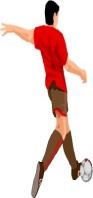  /    /   143 تاريخ تنفيذتاريخ تنفيذتاريخ تنفيذتاريخ تنفيذ1 ـ 21 ـ 21 ـ 2عدد الدروسعدد الدروسعدد الدروسعدد الدروسالأسبوعالأسبوعالأسبوعالأسبوعكرة سلة كرة سلة الوحدةالرابع  الابتدائيالرابع  الابتدائيالرابع  الابتدائيالرابع  الابتدائيالصفالصفمسك الكرة مسك الكرة مسك الكرة وقفة الاستعدادوقفة الاستعدادوقفة الاستعدادوقفة الاستعدادوقفة الاستعدادوقفة الاستعدادالمتطلبات السابقة للخبرةالمتطلبات السابقة للخبرةالمتطلبات السابقة للخبرةالمتطلبات السابقة للخبرةساحة مناسبة ساحة مناسبة ساحة مناسبة ساحة مناسبة ساحة مناسبة المكانالمكانالمكانيمرر الكرة باليدين من فوق الرأسيمرر الكرة باليدين من فوق الرأسيمرر الكرة باليدين من فوق الرأسيمرر الكرة باليدين من فوق الرأسيمرر الكرة باليدين من فوق الرأسيمرر الكرة باليدين من فوق الرأسيمرر الكرة باليدين من فوق الرأسالخبرةالخبرةأسلوب التعليم المتبعأسلوب التعليم المتبعأسلوب التعليم المتبعأسلوب التعليم المتبعأسلوب التعليم المتبعالأدواتالأدواتالأدواتالأدواتالأدواتالأدواتالأدواتالأدواتالهدفالهدفالهدفالهدفالهدفالهدفالهدفالهدفالهدفالهدفالهدفالهدفالمجالالمجالالمجالالمجالالمجالالممارسةالممارسةالممارسةالممارسةكرات سلة كرات سلة كرات سلة صافرهصافرهصافرهصافرهصافرهأن يمرر الطالب الكرة باليدين من فوق الرأس.أن يمرر الطالب الكرة باليدين من فوق الرأس.أن يمرر الطالب الكرة باليدين من فوق الرأس.أن يمرر الطالب الكرة باليدين من فوق الرأس.أن يمرر الطالب الكرة باليدين من فوق الرأس.أن يمرر الطالب الكرة باليدين من فوق الرأس.أن يمرر الطالب الكرة باليدين من فوق الرأس.أن يمرر الطالب الكرة باليدين من فوق الرأس.أن يمرر الطالب الكرة باليدين من فوق الرأس.أن يمرر الطالب الكرة باليدين من فوق الرأس.أن يمرر الطالب الكرة باليدين من فوق الرأس.أن يمرر الطالب الكرة باليدين من فوق الرأس.نفس حركينفس حركينفس حركينفس حركينفس حركيالممارسةالممارسةالممارسةالممارسةنموذج للمهارةنموذج للمهارةنموذج للمهارةأقماع أقماع أقماع أقماع أقماع أن  يتعرف الطالب على بعض القوانين الضرورية التي تحكم منافسة كرة السلة.أن  يتعرف الطالب على بعض القوانين الضرورية التي تحكم منافسة كرة السلة.أن  يتعرف الطالب على بعض القوانين الضرورية التي تحكم منافسة كرة السلة.أن  يتعرف الطالب على بعض القوانين الضرورية التي تحكم منافسة كرة السلة.أن  يتعرف الطالب على بعض القوانين الضرورية التي تحكم منافسة كرة السلة.أن  يتعرف الطالب على بعض القوانين الضرورية التي تحكم منافسة كرة السلة.أن  يتعرف الطالب على بعض القوانين الضرورية التي تحكم منافسة كرة السلة.أن  يتعرف الطالب على بعض القوانين الضرورية التي تحكم منافسة كرة السلة.أن  يتعرف الطالب على بعض القوانين الضرورية التي تحكم منافسة كرة السلة.أن  يتعرف الطالب على بعض القوانين الضرورية التي تحكم منافسة كرة السلة.أن  يتعرف الطالب على بعض القوانين الضرورية التي تحكم منافسة كرة السلة.أن  يتعرف الطالب على بعض القوانين الضرورية التي تحكم منافسة كرة السلة.معرفيمعرفيمعرفيمعرفيمعرفيالممارسةالممارسةالممارسةالممارسةبطاقة المهامبطاقة المهامبطاقة المهامبطاقة المهامبطاقة المهامأن يمتثل الطالب للألفاظ الحسنة في تشجيعه لزملائه وتخاطبه معهم أثناء المشاركة في نشاط لكرة السلةأن يمتثل الطالب للألفاظ الحسنة في تشجيعه لزملائه وتخاطبه معهم أثناء المشاركة في نشاط لكرة السلةأن يمتثل الطالب للألفاظ الحسنة في تشجيعه لزملائه وتخاطبه معهم أثناء المشاركة في نشاط لكرة السلةأن يمتثل الطالب للألفاظ الحسنة في تشجيعه لزملائه وتخاطبه معهم أثناء المشاركة في نشاط لكرة السلةأن يمتثل الطالب للألفاظ الحسنة في تشجيعه لزملائه وتخاطبه معهم أثناء المشاركة في نشاط لكرة السلةأن يمتثل الطالب للألفاظ الحسنة في تشجيعه لزملائه وتخاطبه معهم أثناء المشاركة في نشاط لكرة السلةأن يمتثل الطالب للألفاظ الحسنة في تشجيعه لزملائه وتخاطبه معهم أثناء المشاركة في نشاط لكرة السلةأن يمتثل الطالب للألفاظ الحسنة في تشجيعه لزملائه وتخاطبه معهم أثناء المشاركة في نشاط لكرة السلةأن يمتثل الطالب للألفاظ الحسنة في تشجيعه لزملائه وتخاطبه معهم أثناء المشاركة في نشاط لكرة السلةأن يمتثل الطالب للألفاظ الحسنة في تشجيعه لزملائه وتخاطبه معهم أثناء المشاركة في نشاط لكرة السلةأن يمتثل الطالب للألفاظ الحسنة في تشجيعه لزملائه وتخاطبه معهم أثناء المشاركة في نشاط لكرة السلةأن يمتثل الطالب للألفاظ الحسنة في تشجيعه لزملائه وتخاطبه معهم أثناء المشاركة في نشاط لكرة السلةانفعاليانفعاليانفعاليانفعاليانفعاليما ينبغي ملاحظته أثناء أداء الخبرة التعليميةما ينبغي ملاحظته أثناء أداء الخبرة التعليميةما ينبغي ملاحظته أثناء أداء الخبرة التعليميةما ينبغي ملاحظته أثناء أداء الخبرة التعليميةما ينبغي ملاحظته أثناء أداء الخبرة التعليميةما ينبغي ملاحظته أثناء أداء الخبرة التعليميةما ينبغي ملاحظته أثناء أداء الخبرة التعليميةما ينبغي ملاحظته أثناء أداء الخبرة التعليميةما ينبغي ملاحظته أثناء أداء الخبرة التعليميةما ينبغي ملاحظته أثناء أداء الخبرة التعليميةما ينبغي ملاحظته أثناء أداء الخبرة التعليميةما ينبغي ملاحظته أثناء أداء الخبرة التعليميةما ينبغي ملاحظته أثناء أداء الخبرة التعليميةما ينبغي ملاحظته أثناء أداء الخبرة التعليميةما ينبغي ملاحظته أثناء أداء الخبرة التعليميةما ينبغي ملاحظته أثناء أداء الخبرة التعليميةما ينبغي ملاحظته أثناء أداء الخبرة التعليميةما ينبغي ملاحظته أثناء أداء الخبرة التعليميةما ينبغي ملاحظته أثناء أداء الخبرة التعليميةما ينبغي ملاحظته أثناء أداء الخبرة التعليميةما ينبغي ملاحظته أثناء أداء الخبرة التعليميةما ينبغي ملاحظته أثناء أداء الخبرة التعليميةما ينبغي ملاحظته أثناء أداء الخبرة التعليميةما ينبغي ملاحظته أثناء أداء الخبرة التعليميةما ينبغي ملاحظته أثناء أداء الخبرة التعليميةما ينبغي ملاحظته أثناء أداء الخبرة التعليميةما ينبغي ملاحظته أثناء أداء الخبرة التعليميةما ينبغي ملاحظته أثناء أداء الخبرة التعليميةما ينبغي ملاحظته أثناء أداء الخبرة التعليميةما ينبغي ملاحظته أثناء أداء الخبرة التعليميةتسير الكرة في اتجاه أفقي والى الأسفل قليلاَ حتى يتسلمها الزميلتسير الكرة في اتجاه أفقي والى الأسفل قليلاَ حتى يتسلمها الزميلتسير الكرة في اتجاه أفقي والى الأسفل قليلاَ حتى يتسلمها الزميلتسير الكرة في اتجاه أفقي والى الأسفل قليلاَ حتى يتسلمها الزميلتسير الكرة في اتجاه أفقي والى الأسفل قليلاَ حتى يتسلمها الزميلتسير الكرة في اتجاه أفقي والى الأسفل قليلاَ حتى يتسلمها الزميلتسير الكرة في اتجاه أفقي والى الأسفل قليلاَ حتى يتسلمها الزميلتسير الكرة في اتجاه أفقي والى الأسفل قليلاَ حتى يتسلمها الزميلتسير الكرة في اتجاه أفقي والى الأسفل قليلاَ حتى يتسلمها الزميلتسير الكرة في اتجاه أفقي والى الأسفل قليلاَ حتى يتسلمها الزميلتسير الكرة في اتجاه أفقي والى الأسفل قليلاَ حتى يتسلمها الزميلتسير الكرة في اتجاه أفقي والى الأسفل قليلاَ حتى يتسلمها الزميلتسير الكرة في اتجاه أفقي والى الأسفل قليلاَ حتى يتسلمها الزميلتسير الكرة في اتجاه أفقي والى الأسفل قليلاَ حتى يتسلمها الزميل2تمسك الكرة باليدين والذراعان ممدودتان عالياَ .تمسك الكرة باليدين والذراعان ممدودتان عالياَ .تمسك الكرة باليدين والذراعان ممدودتان عالياَ .تمسك الكرة باليدين والذراعان ممدودتان عالياَ .تمسك الكرة باليدين والذراعان ممدودتان عالياَ .تمسك الكرة باليدين والذراعان ممدودتان عالياَ .تمسك الكرة باليدين والذراعان ممدودتان عالياَ .تمسك الكرة باليدين والذراعان ممدودتان عالياَ .تمسك الكرة باليدين والذراعان ممدودتان عالياَ .تمسك الكرة باليدين والذراعان ممدودتان عالياَ .تمسك الكرة باليدين والذراعان ممدودتان عالياَ .تمسك الكرة باليدين والذراعان ممدودتان عالياَ .تمسك الكرة باليدين والذراعان ممدودتان عالياَ .تمسك الكرة باليدين والذراعان ممدودتان عالياَ .14تؤدى هذه التمريرة بالاعتماد على الرسغ والأصابع وعندما يكون الممر طويلا والمدافع قصيراَتؤدى هذه التمريرة بالاعتماد على الرسغ والأصابع وعندما يكون الممر طويلا والمدافع قصيراَتؤدى هذه التمريرة بالاعتماد على الرسغ والأصابع وعندما يكون الممر طويلا والمدافع قصيراَتؤدى هذه التمريرة بالاعتماد على الرسغ والأصابع وعندما يكون الممر طويلا والمدافع قصيراَتؤدى هذه التمريرة بالاعتماد على الرسغ والأصابع وعندما يكون الممر طويلا والمدافع قصيراَتؤدى هذه التمريرة بالاعتماد على الرسغ والأصابع وعندما يكون الممر طويلا والمدافع قصيراَتؤدى هذه التمريرة بالاعتماد على الرسغ والأصابع وعندما يكون الممر طويلا والمدافع قصيراَتؤدى هذه التمريرة بالاعتماد على الرسغ والأصابع وعندما يكون الممر طويلا والمدافع قصيراَتؤدى هذه التمريرة بالاعتماد على الرسغ والأصابع وعندما يكون الممر طويلا والمدافع قصيراَتؤدى هذه التمريرة بالاعتماد على الرسغ والأصابع وعندما يكون الممر طويلا والمدافع قصيراَتؤدى هذه التمريرة بالاعتماد على الرسغ والأصابع وعندما يكون الممر طويلا والمدافع قصيراَتؤدى هذه التمريرة بالاعتماد على الرسغ والأصابع وعندما يكون الممر طويلا والمدافع قصيراَتؤدى هذه التمريرة بالاعتماد على الرسغ والأصابع وعندما يكون الممر طويلا والمدافع قصيراَتؤدى هذه التمريرة بالاعتماد على الرسغ والأصابع وعندما يكون الممر طويلا والمدافع قصيراَ3شكل توضيحي للمهارةشكل توضيحي للمهارةشكل توضيحي للمهارةشكل توضيحي للمهارةشكل توضيحي للمهارةشكل توضيحي للمهارةشكل توضيحي للمهارةإجراءات التنفيذإجراءات التنفيذإجراءات التنفيذإجراءات التنفيذإجراءات التنفيذإجراءات التنفيذإجراءات التنفيذإجراءات التنفيذإجراءات التنفيذإجراءات التنفيذإجراءات التنفيذإجراءات التنفيذإجراءات التنفيذإجراءات التنفيذإجراءات التنفيذإجراءات التنفيذإجراءات التنفيذإجراءات التنفيذإجراءات التنفيذإجراءات التنفيذإجراءات التنفيذإجراءات التنفيذإجراءات التنفيذ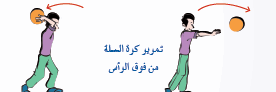 (وقوف) الجري أماماً وجانباً وخلفاً.                        (وقوف) المشي أماماً مع تحريك الذراعين في اتجاهات مختلفة.(وقوف) ثني الجذع أماماً أسفل مع تحريك اليدين أماما الوجه والرأس.(وقوف) ثني الذراعين ثم مدهما مائلاً عالياً بالتبادل.(وقوف) المشي أماماً ثم الوثب إلى أعلى.                 (وقوف) الجري الحر مع تغيير الاتجاهاتـ التأكد من توفر المتطلب السابقة لهذه الخبرة مع توجيه بعض الأسئلة عن مواصفات الأداء الصحيح والتأكد من تطبيق الطلاب لها ـ قراءة بطاقة المهام الخاصة بالخبرة   ــ الإجابة على استفسارات الطلاب عن محتويات بطاقة المهام  ـ أداء نموذج للخبرة من قبل المعلم أو أحد الطلاب المتميزين ـ البدء بتطبيقها بشكل فردي من قبل الطلاب تحت إشراف المعلم  ـ يقوم المعلم بمتابعة أداء الطلاب ببطاقة المهام ، وتسجيل رأيه إجمالا في أداءهم ، وتقديم التغذية الراجعة المباشرة لهم  ـ يتم تعليم الخبرة من خلال التدرج بتنفيذ الأنشطة التعليمية التالية : ـ     يمسك الطالب كرة السلة متخذا وضع الاستعداد ثم يقوم بتمرير الكرة أماما لمسافة 3م .يواجه الطالب حائطا على مسافة 2م ثم يؤدي التمرين السابق مع أخذ الوضع الصحيح للتمرير .تمرر الكرة من الطالب الحائز عليها إلى زميل آخر يواجهه على بعد 4م .يؤدي التمرين السابق بين ثلاثة طلاب على شكل مثلث .( وقوف ) الجري الخفيف مع مرجحة الذراعين - الاغتسال بعد أداء الحصة مباشرة .   - الانصراف إلي الفصل بشكل منظم(وقوف) الجري أماماً وجانباً وخلفاً.                        (وقوف) المشي أماماً مع تحريك الذراعين في اتجاهات مختلفة.(وقوف) ثني الجذع أماماً أسفل مع تحريك اليدين أماما الوجه والرأس.(وقوف) ثني الذراعين ثم مدهما مائلاً عالياً بالتبادل.(وقوف) المشي أماماً ثم الوثب إلى أعلى.                 (وقوف) الجري الحر مع تغيير الاتجاهاتـ التأكد من توفر المتطلب السابقة لهذه الخبرة مع توجيه بعض الأسئلة عن مواصفات الأداء الصحيح والتأكد من تطبيق الطلاب لها ـ قراءة بطاقة المهام الخاصة بالخبرة   ــ الإجابة على استفسارات الطلاب عن محتويات بطاقة المهام  ـ أداء نموذج للخبرة من قبل المعلم أو أحد الطلاب المتميزين ـ البدء بتطبيقها بشكل فردي من قبل الطلاب تحت إشراف المعلم  ـ يقوم المعلم بمتابعة أداء الطلاب ببطاقة المهام ، وتسجيل رأيه إجمالا في أداءهم ، وتقديم التغذية الراجعة المباشرة لهم  ـ يتم تعليم الخبرة من خلال التدرج بتنفيذ الأنشطة التعليمية التالية : ـ     يمسك الطالب كرة السلة متخذا وضع الاستعداد ثم يقوم بتمرير الكرة أماما لمسافة 3م .يواجه الطالب حائطا على مسافة 2م ثم يؤدي التمرين السابق مع أخذ الوضع الصحيح للتمرير .تمرر الكرة من الطالب الحائز عليها إلى زميل آخر يواجهه على بعد 4م .يؤدي التمرين السابق بين ثلاثة طلاب على شكل مثلث .( وقوف ) الجري الخفيف مع مرجحة الذراعين - الاغتسال بعد أداء الحصة مباشرة .   - الانصراف إلي الفصل بشكل منظم(وقوف) الجري أماماً وجانباً وخلفاً.                        (وقوف) المشي أماماً مع تحريك الذراعين في اتجاهات مختلفة.(وقوف) ثني الجذع أماماً أسفل مع تحريك اليدين أماما الوجه والرأس.(وقوف) ثني الذراعين ثم مدهما مائلاً عالياً بالتبادل.(وقوف) المشي أماماً ثم الوثب إلى أعلى.                 (وقوف) الجري الحر مع تغيير الاتجاهاتـ التأكد من توفر المتطلب السابقة لهذه الخبرة مع توجيه بعض الأسئلة عن مواصفات الأداء الصحيح والتأكد من تطبيق الطلاب لها ـ قراءة بطاقة المهام الخاصة بالخبرة   ــ الإجابة على استفسارات الطلاب عن محتويات بطاقة المهام  ـ أداء نموذج للخبرة من قبل المعلم أو أحد الطلاب المتميزين ـ البدء بتطبيقها بشكل فردي من قبل الطلاب تحت إشراف المعلم  ـ يقوم المعلم بمتابعة أداء الطلاب ببطاقة المهام ، وتسجيل رأيه إجمالا في أداءهم ، وتقديم التغذية الراجعة المباشرة لهم  ـ يتم تعليم الخبرة من خلال التدرج بتنفيذ الأنشطة التعليمية التالية : ـ     يمسك الطالب كرة السلة متخذا وضع الاستعداد ثم يقوم بتمرير الكرة أماما لمسافة 3م .يواجه الطالب حائطا على مسافة 2م ثم يؤدي التمرين السابق مع أخذ الوضع الصحيح للتمرير .تمرر الكرة من الطالب الحائز عليها إلى زميل آخر يواجهه على بعد 4م .يؤدي التمرين السابق بين ثلاثة طلاب على شكل مثلث .( وقوف ) الجري الخفيف مع مرجحة الذراعين - الاغتسال بعد أداء الحصة مباشرة .   - الانصراف إلي الفصل بشكل منظم(وقوف) الجري أماماً وجانباً وخلفاً.                        (وقوف) المشي أماماً مع تحريك الذراعين في اتجاهات مختلفة.(وقوف) ثني الجذع أماماً أسفل مع تحريك اليدين أماما الوجه والرأس.(وقوف) ثني الذراعين ثم مدهما مائلاً عالياً بالتبادل.(وقوف) المشي أماماً ثم الوثب إلى أعلى.                 (وقوف) الجري الحر مع تغيير الاتجاهاتـ التأكد من توفر المتطلب السابقة لهذه الخبرة مع توجيه بعض الأسئلة عن مواصفات الأداء الصحيح والتأكد من تطبيق الطلاب لها ـ قراءة بطاقة المهام الخاصة بالخبرة   ــ الإجابة على استفسارات الطلاب عن محتويات بطاقة المهام  ـ أداء نموذج للخبرة من قبل المعلم أو أحد الطلاب المتميزين ـ البدء بتطبيقها بشكل فردي من قبل الطلاب تحت إشراف المعلم  ـ يقوم المعلم بمتابعة أداء الطلاب ببطاقة المهام ، وتسجيل رأيه إجمالا في أداءهم ، وتقديم التغذية الراجعة المباشرة لهم  ـ يتم تعليم الخبرة من خلال التدرج بتنفيذ الأنشطة التعليمية التالية : ـ     يمسك الطالب كرة السلة متخذا وضع الاستعداد ثم يقوم بتمرير الكرة أماما لمسافة 3م .يواجه الطالب حائطا على مسافة 2م ثم يؤدي التمرين السابق مع أخذ الوضع الصحيح للتمرير .تمرر الكرة من الطالب الحائز عليها إلى زميل آخر يواجهه على بعد 4م .يؤدي التمرين السابق بين ثلاثة طلاب على شكل مثلث .( وقوف ) الجري الخفيف مع مرجحة الذراعين - الاغتسال بعد أداء الحصة مباشرة .   - الانصراف إلي الفصل بشكل منظم(وقوف) الجري أماماً وجانباً وخلفاً.                        (وقوف) المشي أماماً مع تحريك الذراعين في اتجاهات مختلفة.(وقوف) ثني الجذع أماماً أسفل مع تحريك اليدين أماما الوجه والرأس.(وقوف) ثني الذراعين ثم مدهما مائلاً عالياً بالتبادل.(وقوف) المشي أماماً ثم الوثب إلى أعلى.                 (وقوف) الجري الحر مع تغيير الاتجاهاتـ التأكد من توفر المتطلب السابقة لهذه الخبرة مع توجيه بعض الأسئلة عن مواصفات الأداء الصحيح والتأكد من تطبيق الطلاب لها ـ قراءة بطاقة المهام الخاصة بالخبرة   ــ الإجابة على استفسارات الطلاب عن محتويات بطاقة المهام  ـ أداء نموذج للخبرة من قبل المعلم أو أحد الطلاب المتميزين ـ البدء بتطبيقها بشكل فردي من قبل الطلاب تحت إشراف المعلم  ـ يقوم المعلم بمتابعة أداء الطلاب ببطاقة المهام ، وتسجيل رأيه إجمالا في أداءهم ، وتقديم التغذية الراجعة المباشرة لهم  ـ يتم تعليم الخبرة من خلال التدرج بتنفيذ الأنشطة التعليمية التالية : ـ     يمسك الطالب كرة السلة متخذا وضع الاستعداد ثم يقوم بتمرير الكرة أماما لمسافة 3م .يواجه الطالب حائطا على مسافة 2م ثم يؤدي التمرين السابق مع أخذ الوضع الصحيح للتمرير .تمرر الكرة من الطالب الحائز عليها إلى زميل آخر يواجهه على بعد 4م .يؤدي التمرين السابق بين ثلاثة طلاب على شكل مثلث .( وقوف ) الجري الخفيف مع مرجحة الذراعين - الاغتسال بعد أداء الحصة مباشرة .   - الانصراف إلي الفصل بشكل منظم(وقوف) الجري أماماً وجانباً وخلفاً.                        (وقوف) المشي أماماً مع تحريك الذراعين في اتجاهات مختلفة.(وقوف) ثني الجذع أماماً أسفل مع تحريك اليدين أماما الوجه والرأس.(وقوف) ثني الذراعين ثم مدهما مائلاً عالياً بالتبادل.(وقوف) المشي أماماً ثم الوثب إلى أعلى.                 (وقوف) الجري الحر مع تغيير الاتجاهاتـ التأكد من توفر المتطلب السابقة لهذه الخبرة مع توجيه بعض الأسئلة عن مواصفات الأداء الصحيح والتأكد من تطبيق الطلاب لها ـ قراءة بطاقة المهام الخاصة بالخبرة   ــ الإجابة على استفسارات الطلاب عن محتويات بطاقة المهام  ـ أداء نموذج للخبرة من قبل المعلم أو أحد الطلاب المتميزين ـ البدء بتطبيقها بشكل فردي من قبل الطلاب تحت إشراف المعلم  ـ يقوم المعلم بمتابعة أداء الطلاب ببطاقة المهام ، وتسجيل رأيه إجمالا في أداءهم ، وتقديم التغذية الراجعة المباشرة لهم  ـ يتم تعليم الخبرة من خلال التدرج بتنفيذ الأنشطة التعليمية التالية : ـ     يمسك الطالب كرة السلة متخذا وضع الاستعداد ثم يقوم بتمرير الكرة أماما لمسافة 3م .يواجه الطالب حائطا على مسافة 2م ثم يؤدي التمرين السابق مع أخذ الوضع الصحيح للتمرير .تمرر الكرة من الطالب الحائز عليها إلى زميل آخر يواجهه على بعد 4م .يؤدي التمرين السابق بين ثلاثة طلاب على شكل مثلث .( وقوف ) الجري الخفيف مع مرجحة الذراعين - الاغتسال بعد أداء الحصة مباشرة .   - الانصراف إلي الفصل بشكل منظم(وقوف) الجري أماماً وجانباً وخلفاً.                        (وقوف) المشي أماماً مع تحريك الذراعين في اتجاهات مختلفة.(وقوف) ثني الجذع أماماً أسفل مع تحريك اليدين أماما الوجه والرأس.(وقوف) ثني الذراعين ثم مدهما مائلاً عالياً بالتبادل.(وقوف) المشي أماماً ثم الوثب إلى أعلى.                 (وقوف) الجري الحر مع تغيير الاتجاهاتـ التأكد من توفر المتطلب السابقة لهذه الخبرة مع توجيه بعض الأسئلة عن مواصفات الأداء الصحيح والتأكد من تطبيق الطلاب لها ـ قراءة بطاقة المهام الخاصة بالخبرة   ــ الإجابة على استفسارات الطلاب عن محتويات بطاقة المهام  ـ أداء نموذج للخبرة من قبل المعلم أو أحد الطلاب المتميزين ـ البدء بتطبيقها بشكل فردي من قبل الطلاب تحت إشراف المعلم  ـ يقوم المعلم بمتابعة أداء الطلاب ببطاقة المهام ، وتسجيل رأيه إجمالا في أداءهم ، وتقديم التغذية الراجعة المباشرة لهم  ـ يتم تعليم الخبرة من خلال التدرج بتنفيذ الأنشطة التعليمية التالية : ـ     يمسك الطالب كرة السلة متخذا وضع الاستعداد ثم يقوم بتمرير الكرة أماما لمسافة 3م .يواجه الطالب حائطا على مسافة 2م ثم يؤدي التمرين السابق مع أخذ الوضع الصحيح للتمرير .تمرر الكرة من الطالب الحائز عليها إلى زميل آخر يواجهه على بعد 4م .يؤدي التمرين السابق بين ثلاثة طلاب على شكل مثلث .( وقوف ) الجري الخفيف مع مرجحة الذراعين - الاغتسال بعد أداء الحصة مباشرة .   - الانصراف إلي الفصل بشكل منظم(وقوف) الجري أماماً وجانباً وخلفاً.                        (وقوف) المشي أماماً مع تحريك الذراعين في اتجاهات مختلفة.(وقوف) ثني الجذع أماماً أسفل مع تحريك اليدين أماما الوجه والرأس.(وقوف) ثني الذراعين ثم مدهما مائلاً عالياً بالتبادل.(وقوف) المشي أماماً ثم الوثب إلى أعلى.                 (وقوف) الجري الحر مع تغيير الاتجاهاتـ التأكد من توفر المتطلب السابقة لهذه الخبرة مع توجيه بعض الأسئلة عن مواصفات الأداء الصحيح والتأكد من تطبيق الطلاب لها ـ قراءة بطاقة المهام الخاصة بالخبرة   ــ الإجابة على استفسارات الطلاب عن محتويات بطاقة المهام  ـ أداء نموذج للخبرة من قبل المعلم أو أحد الطلاب المتميزين ـ البدء بتطبيقها بشكل فردي من قبل الطلاب تحت إشراف المعلم  ـ يقوم المعلم بمتابعة أداء الطلاب ببطاقة المهام ، وتسجيل رأيه إجمالا في أداءهم ، وتقديم التغذية الراجعة المباشرة لهم  ـ يتم تعليم الخبرة من خلال التدرج بتنفيذ الأنشطة التعليمية التالية : ـ     يمسك الطالب كرة السلة متخذا وضع الاستعداد ثم يقوم بتمرير الكرة أماما لمسافة 3م .يواجه الطالب حائطا على مسافة 2م ثم يؤدي التمرين السابق مع أخذ الوضع الصحيح للتمرير .تمرر الكرة من الطالب الحائز عليها إلى زميل آخر يواجهه على بعد 4م .يؤدي التمرين السابق بين ثلاثة طلاب على شكل مثلث .( وقوف ) الجري الخفيف مع مرجحة الذراعين - الاغتسال بعد أداء الحصة مباشرة .   - الانصراف إلي الفصل بشكل منظم(وقوف) الجري أماماً وجانباً وخلفاً.                        (وقوف) المشي أماماً مع تحريك الذراعين في اتجاهات مختلفة.(وقوف) ثني الجذع أماماً أسفل مع تحريك اليدين أماما الوجه والرأس.(وقوف) ثني الذراعين ثم مدهما مائلاً عالياً بالتبادل.(وقوف) المشي أماماً ثم الوثب إلى أعلى.                 (وقوف) الجري الحر مع تغيير الاتجاهاتـ التأكد من توفر المتطلب السابقة لهذه الخبرة مع توجيه بعض الأسئلة عن مواصفات الأداء الصحيح والتأكد من تطبيق الطلاب لها ـ قراءة بطاقة المهام الخاصة بالخبرة   ــ الإجابة على استفسارات الطلاب عن محتويات بطاقة المهام  ـ أداء نموذج للخبرة من قبل المعلم أو أحد الطلاب المتميزين ـ البدء بتطبيقها بشكل فردي من قبل الطلاب تحت إشراف المعلم  ـ يقوم المعلم بمتابعة أداء الطلاب ببطاقة المهام ، وتسجيل رأيه إجمالا في أداءهم ، وتقديم التغذية الراجعة المباشرة لهم  ـ يتم تعليم الخبرة من خلال التدرج بتنفيذ الأنشطة التعليمية التالية : ـ     يمسك الطالب كرة السلة متخذا وضع الاستعداد ثم يقوم بتمرير الكرة أماما لمسافة 3م .يواجه الطالب حائطا على مسافة 2م ثم يؤدي التمرين السابق مع أخذ الوضع الصحيح للتمرير .تمرر الكرة من الطالب الحائز عليها إلى زميل آخر يواجهه على بعد 4م .يؤدي التمرين السابق بين ثلاثة طلاب على شكل مثلث .( وقوف ) الجري الخفيف مع مرجحة الذراعين - الاغتسال بعد أداء الحصة مباشرة .   - الانصراف إلي الفصل بشكل منظم(وقوف) الجري أماماً وجانباً وخلفاً.                        (وقوف) المشي أماماً مع تحريك الذراعين في اتجاهات مختلفة.(وقوف) ثني الجذع أماماً أسفل مع تحريك اليدين أماما الوجه والرأس.(وقوف) ثني الذراعين ثم مدهما مائلاً عالياً بالتبادل.(وقوف) المشي أماماً ثم الوثب إلى أعلى.                 (وقوف) الجري الحر مع تغيير الاتجاهاتـ التأكد من توفر المتطلب السابقة لهذه الخبرة مع توجيه بعض الأسئلة عن مواصفات الأداء الصحيح والتأكد من تطبيق الطلاب لها ـ قراءة بطاقة المهام الخاصة بالخبرة   ــ الإجابة على استفسارات الطلاب عن محتويات بطاقة المهام  ـ أداء نموذج للخبرة من قبل المعلم أو أحد الطلاب المتميزين ـ البدء بتطبيقها بشكل فردي من قبل الطلاب تحت إشراف المعلم  ـ يقوم المعلم بمتابعة أداء الطلاب ببطاقة المهام ، وتسجيل رأيه إجمالا في أداءهم ، وتقديم التغذية الراجعة المباشرة لهم  ـ يتم تعليم الخبرة من خلال التدرج بتنفيذ الأنشطة التعليمية التالية : ـ     يمسك الطالب كرة السلة متخذا وضع الاستعداد ثم يقوم بتمرير الكرة أماما لمسافة 3م .يواجه الطالب حائطا على مسافة 2م ثم يؤدي التمرين السابق مع أخذ الوضع الصحيح للتمرير .تمرر الكرة من الطالب الحائز عليها إلى زميل آخر يواجهه على بعد 4م .يؤدي التمرين السابق بين ثلاثة طلاب على شكل مثلث .( وقوف ) الجري الخفيف مع مرجحة الذراعين - الاغتسال بعد أداء الحصة مباشرة .   - الانصراف إلي الفصل بشكل منظم(وقوف) الجري أماماً وجانباً وخلفاً.                        (وقوف) المشي أماماً مع تحريك الذراعين في اتجاهات مختلفة.(وقوف) ثني الجذع أماماً أسفل مع تحريك اليدين أماما الوجه والرأس.(وقوف) ثني الذراعين ثم مدهما مائلاً عالياً بالتبادل.(وقوف) المشي أماماً ثم الوثب إلى أعلى.                 (وقوف) الجري الحر مع تغيير الاتجاهاتـ التأكد من توفر المتطلب السابقة لهذه الخبرة مع توجيه بعض الأسئلة عن مواصفات الأداء الصحيح والتأكد من تطبيق الطلاب لها ـ قراءة بطاقة المهام الخاصة بالخبرة   ــ الإجابة على استفسارات الطلاب عن محتويات بطاقة المهام  ـ أداء نموذج للخبرة من قبل المعلم أو أحد الطلاب المتميزين ـ البدء بتطبيقها بشكل فردي من قبل الطلاب تحت إشراف المعلم  ـ يقوم المعلم بمتابعة أداء الطلاب ببطاقة المهام ، وتسجيل رأيه إجمالا في أداءهم ، وتقديم التغذية الراجعة المباشرة لهم  ـ يتم تعليم الخبرة من خلال التدرج بتنفيذ الأنشطة التعليمية التالية : ـ     يمسك الطالب كرة السلة متخذا وضع الاستعداد ثم يقوم بتمرير الكرة أماما لمسافة 3م .يواجه الطالب حائطا على مسافة 2م ثم يؤدي التمرين السابق مع أخذ الوضع الصحيح للتمرير .تمرر الكرة من الطالب الحائز عليها إلى زميل آخر يواجهه على بعد 4م .يؤدي التمرين السابق بين ثلاثة طلاب على شكل مثلث .( وقوف ) الجري الخفيف مع مرجحة الذراعين - الاغتسال بعد أداء الحصة مباشرة .   - الانصراف إلي الفصل بشكل منظم(وقوف) الجري أماماً وجانباً وخلفاً.                        (وقوف) المشي أماماً مع تحريك الذراعين في اتجاهات مختلفة.(وقوف) ثني الجذع أماماً أسفل مع تحريك اليدين أماما الوجه والرأس.(وقوف) ثني الذراعين ثم مدهما مائلاً عالياً بالتبادل.(وقوف) المشي أماماً ثم الوثب إلى أعلى.                 (وقوف) الجري الحر مع تغيير الاتجاهاتـ التأكد من توفر المتطلب السابقة لهذه الخبرة مع توجيه بعض الأسئلة عن مواصفات الأداء الصحيح والتأكد من تطبيق الطلاب لها ـ قراءة بطاقة المهام الخاصة بالخبرة   ــ الإجابة على استفسارات الطلاب عن محتويات بطاقة المهام  ـ أداء نموذج للخبرة من قبل المعلم أو أحد الطلاب المتميزين ـ البدء بتطبيقها بشكل فردي من قبل الطلاب تحت إشراف المعلم  ـ يقوم المعلم بمتابعة أداء الطلاب ببطاقة المهام ، وتسجيل رأيه إجمالا في أداءهم ، وتقديم التغذية الراجعة المباشرة لهم  ـ يتم تعليم الخبرة من خلال التدرج بتنفيذ الأنشطة التعليمية التالية : ـ     يمسك الطالب كرة السلة متخذا وضع الاستعداد ثم يقوم بتمرير الكرة أماما لمسافة 3م .يواجه الطالب حائطا على مسافة 2م ثم يؤدي التمرين السابق مع أخذ الوضع الصحيح للتمرير .تمرر الكرة من الطالب الحائز عليها إلى زميل آخر يواجهه على بعد 4م .يؤدي التمرين السابق بين ثلاثة طلاب على شكل مثلث .( وقوف ) الجري الخفيف مع مرجحة الذراعين - الاغتسال بعد أداء الحصة مباشرة .   - الانصراف إلي الفصل بشكل منظم(وقوف) الجري أماماً وجانباً وخلفاً.                        (وقوف) المشي أماماً مع تحريك الذراعين في اتجاهات مختلفة.(وقوف) ثني الجذع أماماً أسفل مع تحريك اليدين أماما الوجه والرأس.(وقوف) ثني الذراعين ثم مدهما مائلاً عالياً بالتبادل.(وقوف) المشي أماماً ثم الوثب إلى أعلى.                 (وقوف) الجري الحر مع تغيير الاتجاهاتـ التأكد من توفر المتطلب السابقة لهذه الخبرة مع توجيه بعض الأسئلة عن مواصفات الأداء الصحيح والتأكد من تطبيق الطلاب لها ـ قراءة بطاقة المهام الخاصة بالخبرة   ــ الإجابة على استفسارات الطلاب عن محتويات بطاقة المهام  ـ أداء نموذج للخبرة من قبل المعلم أو أحد الطلاب المتميزين ـ البدء بتطبيقها بشكل فردي من قبل الطلاب تحت إشراف المعلم  ـ يقوم المعلم بمتابعة أداء الطلاب ببطاقة المهام ، وتسجيل رأيه إجمالا في أداءهم ، وتقديم التغذية الراجعة المباشرة لهم  ـ يتم تعليم الخبرة من خلال التدرج بتنفيذ الأنشطة التعليمية التالية : ـ     يمسك الطالب كرة السلة متخذا وضع الاستعداد ثم يقوم بتمرير الكرة أماما لمسافة 3م .يواجه الطالب حائطا على مسافة 2م ثم يؤدي التمرين السابق مع أخذ الوضع الصحيح للتمرير .تمرر الكرة من الطالب الحائز عليها إلى زميل آخر يواجهه على بعد 4م .يؤدي التمرين السابق بين ثلاثة طلاب على شكل مثلث .( وقوف ) الجري الخفيف مع مرجحة الذراعين - الاغتسال بعد أداء الحصة مباشرة .   - الانصراف إلي الفصل بشكل منظم(وقوف) الجري أماماً وجانباً وخلفاً.                        (وقوف) المشي أماماً مع تحريك الذراعين في اتجاهات مختلفة.(وقوف) ثني الجذع أماماً أسفل مع تحريك اليدين أماما الوجه والرأس.(وقوف) ثني الذراعين ثم مدهما مائلاً عالياً بالتبادل.(وقوف) المشي أماماً ثم الوثب إلى أعلى.                 (وقوف) الجري الحر مع تغيير الاتجاهاتـ التأكد من توفر المتطلب السابقة لهذه الخبرة مع توجيه بعض الأسئلة عن مواصفات الأداء الصحيح والتأكد من تطبيق الطلاب لها ـ قراءة بطاقة المهام الخاصة بالخبرة   ــ الإجابة على استفسارات الطلاب عن محتويات بطاقة المهام  ـ أداء نموذج للخبرة من قبل المعلم أو أحد الطلاب المتميزين ـ البدء بتطبيقها بشكل فردي من قبل الطلاب تحت إشراف المعلم  ـ يقوم المعلم بمتابعة أداء الطلاب ببطاقة المهام ، وتسجيل رأيه إجمالا في أداءهم ، وتقديم التغذية الراجعة المباشرة لهم  ـ يتم تعليم الخبرة من خلال التدرج بتنفيذ الأنشطة التعليمية التالية : ـ     يمسك الطالب كرة السلة متخذا وضع الاستعداد ثم يقوم بتمرير الكرة أماما لمسافة 3م .يواجه الطالب حائطا على مسافة 2م ثم يؤدي التمرين السابق مع أخذ الوضع الصحيح للتمرير .تمرر الكرة من الطالب الحائز عليها إلى زميل آخر يواجهه على بعد 4م .يؤدي التمرين السابق بين ثلاثة طلاب على شكل مثلث .( وقوف ) الجري الخفيف مع مرجحة الذراعين - الاغتسال بعد أداء الحصة مباشرة .   - الانصراف إلي الفصل بشكل منظم(وقوف) الجري أماماً وجانباً وخلفاً.                        (وقوف) المشي أماماً مع تحريك الذراعين في اتجاهات مختلفة.(وقوف) ثني الجذع أماماً أسفل مع تحريك اليدين أماما الوجه والرأس.(وقوف) ثني الذراعين ثم مدهما مائلاً عالياً بالتبادل.(وقوف) المشي أماماً ثم الوثب إلى أعلى.                 (وقوف) الجري الحر مع تغيير الاتجاهاتـ التأكد من توفر المتطلب السابقة لهذه الخبرة مع توجيه بعض الأسئلة عن مواصفات الأداء الصحيح والتأكد من تطبيق الطلاب لها ـ قراءة بطاقة المهام الخاصة بالخبرة   ــ الإجابة على استفسارات الطلاب عن محتويات بطاقة المهام  ـ أداء نموذج للخبرة من قبل المعلم أو أحد الطلاب المتميزين ـ البدء بتطبيقها بشكل فردي من قبل الطلاب تحت إشراف المعلم  ـ يقوم المعلم بمتابعة أداء الطلاب ببطاقة المهام ، وتسجيل رأيه إجمالا في أداءهم ، وتقديم التغذية الراجعة المباشرة لهم  ـ يتم تعليم الخبرة من خلال التدرج بتنفيذ الأنشطة التعليمية التالية : ـ     يمسك الطالب كرة السلة متخذا وضع الاستعداد ثم يقوم بتمرير الكرة أماما لمسافة 3م .يواجه الطالب حائطا على مسافة 2م ثم يؤدي التمرين السابق مع أخذ الوضع الصحيح للتمرير .تمرر الكرة من الطالب الحائز عليها إلى زميل آخر يواجهه على بعد 4م .يؤدي التمرين السابق بين ثلاثة طلاب على شكل مثلث .( وقوف ) الجري الخفيف مع مرجحة الذراعين - الاغتسال بعد أداء الحصة مباشرة .   - الانصراف إلي الفصل بشكل منظم(وقوف) الجري أماماً وجانباً وخلفاً.                        (وقوف) المشي أماماً مع تحريك الذراعين في اتجاهات مختلفة.(وقوف) ثني الجذع أماماً أسفل مع تحريك اليدين أماما الوجه والرأس.(وقوف) ثني الذراعين ثم مدهما مائلاً عالياً بالتبادل.(وقوف) المشي أماماً ثم الوثب إلى أعلى.                 (وقوف) الجري الحر مع تغيير الاتجاهاتـ التأكد من توفر المتطلب السابقة لهذه الخبرة مع توجيه بعض الأسئلة عن مواصفات الأداء الصحيح والتأكد من تطبيق الطلاب لها ـ قراءة بطاقة المهام الخاصة بالخبرة   ــ الإجابة على استفسارات الطلاب عن محتويات بطاقة المهام  ـ أداء نموذج للخبرة من قبل المعلم أو أحد الطلاب المتميزين ـ البدء بتطبيقها بشكل فردي من قبل الطلاب تحت إشراف المعلم  ـ يقوم المعلم بمتابعة أداء الطلاب ببطاقة المهام ، وتسجيل رأيه إجمالا في أداءهم ، وتقديم التغذية الراجعة المباشرة لهم  ـ يتم تعليم الخبرة من خلال التدرج بتنفيذ الأنشطة التعليمية التالية : ـ     يمسك الطالب كرة السلة متخذا وضع الاستعداد ثم يقوم بتمرير الكرة أماما لمسافة 3م .يواجه الطالب حائطا على مسافة 2م ثم يؤدي التمرين السابق مع أخذ الوضع الصحيح للتمرير .تمرر الكرة من الطالب الحائز عليها إلى زميل آخر يواجهه على بعد 4م .يؤدي التمرين السابق بين ثلاثة طلاب على شكل مثلث .( وقوف ) الجري الخفيف مع مرجحة الذراعين - الاغتسال بعد أداء الحصة مباشرة .   - الانصراف إلي الفصل بشكل منظم(وقوف) الجري أماماً وجانباً وخلفاً.                        (وقوف) المشي أماماً مع تحريك الذراعين في اتجاهات مختلفة.(وقوف) ثني الجذع أماماً أسفل مع تحريك اليدين أماما الوجه والرأس.(وقوف) ثني الذراعين ثم مدهما مائلاً عالياً بالتبادل.(وقوف) المشي أماماً ثم الوثب إلى أعلى.                 (وقوف) الجري الحر مع تغيير الاتجاهاتـ التأكد من توفر المتطلب السابقة لهذه الخبرة مع توجيه بعض الأسئلة عن مواصفات الأداء الصحيح والتأكد من تطبيق الطلاب لها ـ قراءة بطاقة المهام الخاصة بالخبرة   ــ الإجابة على استفسارات الطلاب عن محتويات بطاقة المهام  ـ أداء نموذج للخبرة من قبل المعلم أو أحد الطلاب المتميزين ـ البدء بتطبيقها بشكل فردي من قبل الطلاب تحت إشراف المعلم  ـ يقوم المعلم بمتابعة أداء الطلاب ببطاقة المهام ، وتسجيل رأيه إجمالا في أداءهم ، وتقديم التغذية الراجعة المباشرة لهم  ـ يتم تعليم الخبرة من خلال التدرج بتنفيذ الأنشطة التعليمية التالية : ـ     يمسك الطالب كرة السلة متخذا وضع الاستعداد ثم يقوم بتمرير الكرة أماما لمسافة 3م .يواجه الطالب حائطا على مسافة 2م ثم يؤدي التمرين السابق مع أخذ الوضع الصحيح للتمرير .تمرر الكرة من الطالب الحائز عليها إلى زميل آخر يواجهه على بعد 4م .يؤدي التمرين السابق بين ثلاثة طلاب على شكل مثلث .( وقوف ) الجري الخفيف مع مرجحة الذراعين - الاغتسال بعد أداء الحصة مباشرة .   - الانصراف إلي الفصل بشكل منظم(وقوف) الجري أماماً وجانباً وخلفاً.                        (وقوف) المشي أماماً مع تحريك الذراعين في اتجاهات مختلفة.(وقوف) ثني الجذع أماماً أسفل مع تحريك اليدين أماما الوجه والرأس.(وقوف) ثني الذراعين ثم مدهما مائلاً عالياً بالتبادل.(وقوف) المشي أماماً ثم الوثب إلى أعلى.                 (وقوف) الجري الحر مع تغيير الاتجاهاتـ التأكد من توفر المتطلب السابقة لهذه الخبرة مع توجيه بعض الأسئلة عن مواصفات الأداء الصحيح والتأكد من تطبيق الطلاب لها ـ قراءة بطاقة المهام الخاصة بالخبرة   ــ الإجابة على استفسارات الطلاب عن محتويات بطاقة المهام  ـ أداء نموذج للخبرة من قبل المعلم أو أحد الطلاب المتميزين ـ البدء بتطبيقها بشكل فردي من قبل الطلاب تحت إشراف المعلم  ـ يقوم المعلم بمتابعة أداء الطلاب ببطاقة المهام ، وتسجيل رأيه إجمالا في أداءهم ، وتقديم التغذية الراجعة المباشرة لهم  ـ يتم تعليم الخبرة من خلال التدرج بتنفيذ الأنشطة التعليمية التالية : ـ     يمسك الطالب كرة السلة متخذا وضع الاستعداد ثم يقوم بتمرير الكرة أماما لمسافة 3م .يواجه الطالب حائطا على مسافة 2م ثم يؤدي التمرين السابق مع أخذ الوضع الصحيح للتمرير .تمرر الكرة من الطالب الحائز عليها إلى زميل آخر يواجهه على بعد 4م .يؤدي التمرين السابق بين ثلاثة طلاب على شكل مثلث .( وقوف ) الجري الخفيف مع مرجحة الذراعين - الاغتسال بعد أداء الحصة مباشرة .   - الانصراف إلي الفصل بشكل منظم(وقوف) الجري أماماً وجانباً وخلفاً.                        (وقوف) المشي أماماً مع تحريك الذراعين في اتجاهات مختلفة.(وقوف) ثني الجذع أماماً أسفل مع تحريك اليدين أماما الوجه والرأس.(وقوف) ثني الذراعين ثم مدهما مائلاً عالياً بالتبادل.(وقوف) المشي أماماً ثم الوثب إلى أعلى.                 (وقوف) الجري الحر مع تغيير الاتجاهاتـ التأكد من توفر المتطلب السابقة لهذه الخبرة مع توجيه بعض الأسئلة عن مواصفات الأداء الصحيح والتأكد من تطبيق الطلاب لها ـ قراءة بطاقة المهام الخاصة بالخبرة   ــ الإجابة على استفسارات الطلاب عن محتويات بطاقة المهام  ـ أداء نموذج للخبرة من قبل المعلم أو أحد الطلاب المتميزين ـ البدء بتطبيقها بشكل فردي من قبل الطلاب تحت إشراف المعلم  ـ يقوم المعلم بمتابعة أداء الطلاب ببطاقة المهام ، وتسجيل رأيه إجمالا في أداءهم ، وتقديم التغذية الراجعة المباشرة لهم  ـ يتم تعليم الخبرة من خلال التدرج بتنفيذ الأنشطة التعليمية التالية : ـ     يمسك الطالب كرة السلة متخذا وضع الاستعداد ثم يقوم بتمرير الكرة أماما لمسافة 3م .يواجه الطالب حائطا على مسافة 2م ثم يؤدي التمرين السابق مع أخذ الوضع الصحيح للتمرير .تمرر الكرة من الطالب الحائز عليها إلى زميل آخر يواجهه على بعد 4م .يؤدي التمرين السابق بين ثلاثة طلاب على شكل مثلث .( وقوف ) الجري الخفيف مع مرجحة الذراعين - الاغتسال بعد أداء الحصة مباشرة .   - الانصراف إلي الفصل بشكل منظم(وقوف) الجري أماماً وجانباً وخلفاً.                        (وقوف) المشي أماماً مع تحريك الذراعين في اتجاهات مختلفة.(وقوف) ثني الجذع أماماً أسفل مع تحريك اليدين أماما الوجه والرأس.(وقوف) ثني الذراعين ثم مدهما مائلاً عالياً بالتبادل.(وقوف) المشي أماماً ثم الوثب إلى أعلى.                 (وقوف) الجري الحر مع تغيير الاتجاهاتـ التأكد من توفر المتطلب السابقة لهذه الخبرة مع توجيه بعض الأسئلة عن مواصفات الأداء الصحيح والتأكد من تطبيق الطلاب لها ـ قراءة بطاقة المهام الخاصة بالخبرة   ــ الإجابة على استفسارات الطلاب عن محتويات بطاقة المهام  ـ أداء نموذج للخبرة من قبل المعلم أو أحد الطلاب المتميزين ـ البدء بتطبيقها بشكل فردي من قبل الطلاب تحت إشراف المعلم  ـ يقوم المعلم بمتابعة أداء الطلاب ببطاقة المهام ، وتسجيل رأيه إجمالا في أداءهم ، وتقديم التغذية الراجعة المباشرة لهم  ـ يتم تعليم الخبرة من خلال التدرج بتنفيذ الأنشطة التعليمية التالية : ـ     يمسك الطالب كرة السلة متخذا وضع الاستعداد ثم يقوم بتمرير الكرة أماما لمسافة 3م .يواجه الطالب حائطا على مسافة 2م ثم يؤدي التمرين السابق مع أخذ الوضع الصحيح للتمرير .تمرر الكرة من الطالب الحائز عليها إلى زميل آخر يواجهه على بعد 4م .يؤدي التمرين السابق بين ثلاثة طلاب على شكل مثلث .( وقوف ) الجري الخفيف مع مرجحة الذراعين - الاغتسال بعد أداء الحصة مباشرة .   - الانصراف إلي الفصل بشكل منظم(وقوف) الجري أماماً وجانباً وخلفاً.                        (وقوف) المشي أماماً مع تحريك الذراعين في اتجاهات مختلفة.(وقوف) ثني الجذع أماماً أسفل مع تحريك اليدين أماما الوجه والرأس.(وقوف) ثني الذراعين ثم مدهما مائلاً عالياً بالتبادل.(وقوف) المشي أماماً ثم الوثب إلى أعلى.                 (وقوف) الجري الحر مع تغيير الاتجاهاتـ التأكد من توفر المتطلب السابقة لهذه الخبرة مع توجيه بعض الأسئلة عن مواصفات الأداء الصحيح والتأكد من تطبيق الطلاب لها ـ قراءة بطاقة المهام الخاصة بالخبرة   ــ الإجابة على استفسارات الطلاب عن محتويات بطاقة المهام  ـ أداء نموذج للخبرة من قبل المعلم أو أحد الطلاب المتميزين ـ البدء بتطبيقها بشكل فردي من قبل الطلاب تحت إشراف المعلم  ـ يقوم المعلم بمتابعة أداء الطلاب ببطاقة المهام ، وتسجيل رأيه إجمالا في أداءهم ، وتقديم التغذية الراجعة المباشرة لهم  ـ يتم تعليم الخبرة من خلال التدرج بتنفيذ الأنشطة التعليمية التالية : ـ     يمسك الطالب كرة السلة متخذا وضع الاستعداد ثم يقوم بتمرير الكرة أماما لمسافة 3م .يواجه الطالب حائطا على مسافة 2م ثم يؤدي التمرين السابق مع أخذ الوضع الصحيح للتمرير .تمرر الكرة من الطالب الحائز عليها إلى زميل آخر يواجهه على بعد 4م .يؤدي التمرين السابق بين ثلاثة طلاب على شكل مثلث .( وقوف ) الجري الخفيف مع مرجحة الذراعين - الاغتسال بعد أداء الحصة مباشرة .   - الانصراف إلي الفصل بشكل منظم(وقوف) الجري أماماً وجانباً وخلفاً.                        (وقوف) المشي أماماً مع تحريك الذراعين في اتجاهات مختلفة.(وقوف) ثني الجذع أماماً أسفل مع تحريك اليدين أماما الوجه والرأس.(وقوف) ثني الذراعين ثم مدهما مائلاً عالياً بالتبادل.(وقوف) المشي أماماً ثم الوثب إلى أعلى.                 (وقوف) الجري الحر مع تغيير الاتجاهاتـ التأكد من توفر المتطلب السابقة لهذه الخبرة مع توجيه بعض الأسئلة عن مواصفات الأداء الصحيح والتأكد من تطبيق الطلاب لها ـ قراءة بطاقة المهام الخاصة بالخبرة   ــ الإجابة على استفسارات الطلاب عن محتويات بطاقة المهام  ـ أداء نموذج للخبرة من قبل المعلم أو أحد الطلاب المتميزين ـ البدء بتطبيقها بشكل فردي من قبل الطلاب تحت إشراف المعلم  ـ يقوم المعلم بمتابعة أداء الطلاب ببطاقة المهام ، وتسجيل رأيه إجمالا في أداءهم ، وتقديم التغذية الراجعة المباشرة لهم  ـ يتم تعليم الخبرة من خلال التدرج بتنفيذ الأنشطة التعليمية التالية : ـ     يمسك الطالب كرة السلة متخذا وضع الاستعداد ثم يقوم بتمرير الكرة أماما لمسافة 3م .يواجه الطالب حائطا على مسافة 2م ثم يؤدي التمرين السابق مع أخذ الوضع الصحيح للتمرير .تمرر الكرة من الطالب الحائز عليها إلى زميل آخر يواجهه على بعد 4م .يؤدي التمرين السابق بين ثلاثة طلاب على شكل مثلث .( وقوف ) الجري الخفيف مع مرجحة الذراعين - الاغتسال بعد أداء الحصة مباشرة .   - الانصراف إلي الفصل بشكل منظم(وقوف) الجري أماماً وجانباً وخلفاً.                        (وقوف) المشي أماماً مع تحريك الذراعين في اتجاهات مختلفة.(وقوف) ثني الجذع أماماً أسفل مع تحريك اليدين أماما الوجه والرأس.(وقوف) ثني الذراعين ثم مدهما مائلاً عالياً بالتبادل.(وقوف) المشي أماماً ثم الوثب إلى أعلى.                 (وقوف) الجري الحر مع تغيير الاتجاهاتـ التأكد من توفر المتطلب السابقة لهذه الخبرة مع توجيه بعض الأسئلة عن مواصفات الأداء الصحيح والتأكد من تطبيق الطلاب لها ـ قراءة بطاقة المهام الخاصة بالخبرة   ــ الإجابة على استفسارات الطلاب عن محتويات بطاقة المهام  ـ أداء نموذج للخبرة من قبل المعلم أو أحد الطلاب المتميزين ـ البدء بتطبيقها بشكل فردي من قبل الطلاب تحت إشراف المعلم  ـ يقوم المعلم بمتابعة أداء الطلاب ببطاقة المهام ، وتسجيل رأيه إجمالا في أداءهم ، وتقديم التغذية الراجعة المباشرة لهم  ـ يتم تعليم الخبرة من خلال التدرج بتنفيذ الأنشطة التعليمية التالية : ـ     يمسك الطالب كرة السلة متخذا وضع الاستعداد ثم يقوم بتمرير الكرة أماما لمسافة 3م .يواجه الطالب حائطا على مسافة 2م ثم يؤدي التمرين السابق مع أخذ الوضع الصحيح للتمرير .تمرر الكرة من الطالب الحائز عليها إلى زميل آخر يواجهه على بعد 4م .يؤدي التمرين السابق بين ثلاثة طلاب على شكل مثلث .( وقوف ) الجري الخفيف مع مرجحة الذراعين - الاغتسال بعد أداء الحصة مباشرة .   - الانصراف إلي الفصل بشكل منظمأنشطة إضافية تعزز تعلم الخبرةأنشطة إضافية تعزز تعلم الخبرةأنشطة إضافية تعزز تعلم الخبرةأنشطة إضافية تعزز تعلم الخبرةأنشطة إضافية تعزز تعلم الخبرةأنشطة إضافية تعزز تعلم الخبرةأنشطة إضافية تعزز تعلم الخبرةأنشطة إضافية تعزز تعلم الخبرةالاستفادة من المواقف التعليميةالاستفادة من المواقف التعليميةالاستفادة من المواقف التعليميةالاستفادة من المواقف التعليميةالاستفادة من المواقف التعليميةالاستفادة من المواقف التعليميةالاستفادة من المواقف التعليميةالاستفادة من المواقف التعليميةالاستفادة من المواقف التعليميةالاستفادة من المواقف التعليميةالاستفادة من المواقف التعليميةالاستفادة من المواقف التعليميةالاستفادة من المواقف التعليميةالاستفادة من المواقف التعليميةالتقدم بالخبرة :التقدم بالخبرة :التقدم بالخبرة :التقدم بالخبرة :التقدم بالخبرة :التقدم بالخبرة :التقدم بالخبرة :التقدم بالخبرة :تنظيم أنشطة خلال أوقات الراحة ( الفسحة ) من شأنها تحسين أداء الطلاب للخبرة التعليمية ، وتتم المشاركة فيها بشكل اختياري ، كتنظيم مسابقات فردية أو جماعية لأداء خبرة تمرير الكرة باليدين من فوق الرأستنظيم أنشطة خلال أوقات الراحة ( الفسحة ) من شأنها تحسين أداء الطلاب للخبرة التعليمية ، وتتم المشاركة فيها بشكل اختياري ، كتنظيم مسابقات فردية أو جماعية لأداء خبرة تمرير الكرة باليدين من فوق الرأستنظيم أنشطة خلال أوقات الراحة ( الفسحة ) من شأنها تحسين أداء الطلاب للخبرة التعليمية ، وتتم المشاركة فيها بشكل اختياري ، كتنظيم مسابقات فردية أو جماعية لأداء خبرة تمرير الكرة باليدين من فوق الرأستنظيم أنشطة خلال أوقات الراحة ( الفسحة ) من شأنها تحسين أداء الطلاب للخبرة التعليمية ، وتتم المشاركة فيها بشكل اختياري ، كتنظيم مسابقات فردية أو جماعية لأداء خبرة تمرير الكرة باليدين من فوق الرأستنظيم أنشطة خلال أوقات الراحة ( الفسحة ) من شأنها تحسين أداء الطلاب للخبرة التعليمية ، وتتم المشاركة فيها بشكل اختياري ، كتنظيم مسابقات فردية أو جماعية لأداء خبرة تمرير الكرة باليدين من فوق الرأستنظيم أنشطة خلال أوقات الراحة ( الفسحة ) من شأنها تحسين أداء الطلاب للخبرة التعليمية ، وتتم المشاركة فيها بشكل اختياري ، كتنظيم مسابقات فردية أو جماعية لأداء خبرة تمرير الكرة باليدين من فوق الرأستنظيم أنشطة خلال أوقات الراحة ( الفسحة ) من شأنها تحسين أداء الطلاب للخبرة التعليمية ، وتتم المشاركة فيها بشكل اختياري ، كتنظيم مسابقات فردية أو جماعية لأداء خبرة تمرير الكرة باليدين من فوق الرأستنظيم أنشطة خلال أوقات الراحة ( الفسحة ) من شأنها تحسين أداء الطلاب للخبرة التعليمية ، وتتم المشاركة فيها بشكل اختياري ، كتنظيم مسابقات فردية أو جماعية لأداء خبرة تمرير الكرة باليدين من فوق الرأسـ حث الطلاب على مقارنة أداء كل منهم بمواصفات الأداء الصحيح     ـ القيام بعرض نموذج لطريقة الأداء الصحيح بعد التوصل لأفضل أداء     ـ لفت انتباه الطلاب لمعرفه بعض الأخطاء الفنية من تلقاء أنفسهم و القيام بتعزيزهاتعزيز معرفة بعض القوانين الضرورية في كرة اليدـ حث الطلاب على مقارنة أداء كل منهم بمواصفات الأداء الصحيح     ـ القيام بعرض نموذج لطريقة الأداء الصحيح بعد التوصل لأفضل أداء     ـ لفت انتباه الطلاب لمعرفه بعض الأخطاء الفنية من تلقاء أنفسهم و القيام بتعزيزهاتعزيز معرفة بعض القوانين الضرورية في كرة اليدـ حث الطلاب على مقارنة أداء كل منهم بمواصفات الأداء الصحيح     ـ القيام بعرض نموذج لطريقة الأداء الصحيح بعد التوصل لأفضل أداء     ـ لفت انتباه الطلاب لمعرفه بعض الأخطاء الفنية من تلقاء أنفسهم و القيام بتعزيزهاتعزيز معرفة بعض القوانين الضرورية في كرة اليدـ حث الطلاب على مقارنة أداء كل منهم بمواصفات الأداء الصحيح     ـ القيام بعرض نموذج لطريقة الأداء الصحيح بعد التوصل لأفضل أداء     ـ لفت انتباه الطلاب لمعرفه بعض الأخطاء الفنية من تلقاء أنفسهم و القيام بتعزيزهاتعزيز معرفة بعض القوانين الضرورية في كرة اليدـ حث الطلاب على مقارنة أداء كل منهم بمواصفات الأداء الصحيح     ـ القيام بعرض نموذج لطريقة الأداء الصحيح بعد التوصل لأفضل أداء     ـ لفت انتباه الطلاب لمعرفه بعض الأخطاء الفنية من تلقاء أنفسهم و القيام بتعزيزهاتعزيز معرفة بعض القوانين الضرورية في كرة اليدـ حث الطلاب على مقارنة أداء كل منهم بمواصفات الأداء الصحيح     ـ القيام بعرض نموذج لطريقة الأداء الصحيح بعد التوصل لأفضل أداء     ـ لفت انتباه الطلاب لمعرفه بعض الأخطاء الفنية من تلقاء أنفسهم و القيام بتعزيزهاتعزيز معرفة بعض القوانين الضرورية في كرة اليدـ حث الطلاب على مقارنة أداء كل منهم بمواصفات الأداء الصحيح     ـ القيام بعرض نموذج لطريقة الأداء الصحيح بعد التوصل لأفضل أداء     ـ لفت انتباه الطلاب لمعرفه بعض الأخطاء الفنية من تلقاء أنفسهم و القيام بتعزيزهاتعزيز معرفة بعض القوانين الضرورية في كرة اليدـ حث الطلاب على مقارنة أداء كل منهم بمواصفات الأداء الصحيح     ـ القيام بعرض نموذج لطريقة الأداء الصحيح بعد التوصل لأفضل أداء     ـ لفت انتباه الطلاب لمعرفه بعض الأخطاء الفنية من تلقاء أنفسهم و القيام بتعزيزهاتعزيز معرفة بعض القوانين الضرورية في كرة اليدـ حث الطلاب على مقارنة أداء كل منهم بمواصفات الأداء الصحيح     ـ القيام بعرض نموذج لطريقة الأداء الصحيح بعد التوصل لأفضل أداء     ـ لفت انتباه الطلاب لمعرفه بعض الأخطاء الفنية من تلقاء أنفسهم و القيام بتعزيزهاتعزيز معرفة بعض القوانين الضرورية في كرة اليدـ حث الطلاب على مقارنة أداء كل منهم بمواصفات الأداء الصحيح     ـ القيام بعرض نموذج لطريقة الأداء الصحيح بعد التوصل لأفضل أداء     ـ لفت انتباه الطلاب لمعرفه بعض الأخطاء الفنية من تلقاء أنفسهم و القيام بتعزيزهاتعزيز معرفة بعض القوانين الضرورية في كرة اليدـ حث الطلاب على مقارنة أداء كل منهم بمواصفات الأداء الصحيح     ـ القيام بعرض نموذج لطريقة الأداء الصحيح بعد التوصل لأفضل أداء     ـ لفت انتباه الطلاب لمعرفه بعض الأخطاء الفنية من تلقاء أنفسهم و القيام بتعزيزهاتعزيز معرفة بعض القوانين الضرورية في كرة اليدـ حث الطلاب على مقارنة أداء كل منهم بمواصفات الأداء الصحيح     ـ القيام بعرض نموذج لطريقة الأداء الصحيح بعد التوصل لأفضل أداء     ـ لفت انتباه الطلاب لمعرفه بعض الأخطاء الفنية من تلقاء أنفسهم و القيام بتعزيزهاتعزيز معرفة بعض القوانين الضرورية في كرة اليدـ حث الطلاب على مقارنة أداء كل منهم بمواصفات الأداء الصحيح     ـ القيام بعرض نموذج لطريقة الأداء الصحيح بعد التوصل لأفضل أداء     ـ لفت انتباه الطلاب لمعرفه بعض الأخطاء الفنية من تلقاء أنفسهم و القيام بتعزيزهاتعزيز معرفة بعض القوانين الضرورية في كرة اليدـ حث الطلاب على مقارنة أداء كل منهم بمواصفات الأداء الصحيح     ـ القيام بعرض نموذج لطريقة الأداء الصحيح بعد التوصل لأفضل أداء     ـ لفت انتباه الطلاب لمعرفه بعض الأخطاء الفنية من تلقاء أنفسهم و القيام بتعزيزهاتعزيز معرفة بعض القوانين الضرورية في كرة اليدـ  أداء  تمرير الكرة باليدين من فوق الرأس في مساحة ضيقة  بدون منافسـ أداء تمرير الكرة باليدين من فوق الرأس في مساحة ضيقة مع وجود منافس  ـ  أداء  تمرير الكرة باليدين من فوق الرأس في مساحة ضيقة  بدون منافسـ أداء تمرير الكرة باليدين من فوق الرأس في مساحة ضيقة مع وجود منافس  ـ  أداء  تمرير الكرة باليدين من فوق الرأس في مساحة ضيقة  بدون منافسـ أداء تمرير الكرة باليدين من فوق الرأس في مساحة ضيقة مع وجود منافس  ـ  أداء  تمرير الكرة باليدين من فوق الرأس في مساحة ضيقة  بدون منافسـ أداء تمرير الكرة باليدين من فوق الرأس في مساحة ضيقة مع وجود منافس  ـ  أداء  تمرير الكرة باليدين من فوق الرأس في مساحة ضيقة  بدون منافسـ أداء تمرير الكرة باليدين من فوق الرأس في مساحة ضيقة مع وجود منافس  ـ  أداء  تمرير الكرة باليدين من فوق الرأس في مساحة ضيقة  بدون منافسـ أداء تمرير الكرة باليدين من فوق الرأس في مساحة ضيقة مع وجود منافس  ـ  أداء  تمرير الكرة باليدين من فوق الرأس في مساحة ضيقة  بدون منافسـ أداء تمرير الكرة باليدين من فوق الرأس في مساحة ضيقة مع وجود منافس  ـ  أداء  تمرير الكرة باليدين من فوق الرأس في مساحة ضيقة  بدون منافسـ أداء تمرير الكرة باليدين من فوق الرأس في مساحة ضيقة مع وجود منافس  تقويم الخبرةتقويم الخبرةتقويم الخبرةتقويم الخبرةتقويم الخبرةتقويم الخبرةتقويم الخبرةتقويم الخبرةتقويم الخبرةتقويم الخبرةتقويم الخبرةتقويم الخبرةتقويم الخبرةتقويم الخبرةتقويم الخبرةتقويم الخبرةتقويم الخبرةتقويم الخبرةتقويم الخبرةتقويم الخبرةتقويم الخبرةتقويم الخبرةتقويم الخبرةتقويم الخبرةتقويم الخبرةتقويم الخبرةتقويم الخبرةتقويم الخبرةتقويم الخبرةتقويم الخبرةالجانب الانفعاليالجانب الانفعاليالجانب الانفعاليالجانب الانفعاليالجانب الانفعاليالجانب الانفعاليالجانب الانفعاليالجانب الانفعاليالجانب المعرفيالجانب المعرفيالجانب المعرفيالجانب المعرفيالجانب المعرفيالجانب المعرفيالجانب المعرفيالجانب المعرفيالجانب المعرفيالجانب المعرفيالجانب المعرفيالجانب المعرفيالجانب المعرفيالجانب المعرفيالجانب المهاريالجانب المهاريالجانب المهاريالجانب المهاريالجانب المهاريالجانب المهاريالجانب المهاريالجانب المهارياستمارة متابعة سلوكيات  الطلاب أثناء و بعد تطبيق الدرساستمارة متابعة سلوكيات  الطلاب أثناء و بعد تطبيق الدرساستمارة متابعة سلوكيات  الطلاب أثناء و بعد تطبيق الدرساستمارة متابعة سلوكيات  الطلاب أثناء و بعد تطبيق الدرساستمارة متابعة سلوكيات  الطلاب أثناء و بعد تطبيق الدرساستمارة متابعة سلوكيات  الطلاب أثناء و بعد تطبيق الدرساستمارة متابعة سلوكيات  الطلاب أثناء و بعد تطبيق الدرساستمارة متابعة سلوكيات  الطلاب أثناء و بعد تطبيق الدرسـ أذكر مواصفات الأداء الصحيح لتمرير الكرة باليدين من فوق الرأسـ أذكر مواصفات الأداء الصحيح لتمرير الكرة باليدين من فوق الرأسـ أذكر مواصفات الأداء الصحيح لتمرير الكرة باليدين من فوق الرأسـ أذكر مواصفات الأداء الصحيح لتمرير الكرة باليدين من فوق الرأسـ أذكر مواصفات الأداء الصحيح لتمرير الكرة باليدين من فوق الرأسـ أذكر مواصفات الأداء الصحيح لتمرير الكرة باليدين من فوق الرأسـ أذكر مواصفات الأداء الصحيح لتمرير الكرة باليدين من فوق الرأسـ أذكر مواصفات الأداء الصحيح لتمرير الكرة باليدين من فوق الرأسـ أذكر مواصفات الأداء الصحيح لتمرير الكرة باليدين من فوق الرأسـ أذكر مواصفات الأداء الصحيح لتمرير الكرة باليدين من فوق الرأسـ أذكر مواصفات الأداء الصحيح لتمرير الكرة باليدين من فوق الرأسـ أذكر مواصفات الأداء الصحيح لتمرير الكرة باليدين من فوق الرأسـ أذكر مواصفات الأداء الصحيح لتمرير الكرة باليدين من فوق الرأسـ أذكر مواصفات الأداء الصحيح لتمرير الكرة باليدين من فوق الرأساستمارة محك التعلم لتمرير الكرة باليدين من فوق الرأساستمارة محك التعلم لتمرير الكرة باليدين من فوق الرأساستمارة محك التعلم لتمرير الكرة باليدين من فوق الرأساستمارة محك التعلم لتمرير الكرة باليدين من فوق الرأساستمارة محك التعلم لتمرير الكرة باليدين من فوق الرأساستمارة محك التعلم لتمرير الكرة باليدين من فوق الرأساستمارة محك التعلم لتمرير الكرة باليدين من فوق الرأساستمارة محك التعلم لتمرير الكرة باليدين من فوق الرأستكليف الطلاب ببعض المهام المنزليةـ عمل بحث وفق إمكانات كل منهم عن معلومات حول تمرير الكرة باليدين من فوق الرأس و الكتابة عنهاتكليف الطلاب ببعض المهام المنزليةـ عمل بحث وفق إمكانات كل منهم عن معلومات حول تمرير الكرة باليدين من فوق الرأس و الكتابة عنهاتكليف الطلاب ببعض المهام المنزليةـ عمل بحث وفق إمكانات كل منهم عن معلومات حول تمرير الكرة باليدين من فوق الرأس و الكتابة عنهاتكليف الطلاب ببعض المهام المنزليةـ عمل بحث وفق إمكانات كل منهم عن معلومات حول تمرير الكرة باليدين من فوق الرأس و الكتابة عنهاتكليف الطلاب ببعض المهام المنزليةـ عمل بحث وفق إمكانات كل منهم عن معلومات حول تمرير الكرة باليدين من فوق الرأس و الكتابة عنهاتكليف الطلاب ببعض المهام المنزليةـ عمل بحث وفق إمكانات كل منهم عن معلومات حول تمرير الكرة باليدين من فوق الرأس و الكتابة عنهاتكليف الطلاب ببعض المهام المنزليةـ عمل بحث وفق إمكانات كل منهم عن معلومات حول تمرير الكرة باليدين من فوق الرأس و الكتابة عنهاتكليف الطلاب ببعض المهام المنزليةـ عمل بحث وفق إمكانات كل منهم عن معلومات حول تمرير الكرة باليدين من فوق الرأس و الكتابة عنهاتكليف الطلاب ببعض المهام المنزليةـ عمل بحث وفق إمكانات كل منهم عن معلومات حول تمرير الكرة باليدين من فوق الرأس و الكتابة عنهاتكليف الطلاب ببعض المهام المنزليةـ عمل بحث وفق إمكانات كل منهم عن معلومات حول تمرير الكرة باليدين من فوق الرأس و الكتابة عنهاتكليف الطلاب ببعض المهام المنزليةـ عمل بحث وفق إمكانات كل منهم عن معلومات حول تمرير الكرة باليدين من فوق الرأس و الكتابة عنهاتكليف الطلاب ببعض المهام المنزليةـ عمل بحث وفق إمكانات كل منهم عن معلومات حول تمرير الكرة باليدين من فوق الرأس و الكتابة عنهاتكليف الطلاب ببعض المهام المنزليةـ عمل بحث وفق إمكانات كل منهم عن معلومات حول تمرير الكرة باليدين من فوق الرأس و الكتابة عنهاتكليف الطلاب ببعض المهام المنزليةـ عمل بحث وفق إمكانات كل منهم عن معلومات حول تمرير الكرة باليدين من فوق الرأس و الكتابة عنهاتكليف الطلاب ببعض المهام المنزليةـ عمل بحث وفق إمكانات كل منهم عن معلومات حول تمرير الكرة باليدين من فوق الرأس و الكتابة عنهاتكليف الطلاب ببعض المهام المنزليةـ عمل بحث وفق إمكانات كل منهم عن معلومات حول تمرير الكرة باليدين من فوق الرأس و الكتابة عنهاتكليف الطلاب ببعض المهام المنزليةـ عمل بحث وفق إمكانات كل منهم عن معلومات حول تمرير الكرة باليدين من فوق الرأس و الكتابة عنهاتكليف الطلاب ببعض المهام المنزليةـ عمل بحث وفق إمكانات كل منهم عن معلومات حول تمرير الكرة باليدين من فوق الرأس و الكتابة عنهاتكليف الطلاب ببعض المهام المنزليةـ عمل بحث وفق إمكانات كل منهم عن معلومات حول تمرير الكرة باليدين من فوق الرأس و الكتابة عنهاتكليف الطلاب ببعض المهام المنزليةـ عمل بحث وفق إمكانات كل منهم عن معلومات حول تمرير الكرة باليدين من فوق الرأس و الكتابة عنهاتكليف الطلاب ببعض المهام المنزليةـ عمل بحث وفق إمكانات كل منهم عن معلومات حول تمرير الكرة باليدين من فوق الرأس و الكتابة عنهاتكليف الطلاب ببعض المهام المنزليةـ عمل بحث وفق إمكانات كل منهم عن معلومات حول تمرير الكرة باليدين من فوق الرأس و الكتابة عنهاتكليف الطلاب ببعض المهام المنزليةـ عمل بحث وفق إمكانات كل منهم عن معلومات حول تمرير الكرة باليدين من فوق الرأس و الكتابة عنهاتكليف الطلاب ببعض المهام المنزليةـ عمل بحث وفق إمكانات كل منهم عن معلومات حول تمرير الكرة باليدين من فوق الرأس و الكتابة عنهاتكليف الطلاب ببعض المهام المنزليةـ عمل بحث وفق إمكانات كل منهم عن معلومات حول تمرير الكرة باليدين من فوق الرأس و الكتابة عنهاتكليف الطلاب ببعض المهام المنزليةـ عمل بحث وفق إمكانات كل منهم عن معلومات حول تمرير الكرة باليدين من فوق الرأس و الكتابة عنهاالواجبات المنزليةالواجبات المنزليةالواجبات المنزليةالواجبات المنزليةمدير المدرسةمدير المدرسةمدير المدرسةمدير المدرسةالمشرف التربويالمشرف التربويالمشرف التربويالمشرف التربويالمشرف التربويالمشرف التربويمعلم المادةمعلم المادةمعلم المادة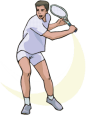  /    /   143  /    /   143  /    /   143 تاريخ تنفيذتاريخ تنفيذتاريخ تنفيذ1 ـ 21 ـ 21 ـ 2عدد الدروسعدد الدروسعدد الدروسعدد الدروسالأسبوعالأسبوعالأسبوعكرة سلة كرة سلة الوحدةالرابع  الابتدائيالرابع  الابتدائيالرابع  الابتدائيالرابع  الابتدائيالصفالصفتمرير الكرة باليدين من فوق الرأستمرير الكرة باليدين من فوق الرأستمرير الكرة باليدين من فوق الرأستمرير الكرة باليدين من فوق الرأستمرير الكرة باليدين من فوق الرأستمرير الكرة باليدين من فوق الرأستمرير الكرة باليدين من فوق الرأسالمتطلبات السابقة للخبرةالمتطلبات السابقة للخبرةالمتطلبات السابقة للخبرةالمتطلبات السابقة للخبرةساحة مناسبة ساحة مناسبة ساحة مناسبة ساحة مناسبة المكانالمكانالمكانيمرر الكرة باليدين من الأسفل ) الرافعة (يمرر الكرة باليدين من الأسفل ) الرافعة (يمرر الكرة باليدين من الأسفل ) الرافعة (يمرر الكرة باليدين من الأسفل ) الرافعة (يمرر الكرة باليدين من الأسفل ) الرافعة (يمرر الكرة باليدين من الأسفل ) الرافعة (يمرر الكرة باليدين من الأسفل ) الرافعة (الخبرةالخبرةأسلوب التعليم المتبعأسلوب التعليم المتبعأسلوب التعليم المتبعأسلوب التعليم المتبعأسلوب التعليم المتبعالأدواتالأدواتالأدواتالأدواتالأدواتالأدواتالأدواتالأدواتالهدفالهدفالهدفالهدفالهدفالهدفالهدفالهدفالهدفالهدفالهدفالمجالالمجالالمجالالمجالالمجالالممارسةالممارسةالممارسةالممارسةكرات سلة كرات سلة كرات سلة صافرهصافرهصافرهصافرهصافرهأن يمرر الطالب الكرة باليدين من الأسفل )الرافعة(.أن يمرر الطالب الكرة باليدين من الأسفل )الرافعة(.أن يمرر الطالب الكرة باليدين من الأسفل )الرافعة(.أن يمرر الطالب الكرة باليدين من الأسفل )الرافعة(.أن يمرر الطالب الكرة باليدين من الأسفل )الرافعة(.أن يمرر الطالب الكرة باليدين من الأسفل )الرافعة(.أن يمرر الطالب الكرة باليدين من الأسفل )الرافعة(.أن يمرر الطالب الكرة باليدين من الأسفل )الرافعة(.أن يمرر الطالب الكرة باليدين من الأسفل )الرافعة(.أن يمرر الطالب الكرة باليدين من الأسفل )الرافعة(.أن يمرر الطالب الكرة باليدين من الأسفل )الرافعة(.نفس حركينفس حركينفس حركينفس حركينفس حركيالممارسةالممارسةالممارسةالممارسةنموذج للمهارةنموذج للمهارةنموذج للمهارةأقماع أقماع أقماع أقماع أقماع أن يتعرف الطالب على بعض القوانين الضرورية التي تحكم منافسة كرة السلة.أن يتعرف الطالب على بعض القوانين الضرورية التي تحكم منافسة كرة السلة.أن يتعرف الطالب على بعض القوانين الضرورية التي تحكم منافسة كرة السلة.أن يتعرف الطالب على بعض القوانين الضرورية التي تحكم منافسة كرة السلة.أن يتعرف الطالب على بعض القوانين الضرورية التي تحكم منافسة كرة السلة.أن يتعرف الطالب على بعض القوانين الضرورية التي تحكم منافسة كرة السلة.أن يتعرف الطالب على بعض القوانين الضرورية التي تحكم منافسة كرة السلة.أن يتعرف الطالب على بعض القوانين الضرورية التي تحكم منافسة كرة السلة.أن يتعرف الطالب على بعض القوانين الضرورية التي تحكم منافسة كرة السلة.أن يتعرف الطالب على بعض القوانين الضرورية التي تحكم منافسة كرة السلة.أن يتعرف الطالب على بعض القوانين الضرورية التي تحكم منافسة كرة السلة.معرفيمعرفيمعرفيمعرفيمعرفيالممارسةالممارسةالممارسةالممارسةبطاقة المهامبطاقة المهامبطاقة المهامبطاقة المهامبطاقة المهامأن يبدي الطالب استعداداً لضبط نفسه والتحكم في انفعالاته أثناء المشاركة في نشاط لكرة السلةأن يبدي الطالب استعداداً لضبط نفسه والتحكم في انفعالاته أثناء المشاركة في نشاط لكرة السلةأن يبدي الطالب استعداداً لضبط نفسه والتحكم في انفعالاته أثناء المشاركة في نشاط لكرة السلةأن يبدي الطالب استعداداً لضبط نفسه والتحكم في انفعالاته أثناء المشاركة في نشاط لكرة السلةأن يبدي الطالب استعداداً لضبط نفسه والتحكم في انفعالاته أثناء المشاركة في نشاط لكرة السلةأن يبدي الطالب استعداداً لضبط نفسه والتحكم في انفعالاته أثناء المشاركة في نشاط لكرة السلةأن يبدي الطالب استعداداً لضبط نفسه والتحكم في انفعالاته أثناء المشاركة في نشاط لكرة السلةأن يبدي الطالب استعداداً لضبط نفسه والتحكم في انفعالاته أثناء المشاركة في نشاط لكرة السلةأن يبدي الطالب استعداداً لضبط نفسه والتحكم في انفعالاته أثناء المشاركة في نشاط لكرة السلةأن يبدي الطالب استعداداً لضبط نفسه والتحكم في انفعالاته أثناء المشاركة في نشاط لكرة السلةأن يبدي الطالب استعداداً لضبط نفسه والتحكم في انفعالاته أثناء المشاركة في نشاط لكرة السلةانفعاليانفعاليانفعاليانفعاليانفعاليما ينبغي ملاحظته أثناء أداء الخبرة التعليميةما ينبغي ملاحظته أثناء أداء الخبرة التعليميةما ينبغي ملاحظته أثناء أداء الخبرة التعليميةما ينبغي ملاحظته أثناء أداء الخبرة التعليميةما ينبغي ملاحظته أثناء أداء الخبرة التعليميةما ينبغي ملاحظته أثناء أداء الخبرة التعليميةما ينبغي ملاحظته أثناء أداء الخبرة التعليميةما ينبغي ملاحظته أثناء أداء الخبرة التعليميةما ينبغي ملاحظته أثناء أداء الخبرة التعليميةما ينبغي ملاحظته أثناء أداء الخبرة التعليميةما ينبغي ملاحظته أثناء أداء الخبرة التعليميةما ينبغي ملاحظته أثناء أداء الخبرة التعليميةما ينبغي ملاحظته أثناء أداء الخبرة التعليميةما ينبغي ملاحظته أثناء أداء الخبرة التعليميةما ينبغي ملاحظته أثناء أداء الخبرة التعليميةما ينبغي ملاحظته أثناء أداء الخبرة التعليميةما ينبغي ملاحظته أثناء أداء الخبرة التعليميةما ينبغي ملاحظته أثناء أداء الخبرة التعليميةما ينبغي ملاحظته أثناء أداء الخبرة التعليميةما ينبغي ملاحظته أثناء أداء الخبرة التعليميةما ينبغي ملاحظته أثناء أداء الخبرة التعليميةما ينبغي ملاحظته أثناء أداء الخبرة التعليميةما ينبغي ملاحظته أثناء أداء الخبرة التعليميةما ينبغي ملاحظته أثناء أداء الخبرة التعليميةما ينبغي ملاحظته أثناء أداء الخبرة التعليميةما ينبغي ملاحظته أثناء أداء الخبرة التعليميةما ينبغي ملاحظته أثناء أداء الخبرة التعليميةما ينبغي ملاحظته أثناء أداء الخبرة التعليميةما ينبغي ملاحظته أثناء أداء الخبرة التعليميةتسير الكرة في اتجاه  الأسفل قليلاَ حتى يتسلمها الزميلتسير الكرة في اتجاه  الأسفل قليلاَ حتى يتسلمها الزميلتسير الكرة في اتجاه  الأسفل قليلاَ حتى يتسلمها الزميلتسير الكرة في اتجاه  الأسفل قليلاَ حتى يتسلمها الزميلتسير الكرة في اتجاه  الأسفل قليلاَ حتى يتسلمها الزميلتسير الكرة في اتجاه  الأسفل قليلاَ حتى يتسلمها الزميلتسير الكرة في اتجاه  الأسفل قليلاَ حتى يتسلمها الزميلتسير الكرة في اتجاه  الأسفل قليلاَ حتى يتسلمها الزميلتسير الكرة في اتجاه  الأسفل قليلاَ حتى يتسلمها الزميلتسير الكرة في اتجاه  الأسفل قليلاَ حتى يتسلمها الزميلتسير الكرة في اتجاه  الأسفل قليلاَ حتى يتسلمها الزميلتسير الكرة في اتجاه  الأسفل قليلاَ حتى يتسلمها الزميلتسير الكرة في اتجاه  الأسفل قليلاَ حتى يتسلمها الزميلتسير الكرة في اتجاه  الأسفل قليلاَ حتى يتسلمها الزميل2تمسك الكرة باليدين والذراعان ممدودتان أسفل أمام الحوضَ .تمسك الكرة باليدين والذراعان ممدودتان أسفل أمام الحوضَ .تمسك الكرة باليدين والذراعان ممدودتان أسفل أمام الحوضَ .تمسك الكرة باليدين والذراعان ممدودتان أسفل أمام الحوضَ .تمسك الكرة باليدين والذراعان ممدودتان أسفل أمام الحوضَ .تمسك الكرة باليدين والذراعان ممدودتان أسفل أمام الحوضَ .تمسك الكرة باليدين والذراعان ممدودتان أسفل أمام الحوضَ .تمسك الكرة باليدين والذراعان ممدودتان أسفل أمام الحوضَ .تمسك الكرة باليدين والذراعان ممدودتان أسفل أمام الحوضَ .تمسك الكرة باليدين والذراعان ممدودتان أسفل أمام الحوضَ .تمسك الكرة باليدين والذراعان ممدودتان أسفل أمام الحوضَ .تمسك الكرة باليدين والذراعان ممدودتان أسفل أمام الحوضَ .تمسك الكرة باليدين والذراعان ممدودتان أسفل أمام الحوضَ .14تؤدى هذه التمريرة بالاعتماد على الرسغ والأصابع وعندما يكون الممر طويلا والمدافع طويل.تؤدى هذه التمريرة بالاعتماد على الرسغ والأصابع وعندما يكون الممر طويلا والمدافع طويل.تؤدى هذه التمريرة بالاعتماد على الرسغ والأصابع وعندما يكون الممر طويلا والمدافع طويل.تؤدى هذه التمريرة بالاعتماد على الرسغ والأصابع وعندما يكون الممر طويلا والمدافع طويل.تؤدى هذه التمريرة بالاعتماد على الرسغ والأصابع وعندما يكون الممر طويلا والمدافع طويل.تؤدى هذه التمريرة بالاعتماد على الرسغ والأصابع وعندما يكون الممر طويلا والمدافع طويل.تؤدى هذه التمريرة بالاعتماد على الرسغ والأصابع وعندما يكون الممر طويلا والمدافع طويل.تؤدى هذه التمريرة بالاعتماد على الرسغ والأصابع وعندما يكون الممر طويلا والمدافع طويل.تؤدى هذه التمريرة بالاعتماد على الرسغ والأصابع وعندما يكون الممر طويلا والمدافع طويل.تؤدى هذه التمريرة بالاعتماد على الرسغ والأصابع وعندما يكون الممر طويلا والمدافع طويل.تؤدى هذه التمريرة بالاعتماد على الرسغ والأصابع وعندما يكون الممر طويلا والمدافع طويل.تؤدى هذه التمريرة بالاعتماد على الرسغ والأصابع وعندما يكون الممر طويلا والمدافع طويل.تؤدى هذه التمريرة بالاعتماد على الرسغ والأصابع وعندما يكون الممر طويلا والمدافع طويل.3شكل توضيحي للمهارةشكل توضيحي للمهارةشكل توضيحي للمهارةشكل توضيحي للمهارةشكل توضيحي للمهارةشكل توضيحي للمهارةشكل توضيحي للمهارةإجراءات التنفيذإجراءات التنفيذإجراءات التنفيذإجراءات التنفيذإجراءات التنفيذإجراءات التنفيذإجراءات التنفيذإجراءات التنفيذإجراءات التنفيذإجراءات التنفيذإجراءات التنفيذإجراءات التنفيذإجراءات التنفيذإجراءات التنفيذإجراءات التنفيذإجراءات التنفيذإجراءات التنفيذإجراءات التنفيذإجراءات التنفيذإجراءات التنفيذإجراءات التنفيذإجراءات التنفيذ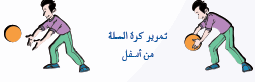 (وقوف) الجري أماماً وجانباً وخلفاً.                             (وقوف) الجري أماماً مع رفع الركبة عالياً.(وقوف) الجري أماماً والوثب عالياً بقدم واحدة..              (وقوف الوضع أماماً مواجهة الزميل تشبيك اليدين ) ثني الذراعين.(وقوف) رفع الذراع أماماً عالياً.         (وقوف نصفاً) مد الذراع أعلى بالتبادل.               (وقوف) الجري ثم الوثب عالياً.ـ التأكد من توفر المتطلب السابقة لهذه الخبرة مع توجيه بعض الأسئلة عن مواصفات الأداء الصحيح والتأكد من تطبيق الطلاب لها ـ قراءة بطاقة المهام الخاصة بالخبرة   ــ الإجابة على استفسارات الطلاب عن محتويات بطاقة المهام  ـ أداء نموذج للخبرة من قبل المعلم أو أحد الطلاب المتميزين ـ البدء بتطبيقها بشكل فردي من قبل الطلاب تحت إشراف المعلم  ـ يقوم المعلم بمتابعة أداء الطلاب ببطاقة المهام ، وتسجيل رأيه إجمالا في أداءهم ، وتقديم التغذية الراجعة المباشرة لهم  ـ يتم تعليم الخبرة من خلال التدرج بتنفيذ الأنشطة التعليمية التالية : ـ     1- يمسك الطالب كرة السلة متخذا وضع الاستعداد ثم يقوم بتمرير الكرة أماما لمسافة 3م .2- يواجه الطالب حائطا على مسافة 2م ثم يؤدي التمرين السابق مع أخذ الوضع الصحيح للتمرير .3- تمرر الكرة من الطالب الحائز عليها إلى زميل آخر يواجهه على بعد 4م .4- يؤدي التمرين السابق بين ثلاثة طلاب على شكل مثلث .( وقوف ) الجري الخفيف مع مرجحة الذراعين - الاغتسال بعد أداء الحصة مباشرة .   - الانصراف إلي الفصل بشكل منظم(وقوف) الجري أماماً وجانباً وخلفاً.                             (وقوف) الجري أماماً مع رفع الركبة عالياً.(وقوف) الجري أماماً والوثب عالياً بقدم واحدة..              (وقوف الوضع أماماً مواجهة الزميل تشبيك اليدين ) ثني الذراعين.(وقوف) رفع الذراع أماماً عالياً.         (وقوف نصفاً) مد الذراع أعلى بالتبادل.               (وقوف) الجري ثم الوثب عالياً.ـ التأكد من توفر المتطلب السابقة لهذه الخبرة مع توجيه بعض الأسئلة عن مواصفات الأداء الصحيح والتأكد من تطبيق الطلاب لها ـ قراءة بطاقة المهام الخاصة بالخبرة   ــ الإجابة على استفسارات الطلاب عن محتويات بطاقة المهام  ـ أداء نموذج للخبرة من قبل المعلم أو أحد الطلاب المتميزين ـ البدء بتطبيقها بشكل فردي من قبل الطلاب تحت إشراف المعلم  ـ يقوم المعلم بمتابعة أداء الطلاب ببطاقة المهام ، وتسجيل رأيه إجمالا في أداءهم ، وتقديم التغذية الراجعة المباشرة لهم  ـ يتم تعليم الخبرة من خلال التدرج بتنفيذ الأنشطة التعليمية التالية : ـ     1- يمسك الطالب كرة السلة متخذا وضع الاستعداد ثم يقوم بتمرير الكرة أماما لمسافة 3م .2- يواجه الطالب حائطا على مسافة 2م ثم يؤدي التمرين السابق مع أخذ الوضع الصحيح للتمرير .3- تمرر الكرة من الطالب الحائز عليها إلى زميل آخر يواجهه على بعد 4م .4- يؤدي التمرين السابق بين ثلاثة طلاب على شكل مثلث .( وقوف ) الجري الخفيف مع مرجحة الذراعين - الاغتسال بعد أداء الحصة مباشرة .   - الانصراف إلي الفصل بشكل منظم(وقوف) الجري أماماً وجانباً وخلفاً.                             (وقوف) الجري أماماً مع رفع الركبة عالياً.(وقوف) الجري أماماً والوثب عالياً بقدم واحدة..              (وقوف الوضع أماماً مواجهة الزميل تشبيك اليدين ) ثني الذراعين.(وقوف) رفع الذراع أماماً عالياً.         (وقوف نصفاً) مد الذراع أعلى بالتبادل.               (وقوف) الجري ثم الوثب عالياً.ـ التأكد من توفر المتطلب السابقة لهذه الخبرة مع توجيه بعض الأسئلة عن مواصفات الأداء الصحيح والتأكد من تطبيق الطلاب لها ـ قراءة بطاقة المهام الخاصة بالخبرة   ــ الإجابة على استفسارات الطلاب عن محتويات بطاقة المهام  ـ أداء نموذج للخبرة من قبل المعلم أو أحد الطلاب المتميزين ـ البدء بتطبيقها بشكل فردي من قبل الطلاب تحت إشراف المعلم  ـ يقوم المعلم بمتابعة أداء الطلاب ببطاقة المهام ، وتسجيل رأيه إجمالا في أداءهم ، وتقديم التغذية الراجعة المباشرة لهم  ـ يتم تعليم الخبرة من خلال التدرج بتنفيذ الأنشطة التعليمية التالية : ـ     1- يمسك الطالب كرة السلة متخذا وضع الاستعداد ثم يقوم بتمرير الكرة أماما لمسافة 3م .2- يواجه الطالب حائطا على مسافة 2م ثم يؤدي التمرين السابق مع أخذ الوضع الصحيح للتمرير .3- تمرر الكرة من الطالب الحائز عليها إلى زميل آخر يواجهه على بعد 4م .4- يؤدي التمرين السابق بين ثلاثة طلاب على شكل مثلث .( وقوف ) الجري الخفيف مع مرجحة الذراعين - الاغتسال بعد أداء الحصة مباشرة .   - الانصراف إلي الفصل بشكل منظم(وقوف) الجري أماماً وجانباً وخلفاً.                             (وقوف) الجري أماماً مع رفع الركبة عالياً.(وقوف) الجري أماماً والوثب عالياً بقدم واحدة..              (وقوف الوضع أماماً مواجهة الزميل تشبيك اليدين ) ثني الذراعين.(وقوف) رفع الذراع أماماً عالياً.         (وقوف نصفاً) مد الذراع أعلى بالتبادل.               (وقوف) الجري ثم الوثب عالياً.ـ التأكد من توفر المتطلب السابقة لهذه الخبرة مع توجيه بعض الأسئلة عن مواصفات الأداء الصحيح والتأكد من تطبيق الطلاب لها ـ قراءة بطاقة المهام الخاصة بالخبرة   ــ الإجابة على استفسارات الطلاب عن محتويات بطاقة المهام  ـ أداء نموذج للخبرة من قبل المعلم أو أحد الطلاب المتميزين ـ البدء بتطبيقها بشكل فردي من قبل الطلاب تحت إشراف المعلم  ـ يقوم المعلم بمتابعة أداء الطلاب ببطاقة المهام ، وتسجيل رأيه إجمالا في أداءهم ، وتقديم التغذية الراجعة المباشرة لهم  ـ يتم تعليم الخبرة من خلال التدرج بتنفيذ الأنشطة التعليمية التالية : ـ     1- يمسك الطالب كرة السلة متخذا وضع الاستعداد ثم يقوم بتمرير الكرة أماما لمسافة 3م .2- يواجه الطالب حائطا على مسافة 2م ثم يؤدي التمرين السابق مع أخذ الوضع الصحيح للتمرير .3- تمرر الكرة من الطالب الحائز عليها إلى زميل آخر يواجهه على بعد 4م .4- يؤدي التمرين السابق بين ثلاثة طلاب على شكل مثلث .( وقوف ) الجري الخفيف مع مرجحة الذراعين - الاغتسال بعد أداء الحصة مباشرة .   - الانصراف إلي الفصل بشكل منظم(وقوف) الجري أماماً وجانباً وخلفاً.                             (وقوف) الجري أماماً مع رفع الركبة عالياً.(وقوف) الجري أماماً والوثب عالياً بقدم واحدة..              (وقوف الوضع أماماً مواجهة الزميل تشبيك اليدين ) ثني الذراعين.(وقوف) رفع الذراع أماماً عالياً.         (وقوف نصفاً) مد الذراع أعلى بالتبادل.               (وقوف) الجري ثم الوثب عالياً.ـ التأكد من توفر المتطلب السابقة لهذه الخبرة مع توجيه بعض الأسئلة عن مواصفات الأداء الصحيح والتأكد من تطبيق الطلاب لها ـ قراءة بطاقة المهام الخاصة بالخبرة   ــ الإجابة على استفسارات الطلاب عن محتويات بطاقة المهام  ـ أداء نموذج للخبرة من قبل المعلم أو أحد الطلاب المتميزين ـ البدء بتطبيقها بشكل فردي من قبل الطلاب تحت إشراف المعلم  ـ يقوم المعلم بمتابعة أداء الطلاب ببطاقة المهام ، وتسجيل رأيه إجمالا في أداءهم ، وتقديم التغذية الراجعة المباشرة لهم  ـ يتم تعليم الخبرة من خلال التدرج بتنفيذ الأنشطة التعليمية التالية : ـ     1- يمسك الطالب كرة السلة متخذا وضع الاستعداد ثم يقوم بتمرير الكرة أماما لمسافة 3م .2- يواجه الطالب حائطا على مسافة 2م ثم يؤدي التمرين السابق مع أخذ الوضع الصحيح للتمرير .3- تمرر الكرة من الطالب الحائز عليها إلى زميل آخر يواجهه على بعد 4م .4- يؤدي التمرين السابق بين ثلاثة طلاب على شكل مثلث .( وقوف ) الجري الخفيف مع مرجحة الذراعين - الاغتسال بعد أداء الحصة مباشرة .   - الانصراف إلي الفصل بشكل منظم(وقوف) الجري أماماً وجانباً وخلفاً.                             (وقوف) الجري أماماً مع رفع الركبة عالياً.(وقوف) الجري أماماً والوثب عالياً بقدم واحدة..              (وقوف الوضع أماماً مواجهة الزميل تشبيك اليدين ) ثني الذراعين.(وقوف) رفع الذراع أماماً عالياً.         (وقوف نصفاً) مد الذراع أعلى بالتبادل.               (وقوف) الجري ثم الوثب عالياً.ـ التأكد من توفر المتطلب السابقة لهذه الخبرة مع توجيه بعض الأسئلة عن مواصفات الأداء الصحيح والتأكد من تطبيق الطلاب لها ـ قراءة بطاقة المهام الخاصة بالخبرة   ــ الإجابة على استفسارات الطلاب عن محتويات بطاقة المهام  ـ أداء نموذج للخبرة من قبل المعلم أو أحد الطلاب المتميزين ـ البدء بتطبيقها بشكل فردي من قبل الطلاب تحت إشراف المعلم  ـ يقوم المعلم بمتابعة أداء الطلاب ببطاقة المهام ، وتسجيل رأيه إجمالا في أداءهم ، وتقديم التغذية الراجعة المباشرة لهم  ـ يتم تعليم الخبرة من خلال التدرج بتنفيذ الأنشطة التعليمية التالية : ـ     1- يمسك الطالب كرة السلة متخذا وضع الاستعداد ثم يقوم بتمرير الكرة أماما لمسافة 3م .2- يواجه الطالب حائطا على مسافة 2م ثم يؤدي التمرين السابق مع أخذ الوضع الصحيح للتمرير .3- تمرر الكرة من الطالب الحائز عليها إلى زميل آخر يواجهه على بعد 4م .4- يؤدي التمرين السابق بين ثلاثة طلاب على شكل مثلث .( وقوف ) الجري الخفيف مع مرجحة الذراعين - الاغتسال بعد أداء الحصة مباشرة .   - الانصراف إلي الفصل بشكل منظم(وقوف) الجري أماماً وجانباً وخلفاً.                             (وقوف) الجري أماماً مع رفع الركبة عالياً.(وقوف) الجري أماماً والوثب عالياً بقدم واحدة..              (وقوف الوضع أماماً مواجهة الزميل تشبيك اليدين ) ثني الذراعين.(وقوف) رفع الذراع أماماً عالياً.         (وقوف نصفاً) مد الذراع أعلى بالتبادل.               (وقوف) الجري ثم الوثب عالياً.ـ التأكد من توفر المتطلب السابقة لهذه الخبرة مع توجيه بعض الأسئلة عن مواصفات الأداء الصحيح والتأكد من تطبيق الطلاب لها ـ قراءة بطاقة المهام الخاصة بالخبرة   ــ الإجابة على استفسارات الطلاب عن محتويات بطاقة المهام  ـ أداء نموذج للخبرة من قبل المعلم أو أحد الطلاب المتميزين ـ البدء بتطبيقها بشكل فردي من قبل الطلاب تحت إشراف المعلم  ـ يقوم المعلم بمتابعة أداء الطلاب ببطاقة المهام ، وتسجيل رأيه إجمالا في أداءهم ، وتقديم التغذية الراجعة المباشرة لهم  ـ يتم تعليم الخبرة من خلال التدرج بتنفيذ الأنشطة التعليمية التالية : ـ     1- يمسك الطالب كرة السلة متخذا وضع الاستعداد ثم يقوم بتمرير الكرة أماما لمسافة 3م .2- يواجه الطالب حائطا على مسافة 2م ثم يؤدي التمرين السابق مع أخذ الوضع الصحيح للتمرير .3- تمرر الكرة من الطالب الحائز عليها إلى زميل آخر يواجهه على بعد 4م .4- يؤدي التمرين السابق بين ثلاثة طلاب على شكل مثلث .( وقوف ) الجري الخفيف مع مرجحة الذراعين - الاغتسال بعد أداء الحصة مباشرة .   - الانصراف إلي الفصل بشكل منظم(وقوف) الجري أماماً وجانباً وخلفاً.                             (وقوف) الجري أماماً مع رفع الركبة عالياً.(وقوف) الجري أماماً والوثب عالياً بقدم واحدة..              (وقوف الوضع أماماً مواجهة الزميل تشبيك اليدين ) ثني الذراعين.(وقوف) رفع الذراع أماماً عالياً.         (وقوف نصفاً) مد الذراع أعلى بالتبادل.               (وقوف) الجري ثم الوثب عالياً.ـ التأكد من توفر المتطلب السابقة لهذه الخبرة مع توجيه بعض الأسئلة عن مواصفات الأداء الصحيح والتأكد من تطبيق الطلاب لها ـ قراءة بطاقة المهام الخاصة بالخبرة   ــ الإجابة على استفسارات الطلاب عن محتويات بطاقة المهام  ـ أداء نموذج للخبرة من قبل المعلم أو أحد الطلاب المتميزين ـ البدء بتطبيقها بشكل فردي من قبل الطلاب تحت إشراف المعلم  ـ يقوم المعلم بمتابعة أداء الطلاب ببطاقة المهام ، وتسجيل رأيه إجمالا في أداءهم ، وتقديم التغذية الراجعة المباشرة لهم  ـ يتم تعليم الخبرة من خلال التدرج بتنفيذ الأنشطة التعليمية التالية : ـ     1- يمسك الطالب كرة السلة متخذا وضع الاستعداد ثم يقوم بتمرير الكرة أماما لمسافة 3م .2- يواجه الطالب حائطا على مسافة 2م ثم يؤدي التمرين السابق مع أخذ الوضع الصحيح للتمرير .3- تمرر الكرة من الطالب الحائز عليها إلى زميل آخر يواجهه على بعد 4م .4- يؤدي التمرين السابق بين ثلاثة طلاب على شكل مثلث .( وقوف ) الجري الخفيف مع مرجحة الذراعين - الاغتسال بعد أداء الحصة مباشرة .   - الانصراف إلي الفصل بشكل منظم(وقوف) الجري أماماً وجانباً وخلفاً.                             (وقوف) الجري أماماً مع رفع الركبة عالياً.(وقوف) الجري أماماً والوثب عالياً بقدم واحدة..              (وقوف الوضع أماماً مواجهة الزميل تشبيك اليدين ) ثني الذراعين.(وقوف) رفع الذراع أماماً عالياً.         (وقوف نصفاً) مد الذراع أعلى بالتبادل.               (وقوف) الجري ثم الوثب عالياً.ـ التأكد من توفر المتطلب السابقة لهذه الخبرة مع توجيه بعض الأسئلة عن مواصفات الأداء الصحيح والتأكد من تطبيق الطلاب لها ـ قراءة بطاقة المهام الخاصة بالخبرة   ــ الإجابة على استفسارات الطلاب عن محتويات بطاقة المهام  ـ أداء نموذج للخبرة من قبل المعلم أو أحد الطلاب المتميزين ـ البدء بتطبيقها بشكل فردي من قبل الطلاب تحت إشراف المعلم  ـ يقوم المعلم بمتابعة أداء الطلاب ببطاقة المهام ، وتسجيل رأيه إجمالا في أداءهم ، وتقديم التغذية الراجعة المباشرة لهم  ـ يتم تعليم الخبرة من خلال التدرج بتنفيذ الأنشطة التعليمية التالية : ـ     1- يمسك الطالب كرة السلة متخذا وضع الاستعداد ثم يقوم بتمرير الكرة أماما لمسافة 3م .2- يواجه الطالب حائطا على مسافة 2م ثم يؤدي التمرين السابق مع أخذ الوضع الصحيح للتمرير .3- تمرر الكرة من الطالب الحائز عليها إلى زميل آخر يواجهه على بعد 4م .4- يؤدي التمرين السابق بين ثلاثة طلاب على شكل مثلث .( وقوف ) الجري الخفيف مع مرجحة الذراعين - الاغتسال بعد أداء الحصة مباشرة .   - الانصراف إلي الفصل بشكل منظم(وقوف) الجري أماماً وجانباً وخلفاً.                             (وقوف) الجري أماماً مع رفع الركبة عالياً.(وقوف) الجري أماماً والوثب عالياً بقدم واحدة..              (وقوف الوضع أماماً مواجهة الزميل تشبيك اليدين ) ثني الذراعين.(وقوف) رفع الذراع أماماً عالياً.         (وقوف نصفاً) مد الذراع أعلى بالتبادل.               (وقوف) الجري ثم الوثب عالياً.ـ التأكد من توفر المتطلب السابقة لهذه الخبرة مع توجيه بعض الأسئلة عن مواصفات الأداء الصحيح والتأكد من تطبيق الطلاب لها ـ قراءة بطاقة المهام الخاصة بالخبرة   ــ الإجابة على استفسارات الطلاب عن محتويات بطاقة المهام  ـ أداء نموذج للخبرة من قبل المعلم أو أحد الطلاب المتميزين ـ البدء بتطبيقها بشكل فردي من قبل الطلاب تحت إشراف المعلم  ـ يقوم المعلم بمتابعة أداء الطلاب ببطاقة المهام ، وتسجيل رأيه إجمالا في أداءهم ، وتقديم التغذية الراجعة المباشرة لهم  ـ يتم تعليم الخبرة من خلال التدرج بتنفيذ الأنشطة التعليمية التالية : ـ     1- يمسك الطالب كرة السلة متخذا وضع الاستعداد ثم يقوم بتمرير الكرة أماما لمسافة 3م .2- يواجه الطالب حائطا على مسافة 2م ثم يؤدي التمرين السابق مع أخذ الوضع الصحيح للتمرير .3- تمرر الكرة من الطالب الحائز عليها إلى زميل آخر يواجهه على بعد 4م .4- يؤدي التمرين السابق بين ثلاثة طلاب على شكل مثلث .( وقوف ) الجري الخفيف مع مرجحة الذراعين - الاغتسال بعد أداء الحصة مباشرة .   - الانصراف إلي الفصل بشكل منظم(وقوف) الجري أماماً وجانباً وخلفاً.                             (وقوف) الجري أماماً مع رفع الركبة عالياً.(وقوف) الجري أماماً والوثب عالياً بقدم واحدة..              (وقوف الوضع أماماً مواجهة الزميل تشبيك اليدين ) ثني الذراعين.(وقوف) رفع الذراع أماماً عالياً.         (وقوف نصفاً) مد الذراع أعلى بالتبادل.               (وقوف) الجري ثم الوثب عالياً.ـ التأكد من توفر المتطلب السابقة لهذه الخبرة مع توجيه بعض الأسئلة عن مواصفات الأداء الصحيح والتأكد من تطبيق الطلاب لها ـ قراءة بطاقة المهام الخاصة بالخبرة   ــ الإجابة على استفسارات الطلاب عن محتويات بطاقة المهام  ـ أداء نموذج للخبرة من قبل المعلم أو أحد الطلاب المتميزين ـ البدء بتطبيقها بشكل فردي من قبل الطلاب تحت إشراف المعلم  ـ يقوم المعلم بمتابعة أداء الطلاب ببطاقة المهام ، وتسجيل رأيه إجمالا في أداءهم ، وتقديم التغذية الراجعة المباشرة لهم  ـ يتم تعليم الخبرة من خلال التدرج بتنفيذ الأنشطة التعليمية التالية : ـ     1- يمسك الطالب كرة السلة متخذا وضع الاستعداد ثم يقوم بتمرير الكرة أماما لمسافة 3م .2- يواجه الطالب حائطا على مسافة 2م ثم يؤدي التمرين السابق مع أخذ الوضع الصحيح للتمرير .3- تمرر الكرة من الطالب الحائز عليها إلى زميل آخر يواجهه على بعد 4م .4- يؤدي التمرين السابق بين ثلاثة طلاب على شكل مثلث .( وقوف ) الجري الخفيف مع مرجحة الذراعين - الاغتسال بعد أداء الحصة مباشرة .   - الانصراف إلي الفصل بشكل منظم(وقوف) الجري أماماً وجانباً وخلفاً.                             (وقوف) الجري أماماً مع رفع الركبة عالياً.(وقوف) الجري أماماً والوثب عالياً بقدم واحدة..              (وقوف الوضع أماماً مواجهة الزميل تشبيك اليدين ) ثني الذراعين.(وقوف) رفع الذراع أماماً عالياً.         (وقوف نصفاً) مد الذراع أعلى بالتبادل.               (وقوف) الجري ثم الوثب عالياً.ـ التأكد من توفر المتطلب السابقة لهذه الخبرة مع توجيه بعض الأسئلة عن مواصفات الأداء الصحيح والتأكد من تطبيق الطلاب لها ـ قراءة بطاقة المهام الخاصة بالخبرة   ــ الإجابة على استفسارات الطلاب عن محتويات بطاقة المهام  ـ أداء نموذج للخبرة من قبل المعلم أو أحد الطلاب المتميزين ـ البدء بتطبيقها بشكل فردي من قبل الطلاب تحت إشراف المعلم  ـ يقوم المعلم بمتابعة أداء الطلاب ببطاقة المهام ، وتسجيل رأيه إجمالا في أداءهم ، وتقديم التغذية الراجعة المباشرة لهم  ـ يتم تعليم الخبرة من خلال التدرج بتنفيذ الأنشطة التعليمية التالية : ـ     1- يمسك الطالب كرة السلة متخذا وضع الاستعداد ثم يقوم بتمرير الكرة أماما لمسافة 3م .2- يواجه الطالب حائطا على مسافة 2م ثم يؤدي التمرين السابق مع أخذ الوضع الصحيح للتمرير .3- تمرر الكرة من الطالب الحائز عليها إلى زميل آخر يواجهه على بعد 4م .4- يؤدي التمرين السابق بين ثلاثة طلاب على شكل مثلث .( وقوف ) الجري الخفيف مع مرجحة الذراعين - الاغتسال بعد أداء الحصة مباشرة .   - الانصراف إلي الفصل بشكل منظم(وقوف) الجري أماماً وجانباً وخلفاً.                             (وقوف) الجري أماماً مع رفع الركبة عالياً.(وقوف) الجري أماماً والوثب عالياً بقدم واحدة..              (وقوف الوضع أماماً مواجهة الزميل تشبيك اليدين ) ثني الذراعين.(وقوف) رفع الذراع أماماً عالياً.         (وقوف نصفاً) مد الذراع أعلى بالتبادل.               (وقوف) الجري ثم الوثب عالياً.ـ التأكد من توفر المتطلب السابقة لهذه الخبرة مع توجيه بعض الأسئلة عن مواصفات الأداء الصحيح والتأكد من تطبيق الطلاب لها ـ قراءة بطاقة المهام الخاصة بالخبرة   ــ الإجابة على استفسارات الطلاب عن محتويات بطاقة المهام  ـ أداء نموذج للخبرة من قبل المعلم أو أحد الطلاب المتميزين ـ البدء بتطبيقها بشكل فردي من قبل الطلاب تحت إشراف المعلم  ـ يقوم المعلم بمتابعة أداء الطلاب ببطاقة المهام ، وتسجيل رأيه إجمالا في أداءهم ، وتقديم التغذية الراجعة المباشرة لهم  ـ يتم تعليم الخبرة من خلال التدرج بتنفيذ الأنشطة التعليمية التالية : ـ     1- يمسك الطالب كرة السلة متخذا وضع الاستعداد ثم يقوم بتمرير الكرة أماما لمسافة 3م .2- يواجه الطالب حائطا على مسافة 2م ثم يؤدي التمرين السابق مع أخذ الوضع الصحيح للتمرير .3- تمرر الكرة من الطالب الحائز عليها إلى زميل آخر يواجهه على بعد 4م .4- يؤدي التمرين السابق بين ثلاثة طلاب على شكل مثلث .( وقوف ) الجري الخفيف مع مرجحة الذراعين - الاغتسال بعد أداء الحصة مباشرة .   - الانصراف إلي الفصل بشكل منظم(وقوف) الجري أماماً وجانباً وخلفاً.                             (وقوف) الجري أماماً مع رفع الركبة عالياً.(وقوف) الجري أماماً والوثب عالياً بقدم واحدة..              (وقوف الوضع أماماً مواجهة الزميل تشبيك اليدين ) ثني الذراعين.(وقوف) رفع الذراع أماماً عالياً.         (وقوف نصفاً) مد الذراع أعلى بالتبادل.               (وقوف) الجري ثم الوثب عالياً.ـ التأكد من توفر المتطلب السابقة لهذه الخبرة مع توجيه بعض الأسئلة عن مواصفات الأداء الصحيح والتأكد من تطبيق الطلاب لها ـ قراءة بطاقة المهام الخاصة بالخبرة   ــ الإجابة على استفسارات الطلاب عن محتويات بطاقة المهام  ـ أداء نموذج للخبرة من قبل المعلم أو أحد الطلاب المتميزين ـ البدء بتطبيقها بشكل فردي من قبل الطلاب تحت إشراف المعلم  ـ يقوم المعلم بمتابعة أداء الطلاب ببطاقة المهام ، وتسجيل رأيه إجمالا في أداءهم ، وتقديم التغذية الراجعة المباشرة لهم  ـ يتم تعليم الخبرة من خلال التدرج بتنفيذ الأنشطة التعليمية التالية : ـ     1- يمسك الطالب كرة السلة متخذا وضع الاستعداد ثم يقوم بتمرير الكرة أماما لمسافة 3م .2- يواجه الطالب حائطا على مسافة 2م ثم يؤدي التمرين السابق مع أخذ الوضع الصحيح للتمرير .3- تمرر الكرة من الطالب الحائز عليها إلى زميل آخر يواجهه على بعد 4م .4- يؤدي التمرين السابق بين ثلاثة طلاب على شكل مثلث .( وقوف ) الجري الخفيف مع مرجحة الذراعين - الاغتسال بعد أداء الحصة مباشرة .   - الانصراف إلي الفصل بشكل منظم(وقوف) الجري أماماً وجانباً وخلفاً.                             (وقوف) الجري أماماً مع رفع الركبة عالياً.(وقوف) الجري أماماً والوثب عالياً بقدم واحدة..              (وقوف الوضع أماماً مواجهة الزميل تشبيك اليدين ) ثني الذراعين.(وقوف) رفع الذراع أماماً عالياً.         (وقوف نصفاً) مد الذراع أعلى بالتبادل.               (وقوف) الجري ثم الوثب عالياً.ـ التأكد من توفر المتطلب السابقة لهذه الخبرة مع توجيه بعض الأسئلة عن مواصفات الأداء الصحيح والتأكد من تطبيق الطلاب لها ـ قراءة بطاقة المهام الخاصة بالخبرة   ــ الإجابة على استفسارات الطلاب عن محتويات بطاقة المهام  ـ أداء نموذج للخبرة من قبل المعلم أو أحد الطلاب المتميزين ـ البدء بتطبيقها بشكل فردي من قبل الطلاب تحت إشراف المعلم  ـ يقوم المعلم بمتابعة أداء الطلاب ببطاقة المهام ، وتسجيل رأيه إجمالا في أداءهم ، وتقديم التغذية الراجعة المباشرة لهم  ـ يتم تعليم الخبرة من خلال التدرج بتنفيذ الأنشطة التعليمية التالية : ـ     1- يمسك الطالب كرة السلة متخذا وضع الاستعداد ثم يقوم بتمرير الكرة أماما لمسافة 3م .2- يواجه الطالب حائطا على مسافة 2م ثم يؤدي التمرين السابق مع أخذ الوضع الصحيح للتمرير .3- تمرر الكرة من الطالب الحائز عليها إلى زميل آخر يواجهه على بعد 4م .4- يؤدي التمرين السابق بين ثلاثة طلاب على شكل مثلث .( وقوف ) الجري الخفيف مع مرجحة الذراعين - الاغتسال بعد أداء الحصة مباشرة .   - الانصراف إلي الفصل بشكل منظم(وقوف) الجري أماماً وجانباً وخلفاً.                             (وقوف) الجري أماماً مع رفع الركبة عالياً.(وقوف) الجري أماماً والوثب عالياً بقدم واحدة..              (وقوف الوضع أماماً مواجهة الزميل تشبيك اليدين ) ثني الذراعين.(وقوف) رفع الذراع أماماً عالياً.         (وقوف نصفاً) مد الذراع أعلى بالتبادل.               (وقوف) الجري ثم الوثب عالياً.ـ التأكد من توفر المتطلب السابقة لهذه الخبرة مع توجيه بعض الأسئلة عن مواصفات الأداء الصحيح والتأكد من تطبيق الطلاب لها ـ قراءة بطاقة المهام الخاصة بالخبرة   ــ الإجابة على استفسارات الطلاب عن محتويات بطاقة المهام  ـ أداء نموذج للخبرة من قبل المعلم أو أحد الطلاب المتميزين ـ البدء بتطبيقها بشكل فردي من قبل الطلاب تحت إشراف المعلم  ـ يقوم المعلم بمتابعة أداء الطلاب ببطاقة المهام ، وتسجيل رأيه إجمالا في أداءهم ، وتقديم التغذية الراجعة المباشرة لهم  ـ يتم تعليم الخبرة من خلال التدرج بتنفيذ الأنشطة التعليمية التالية : ـ     1- يمسك الطالب كرة السلة متخذا وضع الاستعداد ثم يقوم بتمرير الكرة أماما لمسافة 3م .2- يواجه الطالب حائطا على مسافة 2م ثم يؤدي التمرين السابق مع أخذ الوضع الصحيح للتمرير .3- تمرر الكرة من الطالب الحائز عليها إلى زميل آخر يواجهه على بعد 4م .4- يؤدي التمرين السابق بين ثلاثة طلاب على شكل مثلث .( وقوف ) الجري الخفيف مع مرجحة الذراعين - الاغتسال بعد أداء الحصة مباشرة .   - الانصراف إلي الفصل بشكل منظم(وقوف) الجري أماماً وجانباً وخلفاً.                             (وقوف) الجري أماماً مع رفع الركبة عالياً.(وقوف) الجري أماماً والوثب عالياً بقدم واحدة..              (وقوف الوضع أماماً مواجهة الزميل تشبيك اليدين ) ثني الذراعين.(وقوف) رفع الذراع أماماً عالياً.         (وقوف نصفاً) مد الذراع أعلى بالتبادل.               (وقوف) الجري ثم الوثب عالياً.ـ التأكد من توفر المتطلب السابقة لهذه الخبرة مع توجيه بعض الأسئلة عن مواصفات الأداء الصحيح والتأكد من تطبيق الطلاب لها ـ قراءة بطاقة المهام الخاصة بالخبرة   ــ الإجابة على استفسارات الطلاب عن محتويات بطاقة المهام  ـ أداء نموذج للخبرة من قبل المعلم أو أحد الطلاب المتميزين ـ البدء بتطبيقها بشكل فردي من قبل الطلاب تحت إشراف المعلم  ـ يقوم المعلم بمتابعة أداء الطلاب ببطاقة المهام ، وتسجيل رأيه إجمالا في أداءهم ، وتقديم التغذية الراجعة المباشرة لهم  ـ يتم تعليم الخبرة من خلال التدرج بتنفيذ الأنشطة التعليمية التالية : ـ     1- يمسك الطالب كرة السلة متخذا وضع الاستعداد ثم يقوم بتمرير الكرة أماما لمسافة 3م .2- يواجه الطالب حائطا على مسافة 2م ثم يؤدي التمرين السابق مع أخذ الوضع الصحيح للتمرير .3- تمرر الكرة من الطالب الحائز عليها إلى زميل آخر يواجهه على بعد 4م .4- يؤدي التمرين السابق بين ثلاثة طلاب على شكل مثلث .( وقوف ) الجري الخفيف مع مرجحة الذراعين - الاغتسال بعد أداء الحصة مباشرة .   - الانصراف إلي الفصل بشكل منظم(وقوف) الجري أماماً وجانباً وخلفاً.                             (وقوف) الجري أماماً مع رفع الركبة عالياً.(وقوف) الجري أماماً والوثب عالياً بقدم واحدة..              (وقوف الوضع أماماً مواجهة الزميل تشبيك اليدين ) ثني الذراعين.(وقوف) رفع الذراع أماماً عالياً.         (وقوف نصفاً) مد الذراع أعلى بالتبادل.               (وقوف) الجري ثم الوثب عالياً.ـ التأكد من توفر المتطلب السابقة لهذه الخبرة مع توجيه بعض الأسئلة عن مواصفات الأداء الصحيح والتأكد من تطبيق الطلاب لها ـ قراءة بطاقة المهام الخاصة بالخبرة   ــ الإجابة على استفسارات الطلاب عن محتويات بطاقة المهام  ـ أداء نموذج للخبرة من قبل المعلم أو أحد الطلاب المتميزين ـ البدء بتطبيقها بشكل فردي من قبل الطلاب تحت إشراف المعلم  ـ يقوم المعلم بمتابعة أداء الطلاب ببطاقة المهام ، وتسجيل رأيه إجمالا في أداءهم ، وتقديم التغذية الراجعة المباشرة لهم  ـ يتم تعليم الخبرة من خلال التدرج بتنفيذ الأنشطة التعليمية التالية : ـ     1- يمسك الطالب كرة السلة متخذا وضع الاستعداد ثم يقوم بتمرير الكرة أماما لمسافة 3م .2- يواجه الطالب حائطا على مسافة 2م ثم يؤدي التمرين السابق مع أخذ الوضع الصحيح للتمرير .3- تمرر الكرة من الطالب الحائز عليها إلى زميل آخر يواجهه على بعد 4م .4- يؤدي التمرين السابق بين ثلاثة طلاب على شكل مثلث .( وقوف ) الجري الخفيف مع مرجحة الذراعين - الاغتسال بعد أداء الحصة مباشرة .   - الانصراف إلي الفصل بشكل منظم(وقوف) الجري أماماً وجانباً وخلفاً.                             (وقوف) الجري أماماً مع رفع الركبة عالياً.(وقوف) الجري أماماً والوثب عالياً بقدم واحدة..              (وقوف الوضع أماماً مواجهة الزميل تشبيك اليدين ) ثني الذراعين.(وقوف) رفع الذراع أماماً عالياً.         (وقوف نصفاً) مد الذراع أعلى بالتبادل.               (وقوف) الجري ثم الوثب عالياً.ـ التأكد من توفر المتطلب السابقة لهذه الخبرة مع توجيه بعض الأسئلة عن مواصفات الأداء الصحيح والتأكد من تطبيق الطلاب لها ـ قراءة بطاقة المهام الخاصة بالخبرة   ــ الإجابة على استفسارات الطلاب عن محتويات بطاقة المهام  ـ أداء نموذج للخبرة من قبل المعلم أو أحد الطلاب المتميزين ـ البدء بتطبيقها بشكل فردي من قبل الطلاب تحت إشراف المعلم  ـ يقوم المعلم بمتابعة أداء الطلاب ببطاقة المهام ، وتسجيل رأيه إجمالا في أداءهم ، وتقديم التغذية الراجعة المباشرة لهم  ـ يتم تعليم الخبرة من خلال التدرج بتنفيذ الأنشطة التعليمية التالية : ـ     1- يمسك الطالب كرة السلة متخذا وضع الاستعداد ثم يقوم بتمرير الكرة أماما لمسافة 3م .2- يواجه الطالب حائطا على مسافة 2م ثم يؤدي التمرين السابق مع أخذ الوضع الصحيح للتمرير .3- تمرر الكرة من الطالب الحائز عليها إلى زميل آخر يواجهه على بعد 4م .4- يؤدي التمرين السابق بين ثلاثة طلاب على شكل مثلث .( وقوف ) الجري الخفيف مع مرجحة الذراعين - الاغتسال بعد أداء الحصة مباشرة .   - الانصراف إلي الفصل بشكل منظم(وقوف) الجري أماماً وجانباً وخلفاً.                             (وقوف) الجري أماماً مع رفع الركبة عالياً.(وقوف) الجري أماماً والوثب عالياً بقدم واحدة..              (وقوف الوضع أماماً مواجهة الزميل تشبيك اليدين ) ثني الذراعين.(وقوف) رفع الذراع أماماً عالياً.         (وقوف نصفاً) مد الذراع أعلى بالتبادل.               (وقوف) الجري ثم الوثب عالياً.ـ التأكد من توفر المتطلب السابقة لهذه الخبرة مع توجيه بعض الأسئلة عن مواصفات الأداء الصحيح والتأكد من تطبيق الطلاب لها ـ قراءة بطاقة المهام الخاصة بالخبرة   ــ الإجابة على استفسارات الطلاب عن محتويات بطاقة المهام  ـ أداء نموذج للخبرة من قبل المعلم أو أحد الطلاب المتميزين ـ البدء بتطبيقها بشكل فردي من قبل الطلاب تحت إشراف المعلم  ـ يقوم المعلم بمتابعة أداء الطلاب ببطاقة المهام ، وتسجيل رأيه إجمالا في أداءهم ، وتقديم التغذية الراجعة المباشرة لهم  ـ يتم تعليم الخبرة من خلال التدرج بتنفيذ الأنشطة التعليمية التالية : ـ     1- يمسك الطالب كرة السلة متخذا وضع الاستعداد ثم يقوم بتمرير الكرة أماما لمسافة 3م .2- يواجه الطالب حائطا على مسافة 2م ثم يؤدي التمرين السابق مع أخذ الوضع الصحيح للتمرير .3- تمرر الكرة من الطالب الحائز عليها إلى زميل آخر يواجهه على بعد 4م .4- يؤدي التمرين السابق بين ثلاثة طلاب على شكل مثلث .( وقوف ) الجري الخفيف مع مرجحة الذراعين - الاغتسال بعد أداء الحصة مباشرة .   - الانصراف إلي الفصل بشكل منظم(وقوف) الجري أماماً وجانباً وخلفاً.                             (وقوف) الجري أماماً مع رفع الركبة عالياً.(وقوف) الجري أماماً والوثب عالياً بقدم واحدة..              (وقوف الوضع أماماً مواجهة الزميل تشبيك اليدين ) ثني الذراعين.(وقوف) رفع الذراع أماماً عالياً.         (وقوف نصفاً) مد الذراع أعلى بالتبادل.               (وقوف) الجري ثم الوثب عالياً.ـ التأكد من توفر المتطلب السابقة لهذه الخبرة مع توجيه بعض الأسئلة عن مواصفات الأداء الصحيح والتأكد من تطبيق الطلاب لها ـ قراءة بطاقة المهام الخاصة بالخبرة   ــ الإجابة على استفسارات الطلاب عن محتويات بطاقة المهام  ـ أداء نموذج للخبرة من قبل المعلم أو أحد الطلاب المتميزين ـ البدء بتطبيقها بشكل فردي من قبل الطلاب تحت إشراف المعلم  ـ يقوم المعلم بمتابعة أداء الطلاب ببطاقة المهام ، وتسجيل رأيه إجمالا في أداءهم ، وتقديم التغذية الراجعة المباشرة لهم  ـ يتم تعليم الخبرة من خلال التدرج بتنفيذ الأنشطة التعليمية التالية : ـ     1- يمسك الطالب كرة السلة متخذا وضع الاستعداد ثم يقوم بتمرير الكرة أماما لمسافة 3م .2- يواجه الطالب حائطا على مسافة 2م ثم يؤدي التمرين السابق مع أخذ الوضع الصحيح للتمرير .3- تمرر الكرة من الطالب الحائز عليها إلى زميل آخر يواجهه على بعد 4م .4- يؤدي التمرين السابق بين ثلاثة طلاب على شكل مثلث .( وقوف ) الجري الخفيف مع مرجحة الذراعين - الاغتسال بعد أداء الحصة مباشرة .   - الانصراف إلي الفصل بشكل منظم(وقوف) الجري أماماً وجانباً وخلفاً.                             (وقوف) الجري أماماً مع رفع الركبة عالياً.(وقوف) الجري أماماً والوثب عالياً بقدم واحدة..              (وقوف الوضع أماماً مواجهة الزميل تشبيك اليدين ) ثني الذراعين.(وقوف) رفع الذراع أماماً عالياً.         (وقوف نصفاً) مد الذراع أعلى بالتبادل.               (وقوف) الجري ثم الوثب عالياً.ـ التأكد من توفر المتطلب السابقة لهذه الخبرة مع توجيه بعض الأسئلة عن مواصفات الأداء الصحيح والتأكد من تطبيق الطلاب لها ـ قراءة بطاقة المهام الخاصة بالخبرة   ــ الإجابة على استفسارات الطلاب عن محتويات بطاقة المهام  ـ أداء نموذج للخبرة من قبل المعلم أو أحد الطلاب المتميزين ـ البدء بتطبيقها بشكل فردي من قبل الطلاب تحت إشراف المعلم  ـ يقوم المعلم بمتابعة أداء الطلاب ببطاقة المهام ، وتسجيل رأيه إجمالا في أداءهم ، وتقديم التغذية الراجعة المباشرة لهم  ـ يتم تعليم الخبرة من خلال التدرج بتنفيذ الأنشطة التعليمية التالية : ـ     1- يمسك الطالب كرة السلة متخذا وضع الاستعداد ثم يقوم بتمرير الكرة أماما لمسافة 3م .2- يواجه الطالب حائطا على مسافة 2م ثم يؤدي التمرين السابق مع أخذ الوضع الصحيح للتمرير .3- تمرر الكرة من الطالب الحائز عليها إلى زميل آخر يواجهه على بعد 4م .4- يؤدي التمرين السابق بين ثلاثة طلاب على شكل مثلث .( وقوف ) الجري الخفيف مع مرجحة الذراعين - الاغتسال بعد أداء الحصة مباشرة .   - الانصراف إلي الفصل بشكل منظمأنشطة إضافية تعزز تعلم الخبرةأنشطة إضافية تعزز تعلم الخبرةأنشطة إضافية تعزز تعلم الخبرةأنشطة إضافية تعزز تعلم الخبرةأنشطة إضافية تعزز تعلم الخبرةأنشطة إضافية تعزز تعلم الخبرةأنشطة إضافية تعزز تعلم الخبرةأنشطة إضافية تعزز تعلم الخبرةالاستفادة من المواقف التعليميةالاستفادة من المواقف التعليميةالاستفادة من المواقف التعليميةالاستفادة من المواقف التعليميةالاستفادة من المواقف التعليميةالاستفادة من المواقف التعليميةالاستفادة من المواقف التعليميةالاستفادة من المواقف التعليميةالاستفادة من المواقف التعليميةالاستفادة من المواقف التعليميةالاستفادة من المواقف التعليميةالاستفادة من المواقف التعليميةالاستفادة من المواقف التعليميةالتقدم بالخبرة :التقدم بالخبرة :التقدم بالخبرة :التقدم بالخبرة :التقدم بالخبرة :التقدم بالخبرة :التقدم بالخبرة :التقدم بالخبرة :تنظيم أنشطة خلال أوقات الراحة ( الفسحة ) من شأنها تحسين أداء الطلاب للخبرة التعليمية ، وتتم المشاركة فيها بشكل اختياري ، كتنظيم مسابقات فردية أو جماعية لأداء خبرة تمرير الكرة باليدين من الأسفل ) الرافعةتنظيم أنشطة خلال أوقات الراحة ( الفسحة ) من شأنها تحسين أداء الطلاب للخبرة التعليمية ، وتتم المشاركة فيها بشكل اختياري ، كتنظيم مسابقات فردية أو جماعية لأداء خبرة تمرير الكرة باليدين من الأسفل ) الرافعةتنظيم أنشطة خلال أوقات الراحة ( الفسحة ) من شأنها تحسين أداء الطلاب للخبرة التعليمية ، وتتم المشاركة فيها بشكل اختياري ، كتنظيم مسابقات فردية أو جماعية لأداء خبرة تمرير الكرة باليدين من الأسفل ) الرافعةتنظيم أنشطة خلال أوقات الراحة ( الفسحة ) من شأنها تحسين أداء الطلاب للخبرة التعليمية ، وتتم المشاركة فيها بشكل اختياري ، كتنظيم مسابقات فردية أو جماعية لأداء خبرة تمرير الكرة باليدين من الأسفل ) الرافعةتنظيم أنشطة خلال أوقات الراحة ( الفسحة ) من شأنها تحسين أداء الطلاب للخبرة التعليمية ، وتتم المشاركة فيها بشكل اختياري ، كتنظيم مسابقات فردية أو جماعية لأداء خبرة تمرير الكرة باليدين من الأسفل ) الرافعةتنظيم أنشطة خلال أوقات الراحة ( الفسحة ) من شأنها تحسين أداء الطلاب للخبرة التعليمية ، وتتم المشاركة فيها بشكل اختياري ، كتنظيم مسابقات فردية أو جماعية لأداء خبرة تمرير الكرة باليدين من الأسفل ) الرافعةتنظيم أنشطة خلال أوقات الراحة ( الفسحة ) من شأنها تحسين أداء الطلاب للخبرة التعليمية ، وتتم المشاركة فيها بشكل اختياري ، كتنظيم مسابقات فردية أو جماعية لأداء خبرة تمرير الكرة باليدين من الأسفل ) الرافعةتنظيم أنشطة خلال أوقات الراحة ( الفسحة ) من شأنها تحسين أداء الطلاب للخبرة التعليمية ، وتتم المشاركة فيها بشكل اختياري ، كتنظيم مسابقات فردية أو جماعية لأداء خبرة تمرير الكرة باليدين من الأسفل ) الرافعةـ حث الطلاب على مقارنة أداء كل منهم بمواصفات الأداء الصحيح     ـ القيام بعرض نموذج لطريقة الأداء الصحيح بعد التوصل لأفضل أداء     ـ لفت انتباه الطلاب لمعرفه بعض الأخطاء الفنية من تلقاء أنفسهم و القيام بتعزيزهاتعزيز معرفة بعض القوانين الضرورية في كرة اليدـ حث الطلاب على مقارنة أداء كل منهم بمواصفات الأداء الصحيح     ـ القيام بعرض نموذج لطريقة الأداء الصحيح بعد التوصل لأفضل أداء     ـ لفت انتباه الطلاب لمعرفه بعض الأخطاء الفنية من تلقاء أنفسهم و القيام بتعزيزهاتعزيز معرفة بعض القوانين الضرورية في كرة اليدـ حث الطلاب على مقارنة أداء كل منهم بمواصفات الأداء الصحيح     ـ القيام بعرض نموذج لطريقة الأداء الصحيح بعد التوصل لأفضل أداء     ـ لفت انتباه الطلاب لمعرفه بعض الأخطاء الفنية من تلقاء أنفسهم و القيام بتعزيزهاتعزيز معرفة بعض القوانين الضرورية في كرة اليدـ حث الطلاب على مقارنة أداء كل منهم بمواصفات الأداء الصحيح     ـ القيام بعرض نموذج لطريقة الأداء الصحيح بعد التوصل لأفضل أداء     ـ لفت انتباه الطلاب لمعرفه بعض الأخطاء الفنية من تلقاء أنفسهم و القيام بتعزيزهاتعزيز معرفة بعض القوانين الضرورية في كرة اليدـ حث الطلاب على مقارنة أداء كل منهم بمواصفات الأداء الصحيح     ـ القيام بعرض نموذج لطريقة الأداء الصحيح بعد التوصل لأفضل أداء     ـ لفت انتباه الطلاب لمعرفه بعض الأخطاء الفنية من تلقاء أنفسهم و القيام بتعزيزهاتعزيز معرفة بعض القوانين الضرورية في كرة اليدـ حث الطلاب على مقارنة أداء كل منهم بمواصفات الأداء الصحيح     ـ القيام بعرض نموذج لطريقة الأداء الصحيح بعد التوصل لأفضل أداء     ـ لفت انتباه الطلاب لمعرفه بعض الأخطاء الفنية من تلقاء أنفسهم و القيام بتعزيزهاتعزيز معرفة بعض القوانين الضرورية في كرة اليدـ حث الطلاب على مقارنة أداء كل منهم بمواصفات الأداء الصحيح     ـ القيام بعرض نموذج لطريقة الأداء الصحيح بعد التوصل لأفضل أداء     ـ لفت انتباه الطلاب لمعرفه بعض الأخطاء الفنية من تلقاء أنفسهم و القيام بتعزيزهاتعزيز معرفة بعض القوانين الضرورية في كرة اليدـ حث الطلاب على مقارنة أداء كل منهم بمواصفات الأداء الصحيح     ـ القيام بعرض نموذج لطريقة الأداء الصحيح بعد التوصل لأفضل أداء     ـ لفت انتباه الطلاب لمعرفه بعض الأخطاء الفنية من تلقاء أنفسهم و القيام بتعزيزهاتعزيز معرفة بعض القوانين الضرورية في كرة اليدـ حث الطلاب على مقارنة أداء كل منهم بمواصفات الأداء الصحيح     ـ القيام بعرض نموذج لطريقة الأداء الصحيح بعد التوصل لأفضل أداء     ـ لفت انتباه الطلاب لمعرفه بعض الأخطاء الفنية من تلقاء أنفسهم و القيام بتعزيزهاتعزيز معرفة بعض القوانين الضرورية في كرة اليدـ حث الطلاب على مقارنة أداء كل منهم بمواصفات الأداء الصحيح     ـ القيام بعرض نموذج لطريقة الأداء الصحيح بعد التوصل لأفضل أداء     ـ لفت انتباه الطلاب لمعرفه بعض الأخطاء الفنية من تلقاء أنفسهم و القيام بتعزيزهاتعزيز معرفة بعض القوانين الضرورية في كرة اليدـ حث الطلاب على مقارنة أداء كل منهم بمواصفات الأداء الصحيح     ـ القيام بعرض نموذج لطريقة الأداء الصحيح بعد التوصل لأفضل أداء     ـ لفت انتباه الطلاب لمعرفه بعض الأخطاء الفنية من تلقاء أنفسهم و القيام بتعزيزهاتعزيز معرفة بعض القوانين الضرورية في كرة اليدـ حث الطلاب على مقارنة أداء كل منهم بمواصفات الأداء الصحيح     ـ القيام بعرض نموذج لطريقة الأداء الصحيح بعد التوصل لأفضل أداء     ـ لفت انتباه الطلاب لمعرفه بعض الأخطاء الفنية من تلقاء أنفسهم و القيام بتعزيزهاتعزيز معرفة بعض القوانين الضرورية في كرة اليدـ حث الطلاب على مقارنة أداء كل منهم بمواصفات الأداء الصحيح     ـ القيام بعرض نموذج لطريقة الأداء الصحيح بعد التوصل لأفضل أداء     ـ لفت انتباه الطلاب لمعرفه بعض الأخطاء الفنية من تلقاء أنفسهم و القيام بتعزيزهاتعزيز معرفة بعض القوانين الضرورية في كرة اليدـ  أداء  تمرير الكرة باليدين من الأسفل ) الرافعة ( في مساحة ضيقة  بدون منافسـ أداء تمرير الكرة باليدين من الأسفل ) الرافعة في مساحة ضيقة مع وجود منافس  ـ  أداء  تمرير الكرة باليدين من الأسفل ) الرافعة ( في مساحة ضيقة  بدون منافسـ أداء تمرير الكرة باليدين من الأسفل ) الرافعة في مساحة ضيقة مع وجود منافس  ـ  أداء  تمرير الكرة باليدين من الأسفل ) الرافعة ( في مساحة ضيقة  بدون منافسـ أداء تمرير الكرة باليدين من الأسفل ) الرافعة في مساحة ضيقة مع وجود منافس  ـ  أداء  تمرير الكرة باليدين من الأسفل ) الرافعة ( في مساحة ضيقة  بدون منافسـ أداء تمرير الكرة باليدين من الأسفل ) الرافعة في مساحة ضيقة مع وجود منافس  ـ  أداء  تمرير الكرة باليدين من الأسفل ) الرافعة ( في مساحة ضيقة  بدون منافسـ أداء تمرير الكرة باليدين من الأسفل ) الرافعة في مساحة ضيقة مع وجود منافس  ـ  أداء  تمرير الكرة باليدين من الأسفل ) الرافعة ( في مساحة ضيقة  بدون منافسـ أداء تمرير الكرة باليدين من الأسفل ) الرافعة في مساحة ضيقة مع وجود منافس  ـ  أداء  تمرير الكرة باليدين من الأسفل ) الرافعة ( في مساحة ضيقة  بدون منافسـ أداء تمرير الكرة باليدين من الأسفل ) الرافعة في مساحة ضيقة مع وجود منافس  ـ  أداء  تمرير الكرة باليدين من الأسفل ) الرافعة ( في مساحة ضيقة  بدون منافسـ أداء تمرير الكرة باليدين من الأسفل ) الرافعة في مساحة ضيقة مع وجود منافس  تقويم الخبرةتقويم الخبرةتقويم الخبرةتقويم الخبرةتقويم الخبرةتقويم الخبرةتقويم الخبرةتقويم الخبرةتقويم الخبرةتقويم الخبرةتقويم الخبرةتقويم الخبرةتقويم الخبرةتقويم الخبرةتقويم الخبرةتقويم الخبرةتقويم الخبرةتقويم الخبرةتقويم الخبرةتقويم الخبرةتقويم الخبرةتقويم الخبرةتقويم الخبرةتقويم الخبرةتقويم الخبرةتقويم الخبرةتقويم الخبرةتقويم الخبرةتقويم الخبرةالجانب الانفعاليالجانب الانفعاليالجانب الانفعاليالجانب الانفعاليالجانب الانفعاليالجانب الانفعاليالجانب الانفعاليالجانب الانفعاليالجانب المعرفيالجانب المعرفيالجانب المعرفيالجانب المعرفيالجانب المعرفيالجانب المعرفيالجانب المعرفيالجانب المعرفيالجانب المعرفيالجانب المعرفيالجانب المعرفيالجانب المعرفيالجانب المعرفيالجانب المهاريالجانب المهاريالجانب المهاريالجانب المهاريالجانب المهاريالجانب المهاريالجانب المهاريالجانب المهارياستمارة متابعة سلوكيات  الطلاب أثناء و بعد تطبيق الدرساستمارة متابعة سلوكيات  الطلاب أثناء و بعد تطبيق الدرساستمارة متابعة سلوكيات  الطلاب أثناء و بعد تطبيق الدرساستمارة متابعة سلوكيات  الطلاب أثناء و بعد تطبيق الدرساستمارة متابعة سلوكيات  الطلاب أثناء و بعد تطبيق الدرساستمارة متابعة سلوكيات  الطلاب أثناء و بعد تطبيق الدرساستمارة متابعة سلوكيات  الطلاب أثناء و بعد تطبيق الدرساستمارة متابعة سلوكيات  الطلاب أثناء و بعد تطبيق الدرسـ أذكر مواصفات الأداء الصحيح لتمرير الكرة باليدين من الأسفل ) الرافعة )ـ أذكر مواصفات الأداء الصحيح لتمرير الكرة باليدين من الأسفل ) الرافعة )ـ أذكر مواصفات الأداء الصحيح لتمرير الكرة باليدين من الأسفل ) الرافعة )ـ أذكر مواصفات الأداء الصحيح لتمرير الكرة باليدين من الأسفل ) الرافعة )ـ أذكر مواصفات الأداء الصحيح لتمرير الكرة باليدين من الأسفل ) الرافعة )ـ أذكر مواصفات الأداء الصحيح لتمرير الكرة باليدين من الأسفل ) الرافعة )ـ أذكر مواصفات الأداء الصحيح لتمرير الكرة باليدين من الأسفل ) الرافعة )ـ أذكر مواصفات الأداء الصحيح لتمرير الكرة باليدين من الأسفل ) الرافعة )ـ أذكر مواصفات الأداء الصحيح لتمرير الكرة باليدين من الأسفل ) الرافعة )ـ أذكر مواصفات الأداء الصحيح لتمرير الكرة باليدين من الأسفل ) الرافعة )ـ أذكر مواصفات الأداء الصحيح لتمرير الكرة باليدين من الأسفل ) الرافعة )ـ أذكر مواصفات الأداء الصحيح لتمرير الكرة باليدين من الأسفل ) الرافعة )ـ أذكر مواصفات الأداء الصحيح لتمرير الكرة باليدين من الأسفل ) الرافعة )استمارة محك التعلم لتمرير الكرة باليدين من الأسفل ) الرافعة )استمارة محك التعلم لتمرير الكرة باليدين من الأسفل ) الرافعة )استمارة محك التعلم لتمرير الكرة باليدين من الأسفل ) الرافعة )استمارة محك التعلم لتمرير الكرة باليدين من الأسفل ) الرافعة )استمارة محك التعلم لتمرير الكرة باليدين من الأسفل ) الرافعة )استمارة محك التعلم لتمرير الكرة باليدين من الأسفل ) الرافعة )استمارة محك التعلم لتمرير الكرة باليدين من الأسفل ) الرافعة )استمارة محك التعلم لتمرير الكرة باليدين من الأسفل ) الرافعة )تكليف الطلاب ببعض المهام المنزليةـ عمل بحث وفق إمكانات كل منهم عن معلومات حول تمرير الكرة باليدين من الأسفل ) الرافعة )و الكتابة عنهاتكليف الطلاب ببعض المهام المنزليةـ عمل بحث وفق إمكانات كل منهم عن معلومات حول تمرير الكرة باليدين من الأسفل ) الرافعة )و الكتابة عنهاتكليف الطلاب ببعض المهام المنزليةـ عمل بحث وفق إمكانات كل منهم عن معلومات حول تمرير الكرة باليدين من الأسفل ) الرافعة )و الكتابة عنهاتكليف الطلاب ببعض المهام المنزليةـ عمل بحث وفق إمكانات كل منهم عن معلومات حول تمرير الكرة باليدين من الأسفل ) الرافعة )و الكتابة عنهاتكليف الطلاب ببعض المهام المنزليةـ عمل بحث وفق إمكانات كل منهم عن معلومات حول تمرير الكرة باليدين من الأسفل ) الرافعة )و الكتابة عنهاتكليف الطلاب ببعض المهام المنزليةـ عمل بحث وفق إمكانات كل منهم عن معلومات حول تمرير الكرة باليدين من الأسفل ) الرافعة )و الكتابة عنهاتكليف الطلاب ببعض المهام المنزليةـ عمل بحث وفق إمكانات كل منهم عن معلومات حول تمرير الكرة باليدين من الأسفل ) الرافعة )و الكتابة عنهاتكليف الطلاب ببعض المهام المنزليةـ عمل بحث وفق إمكانات كل منهم عن معلومات حول تمرير الكرة باليدين من الأسفل ) الرافعة )و الكتابة عنهاتكليف الطلاب ببعض المهام المنزليةـ عمل بحث وفق إمكانات كل منهم عن معلومات حول تمرير الكرة باليدين من الأسفل ) الرافعة )و الكتابة عنهاتكليف الطلاب ببعض المهام المنزليةـ عمل بحث وفق إمكانات كل منهم عن معلومات حول تمرير الكرة باليدين من الأسفل ) الرافعة )و الكتابة عنهاتكليف الطلاب ببعض المهام المنزليةـ عمل بحث وفق إمكانات كل منهم عن معلومات حول تمرير الكرة باليدين من الأسفل ) الرافعة )و الكتابة عنهاتكليف الطلاب ببعض المهام المنزليةـ عمل بحث وفق إمكانات كل منهم عن معلومات حول تمرير الكرة باليدين من الأسفل ) الرافعة )و الكتابة عنهاتكليف الطلاب ببعض المهام المنزليةـ عمل بحث وفق إمكانات كل منهم عن معلومات حول تمرير الكرة باليدين من الأسفل ) الرافعة )و الكتابة عنهاتكليف الطلاب ببعض المهام المنزليةـ عمل بحث وفق إمكانات كل منهم عن معلومات حول تمرير الكرة باليدين من الأسفل ) الرافعة )و الكتابة عنهاتكليف الطلاب ببعض المهام المنزليةـ عمل بحث وفق إمكانات كل منهم عن معلومات حول تمرير الكرة باليدين من الأسفل ) الرافعة )و الكتابة عنهاتكليف الطلاب ببعض المهام المنزليةـ عمل بحث وفق إمكانات كل منهم عن معلومات حول تمرير الكرة باليدين من الأسفل ) الرافعة )و الكتابة عنهاتكليف الطلاب ببعض المهام المنزليةـ عمل بحث وفق إمكانات كل منهم عن معلومات حول تمرير الكرة باليدين من الأسفل ) الرافعة )و الكتابة عنهاتكليف الطلاب ببعض المهام المنزليةـ عمل بحث وفق إمكانات كل منهم عن معلومات حول تمرير الكرة باليدين من الأسفل ) الرافعة )و الكتابة عنهاتكليف الطلاب ببعض المهام المنزليةـ عمل بحث وفق إمكانات كل منهم عن معلومات حول تمرير الكرة باليدين من الأسفل ) الرافعة )و الكتابة عنهاتكليف الطلاب ببعض المهام المنزليةـ عمل بحث وفق إمكانات كل منهم عن معلومات حول تمرير الكرة باليدين من الأسفل ) الرافعة )و الكتابة عنهاتكليف الطلاب ببعض المهام المنزليةـ عمل بحث وفق إمكانات كل منهم عن معلومات حول تمرير الكرة باليدين من الأسفل ) الرافعة )و الكتابة عنهاتكليف الطلاب ببعض المهام المنزليةـ عمل بحث وفق إمكانات كل منهم عن معلومات حول تمرير الكرة باليدين من الأسفل ) الرافعة )و الكتابة عنهاتكليف الطلاب ببعض المهام المنزليةـ عمل بحث وفق إمكانات كل منهم عن معلومات حول تمرير الكرة باليدين من الأسفل ) الرافعة )و الكتابة عنهاتكليف الطلاب ببعض المهام المنزليةـ عمل بحث وفق إمكانات كل منهم عن معلومات حول تمرير الكرة باليدين من الأسفل ) الرافعة )و الكتابة عنهاتكليف الطلاب ببعض المهام المنزليةـ عمل بحث وفق إمكانات كل منهم عن معلومات حول تمرير الكرة باليدين من الأسفل ) الرافعة )و الكتابة عنهاالواجبات المنزليةالواجبات المنزليةالواجبات المنزليةالواجبات المنزليةمدير المدرسةمدير المدرسةمدير المدرسةمدير المدرسةالمشرف التربويالمشرف التربويالمشرف التربويالمشرف التربويالمشرف التربويمعلم المادةمعلم المادةمعلم المادة /    /   143  /    /   143  /    /   143 تاريخ تنفيذتاريخ تنفيذتاريخ تنفيذ1 ـ 21 ـ 21 ـ 2عدد الدروسعدد الدروسعدد الدروسعدد الدروسالأسبوعالأسبوعالأسبوعكرة سلة كرة سلة الوحدةالرابع  الابتدائيالرابع  الابتدائيالرابع  الابتدائيالرابع  الابتدائيالصفالصفمسك الكرة مسك الكرة مسك الكرة مسك الكرة وقفة الاستعداد وقفة الاستعداد وقفة الاستعداد المتطلبات السابقة للخبرةالمتطلبات السابقة للخبرةالمتطلبات السابقة للخبرةالمتطلبات السابقة للخبرةساحة مناسبة ساحة مناسبة ساحة مناسبة ساحة مناسبة المكانالمكانالمكانينطط الكرة من ) الوقوف ، والمشي ، والجري ( .ينطط الكرة من ) الوقوف ، والمشي ، والجري ( .ينطط الكرة من ) الوقوف ، والمشي ، والجري ( .ينطط الكرة من ) الوقوف ، والمشي ، والجري ( .ينطط الكرة من ) الوقوف ، والمشي ، والجري ( .ينطط الكرة من ) الوقوف ، والمشي ، والجري ( .ينطط الكرة من ) الوقوف ، والمشي ، والجري ( .الخبرةالخبرةأسلوب التعليم المتبعأسلوب التعليم المتبعأسلوب التعليم المتبعأسلوب التعليم المتبعأسلوب التعليم المتبعالأدواتالأدواتالأدواتالأدواتالأدواتالأدواتالأدواتالأدواتالهدفالهدفالهدفالهدفالهدفالهدفالهدفالهدفالهدفالهدفالهدفالمجالالمجالالمجالالمجالالمجالالممارسةالواجب الحركيالواجب الحركيالواجب الحركيالواجب الحركيكرات سلة كرات سلة كرات سلة صافرهصافرهصافرهصافرهصافرهأن ينطط الطالب الكرة من )الوقوف، والمشي، والجري(.أن ينطط الطالب الكرة من )الوقوف، والمشي، والجري(.أن ينطط الطالب الكرة من )الوقوف، والمشي، والجري(.أن ينطط الطالب الكرة من )الوقوف، والمشي، والجري(.أن ينطط الطالب الكرة من )الوقوف، والمشي، والجري(.أن ينطط الطالب الكرة من )الوقوف، والمشي، والجري(.أن ينطط الطالب الكرة من )الوقوف، والمشي، والجري(.أن ينطط الطالب الكرة من )الوقوف، والمشي، والجري(.أن ينطط الطالب الكرة من )الوقوف، والمشي، والجري(.أن ينطط الطالب الكرة من )الوقوف، والمشي، والجري(.أن ينطط الطالب الكرة من )الوقوف، والمشي، والجري(.نفس حركينفس حركينفس حركينفس حركينفس حركيالممارسةالواجب الحركيالواجب الحركيالواجب الحركيالواجب الحركينموذج للمهارةنموذج للمهارةنموذج للمهارةأقماع أقماع أقماع أقماع أقماع أن يتعرف  الطالب على بعض القوانين الضرورية التي تحكم منافسة كرة السلة.أن يتعرف  الطالب على بعض القوانين الضرورية التي تحكم منافسة كرة السلة.أن يتعرف  الطالب على بعض القوانين الضرورية التي تحكم منافسة كرة السلة.أن يتعرف  الطالب على بعض القوانين الضرورية التي تحكم منافسة كرة السلة.أن يتعرف  الطالب على بعض القوانين الضرورية التي تحكم منافسة كرة السلة.أن يتعرف  الطالب على بعض القوانين الضرورية التي تحكم منافسة كرة السلة.أن يتعرف  الطالب على بعض القوانين الضرورية التي تحكم منافسة كرة السلة.أن يتعرف  الطالب على بعض القوانين الضرورية التي تحكم منافسة كرة السلة.أن يتعرف  الطالب على بعض القوانين الضرورية التي تحكم منافسة كرة السلة.أن يتعرف  الطالب على بعض القوانين الضرورية التي تحكم منافسة كرة السلة.أن يتعرف  الطالب على بعض القوانين الضرورية التي تحكم منافسة كرة السلة.معرفيمعرفيمعرفيمعرفيمعرفيالممارسةالواجب الحركيالواجب الحركيالواجب الحركيالواجب الحركيبطاقة المهامبطاقة المهامبطاقة المهامبطاقة المهامبطاقة المهامأن يبدي الطالب استعداداً لضبط نفسه والتحكم في انفعالاته أثناء المشاركة في نشاط لكرة السلة.أن يبدي الطالب استعداداً لضبط نفسه والتحكم في انفعالاته أثناء المشاركة في نشاط لكرة السلة.أن يبدي الطالب استعداداً لضبط نفسه والتحكم في انفعالاته أثناء المشاركة في نشاط لكرة السلة.أن يبدي الطالب استعداداً لضبط نفسه والتحكم في انفعالاته أثناء المشاركة في نشاط لكرة السلة.أن يبدي الطالب استعداداً لضبط نفسه والتحكم في انفعالاته أثناء المشاركة في نشاط لكرة السلة.أن يبدي الطالب استعداداً لضبط نفسه والتحكم في انفعالاته أثناء المشاركة في نشاط لكرة السلة.أن يبدي الطالب استعداداً لضبط نفسه والتحكم في انفعالاته أثناء المشاركة في نشاط لكرة السلة.أن يبدي الطالب استعداداً لضبط نفسه والتحكم في انفعالاته أثناء المشاركة في نشاط لكرة السلة.أن يبدي الطالب استعداداً لضبط نفسه والتحكم في انفعالاته أثناء المشاركة في نشاط لكرة السلة.أن يبدي الطالب استعداداً لضبط نفسه والتحكم في انفعالاته أثناء المشاركة في نشاط لكرة السلة.أن يبدي الطالب استعداداً لضبط نفسه والتحكم في انفعالاته أثناء المشاركة في نشاط لكرة السلة.انفعاليانفعاليانفعاليانفعاليانفعاليما ينبغي ملاحظته أثناء أداء الخبرة التعليميةما ينبغي ملاحظته أثناء أداء الخبرة التعليميةما ينبغي ملاحظته أثناء أداء الخبرة التعليميةما ينبغي ملاحظته أثناء أداء الخبرة التعليميةما ينبغي ملاحظته أثناء أداء الخبرة التعليميةما ينبغي ملاحظته أثناء أداء الخبرة التعليميةما ينبغي ملاحظته أثناء أداء الخبرة التعليميةما ينبغي ملاحظته أثناء أداء الخبرة التعليميةما ينبغي ملاحظته أثناء أداء الخبرة التعليميةما ينبغي ملاحظته أثناء أداء الخبرة التعليميةما ينبغي ملاحظته أثناء أداء الخبرة التعليميةما ينبغي ملاحظته أثناء أداء الخبرة التعليميةما ينبغي ملاحظته أثناء أداء الخبرة التعليميةما ينبغي ملاحظته أثناء أداء الخبرة التعليميةما ينبغي ملاحظته أثناء أداء الخبرة التعليميةما ينبغي ملاحظته أثناء أداء الخبرة التعليميةما ينبغي ملاحظته أثناء أداء الخبرة التعليميةما ينبغي ملاحظته أثناء أداء الخبرة التعليميةما ينبغي ملاحظته أثناء أداء الخبرة التعليميةما ينبغي ملاحظته أثناء أداء الخبرة التعليميةما ينبغي ملاحظته أثناء أداء الخبرة التعليميةما ينبغي ملاحظته أثناء أداء الخبرة التعليميةما ينبغي ملاحظته أثناء أداء الخبرة التعليميةما ينبغي ملاحظته أثناء أداء الخبرة التعليميةما ينبغي ملاحظته أثناء أداء الخبرة التعليميةما ينبغي ملاحظته أثناء أداء الخبرة التعليميةما ينبغي ملاحظته أثناء أداء الخبرة التعليميةما ينبغي ملاحظته أثناء أداء الخبرة التعليميةما ينبغي ملاحظته أثناء أداء الخبرة التعليميةيكون الساعد الأيمن أو الأيسر موازياَ للأرض مع تراخي عضلات الذراع وخاصة عندما يكون في المنطقة الأمامية للملعب .يكون الساعد الأيمن أو الأيسر موازياَ للأرض مع تراخي عضلات الذراع وخاصة عندما يكون في المنطقة الأمامية للملعب .يكون الساعد الأيمن أو الأيسر موازياَ للأرض مع تراخي عضلات الذراع وخاصة عندما يكون في المنطقة الأمامية للملعب .يكون الساعد الأيمن أو الأيسر موازياَ للأرض مع تراخي عضلات الذراع وخاصة عندما يكون في المنطقة الأمامية للملعب .يكون الساعد الأيمن أو الأيسر موازياَ للأرض مع تراخي عضلات الذراع وخاصة عندما يكون في المنطقة الأمامية للملعب .يكون الساعد الأيمن أو الأيسر موازياَ للأرض مع تراخي عضلات الذراع وخاصة عندما يكون في المنطقة الأمامية للملعب .يكون الساعد الأيمن أو الأيسر موازياَ للأرض مع تراخي عضلات الذراع وخاصة عندما يكون في المنطقة الأمامية للملعب .يكون الساعد الأيمن أو الأيسر موازياَ للأرض مع تراخي عضلات الذراع وخاصة عندما يكون في المنطقة الأمامية للملعب .يكون الساعد الأيمن أو الأيسر موازياَ للأرض مع تراخي عضلات الذراع وخاصة عندما يكون في المنطقة الأمامية للملعب .يكون الساعد الأيمن أو الأيسر موازياَ للأرض مع تراخي عضلات الذراع وخاصة عندما يكون في المنطقة الأمامية للملعب .يكون الساعد الأيمن أو الأيسر موازياَ للأرض مع تراخي عضلات الذراع وخاصة عندما يكون في المنطقة الأمامية للملعب .يكون الساعد الأيمن أو الأيسر موازياَ للأرض مع تراخي عضلات الذراع وخاصة عندما يكون في المنطقة الأمامية للملعب .يكون الساعد الأيمن أو الأيسر موازياَ للأرض مع تراخي عضلات الذراع وخاصة عندما يكون في المنطقة الأمامية للملعب .يكون الساعد الأيمن أو الأيسر موازياَ للأرض مع تراخي عضلات الذراع وخاصة عندما يكون في المنطقة الأمامية للملعب .2عند تنطيط الكرة يميل الجزء العلوي من الجسم إلى الأمام قليلاَ مع ثني الركبتين وثني الذراع , عند تنطيط الكرة يميل الجزء العلوي من الجسم إلى الأمام قليلاَ مع ثني الركبتين وثني الذراع , عند تنطيط الكرة يميل الجزء العلوي من الجسم إلى الأمام قليلاَ مع ثني الركبتين وثني الذراع , عند تنطيط الكرة يميل الجزء العلوي من الجسم إلى الأمام قليلاَ مع ثني الركبتين وثني الذراع , عند تنطيط الكرة يميل الجزء العلوي من الجسم إلى الأمام قليلاَ مع ثني الركبتين وثني الذراع , عند تنطيط الكرة يميل الجزء العلوي من الجسم إلى الأمام قليلاَ مع ثني الركبتين وثني الذراع , عند تنطيط الكرة يميل الجزء العلوي من الجسم إلى الأمام قليلاَ مع ثني الركبتين وثني الذراع , عند تنطيط الكرة يميل الجزء العلوي من الجسم إلى الأمام قليلاَ مع ثني الركبتين وثني الذراع , عند تنطيط الكرة يميل الجزء العلوي من الجسم إلى الأمام قليلاَ مع ثني الركبتين وثني الذراع , عند تنطيط الكرة يميل الجزء العلوي من الجسم إلى الأمام قليلاَ مع ثني الركبتين وثني الذراع , عند تنطيط الكرة يميل الجزء العلوي من الجسم إلى الأمام قليلاَ مع ثني الركبتين وثني الذراع , عند تنطيط الكرة يميل الجزء العلوي من الجسم إلى الأمام قليلاَ مع ثني الركبتين وثني الذراع , عند تنطيط الكرة يميل الجزء العلوي من الجسم إلى الأمام قليلاَ مع ثني الركبتين وثني الذراع , 1تتحرك الأصابع مع الكرة إلى أعلى مع تحريك الساعد إلى أعلى مع حركة الكرة ثم تدفع إلى أسفل مرة أخرى وهكذا تدور حركة الذراع كالموجة المستمرةتتحرك الأصابع مع الكرة إلى أعلى مع تحريك الساعد إلى أعلى مع حركة الكرة ثم تدفع إلى أسفل مرة أخرى وهكذا تدور حركة الذراع كالموجة المستمرةتتحرك الأصابع مع الكرة إلى أعلى مع تحريك الساعد إلى أعلى مع حركة الكرة ثم تدفع إلى أسفل مرة أخرى وهكذا تدور حركة الذراع كالموجة المستمرةتتحرك الأصابع مع الكرة إلى أعلى مع تحريك الساعد إلى أعلى مع حركة الكرة ثم تدفع إلى أسفل مرة أخرى وهكذا تدور حركة الذراع كالموجة المستمرةتتحرك الأصابع مع الكرة إلى أعلى مع تحريك الساعد إلى أعلى مع حركة الكرة ثم تدفع إلى أسفل مرة أخرى وهكذا تدور حركة الذراع كالموجة المستمرةتتحرك الأصابع مع الكرة إلى أعلى مع تحريك الساعد إلى أعلى مع حركة الكرة ثم تدفع إلى أسفل مرة أخرى وهكذا تدور حركة الذراع كالموجة المستمرةتتحرك الأصابع مع الكرة إلى أعلى مع تحريك الساعد إلى أعلى مع حركة الكرة ثم تدفع إلى أسفل مرة أخرى وهكذا تدور حركة الذراع كالموجة المستمرةتتحرك الأصابع مع الكرة إلى أعلى مع تحريك الساعد إلى أعلى مع حركة الكرة ثم تدفع إلى أسفل مرة أخرى وهكذا تدور حركة الذراع كالموجة المستمرةتتحرك الأصابع مع الكرة إلى أعلى مع تحريك الساعد إلى أعلى مع حركة الكرة ثم تدفع إلى أسفل مرة أخرى وهكذا تدور حركة الذراع كالموجة المستمرةتتحرك الأصابع مع الكرة إلى أعلى مع تحريك الساعد إلى أعلى مع حركة الكرة ثم تدفع إلى أسفل مرة أخرى وهكذا تدور حركة الذراع كالموجة المستمرةتتحرك الأصابع مع الكرة إلى أعلى مع تحريك الساعد إلى أعلى مع حركة الكرة ثم تدفع إلى أسفل مرة أخرى وهكذا تدور حركة الذراع كالموجة المستمرةتتحرك الأصابع مع الكرة إلى أعلى مع تحريك الساعد إلى أعلى مع حركة الكرة ثم تدفع إلى أسفل مرة أخرى وهكذا تدور حركة الذراع كالموجة المستمرةتتحرك الأصابع مع الكرة إلى أعلى مع تحريك الساعد إلى أعلى مع حركة الكرة ثم تدفع إلى أسفل مرة أخرى وهكذا تدور حركة الذراع كالموجة المستمرةتتحرك الأصابع مع الكرة إلى أعلى مع تحريك الساعد إلى أعلى مع حركة الكرة ثم تدفع إلى أسفل مرة أخرى وهكذا تدور حركة الذراع كالموجة المستمرة4عند بدء التنطيط يتحرك الساعد من مفصل المرفق ويثبت العضد , وعند لمس الكرة تنتشر الأصابع أعلى الكرةعند بدء التنطيط يتحرك الساعد من مفصل المرفق ويثبت العضد , وعند لمس الكرة تنتشر الأصابع أعلى الكرةعند بدء التنطيط يتحرك الساعد من مفصل المرفق ويثبت العضد , وعند لمس الكرة تنتشر الأصابع أعلى الكرةعند بدء التنطيط يتحرك الساعد من مفصل المرفق ويثبت العضد , وعند لمس الكرة تنتشر الأصابع أعلى الكرةعند بدء التنطيط يتحرك الساعد من مفصل المرفق ويثبت العضد , وعند لمس الكرة تنتشر الأصابع أعلى الكرةعند بدء التنطيط يتحرك الساعد من مفصل المرفق ويثبت العضد , وعند لمس الكرة تنتشر الأصابع أعلى الكرةعند بدء التنطيط يتحرك الساعد من مفصل المرفق ويثبت العضد , وعند لمس الكرة تنتشر الأصابع أعلى الكرةعند بدء التنطيط يتحرك الساعد من مفصل المرفق ويثبت العضد , وعند لمس الكرة تنتشر الأصابع أعلى الكرةعند بدء التنطيط يتحرك الساعد من مفصل المرفق ويثبت العضد , وعند لمس الكرة تنتشر الأصابع أعلى الكرةعند بدء التنطيط يتحرك الساعد من مفصل المرفق ويثبت العضد , وعند لمس الكرة تنتشر الأصابع أعلى الكرةعند بدء التنطيط يتحرك الساعد من مفصل المرفق ويثبت العضد , وعند لمس الكرة تنتشر الأصابع أعلى الكرةعند بدء التنطيط يتحرك الساعد من مفصل المرفق ويثبت العضد , وعند لمس الكرة تنتشر الأصابع أعلى الكرةعند بدء التنطيط يتحرك الساعد من مفصل المرفق ويثبت العضد , وعند لمس الكرة تنتشر الأصابع أعلى الكرة3شكل توضيحي للمهارةشكل توضيحي للمهارةشكل توضيحي للمهارةشكل توضيحي للمهارةشكل توضيحي للمهارةشكل توضيحي للمهارةشكل توضيحي للمهارةإجراءات التنفيذإجراءات التنفيذإجراءات التنفيذإجراءات التنفيذإجراءات التنفيذإجراءات التنفيذإجراءات التنفيذإجراءات التنفيذإجراءات التنفيذإجراءات التنفيذإجراءات التنفيذإجراءات التنفيذإجراءات التنفيذإجراءات التنفيذإجراءات التنفيذإجراءات التنفيذإجراءات التنفيذإجراءات التنفيذإجراءات التنفيذإجراءات التنفيذإجراءات التنفيذإجراءات التنفيذ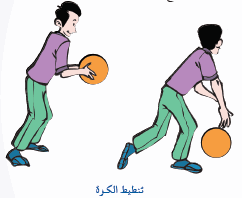 (وقوف) الجري أماماً وجانباً وخلفاً.                            (وقوف) الجري أماماً مع رفع الركبة عالياً.(وقوف) الجري أماماً والوثب عالياً بقدم واحدة..             (وقوف الوضع أماماً مواجهة الزميل تشبيك اليدين ) ثني الذراعين.(وقوف) رفع الذراع أماماً عالياً.                (وقوف نصفاً) مد الذراع أعلى بالتبادل.           (وقوف) الجري ثم الوثب عالياً.ـ التأكد من توفر المتطلب السابقة لهذه الخبرة مع توجيه بعض الأسئلة عن مواصفات الأداء الصحيح والتأكد من تطبيق الطلاب لها ـ قراءة بطاقة المهام الخاصة بالخبرة   ــ الإجابة على استفسارات الطلاب عن محتويات بطاقة المهام  ـ أداء نموذج للخبرة من قبل المعلم أو أحد الطلاب المتميزين ـ البدء بتطبيقها بشكل فردي من قبل الطلاب تحت إشراف المعلم  ـ يقوم المعلم بمتابعة أداء الطلاب ببطاقة المهام ، وتسجيل رأيه إجمالا في أداءهم ، وتقديم التغذية الراجعة المباشرة لهم  ـ يتم تعليم الخبرة من خلال التدرج بتنفيذ الأنشطة التعليمية التالية : ـ        ــ تنطيط الكرة من الثبات من المستوى العادي باليد اليمنى .                     ــ التمرين السابق ولكن باليد اليسرى .ــ تنطيط الكرة مع ثني الركبتين كاملاَ باليد اليسرى ثم اليمنى .                ــ تنطيط الكرة من وضع الجلوس الطويل .ــ تنطيط الكرة من المشي أماماَ ثم  خلفا وجانباَ .   ــ تنطيط الكرة من الجري أماماَ .     ــ تنطيط الكرة في مستويات متعددة.( وقوف ) الجري الخفيف مع مرجحة الذراعين - الاغتسال بعد أداء الحصة مباشرة .   - الانصراف إلي الفصل بشكل منظم(وقوف) الجري أماماً وجانباً وخلفاً.                            (وقوف) الجري أماماً مع رفع الركبة عالياً.(وقوف) الجري أماماً والوثب عالياً بقدم واحدة..             (وقوف الوضع أماماً مواجهة الزميل تشبيك اليدين ) ثني الذراعين.(وقوف) رفع الذراع أماماً عالياً.                (وقوف نصفاً) مد الذراع أعلى بالتبادل.           (وقوف) الجري ثم الوثب عالياً.ـ التأكد من توفر المتطلب السابقة لهذه الخبرة مع توجيه بعض الأسئلة عن مواصفات الأداء الصحيح والتأكد من تطبيق الطلاب لها ـ قراءة بطاقة المهام الخاصة بالخبرة   ــ الإجابة على استفسارات الطلاب عن محتويات بطاقة المهام  ـ أداء نموذج للخبرة من قبل المعلم أو أحد الطلاب المتميزين ـ البدء بتطبيقها بشكل فردي من قبل الطلاب تحت إشراف المعلم  ـ يقوم المعلم بمتابعة أداء الطلاب ببطاقة المهام ، وتسجيل رأيه إجمالا في أداءهم ، وتقديم التغذية الراجعة المباشرة لهم  ـ يتم تعليم الخبرة من خلال التدرج بتنفيذ الأنشطة التعليمية التالية : ـ        ــ تنطيط الكرة من الثبات من المستوى العادي باليد اليمنى .                     ــ التمرين السابق ولكن باليد اليسرى .ــ تنطيط الكرة مع ثني الركبتين كاملاَ باليد اليسرى ثم اليمنى .                ــ تنطيط الكرة من وضع الجلوس الطويل .ــ تنطيط الكرة من المشي أماماَ ثم  خلفا وجانباَ .   ــ تنطيط الكرة من الجري أماماَ .     ــ تنطيط الكرة في مستويات متعددة.( وقوف ) الجري الخفيف مع مرجحة الذراعين - الاغتسال بعد أداء الحصة مباشرة .   - الانصراف إلي الفصل بشكل منظم(وقوف) الجري أماماً وجانباً وخلفاً.                            (وقوف) الجري أماماً مع رفع الركبة عالياً.(وقوف) الجري أماماً والوثب عالياً بقدم واحدة..             (وقوف الوضع أماماً مواجهة الزميل تشبيك اليدين ) ثني الذراعين.(وقوف) رفع الذراع أماماً عالياً.                (وقوف نصفاً) مد الذراع أعلى بالتبادل.           (وقوف) الجري ثم الوثب عالياً.ـ التأكد من توفر المتطلب السابقة لهذه الخبرة مع توجيه بعض الأسئلة عن مواصفات الأداء الصحيح والتأكد من تطبيق الطلاب لها ـ قراءة بطاقة المهام الخاصة بالخبرة   ــ الإجابة على استفسارات الطلاب عن محتويات بطاقة المهام  ـ أداء نموذج للخبرة من قبل المعلم أو أحد الطلاب المتميزين ـ البدء بتطبيقها بشكل فردي من قبل الطلاب تحت إشراف المعلم  ـ يقوم المعلم بمتابعة أداء الطلاب ببطاقة المهام ، وتسجيل رأيه إجمالا في أداءهم ، وتقديم التغذية الراجعة المباشرة لهم  ـ يتم تعليم الخبرة من خلال التدرج بتنفيذ الأنشطة التعليمية التالية : ـ        ــ تنطيط الكرة من الثبات من المستوى العادي باليد اليمنى .                     ــ التمرين السابق ولكن باليد اليسرى .ــ تنطيط الكرة مع ثني الركبتين كاملاَ باليد اليسرى ثم اليمنى .                ــ تنطيط الكرة من وضع الجلوس الطويل .ــ تنطيط الكرة من المشي أماماَ ثم  خلفا وجانباَ .   ــ تنطيط الكرة من الجري أماماَ .     ــ تنطيط الكرة في مستويات متعددة.( وقوف ) الجري الخفيف مع مرجحة الذراعين - الاغتسال بعد أداء الحصة مباشرة .   - الانصراف إلي الفصل بشكل منظم(وقوف) الجري أماماً وجانباً وخلفاً.                            (وقوف) الجري أماماً مع رفع الركبة عالياً.(وقوف) الجري أماماً والوثب عالياً بقدم واحدة..             (وقوف الوضع أماماً مواجهة الزميل تشبيك اليدين ) ثني الذراعين.(وقوف) رفع الذراع أماماً عالياً.                (وقوف نصفاً) مد الذراع أعلى بالتبادل.           (وقوف) الجري ثم الوثب عالياً.ـ التأكد من توفر المتطلب السابقة لهذه الخبرة مع توجيه بعض الأسئلة عن مواصفات الأداء الصحيح والتأكد من تطبيق الطلاب لها ـ قراءة بطاقة المهام الخاصة بالخبرة   ــ الإجابة على استفسارات الطلاب عن محتويات بطاقة المهام  ـ أداء نموذج للخبرة من قبل المعلم أو أحد الطلاب المتميزين ـ البدء بتطبيقها بشكل فردي من قبل الطلاب تحت إشراف المعلم  ـ يقوم المعلم بمتابعة أداء الطلاب ببطاقة المهام ، وتسجيل رأيه إجمالا في أداءهم ، وتقديم التغذية الراجعة المباشرة لهم  ـ يتم تعليم الخبرة من خلال التدرج بتنفيذ الأنشطة التعليمية التالية : ـ        ــ تنطيط الكرة من الثبات من المستوى العادي باليد اليمنى .                     ــ التمرين السابق ولكن باليد اليسرى .ــ تنطيط الكرة مع ثني الركبتين كاملاَ باليد اليسرى ثم اليمنى .                ــ تنطيط الكرة من وضع الجلوس الطويل .ــ تنطيط الكرة من المشي أماماَ ثم  خلفا وجانباَ .   ــ تنطيط الكرة من الجري أماماَ .     ــ تنطيط الكرة في مستويات متعددة.( وقوف ) الجري الخفيف مع مرجحة الذراعين - الاغتسال بعد أداء الحصة مباشرة .   - الانصراف إلي الفصل بشكل منظم(وقوف) الجري أماماً وجانباً وخلفاً.                            (وقوف) الجري أماماً مع رفع الركبة عالياً.(وقوف) الجري أماماً والوثب عالياً بقدم واحدة..             (وقوف الوضع أماماً مواجهة الزميل تشبيك اليدين ) ثني الذراعين.(وقوف) رفع الذراع أماماً عالياً.                (وقوف نصفاً) مد الذراع أعلى بالتبادل.           (وقوف) الجري ثم الوثب عالياً.ـ التأكد من توفر المتطلب السابقة لهذه الخبرة مع توجيه بعض الأسئلة عن مواصفات الأداء الصحيح والتأكد من تطبيق الطلاب لها ـ قراءة بطاقة المهام الخاصة بالخبرة   ــ الإجابة على استفسارات الطلاب عن محتويات بطاقة المهام  ـ أداء نموذج للخبرة من قبل المعلم أو أحد الطلاب المتميزين ـ البدء بتطبيقها بشكل فردي من قبل الطلاب تحت إشراف المعلم  ـ يقوم المعلم بمتابعة أداء الطلاب ببطاقة المهام ، وتسجيل رأيه إجمالا في أداءهم ، وتقديم التغذية الراجعة المباشرة لهم  ـ يتم تعليم الخبرة من خلال التدرج بتنفيذ الأنشطة التعليمية التالية : ـ        ــ تنطيط الكرة من الثبات من المستوى العادي باليد اليمنى .                     ــ التمرين السابق ولكن باليد اليسرى .ــ تنطيط الكرة مع ثني الركبتين كاملاَ باليد اليسرى ثم اليمنى .                ــ تنطيط الكرة من وضع الجلوس الطويل .ــ تنطيط الكرة من المشي أماماَ ثم  خلفا وجانباَ .   ــ تنطيط الكرة من الجري أماماَ .     ــ تنطيط الكرة في مستويات متعددة.( وقوف ) الجري الخفيف مع مرجحة الذراعين - الاغتسال بعد أداء الحصة مباشرة .   - الانصراف إلي الفصل بشكل منظم(وقوف) الجري أماماً وجانباً وخلفاً.                            (وقوف) الجري أماماً مع رفع الركبة عالياً.(وقوف) الجري أماماً والوثب عالياً بقدم واحدة..             (وقوف الوضع أماماً مواجهة الزميل تشبيك اليدين ) ثني الذراعين.(وقوف) رفع الذراع أماماً عالياً.                (وقوف نصفاً) مد الذراع أعلى بالتبادل.           (وقوف) الجري ثم الوثب عالياً.ـ التأكد من توفر المتطلب السابقة لهذه الخبرة مع توجيه بعض الأسئلة عن مواصفات الأداء الصحيح والتأكد من تطبيق الطلاب لها ـ قراءة بطاقة المهام الخاصة بالخبرة   ــ الإجابة على استفسارات الطلاب عن محتويات بطاقة المهام  ـ أداء نموذج للخبرة من قبل المعلم أو أحد الطلاب المتميزين ـ البدء بتطبيقها بشكل فردي من قبل الطلاب تحت إشراف المعلم  ـ يقوم المعلم بمتابعة أداء الطلاب ببطاقة المهام ، وتسجيل رأيه إجمالا في أداءهم ، وتقديم التغذية الراجعة المباشرة لهم  ـ يتم تعليم الخبرة من خلال التدرج بتنفيذ الأنشطة التعليمية التالية : ـ        ــ تنطيط الكرة من الثبات من المستوى العادي باليد اليمنى .                     ــ التمرين السابق ولكن باليد اليسرى .ــ تنطيط الكرة مع ثني الركبتين كاملاَ باليد اليسرى ثم اليمنى .                ــ تنطيط الكرة من وضع الجلوس الطويل .ــ تنطيط الكرة من المشي أماماَ ثم  خلفا وجانباَ .   ــ تنطيط الكرة من الجري أماماَ .     ــ تنطيط الكرة في مستويات متعددة.( وقوف ) الجري الخفيف مع مرجحة الذراعين - الاغتسال بعد أداء الحصة مباشرة .   - الانصراف إلي الفصل بشكل منظم(وقوف) الجري أماماً وجانباً وخلفاً.                            (وقوف) الجري أماماً مع رفع الركبة عالياً.(وقوف) الجري أماماً والوثب عالياً بقدم واحدة..             (وقوف الوضع أماماً مواجهة الزميل تشبيك اليدين ) ثني الذراعين.(وقوف) رفع الذراع أماماً عالياً.                (وقوف نصفاً) مد الذراع أعلى بالتبادل.           (وقوف) الجري ثم الوثب عالياً.ـ التأكد من توفر المتطلب السابقة لهذه الخبرة مع توجيه بعض الأسئلة عن مواصفات الأداء الصحيح والتأكد من تطبيق الطلاب لها ـ قراءة بطاقة المهام الخاصة بالخبرة   ــ الإجابة على استفسارات الطلاب عن محتويات بطاقة المهام  ـ أداء نموذج للخبرة من قبل المعلم أو أحد الطلاب المتميزين ـ البدء بتطبيقها بشكل فردي من قبل الطلاب تحت إشراف المعلم  ـ يقوم المعلم بمتابعة أداء الطلاب ببطاقة المهام ، وتسجيل رأيه إجمالا في أداءهم ، وتقديم التغذية الراجعة المباشرة لهم  ـ يتم تعليم الخبرة من خلال التدرج بتنفيذ الأنشطة التعليمية التالية : ـ        ــ تنطيط الكرة من الثبات من المستوى العادي باليد اليمنى .                     ــ التمرين السابق ولكن باليد اليسرى .ــ تنطيط الكرة مع ثني الركبتين كاملاَ باليد اليسرى ثم اليمنى .                ــ تنطيط الكرة من وضع الجلوس الطويل .ــ تنطيط الكرة من المشي أماماَ ثم  خلفا وجانباَ .   ــ تنطيط الكرة من الجري أماماَ .     ــ تنطيط الكرة في مستويات متعددة.( وقوف ) الجري الخفيف مع مرجحة الذراعين - الاغتسال بعد أداء الحصة مباشرة .   - الانصراف إلي الفصل بشكل منظم(وقوف) الجري أماماً وجانباً وخلفاً.                            (وقوف) الجري أماماً مع رفع الركبة عالياً.(وقوف) الجري أماماً والوثب عالياً بقدم واحدة..             (وقوف الوضع أماماً مواجهة الزميل تشبيك اليدين ) ثني الذراعين.(وقوف) رفع الذراع أماماً عالياً.                (وقوف نصفاً) مد الذراع أعلى بالتبادل.           (وقوف) الجري ثم الوثب عالياً.ـ التأكد من توفر المتطلب السابقة لهذه الخبرة مع توجيه بعض الأسئلة عن مواصفات الأداء الصحيح والتأكد من تطبيق الطلاب لها ـ قراءة بطاقة المهام الخاصة بالخبرة   ــ الإجابة على استفسارات الطلاب عن محتويات بطاقة المهام  ـ أداء نموذج للخبرة من قبل المعلم أو أحد الطلاب المتميزين ـ البدء بتطبيقها بشكل فردي من قبل الطلاب تحت إشراف المعلم  ـ يقوم المعلم بمتابعة أداء الطلاب ببطاقة المهام ، وتسجيل رأيه إجمالا في أداءهم ، وتقديم التغذية الراجعة المباشرة لهم  ـ يتم تعليم الخبرة من خلال التدرج بتنفيذ الأنشطة التعليمية التالية : ـ        ــ تنطيط الكرة من الثبات من المستوى العادي باليد اليمنى .                     ــ التمرين السابق ولكن باليد اليسرى .ــ تنطيط الكرة مع ثني الركبتين كاملاَ باليد اليسرى ثم اليمنى .                ــ تنطيط الكرة من وضع الجلوس الطويل .ــ تنطيط الكرة من المشي أماماَ ثم  خلفا وجانباَ .   ــ تنطيط الكرة من الجري أماماَ .     ــ تنطيط الكرة في مستويات متعددة.( وقوف ) الجري الخفيف مع مرجحة الذراعين - الاغتسال بعد أداء الحصة مباشرة .   - الانصراف إلي الفصل بشكل منظم(وقوف) الجري أماماً وجانباً وخلفاً.                            (وقوف) الجري أماماً مع رفع الركبة عالياً.(وقوف) الجري أماماً والوثب عالياً بقدم واحدة..             (وقوف الوضع أماماً مواجهة الزميل تشبيك اليدين ) ثني الذراعين.(وقوف) رفع الذراع أماماً عالياً.                (وقوف نصفاً) مد الذراع أعلى بالتبادل.           (وقوف) الجري ثم الوثب عالياً.ـ التأكد من توفر المتطلب السابقة لهذه الخبرة مع توجيه بعض الأسئلة عن مواصفات الأداء الصحيح والتأكد من تطبيق الطلاب لها ـ قراءة بطاقة المهام الخاصة بالخبرة   ــ الإجابة على استفسارات الطلاب عن محتويات بطاقة المهام  ـ أداء نموذج للخبرة من قبل المعلم أو أحد الطلاب المتميزين ـ البدء بتطبيقها بشكل فردي من قبل الطلاب تحت إشراف المعلم  ـ يقوم المعلم بمتابعة أداء الطلاب ببطاقة المهام ، وتسجيل رأيه إجمالا في أداءهم ، وتقديم التغذية الراجعة المباشرة لهم  ـ يتم تعليم الخبرة من خلال التدرج بتنفيذ الأنشطة التعليمية التالية : ـ        ــ تنطيط الكرة من الثبات من المستوى العادي باليد اليمنى .                     ــ التمرين السابق ولكن باليد اليسرى .ــ تنطيط الكرة مع ثني الركبتين كاملاَ باليد اليسرى ثم اليمنى .                ــ تنطيط الكرة من وضع الجلوس الطويل .ــ تنطيط الكرة من المشي أماماَ ثم  خلفا وجانباَ .   ــ تنطيط الكرة من الجري أماماَ .     ــ تنطيط الكرة في مستويات متعددة.( وقوف ) الجري الخفيف مع مرجحة الذراعين - الاغتسال بعد أداء الحصة مباشرة .   - الانصراف إلي الفصل بشكل منظم(وقوف) الجري أماماً وجانباً وخلفاً.                            (وقوف) الجري أماماً مع رفع الركبة عالياً.(وقوف) الجري أماماً والوثب عالياً بقدم واحدة..             (وقوف الوضع أماماً مواجهة الزميل تشبيك اليدين ) ثني الذراعين.(وقوف) رفع الذراع أماماً عالياً.                (وقوف نصفاً) مد الذراع أعلى بالتبادل.           (وقوف) الجري ثم الوثب عالياً.ـ التأكد من توفر المتطلب السابقة لهذه الخبرة مع توجيه بعض الأسئلة عن مواصفات الأداء الصحيح والتأكد من تطبيق الطلاب لها ـ قراءة بطاقة المهام الخاصة بالخبرة   ــ الإجابة على استفسارات الطلاب عن محتويات بطاقة المهام  ـ أداء نموذج للخبرة من قبل المعلم أو أحد الطلاب المتميزين ـ البدء بتطبيقها بشكل فردي من قبل الطلاب تحت إشراف المعلم  ـ يقوم المعلم بمتابعة أداء الطلاب ببطاقة المهام ، وتسجيل رأيه إجمالا في أداءهم ، وتقديم التغذية الراجعة المباشرة لهم  ـ يتم تعليم الخبرة من خلال التدرج بتنفيذ الأنشطة التعليمية التالية : ـ        ــ تنطيط الكرة من الثبات من المستوى العادي باليد اليمنى .                     ــ التمرين السابق ولكن باليد اليسرى .ــ تنطيط الكرة مع ثني الركبتين كاملاَ باليد اليسرى ثم اليمنى .                ــ تنطيط الكرة من وضع الجلوس الطويل .ــ تنطيط الكرة من المشي أماماَ ثم  خلفا وجانباَ .   ــ تنطيط الكرة من الجري أماماَ .     ــ تنطيط الكرة في مستويات متعددة.( وقوف ) الجري الخفيف مع مرجحة الذراعين - الاغتسال بعد أداء الحصة مباشرة .   - الانصراف إلي الفصل بشكل منظم(وقوف) الجري أماماً وجانباً وخلفاً.                            (وقوف) الجري أماماً مع رفع الركبة عالياً.(وقوف) الجري أماماً والوثب عالياً بقدم واحدة..             (وقوف الوضع أماماً مواجهة الزميل تشبيك اليدين ) ثني الذراعين.(وقوف) رفع الذراع أماماً عالياً.                (وقوف نصفاً) مد الذراع أعلى بالتبادل.           (وقوف) الجري ثم الوثب عالياً.ـ التأكد من توفر المتطلب السابقة لهذه الخبرة مع توجيه بعض الأسئلة عن مواصفات الأداء الصحيح والتأكد من تطبيق الطلاب لها ـ قراءة بطاقة المهام الخاصة بالخبرة   ــ الإجابة على استفسارات الطلاب عن محتويات بطاقة المهام  ـ أداء نموذج للخبرة من قبل المعلم أو أحد الطلاب المتميزين ـ البدء بتطبيقها بشكل فردي من قبل الطلاب تحت إشراف المعلم  ـ يقوم المعلم بمتابعة أداء الطلاب ببطاقة المهام ، وتسجيل رأيه إجمالا في أداءهم ، وتقديم التغذية الراجعة المباشرة لهم  ـ يتم تعليم الخبرة من خلال التدرج بتنفيذ الأنشطة التعليمية التالية : ـ        ــ تنطيط الكرة من الثبات من المستوى العادي باليد اليمنى .                     ــ التمرين السابق ولكن باليد اليسرى .ــ تنطيط الكرة مع ثني الركبتين كاملاَ باليد اليسرى ثم اليمنى .                ــ تنطيط الكرة من وضع الجلوس الطويل .ــ تنطيط الكرة من المشي أماماَ ثم  خلفا وجانباَ .   ــ تنطيط الكرة من الجري أماماَ .     ــ تنطيط الكرة في مستويات متعددة.( وقوف ) الجري الخفيف مع مرجحة الذراعين - الاغتسال بعد أداء الحصة مباشرة .   - الانصراف إلي الفصل بشكل منظم(وقوف) الجري أماماً وجانباً وخلفاً.                            (وقوف) الجري أماماً مع رفع الركبة عالياً.(وقوف) الجري أماماً والوثب عالياً بقدم واحدة..             (وقوف الوضع أماماً مواجهة الزميل تشبيك اليدين ) ثني الذراعين.(وقوف) رفع الذراع أماماً عالياً.                (وقوف نصفاً) مد الذراع أعلى بالتبادل.           (وقوف) الجري ثم الوثب عالياً.ـ التأكد من توفر المتطلب السابقة لهذه الخبرة مع توجيه بعض الأسئلة عن مواصفات الأداء الصحيح والتأكد من تطبيق الطلاب لها ـ قراءة بطاقة المهام الخاصة بالخبرة   ــ الإجابة على استفسارات الطلاب عن محتويات بطاقة المهام  ـ أداء نموذج للخبرة من قبل المعلم أو أحد الطلاب المتميزين ـ البدء بتطبيقها بشكل فردي من قبل الطلاب تحت إشراف المعلم  ـ يقوم المعلم بمتابعة أداء الطلاب ببطاقة المهام ، وتسجيل رأيه إجمالا في أداءهم ، وتقديم التغذية الراجعة المباشرة لهم  ـ يتم تعليم الخبرة من خلال التدرج بتنفيذ الأنشطة التعليمية التالية : ـ        ــ تنطيط الكرة من الثبات من المستوى العادي باليد اليمنى .                     ــ التمرين السابق ولكن باليد اليسرى .ــ تنطيط الكرة مع ثني الركبتين كاملاَ باليد اليسرى ثم اليمنى .                ــ تنطيط الكرة من وضع الجلوس الطويل .ــ تنطيط الكرة من المشي أماماَ ثم  خلفا وجانباَ .   ــ تنطيط الكرة من الجري أماماَ .     ــ تنطيط الكرة في مستويات متعددة.( وقوف ) الجري الخفيف مع مرجحة الذراعين - الاغتسال بعد أداء الحصة مباشرة .   - الانصراف إلي الفصل بشكل منظم(وقوف) الجري أماماً وجانباً وخلفاً.                            (وقوف) الجري أماماً مع رفع الركبة عالياً.(وقوف) الجري أماماً والوثب عالياً بقدم واحدة..             (وقوف الوضع أماماً مواجهة الزميل تشبيك اليدين ) ثني الذراعين.(وقوف) رفع الذراع أماماً عالياً.                (وقوف نصفاً) مد الذراع أعلى بالتبادل.           (وقوف) الجري ثم الوثب عالياً.ـ التأكد من توفر المتطلب السابقة لهذه الخبرة مع توجيه بعض الأسئلة عن مواصفات الأداء الصحيح والتأكد من تطبيق الطلاب لها ـ قراءة بطاقة المهام الخاصة بالخبرة   ــ الإجابة على استفسارات الطلاب عن محتويات بطاقة المهام  ـ أداء نموذج للخبرة من قبل المعلم أو أحد الطلاب المتميزين ـ البدء بتطبيقها بشكل فردي من قبل الطلاب تحت إشراف المعلم  ـ يقوم المعلم بمتابعة أداء الطلاب ببطاقة المهام ، وتسجيل رأيه إجمالا في أداءهم ، وتقديم التغذية الراجعة المباشرة لهم  ـ يتم تعليم الخبرة من خلال التدرج بتنفيذ الأنشطة التعليمية التالية : ـ        ــ تنطيط الكرة من الثبات من المستوى العادي باليد اليمنى .                     ــ التمرين السابق ولكن باليد اليسرى .ــ تنطيط الكرة مع ثني الركبتين كاملاَ باليد اليسرى ثم اليمنى .                ــ تنطيط الكرة من وضع الجلوس الطويل .ــ تنطيط الكرة من المشي أماماَ ثم  خلفا وجانباَ .   ــ تنطيط الكرة من الجري أماماَ .     ــ تنطيط الكرة في مستويات متعددة.( وقوف ) الجري الخفيف مع مرجحة الذراعين - الاغتسال بعد أداء الحصة مباشرة .   - الانصراف إلي الفصل بشكل منظم(وقوف) الجري أماماً وجانباً وخلفاً.                            (وقوف) الجري أماماً مع رفع الركبة عالياً.(وقوف) الجري أماماً والوثب عالياً بقدم واحدة..             (وقوف الوضع أماماً مواجهة الزميل تشبيك اليدين ) ثني الذراعين.(وقوف) رفع الذراع أماماً عالياً.                (وقوف نصفاً) مد الذراع أعلى بالتبادل.           (وقوف) الجري ثم الوثب عالياً.ـ التأكد من توفر المتطلب السابقة لهذه الخبرة مع توجيه بعض الأسئلة عن مواصفات الأداء الصحيح والتأكد من تطبيق الطلاب لها ـ قراءة بطاقة المهام الخاصة بالخبرة   ــ الإجابة على استفسارات الطلاب عن محتويات بطاقة المهام  ـ أداء نموذج للخبرة من قبل المعلم أو أحد الطلاب المتميزين ـ البدء بتطبيقها بشكل فردي من قبل الطلاب تحت إشراف المعلم  ـ يقوم المعلم بمتابعة أداء الطلاب ببطاقة المهام ، وتسجيل رأيه إجمالا في أداءهم ، وتقديم التغذية الراجعة المباشرة لهم  ـ يتم تعليم الخبرة من خلال التدرج بتنفيذ الأنشطة التعليمية التالية : ـ        ــ تنطيط الكرة من الثبات من المستوى العادي باليد اليمنى .                     ــ التمرين السابق ولكن باليد اليسرى .ــ تنطيط الكرة مع ثني الركبتين كاملاَ باليد اليسرى ثم اليمنى .                ــ تنطيط الكرة من وضع الجلوس الطويل .ــ تنطيط الكرة من المشي أماماَ ثم  خلفا وجانباَ .   ــ تنطيط الكرة من الجري أماماَ .     ــ تنطيط الكرة في مستويات متعددة.( وقوف ) الجري الخفيف مع مرجحة الذراعين - الاغتسال بعد أداء الحصة مباشرة .   - الانصراف إلي الفصل بشكل منظم(وقوف) الجري أماماً وجانباً وخلفاً.                            (وقوف) الجري أماماً مع رفع الركبة عالياً.(وقوف) الجري أماماً والوثب عالياً بقدم واحدة..             (وقوف الوضع أماماً مواجهة الزميل تشبيك اليدين ) ثني الذراعين.(وقوف) رفع الذراع أماماً عالياً.                (وقوف نصفاً) مد الذراع أعلى بالتبادل.           (وقوف) الجري ثم الوثب عالياً.ـ التأكد من توفر المتطلب السابقة لهذه الخبرة مع توجيه بعض الأسئلة عن مواصفات الأداء الصحيح والتأكد من تطبيق الطلاب لها ـ قراءة بطاقة المهام الخاصة بالخبرة   ــ الإجابة على استفسارات الطلاب عن محتويات بطاقة المهام  ـ أداء نموذج للخبرة من قبل المعلم أو أحد الطلاب المتميزين ـ البدء بتطبيقها بشكل فردي من قبل الطلاب تحت إشراف المعلم  ـ يقوم المعلم بمتابعة أداء الطلاب ببطاقة المهام ، وتسجيل رأيه إجمالا في أداءهم ، وتقديم التغذية الراجعة المباشرة لهم  ـ يتم تعليم الخبرة من خلال التدرج بتنفيذ الأنشطة التعليمية التالية : ـ        ــ تنطيط الكرة من الثبات من المستوى العادي باليد اليمنى .                     ــ التمرين السابق ولكن باليد اليسرى .ــ تنطيط الكرة مع ثني الركبتين كاملاَ باليد اليسرى ثم اليمنى .                ــ تنطيط الكرة من وضع الجلوس الطويل .ــ تنطيط الكرة من المشي أماماَ ثم  خلفا وجانباَ .   ــ تنطيط الكرة من الجري أماماَ .     ــ تنطيط الكرة في مستويات متعددة.( وقوف ) الجري الخفيف مع مرجحة الذراعين - الاغتسال بعد أداء الحصة مباشرة .   - الانصراف إلي الفصل بشكل منظم(وقوف) الجري أماماً وجانباً وخلفاً.                            (وقوف) الجري أماماً مع رفع الركبة عالياً.(وقوف) الجري أماماً والوثب عالياً بقدم واحدة..             (وقوف الوضع أماماً مواجهة الزميل تشبيك اليدين ) ثني الذراعين.(وقوف) رفع الذراع أماماً عالياً.                (وقوف نصفاً) مد الذراع أعلى بالتبادل.           (وقوف) الجري ثم الوثب عالياً.ـ التأكد من توفر المتطلب السابقة لهذه الخبرة مع توجيه بعض الأسئلة عن مواصفات الأداء الصحيح والتأكد من تطبيق الطلاب لها ـ قراءة بطاقة المهام الخاصة بالخبرة   ــ الإجابة على استفسارات الطلاب عن محتويات بطاقة المهام  ـ أداء نموذج للخبرة من قبل المعلم أو أحد الطلاب المتميزين ـ البدء بتطبيقها بشكل فردي من قبل الطلاب تحت إشراف المعلم  ـ يقوم المعلم بمتابعة أداء الطلاب ببطاقة المهام ، وتسجيل رأيه إجمالا في أداءهم ، وتقديم التغذية الراجعة المباشرة لهم  ـ يتم تعليم الخبرة من خلال التدرج بتنفيذ الأنشطة التعليمية التالية : ـ        ــ تنطيط الكرة من الثبات من المستوى العادي باليد اليمنى .                     ــ التمرين السابق ولكن باليد اليسرى .ــ تنطيط الكرة مع ثني الركبتين كاملاَ باليد اليسرى ثم اليمنى .                ــ تنطيط الكرة من وضع الجلوس الطويل .ــ تنطيط الكرة من المشي أماماَ ثم  خلفا وجانباَ .   ــ تنطيط الكرة من الجري أماماَ .     ــ تنطيط الكرة في مستويات متعددة.( وقوف ) الجري الخفيف مع مرجحة الذراعين - الاغتسال بعد أداء الحصة مباشرة .   - الانصراف إلي الفصل بشكل منظم(وقوف) الجري أماماً وجانباً وخلفاً.                            (وقوف) الجري أماماً مع رفع الركبة عالياً.(وقوف) الجري أماماً والوثب عالياً بقدم واحدة..             (وقوف الوضع أماماً مواجهة الزميل تشبيك اليدين ) ثني الذراعين.(وقوف) رفع الذراع أماماً عالياً.                (وقوف نصفاً) مد الذراع أعلى بالتبادل.           (وقوف) الجري ثم الوثب عالياً.ـ التأكد من توفر المتطلب السابقة لهذه الخبرة مع توجيه بعض الأسئلة عن مواصفات الأداء الصحيح والتأكد من تطبيق الطلاب لها ـ قراءة بطاقة المهام الخاصة بالخبرة   ــ الإجابة على استفسارات الطلاب عن محتويات بطاقة المهام  ـ أداء نموذج للخبرة من قبل المعلم أو أحد الطلاب المتميزين ـ البدء بتطبيقها بشكل فردي من قبل الطلاب تحت إشراف المعلم  ـ يقوم المعلم بمتابعة أداء الطلاب ببطاقة المهام ، وتسجيل رأيه إجمالا في أداءهم ، وتقديم التغذية الراجعة المباشرة لهم  ـ يتم تعليم الخبرة من خلال التدرج بتنفيذ الأنشطة التعليمية التالية : ـ        ــ تنطيط الكرة من الثبات من المستوى العادي باليد اليمنى .                     ــ التمرين السابق ولكن باليد اليسرى .ــ تنطيط الكرة مع ثني الركبتين كاملاَ باليد اليسرى ثم اليمنى .                ــ تنطيط الكرة من وضع الجلوس الطويل .ــ تنطيط الكرة من المشي أماماَ ثم  خلفا وجانباَ .   ــ تنطيط الكرة من الجري أماماَ .     ــ تنطيط الكرة في مستويات متعددة.( وقوف ) الجري الخفيف مع مرجحة الذراعين - الاغتسال بعد أداء الحصة مباشرة .   - الانصراف إلي الفصل بشكل منظم(وقوف) الجري أماماً وجانباً وخلفاً.                            (وقوف) الجري أماماً مع رفع الركبة عالياً.(وقوف) الجري أماماً والوثب عالياً بقدم واحدة..             (وقوف الوضع أماماً مواجهة الزميل تشبيك اليدين ) ثني الذراعين.(وقوف) رفع الذراع أماماً عالياً.                (وقوف نصفاً) مد الذراع أعلى بالتبادل.           (وقوف) الجري ثم الوثب عالياً.ـ التأكد من توفر المتطلب السابقة لهذه الخبرة مع توجيه بعض الأسئلة عن مواصفات الأداء الصحيح والتأكد من تطبيق الطلاب لها ـ قراءة بطاقة المهام الخاصة بالخبرة   ــ الإجابة على استفسارات الطلاب عن محتويات بطاقة المهام  ـ أداء نموذج للخبرة من قبل المعلم أو أحد الطلاب المتميزين ـ البدء بتطبيقها بشكل فردي من قبل الطلاب تحت إشراف المعلم  ـ يقوم المعلم بمتابعة أداء الطلاب ببطاقة المهام ، وتسجيل رأيه إجمالا في أداءهم ، وتقديم التغذية الراجعة المباشرة لهم  ـ يتم تعليم الخبرة من خلال التدرج بتنفيذ الأنشطة التعليمية التالية : ـ        ــ تنطيط الكرة من الثبات من المستوى العادي باليد اليمنى .                     ــ التمرين السابق ولكن باليد اليسرى .ــ تنطيط الكرة مع ثني الركبتين كاملاَ باليد اليسرى ثم اليمنى .                ــ تنطيط الكرة من وضع الجلوس الطويل .ــ تنطيط الكرة من المشي أماماَ ثم  خلفا وجانباَ .   ــ تنطيط الكرة من الجري أماماَ .     ــ تنطيط الكرة في مستويات متعددة.( وقوف ) الجري الخفيف مع مرجحة الذراعين - الاغتسال بعد أداء الحصة مباشرة .   - الانصراف إلي الفصل بشكل منظم(وقوف) الجري أماماً وجانباً وخلفاً.                            (وقوف) الجري أماماً مع رفع الركبة عالياً.(وقوف) الجري أماماً والوثب عالياً بقدم واحدة..             (وقوف الوضع أماماً مواجهة الزميل تشبيك اليدين ) ثني الذراعين.(وقوف) رفع الذراع أماماً عالياً.                (وقوف نصفاً) مد الذراع أعلى بالتبادل.           (وقوف) الجري ثم الوثب عالياً.ـ التأكد من توفر المتطلب السابقة لهذه الخبرة مع توجيه بعض الأسئلة عن مواصفات الأداء الصحيح والتأكد من تطبيق الطلاب لها ـ قراءة بطاقة المهام الخاصة بالخبرة   ــ الإجابة على استفسارات الطلاب عن محتويات بطاقة المهام  ـ أداء نموذج للخبرة من قبل المعلم أو أحد الطلاب المتميزين ـ البدء بتطبيقها بشكل فردي من قبل الطلاب تحت إشراف المعلم  ـ يقوم المعلم بمتابعة أداء الطلاب ببطاقة المهام ، وتسجيل رأيه إجمالا في أداءهم ، وتقديم التغذية الراجعة المباشرة لهم  ـ يتم تعليم الخبرة من خلال التدرج بتنفيذ الأنشطة التعليمية التالية : ـ        ــ تنطيط الكرة من الثبات من المستوى العادي باليد اليمنى .                     ــ التمرين السابق ولكن باليد اليسرى .ــ تنطيط الكرة مع ثني الركبتين كاملاَ باليد اليسرى ثم اليمنى .                ــ تنطيط الكرة من وضع الجلوس الطويل .ــ تنطيط الكرة من المشي أماماَ ثم  خلفا وجانباَ .   ــ تنطيط الكرة من الجري أماماَ .     ــ تنطيط الكرة في مستويات متعددة.( وقوف ) الجري الخفيف مع مرجحة الذراعين - الاغتسال بعد أداء الحصة مباشرة .   - الانصراف إلي الفصل بشكل منظم(وقوف) الجري أماماً وجانباً وخلفاً.                            (وقوف) الجري أماماً مع رفع الركبة عالياً.(وقوف) الجري أماماً والوثب عالياً بقدم واحدة..             (وقوف الوضع أماماً مواجهة الزميل تشبيك اليدين ) ثني الذراعين.(وقوف) رفع الذراع أماماً عالياً.                (وقوف نصفاً) مد الذراع أعلى بالتبادل.           (وقوف) الجري ثم الوثب عالياً.ـ التأكد من توفر المتطلب السابقة لهذه الخبرة مع توجيه بعض الأسئلة عن مواصفات الأداء الصحيح والتأكد من تطبيق الطلاب لها ـ قراءة بطاقة المهام الخاصة بالخبرة   ــ الإجابة على استفسارات الطلاب عن محتويات بطاقة المهام  ـ أداء نموذج للخبرة من قبل المعلم أو أحد الطلاب المتميزين ـ البدء بتطبيقها بشكل فردي من قبل الطلاب تحت إشراف المعلم  ـ يقوم المعلم بمتابعة أداء الطلاب ببطاقة المهام ، وتسجيل رأيه إجمالا في أداءهم ، وتقديم التغذية الراجعة المباشرة لهم  ـ يتم تعليم الخبرة من خلال التدرج بتنفيذ الأنشطة التعليمية التالية : ـ        ــ تنطيط الكرة من الثبات من المستوى العادي باليد اليمنى .                     ــ التمرين السابق ولكن باليد اليسرى .ــ تنطيط الكرة مع ثني الركبتين كاملاَ باليد اليسرى ثم اليمنى .                ــ تنطيط الكرة من وضع الجلوس الطويل .ــ تنطيط الكرة من المشي أماماَ ثم  خلفا وجانباَ .   ــ تنطيط الكرة من الجري أماماَ .     ــ تنطيط الكرة في مستويات متعددة.( وقوف ) الجري الخفيف مع مرجحة الذراعين - الاغتسال بعد أداء الحصة مباشرة .   - الانصراف إلي الفصل بشكل منظم(وقوف) الجري أماماً وجانباً وخلفاً.                            (وقوف) الجري أماماً مع رفع الركبة عالياً.(وقوف) الجري أماماً والوثب عالياً بقدم واحدة..             (وقوف الوضع أماماً مواجهة الزميل تشبيك اليدين ) ثني الذراعين.(وقوف) رفع الذراع أماماً عالياً.                (وقوف نصفاً) مد الذراع أعلى بالتبادل.           (وقوف) الجري ثم الوثب عالياً.ـ التأكد من توفر المتطلب السابقة لهذه الخبرة مع توجيه بعض الأسئلة عن مواصفات الأداء الصحيح والتأكد من تطبيق الطلاب لها ـ قراءة بطاقة المهام الخاصة بالخبرة   ــ الإجابة على استفسارات الطلاب عن محتويات بطاقة المهام  ـ أداء نموذج للخبرة من قبل المعلم أو أحد الطلاب المتميزين ـ البدء بتطبيقها بشكل فردي من قبل الطلاب تحت إشراف المعلم  ـ يقوم المعلم بمتابعة أداء الطلاب ببطاقة المهام ، وتسجيل رأيه إجمالا في أداءهم ، وتقديم التغذية الراجعة المباشرة لهم  ـ يتم تعليم الخبرة من خلال التدرج بتنفيذ الأنشطة التعليمية التالية : ـ        ــ تنطيط الكرة من الثبات من المستوى العادي باليد اليمنى .                     ــ التمرين السابق ولكن باليد اليسرى .ــ تنطيط الكرة مع ثني الركبتين كاملاَ باليد اليسرى ثم اليمنى .                ــ تنطيط الكرة من وضع الجلوس الطويل .ــ تنطيط الكرة من المشي أماماَ ثم  خلفا وجانباَ .   ــ تنطيط الكرة من الجري أماماَ .     ــ تنطيط الكرة في مستويات متعددة.( وقوف ) الجري الخفيف مع مرجحة الذراعين - الاغتسال بعد أداء الحصة مباشرة .   - الانصراف إلي الفصل بشكل منظم(وقوف) الجري أماماً وجانباً وخلفاً.                            (وقوف) الجري أماماً مع رفع الركبة عالياً.(وقوف) الجري أماماً والوثب عالياً بقدم واحدة..             (وقوف الوضع أماماً مواجهة الزميل تشبيك اليدين ) ثني الذراعين.(وقوف) رفع الذراع أماماً عالياً.                (وقوف نصفاً) مد الذراع أعلى بالتبادل.           (وقوف) الجري ثم الوثب عالياً.ـ التأكد من توفر المتطلب السابقة لهذه الخبرة مع توجيه بعض الأسئلة عن مواصفات الأداء الصحيح والتأكد من تطبيق الطلاب لها ـ قراءة بطاقة المهام الخاصة بالخبرة   ــ الإجابة على استفسارات الطلاب عن محتويات بطاقة المهام  ـ أداء نموذج للخبرة من قبل المعلم أو أحد الطلاب المتميزين ـ البدء بتطبيقها بشكل فردي من قبل الطلاب تحت إشراف المعلم  ـ يقوم المعلم بمتابعة أداء الطلاب ببطاقة المهام ، وتسجيل رأيه إجمالا في أداءهم ، وتقديم التغذية الراجعة المباشرة لهم  ـ يتم تعليم الخبرة من خلال التدرج بتنفيذ الأنشطة التعليمية التالية : ـ        ــ تنطيط الكرة من الثبات من المستوى العادي باليد اليمنى .                     ــ التمرين السابق ولكن باليد اليسرى .ــ تنطيط الكرة مع ثني الركبتين كاملاَ باليد اليسرى ثم اليمنى .                ــ تنطيط الكرة من وضع الجلوس الطويل .ــ تنطيط الكرة من المشي أماماَ ثم  خلفا وجانباَ .   ــ تنطيط الكرة من الجري أماماَ .     ــ تنطيط الكرة في مستويات متعددة.( وقوف ) الجري الخفيف مع مرجحة الذراعين - الاغتسال بعد أداء الحصة مباشرة .   - الانصراف إلي الفصل بشكل منظمأنشطة إضافية تعزز تعلم الخبرةأنشطة إضافية تعزز تعلم الخبرةأنشطة إضافية تعزز تعلم الخبرةأنشطة إضافية تعزز تعلم الخبرةأنشطة إضافية تعزز تعلم الخبرةأنشطة إضافية تعزز تعلم الخبرةأنشطة إضافية تعزز تعلم الخبرةأنشطة إضافية تعزز تعلم الخبرةالاستفادة من المواقف التعليميةالاستفادة من المواقف التعليميةالاستفادة من المواقف التعليميةالاستفادة من المواقف التعليميةالاستفادة من المواقف التعليميةالاستفادة من المواقف التعليميةالاستفادة من المواقف التعليميةالاستفادة من المواقف التعليميةالاستفادة من المواقف التعليميةالاستفادة من المواقف التعليميةالاستفادة من المواقف التعليميةالاستفادة من المواقف التعليميةالاستفادة من المواقف التعليميةالتقدم بالخبرة :التقدم بالخبرة :التقدم بالخبرة :التقدم بالخبرة :التقدم بالخبرة :التقدم بالخبرة :التقدم بالخبرة :التقدم بالخبرة :تنظيم أنشطة خلال أوقات الراحة ( الفسحة ) من شأنها تحسين أداء الطلاب للخبرة التعليمية ، وتتم المشاركة فيها بشكل اختياري ، كتنظيم مسابقات فردية أو جماعية لأداء  تنطيط  الكرة من ) الوقوف ، والمشي ، والجري (تنظيم أنشطة خلال أوقات الراحة ( الفسحة ) من شأنها تحسين أداء الطلاب للخبرة التعليمية ، وتتم المشاركة فيها بشكل اختياري ، كتنظيم مسابقات فردية أو جماعية لأداء  تنطيط  الكرة من ) الوقوف ، والمشي ، والجري (تنظيم أنشطة خلال أوقات الراحة ( الفسحة ) من شأنها تحسين أداء الطلاب للخبرة التعليمية ، وتتم المشاركة فيها بشكل اختياري ، كتنظيم مسابقات فردية أو جماعية لأداء  تنطيط  الكرة من ) الوقوف ، والمشي ، والجري (تنظيم أنشطة خلال أوقات الراحة ( الفسحة ) من شأنها تحسين أداء الطلاب للخبرة التعليمية ، وتتم المشاركة فيها بشكل اختياري ، كتنظيم مسابقات فردية أو جماعية لأداء  تنطيط  الكرة من ) الوقوف ، والمشي ، والجري (تنظيم أنشطة خلال أوقات الراحة ( الفسحة ) من شأنها تحسين أداء الطلاب للخبرة التعليمية ، وتتم المشاركة فيها بشكل اختياري ، كتنظيم مسابقات فردية أو جماعية لأداء  تنطيط  الكرة من ) الوقوف ، والمشي ، والجري (تنظيم أنشطة خلال أوقات الراحة ( الفسحة ) من شأنها تحسين أداء الطلاب للخبرة التعليمية ، وتتم المشاركة فيها بشكل اختياري ، كتنظيم مسابقات فردية أو جماعية لأداء  تنطيط  الكرة من ) الوقوف ، والمشي ، والجري (تنظيم أنشطة خلال أوقات الراحة ( الفسحة ) من شأنها تحسين أداء الطلاب للخبرة التعليمية ، وتتم المشاركة فيها بشكل اختياري ، كتنظيم مسابقات فردية أو جماعية لأداء  تنطيط  الكرة من ) الوقوف ، والمشي ، والجري (تنظيم أنشطة خلال أوقات الراحة ( الفسحة ) من شأنها تحسين أداء الطلاب للخبرة التعليمية ، وتتم المشاركة فيها بشكل اختياري ، كتنظيم مسابقات فردية أو جماعية لأداء  تنطيط  الكرة من ) الوقوف ، والمشي ، والجري (ـ حث الطلاب على مقارنة أداء كل منهم بمواصفات الأداء الصحيح    ـ القيام بعرض نموذج لطريقة الأداء الصحيح بعد التوصل لأفضل أداء   ـ لفت انتباه الطلاب لمعرفه بعض الأخطاء الفنية من تلقاء أنفسهم و القيام بتعزيزها   تعزيز معرفة بعض القوانين الضرورية في كرة اليدـ حث الطلاب على مقارنة أداء كل منهم بمواصفات الأداء الصحيح    ـ القيام بعرض نموذج لطريقة الأداء الصحيح بعد التوصل لأفضل أداء   ـ لفت انتباه الطلاب لمعرفه بعض الأخطاء الفنية من تلقاء أنفسهم و القيام بتعزيزها   تعزيز معرفة بعض القوانين الضرورية في كرة اليدـ حث الطلاب على مقارنة أداء كل منهم بمواصفات الأداء الصحيح    ـ القيام بعرض نموذج لطريقة الأداء الصحيح بعد التوصل لأفضل أداء   ـ لفت انتباه الطلاب لمعرفه بعض الأخطاء الفنية من تلقاء أنفسهم و القيام بتعزيزها   تعزيز معرفة بعض القوانين الضرورية في كرة اليدـ حث الطلاب على مقارنة أداء كل منهم بمواصفات الأداء الصحيح    ـ القيام بعرض نموذج لطريقة الأداء الصحيح بعد التوصل لأفضل أداء   ـ لفت انتباه الطلاب لمعرفه بعض الأخطاء الفنية من تلقاء أنفسهم و القيام بتعزيزها   تعزيز معرفة بعض القوانين الضرورية في كرة اليدـ حث الطلاب على مقارنة أداء كل منهم بمواصفات الأداء الصحيح    ـ القيام بعرض نموذج لطريقة الأداء الصحيح بعد التوصل لأفضل أداء   ـ لفت انتباه الطلاب لمعرفه بعض الأخطاء الفنية من تلقاء أنفسهم و القيام بتعزيزها   تعزيز معرفة بعض القوانين الضرورية في كرة اليدـ حث الطلاب على مقارنة أداء كل منهم بمواصفات الأداء الصحيح    ـ القيام بعرض نموذج لطريقة الأداء الصحيح بعد التوصل لأفضل أداء   ـ لفت انتباه الطلاب لمعرفه بعض الأخطاء الفنية من تلقاء أنفسهم و القيام بتعزيزها   تعزيز معرفة بعض القوانين الضرورية في كرة اليدـ حث الطلاب على مقارنة أداء كل منهم بمواصفات الأداء الصحيح    ـ القيام بعرض نموذج لطريقة الأداء الصحيح بعد التوصل لأفضل أداء   ـ لفت انتباه الطلاب لمعرفه بعض الأخطاء الفنية من تلقاء أنفسهم و القيام بتعزيزها   تعزيز معرفة بعض القوانين الضرورية في كرة اليدـ حث الطلاب على مقارنة أداء كل منهم بمواصفات الأداء الصحيح    ـ القيام بعرض نموذج لطريقة الأداء الصحيح بعد التوصل لأفضل أداء   ـ لفت انتباه الطلاب لمعرفه بعض الأخطاء الفنية من تلقاء أنفسهم و القيام بتعزيزها   تعزيز معرفة بعض القوانين الضرورية في كرة اليدـ حث الطلاب على مقارنة أداء كل منهم بمواصفات الأداء الصحيح    ـ القيام بعرض نموذج لطريقة الأداء الصحيح بعد التوصل لأفضل أداء   ـ لفت انتباه الطلاب لمعرفه بعض الأخطاء الفنية من تلقاء أنفسهم و القيام بتعزيزها   تعزيز معرفة بعض القوانين الضرورية في كرة اليدـ حث الطلاب على مقارنة أداء كل منهم بمواصفات الأداء الصحيح    ـ القيام بعرض نموذج لطريقة الأداء الصحيح بعد التوصل لأفضل أداء   ـ لفت انتباه الطلاب لمعرفه بعض الأخطاء الفنية من تلقاء أنفسهم و القيام بتعزيزها   تعزيز معرفة بعض القوانين الضرورية في كرة اليدـ حث الطلاب على مقارنة أداء كل منهم بمواصفات الأداء الصحيح    ـ القيام بعرض نموذج لطريقة الأداء الصحيح بعد التوصل لأفضل أداء   ـ لفت انتباه الطلاب لمعرفه بعض الأخطاء الفنية من تلقاء أنفسهم و القيام بتعزيزها   تعزيز معرفة بعض القوانين الضرورية في كرة اليدـ حث الطلاب على مقارنة أداء كل منهم بمواصفات الأداء الصحيح    ـ القيام بعرض نموذج لطريقة الأداء الصحيح بعد التوصل لأفضل أداء   ـ لفت انتباه الطلاب لمعرفه بعض الأخطاء الفنية من تلقاء أنفسهم و القيام بتعزيزها   تعزيز معرفة بعض القوانين الضرورية في كرة اليدـ حث الطلاب على مقارنة أداء كل منهم بمواصفات الأداء الصحيح    ـ القيام بعرض نموذج لطريقة الأداء الصحيح بعد التوصل لأفضل أداء   ـ لفت انتباه الطلاب لمعرفه بعض الأخطاء الفنية من تلقاء أنفسهم و القيام بتعزيزها   تعزيز معرفة بعض القوانين الضرورية في كرة اليدـ  أداء تنطيط  الكرة من ) الوقوف ، والمشي ، والجري ( .في مساحة واسعة  بدون منافسـ أداء  تنطيط  الكرة من ) الوقوف ، والمشي ، والجري ( في مساحة ضيقة ـ  أداء تنطيط  الكرة من ) الوقوف ، والمشي ، والجري ( .في مساحة واسعة  بدون منافسـ أداء  تنطيط  الكرة من ) الوقوف ، والمشي ، والجري ( في مساحة ضيقة ـ  أداء تنطيط  الكرة من ) الوقوف ، والمشي ، والجري ( .في مساحة واسعة  بدون منافسـ أداء  تنطيط  الكرة من ) الوقوف ، والمشي ، والجري ( في مساحة ضيقة ـ  أداء تنطيط  الكرة من ) الوقوف ، والمشي ، والجري ( .في مساحة واسعة  بدون منافسـ أداء  تنطيط  الكرة من ) الوقوف ، والمشي ، والجري ( في مساحة ضيقة ـ  أداء تنطيط  الكرة من ) الوقوف ، والمشي ، والجري ( .في مساحة واسعة  بدون منافسـ أداء  تنطيط  الكرة من ) الوقوف ، والمشي ، والجري ( في مساحة ضيقة ـ  أداء تنطيط  الكرة من ) الوقوف ، والمشي ، والجري ( .في مساحة واسعة  بدون منافسـ أداء  تنطيط  الكرة من ) الوقوف ، والمشي ، والجري ( في مساحة ضيقة ـ  أداء تنطيط  الكرة من ) الوقوف ، والمشي ، والجري ( .في مساحة واسعة  بدون منافسـ أداء  تنطيط  الكرة من ) الوقوف ، والمشي ، والجري ( في مساحة ضيقة ـ  أداء تنطيط  الكرة من ) الوقوف ، والمشي ، والجري ( .في مساحة واسعة  بدون منافسـ أداء  تنطيط  الكرة من ) الوقوف ، والمشي ، والجري ( في مساحة ضيقة تقويم الخبرةتقويم الخبرةتقويم الخبرةتقويم الخبرةتقويم الخبرةتقويم الخبرةتقويم الخبرةتقويم الخبرةتقويم الخبرةتقويم الخبرةتقويم الخبرةتقويم الخبرةتقويم الخبرةتقويم الخبرةتقويم الخبرةتقويم الخبرةتقويم الخبرةتقويم الخبرةتقويم الخبرةتقويم الخبرةتقويم الخبرةتقويم الخبرةتقويم الخبرةتقويم الخبرةتقويم الخبرةتقويم الخبرةتقويم الخبرةتقويم الخبرةتقويم الخبرةالجانب الانفعاليالجانب الانفعاليالجانب الانفعاليالجانب الانفعاليالجانب الانفعاليالجانب الانفعاليالجانب الانفعاليالجانب الانفعاليالجانب المعرفيالجانب المعرفيالجانب المعرفيالجانب المعرفيالجانب المعرفيالجانب المعرفيالجانب المعرفيالجانب المعرفيالجانب المعرفيالجانب المعرفيالجانب المعرفيالجانب المعرفيالجانب المعرفيالجانب المهاريالجانب المهاريالجانب المهاريالجانب المهاريالجانب المهاريالجانب المهاريالجانب المهاريالجانب المهارياستمارة متابعة سلوكيات  الطلاب أثناء و بعد تطبيق الدرساستمارة متابعة سلوكيات  الطلاب أثناء و بعد تطبيق الدرساستمارة متابعة سلوكيات  الطلاب أثناء و بعد تطبيق الدرساستمارة متابعة سلوكيات  الطلاب أثناء و بعد تطبيق الدرساستمارة متابعة سلوكيات  الطلاب أثناء و بعد تطبيق الدرساستمارة متابعة سلوكيات  الطلاب أثناء و بعد تطبيق الدرساستمارة متابعة سلوكيات  الطلاب أثناء و بعد تطبيق الدرساستمارة متابعة سلوكيات  الطلاب أثناء و بعد تطبيق الدرسـ أذكر مواصفات الأداء الصحيح  لتنطيط  الكرة من ) الوقوف ، والمشي ، والجري (ـ أذكر مواصفات الأداء الصحيح  لتنطيط  الكرة من ) الوقوف ، والمشي ، والجري (ـ أذكر مواصفات الأداء الصحيح  لتنطيط  الكرة من ) الوقوف ، والمشي ، والجري (ـ أذكر مواصفات الأداء الصحيح  لتنطيط  الكرة من ) الوقوف ، والمشي ، والجري (ـ أذكر مواصفات الأداء الصحيح  لتنطيط  الكرة من ) الوقوف ، والمشي ، والجري (ـ أذكر مواصفات الأداء الصحيح  لتنطيط  الكرة من ) الوقوف ، والمشي ، والجري (ـ أذكر مواصفات الأداء الصحيح  لتنطيط  الكرة من ) الوقوف ، والمشي ، والجري (ـ أذكر مواصفات الأداء الصحيح  لتنطيط  الكرة من ) الوقوف ، والمشي ، والجري (ـ أذكر مواصفات الأداء الصحيح  لتنطيط  الكرة من ) الوقوف ، والمشي ، والجري (ـ أذكر مواصفات الأداء الصحيح  لتنطيط  الكرة من ) الوقوف ، والمشي ، والجري (ـ أذكر مواصفات الأداء الصحيح  لتنطيط  الكرة من ) الوقوف ، والمشي ، والجري (ـ أذكر مواصفات الأداء الصحيح  لتنطيط  الكرة من ) الوقوف ، والمشي ، والجري (ـ أذكر مواصفات الأداء الصحيح  لتنطيط  الكرة من ) الوقوف ، والمشي ، والجري (استمارة محك التعلم لتنطيط  الكرة من ) الوقوف ، والمشي ، والجري (استمارة محك التعلم لتنطيط  الكرة من ) الوقوف ، والمشي ، والجري (استمارة محك التعلم لتنطيط  الكرة من ) الوقوف ، والمشي ، والجري (استمارة محك التعلم لتنطيط  الكرة من ) الوقوف ، والمشي ، والجري (استمارة محك التعلم لتنطيط  الكرة من ) الوقوف ، والمشي ، والجري (استمارة محك التعلم لتنطيط  الكرة من ) الوقوف ، والمشي ، والجري (استمارة محك التعلم لتنطيط  الكرة من ) الوقوف ، والمشي ، والجري (استمارة محك التعلم لتنطيط  الكرة من ) الوقوف ، والمشي ، والجري (تكليف الطلاب ببعض المهام المنزليةـ عمل بحث وفق إمكانات كل منهم عن معلومات حول تنطيط  الكرة من ) الوقوف ، والمشي ، والجري (و الكتابة عنهاتكليف الطلاب ببعض المهام المنزليةـ عمل بحث وفق إمكانات كل منهم عن معلومات حول تنطيط  الكرة من ) الوقوف ، والمشي ، والجري (و الكتابة عنهاتكليف الطلاب ببعض المهام المنزليةـ عمل بحث وفق إمكانات كل منهم عن معلومات حول تنطيط  الكرة من ) الوقوف ، والمشي ، والجري (و الكتابة عنهاتكليف الطلاب ببعض المهام المنزليةـ عمل بحث وفق إمكانات كل منهم عن معلومات حول تنطيط  الكرة من ) الوقوف ، والمشي ، والجري (و الكتابة عنهاتكليف الطلاب ببعض المهام المنزليةـ عمل بحث وفق إمكانات كل منهم عن معلومات حول تنطيط  الكرة من ) الوقوف ، والمشي ، والجري (و الكتابة عنهاتكليف الطلاب ببعض المهام المنزليةـ عمل بحث وفق إمكانات كل منهم عن معلومات حول تنطيط  الكرة من ) الوقوف ، والمشي ، والجري (و الكتابة عنهاتكليف الطلاب ببعض المهام المنزليةـ عمل بحث وفق إمكانات كل منهم عن معلومات حول تنطيط  الكرة من ) الوقوف ، والمشي ، والجري (و الكتابة عنهاتكليف الطلاب ببعض المهام المنزليةـ عمل بحث وفق إمكانات كل منهم عن معلومات حول تنطيط  الكرة من ) الوقوف ، والمشي ، والجري (و الكتابة عنهاتكليف الطلاب ببعض المهام المنزليةـ عمل بحث وفق إمكانات كل منهم عن معلومات حول تنطيط  الكرة من ) الوقوف ، والمشي ، والجري (و الكتابة عنهاتكليف الطلاب ببعض المهام المنزليةـ عمل بحث وفق إمكانات كل منهم عن معلومات حول تنطيط  الكرة من ) الوقوف ، والمشي ، والجري (و الكتابة عنهاتكليف الطلاب ببعض المهام المنزليةـ عمل بحث وفق إمكانات كل منهم عن معلومات حول تنطيط  الكرة من ) الوقوف ، والمشي ، والجري (و الكتابة عنهاتكليف الطلاب ببعض المهام المنزليةـ عمل بحث وفق إمكانات كل منهم عن معلومات حول تنطيط  الكرة من ) الوقوف ، والمشي ، والجري (و الكتابة عنهاتكليف الطلاب ببعض المهام المنزليةـ عمل بحث وفق إمكانات كل منهم عن معلومات حول تنطيط  الكرة من ) الوقوف ، والمشي ، والجري (و الكتابة عنهاتكليف الطلاب ببعض المهام المنزليةـ عمل بحث وفق إمكانات كل منهم عن معلومات حول تنطيط  الكرة من ) الوقوف ، والمشي ، والجري (و الكتابة عنهاتكليف الطلاب ببعض المهام المنزليةـ عمل بحث وفق إمكانات كل منهم عن معلومات حول تنطيط  الكرة من ) الوقوف ، والمشي ، والجري (و الكتابة عنهاتكليف الطلاب ببعض المهام المنزليةـ عمل بحث وفق إمكانات كل منهم عن معلومات حول تنطيط  الكرة من ) الوقوف ، والمشي ، والجري (و الكتابة عنهاتكليف الطلاب ببعض المهام المنزليةـ عمل بحث وفق إمكانات كل منهم عن معلومات حول تنطيط  الكرة من ) الوقوف ، والمشي ، والجري (و الكتابة عنهاتكليف الطلاب ببعض المهام المنزليةـ عمل بحث وفق إمكانات كل منهم عن معلومات حول تنطيط  الكرة من ) الوقوف ، والمشي ، والجري (و الكتابة عنهاتكليف الطلاب ببعض المهام المنزليةـ عمل بحث وفق إمكانات كل منهم عن معلومات حول تنطيط  الكرة من ) الوقوف ، والمشي ، والجري (و الكتابة عنهاتكليف الطلاب ببعض المهام المنزليةـ عمل بحث وفق إمكانات كل منهم عن معلومات حول تنطيط  الكرة من ) الوقوف ، والمشي ، والجري (و الكتابة عنهاتكليف الطلاب ببعض المهام المنزليةـ عمل بحث وفق إمكانات كل منهم عن معلومات حول تنطيط  الكرة من ) الوقوف ، والمشي ، والجري (و الكتابة عنهاتكليف الطلاب ببعض المهام المنزليةـ عمل بحث وفق إمكانات كل منهم عن معلومات حول تنطيط  الكرة من ) الوقوف ، والمشي ، والجري (و الكتابة عنهاتكليف الطلاب ببعض المهام المنزليةـ عمل بحث وفق إمكانات كل منهم عن معلومات حول تنطيط  الكرة من ) الوقوف ، والمشي ، والجري (و الكتابة عنهاتكليف الطلاب ببعض المهام المنزليةـ عمل بحث وفق إمكانات كل منهم عن معلومات حول تنطيط  الكرة من ) الوقوف ، والمشي ، والجري (و الكتابة عنهاتكليف الطلاب ببعض المهام المنزليةـ عمل بحث وفق إمكانات كل منهم عن معلومات حول تنطيط  الكرة من ) الوقوف ، والمشي ، والجري (و الكتابة عنهاالواجبات المنزليةالواجبات المنزليةالواجبات المنزليةالواجبات المنزليةمدير المدرسةمدير المدرسةمدير المدرسةمدير المدرسةالمشرف التربويالمشرف التربويالمشرف التربويالمشرف التربويالمشرف التربويمعلم المادةمعلم المادةمعلم المادة /    /   143  /    /   143  /    /   143 تاريخ تنفيذتاريخ تنفيذتاريخ تنفيذتاريخ تنفيذ1-21-21-2عدد الدروسعدد الدروسعدد الدروسعدد الدروسرقم الدرسرقم الدرسرقم الدرسجمبازجمبازالوحدةالرابع  الابتدائيالرابع  الابتدائيالرابع  الابتدائيالرابع  الابتدائيالصفالصفثني ومد مفصلي الفخذين ثني ومد مفصلي الفخذين ثني و مد المرفقين ثني و مد المرفقين ثني و مد المرفقين ثني و مد المرفقين الوقوفالوقوفالوقوفالوقوفالمتطلبات السابقة للخبرةالمتطلبات السابقة للخبرةالمتطلبات السابقة للخبرةالمتطلبات السابقة للخبرةساحة مناسبة ساحة مناسبة ساحة مناسبة ساحة مناسبة المكانالمكانالمكانالدحرجة الأمامية المتكورةالدحرجة الأمامية المتكورةالدحرجة الأمامية المتكورةالدحرجة الأمامية المتكورةالدحرجة الأمامية المتكورةالدحرجة الأمامية المتكورةالدحرجة الأمامية المتكورةالخبرةالخبرةأسلوب التعليم المتبعأسلوب التعليم المتبعأسلوب التعليم المتبعأسلوب التعليم المتبعأسلوب التعليم المتبعالأدواتالأدواتالأدواتالأدواتالأدواتالأدواتالأدواتالأدواتالأدواتالهدفالهدفالهدفالهدفالهدفالهدفالهدفالهدفالهدفالهدفالهدفالمجالالمجالالمجالالمجالالمجالالأمرالممارسة الممارسة الممارسة الممارسة شريط.لاصقشريط.لاصقشريط.لاصقشريط.لاصقصافرهصافرهصافرهصافرهصافرهأن يؤدي الطالب الدحرجة الاماميه المتكورة حسب الأداء الفني . أن يؤدي الطالب الدحرجة الاماميه المتكورة حسب الأداء الفني . أن يؤدي الطالب الدحرجة الاماميه المتكورة حسب الأداء الفني . أن يؤدي الطالب الدحرجة الاماميه المتكورة حسب الأداء الفني . أن يؤدي الطالب الدحرجة الاماميه المتكورة حسب الأداء الفني . أن يؤدي الطالب الدحرجة الاماميه المتكورة حسب الأداء الفني . أن يؤدي الطالب الدحرجة الاماميه المتكورة حسب الأداء الفني . أن يؤدي الطالب الدحرجة الاماميه المتكورة حسب الأداء الفني . أن يؤدي الطالب الدحرجة الاماميه المتكورة حسب الأداء الفني . أن يؤدي الطالب الدحرجة الاماميه المتكورة حسب الأداء الفني . أن يؤدي الطالب الدحرجة الاماميه المتكورة حسب الأداء الفني . نفس حركي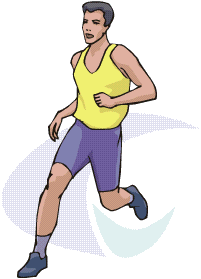 نفس حركينفس حركينفس حركينفس حركيالأمرالممارسة الممارسة الممارسة الممارسة مراتبمراتبمراتبمراتبنموذج للمهارةنموذج للمهارةنموذج للمهارةنموذج للمهارةنموذج للمهارةأن يدرك الطالب أوضاع الجسم أثناء أداء الحركات الأرضية ( المستقيم ، و المنثني ، و المتكور )أن يدرك الطالب أوضاع الجسم أثناء أداء الحركات الأرضية ( المستقيم ، و المنثني ، و المتكور )أن يدرك الطالب أوضاع الجسم أثناء أداء الحركات الأرضية ( المستقيم ، و المنثني ، و المتكور )أن يدرك الطالب أوضاع الجسم أثناء أداء الحركات الأرضية ( المستقيم ، و المنثني ، و المتكور )أن يدرك الطالب أوضاع الجسم أثناء أداء الحركات الأرضية ( المستقيم ، و المنثني ، و المتكور )أن يدرك الطالب أوضاع الجسم أثناء أداء الحركات الأرضية ( المستقيم ، و المنثني ، و المتكور )أن يدرك الطالب أوضاع الجسم أثناء أداء الحركات الأرضية ( المستقيم ، و المنثني ، و المتكور )أن يدرك الطالب أوضاع الجسم أثناء أداء الحركات الأرضية ( المستقيم ، و المنثني ، و المتكور )أن يدرك الطالب أوضاع الجسم أثناء أداء الحركات الأرضية ( المستقيم ، و المنثني ، و المتكور )أن يدرك الطالب أوضاع الجسم أثناء أداء الحركات الأرضية ( المستقيم ، و المنثني ، و المتكور )أن يدرك الطالب أوضاع الجسم أثناء أداء الحركات الأرضية ( المستقيم ، و المنثني ، و المتكور )معرفيمعرفيمعرفيمعرفيمعرفيالأمرالممارسة الممارسة الممارسة الممارسة أن يظهر الطالب ثقة في نفسه أثناء أداء الدحرجة الأمامية المتكورةأن يظهر الطالب ثقة في نفسه أثناء أداء الدحرجة الأمامية المتكورةأن يظهر الطالب ثقة في نفسه أثناء أداء الدحرجة الأمامية المتكورةأن يظهر الطالب ثقة في نفسه أثناء أداء الدحرجة الأمامية المتكورةأن يظهر الطالب ثقة في نفسه أثناء أداء الدحرجة الأمامية المتكورةأن يظهر الطالب ثقة في نفسه أثناء أداء الدحرجة الأمامية المتكورةأن يظهر الطالب ثقة في نفسه أثناء أداء الدحرجة الأمامية المتكورةأن يظهر الطالب ثقة في نفسه أثناء أداء الدحرجة الأمامية المتكورةأن يظهر الطالب ثقة في نفسه أثناء أداء الدحرجة الأمامية المتكورةأن يظهر الطالب ثقة في نفسه أثناء أداء الدحرجة الأمامية المتكورةأن يظهر الطالب ثقة في نفسه أثناء أداء الدحرجة الأمامية المتكورةانفعاليانفعاليانفعاليانفعاليانفعاليما ينبغي ملاحظته أثناء أداء الخبرة التعليميةما ينبغي ملاحظته أثناء أداء الخبرة التعليميةما ينبغي ملاحظته أثناء أداء الخبرة التعليميةما ينبغي ملاحظته أثناء أداء الخبرة التعليميةما ينبغي ملاحظته أثناء أداء الخبرة التعليميةما ينبغي ملاحظته أثناء أداء الخبرة التعليميةما ينبغي ملاحظته أثناء أداء الخبرة التعليميةما ينبغي ملاحظته أثناء أداء الخبرة التعليميةما ينبغي ملاحظته أثناء أداء الخبرة التعليميةما ينبغي ملاحظته أثناء أداء الخبرة التعليميةما ينبغي ملاحظته أثناء أداء الخبرة التعليميةما ينبغي ملاحظته أثناء أداء الخبرة التعليميةما ينبغي ملاحظته أثناء أداء الخبرة التعليميةما ينبغي ملاحظته أثناء أداء الخبرة التعليميةما ينبغي ملاحظته أثناء أداء الخبرة التعليميةما ينبغي ملاحظته أثناء أداء الخبرة التعليميةما ينبغي ملاحظته أثناء أداء الخبرة التعليميةما ينبغي ملاحظته أثناء أداء الخبرة التعليميةما ينبغي ملاحظته أثناء أداء الخبرة التعليميةما ينبغي ملاحظته أثناء أداء الخبرة التعليميةما ينبغي ملاحظته أثناء أداء الخبرة التعليميةما ينبغي ملاحظته أثناء أداء الخبرة التعليميةما ينبغي ملاحظته أثناء أداء الخبرة التعليميةما ينبغي ملاحظته أثناء أداء الخبرة التعليميةما ينبغي ملاحظته أثناء أداء الخبرة التعليميةما ينبغي ملاحظته أثناء أداء الخبرة التعليميةما ينبغي ملاحظته أثناء أداء الخبرة التعليميةما ينبغي ملاحظته أثناء أداء الخبرة التعليميةما ينبغي ملاحظته أثناء أداء الخبرة التعليميةما ينبغي ملاحظته أثناء أداء الخبرة التعليميةوضع الكفين باتساع الصدر على الأرض مع دفعها الأرض أثناء أداء الدحرجة وضع الكفين باتساع الصدر على الأرض مع دفعها الأرض أثناء أداء الدحرجة وضع الكفين باتساع الصدر على الأرض مع دفعها الأرض أثناء أداء الدحرجة وضع الكفين باتساع الصدر على الأرض مع دفعها الأرض أثناء أداء الدحرجة وضع الكفين باتساع الصدر على الأرض مع دفعها الأرض أثناء أداء الدحرجة وضع الكفين باتساع الصدر على الأرض مع دفعها الأرض أثناء أداء الدحرجة وضع الكفين باتساع الصدر على الأرض مع دفعها الأرض أثناء أداء الدحرجة وضع الكفين باتساع الصدر على الأرض مع دفعها الأرض أثناء أداء الدحرجة وضع الكفين باتساع الصدر على الأرض مع دفعها الأرض أثناء أداء الدحرجة وضع الكفين باتساع الصدر على الأرض مع دفعها الأرض أثناء أداء الدحرجة وضع الكفين باتساع الصدر على الأرض مع دفعها الأرض أثناء أداء الدحرجة وضع الكفين باتساع الصدر على الأرض مع دفعها الأرض أثناء أداء الدحرجة وضع الكفين باتساع الصدر على الأرض مع دفعها الأرض أثناء أداء الدحرجة وضع الكفين باتساع الصدر على الأرض مع دفعها الأرض أثناء أداء الدحرجة وضع الكفين باتساع الصدر على الأرض مع دفعها الأرض أثناء أداء الدحرجة 2التأكد من وضع التكور و الذقن على الصدر مع دفع الأرض بالقدمين معا التأكد من وضع التكور و الذقن على الصدر مع دفع الأرض بالقدمين معا التأكد من وضع التكور و الذقن على الصدر مع دفع الأرض بالقدمين معا التأكد من وضع التكور و الذقن على الصدر مع دفع الأرض بالقدمين معا التأكد من وضع التكور و الذقن على الصدر مع دفع الأرض بالقدمين معا التأكد من وضع التكور و الذقن على الصدر مع دفع الأرض بالقدمين معا التأكد من وضع التكور و الذقن على الصدر مع دفع الأرض بالقدمين معا التأكد من وضع التكور و الذقن على الصدر مع دفع الأرض بالقدمين معا التأكد من وضع التكور و الذقن على الصدر مع دفع الأرض بالقدمين معا التأكد من وضع التكور و الذقن على الصدر مع دفع الأرض بالقدمين معا التأكد من وضع التكور و الذقن على الصدر مع دفع الأرض بالقدمين معا التأكد من وضع التكور و الذقن على الصدر مع دفع الأرض بالقدمين معا التأكد من وضع التكور و الذقن على الصدر مع دفع الأرض بالقدمين معا 1استمرار ضم الرجلين و ملامسة الفخذين للبطن حتى الوصول لوضع التكور ثم الوقوف استمرار ضم الرجلين و ملامسة الفخذين للبطن حتى الوصول لوضع التكور ثم الوقوف استمرار ضم الرجلين و ملامسة الفخذين للبطن حتى الوصول لوضع التكور ثم الوقوف استمرار ضم الرجلين و ملامسة الفخذين للبطن حتى الوصول لوضع التكور ثم الوقوف استمرار ضم الرجلين و ملامسة الفخذين للبطن حتى الوصول لوضع التكور ثم الوقوف استمرار ضم الرجلين و ملامسة الفخذين للبطن حتى الوصول لوضع التكور ثم الوقوف استمرار ضم الرجلين و ملامسة الفخذين للبطن حتى الوصول لوضع التكور ثم الوقوف استمرار ضم الرجلين و ملامسة الفخذين للبطن حتى الوصول لوضع التكور ثم الوقوف استمرار ضم الرجلين و ملامسة الفخذين للبطن حتى الوصول لوضع التكور ثم الوقوف استمرار ضم الرجلين و ملامسة الفخذين للبطن حتى الوصول لوضع التكور ثم الوقوف استمرار ضم الرجلين و ملامسة الفخذين للبطن حتى الوصول لوضع التكور ثم الوقوف استمرار ضم الرجلين و ملامسة الفخذين للبطن حتى الوصول لوضع التكور ثم الوقوف استمرار ضم الرجلين و ملامسة الفخذين للبطن حتى الوصول لوضع التكور ثم الوقوف استمرار ضم الرجلين و ملامسة الفخذين للبطن حتى الوصول لوضع التكور ثم الوقوف استمرار ضم الرجلين و ملامسة الفخذين للبطن حتى الوصول لوضع التكور ثم الوقوف 4التأكد من عدم ملامسة الرأس للأرض أثناء أداء الدحرجة التأكد من عدم ملامسة الرأس للأرض أثناء أداء الدحرجة التأكد من عدم ملامسة الرأس للأرض أثناء أداء الدحرجة التأكد من عدم ملامسة الرأس للأرض أثناء أداء الدحرجة التأكد من عدم ملامسة الرأس للأرض أثناء أداء الدحرجة التأكد من عدم ملامسة الرأس للأرض أثناء أداء الدحرجة التأكد من عدم ملامسة الرأس للأرض أثناء أداء الدحرجة التأكد من عدم ملامسة الرأس للأرض أثناء أداء الدحرجة التأكد من عدم ملامسة الرأس للأرض أثناء أداء الدحرجة التأكد من عدم ملامسة الرأس للأرض أثناء أداء الدحرجة التأكد من عدم ملامسة الرأس للأرض أثناء أداء الدحرجة التأكد من عدم ملامسة الرأس للأرض أثناء أداء الدحرجة التأكد من عدم ملامسة الرأس للأرض أثناء أداء الدحرجة 3شكل توضيحي للمهارةشكل توضيحي للمهارةشكل توضيحي للمهارةشكل توضيحي للمهارةشكل توضيحي للمهارةشكل توضيحي للمهارةشكل توضيحي للمهارةشكل توضيحي للمهارةإجراءات التنفيذإجراءات التنفيذإجراءات التنفيذإجراءات التنفيذإجراءات التنفيذإجراءات التنفيذإجراءات التنفيذإجراءات التنفيذإجراءات التنفيذإجراءات التنفيذإجراءات التنفيذإجراءات التنفيذإجراءات التنفيذإجراءات التنفيذإجراءات التنفيذإجراءات التنفيذإجراءات التنفيذإجراءات التنفيذإجراءات التنفيذإجراءات التنفيذإجراءات التنفيذإجراءات التنفيذ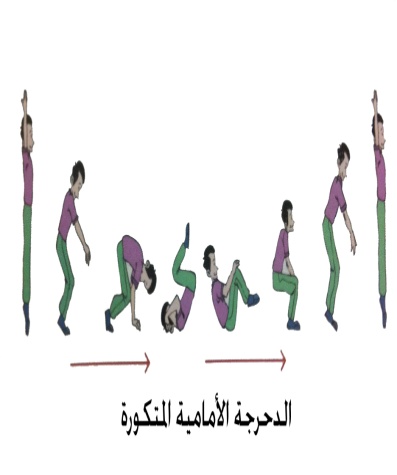  ((وقوف) الجري حول الملعب .                         ( وقوف) الجري ثم الوثب لأعلي .(وقوف) الجري الجانبي بعرض الملعب                    (وقوف) الوثب مع رفع الذراعين جانبا عاليا أماما أسفل .(وقوف-الذراعان جانبا) تبادل لف الجذع علي الجانبين .          (جلوس علي أربع) قذف القدمين خلفا(انبطاح مائل) دفع الأرض بالقدمين ورفعهما عاليا معا .ـ التأكد من توفر المتطلب السابقة لهذه الخبرة مع توجيه بعض الأسئلة عن مواصفات الأداء الصحيح والتأكد من تطبيق الطلاب لها    ـ قراءة بطاقة المهام الخاصة بالخبرة   ــ الإجابة على استفسارات الطلاب عن محتويات بطاقة المهام ـ أداء نموذج للخبرة من قبل المعلم أو أحد الطلاب المتميزين ـ البدء بتطبيقها بشكل فردي من قبل الطلاب تحت إشراف المعلم  ـ يقوم المعلم بمتابعة أداء الطلاب ببطاقة المهام ، وتسجيل رأيه إجمالا في أداءهم ، وتقديم التغذية الراجعة المباشرة لهم  ـ يتم تعليم الخبرة من خلال التدرج بتنفيذ الأنشطة التعليمية التالية :ــ وقوف كل طالبين متقابلين بينهما مرتبة  يتم أداء الدحرجة الأمامية المتكورة بشكل تبادلي بين كل طالبين وفق ما هو مكتوب في بطاقة المهام   ـ ملاحظه أداء الطلاب و تصحيح الأداء لهم  ـ ـ أداء نموذج للمهارة مرة أخري عن طريق احد الطلاب مع التركيز على الخطوات الفنية للمهارة وتوضيحها للطلاب    ـ العودة مرة أخرى لأداء المهارة مع تحفيز الطلاب المتميزين في الأداء    ـ ـ سؤال الطلاب  على الخطوات الفنية للمهارة وتوجيه بعض الملاحظات الضرورية عن الأخطاء الشائعة لمهارة   ـ أداء المهارة كاملة مرة أخرى مع تشجيع الطلاب المتميزين وقوف الجري الخفيف حول الملعب    ـ الاغتسال بعد أداء الحصة مباشرة     - الانصراف إلي الفصل بشكل منظم . ((وقوف) الجري حول الملعب .                         ( وقوف) الجري ثم الوثب لأعلي .(وقوف) الجري الجانبي بعرض الملعب                    (وقوف) الوثب مع رفع الذراعين جانبا عاليا أماما أسفل .(وقوف-الذراعان جانبا) تبادل لف الجذع علي الجانبين .          (جلوس علي أربع) قذف القدمين خلفا(انبطاح مائل) دفع الأرض بالقدمين ورفعهما عاليا معا .ـ التأكد من توفر المتطلب السابقة لهذه الخبرة مع توجيه بعض الأسئلة عن مواصفات الأداء الصحيح والتأكد من تطبيق الطلاب لها    ـ قراءة بطاقة المهام الخاصة بالخبرة   ــ الإجابة على استفسارات الطلاب عن محتويات بطاقة المهام ـ أداء نموذج للخبرة من قبل المعلم أو أحد الطلاب المتميزين ـ البدء بتطبيقها بشكل فردي من قبل الطلاب تحت إشراف المعلم  ـ يقوم المعلم بمتابعة أداء الطلاب ببطاقة المهام ، وتسجيل رأيه إجمالا في أداءهم ، وتقديم التغذية الراجعة المباشرة لهم  ـ يتم تعليم الخبرة من خلال التدرج بتنفيذ الأنشطة التعليمية التالية :ــ وقوف كل طالبين متقابلين بينهما مرتبة  يتم أداء الدحرجة الأمامية المتكورة بشكل تبادلي بين كل طالبين وفق ما هو مكتوب في بطاقة المهام   ـ ملاحظه أداء الطلاب و تصحيح الأداء لهم  ـ ـ أداء نموذج للمهارة مرة أخري عن طريق احد الطلاب مع التركيز على الخطوات الفنية للمهارة وتوضيحها للطلاب    ـ العودة مرة أخرى لأداء المهارة مع تحفيز الطلاب المتميزين في الأداء    ـ ـ سؤال الطلاب  على الخطوات الفنية للمهارة وتوجيه بعض الملاحظات الضرورية عن الأخطاء الشائعة لمهارة   ـ أداء المهارة كاملة مرة أخرى مع تشجيع الطلاب المتميزين وقوف الجري الخفيف حول الملعب    ـ الاغتسال بعد أداء الحصة مباشرة     - الانصراف إلي الفصل بشكل منظم . ((وقوف) الجري حول الملعب .                         ( وقوف) الجري ثم الوثب لأعلي .(وقوف) الجري الجانبي بعرض الملعب                    (وقوف) الوثب مع رفع الذراعين جانبا عاليا أماما أسفل .(وقوف-الذراعان جانبا) تبادل لف الجذع علي الجانبين .          (جلوس علي أربع) قذف القدمين خلفا(انبطاح مائل) دفع الأرض بالقدمين ورفعهما عاليا معا .ـ التأكد من توفر المتطلب السابقة لهذه الخبرة مع توجيه بعض الأسئلة عن مواصفات الأداء الصحيح والتأكد من تطبيق الطلاب لها    ـ قراءة بطاقة المهام الخاصة بالخبرة   ــ الإجابة على استفسارات الطلاب عن محتويات بطاقة المهام ـ أداء نموذج للخبرة من قبل المعلم أو أحد الطلاب المتميزين ـ البدء بتطبيقها بشكل فردي من قبل الطلاب تحت إشراف المعلم  ـ يقوم المعلم بمتابعة أداء الطلاب ببطاقة المهام ، وتسجيل رأيه إجمالا في أداءهم ، وتقديم التغذية الراجعة المباشرة لهم  ـ يتم تعليم الخبرة من خلال التدرج بتنفيذ الأنشطة التعليمية التالية :ــ وقوف كل طالبين متقابلين بينهما مرتبة  يتم أداء الدحرجة الأمامية المتكورة بشكل تبادلي بين كل طالبين وفق ما هو مكتوب في بطاقة المهام   ـ ملاحظه أداء الطلاب و تصحيح الأداء لهم  ـ ـ أداء نموذج للمهارة مرة أخري عن طريق احد الطلاب مع التركيز على الخطوات الفنية للمهارة وتوضيحها للطلاب    ـ العودة مرة أخرى لأداء المهارة مع تحفيز الطلاب المتميزين في الأداء    ـ ـ سؤال الطلاب  على الخطوات الفنية للمهارة وتوجيه بعض الملاحظات الضرورية عن الأخطاء الشائعة لمهارة   ـ أداء المهارة كاملة مرة أخرى مع تشجيع الطلاب المتميزين وقوف الجري الخفيف حول الملعب    ـ الاغتسال بعد أداء الحصة مباشرة     - الانصراف إلي الفصل بشكل منظم . ((وقوف) الجري حول الملعب .                         ( وقوف) الجري ثم الوثب لأعلي .(وقوف) الجري الجانبي بعرض الملعب                    (وقوف) الوثب مع رفع الذراعين جانبا عاليا أماما أسفل .(وقوف-الذراعان جانبا) تبادل لف الجذع علي الجانبين .          (جلوس علي أربع) قذف القدمين خلفا(انبطاح مائل) دفع الأرض بالقدمين ورفعهما عاليا معا .ـ التأكد من توفر المتطلب السابقة لهذه الخبرة مع توجيه بعض الأسئلة عن مواصفات الأداء الصحيح والتأكد من تطبيق الطلاب لها    ـ قراءة بطاقة المهام الخاصة بالخبرة   ــ الإجابة على استفسارات الطلاب عن محتويات بطاقة المهام ـ أداء نموذج للخبرة من قبل المعلم أو أحد الطلاب المتميزين ـ البدء بتطبيقها بشكل فردي من قبل الطلاب تحت إشراف المعلم  ـ يقوم المعلم بمتابعة أداء الطلاب ببطاقة المهام ، وتسجيل رأيه إجمالا في أداءهم ، وتقديم التغذية الراجعة المباشرة لهم  ـ يتم تعليم الخبرة من خلال التدرج بتنفيذ الأنشطة التعليمية التالية :ــ وقوف كل طالبين متقابلين بينهما مرتبة  يتم أداء الدحرجة الأمامية المتكورة بشكل تبادلي بين كل طالبين وفق ما هو مكتوب في بطاقة المهام   ـ ملاحظه أداء الطلاب و تصحيح الأداء لهم  ـ ـ أداء نموذج للمهارة مرة أخري عن طريق احد الطلاب مع التركيز على الخطوات الفنية للمهارة وتوضيحها للطلاب    ـ العودة مرة أخرى لأداء المهارة مع تحفيز الطلاب المتميزين في الأداء    ـ ـ سؤال الطلاب  على الخطوات الفنية للمهارة وتوجيه بعض الملاحظات الضرورية عن الأخطاء الشائعة لمهارة   ـ أداء المهارة كاملة مرة أخرى مع تشجيع الطلاب المتميزين وقوف الجري الخفيف حول الملعب    ـ الاغتسال بعد أداء الحصة مباشرة     - الانصراف إلي الفصل بشكل منظم . ((وقوف) الجري حول الملعب .                         ( وقوف) الجري ثم الوثب لأعلي .(وقوف) الجري الجانبي بعرض الملعب                    (وقوف) الوثب مع رفع الذراعين جانبا عاليا أماما أسفل .(وقوف-الذراعان جانبا) تبادل لف الجذع علي الجانبين .          (جلوس علي أربع) قذف القدمين خلفا(انبطاح مائل) دفع الأرض بالقدمين ورفعهما عاليا معا .ـ التأكد من توفر المتطلب السابقة لهذه الخبرة مع توجيه بعض الأسئلة عن مواصفات الأداء الصحيح والتأكد من تطبيق الطلاب لها    ـ قراءة بطاقة المهام الخاصة بالخبرة   ــ الإجابة على استفسارات الطلاب عن محتويات بطاقة المهام ـ أداء نموذج للخبرة من قبل المعلم أو أحد الطلاب المتميزين ـ البدء بتطبيقها بشكل فردي من قبل الطلاب تحت إشراف المعلم  ـ يقوم المعلم بمتابعة أداء الطلاب ببطاقة المهام ، وتسجيل رأيه إجمالا في أداءهم ، وتقديم التغذية الراجعة المباشرة لهم  ـ يتم تعليم الخبرة من خلال التدرج بتنفيذ الأنشطة التعليمية التالية :ــ وقوف كل طالبين متقابلين بينهما مرتبة  يتم أداء الدحرجة الأمامية المتكورة بشكل تبادلي بين كل طالبين وفق ما هو مكتوب في بطاقة المهام   ـ ملاحظه أداء الطلاب و تصحيح الأداء لهم  ـ ـ أداء نموذج للمهارة مرة أخري عن طريق احد الطلاب مع التركيز على الخطوات الفنية للمهارة وتوضيحها للطلاب    ـ العودة مرة أخرى لأداء المهارة مع تحفيز الطلاب المتميزين في الأداء    ـ ـ سؤال الطلاب  على الخطوات الفنية للمهارة وتوجيه بعض الملاحظات الضرورية عن الأخطاء الشائعة لمهارة   ـ أداء المهارة كاملة مرة أخرى مع تشجيع الطلاب المتميزين وقوف الجري الخفيف حول الملعب    ـ الاغتسال بعد أداء الحصة مباشرة     - الانصراف إلي الفصل بشكل منظم . ((وقوف) الجري حول الملعب .                         ( وقوف) الجري ثم الوثب لأعلي .(وقوف) الجري الجانبي بعرض الملعب                    (وقوف) الوثب مع رفع الذراعين جانبا عاليا أماما أسفل .(وقوف-الذراعان جانبا) تبادل لف الجذع علي الجانبين .          (جلوس علي أربع) قذف القدمين خلفا(انبطاح مائل) دفع الأرض بالقدمين ورفعهما عاليا معا .ـ التأكد من توفر المتطلب السابقة لهذه الخبرة مع توجيه بعض الأسئلة عن مواصفات الأداء الصحيح والتأكد من تطبيق الطلاب لها    ـ قراءة بطاقة المهام الخاصة بالخبرة   ــ الإجابة على استفسارات الطلاب عن محتويات بطاقة المهام ـ أداء نموذج للخبرة من قبل المعلم أو أحد الطلاب المتميزين ـ البدء بتطبيقها بشكل فردي من قبل الطلاب تحت إشراف المعلم  ـ يقوم المعلم بمتابعة أداء الطلاب ببطاقة المهام ، وتسجيل رأيه إجمالا في أداءهم ، وتقديم التغذية الراجعة المباشرة لهم  ـ يتم تعليم الخبرة من خلال التدرج بتنفيذ الأنشطة التعليمية التالية :ــ وقوف كل طالبين متقابلين بينهما مرتبة  يتم أداء الدحرجة الأمامية المتكورة بشكل تبادلي بين كل طالبين وفق ما هو مكتوب في بطاقة المهام   ـ ملاحظه أداء الطلاب و تصحيح الأداء لهم  ـ ـ أداء نموذج للمهارة مرة أخري عن طريق احد الطلاب مع التركيز على الخطوات الفنية للمهارة وتوضيحها للطلاب    ـ العودة مرة أخرى لأداء المهارة مع تحفيز الطلاب المتميزين في الأداء    ـ ـ سؤال الطلاب  على الخطوات الفنية للمهارة وتوجيه بعض الملاحظات الضرورية عن الأخطاء الشائعة لمهارة   ـ أداء المهارة كاملة مرة أخرى مع تشجيع الطلاب المتميزين وقوف الجري الخفيف حول الملعب    ـ الاغتسال بعد أداء الحصة مباشرة     - الانصراف إلي الفصل بشكل منظم . ((وقوف) الجري حول الملعب .                         ( وقوف) الجري ثم الوثب لأعلي .(وقوف) الجري الجانبي بعرض الملعب                    (وقوف) الوثب مع رفع الذراعين جانبا عاليا أماما أسفل .(وقوف-الذراعان جانبا) تبادل لف الجذع علي الجانبين .          (جلوس علي أربع) قذف القدمين خلفا(انبطاح مائل) دفع الأرض بالقدمين ورفعهما عاليا معا .ـ التأكد من توفر المتطلب السابقة لهذه الخبرة مع توجيه بعض الأسئلة عن مواصفات الأداء الصحيح والتأكد من تطبيق الطلاب لها    ـ قراءة بطاقة المهام الخاصة بالخبرة   ــ الإجابة على استفسارات الطلاب عن محتويات بطاقة المهام ـ أداء نموذج للخبرة من قبل المعلم أو أحد الطلاب المتميزين ـ البدء بتطبيقها بشكل فردي من قبل الطلاب تحت إشراف المعلم  ـ يقوم المعلم بمتابعة أداء الطلاب ببطاقة المهام ، وتسجيل رأيه إجمالا في أداءهم ، وتقديم التغذية الراجعة المباشرة لهم  ـ يتم تعليم الخبرة من خلال التدرج بتنفيذ الأنشطة التعليمية التالية :ــ وقوف كل طالبين متقابلين بينهما مرتبة  يتم أداء الدحرجة الأمامية المتكورة بشكل تبادلي بين كل طالبين وفق ما هو مكتوب في بطاقة المهام   ـ ملاحظه أداء الطلاب و تصحيح الأداء لهم  ـ ـ أداء نموذج للمهارة مرة أخري عن طريق احد الطلاب مع التركيز على الخطوات الفنية للمهارة وتوضيحها للطلاب    ـ العودة مرة أخرى لأداء المهارة مع تحفيز الطلاب المتميزين في الأداء    ـ ـ سؤال الطلاب  على الخطوات الفنية للمهارة وتوجيه بعض الملاحظات الضرورية عن الأخطاء الشائعة لمهارة   ـ أداء المهارة كاملة مرة أخرى مع تشجيع الطلاب المتميزين وقوف الجري الخفيف حول الملعب    ـ الاغتسال بعد أداء الحصة مباشرة     - الانصراف إلي الفصل بشكل منظم . ((وقوف) الجري حول الملعب .                         ( وقوف) الجري ثم الوثب لأعلي .(وقوف) الجري الجانبي بعرض الملعب                    (وقوف) الوثب مع رفع الذراعين جانبا عاليا أماما أسفل .(وقوف-الذراعان جانبا) تبادل لف الجذع علي الجانبين .          (جلوس علي أربع) قذف القدمين خلفا(انبطاح مائل) دفع الأرض بالقدمين ورفعهما عاليا معا .ـ التأكد من توفر المتطلب السابقة لهذه الخبرة مع توجيه بعض الأسئلة عن مواصفات الأداء الصحيح والتأكد من تطبيق الطلاب لها    ـ قراءة بطاقة المهام الخاصة بالخبرة   ــ الإجابة على استفسارات الطلاب عن محتويات بطاقة المهام ـ أداء نموذج للخبرة من قبل المعلم أو أحد الطلاب المتميزين ـ البدء بتطبيقها بشكل فردي من قبل الطلاب تحت إشراف المعلم  ـ يقوم المعلم بمتابعة أداء الطلاب ببطاقة المهام ، وتسجيل رأيه إجمالا في أداءهم ، وتقديم التغذية الراجعة المباشرة لهم  ـ يتم تعليم الخبرة من خلال التدرج بتنفيذ الأنشطة التعليمية التالية :ــ وقوف كل طالبين متقابلين بينهما مرتبة  يتم أداء الدحرجة الأمامية المتكورة بشكل تبادلي بين كل طالبين وفق ما هو مكتوب في بطاقة المهام   ـ ملاحظه أداء الطلاب و تصحيح الأداء لهم  ـ ـ أداء نموذج للمهارة مرة أخري عن طريق احد الطلاب مع التركيز على الخطوات الفنية للمهارة وتوضيحها للطلاب    ـ العودة مرة أخرى لأداء المهارة مع تحفيز الطلاب المتميزين في الأداء    ـ ـ سؤال الطلاب  على الخطوات الفنية للمهارة وتوجيه بعض الملاحظات الضرورية عن الأخطاء الشائعة لمهارة   ـ أداء المهارة كاملة مرة أخرى مع تشجيع الطلاب المتميزين وقوف الجري الخفيف حول الملعب    ـ الاغتسال بعد أداء الحصة مباشرة     - الانصراف إلي الفصل بشكل منظم . ((وقوف) الجري حول الملعب .                         ( وقوف) الجري ثم الوثب لأعلي .(وقوف) الجري الجانبي بعرض الملعب                    (وقوف) الوثب مع رفع الذراعين جانبا عاليا أماما أسفل .(وقوف-الذراعان جانبا) تبادل لف الجذع علي الجانبين .          (جلوس علي أربع) قذف القدمين خلفا(انبطاح مائل) دفع الأرض بالقدمين ورفعهما عاليا معا .ـ التأكد من توفر المتطلب السابقة لهذه الخبرة مع توجيه بعض الأسئلة عن مواصفات الأداء الصحيح والتأكد من تطبيق الطلاب لها    ـ قراءة بطاقة المهام الخاصة بالخبرة   ــ الإجابة على استفسارات الطلاب عن محتويات بطاقة المهام ـ أداء نموذج للخبرة من قبل المعلم أو أحد الطلاب المتميزين ـ البدء بتطبيقها بشكل فردي من قبل الطلاب تحت إشراف المعلم  ـ يقوم المعلم بمتابعة أداء الطلاب ببطاقة المهام ، وتسجيل رأيه إجمالا في أداءهم ، وتقديم التغذية الراجعة المباشرة لهم  ـ يتم تعليم الخبرة من خلال التدرج بتنفيذ الأنشطة التعليمية التالية :ــ وقوف كل طالبين متقابلين بينهما مرتبة  يتم أداء الدحرجة الأمامية المتكورة بشكل تبادلي بين كل طالبين وفق ما هو مكتوب في بطاقة المهام   ـ ملاحظه أداء الطلاب و تصحيح الأداء لهم  ـ ـ أداء نموذج للمهارة مرة أخري عن طريق احد الطلاب مع التركيز على الخطوات الفنية للمهارة وتوضيحها للطلاب    ـ العودة مرة أخرى لأداء المهارة مع تحفيز الطلاب المتميزين في الأداء    ـ ـ سؤال الطلاب  على الخطوات الفنية للمهارة وتوجيه بعض الملاحظات الضرورية عن الأخطاء الشائعة لمهارة   ـ أداء المهارة كاملة مرة أخرى مع تشجيع الطلاب المتميزين وقوف الجري الخفيف حول الملعب    ـ الاغتسال بعد أداء الحصة مباشرة     - الانصراف إلي الفصل بشكل منظم . ((وقوف) الجري حول الملعب .                         ( وقوف) الجري ثم الوثب لأعلي .(وقوف) الجري الجانبي بعرض الملعب                    (وقوف) الوثب مع رفع الذراعين جانبا عاليا أماما أسفل .(وقوف-الذراعان جانبا) تبادل لف الجذع علي الجانبين .          (جلوس علي أربع) قذف القدمين خلفا(انبطاح مائل) دفع الأرض بالقدمين ورفعهما عاليا معا .ـ التأكد من توفر المتطلب السابقة لهذه الخبرة مع توجيه بعض الأسئلة عن مواصفات الأداء الصحيح والتأكد من تطبيق الطلاب لها    ـ قراءة بطاقة المهام الخاصة بالخبرة   ــ الإجابة على استفسارات الطلاب عن محتويات بطاقة المهام ـ أداء نموذج للخبرة من قبل المعلم أو أحد الطلاب المتميزين ـ البدء بتطبيقها بشكل فردي من قبل الطلاب تحت إشراف المعلم  ـ يقوم المعلم بمتابعة أداء الطلاب ببطاقة المهام ، وتسجيل رأيه إجمالا في أداءهم ، وتقديم التغذية الراجعة المباشرة لهم  ـ يتم تعليم الخبرة من خلال التدرج بتنفيذ الأنشطة التعليمية التالية :ــ وقوف كل طالبين متقابلين بينهما مرتبة  يتم أداء الدحرجة الأمامية المتكورة بشكل تبادلي بين كل طالبين وفق ما هو مكتوب في بطاقة المهام   ـ ملاحظه أداء الطلاب و تصحيح الأداء لهم  ـ ـ أداء نموذج للمهارة مرة أخري عن طريق احد الطلاب مع التركيز على الخطوات الفنية للمهارة وتوضيحها للطلاب    ـ العودة مرة أخرى لأداء المهارة مع تحفيز الطلاب المتميزين في الأداء    ـ ـ سؤال الطلاب  على الخطوات الفنية للمهارة وتوجيه بعض الملاحظات الضرورية عن الأخطاء الشائعة لمهارة   ـ أداء المهارة كاملة مرة أخرى مع تشجيع الطلاب المتميزين وقوف الجري الخفيف حول الملعب    ـ الاغتسال بعد أداء الحصة مباشرة     - الانصراف إلي الفصل بشكل منظم . ((وقوف) الجري حول الملعب .                         ( وقوف) الجري ثم الوثب لأعلي .(وقوف) الجري الجانبي بعرض الملعب                    (وقوف) الوثب مع رفع الذراعين جانبا عاليا أماما أسفل .(وقوف-الذراعان جانبا) تبادل لف الجذع علي الجانبين .          (جلوس علي أربع) قذف القدمين خلفا(انبطاح مائل) دفع الأرض بالقدمين ورفعهما عاليا معا .ـ التأكد من توفر المتطلب السابقة لهذه الخبرة مع توجيه بعض الأسئلة عن مواصفات الأداء الصحيح والتأكد من تطبيق الطلاب لها    ـ قراءة بطاقة المهام الخاصة بالخبرة   ــ الإجابة على استفسارات الطلاب عن محتويات بطاقة المهام ـ أداء نموذج للخبرة من قبل المعلم أو أحد الطلاب المتميزين ـ البدء بتطبيقها بشكل فردي من قبل الطلاب تحت إشراف المعلم  ـ يقوم المعلم بمتابعة أداء الطلاب ببطاقة المهام ، وتسجيل رأيه إجمالا في أداءهم ، وتقديم التغذية الراجعة المباشرة لهم  ـ يتم تعليم الخبرة من خلال التدرج بتنفيذ الأنشطة التعليمية التالية :ــ وقوف كل طالبين متقابلين بينهما مرتبة  يتم أداء الدحرجة الأمامية المتكورة بشكل تبادلي بين كل طالبين وفق ما هو مكتوب في بطاقة المهام   ـ ملاحظه أداء الطلاب و تصحيح الأداء لهم  ـ ـ أداء نموذج للمهارة مرة أخري عن طريق احد الطلاب مع التركيز على الخطوات الفنية للمهارة وتوضيحها للطلاب    ـ العودة مرة أخرى لأداء المهارة مع تحفيز الطلاب المتميزين في الأداء    ـ ـ سؤال الطلاب  على الخطوات الفنية للمهارة وتوجيه بعض الملاحظات الضرورية عن الأخطاء الشائعة لمهارة   ـ أداء المهارة كاملة مرة أخرى مع تشجيع الطلاب المتميزين وقوف الجري الخفيف حول الملعب    ـ الاغتسال بعد أداء الحصة مباشرة     - الانصراف إلي الفصل بشكل منظم . ((وقوف) الجري حول الملعب .                         ( وقوف) الجري ثم الوثب لأعلي .(وقوف) الجري الجانبي بعرض الملعب                    (وقوف) الوثب مع رفع الذراعين جانبا عاليا أماما أسفل .(وقوف-الذراعان جانبا) تبادل لف الجذع علي الجانبين .          (جلوس علي أربع) قذف القدمين خلفا(انبطاح مائل) دفع الأرض بالقدمين ورفعهما عاليا معا .ـ التأكد من توفر المتطلب السابقة لهذه الخبرة مع توجيه بعض الأسئلة عن مواصفات الأداء الصحيح والتأكد من تطبيق الطلاب لها    ـ قراءة بطاقة المهام الخاصة بالخبرة   ــ الإجابة على استفسارات الطلاب عن محتويات بطاقة المهام ـ أداء نموذج للخبرة من قبل المعلم أو أحد الطلاب المتميزين ـ البدء بتطبيقها بشكل فردي من قبل الطلاب تحت إشراف المعلم  ـ يقوم المعلم بمتابعة أداء الطلاب ببطاقة المهام ، وتسجيل رأيه إجمالا في أداءهم ، وتقديم التغذية الراجعة المباشرة لهم  ـ يتم تعليم الخبرة من خلال التدرج بتنفيذ الأنشطة التعليمية التالية :ــ وقوف كل طالبين متقابلين بينهما مرتبة  يتم أداء الدحرجة الأمامية المتكورة بشكل تبادلي بين كل طالبين وفق ما هو مكتوب في بطاقة المهام   ـ ملاحظه أداء الطلاب و تصحيح الأداء لهم  ـ ـ أداء نموذج للمهارة مرة أخري عن طريق احد الطلاب مع التركيز على الخطوات الفنية للمهارة وتوضيحها للطلاب    ـ العودة مرة أخرى لأداء المهارة مع تحفيز الطلاب المتميزين في الأداء    ـ ـ سؤال الطلاب  على الخطوات الفنية للمهارة وتوجيه بعض الملاحظات الضرورية عن الأخطاء الشائعة لمهارة   ـ أداء المهارة كاملة مرة أخرى مع تشجيع الطلاب المتميزين وقوف الجري الخفيف حول الملعب    ـ الاغتسال بعد أداء الحصة مباشرة     - الانصراف إلي الفصل بشكل منظم . ((وقوف) الجري حول الملعب .                         ( وقوف) الجري ثم الوثب لأعلي .(وقوف) الجري الجانبي بعرض الملعب                    (وقوف) الوثب مع رفع الذراعين جانبا عاليا أماما أسفل .(وقوف-الذراعان جانبا) تبادل لف الجذع علي الجانبين .          (جلوس علي أربع) قذف القدمين خلفا(انبطاح مائل) دفع الأرض بالقدمين ورفعهما عاليا معا .ـ التأكد من توفر المتطلب السابقة لهذه الخبرة مع توجيه بعض الأسئلة عن مواصفات الأداء الصحيح والتأكد من تطبيق الطلاب لها    ـ قراءة بطاقة المهام الخاصة بالخبرة   ــ الإجابة على استفسارات الطلاب عن محتويات بطاقة المهام ـ أداء نموذج للخبرة من قبل المعلم أو أحد الطلاب المتميزين ـ البدء بتطبيقها بشكل فردي من قبل الطلاب تحت إشراف المعلم  ـ يقوم المعلم بمتابعة أداء الطلاب ببطاقة المهام ، وتسجيل رأيه إجمالا في أداءهم ، وتقديم التغذية الراجعة المباشرة لهم  ـ يتم تعليم الخبرة من خلال التدرج بتنفيذ الأنشطة التعليمية التالية :ــ وقوف كل طالبين متقابلين بينهما مرتبة  يتم أداء الدحرجة الأمامية المتكورة بشكل تبادلي بين كل طالبين وفق ما هو مكتوب في بطاقة المهام   ـ ملاحظه أداء الطلاب و تصحيح الأداء لهم  ـ ـ أداء نموذج للمهارة مرة أخري عن طريق احد الطلاب مع التركيز على الخطوات الفنية للمهارة وتوضيحها للطلاب    ـ العودة مرة أخرى لأداء المهارة مع تحفيز الطلاب المتميزين في الأداء    ـ ـ سؤال الطلاب  على الخطوات الفنية للمهارة وتوجيه بعض الملاحظات الضرورية عن الأخطاء الشائعة لمهارة   ـ أداء المهارة كاملة مرة أخرى مع تشجيع الطلاب المتميزين وقوف الجري الخفيف حول الملعب    ـ الاغتسال بعد أداء الحصة مباشرة     - الانصراف إلي الفصل بشكل منظم . ((وقوف) الجري حول الملعب .                         ( وقوف) الجري ثم الوثب لأعلي .(وقوف) الجري الجانبي بعرض الملعب                    (وقوف) الوثب مع رفع الذراعين جانبا عاليا أماما أسفل .(وقوف-الذراعان جانبا) تبادل لف الجذع علي الجانبين .          (جلوس علي أربع) قذف القدمين خلفا(انبطاح مائل) دفع الأرض بالقدمين ورفعهما عاليا معا .ـ التأكد من توفر المتطلب السابقة لهذه الخبرة مع توجيه بعض الأسئلة عن مواصفات الأداء الصحيح والتأكد من تطبيق الطلاب لها    ـ قراءة بطاقة المهام الخاصة بالخبرة   ــ الإجابة على استفسارات الطلاب عن محتويات بطاقة المهام ـ أداء نموذج للخبرة من قبل المعلم أو أحد الطلاب المتميزين ـ البدء بتطبيقها بشكل فردي من قبل الطلاب تحت إشراف المعلم  ـ يقوم المعلم بمتابعة أداء الطلاب ببطاقة المهام ، وتسجيل رأيه إجمالا في أداءهم ، وتقديم التغذية الراجعة المباشرة لهم  ـ يتم تعليم الخبرة من خلال التدرج بتنفيذ الأنشطة التعليمية التالية :ــ وقوف كل طالبين متقابلين بينهما مرتبة  يتم أداء الدحرجة الأمامية المتكورة بشكل تبادلي بين كل طالبين وفق ما هو مكتوب في بطاقة المهام   ـ ملاحظه أداء الطلاب و تصحيح الأداء لهم  ـ ـ أداء نموذج للمهارة مرة أخري عن طريق احد الطلاب مع التركيز على الخطوات الفنية للمهارة وتوضيحها للطلاب    ـ العودة مرة أخرى لأداء المهارة مع تحفيز الطلاب المتميزين في الأداء    ـ ـ سؤال الطلاب  على الخطوات الفنية للمهارة وتوجيه بعض الملاحظات الضرورية عن الأخطاء الشائعة لمهارة   ـ أداء المهارة كاملة مرة أخرى مع تشجيع الطلاب المتميزين وقوف الجري الخفيف حول الملعب    ـ الاغتسال بعد أداء الحصة مباشرة     - الانصراف إلي الفصل بشكل منظم . ((وقوف) الجري حول الملعب .                         ( وقوف) الجري ثم الوثب لأعلي .(وقوف) الجري الجانبي بعرض الملعب                    (وقوف) الوثب مع رفع الذراعين جانبا عاليا أماما أسفل .(وقوف-الذراعان جانبا) تبادل لف الجذع علي الجانبين .          (جلوس علي أربع) قذف القدمين خلفا(انبطاح مائل) دفع الأرض بالقدمين ورفعهما عاليا معا .ـ التأكد من توفر المتطلب السابقة لهذه الخبرة مع توجيه بعض الأسئلة عن مواصفات الأداء الصحيح والتأكد من تطبيق الطلاب لها    ـ قراءة بطاقة المهام الخاصة بالخبرة   ــ الإجابة على استفسارات الطلاب عن محتويات بطاقة المهام ـ أداء نموذج للخبرة من قبل المعلم أو أحد الطلاب المتميزين ـ البدء بتطبيقها بشكل فردي من قبل الطلاب تحت إشراف المعلم  ـ يقوم المعلم بمتابعة أداء الطلاب ببطاقة المهام ، وتسجيل رأيه إجمالا في أداءهم ، وتقديم التغذية الراجعة المباشرة لهم  ـ يتم تعليم الخبرة من خلال التدرج بتنفيذ الأنشطة التعليمية التالية :ــ وقوف كل طالبين متقابلين بينهما مرتبة  يتم أداء الدحرجة الأمامية المتكورة بشكل تبادلي بين كل طالبين وفق ما هو مكتوب في بطاقة المهام   ـ ملاحظه أداء الطلاب و تصحيح الأداء لهم  ـ ـ أداء نموذج للمهارة مرة أخري عن طريق احد الطلاب مع التركيز على الخطوات الفنية للمهارة وتوضيحها للطلاب    ـ العودة مرة أخرى لأداء المهارة مع تحفيز الطلاب المتميزين في الأداء    ـ ـ سؤال الطلاب  على الخطوات الفنية للمهارة وتوجيه بعض الملاحظات الضرورية عن الأخطاء الشائعة لمهارة   ـ أداء المهارة كاملة مرة أخرى مع تشجيع الطلاب المتميزين وقوف الجري الخفيف حول الملعب    ـ الاغتسال بعد أداء الحصة مباشرة     - الانصراف إلي الفصل بشكل منظم . ((وقوف) الجري حول الملعب .                         ( وقوف) الجري ثم الوثب لأعلي .(وقوف) الجري الجانبي بعرض الملعب                    (وقوف) الوثب مع رفع الذراعين جانبا عاليا أماما أسفل .(وقوف-الذراعان جانبا) تبادل لف الجذع علي الجانبين .          (جلوس علي أربع) قذف القدمين خلفا(انبطاح مائل) دفع الأرض بالقدمين ورفعهما عاليا معا .ـ التأكد من توفر المتطلب السابقة لهذه الخبرة مع توجيه بعض الأسئلة عن مواصفات الأداء الصحيح والتأكد من تطبيق الطلاب لها    ـ قراءة بطاقة المهام الخاصة بالخبرة   ــ الإجابة على استفسارات الطلاب عن محتويات بطاقة المهام ـ أداء نموذج للخبرة من قبل المعلم أو أحد الطلاب المتميزين ـ البدء بتطبيقها بشكل فردي من قبل الطلاب تحت إشراف المعلم  ـ يقوم المعلم بمتابعة أداء الطلاب ببطاقة المهام ، وتسجيل رأيه إجمالا في أداءهم ، وتقديم التغذية الراجعة المباشرة لهم  ـ يتم تعليم الخبرة من خلال التدرج بتنفيذ الأنشطة التعليمية التالية :ــ وقوف كل طالبين متقابلين بينهما مرتبة  يتم أداء الدحرجة الأمامية المتكورة بشكل تبادلي بين كل طالبين وفق ما هو مكتوب في بطاقة المهام   ـ ملاحظه أداء الطلاب و تصحيح الأداء لهم  ـ ـ أداء نموذج للمهارة مرة أخري عن طريق احد الطلاب مع التركيز على الخطوات الفنية للمهارة وتوضيحها للطلاب    ـ العودة مرة أخرى لأداء المهارة مع تحفيز الطلاب المتميزين في الأداء    ـ ـ سؤال الطلاب  على الخطوات الفنية للمهارة وتوجيه بعض الملاحظات الضرورية عن الأخطاء الشائعة لمهارة   ـ أداء المهارة كاملة مرة أخرى مع تشجيع الطلاب المتميزين وقوف الجري الخفيف حول الملعب    ـ الاغتسال بعد أداء الحصة مباشرة     - الانصراف إلي الفصل بشكل منظم . ((وقوف) الجري حول الملعب .                         ( وقوف) الجري ثم الوثب لأعلي .(وقوف) الجري الجانبي بعرض الملعب                    (وقوف) الوثب مع رفع الذراعين جانبا عاليا أماما أسفل .(وقوف-الذراعان جانبا) تبادل لف الجذع علي الجانبين .          (جلوس علي أربع) قذف القدمين خلفا(انبطاح مائل) دفع الأرض بالقدمين ورفعهما عاليا معا .ـ التأكد من توفر المتطلب السابقة لهذه الخبرة مع توجيه بعض الأسئلة عن مواصفات الأداء الصحيح والتأكد من تطبيق الطلاب لها    ـ قراءة بطاقة المهام الخاصة بالخبرة   ــ الإجابة على استفسارات الطلاب عن محتويات بطاقة المهام ـ أداء نموذج للخبرة من قبل المعلم أو أحد الطلاب المتميزين ـ البدء بتطبيقها بشكل فردي من قبل الطلاب تحت إشراف المعلم  ـ يقوم المعلم بمتابعة أداء الطلاب ببطاقة المهام ، وتسجيل رأيه إجمالا في أداءهم ، وتقديم التغذية الراجعة المباشرة لهم  ـ يتم تعليم الخبرة من خلال التدرج بتنفيذ الأنشطة التعليمية التالية :ــ وقوف كل طالبين متقابلين بينهما مرتبة  يتم أداء الدحرجة الأمامية المتكورة بشكل تبادلي بين كل طالبين وفق ما هو مكتوب في بطاقة المهام   ـ ملاحظه أداء الطلاب و تصحيح الأداء لهم  ـ ـ أداء نموذج للمهارة مرة أخري عن طريق احد الطلاب مع التركيز على الخطوات الفنية للمهارة وتوضيحها للطلاب    ـ العودة مرة أخرى لأداء المهارة مع تحفيز الطلاب المتميزين في الأداء    ـ ـ سؤال الطلاب  على الخطوات الفنية للمهارة وتوجيه بعض الملاحظات الضرورية عن الأخطاء الشائعة لمهارة   ـ أداء المهارة كاملة مرة أخرى مع تشجيع الطلاب المتميزين وقوف الجري الخفيف حول الملعب    ـ الاغتسال بعد أداء الحصة مباشرة     - الانصراف إلي الفصل بشكل منظم . ((وقوف) الجري حول الملعب .                         ( وقوف) الجري ثم الوثب لأعلي .(وقوف) الجري الجانبي بعرض الملعب                    (وقوف) الوثب مع رفع الذراعين جانبا عاليا أماما أسفل .(وقوف-الذراعان جانبا) تبادل لف الجذع علي الجانبين .          (جلوس علي أربع) قذف القدمين خلفا(انبطاح مائل) دفع الأرض بالقدمين ورفعهما عاليا معا .ـ التأكد من توفر المتطلب السابقة لهذه الخبرة مع توجيه بعض الأسئلة عن مواصفات الأداء الصحيح والتأكد من تطبيق الطلاب لها    ـ قراءة بطاقة المهام الخاصة بالخبرة   ــ الإجابة على استفسارات الطلاب عن محتويات بطاقة المهام ـ أداء نموذج للخبرة من قبل المعلم أو أحد الطلاب المتميزين ـ البدء بتطبيقها بشكل فردي من قبل الطلاب تحت إشراف المعلم  ـ يقوم المعلم بمتابعة أداء الطلاب ببطاقة المهام ، وتسجيل رأيه إجمالا في أداءهم ، وتقديم التغذية الراجعة المباشرة لهم  ـ يتم تعليم الخبرة من خلال التدرج بتنفيذ الأنشطة التعليمية التالية :ــ وقوف كل طالبين متقابلين بينهما مرتبة  يتم أداء الدحرجة الأمامية المتكورة بشكل تبادلي بين كل طالبين وفق ما هو مكتوب في بطاقة المهام   ـ ملاحظه أداء الطلاب و تصحيح الأداء لهم  ـ ـ أداء نموذج للمهارة مرة أخري عن طريق احد الطلاب مع التركيز على الخطوات الفنية للمهارة وتوضيحها للطلاب    ـ العودة مرة أخرى لأداء المهارة مع تحفيز الطلاب المتميزين في الأداء    ـ ـ سؤال الطلاب  على الخطوات الفنية للمهارة وتوجيه بعض الملاحظات الضرورية عن الأخطاء الشائعة لمهارة   ـ أداء المهارة كاملة مرة أخرى مع تشجيع الطلاب المتميزين وقوف الجري الخفيف حول الملعب    ـ الاغتسال بعد أداء الحصة مباشرة     - الانصراف إلي الفصل بشكل منظم . ((وقوف) الجري حول الملعب .                         ( وقوف) الجري ثم الوثب لأعلي .(وقوف) الجري الجانبي بعرض الملعب                    (وقوف) الوثب مع رفع الذراعين جانبا عاليا أماما أسفل .(وقوف-الذراعان جانبا) تبادل لف الجذع علي الجانبين .          (جلوس علي أربع) قذف القدمين خلفا(انبطاح مائل) دفع الأرض بالقدمين ورفعهما عاليا معا .ـ التأكد من توفر المتطلب السابقة لهذه الخبرة مع توجيه بعض الأسئلة عن مواصفات الأداء الصحيح والتأكد من تطبيق الطلاب لها    ـ قراءة بطاقة المهام الخاصة بالخبرة   ــ الإجابة على استفسارات الطلاب عن محتويات بطاقة المهام ـ أداء نموذج للخبرة من قبل المعلم أو أحد الطلاب المتميزين ـ البدء بتطبيقها بشكل فردي من قبل الطلاب تحت إشراف المعلم  ـ يقوم المعلم بمتابعة أداء الطلاب ببطاقة المهام ، وتسجيل رأيه إجمالا في أداءهم ، وتقديم التغذية الراجعة المباشرة لهم  ـ يتم تعليم الخبرة من خلال التدرج بتنفيذ الأنشطة التعليمية التالية :ــ وقوف كل طالبين متقابلين بينهما مرتبة  يتم أداء الدحرجة الأمامية المتكورة بشكل تبادلي بين كل طالبين وفق ما هو مكتوب في بطاقة المهام   ـ ملاحظه أداء الطلاب و تصحيح الأداء لهم  ـ ـ أداء نموذج للمهارة مرة أخري عن طريق احد الطلاب مع التركيز على الخطوات الفنية للمهارة وتوضيحها للطلاب    ـ العودة مرة أخرى لأداء المهارة مع تحفيز الطلاب المتميزين في الأداء    ـ ـ سؤال الطلاب  على الخطوات الفنية للمهارة وتوجيه بعض الملاحظات الضرورية عن الأخطاء الشائعة لمهارة   ـ أداء المهارة كاملة مرة أخرى مع تشجيع الطلاب المتميزين وقوف الجري الخفيف حول الملعب    ـ الاغتسال بعد أداء الحصة مباشرة     - الانصراف إلي الفصل بشكل منظم . ((وقوف) الجري حول الملعب .                         ( وقوف) الجري ثم الوثب لأعلي .(وقوف) الجري الجانبي بعرض الملعب                    (وقوف) الوثب مع رفع الذراعين جانبا عاليا أماما أسفل .(وقوف-الذراعان جانبا) تبادل لف الجذع علي الجانبين .          (جلوس علي أربع) قذف القدمين خلفا(انبطاح مائل) دفع الأرض بالقدمين ورفعهما عاليا معا .ـ التأكد من توفر المتطلب السابقة لهذه الخبرة مع توجيه بعض الأسئلة عن مواصفات الأداء الصحيح والتأكد من تطبيق الطلاب لها    ـ قراءة بطاقة المهام الخاصة بالخبرة   ــ الإجابة على استفسارات الطلاب عن محتويات بطاقة المهام ـ أداء نموذج للخبرة من قبل المعلم أو أحد الطلاب المتميزين ـ البدء بتطبيقها بشكل فردي من قبل الطلاب تحت إشراف المعلم  ـ يقوم المعلم بمتابعة أداء الطلاب ببطاقة المهام ، وتسجيل رأيه إجمالا في أداءهم ، وتقديم التغذية الراجعة المباشرة لهم  ـ يتم تعليم الخبرة من خلال التدرج بتنفيذ الأنشطة التعليمية التالية :ــ وقوف كل طالبين متقابلين بينهما مرتبة  يتم أداء الدحرجة الأمامية المتكورة بشكل تبادلي بين كل طالبين وفق ما هو مكتوب في بطاقة المهام   ـ ملاحظه أداء الطلاب و تصحيح الأداء لهم  ـ ـ أداء نموذج للمهارة مرة أخري عن طريق احد الطلاب مع التركيز على الخطوات الفنية للمهارة وتوضيحها للطلاب    ـ العودة مرة أخرى لأداء المهارة مع تحفيز الطلاب المتميزين في الأداء    ـ ـ سؤال الطلاب  على الخطوات الفنية للمهارة وتوجيه بعض الملاحظات الضرورية عن الأخطاء الشائعة لمهارة   ـ أداء المهارة كاملة مرة أخرى مع تشجيع الطلاب المتميزين وقوف الجري الخفيف حول الملعب    ـ الاغتسال بعد أداء الحصة مباشرة     - الانصراف إلي الفصل بشكل منظم . ((وقوف) الجري حول الملعب .                         ( وقوف) الجري ثم الوثب لأعلي .(وقوف) الجري الجانبي بعرض الملعب                    (وقوف) الوثب مع رفع الذراعين جانبا عاليا أماما أسفل .(وقوف-الذراعان جانبا) تبادل لف الجذع علي الجانبين .          (جلوس علي أربع) قذف القدمين خلفا(انبطاح مائل) دفع الأرض بالقدمين ورفعهما عاليا معا .ـ التأكد من توفر المتطلب السابقة لهذه الخبرة مع توجيه بعض الأسئلة عن مواصفات الأداء الصحيح والتأكد من تطبيق الطلاب لها    ـ قراءة بطاقة المهام الخاصة بالخبرة   ــ الإجابة على استفسارات الطلاب عن محتويات بطاقة المهام ـ أداء نموذج للخبرة من قبل المعلم أو أحد الطلاب المتميزين ـ البدء بتطبيقها بشكل فردي من قبل الطلاب تحت إشراف المعلم  ـ يقوم المعلم بمتابعة أداء الطلاب ببطاقة المهام ، وتسجيل رأيه إجمالا في أداءهم ، وتقديم التغذية الراجعة المباشرة لهم  ـ يتم تعليم الخبرة من خلال التدرج بتنفيذ الأنشطة التعليمية التالية :ــ وقوف كل طالبين متقابلين بينهما مرتبة  يتم أداء الدحرجة الأمامية المتكورة بشكل تبادلي بين كل طالبين وفق ما هو مكتوب في بطاقة المهام   ـ ملاحظه أداء الطلاب و تصحيح الأداء لهم  ـ ـ أداء نموذج للمهارة مرة أخري عن طريق احد الطلاب مع التركيز على الخطوات الفنية للمهارة وتوضيحها للطلاب    ـ العودة مرة أخرى لأداء المهارة مع تحفيز الطلاب المتميزين في الأداء    ـ ـ سؤال الطلاب  على الخطوات الفنية للمهارة وتوجيه بعض الملاحظات الضرورية عن الأخطاء الشائعة لمهارة   ـ أداء المهارة كاملة مرة أخرى مع تشجيع الطلاب المتميزين وقوف الجري الخفيف حول الملعب    ـ الاغتسال بعد أداء الحصة مباشرة     - الانصراف إلي الفصل بشكل منظم . ((وقوف) الجري حول الملعب .                         ( وقوف) الجري ثم الوثب لأعلي .(وقوف) الجري الجانبي بعرض الملعب                    (وقوف) الوثب مع رفع الذراعين جانبا عاليا أماما أسفل .(وقوف-الذراعان جانبا) تبادل لف الجذع علي الجانبين .          (جلوس علي أربع) قذف القدمين خلفا(انبطاح مائل) دفع الأرض بالقدمين ورفعهما عاليا معا .ـ التأكد من توفر المتطلب السابقة لهذه الخبرة مع توجيه بعض الأسئلة عن مواصفات الأداء الصحيح والتأكد من تطبيق الطلاب لها    ـ قراءة بطاقة المهام الخاصة بالخبرة   ــ الإجابة على استفسارات الطلاب عن محتويات بطاقة المهام ـ أداء نموذج للخبرة من قبل المعلم أو أحد الطلاب المتميزين ـ البدء بتطبيقها بشكل فردي من قبل الطلاب تحت إشراف المعلم  ـ يقوم المعلم بمتابعة أداء الطلاب ببطاقة المهام ، وتسجيل رأيه إجمالا في أداءهم ، وتقديم التغذية الراجعة المباشرة لهم  ـ يتم تعليم الخبرة من خلال التدرج بتنفيذ الأنشطة التعليمية التالية :ــ وقوف كل طالبين متقابلين بينهما مرتبة  يتم أداء الدحرجة الأمامية المتكورة بشكل تبادلي بين كل طالبين وفق ما هو مكتوب في بطاقة المهام   ـ ملاحظه أداء الطلاب و تصحيح الأداء لهم  ـ ـ أداء نموذج للمهارة مرة أخري عن طريق احد الطلاب مع التركيز على الخطوات الفنية للمهارة وتوضيحها للطلاب    ـ العودة مرة أخرى لأداء المهارة مع تحفيز الطلاب المتميزين في الأداء    ـ ـ سؤال الطلاب  على الخطوات الفنية للمهارة وتوجيه بعض الملاحظات الضرورية عن الأخطاء الشائعة لمهارة   ـ أداء المهارة كاملة مرة أخرى مع تشجيع الطلاب المتميزين وقوف الجري الخفيف حول الملعب    ـ الاغتسال بعد أداء الحصة مباشرة     - الانصراف إلي الفصل بشكل منظم .أنشطة إضافية تعزز تعلم الخبرةأنشطة إضافية تعزز تعلم الخبرةأنشطة إضافية تعزز تعلم الخبرةأنشطة إضافية تعزز تعلم الخبرةأنشطة إضافية تعزز تعلم الخبرةأنشطة إضافية تعزز تعلم الخبرةأنشطة إضافية تعزز تعلم الخبرةأنشطة إضافية تعزز تعلم الخبرةأنشطة إضافية تعزز تعلم الخبرةالاستفادة من المواقف التعليميةالاستفادة من المواقف التعليميةالاستفادة من المواقف التعليميةالاستفادة من المواقف التعليميةالاستفادة من المواقف التعليميةالاستفادة من المواقف التعليميةالاستفادة من المواقف التعليميةالاستفادة من المواقف التعليميةالاستفادة من المواقف التعليميةالاستفادة من المواقف التعليميةالاستفادة من المواقف التعليميةالاستفادة من المواقف التعليميةالاستفادة من المواقف التعليميةالتقدم بالخبرة :التقدم بالخبرة :التقدم بالخبرة :التقدم بالخبرة :التقدم بالخبرة :التقدم بالخبرة :التقدم بالخبرة :التقدم بالخبرة :ـ تنظيم مسابقات فردية أو جماعية يكون الأداء فيها جماعيا لكل فريق مع بعض .ـ تنظيم مسابقات فردية أو جماعية يكون الأداء فيها جماعيا لكل فريق مع بعض .ـ تنظيم مسابقات فردية أو جماعية يكون الأداء فيها جماعيا لكل فريق مع بعض .ـ تنظيم مسابقات فردية أو جماعية يكون الأداء فيها جماعيا لكل فريق مع بعض .ـ تنظيم مسابقات فردية أو جماعية يكون الأداء فيها جماعيا لكل فريق مع بعض .ـ تنظيم مسابقات فردية أو جماعية يكون الأداء فيها جماعيا لكل فريق مع بعض .ـ تنظيم مسابقات فردية أو جماعية يكون الأداء فيها جماعيا لكل فريق مع بعض .ـ تنظيم مسابقات فردية أو جماعية يكون الأداء فيها جماعيا لكل فريق مع بعض .ـ تنظيم مسابقات فردية أو جماعية يكون الأداء فيها جماعيا لكل فريق مع بعض .ـ تشجيع الطلاب بشكل مستمر على الأداء المتميز ـ إعطاء فرصة لتشجيع الطلاب بعضهم البعض ـ مقارنة أدائهم مع مواصفات الأداء الصحيح للخبرة التعليمية  الموضح في بطاقة المهام المعروضة في ساحة العب ـ تشجيع الطلاب بشكل مستمر على الأداء المتميز ـ إعطاء فرصة لتشجيع الطلاب بعضهم البعض ـ مقارنة أدائهم مع مواصفات الأداء الصحيح للخبرة التعليمية  الموضح في بطاقة المهام المعروضة في ساحة العب ـ تشجيع الطلاب بشكل مستمر على الأداء المتميز ـ إعطاء فرصة لتشجيع الطلاب بعضهم البعض ـ مقارنة أدائهم مع مواصفات الأداء الصحيح للخبرة التعليمية  الموضح في بطاقة المهام المعروضة في ساحة العب ـ تشجيع الطلاب بشكل مستمر على الأداء المتميز ـ إعطاء فرصة لتشجيع الطلاب بعضهم البعض ـ مقارنة أدائهم مع مواصفات الأداء الصحيح للخبرة التعليمية  الموضح في بطاقة المهام المعروضة في ساحة العب ـ تشجيع الطلاب بشكل مستمر على الأداء المتميز ـ إعطاء فرصة لتشجيع الطلاب بعضهم البعض ـ مقارنة أدائهم مع مواصفات الأداء الصحيح للخبرة التعليمية  الموضح في بطاقة المهام المعروضة في ساحة العب ـ تشجيع الطلاب بشكل مستمر على الأداء المتميز ـ إعطاء فرصة لتشجيع الطلاب بعضهم البعض ـ مقارنة أدائهم مع مواصفات الأداء الصحيح للخبرة التعليمية  الموضح في بطاقة المهام المعروضة في ساحة العب ـ تشجيع الطلاب بشكل مستمر على الأداء المتميز ـ إعطاء فرصة لتشجيع الطلاب بعضهم البعض ـ مقارنة أدائهم مع مواصفات الأداء الصحيح للخبرة التعليمية  الموضح في بطاقة المهام المعروضة في ساحة العب ـ تشجيع الطلاب بشكل مستمر على الأداء المتميز ـ إعطاء فرصة لتشجيع الطلاب بعضهم البعض ـ مقارنة أدائهم مع مواصفات الأداء الصحيح للخبرة التعليمية  الموضح في بطاقة المهام المعروضة في ساحة العب ـ تشجيع الطلاب بشكل مستمر على الأداء المتميز ـ إعطاء فرصة لتشجيع الطلاب بعضهم البعض ـ مقارنة أدائهم مع مواصفات الأداء الصحيح للخبرة التعليمية  الموضح في بطاقة المهام المعروضة في ساحة العب ـ تشجيع الطلاب بشكل مستمر على الأداء المتميز ـ إعطاء فرصة لتشجيع الطلاب بعضهم البعض ـ مقارنة أدائهم مع مواصفات الأداء الصحيح للخبرة التعليمية  الموضح في بطاقة المهام المعروضة في ساحة العب ـ تشجيع الطلاب بشكل مستمر على الأداء المتميز ـ إعطاء فرصة لتشجيع الطلاب بعضهم البعض ـ مقارنة أدائهم مع مواصفات الأداء الصحيح للخبرة التعليمية  الموضح في بطاقة المهام المعروضة في ساحة العب ـ تشجيع الطلاب بشكل مستمر على الأداء المتميز ـ إعطاء فرصة لتشجيع الطلاب بعضهم البعض ـ مقارنة أدائهم مع مواصفات الأداء الصحيح للخبرة التعليمية  الموضح في بطاقة المهام المعروضة في ساحة العب ـ تشجيع الطلاب بشكل مستمر على الأداء المتميز ـ إعطاء فرصة لتشجيع الطلاب بعضهم البعض ـ مقارنة أدائهم مع مواصفات الأداء الصحيح للخبرة التعليمية  الموضح في بطاقة المهام المعروضة في ساحة العب ـ أداء عدة دحرجات  متتالية .ـ أداء الخبرة التعليمية من أوضاع مختلفة وفق مواصفات الأداء الصحيح ( المشي ، الجري ، من على سطح مرتفع ـ إعطاء فرصة للطلاب لابتكار أوضاع جديدة تؤدى منها الدحرجة ـ أداء عدة دحرجات  متتالية .ـ أداء الخبرة التعليمية من أوضاع مختلفة وفق مواصفات الأداء الصحيح ( المشي ، الجري ، من على سطح مرتفع ـ إعطاء فرصة للطلاب لابتكار أوضاع جديدة تؤدى منها الدحرجة ـ أداء عدة دحرجات  متتالية .ـ أداء الخبرة التعليمية من أوضاع مختلفة وفق مواصفات الأداء الصحيح ( المشي ، الجري ، من على سطح مرتفع ـ إعطاء فرصة للطلاب لابتكار أوضاع جديدة تؤدى منها الدحرجة ـ أداء عدة دحرجات  متتالية .ـ أداء الخبرة التعليمية من أوضاع مختلفة وفق مواصفات الأداء الصحيح ( المشي ، الجري ، من على سطح مرتفع ـ إعطاء فرصة للطلاب لابتكار أوضاع جديدة تؤدى منها الدحرجة ـ أداء عدة دحرجات  متتالية .ـ أداء الخبرة التعليمية من أوضاع مختلفة وفق مواصفات الأداء الصحيح ( المشي ، الجري ، من على سطح مرتفع ـ إعطاء فرصة للطلاب لابتكار أوضاع جديدة تؤدى منها الدحرجة ـ أداء عدة دحرجات  متتالية .ـ أداء الخبرة التعليمية من أوضاع مختلفة وفق مواصفات الأداء الصحيح ( المشي ، الجري ، من على سطح مرتفع ـ إعطاء فرصة للطلاب لابتكار أوضاع جديدة تؤدى منها الدحرجة ـ أداء عدة دحرجات  متتالية .ـ أداء الخبرة التعليمية من أوضاع مختلفة وفق مواصفات الأداء الصحيح ( المشي ، الجري ، من على سطح مرتفع ـ إعطاء فرصة للطلاب لابتكار أوضاع جديدة تؤدى منها الدحرجة ـ أداء عدة دحرجات  متتالية .ـ أداء الخبرة التعليمية من أوضاع مختلفة وفق مواصفات الأداء الصحيح ( المشي ، الجري ، من على سطح مرتفع ـ إعطاء فرصة للطلاب لابتكار أوضاع جديدة تؤدى منها الدحرجة تقويم الخبرةتقويم الخبرةتقويم الخبرةتقويم الخبرةتقويم الخبرةتقويم الخبرةتقويم الخبرةتقويم الخبرةتقويم الخبرةتقويم الخبرةتقويم الخبرةتقويم الخبرةتقويم الخبرةتقويم الخبرةتقويم الخبرةتقويم الخبرةتقويم الخبرةتقويم الخبرةتقويم الخبرةتقويم الخبرةتقويم الخبرةتقويم الخبرةتقويم الخبرةتقويم الخبرةتقويم الخبرةتقويم الخبرةتقويم الخبرةتقويم الخبرةتقويم الخبرةتقويم الخبرةالجانب الانفعاليالجانب الانفعاليالجانب الانفعاليالجانب الانفعاليالجانب الانفعاليالجانب الانفعاليالجانب الانفعاليالجانب الانفعاليالجانب الانفعاليالجانب المعرفيالجانب المعرفيالجانب المعرفيالجانب المعرفيالجانب المعرفيالجانب المعرفيالجانب المعرفيالجانب المعرفيالجانب المعرفيالجانب المعرفيالجانب المعرفيالجانب المعرفيالجانب المعرفيالجانب المهاريالجانب المهاريالجانب المهاريالجانب المهاريالجانب المهاريالجانب المهاريالجانب المهاريالجانب المهارياستمارة متابعة سلوكيات  الطلاب أثناء و بعد تطبيق الدرساستمارة متابعة سلوكيات  الطلاب أثناء و بعد تطبيق الدرساستمارة متابعة سلوكيات  الطلاب أثناء و بعد تطبيق الدرساستمارة متابعة سلوكيات  الطلاب أثناء و بعد تطبيق الدرساستمارة متابعة سلوكيات  الطلاب أثناء و بعد تطبيق الدرساستمارة متابعة سلوكيات  الطلاب أثناء و بعد تطبيق الدرساستمارة متابعة سلوكيات  الطلاب أثناء و بعد تطبيق الدرساستمارة متابعة سلوكيات  الطلاب أثناء و بعد تطبيق الدرساستمارة متابعة سلوكيات  الطلاب أثناء و بعد تطبيق الدرس أذكر مواصفات الأداء للدحرجة الأمامية المتكورة ؟ أذكر مواصفات الأداء للدحرجة الأمامية المتكورة ؟ أذكر مواصفات الأداء للدحرجة الأمامية المتكورة ؟ أذكر مواصفات الأداء للدحرجة الأمامية المتكورة ؟ أذكر مواصفات الأداء للدحرجة الأمامية المتكورة ؟ أذكر مواصفات الأداء للدحرجة الأمامية المتكورة ؟ أذكر مواصفات الأداء للدحرجة الأمامية المتكورة ؟ أذكر مواصفات الأداء للدحرجة الأمامية المتكورة ؟ أذكر مواصفات الأداء للدحرجة الأمامية المتكورة ؟ أذكر مواصفات الأداء للدحرجة الأمامية المتكورة ؟ أذكر مواصفات الأداء للدحرجة الأمامية المتكورة ؟ أذكر مواصفات الأداء للدحرجة الأمامية المتكورة ؟ أذكر مواصفات الأداء للدحرجة الأمامية المتكورة ؟استمارة محك التعلم  للدحرجة الأمامية المتكورةاستمارة محك التعلم  للدحرجة الأمامية المتكورةاستمارة محك التعلم  للدحرجة الأمامية المتكورةاستمارة محك التعلم  للدحرجة الأمامية المتكورةاستمارة محك التعلم  للدحرجة الأمامية المتكورةاستمارة محك التعلم  للدحرجة الأمامية المتكورةاستمارة محك التعلم  للدحرجة الأمامية المتكورةاستمارة محك التعلم  للدحرجة الأمامية المتكورةتكليف الطلاب ببعض المهام المنزليةـ كتابة ملخص لمواصفات الأداء الصحيح للدحرجة الأمامية المتكورة ؟تكليف الطلاب ببعض المهام المنزليةـ كتابة ملخص لمواصفات الأداء الصحيح للدحرجة الأمامية المتكورة ؟تكليف الطلاب ببعض المهام المنزليةـ كتابة ملخص لمواصفات الأداء الصحيح للدحرجة الأمامية المتكورة ؟تكليف الطلاب ببعض المهام المنزليةـ كتابة ملخص لمواصفات الأداء الصحيح للدحرجة الأمامية المتكورة ؟تكليف الطلاب ببعض المهام المنزليةـ كتابة ملخص لمواصفات الأداء الصحيح للدحرجة الأمامية المتكورة ؟تكليف الطلاب ببعض المهام المنزليةـ كتابة ملخص لمواصفات الأداء الصحيح للدحرجة الأمامية المتكورة ؟تكليف الطلاب ببعض المهام المنزليةـ كتابة ملخص لمواصفات الأداء الصحيح للدحرجة الأمامية المتكورة ؟تكليف الطلاب ببعض المهام المنزليةـ كتابة ملخص لمواصفات الأداء الصحيح للدحرجة الأمامية المتكورة ؟تكليف الطلاب ببعض المهام المنزليةـ كتابة ملخص لمواصفات الأداء الصحيح للدحرجة الأمامية المتكورة ؟تكليف الطلاب ببعض المهام المنزليةـ كتابة ملخص لمواصفات الأداء الصحيح للدحرجة الأمامية المتكورة ؟تكليف الطلاب ببعض المهام المنزليةـ كتابة ملخص لمواصفات الأداء الصحيح للدحرجة الأمامية المتكورة ؟تكليف الطلاب ببعض المهام المنزليةـ كتابة ملخص لمواصفات الأداء الصحيح للدحرجة الأمامية المتكورة ؟تكليف الطلاب ببعض المهام المنزليةـ كتابة ملخص لمواصفات الأداء الصحيح للدحرجة الأمامية المتكورة ؟تكليف الطلاب ببعض المهام المنزليةـ كتابة ملخص لمواصفات الأداء الصحيح للدحرجة الأمامية المتكورة ؟تكليف الطلاب ببعض المهام المنزليةـ كتابة ملخص لمواصفات الأداء الصحيح للدحرجة الأمامية المتكورة ؟تكليف الطلاب ببعض المهام المنزليةـ كتابة ملخص لمواصفات الأداء الصحيح للدحرجة الأمامية المتكورة ؟تكليف الطلاب ببعض المهام المنزليةـ كتابة ملخص لمواصفات الأداء الصحيح للدحرجة الأمامية المتكورة ؟تكليف الطلاب ببعض المهام المنزليةـ كتابة ملخص لمواصفات الأداء الصحيح للدحرجة الأمامية المتكورة ؟تكليف الطلاب ببعض المهام المنزليةـ كتابة ملخص لمواصفات الأداء الصحيح للدحرجة الأمامية المتكورة ؟تكليف الطلاب ببعض المهام المنزليةـ كتابة ملخص لمواصفات الأداء الصحيح للدحرجة الأمامية المتكورة ؟تكليف الطلاب ببعض المهام المنزليةـ كتابة ملخص لمواصفات الأداء الصحيح للدحرجة الأمامية المتكورة ؟تكليف الطلاب ببعض المهام المنزليةـ كتابة ملخص لمواصفات الأداء الصحيح للدحرجة الأمامية المتكورة ؟تكليف الطلاب ببعض المهام المنزليةـ كتابة ملخص لمواصفات الأداء الصحيح للدحرجة الأمامية المتكورة ؟تكليف الطلاب ببعض المهام المنزليةـ كتابة ملخص لمواصفات الأداء الصحيح للدحرجة الأمامية المتكورة ؟تكليف الطلاب ببعض المهام المنزليةـ كتابة ملخص لمواصفات الأداء الصحيح للدحرجة الأمامية المتكورة ؟تكليف الطلاب ببعض المهام المنزليةـ كتابة ملخص لمواصفات الأداء الصحيح للدحرجة الأمامية المتكورة ؟الواجبات المنزليةالواجبات المنزليةالواجبات المنزليةالواجبات المنزليةمدير المدرسةمدير المدرسةمدير المدرسةمدير المدرسةمدير المدرسةالمشرف التربويالمشرف التربويالمشرف التربويالمشرف التربويالمشرف التربويمعلم المادةمعلم المادةمعلم المادة /    /   143  /    /   143  /    /   143 تاريخ تنفيذتاريخ تنفيذتاريخ تنفيذتاريخ تنفيذتاريخ تنفيذ1-21-2عدد الدروسعدد الدروسعدد الدروسعدد الدروسرقم الدرسرقم الدرسرقم الدرسجمبازجمبازالوحدةالرابع  الابتدائيالرابع  الابتدائيالرابع  الابتدائيالرابع  الابتدائيالصفالصفثني ومد مفصلي الفخذين ثني ومد مفصلي الفخذين ثني و مد المرفقين ثني و مد المرفقين ثني و مد المرفقين ثني و مد المرفقين الوقوفالوقوفالوقوفالوقوفالمتطلبات السابقة للخبرةالمتطلبات السابقة للخبرةالمتطلبات السابقة للخبرةالمتطلبات السابقة للخبرةساحة مناسبة ساحة مناسبة ساحة مناسبة ساحة مناسبة المكانالمكانالمكانالدحرجة الخلفية المتكورةالدحرجة الخلفية المتكورةالدحرجة الخلفية المتكورةالدحرجة الخلفية المتكورةالدحرجة الخلفية المتكورةالدحرجة الخلفية المتكورةالدحرجة الخلفية المتكورةالخبرةالخبرةأسلوب التعليم المتبعأسلوب التعليم المتبعأسلوب التعليم المتبعأسلوب التعليم المتبعأسلوب التعليم المتبعالأدواتالأدواتالأدواتالأدواتالأدواتالأدواتالأدواتالأدواتالأدواتالهدفالهدفالهدفالهدفالهدفالهدفالهدفالهدفالهدفالهدفالهدفالمجالالمجالالمجالالمجالالمجالالاكتشاف الموجهالواجب الحركيالواجب الحركيالواجب الحركيالواجب الحركيشريط.لاصقشريط.لاصقشريط.لاصقشريط.لاصقصافرهصافرهصافرهصافرهصافرهأن يؤدي الطالب مهارة الدحرجة الخلفية المتكورة بإتقانأن يؤدي الطالب مهارة الدحرجة الخلفية المتكورة بإتقانأن يؤدي الطالب مهارة الدحرجة الخلفية المتكورة بإتقانأن يؤدي الطالب مهارة الدحرجة الخلفية المتكورة بإتقانأن يؤدي الطالب مهارة الدحرجة الخلفية المتكورة بإتقانأن يؤدي الطالب مهارة الدحرجة الخلفية المتكورة بإتقانأن يؤدي الطالب مهارة الدحرجة الخلفية المتكورة بإتقانأن يؤدي الطالب مهارة الدحرجة الخلفية المتكورة بإتقانأن يؤدي الطالب مهارة الدحرجة الخلفية المتكورة بإتقانأن يؤدي الطالب مهارة الدحرجة الخلفية المتكورة بإتقانأن يؤدي الطالب مهارة الدحرجة الخلفية المتكورة بإتقاننفس حركينفس حركينفس حركينفس حركينفس حركيالاكتشاف الموجهالواجب الحركيالواجب الحركيالواجب الحركيالواجب الحركيمراتبمراتبمراتبمراتبنموذج للمهارةنموذج للمهارةنموذج للمهارةنموذج للمهارةنموذج للمهارةأن يدرك الطالب أوضاع الجسم أثناء أداء الحركات الأرضية ( المستقيم ، و المنثني ، و المتكور )أن يدرك الطالب أوضاع الجسم أثناء أداء الحركات الأرضية ( المستقيم ، و المنثني ، و المتكور )أن يدرك الطالب أوضاع الجسم أثناء أداء الحركات الأرضية ( المستقيم ، و المنثني ، و المتكور )أن يدرك الطالب أوضاع الجسم أثناء أداء الحركات الأرضية ( المستقيم ، و المنثني ، و المتكور )أن يدرك الطالب أوضاع الجسم أثناء أداء الحركات الأرضية ( المستقيم ، و المنثني ، و المتكور )أن يدرك الطالب أوضاع الجسم أثناء أداء الحركات الأرضية ( المستقيم ، و المنثني ، و المتكور )أن يدرك الطالب أوضاع الجسم أثناء أداء الحركات الأرضية ( المستقيم ، و المنثني ، و المتكور )أن يدرك الطالب أوضاع الجسم أثناء أداء الحركات الأرضية ( المستقيم ، و المنثني ، و المتكور )أن يدرك الطالب أوضاع الجسم أثناء أداء الحركات الأرضية ( المستقيم ، و المنثني ، و المتكور )أن يدرك الطالب أوضاع الجسم أثناء أداء الحركات الأرضية ( المستقيم ، و المنثني ، و المتكور )أن يدرك الطالب أوضاع الجسم أثناء أداء الحركات الأرضية ( المستقيم ، و المنثني ، و المتكور )معرفيمعرفيمعرفيمعرفيمعرفيالاكتشاف الموجهالواجب الحركيالواجب الحركيالواجب الحركيالواجب الحركيأن يظهر الطالب شجاعة خلال أداءه لخبرات الدحرجة الخلفية المتكورةأن يظهر الطالب شجاعة خلال أداءه لخبرات الدحرجة الخلفية المتكورةأن يظهر الطالب شجاعة خلال أداءه لخبرات الدحرجة الخلفية المتكورةأن يظهر الطالب شجاعة خلال أداءه لخبرات الدحرجة الخلفية المتكورةأن يظهر الطالب شجاعة خلال أداءه لخبرات الدحرجة الخلفية المتكورةأن يظهر الطالب شجاعة خلال أداءه لخبرات الدحرجة الخلفية المتكورةأن يظهر الطالب شجاعة خلال أداءه لخبرات الدحرجة الخلفية المتكورةأن يظهر الطالب شجاعة خلال أداءه لخبرات الدحرجة الخلفية المتكورةأن يظهر الطالب شجاعة خلال أداءه لخبرات الدحرجة الخلفية المتكورةأن يظهر الطالب شجاعة خلال أداءه لخبرات الدحرجة الخلفية المتكورةأن يظهر الطالب شجاعة خلال أداءه لخبرات الدحرجة الخلفية المتكورةانفعاليانفعاليانفعاليانفعاليانفعاليما ينبغي ملاحظته أثناء أداء الخبرة التعليميةما ينبغي ملاحظته أثناء أداء الخبرة التعليميةما ينبغي ملاحظته أثناء أداء الخبرة التعليميةما ينبغي ملاحظته أثناء أداء الخبرة التعليميةما ينبغي ملاحظته أثناء أداء الخبرة التعليميةما ينبغي ملاحظته أثناء أداء الخبرة التعليميةما ينبغي ملاحظته أثناء أداء الخبرة التعليميةما ينبغي ملاحظته أثناء أداء الخبرة التعليميةما ينبغي ملاحظته أثناء أداء الخبرة التعليميةما ينبغي ملاحظته أثناء أداء الخبرة التعليميةما ينبغي ملاحظته أثناء أداء الخبرة التعليميةما ينبغي ملاحظته أثناء أداء الخبرة التعليميةما ينبغي ملاحظته أثناء أداء الخبرة التعليميةما ينبغي ملاحظته أثناء أداء الخبرة التعليميةما ينبغي ملاحظته أثناء أداء الخبرة التعليميةما ينبغي ملاحظته أثناء أداء الخبرة التعليميةما ينبغي ملاحظته أثناء أداء الخبرة التعليميةما ينبغي ملاحظته أثناء أداء الخبرة التعليميةما ينبغي ملاحظته أثناء أداء الخبرة التعليميةما ينبغي ملاحظته أثناء أداء الخبرة التعليميةما ينبغي ملاحظته أثناء أداء الخبرة التعليميةما ينبغي ملاحظته أثناء أداء الخبرة التعليميةما ينبغي ملاحظته أثناء أداء الخبرة التعليميةما ينبغي ملاحظته أثناء أداء الخبرة التعليميةما ينبغي ملاحظته أثناء أداء الخبرة التعليميةما ينبغي ملاحظته أثناء أداء الخبرة التعليميةما ينبغي ملاحظته أثناء أداء الخبرة التعليميةما ينبغي ملاحظته أثناء أداء الخبرة التعليميةما ينبغي ملاحظته أثناء أداء الخبرة التعليميةما ينبغي ملاحظته أثناء أداء الخبرة التعليميةتتحرك الذراعان بسرعة خلفا وتوضع اليدان بجانب الرأس بحيث يكون اتجاه الأصابع نحو الكتفين والإبهامين  بجانب الأذنين ثم يدفع الطالب الأرض باليدين للسماح للرأس بالمرورتتحرك الذراعان بسرعة خلفا وتوضع اليدان بجانب الرأس بحيث يكون اتجاه الأصابع نحو الكتفين والإبهامين  بجانب الأذنين ثم يدفع الطالب الأرض باليدين للسماح للرأس بالمرورتتحرك الذراعان بسرعة خلفا وتوضع اليدان بجانب الرأس بحيث يكون اتجاه الأصابع نحو الكتفين والإبهامين  بجانب الأذنين ثم يدفع الطالب الأرض باليدين للسماح للرأس بالمرورتتحرك الذراعان بسرعة خلفا وتوضع اليدان بجانب الرأس بحيث يكون اتجاه الأصابع نحو الكتفين والإبهامين  بجانب الأذنين ثم يدفع الطالب الأرض باليدين للسماح للرأس بالمرورتتحرك الذراعان بسرعة خلفا وتوضع اليدان بجانب الرأس بحيث يكون اتجاه الأصابع نحو الكتفين والإبهامين  بجانب الأذنين ثم يدفع الطالب الأرض باليدين للسماح للرأس بالمرورتتحرك الذراعان بسرعة خلفا وتوضع اليدان بجانب الرأس بحيث يكون اتجاه الأصابع نحو الكتفين والإبهامين  بجانب الأذنين ثم يدفع الطالب الأرض باليدين للسماح للرأس بالمرورتتحرك الذراعان بسرعة خلفا وتوضع اليدان بجانب الرأس بحيث يكون اتجاه الأصابع نحو الكتفين والإبهامين  بجانب الأذنين ثم يدفع الطالب الأرض باليدين للسماح للرأس بالمرورتتحرك الذراعان بسرعة خلفا وتوضع اليدان بجانب الرأس بحيث يكون اتجاه الأصابع نحو الكتفين والإبهامين  بجانب الأذنين ثم يدفع الطالب الأرض باليدين للسماح للرأس بالمرورتتحرك الذراعان بسرعة خلفا وتوضع اليدان بجانب الرأس بحيث يكون اتجاه الأصابع نحو الكتفين والإبهامين  بجانب الأذنين ثم يدفع الطالب الأرض باليدين للسماح للرأس بالمرورتتحرك الذراعان بسرعة خلفا وتوضع اليدان بجانب الرأس بحيث يكون اتجاه الأصابع نحو الكتفين والإبهامين  بجانب الأذنين ثم يدفع الطالب الأرض باليدين للسماح للرأس بالمرورتتحرك الذراعان بسرعة خلفا وتوضع اليدان بجانب الرأس بحيث يكون اتجاه الأصابع نحو الكتفين والإبهامين  بجانب الأذنين ثم يدفع الطالب الأرض باليدين للسماح للرأس بالمرورتتحرك الذراعان بسرعة خلفا وتوضع اليدان بجانب الرأس بحيث يكون اتجاه الأصابع نحو الكتفين والإبهامين  بجانب الأذنين ثم يدفع الطالب الأرض باليدين للسماح للرأس بالمرورتتحرك الذراعان بسرعة خلفا وتوضع اليدان بجانب الرأس بحيث يكون اتجاه الأصابع نحو الكتفين والإبهامين  بجانب الأذنين ثم يدفع الطالب الأرض باليدين للسماح للرأس بالمرورتتحرك الذراعان بسرعة خلفا وتوضع اليدان بجانب الرأس بحيث يكون اتجاه الأصابع نحو الكتفين والإبهامين  بجانب الأذنين ثم يدفع الطالب الأرض باليدين للسماح للرأس بالمرورتتحرك الذراعان بسرعة خلفا وتوضع اليدان بجانب الرأس بحيث يكون اتجاه الأصابع نحو الكتفين والإبهامين  بجانب الأذنين ثم يدفع الطالب الأرض باليدين للسماح للرأس بالمرور2من وضع الجلوس على أربع  يميل الطالب خلفا ليتدحرج الجسم على الظهر مع ثني الرأس على الصدر وثني الركبتين على الصدرمن وضع الجلوس على أربع  يميل الطالب خلفا ليتدحرج الجسم على الظهر مع ثني الرأس على الصدر وثني الركبتين على الصدرمن وضع الجلوس على أربع  يميل الطالب خلفا ليتدحرج الجسم على الظهر مع ثني الرأس على الصدر وثني الركبتين على الصدرمن وضع الجلوس على أربع  يميل الطالب خلفا ليتدحرج الجسم على الظهر مع ثني الرأس على الصدر وثني الركبتين على الصدرمن وضع الجلوس على أربع  يميل الطالب خلفا ليتدحرج الجسم على الظهر مع ثني الرأس على الصدر وثني الركبتين على الصدرمن وضع الجلوس على أربع  يميل الطالب خلفا ليتدحرج الجسم على الظهر مع ثني الرأس على الصدر وثني الركبتين على الصدرمن وضع الجلوس على أربع  يميل الطالب خلفا ليتدحرج الجسم على الظهر مع ثني الرأس على الصدر وثني الركبتين على الصدرمن وضع الجلوس على أربع  يميل الطالب خلفا ليتدحرج الجسم على الظهر مع ثني الرأس على الصدر وثني الركبتين على الصدرمن وضع الجلوس على أربع  يميل الطالب خلفا ليتدحرج الجسم على الظهر مع ثني الرأس على الصدر وثني الركبتين على الصدرمن وضع الجلوس على أربع  يميل الطالب خلفا ليتدحرج الجسم على الظهر مع ثني الرأس على الصدر وثني الركبتين على الصدرمن وضع الجلوس على أربع  يميل الطالب خلفا ليتدحرج الجسم على الظهر مع ثني الرأس على الصدر وثني الركبتين على الصدرمن وضع الجلوس على أربع  يميل الطالب خلفا ليتدحرج الجسم على الظهر مع ثني الرأس على الصدر وثني الركبتين على الصدرمن وضع الجلوس على أربع  يميل الطالب خلفا ليتدحرج الجسم على الظهر مع ثني الرأس على الصدر وثني الركبتين على الصدر14يكمل الطالب الدورة للوصول إلى وضع الجلوس على أربع مرة أخرى .يكمل الطالب الدورة للوصول إلى وضع الجلوس على أربع مرة أخرى .يكمل الطالب الدورة للوصول إلى وضع الجلوس على أربع مرة أخرى .يكمل الطالب الدورة للوصول إلى وضع الجلوس على أربع مرة أخرى .يكمل الطالب الدورة للوصول إلى وضع الجلوس على أربع مرة أخرى .يكمل الطالب الدورة للوصول إلى وضع الجلوس على أربع مرة أخرى .يكمل الطالب الدورة للوصول إلى وضع الجلوس على أربع مرة أخرى .يكمل الطالب الدورة للوصول إلى وضع الجلوس على أربع مرة أخرى .يكمل الطالب الدورة للوصول إلى وضع الجلوس على أربع مرة أخرى .يكمل الطالب الدورة للوصول إلى وضع الجلوس على أربع مرة أخرى .يكمل الطالب الدورة للوصول إلى وضع الجلوس على أربع مرة أخرى .يكمل الطالب الدورة للوصول إلى وضع الجلوس على أربع مرة أخرى .يكمل الطالب الدورة للوصول إلى وضع الجلوس على أربع مرة أخرى .3شكل توضيحي للمهارةشكل توضيحي للمهارةشكل توضيحي للمهارةشكل توضيحي للمهارةشكل توضيحي للمهارةشكل توضيحي للمهارةشكل توضيحي للمهارةإجراءات التنفيذإجراءات التنفيذإجراءات التنفيذإجراءات التنفيذإجراءات التنفيذإجراءات التنفيذإجراءات التنفيذإجراءات التنفيذإجراءات التنفيذإجراءات التنفيذإجراءات التنفيذإجراءات التنفيذإجراءات التنفيذإجراءات التنفيذإجراءات التنفيذإجراءات التنفيذإجراءات التنفيذإجراءات التنفيذإجراءات التنفيذإجراءات التنفيذإجراءات التنفيذإجراءات التنفيذإجراءات التنفيذ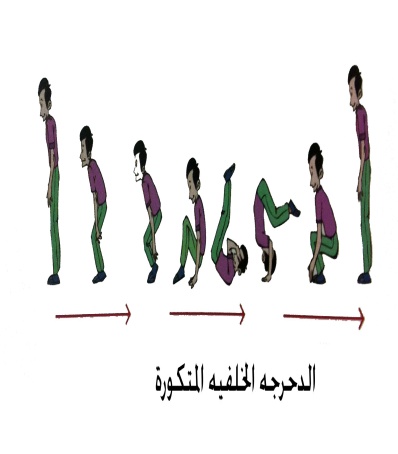 ((وقوف) الجري حول الملعب .                         ( وقوف) الجري ثم الوثب لأعلي .(وقوف) الجري الجانبي بعرض الملعب                    (وقوف) الوثب مع رفع الذراعين جانبا عاليا أماما أسفل .(وقوف-الذراعان جانبا) تبادل لف الجذع علي الجانبين .          (جلوس علي أربع) قذف القدمين خلفا(انبطاح مائل) دفع الأرض بالقدمين ورفعهما عاليا معا .ـ التأكد من توفر المتطلب السابقة لهذه الخبرة مع توجيه بعض الأسئلة عن مواصفات الأداء الصحيح والتأكد من تطبيق الطلاب لها    ـ قراءة بطاقة المهام الخاصة بالخبرة   ــ الإجابة على استفسارات الطلاب عن محتويات بطاقة المهام ـ أداء نموذج للخبرة من قبل المعلم أو أحد الطلاب المتميزين ـ البدء بتطبيقها بشكل فردي من قبل الطلاب تحت إشراف المعلم  ـ يقوم المعلم بمتابعة أداء الطلاب ببطاقة المهام ، وتسجيل رأيه إجمالا في أداءهم ، وتقديم التغذية الراجعة المباشرة لهم  ـ يتم تعليم الخبرة من خلال التدرج بتنفيذ الأنشطة التعليمية التالية :ــ وقوف كل طالبين متقابلين بينهما مرتبة  يتم أداء الدحرجة الخلفية المتكورة بشكل تبادلي بين كل طالبين وفق ما هو مكتوب في بطاقة المهام ـ ملاحظه أداء الطلاب و تصحيح الأداء لهم  ـ أداء نموذج للمهارة مرة أخري عن طريق احد الطلاب مع التركيز على الخطوات الفنية للمهارة وتوضيحها للطلاب    ـ العودة مرة أخرى لأداء المهارة مع تحفيز الطلاب المتميزين في الأداء    ـ سؤال الطلاب  على الخطوات الفنية للمهارة وتوجيه بعض الملاحظات الضرورية عن الأخطاء الشائعة لمهارة   ـ أداء المهارة كاملة مرة أخرى مع تشجيع الطلاب المتميزين وقوف الجري الخفيف حول الملعب    ـ الاغتسال بعد أداء الحصة مباشرة .- الانصراف إلي الفصل بشكل منظم .((وقوف) الجري حول الملعب .                         ( وقوف) الجري ثم الوثب لأعلي .(وقوف) الجري الجانبي بعرض الملعب                    (وقوف) الوثب مع رفع الذراعين جانبا عاليا أماما أسفل .(وقوف-الذراعان جانبا) تبادل لف الجذع علي الجانبين .          (جلوس علي أربع) قذف القدمين خلفا(انبطاح مائل) دفع الأرض بالقدمين ورفعهما عاليا معا .ـ التأكد من توفر المتطلب السابقة لهذه الخبرة مع توجيه بعض الأسئلة عن مواصفات الأداء الصحيح والتأكد من تطبيق الطلاب لها    ـ قراءة بطاقة المهام الخاصة بالخبرة   ــ الإجابة على استفسارات الطلاب عن محتويات بطاقة المهام ـ أداء نموذج للخبرة من قبل المعلم أو أحد الطلاب المتميزين ـ البدء بتطبيقها بشكل فردي من قبل الطلاب تحت إشراف المعلم  ـ يقوم المعلم بمتابعة أداء الطلاب ببطاقة المهام ، وتسجيل رأيه إجمالا في أداءهم ، وتقديم التغذية الراجعة المباشرة لهم  ـ يتم تعليم الخبرة من خلال التدرج بتنفيذ الأنشطة التعليمية التالية :ــ وقوف كل طالبين متقابلين بينهما مرتبة  يتم أداء الدحرجة الخلفية المتكورة بشكل تبادلي بين كل طالبين وفق ما هو مكتوب في بطاقة المهام ـ ملاحظه أداء الطلاب و تصحيح الأداء لهم  ـ أداء نموذج للمهارة مرة أخري عن طريق احد الطلاب مع التركيز على الخطوات الفنية للمهارة وتوضيحها للطلاب    ـ العودة مرة أخرى لأداء المهارة مع تحفيز الطلاب المتميزين في الأداء    ـ سؤال الطلاب  على الخطوات الفنية للمهارة وتوجيه بعض الملاحظات الضرورية عن الأخطاء الشائعة لمهارة   ـ أداء المهارة كاملة مرة أخرى مع تشجيع الطلاب المتميزين وقوف الجري الخفيف حول الملعب    ـ الاغتسال بعد أداء الحصة مباشرة .- الانصراف إلي الفصل بشكل منظم .((وقوف) الجري حول الملعب .                         ( وقوف) الجري ثم الوثب لأعلي .(وقوف) الجري الجانبي بعرض الملعب                    (وقوف) الوثب مع رفع الذراعين جانبا عاليا أماما أسفل .(وقوف-الذراعان جانبا) تبادل لف الجذع علي الجانبين .          (جلوس علي أربع) قذف القدمين خلفا(انبطاح مائل) دفع الأرض بالقدمين ورفعهما عاليا معا .ـ التأكد من توفر المتطلب السابقة لهذه الخبرة مع توجيه بعض الأسئلة عن مواصفات الأداء الصحيح والتأكد من تطبيق الطلاب لها    ـ قراءة بطاقة المهام الخاصة بالخبرة   ــ الإجابة على استفسارات الطلاب عن محتويات بطاقة المهام ـ أداء نموذج للخبرة من قبل المعلم أو أحد الطلاب المتميزين ـ البدء بتطبيقها بشكل فردي من قبل الطلاب تحت إشراف المعلم  ـ يقوم المعلم بمتابعة أداء الطلاب ببطاقة المهام ، وتسجيل رأيه إجمالا في أداءهم ، وتقديم التغذية الراجعة المباشرة لهم  ـ يتم تعليم الخبرة من خلال التدرج بتنفيذ الأنشطة التعليمية التالية :ــ وقوف كل طالبين متقابلين بينهما مرتبة  يتم أداء الدحرجة الخلفية المتكورة بشكل تبادلي بين كل طالبين وفق ما هو مكتوب في بطاقة المهام ـ ملاحظه أداء الطلاب و تصحيح الأداء لهم  ـ أداء نموذج للمهارة مرة أخري عن طريق احد الطلاب مع التركيز على الخطوات الفنية للمهارة وتوضيحها للطلاب    ـ العودة مرة أخرى لأداء المهارة مع تحفيز الطلاب المتميزين في الأداء    ـ سؤال الطلاب  على الخطوات الفنية للمهارة وتوجيه بعض الملاحظات الضرورية عن الأخطاء الشائعة لمهارة   ـ أداء المهارة كاملة مرة أخرى مع تشجيع الطلاب المتميزين وقوف الجري الخفيف حول الملعب    ـ الاغتسال بعد أداء الحصة مباشرة .- الانصراف إلي الفصل بشكل منظم .((وقوف) الجري حول الملعب .                         ( وقوف) الجري ثم الوثب لأعلي .(وقوف) الجري الجانبي بعرض الملعب                    (وقوف) الوثب مع رفع الذراعين جانبا عاليا أماما أسفل .(وقوف-الذراعان جانبا) تبادل لف الجذع علي الجانبين .          (جلوس علي أربع) قذف القدمين خلفا(انبطاح مائل) دفع الأرض بالقدمين ورفعهما عاليا معا .ـ التأكد من توفر المتطلب السابقة لهذه الخبرة مع توجيه بعض الأسئلة عن مواصفات الأداء الصحيح والتأكد من تطبيق الطلاب لها    ـ قراءة بطاقة المهام الخاصة بالخبرة   ــ الإجابة على استفسارات الطلاب عن محتويات بطاقة المهام ـ أداء نموذج للخبرة من قبل المعلم أو أحد الطلاب المتميزين ـ البدء بتطبيقها بشكل فردي من قبل الطلاب تحت إشراف المعلم  ـ يقوم المعلم بمتابعة أداء الطلاب ببطاقة المهام ، وتسجيل رأيه إجمالا في أداءهم ، وتقديم التغذية الراجعة المباشرة لهم  ـ يتم تعليم الخبرة من خلال التدرج بتنفيذ الأنشطة التعليمية التالية :ــ وقوف كل طالبين متقابلين بينهما مرتبة  يتم أداء الدحرجة الخلفية المتكورة بشكل تبادلي بين كل طالبين وفق ما هو مكتوب في بطاقة المهام ـ ملاحظه أداء الطلاب و تصحيح الأداء لهم  ـ أداء نموذج للمهارة مرة أخري عن طريق احد الطلاب مع التركيز على الخطوات الفنية للمهارة وتوضيحها للطلاب    ـ العودة مرة أخرى لأداء المهارة مع تحفيز الطلاب المتميزين في الأداء    ـ سؤال الطلاب  على الخطوات الفنية للمهارة وتوجيه بعض الملاحظات الضرورية عن الأخطاء الشائعة لمهارة   ـ أداء المهارة كاملة مرة أخرى مع تشجيع الطلاب المتميزين وقوف الجري الخفيف حول الملعب    ـ الاغتسال بعد أداء الحصة مباشرة .- الانصراف إلي الفصل بشكل منظم .((وقوف) الجري حول الملعب .                         ( وقوف) الجري ثم الوثب لأعلي .(وقوف) الجري الجانبي بعرض الملعب                    (وقوف) الوثب مع رفع الذراعين جانبا عاليا أماما أسفل .(وقوف-الذراعان جانبا) تبادل لف الجذع علي الجانبين .          (جلوس علي أربع) قذف القدمين خلفا(انبطاح مائل) دفع الأرض بالقدمين ورفعهما عاليا معا .ـ التأكد من توفر المتطلب السابقة لهذه الخبرة مع توجيه بعض الأسئلة عن مواصفات الأداء الصحيح والتأكد من تطبيق الطلاب لها    ـ قراءة بطاقة المهام الخاصة بالخبرة   ــ الإجابة على استفسارات الطلاب عن محتويات بطاقة المهام ـ أداء نموذج للخبرة من قبل المعلم أو أحد الطلاب المتميزين ـ البدء بتطبيقها بشكل فردي من قبل الطلاب تحت إشراف المعلم  ـ يقوم المعلم بمتابعة أداء الطلاب ببطاقة المهام ، وتسجيل رأيه إجمالا في أداءهم ، وتقديم التغذية الراجعة المباشرة لهم  ـ يتم تعليم الخبرة من خلال التدرج بتنفيذ الأنشطة التعليمية التالية :ــ وقوف كل طالبين متقابلين بينهما مرتبة  يتم أداء الدحرجة الخلفية المتكورة بشكل تبادلي بين كل طالبين وفق ما هو مكتوب في بطاقة المهام ـ ملاحظه أداء الطلاب و تصحيح الأداء لهم  ـ أداء نموذج للمهارة مرة أخري عن طريق احد الطلاب مع التركيز على الخطوات الفنية للمهارة وتوضيحها للطلاب    ـ العودة مرة أخرى لأداء المهارة مع تحفيز الطلاب المتميزين في الأداء    ـ سؤال الطلاب  على الخطوات الفنية للمهارة وتوجيه بعض الملاحظات الضرورية عن الأخطاء الشائعة لمهارة   ـ أداء المهارة كاملة مرة أخرى مع تشجيع الطلاب المتميزين وقوف الجري الخفيف حول الملعب    ـ الاغتسال بعد أداء الحصة مباشرة .- الانصراف إلي الفصل بشكل منظم .((وقوف) الجري حول الملعب .                         ( وقوف) الجري ثم الوثب لأعلي .(وقوف) الجري الجانبي بعرض الملعب                    (وقوف) الوثب مع رفع الذراعين جانبا عاليا أماما أسفل .(وقوف-الذراعان جانبا) تبادل لف الجذع علي الجانبين .          (جلوس علي أربع) قذف القدمين خلفا(انبطاح مائل) دفع الأرض بالقدمين ورفعهما عاليا معا .ـ التأكد من توفر المتطلب السابقة لهذه الخبرة مع توجيه بعض الأسئلة عن مواصفات الأداء الصحيح والتأكد من تطبيق الطلاب لها    ـ قراءة بطاقة المهام الخاصة بالخبرة   ــ الإجابة على استفسارات الطلاب عن محتويات بطاقة المهام ـ أداء نموذج للخبرة من قبل المعلم أو أحد الطلاب المتميزين ـ البدء بتطبيقها بشكل فردي من قبل الطلاب تحت إشراف المعلم  ـ يقوم المعلم بمتابعة أداء الطلاب ببطاقة المهام ، وتسجيل رأيه إجمالا في أداءهم ، وتقديم التغذية الراجعة المباشرة لهم  ـ يتم تعليم الخبرة من خلال التدرج بتنفيذ الأنشطة التعليمية التالية :ــ وقوف كل طالبين متقابلين بينهما مرتبة  يتم أداء الدحرجة الخلفية المتكورة بشكل تبادلي بين كل طالبين وفق ما هو مكتوب في بطاقة المهام ـ ملاحظه أداء الطلاب و تصحيح الأداء لهم  ـ أداء نموذج للمهارة مرة أخري عن طريق احد الطلاب مع التركيز على الخطوات الفنية للمهارة وتوضيحها للطلاب    ـ العودة مرة أخرى لأداء المهارة مع تحفيز الطلاب المتميزين في الأداء    ـ سؤال الطلاب  على الخطوات الفنية للمهارة وتوجيه بعض الملاحظات الضرورية عن الأخطاء الشائعة لمهارة   ـ أداء المهارة كاملة مرة أخرى مع تشجيع الطلاب المتميزين وقوف الجري الخفيف حول الملعب    ـ الاغتسال بعد أداء الحصة مباشرة .- الانصراف إلي الفصل بشكل منظم .((وقوف) الجري حول الملعب .                         ( وقوف) الجري ثم الوثب لأعلي .(وقوف) الجري الجانبي بعرض الملعب                    (وقوف) الوثب مع رفع الذراعين جانبا عاليا أماما أسفل .(وقوف-الذراعان جانبا) تبادل لف الجذع علي الجانبين .          (جلوس علي أربع) قذف القدمين خلفا(انبطاح مائل) دفع الأرض بالقدمين ورفعهما عاليا معا .ـ التأكد من توفر المتطلب السابقة لهذه الخبرة مع توجيه بعض الأسئلة عن مواصفات الأداء الصحيح والتأكد من تطبيق الطلاب لها    ـ قراءة بطاقة المهام الخاصة بالخبرة   ــ الإجابة على استفسارات الطلاب عن محتويات بطاقة المهام ـ أداء نموذج للخبرة من قبل المعلم أو أحد الطلاب المتميزين ـ البدء بتطبيقها بشكل فردي من قبل الطلاب تحت إشراف المعلم  ـ يقوم المعلم بمتابعة أداء الطلاب ببطاقة المهام ، وتسجيل رأيه إجمالا في أداءهم ، وتقديم التغذية الراجعة المباشرة لهم  ـ يتم تعليم الخبرة من خلال التدرج بتنفيذ الأنشطة التعليمية التالية :ــ وقوف كل طالبين متقابلين بينهما مرتبة  يتم أداء الدحرجة الخلفية المتكورة بشكل تبادلي بين كل طالبين وفق ما هو مكتوب في بطاقة المهام ـ ملاحظه أداء الطلاب و تصحيح الأداء لهم  ـ أداء نموذج للمهارة مرة أخري عن طريق احد الطلاب مع التركيز على الخطوات الفنية للمهارة وتوضيحها للطلاب    ـ العودة مرة أخرى لأداء المهارة مع تحفيز الطلاب المتميزين في الأداء    ـ سؤال الطلاب  على الخطوات الفنية للمهارة وتوجيه بعض الملاحظات الضرورية عن الأخطاء الشائعة لمهارة   ـ أداء المهارة كاملة مرة أخرى مع تشجيع الطلاب المتميزين وقوف الجري الخفيف حول الملعب    ـ الاغتسال بعد أداء الحصة مباشرة .- الانصراف إلي الفصل بشكل منظم .((وقوف) الجري حول الملعب .                         ( وقوف) الجري ثم الوثب لأعلي .(وقوف) الجري الجانبي بعرض الملعب                    (وقوف) الوثب مع رفع الذراعين جانبا عاليا أماما أسفل .(وقوف-الذراعان جانبا) تبادل لف الجذع علي الجانبين .          (جلوس علي أربع) قذف القدمين خلفا(انبطاح مائل) دفع الأرض بالقدمين ورفعهما عاليا معا .ـ التأكد من توفر المتطلب السابقة لهذه الخبرة مع توجيه بعض الأسئلة عن مواصفات الأداء الصحيح والتأكد من تطبيق الطلاب لها    ـ قراءة بطاقة المهام الخاصة بالخبرة   ــ الإجابة على استفسارات الطلاب عن محتويات بطاقة المهام ـ أداء نموذج للخبرة من قبل المعلم أو أحد الطلاب المتميزين ـ البدء بتطبيقها بشكل فردي من قبل الطلاب تحت إشراف المعلم  ـ يقوم المعلم بمتابعة أداء الطلاب ببطاقة المهام ، وتسجيل رأيه إجمالا في أداءهم ، وتقديم التغذية الراجعة المباشرة لهم  ـ يتم تعليم الخبرة من خلال التدرج بتنفيذ الأنشطة التعليمية التالية :ــ وقوف كل طالبين متقابلين بينهما مرتبة  يتم أداء الدحرجة الخلفية المتكورة بشكل تبادلي بين كل طالبين وفق ما هو مكتوب في بطاقة المهام ـ ملاحظه أداء الطلاب و تصحيح الأداء لهم  ـ أداء نموذج للمهارة مرة أخري عن طريق احد الطلاب مع التركيز على الخطوات الفنية للمهارة وتوضيحها للطلاب    ـ العودة مرة أخرى لأداء المهارة مع تحفيز الطلاب المتميزين في الأداء    ـ سؤال الطلاب  على الخطوات الفنية للمهارة وتوجيه بعض الملاحظات الضرورية عن الأخطاء الشائعة لمهارة   ـ أداء المهارة كاملة مرة أخرى مع تشجيع الطلاب المتميزين وقوف الجري الخفيف حول الملعب    ـ الاغتسال بعد أداء الحصة مباشرة .- الانصراف إلي الفصل بشكل منظم .((وقوف) الجري حول الملعب .                         ( وقوف) الجري ثم الوثب لأعلي .(وقوف) الجري الجانبي بعرض الملعب                    (وقوف) الوثب مع رفع الذراعين جانبا عاليا أماما أسفل .(وقوف-الذراعان جانبا) تبادل لف الجذع علي الجانبين .          (جلوس علي أربع) قذف القدمين خلفا(انبطاح مائل) دفع الأرض بالقدمين ورفعهما عاليا معا .ـ التأكد من توفر المتطلب السابقة لهذه الخبرة مع توجيه بعض الأسئلة عن مواصفات الأداء الصحيح والتأكد من تطبيق الطلاب لها    ـ قراءة بطاقة المهام الخاصة بالخبرة   ــ الإجابة على استفسارات الطلاب عن محتويات بطاقة المهام ـ أداء نموذج للخبرة من قبل المعلم أو أحد الطلاب المتميزين ـ البدء بتطبيقها بشكل فردي من قبل الطلاب تحت إشراف المعلم  ـ يقوم المعلم بمتابعة أداء الطلاب ببطاقة المهام ، وتسجيل رأيه إجمالا في أداءهم ، وتقديم التغذية الراجعة المباشرة لهم  ـ يتم تعليم الخبرة من خلال التدرج بتنفيذ الأنشطة التعليمية التالية :ــ وقوف كل طالبين متقابلين بينهما مرتبة  يتم أداء الدحرجة الخلفية المتكورة بشكل تبادلي بين كل طالبين وفق ما هو مكتوب في بطاقة المهام ـ ملاحظه أداء الطلاب و تصحيح الأداء لهم  ـ أداء نموذج للمهارة مرة أخري عن طريق احد الطلاب مع التركيز على الخطوات الفنية للمهارة وتوضيحها للطلاب    ـ العودة مرة أخرى لأداء المهارة مع تحفيز الطلاب المتميزين في الأداء    ـ سؤال الطلاب  على الخطوات الفنية للمهارة وتوجيه بعض الملاحظات الضرورية عن الأخطاء الشائعة لمهارة   ـ أداء المهارة كاملة مرة أخرى مع تشجيع الطلاب المتميزين وقوف الجري الخفيف حول الملعب    ـ الاغتسال بعد أداء الحصة مباشرة .- الانصراف إلي الفصل بشكل منظم .((وقوف) الجري حول الملعب .                         ( وقوف) الجري ثم الوثب لأعلي .(وقوف) الجري الجانبي بعرض الملعب                    (وقوف) الوثب مع رفع الذراعين جانبا عاليا أماما أسفل .(وقوف-الذراعان جانبا) تبادل لف الجذع علي الجانبين .          (جلوس علي أربع) قذف القدمين خلفا(انبطاح مائل) دفع الأرض بالقدمين ورفعهما عاليا معا .ـ التأكد من توفر المتطلب السابقة لهذه الخبرة مع توجيه بعض الأسئلة عن مواصفات الأداء الصحيح والتأكد من تطبيق الطلاب لها    ـ قراءة بطاقة المهام الخاصة بالخبرة   ــ الإجابة على استفسارات الطلاب عن محتويات بطاقة المهام ـ أداء نموذج للخبرة من قبل المعلم أو أحد الطلاب المتميزين ـ البدء بتطبيقها بشكل فردي من قبل الطلاب تحت إشراف المعلم  ـ يقوم المعلم بمتابعة أداء الطلاب ببطاقة المهام ، وتسجيل رأيه إجمالا في أداءهم ، وتقديم التغذية الراجعة المباشرة لهم  ـ يتم تعليم الخبرة من خلال التدرج بتنفيذ الأنشطة التعليمية التالية :ــ وقوف كل طالبين متقابلين بينهما مرتبة  يتم أداء الدحرجة الخلفية المتكورة بشكل تبادلي بين كل طالبين وفق ما هو مكتوب في بطاقة المهام ـ ملاحظه أداء الطلاب و تصحيح الأداء لهم  ـ أداء نموذج للمهارة مرة أخري عن طريق احد الطلاب مع التركيز على الخطوات الفنية للمهارة وتوضيحها للطلاب    ـ العودة مرة أخرى لأداء المهارة مع تحفيز الطلاب المتميزين في الأداء    ـ سؤال الطلاب  على الخطوات الفنية للمهارة وتوجيه بعض الملاحظات الضرورية عن الأخطاء الشائعة لمهارة   ـ أداء المهارة كاملة مرة أخرى مع تشجيع الطلاب المتميزين وقوف الجري الخفيف حول الملعب    ـ الاغتسال بعد أداء الحصة مباشرة .- الانصراف إلي الفصل بشكل منظم .((وقوف) الجري حول الملعب .                         ( وقوف) الجري ثم الوثب لأعلي .(وقوف) الجري الجانبي بعرض الملعب                    (وقوف) الوثب مع رفع الذراعين جانبا عاليا أماما أسفل .(وقوف-الذراعان جانبا) تبادل لف الجذع علي الجانبين .          (جلوس علي أربع) قذف القدمين خلفا(انبطاح مائل) دفع الأرض بالقدمين ورفعهما عاليا معا .ـ التأكد من توفر المتطلب السابقة لهذه الخبرة مع توجيه بعض الأسئلة عن مواصفات الأداء الصحيح والتأكد من تطبيق الطلاب لها    ـ قراءة بطاقة المهام الخاصة بالخبرة   ــ الإجابة على استفسارات الطلاب عن محتويات بطاقة المهام ـ أداء نموذج للخبرة من قبل المعلم أو أحد الطلاب المتميزين ـ البدء بتطبيقها بشكل فردي من قبل الطلاب تحت إشراف المعلم  ـ يقوم المعلم بمتابعة أداء الطلاب ببطاقة المهام ، وتسجيل رأيه إجمالا في أداءهم ، وتقديم التغذية الراجعة المباشرة لهم  ـ يتم تعليم الخبرة من خلال التدرج بتنفيذ الأنشطة التعليمية التالية :ــ وقوف كل طالبين متقابلين بينهما مرتبة  يتم أداء الدحرجة الخلفية المتكورة بشكل تبادلي بين كل طالبين وفق ما هو مكتوب في بطاقة المهام ـ ملاحظه أداء الطلاب و تصحيح الأداء لهم  ـ أداء نموذج للمهارة مرة أخري عن طريق احد الطلاب مع التركيز على الخطوات الفنية للمهارة وتوضيحها للطلاب    ـ العودة مرة أخرى لأداء المهارة مع تحفيز الطلاب المتميزين في الأداء    ـ سؤال الطلاب  على الخطوات الفنية للمهارة وتوجيه بعض الملاحظات الضرورية عن الأخطاء الشائعة لمهارة   ـ أداء المهارة كاملة مرة أخرى مع تشجيع الطلاب المتميزين وقوف الجري الخفيف حول الملعب    ـ الاغتسال بعد أداء الحصة مباشرة .- الانصراف إلي الفصل بشكل منظم .((وقوف) الجري حول الملعب .                         ( وقوف) الجري ثم الوثب لأعلي .(وقوف) الجري الجانبي بعرض الملعب                    (وقوف) الوثب مع رفع الذراعين جانبا عاليا أماما أسفل .(وقوف-الذراعان جانبا) تبادل لف الجذع علي الجانبين .          (جلوس علي أربع) قذف القدمين خلفا(انبطاح مائل) دفع الأرض بالقدمين ورفعهما عاليا معا .ـ التأكد من توفر المتطلب السابقة لهذه الخبرة مع توجيه بعض الأسئلة عن مواصفات الأداء الصحيح والتأكد من تطبيق الطلاب لها    ـ قراءة بطاقة المهام الخاصة بالخبرة   ــ الإجابة على استفسارات الطلاب عن محتويات بطاقة المهام ـ أداء نموذج للخبرة من قبل المعلم أو أحد الطلاب المتميزين ـ البدء بتطبيقها بشكل فردي من قبل الطلاب تحت إشراف المعلم  ـ يقوم المعلم بمتابعة أداء الطلاب ببطاقة المهام ، وتسجيل رأيه إجمالا في أداءهم ، وتقديم التغذية الراجعة المباشرة لهم  ـ يتم تعليم الخبرة من خلال التدرج بتنفيذ الأنشطة التعليمية التالية :ــ وقوف كل طالبين متقابلين بينهما مرتبة  يتم أداء الدحرجة الخلفية المتكورة بشكل تبادلي بين كل طالبين وفق ما هو مكتوب في بطاقة المهام ـ ملاحظه أداء الطلاب و تصحيح الأداء لهم  ـ أداء نموذج للمهارة مرة أخري عن طريق احد الطلاب مع التركيز على الخطوات الفنية للمهارة وتوضيحها للطلاب    ـ العودة مرة أخرى لأداء المهارة مع تحفيز الطلاب المتميزين في الأداء    ـ سؤال الطلاب  على الخطوات الفنية للمهارة وتوجيه بعض الملاحظات الضرورية عن الأخطاء الشائعة لمهارة   ـ أداء المهارة كاملة مرة أخرى مع تشجيع الطلاب المتميزين وقوف الجري الخفيف حول الملعب    ـ الاغتسال بعد أداء الحصة مباشرة .- الانصراف إلي الفصل بشكل منظم .((وقوف) الجري حول الملعب .                         ( وقوف) الجري ثم الوثب لأعلي .(وقوف) الجري الجانبي بعرض الملعب                    (وقوف) الوثب مع رفع الذراعين جانبا عاليا أماما أسفل .(وقوف-الذراعان جانبا) تبادل لف الجذع علي الجانبين .          (جلوس علي أربع) قذف القدمين خلفا(انبطاح مائل) دفع الأرض بالقدمين ورفعهما عاليا معا .ـ التأكد من توفر المتطلب السابقة لهذه الخبرة مع توجيه بعض الأسئلة عن مواصفات الأداء الصحيح والتأكد من تطبيق الطلاب لها    ـ قراءة بطاقة المهام الخاصة بالخبرة   ــ الإجابة على استفسارات الطلاب عن محتويات بطاقة المهام ـ أداء نموذج للخبرة من قبل المعلم أو أحد الطلاب المتميزين ـ البدء بتطبيقها بشكل فردي من قبل الطلاب تحت إشراف المعلم  ـ يقوم المعلم بمتابعة أداء الطلاب ببطاقة المهام ، وتسجيل رأيه إجمالا في أداءهم ، وتقديم التغذية الراجعة المباشرة لهم  ـ يتم تعليم الخبرة من خلال التدرج بتنفيذ الأنشطة التعليمية التالية :ــ وقوف كل طالبين متقابلين بينهما مرتبة  يتم أداء الدحرجة الخلفية المتكورة بشكل تبادلي بين كل طالبين وفق ما هو مكتوب في بطاقة المهام ـ ملاحظه أداء الطلاب و تصحيح الأداء لهم  ـ أداء نموذج للمهارة مرة أخري عن طريق احد الطلاب مع التركيز على الخطوات الفنية للمهارة وتوضيحها للطلاب    ـ العودة مرة أخرى لأداء المهارة مع تحفيز الطلاب المتميزين في الأداء    ـ سؤال الطلاب  على الخطوات الفنية للمهارة وتوجيه بعض الملاحظات الضرورية عن الأخطاء الشائعة لمهارة   ـ أداء المهارة كاملة مرة أخرى مع تشجيع الطلاب المتميزين وقوف الجري الخفيف حول الملعب    ـ الاغتسال بعد أداء الحصة مباشرة .- الانصراف إلي الفصل بشكل منظم .((وقوف) الجري حول الملعب .                         ( وقوف) الجري ثم الوثب لأعلي .(وقوف) الجري الجانبي بعرض الملعب                    (وقوف) الوثب مع رفع الذراعين جانبا عاليا أماما أسفل .(وقوف-الذراعان جانبا) تبادل لف الجذع علي الجانبين .          (جلوس علي أربع) قذف القدمين خلفا(انبطاح مائل) دفع الأرض بالقدمين ورفعهما عاليا معا .ـ التأكد من توفر المتطلب السابقة لهذه الخبرة مع توجيه بعض الأسئلة عن مواصفات الأداء الصحيح والتأكد من تطبيق الطلاب لها    ـ قراءة بطاقة المهام الخاصة بالخبرة   ــ الإجابة على استفسارات الطلاب عن محتويات بطاقة المهام ـ أداء نموذج للخبرة من قبل المعلم أو أحد الطلاب المتميزين ـ البدء بتطبيقها بشكل فردي من قبل الطلاب تحت إشراف المعلم  ـ يقوم المعلم بمتابعة أداء الطلاب ببطاقة المهام ، وتسجيل رأيه إجمالا في أداءهم ، وتقديم التغذية الراجعة المباشرة لهم  ـ يتم تعليم الخبرة من خلال التدرج بتنفيذ الأنشطة التعليمية التالية :ــ وقوف كل طالبين متقابلين بينهما مرتبة  يتم أداء الدحرجة الخلفية المتكورة بشكل تبادلي بين كل طالبين وفق ما هو مكتوب في بطاقة المهام ـ ملاحظه أداء الطلاب و تصحيح الأداء لهم  ـ أداء نموذج للمهارة مرة أخري عن طريق احد الطلاب مع التركيز على الخطوات الفنية للمهارة وتوضيحها للطلاب    ـ العودة مرة أخرى لأداء المهارة مع تحفيز الطلاب المتميزين في الأداء    ـ سؤال الطلاب  على الخطوات الفنية للمهارة وتوجيه بعض الملاحظات الضرورية عن الأخطاء الشائعة لمهارة   ـ أداء المهارة كاملة مرة أخرى مع تشجيع الطلاب المتميزين وقوف الجري الخفيف حول الملعب    ـ الاغتسال بعد أداء الحصة مباشرة .- الانصراف إلي الفصل بشكل منظم .((وقوف) الجري حول الملعب .                         ( وقوف) الجري ثم الوثب لأعلي .(وقوف) الجري الجانبي بعرض الملعب                    (وقوف) الوثب مع رفع الذراعين جانبا عاليا أماما أسفل .(وقوف-الذراعان جانبا) تبادل لف الجذع علي الجانبين .          (جلوس علي أربع) قذف القدمين خلفا(انبطاح مائل) دفع الأرض بالقدمين ورفعهما عاليا معا .ـ التأكد من توفر المتطلب السابقة لهذه الخبرة مع توجيه بعض الأسئلة عن مواصفات الأداء الصحيح والتأكد من تطبيق الطلاب لها    ـ قراءة بطاقة المهام الخاصة بالخبرة   ــ الإجابة على استفسارات الطلاب عن محتويات بطاقة المهام ـ أداء نموذج للخبرة من قبل المعلم أو أحد الطلاب المتميزين ـ البدء بتطبيقها بشكل فردي من قبل الطلاب تحت إشراف المعلم  ـ يقوم المعلم بمتابعة أداء الطلاب ببطاقة المهام ، وتسجيل رأيه إجمالا في أداءهم ، وتقديم التغذية الراجعة المباشرة لهم  ـ يتم تعليم الخبرة من خلال التدرج بتنفيذ الأنشطة التعليمية التالية :ــ وقوف كل طالبين متقابلين بينهما مرتبة  يتم أداء الدحرجة الخلفية المتكورة بشكل تبادلي بين كل طالبين وفق ما هو مكتوب في بطاقة المهام ـ ملاحظه أداء الطلاب و تصحيح الأداء لهم  ـ أداء نموذج للمهارة مرة أخري عن طريق احد الطلاب مع التركيز على الخطوات الفنية للمهارة وتوضيحها للطلاب    ـ العودة مرة أخرى لأداء المهارة مع تحفيز الطلاب المتميزين في الأداء    ـ سؤال الطلاب  على الخطوات الفنية للمهارة وتوجيه بعض الملاحظات الضرورية عن الأخطاء الشائعة لمهارة   ـ أداء المهارة كاملة مرة أخرى مع تشجيع الطلاب المتميزين وقوف الجري الخفيف حول الملعب    ـ الاغتسال بعد أداء الحصة مباشرة .- الانصراف إلي الفصل بشكل منظم .((وقوف) الجري حول الملعب .                         ( وقوف) الجري ثم الوثب لأعلي .(وقوف) الجري الجانبي بعرض الملعب                    (وقوف) الوثب مع رفع الذراعين جانبا عاليا أماما أسفل .(وقوف-الذراعان جانبا) تبادل لف الجذع علي الجانبين .          (جلوس علي أربع) قذف القدمين خلفا(انبطاح مائل) دفع الأرض بالقدمين ورفعهما عاليا معا .ـ التأكد من توفر المتطلب السابقة لهذه الخبرة مع توجيه بعض الأسئلة عن مواصفات الأداء الصحيح والتأكد من تطبيق الطلاب لها    ـ قراءة بطاقة المهام الخاصة بالخبرة   ــ الإجابة على استفسارات الطلاب عن محتويات بطاقة المهام ـ أداء نموذج للخبرة من قبل المعلم أو أحد الطلاب المتميزين ـ البدء بتطبيقها بشكل فردي من قبل الطلاب تحت إشراف المعلم  ـ يقوم المعلم بمتابعة أداء الطلاب ببطاقة المهام ، وتسجيل رأيه إجمالا في أداءهم ، وتقديم التغذية الراجعة المباشرة لهم  ـ يتم تعليم الخبرة من خلال التدرج بتنفيذ الأنشطة التعليمية التالية :ــ وقوف كل طالبين متقابلين بينهما مرتبة  يتم أداء الدحرجة الخلفية المتكورة بشكل تبادلي بين كل طالبين وفق ما هو مكتوب في بطاقة المهام ـ ملاحظه أداء الطلاب و تصحيح الأداء لهم  ـ أداء نموذج للمهارة مرة أخري عن طريق احد الطلاب مع التركيز على الخطوات الفنية للمهارة وتوضيحها للطلاب    ـ العودة مرة أخرى لأداء المهارة مع تحفيز الطلاب المتميزين في الأداء    ـ سؤال الطلاب  على الخطوات الفنية للمهارة وتوجيه بعض الملاحظات الضرورية عن الأخطاء الشائعة لمهارة   ـ أداء المهارة كاملة مرة أخرى مع تشجيع الطلاب المتميزين وقوف الجري الخفيف حول الملعب    ـ الاغتسال بعد أداء الحصة مباشرة .- الانصراف إلي الفصل بشكل منظم .((وقوف) الجري حول الملعب .                         ( وقوف) الجري ثم الوثب لأعلي .(وقوف) الجري الجانبي بعرض الملعب                    (وقوف) الوثب مع رفع الذراعين جانبا عاليا أماما أسفل .(وقوف-الذراعان جانبا) تبادل لف الجذع علي الجانبين .          (جلوس علي أربع) قذف القدمين خلفا(انبطاح مائل) دفع الأرض بالقدمين ورفعهما عاليا معا .ـ التأكد من توفر المتطلب السابقة لهذه الخبرة مع توجيه بعض الأسئلة عن مواصفات الأداء الصحيح والتأكد من تطبيق الطلاب لها    ـ قراءة بطاقة المهام الخاصة بالخبرة   ــ الإجابة على استفسارات الطلاب عن محتويات بطاقة المهام ـ أداء نموذج للخبرة من قبل المعلم أو أحد الطلاب المتميزين ـ البدء بتطبيقها بشكل فردي من قبل الطلاب تحت إشراف المعلم  ـ يقوم المعلم بمتابعة أداء الطلاب ببطاقة المهام ، وتسجيل رأيه إجمالا في أداءهم ، وتقديم التغذية الراجعة المباشرة لهم  ـ يتم تعليم الخبرة من خلال التدرج بتنفيذ الأنشطة التعليمية التالية :ــ وقوف كل طالبين متقابلين بينهما مرتبة  يتم أداء الدحرجة الخلفية المتكورة بشكل تبادلي بين كل طالبين وفق ما هو مكتوب في بطاقة المهام ـ ملاحظه أداء الطلاب و تصحيح الأداء لهم  ـ أداء نموذج للمهارة مرة أخري عن طريق احد الطلاب مع التركيز على الخطوات الفنية للمهارة وتوضيحها للطلاب    ـ العودة مرة أخرى لأداء المهارة مع تحفيز الطلاب المتميزين في الأداء    ـ سؤال الطلاب  على الخطوات الفنية للمهارة وتوجيه بعض الملاحظات الضرورية عن الأخطاء الشائعة لمهارة   ـ أداء المهارة كاملة مرة أخرى مع تشجيع الطلاب المتميزين وقوف الجري الخفيف حول الملعب    ـ الاغتسال بعد أداء الحصة مباشرة .- الانصراف إلي الفصل بشكل منظم .((وقوف) الجري حول الملعب .                         ( وقوف) الجري ثم الوثب لأعلي .(وقوف) الجري الجانبي بعرض الملعب                    (وقوف) الوثب مع رفع الذراعين جانبا عاليا أماما أسفل .(وقوف-الذراعان جانبا) تبادل لف الجذع علي الجانبين .          (جلوس علي أربع) قذف القدمين خلفا(انبطاح مائل) دفع الأرض بالقدمين ورفعهما عاليا معا .ـ التأكد من توفر المتطلب السابقة لهذه الخبرة مع توجيه بعض الأسئلة عن مواصفات الأداء الصحيح والتأكد من تطبيق الطلاب لها    ـ قراءة بطاقة المهام الخاصة بالخبرة   ــ الإجابة على استفسارات الطلاب عن محتويات بطاقة المهام ـ أداء نموذج للخبرة من قبل المعلم أو أحد الطلاب المتميزين ـ البدء بتطبيقها بشكل فردي من قبل الطلاب تحت إشراف المعلم  ـ يقوم المعلم بمتابعة أداء الطلاب ببطاقة المهام ، وتسجيل رأيه إجمالا في أداءهم ، وتقديم التغذية الراجعة المباشرة لهم  ـ يتم تعليم الخبرة من خلال التدرج بتنفيذ الأنشطة التعليمية التالية :ــ وقوف كل طالبين متقابلين بينهما مرتبة  يتم أداء الدحرجة الخلفية المتكورة بشكل تبادلي بين كل طالبين وفق ما هو مكتوب في بطاقة المهام ـ ملاحظه أداء الطلاب و تصحيح الأداء لهم  ـ أداء نموذج للمهارة مرة أخري عن طريق احد الطلاب مع التركيز على الخطوات الفنية للمهارة وتوضيحها للطلاب    ـ العودة مرة أخرى لأداء المهارة مع تحفيز الطلاب المتميزين في الأداء    ـ سؤال الطلاب  على الخطوات الفنية للمهارة وتوجيه بعض الملاحظات الضرورية عن الأخطاء الشائعة لمهارة   ـ أداء المهارة كاملة مرة أخرى مع تشجيع الطلاب المتميزين وقوف الجري الخفيف حول الملعب    ـ الاغتسال بعد أداء الحصة مباشرة .- الانصراف إلي الفصل بشكل منظم .((وقوف) الجري حول الملعب .                         ( وقوف) الجري ثم الوثب لأعلي .(وقوف) الجري الجانبي بعرض الملعب                    (وقوف) الوثب مع رفع الذراعين جانبا عاليا أماما أسفل .(وقوف-الذراعان جانبا) تبادل لف الجذع علي الجانبين .          (جلوس علي أربع) قذف القدمين خلفا(انبطاح مائل) دفع الأرض بالقدمين ورفعهما عاليا معا .ـ التأكد من توفر المتطلب السابقة لهذه الخبرة مع توجيه بعض الأسئلة عن مواصفات الأداء الصحيح والتأكد من تطبيق الطلاب لها    ـ قراءة بطاقة المهام الخاصة بالخبرة   ــ الإجابة على استفسارات الطلاب عن محتويات بطاقة المهام ـ أداء نموذج للخبرة من قبل المعلم أو أحد الطلاب المتميزين ـ البدء بتطبيقها بشكل فردي من قبل الطلاب تحت إشراف المعلم  ـ يقوم المعلم بمتابعة أداء الطلاب ببطاقة المهام ، وتسجيل رأيه إجمالا في أداءهم ، وتقديم التغذية الراجعة المباشرة لهم  ـ يتم تعليم الخبرة من خلال التدرج بتنفيذ الأنشطة التعليمية التالية :ــ وقوف كل طالبين متقابلين بينهما مرتبة  يتم أداء الدحرجة الخلفية المتكورة بشكل تبادلي بين كل طالبين وفق ما هو مكتوب في بطاقة المهام ـ ملاحظه أداء الطلاب و تصحيح الأداء لهم  ـ أداء نموذج للمهارة مرة أخري عن طريق احد الطلاب مع التركيز على الخطوات الفنية للمهارة وتوضيحها للطلاب    ـ العودة مرة أخرى لأداء المهارة مع تحفيز الطلاب المتميزين في الأداء    ـ سؤال الطلاب  على الخطوات الفنية للمهارة وتوجيه بعض الملاحظات الضرورية عن الأخطاء الشائعة لمهارة   ـ أداء المهارة كاملة مرة أخرى مع تشجيع الطلاب المتميزين وقوف الجري الخفيف حول الملعب    ـ الاغتسال بعد أداء الحصة مباشرة .- الانصراف إلي الفصل بشكل منظم .((وقوف) الجري حول الملعب .                         ( وقوف) الجري ثم الوثب لأعلي .(وقوف) الجري الجانبي بعرض الملعب                    (وقوف) الوثب مع رفع الذراعين جانبا عاليا أماما أسفل .(وقوف-الذراعان جانبا) تبادل لف الجذع علي الجانبين .          (جلوس علي أربع) قذف القدمين خلفا(انبطاح مائل) دفع الأرض بالقدمين ورفعهما عاليا معا .ـ التأكد من توفر المتطلب السابقة لهذه الخبرة مع توجيه بعض الأسئلة عن مواصفات الأداء الصحيح والتأكد من تطبيق الطلاب لها    ـ قراءة بطاقة المهام الخاصة بالخبرة   ــ الإجابة على استفسارات الطلاب عن محتويات بطاقة المهام ـ أداء نموذج للخبرة من قبل المعلم أو أحد الطلاب المتميزين ـ البدء بتطبيقها بشكل فردي من قبل الطلاب تحت إشراف المعلم  ـ يقوم المعلم بمتابعة أداء الطلاب ببطاقة المهام ، وتسجيل رأيه إجمالا في أداءهم ، وتقديم التغذية الراجعة المباشرة لهم  ـ يتم تعليم الخبرة من خلال التدرج بتنفيذ الأنشطة التعليمية التالية :ــ وقوف كل طالبين متقابلين بينهما مرتبة  يتم أداء الدحرجة الخلفية المتكورة بشكل تبادلي بين كل طالبين وفق ما هو مكتوب في بطاقة المهام ـ ملاحظه أداء الطلاب و تصحيح الأداء لهم  ـ أداء نموذج للمهارة مرة أخري عن طريق احد الطلاب مع التركيز على الخطوات الفنية للمهارة وتوضيحها للطلاب    ـ العودة مرة أخرى لأداء المهارة مع تحفيز الطلاب المتميزين في الأداء    ـ سؤال الطلاب  على الخطوات الفنية للمهارة وتوجيه بعض الملاحظات الضرورية عن الأخطاء الشائعة لمهارة   ـ أداء المهارة كاملة مرة أخرى مع تشجيع الطلاب المتميزين وقوف الجري الخفيف حول الملعب    ـ الاغتسال بعد أداء الحصة مباشرة .- الانصراف إلي الفصل بشكل منظم .((وقوف) الجري حول الملعب .                         ( وقوف) الجري ثم الوثب لأعلي .(وقوف) الجري الجانبي بعرض الملعب                    (وقوف) الوثب مع رفع الذراعين جانبا عاليا أماما أسفل .(وقوف-الذراعان جانبا) تبادل لف الجذع علي الجانبين .          (جلوس علي أربع) قذف القدمين خلفا(انبطاح مائل) دفع الأرض بالقدمين ورفعهما عاليا معا .ـ التأكد من توفر المتطلب السابقة لهذه الخبرة مع توجيه بعض الأسئلة عن مواصفات الأداء الصحيح والتأكد من تطبيق الطلاب لها    ـ قراءة بطاقة المهام الخاصة بالخبرة   ــ الإجابة على استفسارات الطلاب عن محتويات بطاقة المهام ـ أداء نموذج للخبرة من قبل المعلم أو أحد الطلاب المتميزين ـ البدء بتطبيقها بشكل فردي من قبل الطلاب تحت إشراف المعلم  ـ يقوم المعلم بمتابعة أداء الطلاب ببطاقة المهام ، وتسجيل رأيه إجمالا في أداءهم ، وتقديم التغذية الراجعة المباشرة لهم  ـ يتم تعليم الخبرة من خلال التدرج بتنفيذ الأنشطة التعليمية التالية :ــ وقوف كل طالبين متقابلين بينهما مرتبة  يتم أداء الدحرجة الخلفية المتكورة بشكل تبادلي بين كل طالبين وفق ما هو مكتوب في بطاقة المهام ـ ملاحظه أداء الطلاب و تصحيح الأداء لهم  ـ أداء نموذج للمهارة مرة أخري عن طريق احد الطلاب مع التركيز على الخطوات الفنية للمهارة وتوضيحها للطلاب    ـ العودة مرة أخرى لأداء المهارة مع تحفيز الطلاب المتميزين في الأداء    ـ سؤال الطلاب  على الخطوات الفنية للمهارة وتوجيه بعض الملاحظات الضرورية عن الأخطاء الشائعة لمهارة   ـ أداء المهارة كاملة مرة أخرى مع تشجيع الطلاب المتميزين وقوف الجري الخفيف حول الملعب    ـ الاغتسال بعد أداء الحصة مباشرة .- الانصراف إلي الفصل بشكل منظم .((وقوف) الجري حول الملعب .                         ( وقوف) الجري ثم الوثب لأعلي .(وقوف) الجري الجانبي بعرض الملعب                    (وقوف) الوثب مع رفع الذراعين جانبا عاليا أماما أسفل .(وقوف-الذراعان جانبا) تبادل لف الجذع علي الجانبين .          (جلوس علي أربع) قذف القدمين خلفا(انبطاح مائل) دفع الأرض بالقدمين ورفعهما عاليا معا .ـ التأكد من توفر المتطلب السابقة لهذه الخبرة مع توجيه بعض الأسئلة عن مواصفات الأداء الصحيح والتأكد من تطبيق الطلاب لها    ـ قراءة بطاقة المهام الخاصة بالخبرة   ــ الإجابة على استفسارات الطلاب عن محتويات بطاقة المهام ـ أداء نموذج للخبرة من قبل المعلم أو أحد الطلاب المتميزين ـ البدء بتطبيقها بشكل فردي من قبل الطلاب تحت إشراف المعلم  ـ يقوم المعلم بمتابعة أداء الطلاب ببطاقة المهام ، وتسجيل رأيه إجمالا في أداءهم ، وتقديم التغذية الراجعة المباشرة لهم  ـ يتم تعليم الخبرة من خلال التدرج بتنفيذ الأنشطة التعليمية التالية :ــ وقوف كل طالبين متقابلين بينهما مرتبة  يتم أداء الدحرجة الخلفية المتكورة بشكل تبادلي بين كل طالبين وفق ما هو مكتوب في بطاقة المهام ـ ملاحظه أداء الطلاب و تصحيح الأداء لهم  ـ أداء نموذج للمهارة مرة أخري عن طريق احد الطلاب مع التركيز على الخطوات الفنية للمهارة وتوضيحها للطلاب    ـ العودة مرة أخرى لأداء المهارة مع تحفيز الطلاب المتميزين في الأداء    ـ سؤال الطلاب  على الخطوات الفنية للمهارة وتوجيه بعض الملاحظات الضرورية عن الأخطاء الشائعة لمهارة   ـ أداء المهارة كاملة مرة أخرى مع تشجيع الطلاب المتميزين وقوف الجري الخفيف حول الملعب    ـ الاغتسال بعد أداء الحصة مباشرة .- الانصراف إلي الفصل بشكل منظم .((وقوف) الجري حول الملعب .                         ( وقوف) الجري ثم الوثب لأعلي .(وقوف) الجري الجانبي بعرض الملعب                    (وقوف) الوثب مع رفع الذراعين جانبا عاليا أماما أسفل .(وقوف-الذراعان جانبا) تبادل لف الجذع علي الجانبين .          (جلوس علي أربع) قذف القدمين خلفا(انبطاح مائل) دفع الأرض بالقدمين ورفعهما عاليا معا .ـ التأكد من توفر المتطلب السابقة لهذه الخبرة مع توجيه بعض الأسئلة عن مواصفات الأداء الصحيح والتأكد من تطبيق الطلاب لها    ـ قراءة بطاقة المهام الخاصة بالخبرة   ــ الإجابة على استفسارات الطلاب عن محتويات بطاقة المهام ـ أداء نموذج للخبرة من قبل المعلم أو أحد الطلاب المتميزين ـ البدء بتطبيقها بشكل فردي من قبل الطلاب تحت إشراف المعلم  ـ يقوم المعلم بمتابعة أداء الطلاب ببطاقة المهام ، وتسجيل رأيه إجمالا في أداءهم ، وتقديم التغذية الراجعة المباشرة لهم  ـ يتم تعليم الخبرة من خلال التدرج بتنفيذ الأنشطة التعليمية التالية :ــ وقوف كل طالبين متقابلين بينهما مرتبة  يتم أداء الدحرجة الخلفية المتكورة بشكل تبادلي بين كل طالبين وفق ما هو مكتوب في بطاقة المهام ـ ملاحظه أداء الطلاب و تصحيح الأداء لهم  ـ أداء نموذج للمهارة مرة أخري عن طريق احد الطلاب مع التركيز على الخطوات الفنية للمهارة وتوضيحها للطلاب    ـ العودة مرة أخرى لأداء المهارة مع تحفيز الطلاب المتميزين في الأداء    ـ سؤال الطلاب  على الخطوات الفنية للمهارة وتوجيه بعض الملاحظات الضرورية عن الأخطاء الشائعة لمهارة   ـ أداء المهارة كاملة مرة أخرى مع تشجيع الطلاب المتميزين وقوف الجري الخفيف حول الملعب    ـ الاغتسال بعد أداء الحصة مباشرة .- الانصراف إلي الفصل بشكل منظم .أنشطة إضافية تعزز تعلم الخبرةأنشطة إضافية تعزز تعلم الخبرةأنشطة إضافية تعزز تعلم الخبرةأنشطة إضافية تعزز تعلم الخبرةأنشطة إضافية تعزز تعلم الخبرةأنشطة إضافية تعزز تعلم الخبرةأنشطة إضافية تعزز تعلم الخبرةأنشطة إضافية تعزز تعلم الخبرةأنشطة إضافية تعزز تعلم الخبرةالاستفادة من المواقف التعليميةالاستفادة من المواقف التعليميةالاستفادة من المواقف التعليميةالاستفادة من المواقف التعليميةالاستفادة من المواقف التعليميةالاستفادة من المواقف التعليميةالاستفادة من المواقف التعليميةالاستفادة من المواقف التعليميةالاستفادة من المواقف التعليميةالاستفادة من المواقف التعليميةالاستفادة من المواقف التعليميةالاستفادة من المواقف التعليميةالاستفادة من المواقف التعليميةالتقدم بالخبرة :التقدم بالخبرة :التقدم بالخبرة :التقدم بالخبرة :التقدم بالخبرة :التقدم بالخبرة :التقدم بالخبرة :التقدم بالخبرة :ـ تنظيم مسابقات فردية أو جماعية يكون الأداء فيها جماعيا لكل فريق مع بعض .ـ تنظيم مسابقات فردية أو جماعية يكون الأداء فيها جماعيا لكل فريق مع بعض .ـ تنظيم مسابقات فردية أو جماعية يكون الأداء فيها جماعيا لكل فريق مع بعض .ـ تنظيم مسابقات فردية أو جماعية يكون الأداء فيها جماعيا لكل فريق مع بعض .ـ تنظيم مسابقات فردية أو جماعية يكون الأداء فيها جماعيا لكل فريق مع بعض .ـ تنظيم مسابقات فردية أو جماعية يكون الأداء فيها جماعيا لكل فريق مع بعض .ـ تنظيم مسابقات فردية أو جماعية يكون الأداء فيها جماعيا لكل فريق مع بعض .ـ تنظيم مسابقات فردية أو جماعية يكون الأداء فيها جماعيا لكل فريق مع بعض .ـ تنظيم مسابقات فردية أو جماعية يكون الأداء فيها جماعيا لكل فريق مع بعض .ـ تشجيع الطلاب بشكل مستمر على الأداء المتميز ـ إعطاء فرصة لتشجيع الطلاب بعضهم البعض ـ مقارنة أدائهم مع مواصفات الأداء الصحيح للخبرة التعليمية  الموضح في بطاقة المهام المعروضة في ساحة العب ـ تشجيع الطلاب بشكل مستمر على الأداء المتميز ـ إعطاء فرصة لتشجيع الطلاب بعضهم البعض ـ مقارنة أدائهم مع مواصفات الأداء الصحيح للخبرة التعليمية  الموضح في بطاقة المهام المعروضة في ساحة العب ـ تشجيع الطلاب بشكل مستمر على الأداء المتميز ـ إعطاء فرصة لتشجيع الطلاب بعضهم البعض ـ مقارنة أدائهم مع مواصفات الأداء الصحيح للخبرة التعليمية  الموضح في بطاقة المهام المعروضة في ساحة العب ـ تشجيع الطلاب بشكل مستمر على الأداء المتميز ـ إعطاء فرصة لتشجيع الطلاب بعضهم البعض ـ مقارنة أدائهم مع مواصفات الأداء الصحيح للخبرة التعليمية  الموضح في بطاقة المهام المعروضة في ساحة العب ـ تشجيع الطلاب بشكل مستمر على الأداء المتميز ـ إعطاء فرصة لتشجيع الطلاب بعضهم البعض ـ مقارنة أدائهم مع مواصفات الأداء الصحيح للخبرة التعليمية  الموضح في بطاقة المهام المعروضة في ساحة العب ـ تشجيع الطلاب بشكل مستمر على الأداء المتميز ـ إعطاء فرصة لتشجيع الطلاب بعضهم البعض ـ مقارنة أدائهم مع مواصفات الأداء الصحيح للخبرة التعليمية  الموضح في بطاقة المهام المعروضة في ساحة العب ـ تشجيع الطلاب بشكل مستمر على الأداء المتميز ـ إعطاء فرصة لتشجيع الطلاب بعضهم البعض ـ مقارنة أدائهم مع مواصفات الأداء الصحيح للخبرة التعليمية  الموضح في بطاقة المهام المعروضة في ساحة العب ـ تشجيع الطلاب بشكل مستمر على الأداء المتميز ـ إعطاء فرصة لتشجيع الطلاب بعضهم البعض ـ مقارنة أدائهم مع مواصفات الأداء الصحيح للخبرة التعليمية  الموضح في بطاقة المهام المعروضة في ساحة العب ـ تشجيع الطلاب بشكل مستمر على الأداء المتميز ـ إعطاء فرصة لتشجيع الطلاب بعضهم البعض ـ مقارنة أدائهم مع مواصفات الأداء الصحيح للخبرة التعليمية  الموضح في بطاقة المهام المعروضة في ساحة العب ـ تشجيع الطلاب بشكل مستمر على الأداء المتميز ـ إعطاء فرصة لتشجيع الطلاب بعضهم البعض ـ مقارنة أدائهم مع مواصفات الأداء الصحيح للخبرة التعليمية  الموضح في بطاقة المهام المعروضة في ساحة العب ـ تشجيع الطلاب بشكل مستمر على الأداء المتميز ـ إعطاء فرصة لتشجيع الطلاب بعضهم البعض ـ مقارنة أدائهم مع مواصفات الأداء الصحيح للخبرة التعليمية  الموضح في بطاقة المهام المعروضة في ساحة العب ـ تشجيع الطلاب بشكل مستمر على الأداء المتميز ـ إعطاء فرصة لتشجيع الطلاب بعضهم البعض ـ مقارنة أدائهم مع مواصفات الأداء الصحيح للخبرة التعليمية  الموضح في بطاقة المهام المعروضة في ساحة العب ـ تشجيع الطلاب بشكل مستمر على الأداء المتميز ـ إعطاء فرصة لتشجيع الطلاب بعضهم البعض ـ مقارنة أدائهم مع مواصفات الأداء الصحيح للخبرة التعليمية  الموضح في بطاقة المهام المعروضة في ساحة العب ـ أداء عدة دحرجات  متتالية .ـ أداء الخبرة التعليمية من أوضاع مختلفة وفق مواصفات الأداء الصحيح ( المشي ، الجري ، من على سطح مرتفع ـ إعطاء فرصة للطلاب لابتكار أوضاع جديدة تؤدى منها الدحرجة ـ أداء عدة دحرجات  متتالية .ـ أداء الخبرة التعليمية من أوضاع مختلفة وفق مواصفات الأداء الصحيح ( المشي ، الجري ، من على سطح مرتفع ـ إعطاء فرصة للطلاب لابتكار أوضاع جديدة تؤدى منها الدحرجة ـ أداء عدة دحرجات  متتالية .ـ أداء الخبرة التعليمية من أوضاع مختلفة وفق مواصفات الأداء الصحيح ( المشي ، الجري ، من على سطح مرتفع ـ إعطاء فرصة للطلاب لابتكار أوضاع جديدة تؤدى منها الدحرجة ـ أداء عدة دحرجات  متتالية .ـ أداء الخبرة التعليمية من أوضاع مختلفة وفق مواصفات الأداء الصحيح ( المشي ، الجري ، من على سطح مرتفع ـ إعطاء فرصة للطلاب لابتكار أوضاع جديدة تؤدى منها الدحرجة ـ أداء عدة دحرجات  متتالية .ـ أداء الخبرة التعليمية من أوضاع مختلفة وفق مواصفات الأداء الصحيح ( المشي ، الجري ، من على سطح مرتفع ـ إعطاء فرصة للطلاب لابتكار أوضاع جديدة تؤدى منها الدحرجة ـ أداء عدة دحرجات  متتالية .ـ أداء الخبرة التعليمية من أوضاع مختلفة وفق مواصفات الأداء الصحيح ( المشي ، الجري ، من على سطح مرتفع ـ إعطاء فرصة للطلاب لابتكار أوضاع جديدة تؤدى منها الدحرجة ـ أداء عدة دحرجات  متتالية .ـ أداء الخبرة التعليمية من أوضاع مختلفة وفق مواصفات الأداء الصحيح ( المشي ، الجري ، من على سطح مرتفع ـ إعطاء فرصة للطلاب لابتكار أوضاع جديدة تؤدى منها الدحرجة ـ أداء عدة دحرجات  متتالية .ـ أداء الخبرة التعليمية من أوضاع مختلفة وفق مواصفات الأداء الصحيح ( المشي ، الجري ، من على سطح مرتفع ـ إعطاء فرصة للطلاب لابتكار أوضاع جديدة تؤدى منها الدحرجة تقويم الخبرةتقويم الخبرةتقويم الخبرةتقويم الخبرةتقويم الخبرةتقويم الخبرةتقويم الخبرةتقويم الخبرةتقويم الخبرةتقويم الخبرةتقويم الخبرةتقويم الخبرةتقويم الخبرةتقويم الخبرةتقويم الخبرةتقويم الخبرةتقويم الخبرةتقويم الخبرةتقويم الخبرةتقويم الخبرةتقويم الخبرةتقويم الخبرةتقويم الخبرةتقويم الخبرةتقويم الخبرةتقويم الخبرةتقويم الخبرةتقويم الخبرةتقويم الخبرةتقويم الخبرةالجانب الانفعاليالجانب الانفعاليالجانب الانفعاليالجانب الانفعاليالجانب الانفعاليالجانب الانفعاليالجانب الانفعاليالجانب الانفعاليالجانب الانفعاليالجانب المعرفيالجانب المعرفيالجانب المعرفيالجانب المعرفيالجانب المعرفيالجانب المعرفيالجانب المعرفيالجانب المعرفيالجانب المعرفيالجانب المعرفيالجانب المعرفيالجانب المعرفيالجانب المعرفيالجانب المهاريالجانب المهاريالجانب المهاريالجانب المهاريالجانب المهاريالجانب المهاريالجانب المهاريالجانب المهارياستمارة متابعة سلوكيات  الطلاب أثناء و بعد تطبيق الدرساستمارة متابعة سلوكيات  الطلاب أثناء و بعد تطبيق الدرساستمارة متابعة سلوكيات  الطلاب أثناء و بعد تطبيق الدرساستمارة متابعة سلوكيات  الطلاب أثناء و بعد تطبيق الدرساستمارة متابعة سلوكيات  الطلاب أثناء و بعد تطبيق الدرساستمارة متابعة سلوكيات  الطلاب أثناء و بعد تطبيق الدرساستمارة متابعة سلوكيات  الطلاب أثناء و بعد تطبيق الدرساستمارة متابعة سلوكيات  الطلاب أثناء و بعد تطبيق الدرساستمارة متابعة سلوكيات  الطلاب أثناء و بعد تطبيق الدرس أذكر مواصفات الأداء للدحرجة الخلفية المتكورة ؟ أذكر مواصفات الأداء للدحرجة الخلفية المتكورة ؟ أذكر مواصفات الأداء للدحرجة الخلفية المتكورة ؟ أذكر مواصفات الأداء للدحرجة الخلفية المتكورة ؟ أذكر مواصفات الأداء للدحرجة الخلفية المتكورة ؟ أذكر مواصفات الأداء للدحرجة الخلفية المتكورة ؟ أذكر مواصفات الأداء للدحرجة الخلفية المتكورة ؟ أذكر مواصفات الأداء للدحرجة الخلفية المتكورة ؟ أذكر مواصفات الأداء للدحرجة الخلفية المتكورة ؟ أذكر مواصفات الأداء للدحرجة الخلفية المتكورة ؟ أذكر مواصفات الأداء للدحرجة الخلفية المتكورة ؟ أذكر مواصفات الأداء للدحرجة الخلفية المتكورة ؟ أذكر مواصفات الأداء للدحرجة الخلفية المتكورة ؟استمارة محك التعلم  للدحرجة الخلفية المتكورةاستمارة محك التعلم  للدحرجة الخلفية المتكورةاستمارة محك التعلم  للدحرجة الخلفية المتكورةاستمارة محك التعلم  للدحرجة الخلفية المتكورةاستمارة محك التعلم  للدحرجة الخلفية المتكورةاستمارة محك التعلم  للدحرجة الخلفية المتكورةاستمارة محك التعلم  للدحرجة الخلفية المتكورةاستمارة محك التعلم  للدحرجة الخلفية المتكورةتكليف الطلاب ببعض المهام المنزليةـ كتابة ملخص لمواصفات الأداء الصحيح للدحرجة الخلفية المتكورة ؟تكليف الطلاب ببعض المهام المنزليةـ كتابة ملخص لمواصفات الأداء الصحيح للدحرجة الخلفية المتكورة ؟تكليف الطلاب ببعض المهام المنزليةـ كتابة ملخص لمواصفات الأداء الصحيح للدحرجة الخلفية المتكورة ؟تكليف الطلاب ببعض المهام المنزليةـ كتابة ملخص لمواصفات الأداء الصحيح للدحرجة الخلفية المتكورة ؟تكليف الطلاب ببعض المهام المنزليةـ كتابة ملخص لمواصفات الأداء الصحيح للدحرجة الخلفية المتكورة ؟تكليف الطلاب ببعض المهام المنزليةـ كتابة ملخص لمواصفات الأداء الصحيح للدحرجة الخلفية المتكورة ؟تكليف الطلاب ببعض المهام المنزليةـ كتابة ملخص لمواصفات الأداء الصحيح للدحرجة الخلفية المتكورة ؟تكليف الطلاب ببعض المهام المنزليةـ كتابة ملخص لمواصفات الأداء الصحيح للدحرجة الخلفية المتكورة ؟تكليف الطلاب ببعض المهام المنزليةـ كتابة ملخص لمواصفات الأداء الصحيح للدحرجة الخلفية المتكورة ؟تكليف الطلاب ببعض المهام المنزليةـ كتابة ملخص لمواصفات الأداء الصحيح للدحرجة الخلفية المتكورة ؟تكليف الطلاب ببعض المهام المنزليةـ كتابة ملخص لمواصفات الأداء الصحيح للدحرجة الخلفية المتكورة ؟تكليف الطلاب ببعض المهام المنزليةـ كتابة ملخص لمواصفات الأداء الصحيح للدحرجة الخلفية المتكورة ؟تكليف الطلاب ببعض المهام المنزليةـ كتابة ملخص لمواصفات الأداء الصحيح للدحرجة الخلفية المتكورة ؟تكليف الطلاب ببعض المهام المنزليةـ كتابة ملخص لمواصفات الأداء الصحيح للدحرجة الخلفية المتكورة ؟تكليف الطلاب ببعض المهام المنزليةـ كتابة ملخص لمواصفات الأداء الصحيح للدحرجة الخلفية المتكورة ؟تكليف الطلاب ببعض المهام المنزليةـ كتابة ملخص لمواصفات الأداء الصحيح للدحرجة الخلفية المتكورة ؟تكليف الطلاب ببعض المهام المنزليةـ كتابة ملخص لمواصفات الأداء الصحيح للدحرجة الخلفية المتكورة ؟تكليف الطلاب ببعض المهام المنزليةـ كتابة ملخص لمواصفات الأداء الصحيح للدحرجة الخلفية المتكورة ؟تكليف الطلاب ببعض المهام المنزليةـ كتابة ملخص لمواصفات الأداء الصحيح للدحرجة الخلفية المتكورة ؟تكليف الطلاب ببعض المهام المنزليةـ كتابة ملخص لمواصفات الأداء الصحيح للدحرجة الخلفية المتكورة ؟تكليف الطلاب ببعض المهام المنزليةـ كتابة ملخص لمواصفات الأداء الصحيح للدحرجة الخلفية المتكورة ؟تكليف الطلاب ببعض المهام المنزليةـ كتابة ملخص لمواصفات الأداء الصحيح للدحرجة الخلفية المتكورة ؟تكليف الطلاب ببعض المهام المنزليةـ كتابة ملخص لمواصفات الأداء الصحيح للدحرجة الخلفية المتكورة ؟تكليف الطلاب ببعض المهام المنزليةـ كتابة ملخص لمواصفات الأداء الصحيح للدحرجة الخلفية المتكورة ؟تكليف الطلاب ببعض المهام المنزليةـ كتابة ملخص لمواصفات الأداء الصحيح للدحرجة الخلفية المتكورة ؟تكليف الطلاب ببعض المهام المنزليةـ كتابة ملخص لمواصفات الأداء الصحيح للدحرجة الخلفية المتكورة ؟الواجبات المنزليةالواجبات المنزليةالواجبات المنزليةالواجبات المنزليةمدير المدرسةمدير المدرسةمدير المدرسةمدير المدرسةمدير المدرسةالمشرف التربويالمشرف التربويالمشرف التربويالمشرف التربويالمشرف التربويمعلم المادةمعلم المادةمعلم المادة/   /    143 /   /    143 /   /    143 تاريخ تنفيذتاريخ تنفيذتاريخ تنفيذ1-21-21-2عدد الدروسعدد الدروسعدد الدروسعدد الدروسرقم الدرسرقم الدرسرقم الدرسجمبازجمبازالوحدةالرابع  الابتدائيالرابع  الابتدائيالرابع  الابتدائيالرابع  الابتدائيالصفالصفالجلوس الطويلالجلوس الطويلالجلوس الطويلالجلوس الطويلالوقوفالوقوفالوقوفالمتطلبات السابقة للخبرةالمتطلبات السابقة للخبرةالمتطلبات السابقة للخبرةالمتطلبات السابقة للخبرةساحة مناسبة ساحة مناسبة ساحة مناسبة ساحة مناسبة المكانالمكانالمكانالوقوف على الكتفينالوقوف على الكتفينالوقوف على الكتفينالوقوف على الكتفينالوقوف على الكتفينالوقوف على الكتفينالوقوف على الكتفينالخبرةالخبرةأسلوب التعليم المتبعأسلوب التعليم المتبعأسلوب التعليم المتبعأسلوب التعليم المتبعأسلوب التعليم المتبعالأدواتالأدواتالأدواتالأدواتالأدواتالأدواتالأدواتالأدواتالهدفالهدفالهدفالهدفالهدفالهدفالهدفالهدفالهدفالهدفالهدفالمجالالمجالالمجالالمجالالمجالالاكتشاف الموجهالواجب الحركيالواجب الحركيالواجب الحركيالواجب الحركيشريط.لاصقشريط.لاصقشريط.لاصقصافرهصافرهصافرهصافرهصافرهأن يؤدي الطالب الوقوف على الكتفين  وفق الأداء الفني للحركة .أن يؤدي الطالب الوقوف على الكتفين  وفق الأداء الفني للحركة .أن يؤدي الطالب الوقوف على الكتفين  وفق الأداء الفني للحركة .أن يؤدي الطالب الوقوف على الكتفين  وفق الأداء الفني للحركة .أن يؤدي الطالب الوقوف على الكتفين  وفق الأداء الفني للحركة .أن يؤدي الطالب الوقوف على الكتفين  وفق الأداء الفني للحركة .أن يؤدي الطالب الوقوف على الكتفين  وفق الأداء الفني للحركة .أن يؤدي الطالب الوقوف على الكتفين  وفق الأداء الفني للحركة .أن يؤدي الطالب الوقوف على الكتفين  وفق الأداء الفني للحركة .أن يؤدي الطالب الوقوف على الكتفين  وفق الأداء الفني للحركة .أن يؤدي الطالب الوقوف على الكتفين  وفق الأداء الفني للحركة .نفس حركينفس حركينفس حركينفس حركينفس حركيالاكتشاف الموجهالواجب الحركيالواجب الحركيالواجب الحركيالواجب الحركيمراتبمراتبمراتبنموذج للمهارةنموذج للمهارةنموذج للمهارةنموذج للمهارةنموذج للمهارةأن يدرك الطالب أوضاع الجسم أثناء أداء الحركات الأرضية ( المستقيم ، و المنثني ، و المتكور )أن يدرك الطالب أوضاع الجسم أثناء أداء الحركات الأرضية ( المستقيم ، و المنثني ، و المتكور )أن يدرك الطالب أوضاع الجسم أثناء أداء الحركات الأرضية ( المستقيم ، و المنثني ، و المتكور )أن يدرك الطالب أوضاع الجسم أثناء أداء الحركات الأرضية ( المستقيم ، و المنثني ، و المتكور )أن يدرك الطالب أوضاع الجسم أثناء أداء الحركات الأرضية ( المستقيم ، و المنثني ، و المتكور )أن يدرك الطالب أوضاع الجسم أثناء أداء الحركات الأرضية ( المستقيم ، و المنثني ، و المتكور )أن يدرك الطالب أوضاع الجسم أثناء أداء الحركات الأرضية ( المستقيم ، و المنثني ، و المتكور )أن يدرك الطالب أوضاع الجسم أثناء أداء الحركات الأرضية ( المستقيم ، و المنثني ، و المتكور )أن يدرك الطالب أوضاع الجسم أثناء أداء الحركات الأرضية ( المستقيم ، و المنثني ، و المتكور )أن يدرك الطالب أوضاع الجسم أثناء أداء الحركات الأرضية ( المستقيم ، و المنثني ، و المتكور )أن يدرك الطالب أوضاع الجسم أثناء أداء الحركات الأرضية ( المستقيم ، و المنثني ، و المتكور )معرفيمعرفيمعرفيمعرفيمعرفيالاكتشاف الموجهالواجب الحركيالواجب الحركيالواجب الحركيالواجب الحركيأن يظهر الطالب شجاعة خلال أداءه لخبرات الدحرجة الخلفية المتكورةأن يظهر الطالب شجاعة خلال أداءه لخبرات الدحرجة الخلفية المتكورةأن يظهر الطالب شجاعة خلال أداءه لخبرات الدحرجة الخلفية المتكورةأن يظهر الطالب شجاعة خلال أداءه لخبرات الدحرجة الخلفية المتكورةأن يظهر الطالب شجاعة خلال أداءه لخبرات الدحرجة الخلفية المتكورةأن يظهر الطالب شجاعة خلال أداءه لخبرات الدحرجة الخلفية المتكورةأن يظهر الطالب شجاعة خلال أداءه لخبرات الدحرجة الخلفية المتكورةأن يظهر الطالب شجاعة خلال أداءه لخبرات الدحرجة الخلفية المتكورةأن يظهر الطالب شجاعة خلال أداءه لخبرات الدحرجة الخلفية المتكورةأن يظهر الطالب شجاعة خلال أداءه لخبرات الدحرجة الخلفية المتكورةأن يظهر الطالب شجاعة خلال أداءه لخبرات الدحرجة الخلفية المتكورةانفعاليانفعاليانفعاليانفعاليانفعاليما ينبغي ملاحظته أثناء أداء الخبرة التعليميةما ينبغي ملاحظته أثناء أداء الخبرة التعليميةما ينبغي ملاحظته أثناء أداء الخبرة التعليميةما ينبغي ملاحظته أثناء أداء الخبرة التعليميةما ينبغي ملاحظته أثناء أداء الخبرة التعليميةما ينبغي ملاحظته أثناء أداء الخبرة التعليميةما ينبغي ملاحظته أثناء أداء الخبرة التعليميةما ينبغي ملاحظته أثناء أداء الخبرة التعليميةما ينبغي ملاحظته أثناء أداء الخبرة التعليميةما ينبغي ملاحظته أثناء أداء الخبرة التعليميةما ينبغي ملاحظته أثناء أداء الخبرة التعليميةما ينبغي ملاحظته أثناء أداء الخبرة التعليميةما ينبغي ملاحظته أثناء أداء الخبرة التعليميةما ينبغي ملاحظته أثناء أداء الخبرة التعليميةما ينبغي ملاحظته أثناء أداء الخبرة التعليميةما ينبغي ملاحظته أثناء أداء الخبرة التعليميةما ينبغي ملاحظته أثناء أداء الخبرة التعليميةما ينبغي ملاحظته أثناء أداء الخبرة التعليميةما ينبغي ملاحظته أثناء أداء الخبرة التعليميةما ينبغي ملاحظته أثناء أداء الخبرة التعليميةما ينبغي ملاحظته أثناء أداء الخبرة التعليميةما ينبغي ملاحظته أثناء أداء الخبرة التعليميةما ينبغي ملاحظته أثناء أداء الخبرة التعليميةما ينبغي ملاحظته أثناء أداء الخبرة التعليميةما ينبغي ملاحظته أثناء أداء الخبرة التعليميةما ينبغي ملاحظته أثناء أداء الخبرة التعليميةما ينبغي ملاحظته أثناء أداء الخبرة التعليميةما ينبغي ملاحظته أثناء أداء الخبرة التعليميةما ينبغي ملاحظته أثناء أداء الخبرة التعليميةدفع الجسم للخلف حتى وصل الجذع والكتفين لأرضدفع الجسم للخلف حتى وصل الجذع والكتفين لأرضدفع الجسم للخلف حتى وصل الجذع والكتفين لأرضدفع الجسم للخلف حتى وصل الجذع والكتفين لأرضدفع الجسم للخلف حتى وصل الجذع والكتفين لأرضدفع الجسم للخلف حتى وصل الجذع والكتفين لأرضدفع الجسم للخلف حتى وصل الجذع والكتفين لأرضدفع الجسم للخلف حتى وصل الجذع والكتفين لأرضدفع الجسم للخلف حتى وصل الجذع والكتفين لأرضدفع الجسم للخلف حتى وصل الجذع والكتفين لأرضدفع الجسم للخلف حتى وصل الجذع والكتفين لأرضدفع الجسم للخلف حتى وصل الجذع والكتفين لأرضدفع الجسم للخلف حتى وصل الجذع والكتفين لأرضدفع الجسم للخلف حتى وصل الجذع والكتفين لأرض2من وضع الجلوس طولا الذراعين بجانب الجسممن وضع الجلوس طولا الذراعين بجانب الجسممن وضع الجلوس طولا الذراعين بجانب الجسممن وضع الجلوس طولا الذراعين بجانب الجسممن وضع الجلوس طولا الذراعين بجانب الجسممن وضع الجلوس طولا الذراعين بجانب الجسممن وضع الجلوس طولا الذراعين بجانب الجسممن وضع الجلوس طولا الذراعين بجانب الجسممن وضع الجلوس طولا الذراعين بجانب الجسممن وضع الجلوس طولا الذراعين بجانب الجسممن وضع الجلوس طولا الذراعين بجانب الجسممن وضع الجلوس طولا الذراعين بجانب الجسممن وضع الجلوس طولا الذراعين بجانب الجسم1مد الجذع وتحريك الرجلين لأعلى مع الاستناد بالكفينمد الجذع وتحريك الرجلين لأعلى مع الاستناد بالكفينمد الجذع وتحريك الرجلين لأعلى مع الاستناد بالكفينمد الجذع وتحريك الرجلين لأعلى مع الاستناد بالكفينمد الجذع وتحريك الرجلين لأعلى مع الاستناد بالكفينمد الجذع وتحريك الرجلين لأعلى مع الاستناد بالكفينمد الجذع وتحريك الرجلين لأعلى مع الاستناد بالكفينمد الجذع وتحريك الرجلين لأعلى مع الاستناد بالكفينمد الجذع وتحريك الرجلين لأعلى مع الاستناد بالكفينمد الجذع وتحريك الرجلين لأعلى مع الاستناد بالكفينمد الجذع وتحريك الرجلين لأعلى مع الاستناد بالكفينمد الجذع وتحريك الرجلين لأعلى مع الاستناد بالكفينمد الجذع وتحريك الرجلين لأعلى مع الاستناد بالكفينمد الجذع وتحريك الرجلين لأعلى مع الاستناد بالكفين4رفع الرجلين عن الأرض خلفا عاليا والركبتين والقدمين على استقامة واحدةرفع الرجلين عن الأرض خلفا عاليا والركبتين والقدمين على استقامة واحدةرفع الرجلين عن الأرض خلفا عاليا والركبتين والقدمين على استقامة واحدةرفع الرجلين عن الأرض خلفا عاليا والركبتين والقدمين على استقامة واحدةرفع الرجلين عن الأرض خلفا عاليا والركبتين والقدمين على استقامة واحدةرفع الرجلين عن الأرض خلفا عاليا والركبتين والقدمين على استقامة واحدةرفع الرجلين عن الأرض خلفا عاليا والركبتين والقدمين على استقامة واحدةرفع الرجلين عن الأرض خلفا عاليا والركبتين والقدمين على استقامة واحدةرفع الرجلين عن الأرض خلفا عاليا والركبتين والقدمين على استقامة واحدةرفع الرجلين عن الأرض خلفا عاليا والركبتين والقدمين على استقامة واحدةرفع الرجلين عن الأرض خلفا عاليا والركبتين والقدمين على استقامة واحدةرفع الرجلين عن الأرض خلفا عاليا والركبتين والقدمين على استقامة واحدةرفع الرجلين عن الأرض خلفا عاليا والركبتين والقدمين على استقامة واحدة36يكون الجسم مستقيما حتى في وضع رأسي فوق قاعدة ارتكاز.يكون الجسم مستقيما حتى في وضع رأسي فوق قاعدة ارتكاز.يكون الجسم مستقيما حتى في وضع رأسي فوق قاعدة ارتكاز.يكون الجسم مستقيما حتى في وضع رأسي فوق قاعدة ارتكاز.يكون الجسم مستقيما حتى في وضع رأسي فوق قاعدة ارتكاز.يكون الجسم مستقيما حتى في وضع رأسي فوق قاعدة ارتكاز.يكون الجسم مستقيما حتى في وضع رأسي فوق قاعدة ارتكاز.يكون الجسم مستقيما حتى في وضع رأسي فوق قاعدة ارتكاز.يكون الجسم مستقيما حتى في وضع رأسي فوق قاعدة ارتكاز.يكون الجسم مستقيما حتى في وضع رأسي فوق قاعدة ارتكاز.يكون الجسم مستقيما حتى في وضع رأسي فوق قاعدة ارتكاز.يكون الجسم مستقيما حتى في وضع رأسي فوق قاعدة ارتكاز.يكون الجسم مستقيما حتى في وضع رأسي فوق قاعدة ارتكاز.5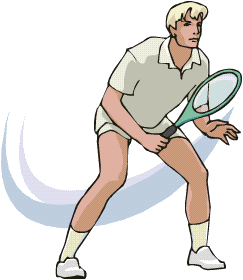 شكل توضيحي للمهارةشكل توضيحي للمهارةشكل توضيحي للمهارةشكل توضيحي للمهارةشكل توضيحي للمهارةشكل توضيحي للمهارةشكل توضيحي للمهارةإجراءات التنفيذإجراءات التنفيذإجراءات التنفيذإجراءات التنفيذإجراءات التنفيذإجراءات التنفيذإجراءات التنفيذإجراءات التنفيذإجراءات التنفيذإجراءات التنفيذإجراءات التنفيذإجراءات التنفيذإجراءات التنفيذإجراءات التنفيذإجراءات التنفيذإجراءات التنفيذإجراءات التنفيذإجراءات التنفيذإجراءات التنفيذإجراءات التنفيذإجراءات التنفيذإجراءات التنفيذ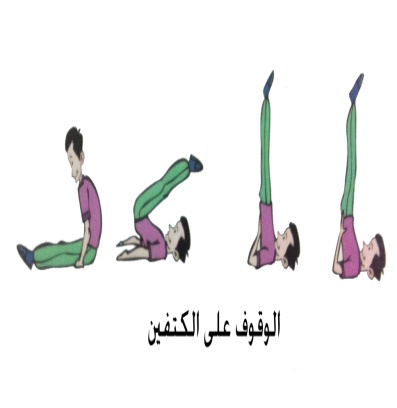 (وقوف) الجري حول الملعب .             (وقوف) القفز من فوق ظهر الزميل (:) .(وقوف) الحجل علي القدم اليمني .         (وقوف) الحجل علي القدم اليسرى .(وقوف) العدو في المكان لمدة (30) ث  . (تعلق) الشد علي العقلة .(تعلق) مرجحة الجسم للأمام والخلف .     (وقوف) دفع ثقل باليدين بمساعده الزميل (:) .ـ التأكد من توفر المتطلب السابقة لهذه الخبرة مع توجيه بعض الأسئلة عن مواصفات الأداء الصحيح والتأكد من تطبيق الطلاب لها    ـ قراءة بطاقة المهام الخاصة بالخبرة   ــ الإجابة على استفسارات الطلاب عن محتويات بطاقة المهام ـ أداء نموذج للخبرة من قبل المعلم أو أحد الطلاب المتميزين ـ البدء بتطبيقها بشكل فردي من قبل الطلاب تحت إشراف المعلم  ـ يقوم المعلم بمتابعة أداء الطلاب ببطاقة المهام ، وتسجيل رأيه إجمالا في أداءهم ، وتقديم التغذية الراجعة المباشرة لهم  ـ يتم تعليم الخبرة من خلال التدرج بتنفيذ الأنشطة التعليمية التالية :ــ وقوف كل طالبين متقابلين بينهما مرتبة  يتم أداء الوقوف على الكتفين  بشكل تبادلي بين كل طالبين وفق ما هو مكتوب في بطاقة المهام    ـ ملاحظه أداء الطلاب و تصحيح الأداء لهم  ـ أداء نموذج للمهارة مرة أخري عن طريق احد الطلاب مع التركيز على الخطوات الفنية للمهارة وتوضيحها للطلاب    ـ العودة مرة أخرى لأداء المهارة مع تحفيز الطلاب المتميزين في الأداء    ـ سؤال الطلاب  على الخطوات الفنية للمهارة وتوجيه بعض الملاحظات الضرورية عن الأخطاء الشائعة للمهارة   ـ أداء المهارة كاملة مرة أخرى مع تشجيع الطلاب المتميزين وقوف الجري الخفيف حول الملعب    ـ الاغتسال بعد أداء الحصة مباشرة .- الانصراف إلي الفصل بشكل منظم .(وقوف) الجري حول الملعب .             (وقوف) القفز من فوق ظهر الزميل (:) .(وقوف) الحجل علي القدم اليمني .         (وقوف) الحجل علي القدم اليسرى .(وقوف) العدو في المكان لمدة (30) ث  . (تعلق) الشد علي العقلة .(تعلق) مرجحة الجسم للأمام والخلف .     (وقوف) دفع ثقل باليدين بمساعده الزميل (:) .ـ التأكد من توفر المتطلب السابقة لهذه الخبرة مع توجيه بعض الأسئلة عن مواصفات الأداء الصحيح والتأكد من تطبيق الطلاب لها    ـ قراءة بطاقة المهام الخاصة بالخبرة   ــ الإجابة على استفسارات الطلاب عن محتويات بطاقة المهام ـ أداء نموذج للخبرة من قبل المعلم أو أحد الطلاب المتميزين ـ البدء بتطبيقها بشكل فردي من قبل الطلاب تحت إشراف المعلم  ـ يقوم المعلم بمتابعة أداء الطلاب ببطاقة المهام ، وتسجيل رأيه إجمالا في أداءهم ، وتقديم التغذية الراجعة المباشرة لهم  ـ يتم تعليم الخبرة من خلال التدرج بتنفيذ الأنشطة التعليمية التالية :ــ وقوف كل طالبين متقابلين بينهما مرتبة  يتم أداء الوقوف على الكتفين  بشكل تبادلي بين كل طالبين وفق ما هو مكتوب في بطاقة المهام    ـ ملاحظه أداء الطلاب و تصحيح الأداء لهم  ـ أداء نموذج للمهارة مرة أخري عن طريق احد الطلاب مع التركيز على الخطوات الفنية للمهارة وتوضيحها للطلاب    ـ العودة مرة أخرى لأداء المهارة مع تحفيز الطلاب المتميزين في الأداء    ـ سؤال الطلاب  على الخطوات الفنية للمهارة وتوجيه بعض الملاحظات الضرورية عن الأخطاء الشائعة للمهارة   ـ أداء المهارة كاملة مرة أخرى مع تشجيع الطلاب المتميزين وقوف الجري الخفيف حول الملعب    ـ الاغتسال بعد أداء الحصة مباشرة .- الانصراف إلي الفصل بشكل منظم .(وقوف) الجري حول الملعب .             (وقوف) القفز من فوق ظهر الزميل (:) .(وقوف) الحجل علي القدم اليمني .         (وقوف) الحجل علي القدم اليسرى .(وقوف) العدو في المكان لمدة (30) ث  . (تعلق) الشد علي العقلة .(تعلق) مرجحة الجسم للأمام والخلف .     (وقوف) دفع ثقل باليدين بمساعده الزميل (:) .ـ التأكد من توفر المتطلب السابقة لهذه الخبرة مع توجيه بعض الأسئلة عن مواصفات الأداء الصحيح والتأكد من تطبيق الطلاب لها    ـ قراءة بطاقة المهام الخاصة بالخبرة   ــ الإجابة على استفسارات الطلاب عن محتويات بطاقة المهام ـ أداء نموذج للخبرة من قبل المعلم أو أحد الطلاب المتميزين ـ البدء بتطبيقها بشكل فردي من قبل الطلاب تحت إشراف المعلم  ـ يقوم المعلم بمتابعة أداء الطلاب ببطاقة المهام ، وتسجيل رأيه إجمالا في أداءهم ، وتقديم التغذية الراجعة المباشرة لهم  ـ يتم تعليم الخبرة من خلال التدرج بتنفيذ الأنشطة التعليمية التالية :ــ وقوف كل طالبين متقابلين بينهما مرتبة  يتم أداء الوقوف على الكتفين  بشكل تبادلي بين كل طالبين وفق ما هو مكتوب في بطاقة المهام    ـ ملاحظه أداء الطلاب و تصحيح الأداء لهم  ـ أداء نموذج للمهارة مرة أخري عن طريق احد الطلاب مع التركيز على الخطوات الفنية للمهارة وتوضيحها للطلاب    ـ العودة مرة أخرى لأداء المهارة مع تحفيز الطلاب المتميزين في الأداء    ـ سؤال الطلاب  على الخطوات الفنية للمهارة وتوجيه بعض الملاحظات الضرورية عن الأخطاء الشائعة للمهارة   ـ أداء المهارة كاملة مرة أخرى مع تشجيع الطلاب المتميزين وقوف الجري الخفيف حول الملعب    ـ الاغتسال بعد أداء الحصة مباشرة .- الانصراف إلي الفصل بشكل منظم .(وقوف) الجري حول الملعب .             (وقوف) القفز من فوق ظهر الزميل (:) .(وقوف) الحجل علي القدم اليمني .         (وقوف) الحجل علي القدم اليسرى .(وقوف) العدو في المكان لمدة (30) ث  . (تعلق) الشد علي العقلة .(تعلق) مرجحة الجسم للأمام والخلف .     (وقوف) دفع ثقل باليدين بمساعده الزميل (:) .ـ التأكد من توفر المتطلب السابقة لهذه الخبرة مع توجيه بعض الأسئلة عن مواصفات الأداء الصحيح والتأكد من تطبيق الطلاب لها    ـ قراءة بطاقة المهام الخاصة بالخبرة   ــ الإجابة على استفسارات الطلاب عن محتويات بطاقة المهام ـ أداء نموذج للخبرة من قبل المعلم أو أحد الطلاب المتميزين ـ البدء بتطبيقها بشكل فردي من قبل الطلاب تحت إشراف المعلم  ـ يقوم المعلم بمتابعة أداء الطلاب ببطاقة المهام ، وتسجيل رأيه إجمالا في أداءهم ، وتقديم التغذية الراجعة المباشرة لهم  ـ يتم تعليم الخبرة من خلال التدرج بتنفيذ الأنشطة التعليمية التالية :ــ وقوف كل طالبين متقابلين بينهما مرتبة  يتم أداء الوقوف على الكتفين  بشكل تبادلي بين كل طالبين وفق ما هو مكتوب في بطاقة المهام    ـ ملاحظه أداء الطلاب و تصحيح الأداء لهم  ـ أداء نموذج للمهارة مرة أخري عن طريق احد الطلاب مع التركيز على الخطوات الفنية للمهارة وتوضيحها للطلاب    ـ العودة مرة أخرى لأداء المهارة مع تحفيز الطلاب المتميزين في الأداء    ـ سؤال الطلاب  على الخطوات الفنية للمهارة وتوجيه بعض الملاحظات الضرورية عن الأخطاء الشائعة للمهارة   ـ أداء المهارة كاملة مرة أخرى مع تشجيع الطلاب المتميزين وقوف الجري الخفيف حول الملعب    ـ الاغتسال بعد أداء الحصة مباشرة .- الانصراف إلي الفصل بشكل منظم .(وقوف) الجري حول الملعب .             (وقوف) القفز من فوق ظهر الزميل (:) .(وقوف) الحجل علي القدم اليمني .         (وقوف) الحجل علي القدم اليسرى .(وقوف) العدو في المكان لمدة (30) ث  . (تعلق) الشد علي العقلة .(تعلق) مرجحة الجسم للأمام والخلف .     (وقوف) دفع ثقل باليدين بمساعده الزميل (:) .ـ التأكد من توفر المتطلب السابقة لهذه الخبرة مع توجيه بعض الأسئلة عن مواصفات الأداء الصحيح والتأكد من تطبيق الطلاب لها    ـ قراءة بطاقة المهام الخاصة بالخبرة   ــ الإجابة على استفسارات الطلاب عن محتويات بطاقة المهام ـ أداء نموذج للخبرة من قبل المعلم أو أحد الطلاب المتميزين ـ البدء بتطبيقها بشكل فردي من قبل الطلاب تحت إشراف المعلم  ـ يقوم المعلم بمتابعة أداء الطلاب ببطاقة المهام ، وتسجيل رأيه إجمالا في أداءهم ، وتقديم التغذية الراجعة المباشرة لهم  ـ يتم تعليم الخبرة من خلال التدرج بتنفيذ الأنشطة التعليمية التالية :ــ وقوف كل طالبين متقابلين بينهما مرتبة  يتم أداء الوقوف على الكتفين  بشكل تبادلي بين كل طالبين وفق ما هو مكتوب في بطاقة المهام    ـ ملاحظه أداء الطلاب و تصحيح الأداء لهم  ـ أداء نموذج للمهارة مرة أخري عن طريق احد الطلاب مع التركيز على الخطوات الفنية للمهارة وتوضيحها للطلاب    ـ العودة مرة أخرى لأداء المهارة مع تحفيز الطلاب المتميزين في الأداء    ـ سؤال الطلاب  على الخطوات الفنية للمهارة وتوجيه بعض الملاحظات الضرورية عن الأخطاء الشائعة للمهارة   ـ أداء المهارة كاملة مرة أخرى مع تشجيع الطلاب المتميزين وقوف الجري الخفيف حول الملعب    ـ الاغتسال بعد أداء الحصة مباشرة .- الانصراف إلي الفصل بشكل منظم .(وقوف) الجري حول الملعب .             (وقوف) القفز من فوق ظهر الزميل (:) .(وقوف) الحجل علي القدم اليمني .         (وقوف) الحجل علي القدم اليسرى .(وقوف) العدو في المكان لمدة (30) ث  . (تعلق) الشد علي العقلة .(تعلق) مرجحة الجسم للأمام والخلف .     (وقوف) دفع ثقل باليدين بمساعده الزميل (:) .ـ التأكد من توفر المتطلب السابقة لهذه الخبرة مع توجيه بعض الأسئلة عن مواصفات الأداء الصحيح والتأكد من تطبيق الطلاب لها    ـ قراءة بطاقة المهام الخاصة بالخبرة   ــ الإجابة على استفسارات الطلاب عن محتويات بطاقة المهام ـ أداء نموذج للخبرة من قبل المعلم أو أحد الطلاب المتميزين ـ البدء بتطبيقها بشكل فردي من قبل الطلاب تحت إشراف المعلم  ـ يقوم المعلم بمتابعة أداء الطلاب ببطاقة المهام ، وتسجيل رأيه إجمالا في أداءهم ، وتقديم التغذية الراجعة المباشرة لهم  ـ يتم تعليم الخبرة من خلال التدرج بتنفيذ الأنشطة التعليمية التالية :ــ وقوف كل طالبين متقابلين بينهما مرتبة  يتم أداء الوقوف على الكتفين  بشكل تبادلي بين كل طالبين وفق ما هو مكتوب في بطاقة المهام    ـ ملاحظه أداء الطلاب و تصحيح الأداء لهم  ـ أداء نموذج للمهارة مرة أخري عن طريق احد الطلاب مع التركيز على الخطوات الفنية للمهارة وتوضيحها للطلاب    ـ العودة مرة أخرى لأداء المهارة مع تحفيز الطلاب المتميزين في الأداء    ـ سؤال الطلاب  على الخطوات الفنية للمهارة وتوجيه بعض الملاحظات الضرورية عن الأخطاء الشائعة للمهارة   ـ أداء المهارة كاملة مرة أخرى مع تشجيع الطلاب المتميزين وقوف الجري الخفيف حول الملعب    ـ الاغتسال بعد أداء الحصة مباشرة .- الانصراف إلي الفصل بشكل منظم .(وقوف) الجري حول الملعب .             (وقوف) القفز من فوق ظهر الزميل (:) .(وقوف) الحجل علي القدم اليمني .         (وقوف) الحجل علي القدم اليسرى .(وقوف) العدو في المكان لمدة (30) ث  . (تعلق) الشد علي العقلة .(تعلق) مرجحة الجسم للأمام والخلف .     (وقوف) دفع ثقل باليدين بمساعده الزميل (:) .ـ التأكد من توفر المتطلب السابقة لهذه الخبرة مع توجيه بعض الأسئلة عن مواصفات الأداء الصحيح والتأكد من تطبيق الطلاب لها    ـ قراءة بطاقة المهام الخاصة بالخبرة   ــ الإجابة على استفسارات الطلاب عن محتويات بطاقة المهام ـ أداء نموذج للخبرة من قبل المعلم أو أحد الطلاب المتميزين ـ البدء بتطبيقها بشكل فردي من قبل الطلاب تحت إشراف المعلم  ـ يقوم المعلم بمتابعة أداء الطلاب ببطاقة المهام ، وتسجيل رأيه إجمالا في أداءهم ، وتقديم التغذية الراجعة المباشرة لهم  ـ يتم تعليم الخبرة من خلال التدرج بتنفيذ الأنشطة التعليمية التالية :ــ وقوف كل طالبين متقابلين بينهما مرتبة  يتم أداء الوقوف على الكتفين  بشكل تبادلي بين كل طالبين وفق ما هو مكتوب في بطاقة المهام    ـ ملاحظه أداء الطلاب و تصحيح الأداء لهم  ـ أداء نموذج للمهارة مرة أخري عن طريق احد الطلاب مع التركيز على الخطوات الفنية للمهارة وتوضيحها للطلاب    ـ العودة مرة أخرى لأداء المهارة مع تحفيز الطلاب المتميزين في الأداء    ـ سؤال الطلاب  على الخطوات الفنية للمهارة وتوجيه بعض الملاحظات الضرورية عن الأخطاء الشائعة للمهارة   ـ أداء المهارة كاملة مرة أخرى مع تشجيع الطلاب المتميزين وقوف الجري الخفيف حول الملعب    ـ الاغتسال بعد أداء الحصة مباشرة .- الانصراف إلي الفصل بشكل منظم .(وقوف) الجري حول الملعب .             (وقوف) القفز من فوق ظهر الزميل (:) .(وقوف) الحجل علي القدم اليمني .         (وقوف) الحجل علي القدم اليسرى .(وقوف) العدو في المكان لمدة (30) ث  . (تعلق) الشد علي العقلة .(تعلق) مرجحة الجسم للأمام والخلف .     (وقوف) دفع ثقل باليدين بمساعده الزميل (:) .ـ التأكد من توفر المتطلب السابقة لهذه الخبرة مع توجيه بعض الأسئلة عن مواصفات الأداء الصحيح والتأكد من تطبيق الطلاب لها    ـ قراءة بطاقة المهام الخاصة بالخبرة   ــ الإجابة على استفسارات الطلاب عن محتويات بطاقة المهام ـ أداء نموذج للخبرة من قبل المعلم أو أحد الطلاب المتميزين ـ البدء بتطبيقها بشكل فردي من قبل الطلاب تحت إشراف المعلم  ـ يقوم المعلم بمتابعة أداء الطلاب ببطاقة المهام ، وتسجيل رأيه إجمالا في أداءهم ، وتقديم التغذية الراجعة المباشرة لهم  ـ يتم تعليم الخبرة من خلال التدرج بتنفيذ الأنشطة التعليمية التالية :ــ وقوف كل طالبين متقابلين بينهما مرتبة  يتم أداء الوقوف على الكتفين  بشكل تبادلي بين كل طالبين وفق ما هو مكتوب في بطاقة المهام    ـ ملاحظه أداء الطلاب و تصحيح الأداء لهم  ـ أداء نموذج للمهارة مرة أخري عن طريق احد الطلاب مع التركيز على الخطوات الفنية للمهارة وتوضيحها للطلاب    ـ العودة مرة أخرى لأداء المهارة مع تحفيز الطلاب المتميزين في الأداء    ـ سؤال الطلاب  على الخطوات الفنية للمهارة وتوجيه بعض الملاحظات الضرورية عن الأخطاء الشائعة للمهارة   ـ أداء المهارة كاملة مرة أخرى مع تشجيع الطلاب المتميزين وقوف الجري الخفيف حول الملعب    ـ الاغتسال بعد أداء الحصة مباشرة .- الانصراف إلي الفصل بشكل منظم .(وقوف) الجري حول الملعب .             (وقوف) القفز من فوق ظهر الزميل (:) .(وقوف) الحجل علي القدم اليمني .         (وقوف) الحجل علي القدم اليسرى .(وقوف) العدو في المكان لمدة (30) ث  . (تعلق) الشد علي العقلة .(تعلق) مرجحة الجسم للأمام والخلف .     (وقوف) دفع ثقل باليدين بمساعده الزميل (:) .ـ التأكد من توفر المتطلب السابقة لهذه الخبرة مع توجيه بعض الأسئلة عن مواصفات الأداء الصحيح والتأكد من تطبيق الطلاب لها    ـ قراءة بطاقة المهام الخاصة بالخبرة   ــ الإجابة على استفسارات الطلاب عن محتويات بطاقة المهام ـ أداء نموذج للخبرة من قبل المعلم أو أحد الطلاب المتميزين ـ البدء بتطبيقها بشكل فردي من قبل الطلاب تحت إشراف المعلم  ـ يقوم المعلم بمتابعة أداء الطلاب ببطاقة المهام ، وتسجيل رأيه إجمالا في أداءهم ، وتقديم التغذية الراجعة المباشرة لهم  ـ يتم تعليم الخبرة من خلال التدرج بتنفيذ الأنشطة التعليمية التالية :ــ وقوف كل طالبين متقابلين بينهما مرتبة  يتم أداء الوقوف على الكتفين  بشكل تبادلي بين كل طالبين وفق ما هو مكتوب في بطاقة المهام    ـ ملاحظه أداء الطلاب و تصحيح الأداء لهم  ـ أداء نموذج للمهارة مرة أخري عن طريق احد الطلاب مع التركيز على الخطوات الفنية للمهارة وتوضيحها للطلاب    ـ العودة مرة أخرى لأداء المهارة مع تحفيز الطلاب المتميزين في الأداء    ـ سؤال الطلاب  على الخطوات الفنية للمهارة وتوجيه بعض الملاحظات الضرورية عن الأخطاء الشائعة للمهارة   ـ أداء المهارة كاملة مرة أخرى مع تشجيع الطلاب المتميزين وقوف الجري الخفيف حول الملعب    ـ الاغتسال بعد أداء الحصة مباشرة .- الانصراف إلي الفصل بشكل منظم .(وقوف) الجري حول الملعب .             (وقوف) القفز من فوق ظهر الزميل (:) .(وقوف) الحجل علي القدم اليمني .         (وقوف) الحجل علي القدم اليسرى .(وقوف) العدو في المكان لمدة (30) ث  . (تعلق) الشد علي العقلة .(تعلق) مرجحة الجسم للأمام والخلف .     (وقوف) دفع ثقل باليدين بمساعده الزميل (:) .ـ التأكد من توفر المتطلب السابقة لهذه الخبرة مع توجيه بعض الأسئلة عن مواصفات الأداء الصحيح والتأكد من تطبيق الطلاب لها    ـ قراءة بطاقة المهام الخاصة بالخبرة   ــ الإجابة على استفسارات الطلاب عن محتويات بطاقة المهام ـ أداء نموذج للخبرة من قبل المعلم أو أحد الطلاب المتميزين ـ البدء بتطبيقها بشكل فردي من قبل الطلاب تحت إشراف المعلم  ـ يقوم المعلم بمتابعة أداء الطلاب ببطاقة المهام ، وتسجيل رأيه إجمالا في أداءهم ، وتقديم التغذية الراجعة المباشرة لهم  ـ يتم تعليم الخبرة من خلال التدرج بتنفيذ الأنشطة التعليمية التالية :ــ وقوف كل طالبين متقابلين بينهما مرتبة  يتم أداء الوقوف على الكتفين  بشكل تبادلي بين كل طالبين وفق ما هو مكتوب في بطاقة المهام    ـ ملاحظه أداء الطلاب و تصحيح الأداء لهم  ـ أداء نموذج للمهارة مرة أخري عن طريق احد الطلاب مع التركيز على الخطوات الفنية للمهارة وتوضيحها للطلاب    ـ العودة مرة أخرى لأداء المهارة مع تحفيز الطلاب المتميزين في الأداء    ـ سؤال الطلاب  على الخطوات الفنية للمهارة وتوجيه بعض الملاحظات الضرورية عن الأخطاء الشائعة للمهارة   ـ أداء المهارة كاملة مرة أخرى مع تشجيع الطلاب المتميزين وقوف الجري الخفيف حول الملعب    ـ الاغتسال بعد أداء الحصة مباشرة .- الانصراف إلي الفصل بشكل منظم .(وقوف) الجري حول الملعب .             (وقوف) القفز من فوق ظهر الزميل (:) .(وقوف) الحجل علي القدم اليمني .         (وقوف) الحجل علي القدم اليسرى .(وقوف) العدو في المكان لمدة (30) ث  . (تعلق) الشد علي العقلة .(تعلق) مرجحة الجسم للأمام والخلف .     (وقوف) دفع ثقل باليدين بمساعده الزميل (:) .ـ التأكد من توفر المتطلب السابقة لهذه الخبرة مع توجيه بعض الأسئلة عن مواصفات الأداء الصحيح والتأكد من تطبيق الطلاب لها    ـ قراءة بطاقة المهام الخاصة بالخبرة   ــ الإجابة على استفسارات الطلاب عن محتويات بطاقة المهام ـ أداء نموذج للخبرة من قبل المعلم أو أحد الطلاب المتميزين ـ البدء بتطبيقها بشكل فردي من قبل الطلاب تحت إشراف المعلم  ـ يقوم المعلم بمتابعة أداء الطلاب ببطاقة المهام ، وتسجيل رأيه إجمالا في أداءهم ، وتقديم التغذية الراجعة المباشرة لهم  ـ يتم تعليم الخبرة من خلال التدرج بتنفيذ الأنشطة التعليمية التالية :ــ وقوف كل طالبين متقابلين بينهما مرتبة  يتم أداء الوقوف على الكتفين  بشكل تبادلي بين كل طالبين وفق ما هو مكتوب في بطاقة المهام    ـ ملاحظه أداء الطلاب و تصحيح الأداء لهم  ـ أداء نموذج للمهارة مرة أخري عن طريق احد الطلاب مع التركيز على الخطوات الفنية للمهارة وتوضيحها للطلاب    ـ العودة مرة أخرى لأداء المهارة مع تحفيز الطلاب المتميزين في الأداء    ـ سؤال الطلاب  على الخطوات الفنية للمهارة وتوجيه بعض الملاحظات الضرورية عن الأخطاء الشائعة للمهارة   ـ أداء المهارة كاملة مرة أخرى مع تشجيع الطلاب المتميزين وقوف الجري الخفيف حول الملعب    ـ الاغتسال بعد أداء الحصة مباشرة .- الانصراف إلي الفصل بشكل منظم .(وقوف) الجري حول الملعب .             (وقوف) القفز من فوق ظهر الزميل (:) .(وقوف) الحجل علي القدم اليمني .         (وقوف) الحجل علي القدم اليسرى .(وقوف) العدو في المكان لمدة (30) ث  . (تعلق) الشد علي العقلة .(تعلق) مرجحة الجسم للأمام والخلف .     (وقوف) دفع ثقل باليدين بمساعده الزميل (:) .ـ التأكد من توفر المتطلب السابقة لهذه الخبرة مع توجيه بعض الأسئلة عن مواصفات الأداء الصحيح والتأكد من تطبيق الطلاب لها    ـ قراءة بطاقة المهام الخاصة بالخبرة   ــ الإجابة على استفسارات الطلاب عن محتويات بطاقة المهام ـ أداء نموذج للخبرة من قبل المعلم أو أحد الطلاب المتميزين ـ البدء بتطبيقها بشكل فردي من قبل الطلاب تحت إشراف المعلم  ـ يقوم المعلم بمتابعة أداء الطلاب ببطاقة المهام ، وتسجيل رأيه إجمالا في أداءهم ، وتقديم التغذية الراجعة المباشرة لهم  ـ يتم تعليم الخبرة من خلال التدرج بتنفيذ الأنشطة التعليمية التالية :ــ وقوف كل طالبين متقابلين بينهما مرتبة  يتم أداء الوقوف على الكتفين  بشكل تبادلي بين كل طالبين وفق ما هو مكتوب في بطاقة المهام    ـ ملاحظه أداء الطلاب و تصحيح الأداء لهم  ـ أداء نموذج للمهارة مرة أخري عن طريق احد الطلاب مع التركيز على الخطوات الفنية للمهارة وتوضيحها للطلاب    ـ العودة مرة أخرى لأداء المهارة مع تحفيز الطلاب المتميزين في الأداء    ـ سؤال الطلاب  على الخطوات الفنية للمهارة وتوجيه بعض الملاحظات الضرورية عن الأخطاء الشائعة للمهارة   ـ أداء المهارة كاملة مرة أخرى مع تشجيع الطلاب المتميزين وقوف الجري الخفيف حول الملعب    ـ الاغتسال بعد أداء الحصة مباشرة .- الانصراف إلي الفصل بشكل منظم .(وقوف) الجري حول الملعب .             (وقوف) القفز من فوق ظهر الزميل (:) .(وقوف) الحجل علي القدم اليمني .         (وقوف) الحجل علي القدم اليسرى .(وقوف) العدو في المكان لمدة (30) ث  . (تعلق) الشد علي العقلة .(تعلق) مرجحة الجسم للأمام والخلف .     (وقوف) دفع ثقل باليدين بمساعده الزميل (:) .ـ التأكد من توفر المتطلب السابقة لهذه الخبرة مع توجيه بعض الأسئلة عن مواصفات الأداء الصحيح والتأكد من تطبيق الطلاب لها    ـ قراءة بطاقة المهام الخاصة بالخبرة   ــ الإجابة على استفسارات الطلاب عن محتويات بطاقة المهام ـ أداء نموذج للخبرة من قبل المعلم أو أحد الطلاب المتميزين ـ البدء بتطبيقها بشكل فردي من قبل الطلاب تحت إشراف المعلم  ـ يقوم المعلم بمتابعة أداء الطلاب ببطاقة المهام ، وتسجيل رأيه إجمالا في أداءهم ، وتقديم التغذية الراجعة المباشرة لهم  ـ يتم تعليم الخبرة من خلال التدرج بتنفيذ الأنشطة التعليمية التالية :ــ وقوف كل طالبين متقابلين بينهما مرتبة  يتم أداء الوقوف على الكتفين  بشكل تبادلي بين كل طالبين وفق ما هو مكتوب في بطاقة المهام    ـ ملاحظه أداء الطلاب و تصحيح الأداء لهم  ـ أداء نموذج للمهارة مرة أخري عن طريق احد الطلاب مع التركيز على الخطوات الفنية للمهارة وتوضيحها للطلاب    ـ العودة مرة أخرى لأداء المهارة مع تحفيز الطلاب المتميزين في الأداء    ـ سؤال الطلاب  على الخطوات الفنية للمهارة وتوجيه بعض الملاحظات الضرورية عن الأخطاء الشائعة للمهارة   ـ أداء المهارة كاملة مرة أخرى مع تشجيع الطلاب المتميزين وقوف الجري الخفيف حول الملعب    ـ الاغتسال بعد أداء الحصة مباشرة .- الانصراف إلي الفصل بشكل منظم .(وقوف) الجري حول الملعب .             (وقوف) القفز من فوق ظهر الزميل (:) .(وقوف) الحجل علي القدم اليمني .         (وقوف) الحجل علي القدم اليسرى .(وقوف) العدو في المكان لمدة (30) ث  . (تعلق) الشد علي العقلة .(تعلق) مرجحة الجسم للأمام والخلف .     (وقوف) دفع ثقل باليدين بمساعده الزميل (:) .ـ التأكد من توفر المتطلب السابقة لهذه الخبرة مع توجيه بعض الأسئلة عن مواصفات الأداء الصحيح والتأكد من تطبيق الطلاب لها    ـ قراءة بطاقة المهام الخاصة بالخبرة   ــ الإجابة على استفسارات الطلاب عن محتويات بطاقة المهام ـ أداء نموذج للخبرة من قبل المعلم أو أحد الطلاب المتميزين ـ البدء بتطبيقها بشكل فردي من قبل الطلاب تحت إشراف المعلم  ـ يقوم المعلم بمتابعة أداء الطلاب ببطاقة المهام ، وتسجيل رأيه إجمالا في أداءهم ، وتقديم التغذية الراجعة المباشرة لهم  ـ يتم تعليم الخبرة من خلال التدرج بتنفيذ الأنشطة التعليمية التالية :ــ وقوف كل طالبين متقابلين بينهما مرتبة  يتم أداء الوقوف على الكتفين  بشكل تبادلي بين كل طالبين وفق ما هو مكتوب في بطاقة المهام    ـ ملاحظه أداء الطلاب و تصحيح الأداء لهم  ـ أداء نموذج للمهارة مرة أخري عن طريق احد الطلاب مع التركيز على الخطوات الفنية للمهارة وتوضيحها للطلاب    ـ العودة مرة أخرى لأداء المهارة مع تحفيز الطلاب المتميزين في الأداء    ـ سؤال الطلاب  على الخطوات الفنية للمهارة وتوجيه بعض الملاحظات الضرورية عن الأخطاء الشائعة للمهارة   ـ أداء المهارة كاملة مرة أخرى مع تشجيع الطلاب المتميزين وقوف الجري الخفيف حول الملعب    ـ الاغتسال بعد أداء الحصة مباشرة .- الانصراف إلي الفصل بشكل منظم .(وقوف) الجري حول الملعب .             (وقوف) القفز من فوق ظهر الزميل (:) .(وقوف) الحجل علي القدم اليمني .         (وقوف) الحجل علي القدم اليسرى .(وقوف) العدو في المكان لمدة (30) ث  . (تعلق) الشد علي العقلة .(تعلق) مرجحة الجسم للأمام والخلف .     (وقوف) دفع ثقل باليدين بمساعده الزميل (:) .ـ التأكد من توفر المتطلب السابقة لهذه الخبرة مع توجيه بعض الأسئلة عن مواصفات الأداء الصحيح والتأكد من تطبيق الطلاب لها    ـ قراءة بطاقة المهام الخاصة بالخبرة   ــ الإجابة على استفسارات الطلاب عن محتويات بطاقة المهام ـ أداء نموذج للخبرة من قبل المعلم أو أحد الطلاب المتميزين ـ البدء بتطبيقها بشكل فردي من قبل الطلاب تحت إشراف المعلم  ـ يقوم المعلم بمتابعة أداء الطلاب ببطاقة المهام ، وتسجيل رأيه إجمالا في أداءهم ، وتقديم التغذية الراجعة المباشرة لهم  ـ يتم تعليم الخبرة من خلال التدرج بتنفيذ الأنشطة التعليمية التالية :ــ وقوف كل طالبين متقابلين بينهما مرتبة  يتم أداء الوقوف على الكتفين  بشكل تبادلي بين كل طالبين وفق ما هو مكتوب في بطاقة المهام    ـ ملاحظه أداء الطلاب و تصحيح الأداء لهم  ـ أداء نموذج للمهارة مرة أخري عن طريق احد الطلاب مع التركيز على الخطوات الفنية للمهارة وتوضيحها للطلاب    ـ العودة مرة أخرى لأداء المهارة مع تحفيز الطلاب المتميزين في الأداء    ـ سؤال الطلاب  على الخطوات الفنية للمهارة وتوجيه بعض الملاحظات الضرورية عن الأخطاء الشائعة للمهارة   ـ أداء المهارة كاملة مرة أخرى مع تشجيع الطلاب المتميزين وقوف الجري الخفيف حول الملعب    ـ الاغتسال بعد أداء الحصة مباشرة .- الانصراف إلي الفصل بشكل منظم .(وقوف) الجري حول الملعب .             (وقوف) القفز من فوق ظهر الزميل (:) .(وقوف) الحجل علي القدم اليمني .         (وقوف) الحجل علي القدم اليسرى .(وقوف) العدو في المكان لمدة (30) ث  . (تعلق) الشد علي العقلة .(تعلق) مرجحة الجسم للأمام والخلف .     (وقوف) دفع ثقل باليدين بمساعده الزميل (:) .ـ التأكد من توفر المتطلب السابقة لهذه الخبرة مع توجيه بعض الأسئلة عن مواصفات الأداء الصحيح والتأكد من تطبيق الطلاب لها    ـ قراءة بطاقة المهام الخاصة بالخبرة   ــ الإجابة على استفسارات الطلاب عن محتويات بطاقة المهام ـ أداء نموذج للخبرة من قبل المعلم أو أحد الطلاب المتميزين ـ البدء بتطبيقها بشكل فردي من قبل الطلاب تحت إشراف المعلم  ـ يقوم المعلم بمتابعة أداء الطلاب ببطاقة المهام ، وتسجيل رأيه إجمالا في أداءهم ، وتقديم التغذية الراجعة المباشرة لهم  ـ يتم تعليم الخبرة من خلال التدرج بتنفيذ الأنشطة التعليمية التالية :ــ وقوف كل طالبين متقابلين بينهما مرتبة  يتم أداء الوقوف على الكتفين  بشكل تبادلي بين كل طالبين وفق ما هو مكتوب في بطاقة المهام    ـ ملاحظه أداء الطلاب و تصحيح الأداء لهم  ـ أداء نموذج للمهارة مرة أخري عن طريق احد الطلاب مع التركيز على الخطوات الفنية للمهارة وتوضيحها للطلاب    ـ العودة مرة أخرى لأداء المهارة مع تحفيز الطلاب المتميزين في الأداء    ـ سؤال الطلاب  على الخطوات الفنية للمهارة وتوجيه بعض الملاحظات الضرورية عن الأخطاء الشائعة للمهارة   ـ أداء المهارة كاملة مرة أخرى مع تشجيع الطلاب المتميزين وقوف الجري الخفيف حول الملعب    ـ الاغتسال بعد أداء الحصة مباشرة .- الانصراف إلي الفصل بشكل منظم .(وقوف) الجري حول الملعب .             (وقوف) القفز من فوق ظهر الزميل (:) .(وقوف) الحجل علي القدم اليمني .         (وقوف) الحجل علي القدم اليسرى .(وقوف) العدو في المكان لمدة (30) ث  . (تعلق) الشد علي العقلة .(تعلق) مرجحة الجسم للأمام والخلف .     (وقوف) دفع ثقل باليدين بمساعده الزميل (:) .ـ التأكد من توفر المتطلب السابقة لهذه الخبرة مع توجيه بعض الأسئلة عن مواصفات الأداء الصحيح والتأكد من تطبيق الطلاب لها    ـ قراءة بطاقة المهام الخاصة بالخبرة   ــ الإجابة على استفسارات الطلاب عن محتويات بطاقة المهام ـ أداء نموذج للخبرة من قبل المعلم أو أحد الطلاب المتميزين ـ البدء بتطبيقها بشكل فردي من قبل الطلاب تحت إشراف المعلم  ـ يقوم المعلم بمتابعة أداء الطلاب ببطاقة المهام ، وتسجيل رأيه إجمالا في أداءهم ، وتقديم التغذية الراجعة المباشرة لهم  ـ يتم تعليم الخبرة من خلال التدرج بتنفيذ الأنشطة التعليمية التالية :ــ وقوف كل طالبين متقابلين بينهما مرتبة  يتم أداء الوقوف على الكتفين  بشكل تبادلي بين كل طالبين وفق ما هو مكتوب في بطاقة المهام    ـ ملاحظه أداء الطلاب و تصحيح الأداء لهم  ـ أداء نموذج للمهارة مرة أخري عن طريق احد الطلاب مع التركيز على الخطوات الفنية للمهارة وتوضيحها للطلاب    ـ العودة مرة أخرى لأداء المهارة مع تحفيز الطلاب المتميزين في الأداء    ـ سؤال الطلاب  على الخطوات الفنية للمهارة وتوجيه بعض الملاحظات الضرورية عن الأخطاء الشائعة للمهارة   ـ أداء المهارة كاملة مرة أخرى مع تشجيع الطلاب المتميزين وقوف الجري الخفيف حول الملعب    ـ الاغتسال بعد أداء الحصة مباشرة .- الانصراف إلي الفصل بشكل منظم .(وقوف) الجري حول الملعب .             (وقوف) القفز من فوق ظهر الزميل (:) .(وقوف) الحجل علي القدم اليمني .         (وقوف) الحجل علي القدم اليسرى .(وقوف) العدو في المكان لمدة (30) ث  . (تعلق) الشد علي العقلة .(تعلق) مرجحة الجسم للأمام والخلف .     (وقوف) دفع ثقل باليدين بمساعده الزميل (:) .ـ التأكد من توفر المتطلب السابقة لهذه الخبرة مع توجيه بعض الأسئلة عن مواصفات الأداء الصحيح والتأكد من تطبيق الطلاب لها    ـ قراءة بطاقة المهام الخاصة بالخبرة   ــ الإجابة على استفسارات الطلاب عن محتويات بطاقة المهام ـ أداء نموذج للخبرة من قبل المعلم أو أحد الطلاب المتميزين ـ البدء بتطبيقها بشكل فردي من قبل الطلاب تحت إشراف المعلم  ـ يقوم المعلم بمتابعة أداء الطلاب ببطاقة المهام ، وتسجيل رأيه إجمالا في أداءهم ، وتقديم التغذية الراجعة المباشرة لهم  ـ يتم تعليم الخبرة من خلال التدرج بتنفيذ الأنشطة التعليمية التالية :ــ وقوف كل طالبين متقابلين بينهما مرتبة  يتم أداء الوقوف على الكتفين  بشكل تبادلي بين كل طالبين وفق ما هو مكتوب في بطاقة المهام    ـ ملاحظه أداء الطلاب و تصحيح الأداء لهم  ـ أداء نموذج للمهارة مرة أخري عن طريق احد الطلاب مع التركيز على الخطوات الفنية للمهارة وتوضيحها للطلاب    ـ العودة مرة أخرى لأداء المهارة مع تحفيز الطلاب المتميزين في الأداء    ـ سؤال الطلاب  على الخطوات الفنية للمهارة وتوجيه بعض الملاحظات الضرورية عن الأخطاء الشائعة للمهارة   ـ أداء المهارة كاملة مرة أخرى مع تشجيع الطلاب المتميزين وقوف الجري الخفيف حول الملعب    ـ الاغتسال بعد أداء الحصة مباشرة .- الانصراف إلي الفصل بشكل منظم .(وقوف) الجري حول الملعب .             (وقوف) القفز من فوق ظهر الزميل (:) .(وقوف) الحجل علي القدم اليمني .         (وقوف) الحجل علي القدم اليسرى .(وقوف) العدو في المكان لمدة (30) ث  . (تعلق) الشد علي العقلة .(تعلق) مرجحة الجسم للأمام والخلف .     (وقوف) دفع ثقل باليدين بمساعده الزميل (:) .ـ التأكد من توفر المتطلب السابقة لهذه الخبرة مع توجيه بعض الأسئلة عن مواصفات الأداء الصحيح والتأكد من تطبيق الطلاب لها    ـ قراءة بطاقة المهام الخاصة بالخبرة   ــ الإجابة على استفسارات الطلاب عن محتويات بطاقة المهام ـ أداء نموذج للخبرة من قبل المعلم أو أحد الطلاب المتميزين ـ البدء بتطبيقها بشكل فردي من قبل الطلاب تحت إشراف المعلم  ـ يقوم المعلم بمتابعة أداء الطلاب ببطاقة المهام ، وتسجيل رأيه إجمالا في أداءهم ، وتقديم التغذية الراجعة المباشرة لهم  ـ يتم تعليم الخبرة من خلال التدرج بتنفيذ الأنشطة التعليمية التالية :ــ وقوف كل طالبين متقابلين بينهما مرتبة  يتم أداء الوقوف على الكتفين  بشكل تبادلي بين كل طالبين وفق ما هو مكتوب في بطاقة المهام    ـ ملاحظه أداء الطلاب و تصحيح الأداء لهم  ـ أداء نموذج للمهارة مرة أخري عن طريق احد الطلاب مع التركيز على الخطوات الفنية للمهارة وتوضيحها للطلاب    ـ العودة مرة أخرى لأداء المهارة مع تحفيز الطلاب المتميزين في الأداء    ـ سؤال الطلاب  على الخطوات الفنية للمهارة وتوجيه بعض الملاحظات الضرورية عن الأخطاء الشائعة للمهارة   ـ أداء المهارة كاملة مرة أخرى مع تشجيع الطلاب المتميزين وقوف الجري الخفيف حول الملعب    ـ الاغتسال بعد أداء الحصة مباشرة .- الانصراف إلي الفصل بشكل منظم .(وقوف) الجري حول الملعب .             (وقوف) القفز من فوق ظهر الزميل (:) .(وقوف) الحجل علي القدم اليمني .         (وقوف) الحجل علي القدم اليسرى .(وقوف) العدو في المكان لمدة (30) ث  . (تعلق) الشد علي العقلة .(تعلق) مرجحة الجسم للأمام والخلف .     (وقوف) دفع ثقل باليدين بمساعده الزميل (:) .ـ التأكد من توفر المتطلب السابقة لهذه الخبرة مع توجيه بعض الأسئلة عن مواصفات الأداء الصحيح والتأكد من تطبيق الطلاب لها    ـ قراءة بطاقة المهام الخاصة بالخبرة   ــ الإجابة على استفسارات الطلاب عن محتويات بطاقة المهام ـ أداء نموذج للخبرة من قبل المعلم أو أحد الطلاب المتميزين ـ البدء بتطبيقها بشكل فردي من قبل الطلاب تحت إشراف المعلم  ـ يقوم المعلم بمتابعة أداء الطلاب ببطاقة المهام ، وتسجيل رأيه إجمالا في أداءهم ، وتقديم التغذية الراجعة المباشرة لهم  ـ يتم تعليم الخبرة من خلال التدرج بتنفيذ الأنشطة التعليمية التالية :ــ وقوف كل طالبين متقابلين بينهما مرتبة  يتم أداء الوقوف على الكتفين  بشكل تبادلي بين كل طالبين وفق ما هو مكتوب في بطاقة المهام    ـ ملاحظه أداء الطلاب و تصحيح الأداء لهم  ـ أداء نموذج للمهارة مرة أخري عن طريق احد الطلاب مع التركيز على الخطوات الفنية للمهارة وتوضيحها للطلاب    ـ العودة مرة أخرى لأداء المهارة مع تحفيز الطلاب المتميزين في الأداء    ـ سؤال الطلاب  على الخطوات الفنية للمهارة وتوجيه بعض الملاحظات الضرورية عن الأخطاء الشائعة للمهارة   ـ أداء المهارة كاملة مرة أخرى مع تشجيع الطلاب المتميزين وقوف الجري الخفيف حول الملعب    ـ الاغتسال بعد أداء الحصة مباشرة .- الانصراف إلي الفصل بشكل منظم .(وقوف) الجري حول الملعب .             (وقوف) القفز من فوق ظهر الزميل (:) .(وقوف) الحجل علي القدم اليمني .         (وقوف) الحجل علي القدم اليسرى .(وقوف) العدو في المكان لمدة (30) ث  . (تعلق) الشد علي العقلة .(تعلق) مرجحة الجسم للأمام والخلف .     (وقوف) دفع ثقل باليدين بمساعده الزميل (:) .ـ التأكد من توفر المتطلب السابقة لهذه الخبرة مع توجيه بعض الأسئلة عن مواصفات الأداء الصحيح والتأكد من تطبيق الطلاب لها    ـ قراءة بطاقة المهام الخاصة بالخبرة   ــ الإجابة على استفسارات الطلاب عن محتويات بطاقة المهام ـ أداء نموذج للخبرة من قبل المعلم أو أحد الطلاب المتميزين ـ البدء بتطبيقها بشكل فردي من قبل الطلاب تحت إشراف المعلم  ـ يقوم المعلم بمتابعة أداء الطلاب ببطاقة المهام ، وتسجيل رأيه إجمالا في أداءهم ، وتقديم التغذية الراجعة المباشرة لهم  ـ يتم تعليم الخبرة من خلال التدرج بتنفيذ الأنشطة التعليمية التالية :ــ وقوف كل طالبين متقابلين بينهما مرتبة  يتم أداء الوقوف على الكتفين  بشكل تبادلي بين كل طالبين وفق ما هو مكتوب في بطاقة المهام    ـ ملاحظه أداء الطلاب و تصحيح الأداء لهم  ـ أداء نموذج للمهارة مرة أخري عن طريق احد الطلاب مع التركيز على الخطوات الفنية للمهارة وتوضيحها للطلاب    ـ العودة مرة أخرى لأداء المهارة مع تحفيز الطلاب المتميزين في الأداء    ـ سؤال الطلاب  على الخطوات الفنية للمهارة وتوجيه بعض الملاحظات الضرورية عن الأخطاء الشائعة للمهارة   ـ أداء المهارة كاملة مرة أخرى مع تشجيع الطلاب المتميزين وقوف الجري الخفيف حول الملعب    ـ الاغتسال بعد أداء الحصة مباشرة .- الانصراف إلي الفصل بشكل منظم .(وقوف) الجري حول الملعب .             (وقوف) القفز من فوق ظهر الزميل (:) .(وقوف) الحجل علي القدم اليمني .         (وقوف) الحجل علي القدم اليسرى .(وقوف) العدو في المكان لمدة (30) ث  . (تعلق) الشد علي العقلة .(تعلق) مرجحة الجسم للأمام والخلف .     (وقوف) دفع ثقل باليدين بمساعده الزميل (:) .ـ التأكد من توفر المتطلب السابقة لهذه الخبرة مع توجيه بعض الأسئلة عن مواصفات الأداء الصحيح والتأكد من تطبيق الطلاب لها    ـ قراءة بطاقة المهام الخاصة بالخبرة   ــ الإجابة على استفسارات الطلاب عن محتويات بطاقة المهام ـ أداء نموذج للخبرة من قبل المعلم أو أحد الطلاب المتميزين ـ البدء بتطبيقها بشكل فردي من قبل الطلاب تحت إشراف المعلم  ـ يقوم المعلم بمتابعة أداء الطلاب ببطاقة المهام ، وتسجيل رأيه إجمالا في أداءهم ، وتقديم التغذية الراجعة المباشرة لهم  ـ يتم تعليم الخبرة من خلال التدرج بتنفيذ الأنشطة التعليمية التالية :ــ وقوف كل طالبين متقابلين بينهما مرتبة  يتم أداء الوقوف على الكتفين  بشكل تبادلي بين كل طالبين وفق ما هو مكتوب في بطاقة المهام    ـ ملاحظه أداء الطلاب و تصحيح الأداء لهم  ـ أداء نموذج للمهارة مرة أخري عن طريق احد الطلاب مع التركيز على الخطوات الفنية للمهارة وتوضيحها للطلاب    ـ العودة مرة أخرى لأداء المهارة مع تحفيز الطلاب المتميزين في الأداء    ـ سؤال الطلاب  على الخطوات الفنية للمهارة وتوجيه بعض الملاحظات الضرورية عن الأخطاء الشائعة للمهارة   ـ أداء المهارة كاملة مرة أخرى مع تشجيع الطلاب المتميزين وقوف الجري الخفيف حول الملعب    ـ الاغتسال بعد أداء الحصة مباشرة .- الانصراف إلي الفصل بشكل منظم .أنشطة إضافية تعزز تعلم الخبرةأنشطة إضافية تعزز تعلم الخبرةأنشطة إضافية تعزز تعلم الخبرةأنشطة إضافية تعزز تعلم الخبرةأنشطة إضافية تعزز تعلم الخبرةأنشطة إضافية تعزز تعلم الخبرةأنشطة إضافية تعزز تعلم الخبرةأنشطة إضافية تعزز تعلم الخبرةالاستفادة من المواقف التعليميةالاستفادة من المواقف التعليميةالاستفادة من المواقف التعليميةالاستفادة من المواقف التعليميةالاستفادة من المواقف التعليميةالاستفادة من المواقف التعليميةالاستفادة من المواقف التعليميةالاستفادة من المواقف التعليميةالاستفادة من المواقف التعليميةالاستفادة من المواقف التعليميةالاستفادة من المواقف التعليميةالاستفادة من المواقف التعليميةالاستفادة من المواقف التعليميةالتقدم بالخبرة :التقدم بالخبرة :التقدم بالخبرة :التقدم بالخبرة :التقدم بالخبرة :التقدم بالخبرة :التقدم بالخبرة :التقدم بالخبرة :ـ تنظيم مسابقات فردية أو جماعية يكون  الأداء فيها جماعيا لكل فريق مع بعض .ـ تنظيم مسابقات فردية أو جماعية يكون  الأداء فيها جماعيا لكل فريق مع بعض .ـ تنظيم مسابقات فردية أو جماعية يكون  الأداء فيها جماعيا لكل فريق مع بعض .ـ تنظيم مسابقات فردية أو جماعية يكون  الأداء فيها جماعيا لكل فريق مع بعض .ـ تنظيم مسابقات فردية أو جماعية يكون  الأداء فيها جماعيا لكل فريق مع بعض .ـ تنظيم مسابقات فردية أو جماعية يكون  الأداء فيها جماعيا لكل فريق مع بعض .ـ تنظيم مسابقات فردية أو جماعية يكون  الأداء فيها جماعيا لكل فريق مع بعض .ـ تنظيم مسابقات فردية أو جماعية يكون  الأداء فيها جماعيا لكل فريق مع بعض .ـ تشجيع الطلاب بشكل مستمر على الأداء المتميز ـ إعطاء فرصة لتشجيع الطلاب بعضهم البعض ـ مقارنة أدائهم مع مواصفات الأداء الصحيح للخبرة التعليمية  الموضح في بطاقة المهام المعروضة في ساحة العب ـ تشجيع الطلاب بشكل مستمر على الأداء المتميز ـ إعطاء فرصة لتشجيع الطلاب بعضهم البعض ـ مقارنة أدائهم مع مواصفات الأداء الصحيح للخبرة التعليمية  الموضح في بطاقة المهام المعروضة في ساحة العب ـ تشجيع الطلاب بشكل مستمر على الأداء المتميز ـ إعطاء فرصة لتشجيع الطلاب بعضهم البعض ـ مقارنة أدائهم مع مواصفات الأداء الصحيح للخبرة التعليمية  الموضح في بطاقة المهام المعروضة في ساحة العب ـ تشجيع الطلاب بشكل مستمر على الأداء المتميز ـ إعطاء فرصة لتشجيع الطلاب بعضهم البعض ـ مقارنة أدائهم مع مواصفات الأداء الصحيح للخبرة التعليمية  الموضح في بطاقة المهام المعروضة في ساحة العب ـ تشجيع الطلاب بشكل مستمر على الأداء المتميز ـ إعطاء فرصة لتشجيع الطلاب بعضهم البعض ـ مقارنة أدائهم مع مواصفات الأداء الصحيح للخبرة التعليمية  الموضح في بطاقة المهام المعروضة في ساحة العب ـ تشجيع الطلاب بشكل مستمر على الأداء المتميز ـ إعطاء فرصة لتشجيع الطلاب بعضهم البعض ـ مقارنة أدائهم مع مواصفات الأداء الصحيح للخبرة التعليمية  الموضح في بطاقة المهام المعروضة في ساحة العب ـ تشجيع الطلاب بشكل مستمر على الأداء المتميز ـ إعطاء فرصة لتشجيع الطلاب بعضهم البعض ـ مقارنة أدائهم مع مواصفات الأداء الصحيح للخبرة التعليمية  الموضح في بطاقة المهام المعروضة في ساحة العب ـ تشجيع الطلاب بشكل مستمر على الأداء المتميز ـ إعطاء فرصة لتشجيع الطلاب بعضهم البعض ـ مقارنة أدائهم مع مواصفات الأداء الصحيح للخبرة التعليمية  الموضح في بطاقة المهام المعروضة في ساحة العب ـ تشجيع الطلاب بشكل مستمر على الأداء المتميز ـ إعطاء فرصة لتشجيع الطلاب بعضهم البعض ـ مقارنة أدائهم مع مواصفات الأداء الصحيح للخبرة التعليمية  الموضح في بطاقة المهام المعروضة في ساحة العب ـ تشجيع الطلاب بشكل مستمر على الأداء المتميز ـ إعطاء فرصة لتشجيع الطلاب بعضهم البعض ـ مقارنة أدائهم مع مواصفات الأداء الصحيح للخبرة التعليمية  الموضح في بطاقة المهام المعروضة في ساحة العب ـ تشجيع الطلاب بشكل مستمر على الأداء المتميز ـ إعطاء فرصة لتشجيع الطلاب بعضهم البعض ـ مقارنة أدائهم مع مواصفات الأداء الصحيح للخبرة التعليمية  الموضح في بطاقة المهام المعروضة في ساحة العب ـ تشجيع الطلاب بشكل مستمر على الأداء المتميز ـ إعطاء فرصة لتشجيع الطلاب بعضهم البعض ـ مقارنة أدائهم مع مواصفات الأداء الصحيح للخبرة التعليمية  الموضح في بطاقة المهام المعروضة في ساحة العب ـ تشجيع الطلاب بشكل مستمر على الأداء المتميز ـ إعطاء فرصة لتشجيع الطلاب بعضهم البعض ـ مقارنة أدائهم مع مواصفات الأداء الصحيح للخبرة التعليمية  الموضح في بطاقة المهام المعروضة في ساحة العب ـ أداء الوقوف على الكتفين  مع الثبات لأطول وقت ممكن ـ أداء الخبرة التعليمية من أوضاع مختلفة وفق مواصفات الأداء الصحيح ( الوقوف ـ الجلوس الطويل  ) ـ إعطاء فرصة للطلاب لابتكار أوضاع جديدة تؤدى منها الوقوف على الكتفين ـ أداء الوقوف على الكتفين  مع الثبات لأطول وقت ممكن ـ أداء الخبرة التعليمية من أوضاع مختلفة وفق مواصفات الأداء الصحيح ( الوقوف ـ الجلوس الطويل  ) ـ إعطاء فرصة للطلاب لابتكار أوضاع جديدة تؤدى منها الوقوف على الكتفين ـ أداء الوقوف على الكتفين  مع الثبات لأطول وقت ممكن ـ أداء الخبرة التعليمية من أوضاع مختلفة وفق مواصفات الأداء الصحيح ( الوقوف ـ الجلوس الطويل  ) ـ إعطاء فرصة للطلاب لابتكار أوضاع جديدة تؤدى منها الوقوف على الكتفين ـ أداء الوقوف على الكتفين  مع الثبات لأطول وقت ممكن ـ أداء الخبرة التعليمية من أوضاع مختلفة وفق مواصفات الأداء الصحيح ( الوقوف ـ الجلوس الطويل  ) ـ إعطاء فرصة للطلاب لابتكار أوضاع جديدة تؤدى منها الوقوف على الكتفين ـ أداء الوقوف على الكتفين  مع الثبات لأطول وقت ممكن ـ أداء الخبرة التعليمية من أوضاع مختلفة وفق مواصفات الأداء الصحيح ( الوقوف ـ الجلوس الطويل  ) ـ إعطاء فرصة للطلاب لابتكار أوضاع جديدة تؤدى منها الوقوف على الكتفين ـ أداء الوقوف على الكتفين  مع الثبات لأطول وقت ممكن ـ أداء الخبرة التعليمية من أوضاع مختلفة وفق مواصفات الأداء الصحيح ( الوقوف ـ الجلوس الطويل  ) ـ إعطاء فرصة للطلاب لابتكار أوضاع جديدة تؤدى منها الوقوف على الكتفين ـ أداء الوقوف على الكتفين  مع الثبات لأطول وقت ممكن ـ أداء الخبرة التعليمية من أوضاع مختلفة وفق مواصفات الأداء الصحيح ( الوقوف ـ الجلوس الطويل  ) ـ إعطاء فرصة للطلاب لابتكار أوضاع جديدة تؤدى منها الوقوف على الكتفين ـ أداء الوقوف على الكتفين  مع الثبات لأطول وقت ممكن ـ أداء الخبرة التعليمية من أوضاع مختلفة وفق مواصفات الأداء الصحيح ( الوقوف ـ الجلوس الطويل  ) ـ إعطاء فرصة للطلاب لابتكار أوضاع جديدة تؤدى منها الوقوف على الكتفين تقويم الخبرةتقويم الخبرةتقويم الخبرةتقويم الخبرةتقويم الخبرةتقويم الخبرةتقويم الخبرةتقويم الخبرةتقويم الخبرةتقويم الخبرةتقويم الخبرةتقويم الخبرةتقويم الخبرةتقويم الخبرةتقويم الخبرةتقويم الخبرةتقويم الخبرةتقويم الخبرةتقويم الخبرةتقويم الخبرةتقويم الخبرةتقويم الخبرةتقويم الخبرةتقويم الخبرةتقويم الخبرةتقويم الخبرةتقويم الخبرةتقويم الخبرةتقويم الخبرةالجانب الانفعاليالجانب الانفعاليالجانب الانفعاليالجانب الانفعاليالجانب الانفعاليالجانب الانفعاليالجانب الانفعاليالجانب الانفعاليالجانب المعرفيالجانب المعرفيالجانب المعرفيالجانب المعرفيالجانب المعرفيالجانب المعرفيالجانب المعرفيالجانب المعرفيالجانب المعرفيالجانب المعرفيالجانب المعرفيالجانب المعرفيالجانب المعرفيالجانب المهاريالجانب المهاريالجانب المهاريالجانب المهاريالجانب المهاريالجانب المهاريالجانب المهاريالجانب المهارياستمارة متابعة سلوكيات  الطلاب أثناء و بعد تطبيق الدرساستمارة متابعة سلوكيات  الطلاب أثناء و بعد تطبيق الدرساستمارة متابعة سلوكيات  الطلاب أثناء و بعد تطبيق الدرساستمارة متابعة سلوكيات  الطلاب أثناء و بعد تطبيق الدرساستمارة متابعة سلوكيات  الطلاب أثناء و بعد تطبيق الدرساستمارة متابعة سلوكيات  الطلاب أثناء و بعد تطبيق الدرساستمارة متابعة سلوكيات  الطلاب أثناء و بعد تطبيق الدرساستمارة متابعة سلوكيات  الطلاب أثناء و بعد تطبيق الدرسأذكر مواصفات الأداء للوقوف على الكتفين ؟أذكر مواصفات الأداء للوقوف على الكتفين ؟أذكر مواصفات الأداء للوقوف على الكتفين ؟أذكر مواصفات الأداء للوقوف على الكتفين ؟أذكر مواصفات الأداء للوقوف على الكتفين ؟أذكر مواصفات الأداء للوقوف على الكتفين ؟أذكر مواصفات الأداء للوقوف على الكتفين ؟أذكر مواصفات الأداء للوقوف على الكتفين ؟أذكر مواصفات الأداء للوقوف على الكتفين ؟أذكر مواصفات الأداء للوقوف على الكتفين ؟أذكر مواصفات الأداء للوقوف على الكتفين ؟أذكر مواصفات الأداء للوقوف على الكتفين ؟أذكر مواصفات الأداء للوقوف على الكتفين ؟استمارة محك التعلم  للوقوف على الكتفيناستمارة محك التعلم  للوقوف على الكتفيناستمارة محك التعلم  للوقوف على الكتفيناستمارة محك التعلم  للوقوف على الكتفيناستمارة محك التعلم  للوقوف على الكتفيناستمارة محك التعلم  للوقوف على الكتفيناستمارة محك التعلم  للوقوف على الكتفيناستمارة محك التعلم  للوقوف على الكتفينتكليف الطلاب ببعض المهام المنزليةـ كتابة ملخص لمواصفات الأداء الصحيح  للوقوف على الكتفين ؟تكليف الطلاب ببعض المهام المنزليةـ كتابة ملخص لمواصفات الأداء الصحيح  للوقوف على الكتفين ؟تكليف الطلاب ببعض المهام المنزليةـ كتابة ملخص لمواصفات الأداء الصحيح  للوقوف على الكتفين ؟تكليف الطلاب ببعض المهام المنزليةـ كتابة ملخص لمواصفات الأداء الصحيح  للوقوف على الكتفين ؟تكليف الطلاب ببعض المهام المنزليةـ كتابة ملخص لمواصفات الأداء الصحيح  للوقوف على الكتفين ؟تكليف الطلاب ببعض المهام المنزليةـ كتابة ملخص لمواصفات الأداء الصحيح  للوقوف على الكتفين ؟تكليف الطلاب ببعض المهام المنزليةـ كتابة ملخص لمواصفات الأداء الصحيح  للوقوف على الكتفين ؟تكليف الطلاب ببعض المهام المنزليةـ كتابة ملخص لمواصفات الأداء الصحيح  للوقوف على الكتفين ؟تكليف الطلاب ببعض المهام المنزليةـ كتابة ملخص لمواصفات الأداء الصحيح  للوقوف على الكتفين ؟تكليف الطلاب ببعض المهام المنزليةـ كتابة ملخص لمواصفات الأداء الصحيح  للوقوف على الكتفين ؟تكليف الطلاب ببعض المهام المنزليةـ كتابة ملخص لمواصفات الأداء الصحيح  للوقوف على الكتفين ؟تكليف الطلاب ببعض المهام المنزليةـ كتابة ملخص لمواصفات الأداء الصحيح  للوقوف على الكتفين ؟تكليف الطلاب ببعض المهام المنزليةـ كتابة ملخص لمواصفات الأداء الصحيح  للوقوف على الكتفين ؟تكليف الطلاب ببعض المهام المنزليةـ كتابة ملخص لمواصفات الأداء الصحيح  للوقوف على الكتفين ؟تكليف الطلاب ببعض المهام المنزليةـ كتابة ملخص لمواصفات الأداء الصحيح  للوقوف على الكتفين ؟تكليف الطلاب ببعض المهام المنزليةـ كتابة ملخص لمواصفات الأداء الصحيح  للوقوف على الكتفين ؟تكليف الطلاب ببعض المهام المنزليةـ كتابة ملخص لمواصفات الأداء الصحيح  للوقوف على الكتفين ؟تكليف الطلاب ببعض المهام المنزليةـ كتابة ملخص لمواصفات الأداء الصحيح  للوقوف على الكتفين ؟تكليف الطلاب ببعض المهام المنزليةـ كتابة ملخص لمواصفات الأداء الصحيح  للوقوف على الكتفين ؟تكليف الطلاب ببعض المهام المنزليةـ كتابة ملخص لمواصفات الأداء الصحيح  للوقوف على الكتفين ؟تكليف الطلاب ببعض المهام المنزليةـ كتابة ملخص لمواصفات الأداء الصحيح  للوقوف على الكتفين ؟تكليف الطلاب ببعض المهام المنزليةـ كتابة ملخص لمواصفات الأداء الصحيح  للوقوف على الكتفين ؟تكليف الطلاب ببعض المهام المنزليةـ كتابة ملخص لمواصفات الأداء الصحيح  للوقوف على الكتفين ؟تكليف الطلاب ببعض المهام المنزليةـ كتابة ملخص لمواصفات الأداء الصحيح  للوقوف على الكتفين ؟تكليف الطلاب ببعض المهام المنزليةـ كتابة ملخص لمواصفات الأداء الصحيح  للوقوف على الكتفين ؟الواجبات المنزليةالواجبات المنزليةالواجبات المنزليةالواجبات المنزليةمدير المدرسةمدير المدرسةمدير المدرسةمدير المدرسةالمشرف التربويالمشرف التربويالمشرف التربويالمشرف التربويالمشرف التربويمعلم المادةمعلم المادةمعلم المادة/   /    143 /   /    143 تاريخ تنفيذتاريخ تنفيذتاريخ تنفيذ1-21-21-2عدد الدروسعدد الدروسعدد الدروسعدد الدروسرقم الدرسرقم الدرسرقم الدرسجمبازجمبازالوحدةالرابع  الابتدائيالرابع  الابتدائيالرابع  الابتدائيالرابع  الابتدائيالصفالصفالوقف على الرأس نصفاالوقف على الرأس نصفاالوقف على الرأس نصفاالوقف على الرأس نصفاالوقف على الرأس نصفاالوقف على الرأس نصفاالمتطلبات السابقة للخبرةالمتطلبات السابقة للخبرةالمتطلبات السابقة للخبرةالمتطلبات السابقة للخبرةساحة مناسبة ساحة مناسبة ساحة مناسبة ساحة مناسبة المكانالمكانالمكانالوقوف على الرأسالوقوف على الرأسالوقوف على الرأسالوقوف على الرأسالوقوف على الرأسالوقوف على الرأسالوقوف على الرأسالخبرةالخبرةأسلوب التعليم المتبعأسلوب التعليم المتبعأسلوب التعليم المتبعأسلوب التعليم المتبعالأدواتالأدواتالأدواتالأدواتالأدواتالأدواتالأدواتالأدواتالهدفالهدفالهدفالهدفالهدفالهدفالهدفالهدفالهدفالهدفالهدفالمجالالمجالالمجالالمجالالمجالالاكتشاف الموجهالواجب الحركيالواجب الحركيالواجب الحركيشريط.لاصقشريط.لاصقشريط.لاصقصافرهصافرهصافرهصافرهصافرهأن يؤدي التلميذ مهارة الوقوف على الرأس بطريقة  صحيحة .  أن يؤدي التلميذ مهارة الوقوف على الرأس بطريقة  صحيحة .  أن يؤدي التلميذ مهارة الوقوف على الرأس بطريقة  صحيحة .  أن يؤدي التلميذ مهارة الوقوف على الرأس بطريقة  صحيحة .  أن يؤدي التلميذ مهارة الوقوف على الرأس بطريقة  صحيحة .  أن يؤدي التلميذ مهارة الوقوف على الرأس بطريقة  صحيحة .  أن يؤدي التلميذ مهارة الوقوف على الرأس بطريقة  صحيحة .  أن يؤدي التلميذ مهارة الوقوف على الرأس بطريقة  صحيحة .  أن يؤدي التلميذ مهارة الوقوف على الرأس بطريقة  صحيحة .  أن يؤدي التلميذ مهارة الوقوف على الرأس بطريقة  صحيحة .  أن يؤدي التلميذ مهارة الوقوف على الرأس بطريقة  صحيحة .  نفس حركينفس حركينفس حركينفس حركينفس حركيالاكتشاف الموجهالواجب الحركيالواجب الحركيالواجب الحركيمراتبمراتبمراتبنموذج للمهارةنموذج للمهارةنموذج للمهارةنموذج للمهارةنموذج للمهارةأن يدرك الطالب أوضاع الجسم أثناء أداء الحركات الأرضية ( المستقيم ، و المنثني ، و المتكور )أن يدرك الطالب أوضاع الجسم أثناء أداء الحركات الأرضية ( المستقيم ، و المنثني ، و المتكور )أن يدرك الطالب أوضاع الجسم أثناء أداء الحركات الأرضية ( المستقيم ، و المنثني ، و المتكور )أن يدرك الطالب أوضاع الجسم أثناء أداء الحركات الأرضية ( المستقيم ، و المنثني ، و المتكور )أن يدرك الطالب أوضاع الجسم أثناء أداء الحركات الأرضية ( المستقيم ، و المنثني ، و المتكور )أن يدرك الطالب أوضاع الجسم أثناء أداء الحركات الأرضية ( المستقيم ، و المنثني ، و المتكور )أن يدرك الطالب أوضاع الجسم أثناء أداء الحركات الأرضية ( المستقيم ، و المنثني ، و المتكور )أن يدرك الطالب أوضاع الجسم أثناء أداء الحركات الأرضية ( المستقيم ، و المنثني ، و المتكور )أن يدرك الطالب أوضاع الجسم أثناء أداء الحركات الأرضية ( المستقيم ، و المنثني ، و المتكور )أن يدرك الطالب أوضاع الجسم أثناء أداء الحركات الأرضية ( المستقيم ، و المنثني ، و المتكور )أن يدرك الطالب أوضاع الجسم أثناء أداء الحركات الأرضية ( المستقيم ، و المنثني ، و المتكور )معرفيمعرفيمعرفيمعرفيمعرفيالاكتشاف الموجهالواجب الحركيالواجب الحركيالواجب الحركيأن يظهر الطالب شجاعة خلال أداءه لخبرات  الوقوف على الرأسأن يظهر الطالب شجاعة خلال أداءه لخبرات  الوقوف على الرأسأن يظهر الطالب شجاعة خلال أداءه لخبرات  الوقوف على الرأسأن يظهر الطالب شجاعة خلال أداءه لخبرات  الوقوف على الرأسأن يظهر الطالب شجاعة خلال أداءه لخبرات  الوقوف على الرأسأن يظهر الطالب شجاعة خلال أداءه لخبرات  الوقوف على الرأسأن يظهر الطالب شجاعة خلال أداءه لخبرات  الوقوف على الرأسأن يظهر الطالب شجاعة خلال أداءه لخبرات  الوقوف على الرأسأن يظهر الطالب شجاعة خلال أداءه لخبرات  الوقوف على الرأسأن يظهر الطالب شجاعة خلال أداءه لخبرات  الوقوف على الرأسأن يظهر الطالب شجاعة خلال أداءه لخبرات  الوقوف على الرأسانفعاليانفعاليانفعاليانفعاليانفعاليما ينبغي ملاحظته أثناء أداء الخبرة التعليميةما ينبغي ملاحظته أثناء أداء الخبرة التعليميةما ينبغي ملاحظته أثناء أداء الخبرة التعليميةما ينبغي ملاحظته أثناء أداء الخبرة التعليميةما ينبغي ملاحظته أثناء أداء الخبرة التعليميةما ينبغي ملاحظته أثناء أداء الخبرة التعليميةما ينبغي ملاحظته أثناء أداء الخبرة التعليميةما ينبغي ملاحظته أثناء أداء الخبرة التعليميةما ينبغي ملاحظته أثناء أداء الخبرة التعليميةما ينبغي ملاحظته أثناء أداء الخبرة التعليميةما ينبغي ملاحظته أثناء أداء الخبرة التعليميةما ينبغي ملاحظته أثناء أداء الخبرة التعليميةما ينبغي ملاحظته أثناء أداء الخبرة التعليميةما ينبغي ملاحظته أثناء أداء الخبرة التعليميةما ينبغي ملاحظته أثناء أداء الخبرة التعليميةما ينبغي ملاحظته أثناء أداء الخبرة التعليميةما ينبغي ملاحظته أثناء أداء الخبرة التعليميةما ينبغي ملاحظته أثناء أداء الخبرة التعليميةما ينبغي ملاحظته أثناء أداء الخبرة التعليميةما ينبغي ملاحظته أثناء أداء الخبرة التعليميةما ينبغي ملاحظته أثناء أداء الخبرة التعليميةما ينبغي ملاحظته أثناء أداء الخبرة التعليميةما ينبغي ملاحظته أثناء أداء الخبرة التعليميةما ينبغي ملاحظته أثناء أداء الخبرة التعليميةما ينبغي ملاحظته أثناء أداء الخبرة التعليميةما ينبغي ملاحظته أثناء أداء الخبرة التعليميةما ينبغي ملاحظته أثناء أداء الخبرة التعليميةما ينبغي ملاحظته أثناء أداء الخبرة التعليمية- وضع مقدمة الرأس على الأرض بحيث تشكل مع اليدين مثلثاً متساوي الساقين قمته الرأس وقاعدته اليدين .- وضع مقدمة الرأس على الأرض بحيث تشكل مع اليدين مثلثاً متساوي الساقين قمته الرأس وقاعدته اليدين .- وضع مقدمة الرأس على الأرض بحيث تشكل مع اليدين مثلثاً متساوي الساقين قمته الرأس وقاعدته اليدين .- وضع مقدمة الرأس على الأرض بحيث تشكل مع اليدين مثلثاً متساوي الساقين قمته الرأس وقاعدته اليدين .- وضع مقدمة الرأس على الأرض بحيث تشكل مع اليدين مثلثاً متساوي الساقين قمته الرأس وقاعدته اليدين .- وضع مقدمة الرأس على الأرض بحيث تشكل مع اليدين مثلثاً متساوي الساقين قمته الرأس وقاعدته اليدين .- وضع مقدمة الرأس على الأرض بحيث تشكل مع اليدين مثلثاً متساوي الساقين قمته الرأس وقاعدته اليدين .- وضع مقدمة الرأس على الأرض بحيث تشكل مع اليدين مثلثاً متساوي الساقين قمته الرأس وقاعدته اليدين .- وضع مقدمة الرأس على الأرض بحيث تشكل مع اليدين مثلثاً متساوي الساقين قمته الرأس وقاعدته اليدين .- وضع مقدمة الرأس على الأرض بحيث تشكل مع اليدين مثلثاً متساوي الساقين قمته الرأس وقاعدته اليدين .- وضع مقدمة الرأس على الأرض بحيث تشكل مع اليدين مثلثاً متساوي الساقين قمته الرأس وقاعدته اليدين .- وضع مقدمة الرأس على الأرض بحيث تشكل مع اليدين مثلثاً متساوي الساقين قمته الرأس وقاعدته اليدين .- وضع مقدمة الرأس على الأرض بحيث تشكل مع اليدين مثلثاً متساوي الساقين قمته الرأس وقاعدته اليدين .2من وضع الإقعاء واليدان على الأرض باتساع الصدر والأصابع تشير إلى الأمام .من وضع الإقعاء واليدان على الأرض باتساع الصدر والأصابع تشير إلى الأمام .من وضع الإقعاء واليدان على الأرض باتساع الصدر والأصابع تشير إلى الأمام .من وضع الإقعاء واليدان على الأرض باتساع الصدر والأصابع تشير إلى الأمام .من وضع الإقعاء واليدان على الأرض باتساع الصدر والأصابع تشير إلى الأمام .من وضع الإقعاء واليدان على الأرض باتساع الصدر والأصابع تشير إلى الأمام .من وضع الإقعاء واليدان على الأرض باتساع الصدر والأصابع تشير إلى الأمام .من وضع الإقعاء واليدان على الأرض باتساع الصدر والأصابع تشير إلى الأمام .من وضع الإقعاء واليدان على الأرض باتساع الصدر والأصابع تشير إلى الأمام .من وضع الإقعاء واليدان على الأرض باتساع الصدر والأصابع تشير إلى الأمام .من وضع الإقعاء واليدان على الأرض باتساع الصدر والأصابع تشير إلى الأمام .من وضع الإقعاء واليدان على الأرض باتساع الصدر والأصابع تشير إلى الأمام .من وضع الإقعاء واليدان على الأرض باتساع الصدر والأصابع تشير إلى الأمام .1الوصول إلى وضع الوقوف على الرأس الذي يكون فيه الجسم عمودياً على الأرضالوصول إلى وضع الوقوف على الرأس الذي يكون فيه الجسم عمودياً على الأرضالوصول إلى وضع الوقوف على الرأس الذي يكون فيه الجسم عمودياً على الأرضالوصول إلى وضع الوقوف على الرأس الذي يكون فيه الجسم عمودياً على الأرضالوصول إلى وضع الوقوف على الرأس الذي يكون فيه الجسم عمودياً على الأرضالوصول إلى وضع الوقوف على الرأس الذي يكون فيه الجسم عمودياً على الأرضالوصول إلى وضع الوقوف على الرأس الذي يكون فيه الجسم عمودياً على الأرضالوصول إلى وضع الوقوف على الرأس الذي يكون فيه الجسم عمودياً على الأرضالوصول إلى وضع الوقوف على الرأس الذي يكون فيه الجسم عمودياً على الأرضالوصول إلى وضع الوقوف على الرأس الذي يكون فيه الجسم عمودياً على الأرضالوصول إلى وضع الوقوف على الرأس الذي يكون فيه الجسم عمودياً على الأرضالوصول إلى وضع الوقوف على الرأس الذي يكون فيه الجسم عمودياً على الأرضالوصول إلى وضع الوقوف على الرأس الذي يكون فيه الجسم عمودياً على الأرض4دفع الأرض بالقدمين معاً ورفع الحوض والجذع فوق اليدين ، ثم مد الجسم والرجلين عالياً ببط ءدفع الأرض بالقدمين معاً ورفع الحوض والجذع فوق اليدين ، ثم مد الجسم والرجلين عالياً ببط ءدفع الأرض بالقدمين معاً ورفع الحوض والجذع فوق اليدين ، ثم مد الجسم والرجلين عالياً ببط ءدفع الأرض بالقدمين معاً ورفع الحوض والجذع فوق اليدين ، ثم مد الجسم والرجلين عالياً ببط ءدفع الأرض بالقدمين معاً ورفع الحوض والجذع فوق اليدين ، ثم مد الجسم والرجلين عالياً ببط ءدفع الأرض بالقدمين معاً ورفع الحوض والجذع فوق اليدين ، ثم مد الجسم والرجلين عالياً ببط ءدفع الأرض بالقدمين معاً ورفع الحوض والجذع فوق اليدين ، ثم مد الجسم والرجلين عالياً ببط ءدفع الأرض بالقدمين معاً ورفع الحوض والجذع فوق اليدين ، ثم مد الجسم والرجلين عالياً ببط ءدفع الأرض بالقدمين معاً ورفع الحوض والجذع فوق اليدين ، ثم مد الجسم والرجلين عالياً ببط ءدفع الأرض بالقدمين معاً ورفع الحوض والجذع فوق اليدين ، ثم مد الجسم والرجلين عالياً ببط ءدفع الأرض بالقدمين معاً ورفع الحوض والجذع فوق اليدين ، ثم مد الجسم والرجلين عالياً ببط ءدفع الأرض بالقدمين معاً ورفع الحوض والجذع فوق اليدين ، ثم مد الجسم والرجلين عالياً ببط ءدفع الأرض بالقدمين معاً ورفع الحوض والجذع فوق اليدين ، ثم مد الجسم والرجلين عالياً ببط ء36الجسم مستقيم ، والذراعان منثنيتان بزاوية قائمةالجسم مستقيم ، والذراعان منثنيتان بزاوية قائمةالجسم مستقيم ، والذراعان منثنيتان بزاوية قائمةالجسم مستقيم ، والذراعان منثنيتان بزاوية قائمةالجسم مستقيم ، والذراعان منثنيتان بزاوية قائمةالجسم مستقيم ، والذراعان منثنيتان بزاوية قائمةالجسم مستقيم ، والذراعان منثنيتان بزاوية قائمةالجسم مستقيم ، والذراعان منثنيتان بزاوية قائمةالجسم مستقيم ، والذراعان منثنيتان بزاوية قائمةالجسم مستقيم ، والذراعان منثنيتان بزاوية قائمةالجسم مستقيم ، والذراعان منثنيتان بزاوية قائمةالجسم مستقيم ، والذراعان منثنيتان بزاوية قائمةالجسم مستقيم ، والذراعان منثنيتان بزاوية قائمة5شكل توضيحي للمهارةشكل توضيحي للمهارةشكل توضيحي للمهارةشكل توضيحي للمهارةشكل توضيحي للمهارةشكل توضيحي للمهارةإجراءات التنفيذإجراءات التنفيذإجراءات التنفيذإجراءات التنفيذإجراءات التنفيذإجراءات التنفيذإجراءات التنفيذإجراءات التنفيذإجراءات التنفيذإجراءات التنفيذإجراءات التنفيذإجراءات التنفيذإجراءات التنفيذإجراءات التنفيذإجراءات التنفيذإجراءات التنفيذإجراءات التنفيذإجراءات التنفيذإجراءات التنفيذإجراءات التنفيذإجراءات التنفيذإجراءات التنفيذ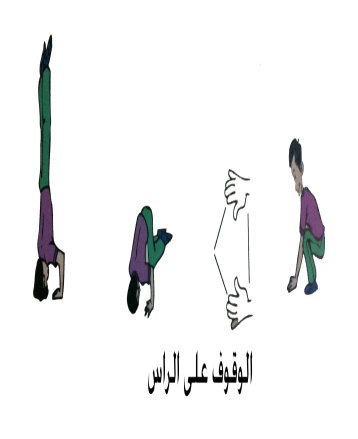 (وقوف) الجري مع رفع الركبتين عاليا .              (وقوف) الوثب مع التصفيق عاليا (1- 4) والتصفيق علي الفخذين (5- 8)ـ التأكد من توفر المتطلب السابقة لهذه الخبرة مع توجيه بعض الأسئلة عن مواصفات الأداء الصحيح والتأكد من تطبيق الطلاب لها    ـ قراءة بطاقة المهام الخاصة بالخبرة   ــ الإجابة على استفسارات الطلاب عن محتويات بطاقة المهام ـ أداء نموذج للخبرة من قبل المعلم أو أحد الطلاب المتميزين ـ البدء بتطبيقها بشكل فردي من قبل الطلاب تحت إشراف المعلم  ـ يقوم المعلم بمتابعة أداء الطلاب ببطاقة المهام ، وتسجيل رأيه إجمالا في أداءهم ، وتقديم التغذية الراجعة المباشرة لهم  ـ يتم تعليم الخبرة من خلال التدرج بتنفيذ الأنشطة التعليمية التالية :ـ- وضع اليدين علي قاعدة المثلث ، والرأس علي رأس المثلث .- دفع الأرض بالقدمين العمودية علي الجذع ، والمشطين يشيران لأعلي .كل تلميذين (وقوف- مواجه) وعند سماع الصافره يقوم التلميذ (أ) يرفع الذراعين عاليا ووضع أحد القدمين أماما ثم ثنى  الجذع أماما أسفل لأداء المهارة والسند من التلميذ (ب) والتبديل بينهما وتحديد الأداء الأفضل  عمل بعض الحركات الإطالة و التهدئة و تقديم التغذية الرجعية   ــ توجيه الطلاب لغسل اليدين و الوجه ..(وقوف) الجري مع رفع الركبتين عاليا .              (وقوف) الوثب مع التصفيق عاليا (1- 4) والتصفيق علي الفخذين (5- 8)ـ التأكد من توفر المتطلب السابقة لهذه الخبرة مع توجيه بعض الأسئلة عن مواصفات الأداء الصحيح والتأكد من تطبيق الطلاب لها    ـ قراءة بطاقة المهام الخاصة بالخبرة   ــ الإجابة على استفسارات الطلاب عن محتويات بطاقة المهام ـ أداء نموذج للخبرة من قبل المعلم أو أحد الطلاب المتميزين ـ البدء بتطبيقها بشكل فردي من قبل الطلاب تحت إشراف المعلم  ـ يقوم المعلم بمتابعة أداء الطلاب ببطاقة المهام ، وتسجيل رأيه إجمالا في أداءهم ، وتقديم التغذية الراجعة المباشرة لهم  ـ يتم تعليم الخبرة من خلال التدرج بتنفيذ الأنشطة التعليمية التالية :ـ- وضع اليدين علي قاعدة المثلث ، والرأس علي رأس المثلث .- دفع الأرض بالقدمين العمودية علي الجذع ، والمشطين يشيران لأعلي .كل تلميذين (وقوف- مواجه) وعند سماع الصافره يقوم التلميذ (أ) يرفع الذراعين عاليا ووضع أحد القدمين أماما ثم ثنى  الجذع أماما أسفل لأداء المهارة والسند من التلميذ (ب) والتبديل بينهما وتحديد الأداء الأفضل  عمل بعض الحركات الإطالة و التهدئة و تقديم التغذية الرجعية   ــ توجيه الطلاب لغسل اليدين و الوجه ..(وقوف) الجري مع رفع الركبتين عاليا .              (وقوف) الوثب مع التصفيق عاليا (1- 4) والتصفيق علي الفخذين (5- 8)ـ التأكد من توفر المتطلب السابقة لهذه الخبرة مع توجيه بعض الأسئلة عن مواصفات الأداء الصحيح والتأكد من تطبيق الطلاب لها    ـ قراءة بطاقة المهام الخاصة بالخبرة   ــ الإجابة على استفسارات الطلاب عن محتويات بطاقة المهام ـ أداء نموذج للخبرة من قبل المعلم أو أحد الطلاب المتميزين ـ البدء بتطبيقها بشكل فردي من قبل الطلاب تحت إشراف المعلم  ـ يقوم المعلم بمتابعة أداء الطلاب ببطاقة المهام ، وتسجيل رأيه إجمالا في أداءهم ، وتقديم التغذية الراجعة المباشرة لهم  ـ يتم تعليم الخبرة من خلال التدرج بتنفيذ الأنشطة التعليمية التالية :ـ- وضع اليدين علي قاعدة المثلث ، والرأس علي رأس المثلث .- دفع الأرض بالقدمين العمودية علي الجذع ، والمشطين يشيران لأعلي .كل تلميذين (وقوف- مواجه) وعند سماع الصافره يقوم التلميذ (أ) يرفع الذراعين عاليا ووضع أحد القدمين أماما ثم ثنى  الجذع أماما أسفل لأداء المهارة والسند من التلميذ (ب) والتبديل بينهما وتحديد الأداء الأفضل  عمل بعض الحركات الإطالة و التهدئة و تقديم التغذية الرجعية   ــ توجيه الطلاب لغسل اليدين و الوجه ..(وقوف) الجري مع رفع الركبتين عاليا .              (وقوف) الوثب مع التصفيق عاليا (1- 4) والتصفيق علي الفخذين (5- 8)ـ التأكد من توفر المتطلب السابقة لهذه الخبرة مع توجيه بعض الأسئلة عن مواصفات الأداء الصحيح والتأكد من تطبيق الطلاب لها    ـ قراءة بطاقة المهام الخاصة بالخبرة   ــ الإجابة على استفسارات الطلاب عن محتويات بطاقة المهام ـ أداء نموذج للخبرة من قبل المعلم أو أحد الطلاب المتميزين ـ البدء بتطبيقها بشكل فردي من قبل الطلاب تحت إشراف المعلم  ـ يقوم المعلم بمتابعة أداء الطلاب ببطاقة المهام ، وتسجيل رأيه إجمالا في أداءهم ، وتقديم التغذية الراجعة المباشرة لهم  ـ يتم تعليم الخبرة من خلال التدرج بتنفيذ الأنشطة التعليمية التالية :ـ- وضع اليدين علي قاعدة المثلث ، والرأس علي رأس المثلث .- دفع الأرض بالقدمين العمودية علي الجذع ، والمشطين يشيران لأعلي .كل تلميذين (وقوف- مواجه) وعند سماع الصافره يقوم التلميذ (أ) يرفع الذراعين عاليا ووضع أحد القدمين أماما ثم ثنى  الجذع أماما أسفل لأداء المهارة والسند من التلميذ (ب) والتبديل بينهما وتحديد الأداء الأفضل  عمل بعض الحركات الإطالة و التهدئة و تقديم التغذية الرجعية   ــ توجيه الطلاب لغسل اليدين و الوجه ..(وقوف) الجري مع رفع الركبتين عاليا .              (وقوف) الوثب مع التصفيق عاليا (1- 4) والتصفيق علي الفخذين (5- 8)ـ التأكد من توفر المتطلب السابقة لهذه الخبرة مع توجيه بعض الأسئلة عن مواصفات الأداء الصحيح والتأكد من تطبيق الطلاب لها    ـ قراءة بطاقة المهام الخاصة بالخبرة   ــ الإجابة على استفسارات الطلاب عن محتويات بطاقة المهام ـ أداء نموذج للخبرة من قبل المعلم أو أحد الطلاب المتميزين ـ البدء بتطبيقها بشكل فردي من قبل الطلاب تحت إشراف المعلم  ـ يقوم المعلم بمتابعة أداء الطلاب ببطاقة المهام ، وتسجيل رأيه إجمالا في أداءهم ، وتقديم التغذية الراجعة المباشرة لهم  ـ يتم تعليم الخبرة من خلال التدرج بتنفيذ الأنشطة التعليمية التالية :ـ- وضع اليدين علي قاعدة المثلث ، والرأس علي رأس المثلث .- دفع الأرض بالقدمين العمودية علي الجذع ، والمشطين يشيران لأعلي .كل تلميذين (وقوف- مواجه) وعند سماع الصافره يقوم التلميذ (أ) يرفع الذراعين عاليا ووضع أحد القدمين أماما ثم ثنى  الجذع أماما أسفل لأداء المهارة والسند من التلميذ (ب) والتبديل بينهما وتحديد الأداء الأفضل  عمل بعض الحركات الإطالة و التهدئة و تقديم التغذية الرجعية   ــ توجيه الطلاب لغسل اليدين و الوجه ..(وقوف) الجري مع رفع الركبتين عاليا .              (وقوف) الوثب مع التصفيق عاليا (1- 4) والتصفيق علي الفخذين (5- 8)ـ التأكد من توفر المتطلب السابقة لهذه الخبرة مع توجيه بعض الأسئلة عن مواصفات الأداء الصحيح والتأكد من تطبيق الطلاب لها    ـ قراءة بطاقة المهام الخاصة بالخبرة   ــ الإجابة على استفسارات الطلاب عن محتويات بطاقة المهام ـ أداء نموذج للخبرة من قبل المعلم أو أحد الطلاب المتميزين ـ البدء بتطبيقها بشكل فردي من قبل الطلاب تحت إشراف المعلم  ـ يقوم المعلم بمتابعة أداء الطلاب ببطاقة المهام ، وتسجيل رأيه إجمالا في أداءهم ، وتقديم التغذية الراجعة المباشرة لهم  ـ يتم تعليم الخبرة من خلال التدرج بتنفيذ الأنشطة التعليمية التالية :ـ- وضع اليدين علي قاعدة المثلث ، والرأس علي رأس المثلث .- دفع الأرض بالقدمين العمودية علي الجذع ، والمشطين يشيران لأعلي .كل تلميذين (وقوف- مواجه) وعند سماع الصافره يقوم التلميذ (أ) يرفع الذراعين عاليا ووضع أحد القدمين أماما ثم ثنى  الجذع أماما أسفل لأداء المهارة والسند من التلميذ (ب) والتبديل بينهما وتحديد الأداء الأفضل  عمل بعض الحركات الإطالة و التهدئة و تقديم التغذية الرجعية   ــ توجيه الطلاب لغسل اليدين و الوجه ..(وقوف) الجري مع رفع الركبتين عاليا .              (وقوف) الوثب مع التصفيق عاليا (1- 4) والتصفيق علي الفخذين (5- 8)ـ التأكد من توفر المتطلب السابقة لهذه الخبرة مع توجيه بعض الأسئلة عن مواصفات الأداء الصحيح والتأكد من تطبيق الطلاب لها    ـ قراءة بطاقة المهام الخاصة بالخبرة   ــ الإجابة على استفسارات الطلاب عن محتويات بطاقة المهام ـ أداء نموذج للخبرة من قبل المعلم أو أحد الطلاب المتميزين ـ البدء بتطبيقها بشكل فردي من قبل الطلاب تحت إشراف المعلم  ـ يقوم المعلم بمتابعة أداء الطلاب ببطاقة المهام ، وتسجيل رأيه إجمالا في أداءهم ، وتقديم التغذية الراجعة المباشرة لهم  ـ يتم تعليم الخبرة من خلال التدرج بتنفيذ الأنشطة التعليمية التالية :ـ- وضع اليدين علي قاعدة المثلث ، والرأس علي رأس المثلث .- دفع الأرض بالقدمين العمودية علي الجذع ، والمشطين يشيران لأعلي .كل تلميذين (وقوف- مواجه) وعند سماع الصافره يقوم التلميذ (أ) يرفع الذراعين عاليا ووضع أحد القدمين أماما ثم ثنى  الجذع أماما أسفل لأداء المهارة والسند من التلميذ (ب) والتبديل بينهما وتحديد الأداء الأفضل  عمل بعض الحركات الإطالة و التهدئة و تقديم التغذية الرجعية   ــ توجيه الطلاب لغسل اليدين و الوجه ..(وقوف) الجري مع رفع الركبتين عاليا .              (وقوف) الوثب مع التصفيق عاليا (1- 4) والتصفيق علي الفخذين (5- 8)ـ التأكد من توفر المتطلب السابقة لهذه الخبرة مع توجيه بعض الأسئلة عن مواصفات الأداء الصحيح والتأكد من تطبيق الطلاب لها    ـ قراءة بطاقة المهام الخاصة بالخبرة   ــ الإجابة على استفسارات الطلاب عن محتويات بطاقة المهام ـ أداء نموذج للخبرة من قبل المعلم أو أحد الطلاب المتميزين ـ البدء بتطبيقها بشكل فردي من قبل الطلاب تحت إشراف المعلم  ـ يقوم المعلم بمتابعة أداء الطلاب ببطاقة المهام ، وتسجيل رأيه إجمالا في أداءهم ، وتقديم التغذية الراجعة المباشرة لهم  ـ يتم تعليم الخبرة من خلال التدرج بتنفيذ الأنشطة التعليمية التالية :ـ- وضع اليدين علي قاعدة المثلث ، والرأس علي رأس المثلث .- دفع الأرض بالقدمين العمودية علي الجذع ، والمشطين يشيران لأعلي .كل تلميذين (وقوف- مواجه) وعند سماع الصافره يقوم التلميذ (أ) يرفع الذراعين عاليا ووضع أحد القدمين أماما ثم ثنى  الجذع أماما أسفل لأداء المهارة والسند من التلميذ (ب) والتبديل بينهما وتحديد الأداء الأفضل  عمل بعض الحركات الإطالة و التهدئة و تقديم التغذية الرجعية   ــ توجيه الطلاب لغسل اليدين و الوجه ..(وقوف) الجري مع رفع الركبتين عاليا .              (وقوف) الوثب مع التصفيق عاليا (1- 4) والتصفيق علي الفخذين (5- 8)ـ التأكد من توفر المتطلب السابقة لهذه الخبرة مع توجيه بعض الأسئلة عن مواصفات الأداء الصحيح والتأكد من تطبيق الطلاب لها    ـ قراءة بطاقة المهام الخاصة بالخبرة   ــ الإجابة على استفسارات الطلاب عن محتويات بطاقة المهام ـ أداء نموذج للخبرة من قبل المعلم أو أحد الطلاب المتميزين ـ البدء بتطبيقها بشكل فردي من قبل الطلاب تحت إشراف المعلم  ـ يقوم المعلم بمتابعة أداء الطلاب ببطاقة المهام ، وتسجيل رأيه إجمالا في أداءهم ، وتقديم التغذية الراجعة المباشرة لهم  ـ يتم تعليم الخبرة من خلال التدرج بتنفيذ الأنشطة التعليمية التالية :ـ- وضع اليدين علي قاعدة المثلث ، والرأس علي رأس المثلث .- دفع الأرض بالقدمين العمودية علي الجذع ، والمشطين يشيران لأعلي .كل تلميذين (وقوف- مواجه) وعند سماع الصافره يقوم التلميذ (أ) يرفع الذراعين عاليا ووضع أحد القدمين أماما ثم ثنى  الجذع أماما أسفل لأداء المهارة والسند من التلميذ (ب) والتبديل بينهما وتحديد الأداء الأفضل  عمل بعض الحركات الإطالة و التهدئة و تقديم التغذية الرجعية   ــ توجيه الطلاب لغسل اليدين و الوجه ..(وقوف) الجري مع رفع الركبتين عاليا .              (وقوف) الوثب مع التصفيق عاليا (1- 4) والتصفيق علي الفخذين (5- 8)ـ التأكد من توفر المتطلب السابقة لهذه الخبرة مع توجيه بعض الأسئلة عن مواصفات الأداء الصحيح والتأكد من تطبيق الطلاب لها    ـ قراءة بطاقة المهام الخاصة بالخبرة   ــ الإجابة على استفسارات الطلاب عن محتويات بطاقة المهام ـ أداء نموذج للخبرة من قبل المعلم أو أحد الطلاب المتميزين ـ البدء بتطبيقها بشكل فردي من قبل الطلاب تحت إشراف المعلم  ـ يقوم المعلم بمتابعة أداء الطلاب ببطاقة المهام ، وتسجيل رأيه إجمالا في أداءهم ، وتقديم التغذية الراجعة المباشرة لهم  ـ يتم تعليم الخبرة من خلال التدرج بتنفيذ الأنشطة التعليمية التالية :ـ- وضع اليدين علي قاعدة المثلث ، والرأس علي رأس المثلث .- دفع الأرض بالقدمين العمودية علي الجذع ، والمشطين يشيران لأعلي .كل تلميذين (وقوف- مواجه) وعند سماع الصافره يقوم التلميذ (أ) يرفع الذراعين عاليا ووضع أحد القدمين أماما ثم ثنى  الجذع أماما أسفل لأداء المهارة والسند من التلميذ (ب) والتبديل بينهما وتحديد الأداء الأفضل  عمل بعض الحركات الإطالة و التهدئة و تقديم التغذية الرجعية   ــ توجيه الطلاب لغسل اليدين و الوجه ..(وقوف) الجري مع رفع الركبتين عاليا .              (وقوف) الوثب مع التصفيق عاليا (1- 4) والتصفيق علي الفخذين (5- 8)ـ التأكد من توفر المتطلب السابقة لهذه الخبرة مع توجيه بعض الأسئلة عن مواصفات الأداء الصحيح والتأكد من تطبيق الطلاب لها    ـ قراءة بطاقة المهام الخاصة بالخبرة   ــ الإجابة على استفسارات الطلاب عن محتويات بطاقة المهام ـ أداء نموذج للخبرة من قبل المعلم أو أحد الطلاب المتميزين ـ البدء بتطبيقها بشكل فردي من قبل الطلاب تحت إشراف المعلم  ـ يقوم المعلم بمتابعة أداء الطلاب ببطاقة المهام ، وتسجيل رأيه إجمالا في أداءهم ، وتقديم التغذية الراجعة المباشرة لهم  ـ يتم تعليم الخبرة من خلال التدرج بتنفيذ الأنشطة التعليمية التالية :ـ- وضع اليدين علي قاعدة المثلث ، والرأس علي رأس المثلث .- دفع الأرض بالقدمين العمودية علي الجذع ، والمشطين يشيران لأعلي .كل تلميذين (وقوف- مواجه) وعند سماع الصافره يقوم التلميذ (أ) يرفع الذراعين عاليا ووضع أحد القدمين أماما ثم ثنى  الجذع أماما أسفل لأداء المهارة والسند من التلميذ (ب) والتبديل بينهما وتحديد الأداء الأفضل  عمل بعض الحركات الإطالة و التهدئة و تقديم التغذية الرجعية   ــ توجيه الطلاب لغسل اليدين و الوجه ..(وقوف) الجري مع رفع الركبتين عاليا .              (وقوف) الوثب مع التصفيق عاليا (1- 4) والتصفيق علي الفخذين (5- 8)ـ التأكد من توفر المتطلب السابقة لهذه الخبرة مع توجيه بعض الأسئلة عن مواصفات الأداء الصحيح والتأكد من تطبيق الطلاب لها    ـ قراءة بطاقة المهام الخاصة بالخبرة   ــ الإجابة على استفسارات الطلاب عن محتويات بطاقة المهام ـ أداء نموذج للخبرة من قبل المعلم أو أحد الطلاب المتميزين ـ البدء بتطبيقها بشكل فردي من قبل الطلاب تحت إشراف المعلم  ـ يقوم المعلم بمتابعة أداء الطلاب ببطاقة المهام ، وتسجيل رأيه إجمالا في أداءهم ، وتقديم التغذية الراجعة المباشرة لهم  ـ يتم تعليم الخبرة من خلال التدرج بتنفيذ الأنشطة التعليمية التالية :ـ- وضع اليدين علي قاعدة المثلث ، والرأس علي رأس المثلث .- دفع الأرض بالقدمين العمودية علي الجذع ، والمشطين يشيران لأعلي .كل تلميذين (وقوف- مواجه) وعند سماع الصافره يقوم التلميذ (أ) يرفع الذراعين عاليا ووضع أحد القدمين أماما ثم ثنى  الجذع أماما أسفل لأداء المهارة والسند من التلميذ (ب) والتبديل بينهما وتحديد الأداء الأفضل  عمل بعض الحركات الإطالة و التهدئة و تقديم التغذية الرجعية   ــ توجيه الطلاب لغسل اليدين و الوجه ..(وقوف) الجري مع رفع الركبتين عاليا .              (وقوف) الوثب مع التصفيق عاليا (1- 4) والتصفيق علي الفخذين (5- 8)ـ التأكد من توفر المتطلب السابقة لهذه الخبرة مع توجيه بعض الأسئلة عن مواصفات الأداء الصحيح والتأكد من تطبيق الطلاب لها    ـ قراءة بطاقة المهام الخاصة بالخبرة   ــ الإجابة على استفسارات الطلاب عن محتويات بطاقة المهام ـ أداء نموذج للخبرة من قبل المعلم أو أحد الطلاب المتميزين ـ البدء بتطبيقها بشكل فردي من قبل الطلاب تحت إشراف المعلم  ـ يقوم المعلم بمتابعة أداء الطلاب ببطاقة المهام ، وتسجيل رأيه إجمالا في أداءهم ، وتقديم التغذية الراجعة المباشرة لهم  ـ يتم تعليم الخبرة من خلال التدرج بتنفيذ الأنشطة التعليمية التالية :ـ- وضع اليدين علي قاعدة المثلث ، والرأس علي رأس المثلث .- دفع الأرض بالقدمين العمودية علي الجذع ، والمشطين يشيران لأعلي .كل تلميذين (وقوف- مواجه) وعند سماع الصافره يقوم التلميذ (أ) يرفع الذراعين عاليا ووضع أحد القدمين أماما ثم ثنى  الجذع أماما أسفل لأداء المهارة والسند من التلميذ (ب) والتبديل بينهما وتحديد الأداء الأفضل  عمل بعض الحركات الإطالة و التهدئة و تقديم التغذية الرجعية   ــ توجيه الطلاب لغسل اليدين و الوجه ..(وقوف) الجري مع رفع الركبتين عاليا .              (وقوف) الوثب مع التصفيق عاليا (1- 4) والتصفيق علي الفخذين (5- 8)ـ التأكد من توفر المتطلب السابقة لهذه الخبرة مع توجيه بعض الأسئلة عن مواصفات الأداء الصحيح والتأكد من تطبيق الطلاب لها    ـ قراءة بطاقة المهام الخاصة بالخبرة   ــ الإجابة على استفسارات الطلاب عن محتويات بطاقة المهام ـ أداء نموذج للخبرة من قبل المعلم أو أحد الطلاب المتميزين ـ البدء بتطبيقها بشكل فردي من قبل الطلاب تحت إشراف المعلم  ـ يقوم المعلم بمتابعة أداء الطلاب ببطاقة المهام ، وتسجيل رأيه إجمالا في أداءهم ، وتقديم التغذية الراجعة المباشرة لهم  ـ يتم تعليم الخبرة من خلال التدرج بتنفيذ الأنشطة التعليمية التالية :ـ- وضع اليدين علي قاعدة المثلث ، والرأس علي رأس المثلث .- دفع الأرض بالقدمين العمودية علي الجذع ، والمشطين يشيران لأعلي .كل تلميذين (وقوف- مواجه) وعند سماع الصافره يقوم التلميذ (أ) يرفع الذراعين عاليا ووضع أحد القدمين أماما ثم ثنى  الجذع أماما أسفل لأداء المهارة والسند من التلميذ (ب) والتبديل بينهما وتحديد الأداء الأفضل  عمل بعض الحركات الإطالة و التهدئة و تقديم التغذية الرجعية   ــ توجيه الطلاب لغسل اليدين و الوجه ..(وقوف) الجري مع رفع الركبتين عاليا .              (وقوف) الوثب مع التصفيق عاليا (1- 4) والتصفيق علي الفخذين (5- 8)ـ التأكد من توفر المتطلب السابقة لهذه الخبرة مع توجيه بعض الأسئلة عن مواصفات الأداء الصحيح والتأكد من تطبيق الطلاب لها    ـ قراءة بطاقة المهام الخاصة بالخبرة   ــ الإجابة على استفسارات الطلاب عن محتويات بطاقة المهام ـ أداء نموذج للخبرة من قبل المعلم أو أحد الطلاب المتميزين ـ البدء بتطبيقها بشكل فردي من قبل الطلاب تحت إشراف المعلم  ـ يقوم المعلم بمتابعة أداء الطلاب ببطاقة المهام ، وتسجيل رأيه إجمالا في أداءهم ، وتقديم التغذية الراجعة المباشرة لهم  ـ يتم تعليم الخبرة من خلال التدرج بتنفيذ الأنشطة التعليمية التالية :ـ- وضع اليدين علي قاعدة المثلث ، والرأس علي رأس المثلث .- دفع الأرض بالقدمين العمودية علي الجذع ، والمشطين يشيران لأعلي .كل تلميذين (وقوف- مواجه) وعند سماع الصافره يقوم التلميذ (أ) يرفع الذراعين عاليا ووضع أحد القدمين أماما ثم ثنى  الجذع أماما أسفل لأداء المهارة والسند من التلميذ (ب) والتبديل بينهما وتحديد الأداء الأفضل  عمل بعض الحركات الإطالة و التهدئة و تقديم التغذية الرجعية   ــ توجيه الطلاب لغسل اليدين و الوجه ..(وقوف) الجري مع رفع الركبتين عاليا .              (وقوف) الوثب مع التصفيق عاليا (1- 4) والتصفيق علي الفخذين (5- 8)ـ التأكد من توفر المتطلب السابقة لهذه الخبرة مع توجيه بعض الأسئلة عن مواصفات الأداء الصحيح والتأكد من تطبيق الطلاب لها    ـ قراءة بطاقة المهام الخاصة بالخبرة   ــ الإجابة على استفسارات الطلاب عن محتويات بطاقة المهام ـ أداء نموذج للخبرة من قبل المعلم أو أحد الطلاب المتميزين ـ البدء بتطبيقها بشكل فردي من قبل الطلاب تحت إشراف المعلم  ـ يقوم المعلم بمتابعة أداء الطلاب ببطاقة المهام ، وتسجيل رأيه إجمالا في أداءهم ، وتقديم التغذية الراجعة المباشرة لهم  ـ يتم تعليم الخبرة من خلال التدرج بتنفيذ الأنشطة التعليمية التالية :ـ- وضع اليدين علي قاعدة المثلث ، والرأس علي رأس المثلث .- دفع الأرض بالقدمين العمودية علي الجذع ، والمشطين يشيران لأعلي .كل تلميذين (وقوف- مواجه) وعند سماع الصافره يقوم التلميذ (أ) يرفع الذراعين عاليا ووضع أحد القدمين أماما ثم ثنى  الجذع أماما أسفل لأداء المهارة والسند من التلميذ (ب) والتبديل بينهما وتحديد الأداء الأفضل  عمل بعض الحركات الإطالة و التهدئة و تقديم التغذية الرجعية   ــ توجيه الطلاب لغسل اليدين و الوجه ..(وقوف) الجري مع رفع الركبتين عاليا .              (وقوف) الوثب مع التصفيق عاليا (1- 4) والتصفيق علي الفخذين (5- 8)ـ التأكد من توفر المتطلب السابقة لهذه الخبرة مع توجيه بعض الأسئلة عن مواصفات الأداء الصحيح والتأكد من تطبيق الطلاب لها    ـ قراءة بطاقة المهام الخاصة بالخبرة   ــ الإجابة على استفسارات الطلاب عن محتويات بطاقة المهام ـ أداء نموذج للخبرة من قبل المعلم أو أحد الطلاب المتميزين ـ البدء بتطبيقها بشكل فردي من قبل الطلاب تحت إشراف المعلم  ـ يقوم المعلم بمتابعة أداء الطلاب ببطاقة المهام ، وتسجيل رأيه إجمالا في أداءهم ، وتقديم التغذية الراجعة المباشرة لهم  ـ يتم تعليم الخبرة من خلال التدرج بتنفيذ الأنشطة التعليمية التالية :ـ- وضع اليدين علي قاعدة المثلث ، والرأس علي رأس المثلث .- دفع الأرض بالقدمين العمودية علي الجذع ، والمشطين يشيران لأعلي .كل تلميذين (وقوف- مواجه) وعند سماع الصافره يقوم التلميذ (أ) يرفع الذراعين عاليا ووضع أحد القدمين أماما ثم ثنى  الجذع أماما أسفل لأداء المهارة والسند من التلميذ (ب) والتبديل بينهما وتحديد الأداء الأفضل  عمل بعض الحركات الإطالة و التهدئة و تقديم التغذية الرجعية   ــ توجيه الطلاب لغسل اليدين و الوجه ..(وقوف) الجري مع رفع الركبتين عاليا .              (وقوف) الوثب مع التصفيق عاليا (1- 4) والتصفيق علي الفخذين (5- 8)ـ التأكد من توفر المتطلب السابقة لهذه الخبرة مع توجيه بعض الأسئلة عن مواصفات الأداء الصحيح والتأكد من تطبيق الطلاب لها    ـ قراءة بطاقة المهام الخاصة بالخبرة   ــ الإجابة على استفسارات الطلاب عن محتويات بطاقة المهام ـ أداء نموذج للخبرة من قبل المعلم أو أحد الطلاب المتميزين ـ البدء بتطبيقها بشكل فردي من قبل الطلاب تحت إشراف المعلم  ـ يقوم المعلم بمتابعة أداء الطلاب ببطاقة المهام ، وتسجيل رأيه إجمالا في أداءهم ، وتقديم التغذية الراجعة المباشرة لهم  ـ يتم تعليم الخبرة من خلال التدرج بتنفيذ الأنشطة التعليمية التالية :ـ- وضع اليدين علي قاعدة المثلث ، والرأس علي رأس المثلث .- دفع الأرض بالقدمين العمودية علي الجذع ، والمشطين يشيران لأعلي .كل تلميذين (وقوف- مواجه) وعند سماع الصافره يقوم التلميذ (أ) يرفع الذراعين عاليا ووضع أحد القدمين أماما ثم ثنى  الجذع أماما أسفل لأداء المهارة والسند من التلميذ (ب) والتبديل بينهما وتحديد الأداء الأفضل  عمل بعض الحركات الإطالة و التهدئة و تقديم التغذية الرجعية   ــ توجيه الطلاب لغسل اليدين و الوجه ..(وقوف) الجري مع رفع الركبتين عاليا .              (وقوف) الوثب مع التصفيق عاليا (1- 4) والتصفيق علي الفخذين (5- 8)ـ التأكد من توفر المتطلب السابقة لهذه الخبرة مع توجيه بعض الأسئلة عن مواصفات الأداء الصحيح والتأكد من تطبيق الطلاب لها    ـ قراءة بطاقة المهام الخاصة بالخبرة   ــ الإجابة على استفسارات الطلاب عن محتويات بطاقة المهام ـ أداء نموذج للخبرة من قبل المعلم أو أحد الطلاب المتميزين ـ البدء بتطبيقها بشكل فردي من قبل الطلاب تحت إشراف المعلم  ـ يقوم المعلم بمتابعة أداء الطلاب ببطاقة المهام ، وتسجيل رأيه إجمالا في أداءهم ، وتقديم التغذية الراجعة المباشرة لهم  ـ يتم تعليم الخبرة من خلال التدرج بتنفيذ الأنشطة التعليمية التالية :ـ- وضع اليدين علي قاعدة المثلث ، والرأس علي رأس المثلث .- دفع الأرض بالقدمين العمودية علي الجذع ، والمشطين يشيران لأعلي .كل تلميذين (وقوف- مواجه) وعند سماع الصافره يقوم التلميذ (أ) يرفع الذراعين عاليا ووضع أحد القدمين أماما ثم ثنى  الجذع أماما أسفل لأداء المهارة والسند من التلميذ (ب) والتبديل بينهما وتحديد الأداء الأفضل  عمل بعض الحركات الإطالة و التهدئة و تقديم التغذية الرجعية   ــ توجيه الطلاب لغسل اليدين و الوجه ..(وقوف) الجري مع رفع الركبتين عاليا .              (وقوف) الوثب مع التصفيق عاليا (1- 4) والتصفيق علي الفخذين (5- 8)ـ التأكد من توفر المتطلب السابقة لهذه الخبرة مع توجيه بعض الأسئلة عن مواصفات الأداء الصحيح والتأكد من تطبيق الطلاب لها    ـ قراءة بطاقة المهام الخاصة بالخبرة   ــ الإجابة على استفسارات الطلاب عن محتويات بطاقة المهام ـ أداء نموذج للخبرة من قبل المعلم أو أحد الطلاب المتميزين ـ البدء بتطبيقها بشكل فردي من قبل الطلاب تحت إشراف المعلم  ـ يقوم المعلم بمتابعة أداء الطلاب ببطاقة المهام ، وتسجيل رأيه إجمالا في أداءهم ، وتقديم التغذية الراجعة المباشرة لهم  ـ يتم تعليم الخبرة من خلال التدرج بتنفيذ الأنشطة التعليمية التالية :ـ- وضع اليدين علي قاعدة المثلث ، والرأس علي رأس المثلث .- دفع الأرض بالقدمين العمودية علي الجذع ، والمشطين يشيران لأعلي .كل تلميذين (وقوف- مواجه) وعند سماع الصافره يقوم التلميذ (أ) يرفع الذراعين عاليا ووضع أحد القدمين أماما ثم ثنى  الجذع أماما أسفل لأداء المهارة والسند من التلميذ (ب) والتبديل بينهما وتحديد الأداء الأفضل  عمل بعض الحركات الإطالة و التهدئة و تقديم التغذية الرجعية   ــ توجيه الطلاب لغسل اليدين و الوجه ..(وقوف) الجري مع رفع الركبتين عاليا .              (وقوف) الوثب مع التصفيق عاليا (1- 4) والتصفيق علي الفخذين (5- 8)ـ التأكد من توفر المتطلب السابقة لهذه الخبرة مع توجيه بعض الأسئلة عن مواصفات الأداء الصحيح والتأكد من تطبيق الطلاب لها    ـ قراءة بطاقة المهام الخاصة بالخبرة   ــ الإجابة على استفسارات الطلاب عن محتويات بطاقة المهام ـ أداء نموذج للخبرة من قبل المعلم أو أحد الطلاب المتميزين ـ البدء بتطبيقها بشكل فردي من قبل الطلاب تحت إشراف المعلم  ـ يقوم المعلم بمتابعة أداء الطلاب ببطاقة المهام ، وتسجيل رأيه إجمالا في أداءهم ، وتقديم التغذية الراجعة المباشرة لهم  ـ يتم تعليم الخبرة من خلال التدرج بتنفيذ الأنشطة التعليمية التالية :ـ- وضع اليدين علي قاعدة المثلث ، والرأس علي رأس المثلث .- دفع الأرض بالقدمين العمودية علي الجذع ، والمشطين يشيران لأعلي .كل تلميذين (وقوف- مواجه) وعند سماع الصافره يقوم التلميذ (أ) يرفع الذراعين عاليا ووضع أحد القدمين أماما ثم ثنى  الجذع أماما أسفل لأداء المهارة والسند من التلميذ (ب) والتبديل بينهما وتحديد الأداء الأفضل  عمل بعض الحركات الإطالة و التهدئة و تقديم التغذية الرجعية   ــ توجيه الطلاب لغسل اليدين و الوجه ..(وقوف) الجري مع رفع الركبتين عاليا .              (وقوف) الوثب مع التصفيق عاليا (1- 4) والتصفيق علي الفخذين (5- 8)ـ التأكد من توفر المتطلب السابقة لهذه الخبرة مع توجيه بعض الأسئلة عن مواصفات الأداء الصحيح والتأكد من تطبيق الطلاب لها    ـ قراءة بطاقة المهام الخاصة بالخبرة   ــ الإجابة على استفسارات الطلاب عن محتويات بطاقة المهام ـ أداء نموذج للخبرة من قبل المعلم أو أحد الطلاب المتميزين ـ البدء بتطبيقها بشكل فردي من قبل الطلاب تحت إشراف المعلم  ـ يقوم المعلم بمتابعة أداء الطلاب ببطاقة المهام ، وتسجيل رأيه إجمالا في أداءهم ، وتقديم التغذية الراجعة المباشرة لهم  ـ يتم تعليم الخبرة من خلال التدرج بتنفيذ الأنشطة التعليمية التالية :ـ- وضع اليدين علي قاعدة المثلث ، والرأس علي رأس المثلث .- دفع الأرض بالقدمين العمودية علي الجذع ، والمشطين يشيران لأعلي .كل تلميذين (وقوف- مواجه) وعند سماع الصافره يقوم التلميذ (أ) يرفع الذراعين عاليا ووضع أحد القدمين أماما ثم ثنى  الجذع أماما أسفل لأداء المهارة والسند من التلميذ (ب) والتبديل بينهما وتحديد الأداء الأفضل  عمل بعض الحركات الإطالة و التهدئة و تقديم التغذية الرجعية   ــ توجيه الطلاب لغسل اليدين و الوجه ..أنشطة إضافية تعزز تعلم الخبرةأنشطة إضافية تعزز تعلم الخبرةأنشطة إضافية تعزز تعلم الخبرةأنشطة إضافية تعزز تعلم الخبرةأنشطة إضافية تعزز تعلم الخبرةأنشطة إضافية تعزز تعلم الخبرةأنشطة إضافية تعزز تعلم الخبرةالاستفادة من المواقف التعليميةالاستفادة من المواقف التعليميةالاستفادة من المواقف التعليميةالاستفادة من المواقف التعليميةالاستفادة من المواقف التعليميةالاستفادة من المواقف التعليميةالاستفادة من المواقف التعليميةالاستفادة من المواقف التعليميةالاستفادة من المواقف التعليميةالاستفادة من المواقف التعليميةالاستفادة من المواقف التعليميةالاستفادة من المواقف التعليميةالاستفادة من المواقف التعليميةالتقدم بالخبرة :التقدم بالخبرة :التقدم بالخبرة :التقدم بالخبرة :التقدم بالخبرة :التقدم بالخبرة :التقدم بالخبرة :التقدم بالخبرة :لعبة صغيرة ( الوقف على الرأس لأطول وقت ممكن )لعبة صغيرة ( الوقف على الرأس لأطول وقت ممكن )لعبة صغيرة ( الوقف على الرأس لأطول وقت ممكن )لعبة صغيرة ( الوقف على الرأس لأطول وقت ممكن )لعبة صغيرة ( الوقف على الرأس لأطول وقت ممكن )لعبة صغيرة ( الوقف على الرأس لأطول وقت ممكن )لعبة صغيرة ( الوقف على الرأس لأطول وقت ممكن )ـ الربط بين شكل المثلث لليدين و الرأس مع قاعدة الاتزان  كلما زادت مساحة قاعدة الاتزان كلما زاد الاتزان في الحركة ـ التركيز على أهميه تغير مركز الثقل لما له من أهمية في الاتزانـ الربط بين شكل المثلث لليدين و الرأس مع قاعدة الاتزان  كلما زادت مساحة قاعدة الاتزان كلما زاد الاتزان في الحركة ـ التركيز على أهميه تغير مركز الثقل لما له من أهمية في الاتزانـ الربط بين شكل المثلث لليدين و الرأس مع قاعدة الاتزان  كلما زادت مساحة قاعدة الاتزان كلما زاد الاتزان في الحركة ـ التركيز على أهميه تغير مركز الثقل لما له من أهمية في الاتزانـ الربط بين شكل المثلث لليدين و الرأس مع قاعدة الاتزان  كلما زادت مساحة قاعدة الاتزان كلما زاد الاتزان في الحركة ـ التركيز على أهميه تغير مركز الثقل لما له من أهمية في الاتزانـ الربط بين شكل المثلث لليدين و الرأس مع قاعدة الاتزان  كلما زادت مساحة قاعدة الاتزان كلما زاد الاتزان في الحركة ـ التركيز على أهميه تغير مركز الثقل لما له من أهمية في الاتزانـ الربط بين شكل المثلث لليدين و الرأس مع قاعدة الاتزان  كلما زادت مساحة قاعدة الاتزان كلما زاد الاتزان في الحركة ـ التركيز على أهميه تغير مركز الثقل لما له من أهمية في الاتزانـ الربط بين شكل المثلث لليدين و الرأس مع قاعدة الاتزان  كلما زادت مساحة قاعدة الاتزان كلما زاد الاتزان في الحركة ـ التركيز على أهميه تغير مركز الثقل لما له من أهمية في الاتزانـ الربط بين شكل المثلث لليدين و الرأس مع قاعدة الاتزان  كلما زادت مساحة قاعدة الاتزان كلما زاد الاتزان في الحركة ـ التركيز على أهميه تغير مركز الثقل لما له من أهمية في الاتزانـ الربط بين شكل المثلث لليدين و الرأس مع قاعدة الاتزان  كلما زادت مساحة قاعدة الاتزان كلما زاد الاتزان في الحركة ـ التركيز على أهميه تغير مركز الثقل لما له من أهمية في الاتزانـ الربط بين شكل المثلث لليدين و الرأس مع قاعدة الاتزان  كلما زادت مساحة قاعدة الاتزان كلما زاد الاتزان في الحركة ـ التركيز على أهميه تغير مركز الثقل لما له من أهمية في الاتزانـ الربط بين شكل المثلث لليدين و الرأس مع قاعدة الاتزان  كلما زادت مساحة قاعدة الاتزان كلما زاد الاتزان في الحركة ـ التركيز على أهميه تغير مركز الثقل لما له من أهمية في الاتزانـ الربط بين شكل المثلث لليدين و الرأس مع قاعدة الاتزان  كلما زادت مساحة قاعدة الاتزان كلما زاد الاتزان في الحركة ـ التركيز على أهميه تغير مركز الثقل لما له من أهمية في الاتزانـ الربط بين شكل المثلث لليدين و الرأس مع قاعدة الاتزان  كلما زادت مساحة قاعدة الاتزان كلما زاد الاتزان في الحركة ـ التركيز على أهميه تغير مركز الثقل لما له من أهمية في الاتزانـ من وضع الوقوف على الرأس محاول أداء الدحرجة الأمامية ثم الوقوف على القدمين ـ من وضع الوقوف على الرأس محاول أداء الدحرجة الأمامية ثم الوقوف على القدمين ـ من وضع الوقوف على الرأس محاول أداء الدحرجة الأمامية ثم الوقوف على القدمين ـ من وضع الوقوف على الرأس محاول أداء الدحرجة الأمامية ثم الوقوف على القدمين ـ من وضع الوقوف على الرأس محاول أداء الدحرجة الأمامية ثم الوقوف على القدمين ـ من وضع الوقوف على الرأس محاول أداء الدحرجة الأمامية ثم الوقوف على القدمين ـ من وضع الوقوف على الرأس محاول أداء الدحرجة الأمامية ثم الوقوف على القدمين ـ من وضع الوقوف على الرأس محاول أداء الدحرجة الأمامية ثم الوقوف على القدمين تقويم الخبرةتقويم الخبرةتقويم الخبرةتقويم الخبرةتقويم الخبرةتقويم الخبرةتقويم الخبرةتقويم الخبرةتقويم الخبرةتقويم الخبرةتقويم الخبرةتقويم الخبرةتقويم الخبرةتقويم الخبرةتقويم الخبرةتقويم الخبرةتقويم الخبرةتقويم الخبرةتقويم الخبرةتقويم الخبرةتقويم الخبرةتقويم الخبرةتقويم الخبرةتقويم الخبرةتقويم الخبرةتقويم الخبرةتقويم الخبرةتقويم الخبرةالجانب الانفعاليالجانب الانفعاليالجانب الانفعاليالجانب الانفعاليالجانب الانفعاليالجانب الانفعاليالجانب الانفعاليالجانب المعرفيالجانب المعرفيالجانب المعرفيالجانب المعرفيالجانب المعرفيالجانب المعرفيالجانب المعرفيالجانب المعرفيالجانب المعرفيالجانب المعرفيالجانب المعرفيالجانب المعرفيالجانب المعرفيالجانب المهاريالجانب المهاريالجانب المهاريالجانب المهاريالجانب المهاريالجانب المهاريالجانب المهاريالجانب المهارياستمارة متابعة سلوكيات  الطلاب أثناء و بعد تطبيق الدرساستمارة متابعة سلوكيات  الطلاب أثناء و بعد تطبيق الدرساستمارة متابعة سلوكيات  الطلاب أثناء و بعد تطبيق الدرساستمارة متابعة سلوكيات  الطلاب أثناء و بعد تطبيق الدرساستمارة متابعة سلوكيات  الطلاب أثناء و بعد تطبيق الدرساستمارة متابعة سلوكيات  الطلاب أثناء و بعد تطبيق الدرساستمارة متابعة سلوكيات  الطلاب أثناء و بعد تطبيق الدرسأذكر مواصفات الأداء للوقوف على الرأس ؟أذكر مواصفات الأداء للوقوف على الرأس ؟أذكر مواصفات الأداء للوقوف على الرأس ؟أذكر مواصفات الأداء للوقوف على الرأس ؟أذكر مواصفات الأداء للوقوف على الرأس ؟أذكر مواصفات الأداء للوقوف على الرأس ؟أذكر مواصفات الأداء للوقوف على الرأس ؟أذكر مواصفات الأداء للوقوف على الرأس ؟أذكر مواصفات الأداء للوقوف على الرأس ؟أذكر مواصفات الأداء للوقوف على الرأس ؟أذكر مواصفات الأداء للوقوف على الرأس ؟أذكر مواصفات الأداء للوقوف على الرأس ؟أذكر مواصفات الأداء للوقوف على الرأس ؟استمارة محك التعلم  للوقوف على الرأساستمارة محك التعلم  للوقوف على الرأساستمارة محك التعلم  للوقوف على الرأساستمارة محك التعلم  للوقوف على الرأساستمارة محك التعلم  للوقوف على الرأساستمارة محك التعلم  للوقوف على الرأساستمارة محك التعلم  للوقوف على الرأساستمارة محك التعلم  للوقوف على الرأستكليف الطلاب ببعض المهام المنزليةـ كتابة ملخص لمواصفات الأداء الصحيح  للوقوف على الرأس ؟تكليف الطلاب ببعض المهام المنزليةـ كتابة ملخص لمواصفات الأداء الصحيح  للوقوف على الرأس ؟تكليف الطلاب ببعض المهام المنزليةـ كتابة ملخص لمواصفات الأداء الصحيح  للوقوف على الرأس ؟تكليف الطلاب ببعض المهام المنزليةـ كتابة ملخص لمواصفات الأداء الصحيح  للوقوف على الرأس ؟تكليف الطلاب ببعض المهام المنزليةـ كتابة ملخص لمواصفات الأداء الصحيح  للوقوف على الرأس ؟تكليف الطلاب ببعض المهام المنزليةـ كتابة ملخص لمواصفات الأداء الصحيح  للوقوف على الرأس ؟تكليف الطلاب ببعض المهام المنزليةـ كتابة ملخص لمواصفات الأداء الصحيح  للوقوف على الرأس ؟تكليف الطلاب ببعض المهام المنزليةـ كتابة ملخص لمواصفات الأداء الصحيح  للوقوف على الرأس ؟تكليف الطلاب ببعض المهام المنزليةـ كتابة ملخص لمواصفات الأداء الصحيح  للوقوف على الرأس ؟تكليف الطلاب ببعض المهام المنزليةـ كتابة ملخص لمواصفات الأداء الصحيح  للوقوف على الرأس ؟تكليف الطلاب ببعض المهام المنزليةـ كتابة ملخص لمواصفات الأداء الصحيح  للوقوف على الرأس ؟تكليف الطلاب ببعض المهام المنزليةـ كتابة ملخص لمواصفات الأداء الصحيح  للوقوف على الرأس ؟تكليف الطلاب ببعض المهام المنزليةـ كتابة ملخص لمواصفات الأداء الصحيح  للوقوف على الرأس ؟تكليف الطلاب ببعض المهام المنزليةـ كتابة ملخص لمواصفات الأداء الصحيح  للوقوف على الرأس ؟تكليف الطلاب ببعض المهام المنزليةـ كتابة ملخص لمواصفات الأداء الصحيح  للوقوف على الرأس ؟تكليف الطلاب ببعض المهام المنزليةـ كتابة ملخص لمواصفات الأداء الصحيح  للوقوف على الرأس ؟تكليف الطلاب ببعض المهام المنزليةـ كتابة ملخص لمواصفات الأداء الصحيح  للوقوف على الرأس ؟تكليف الطلاب ببعض المهام المنزليةـ كتابة ملخص لمواصفات الأداء الصحيح  للوقوف على الرأس ؟تكليف الطلاب ببعض المهام المنزليةـ كتابة ملخص لمواصفات الأداء الصحيح  للوقوف على الرأس ؟تكليف الطلاب ببعض المهام المنزليةـ كتابة ملخص لمواصفات الأداء الصحيح  للوقوف على الرأس ؟تكليف الطلاب ببعض المهام المنزليةـ كتابة ملخص لمواصفات الأداء الصحيح  للوقوف على الرأس ؟تكليف الطلاب ببعض المهام المنزليةـ كتابة ملخص لمواصفات الأداء الصحيح  للوقوف على الرأس ؟تكليف الطلاب ببعض المهام المنزليةـ كتابة ملخص لمواصفات الأداء الصحيح  للوقوف على الرأس ؟تكليف الطلاب ببعض المهام المنزليةـ كتابة ملخص لمواصفات الأداء الصحيح  للوقوف على الرأس ؟الواجبات المنزليةالواجبات المنزليةالواجبات المنزليةالواجبات المنزليةمدير المدرسةمدير المدرسةمدير المدرسةمدير المدرسةالمشرف التربويالمشرف التربويالمشرف التربويالمشرف التربويالمشرف التربويمعلم المادةمعلم المادةمعلم المادة/   /    143 /   /    143 تاريخ تنفيذتاريخ تنفيذتاريخ تنفيذ1-21-21-2عدد الدروسعدد الدروسعدد الدروسعدد الدروسرقم الدرسرقم الدرسرقم الدرسجمبازجمبازالوحدةالرابع  الابتدائيالرابع  الابتدائيالرابع  الابتدائيالرابع  الابتدائيالصفالصفتحريك الرجل من مفصل الفخذ للمدى الحركي الكاملتحريك الرجل من مفصل الفخذ للمدى الحركي الكاملتحريك الرجل من مفصل الفخذ للمدى الحركي الكاملتحريك الرجل من مفصل الفخذ للمدى الحركي الكاملتحريك الرجل من مفصل الفخذ للمدى الحركي الكاملالاتزان على قدم واحدة الاتزان على قدم واحدة الاتزان على قدم واحدة المتطلبات السابقة للخبرةالمتطلبات السابقة للخبرةالمتطلبات السابقة للخبرةالمتطلبات السابقة للخبرةساحة مناسبة ساحة مناسبة ساحة مناسبة ساحة مناسبة المكانالمكانالمكانالميزان العالي الأمامي ،والخلفي ، والجانبيالميزان العالي الأمامي ،والخلفي ، والجانبيالميزان العالي الأمامي ،والخلفي ، والجانبيالميزان العالي الأمامي ،والخلفي ، والجانبيالميزان العالي الأمامي ،والخلفي ، والجانبيالميزان العالي الأمامي ،والخلفي ، والجانبيالميزان العالي الأمامي ،والخلفي ، والجانبيالخبرةالخبرةأسلوب التعليم المتبعأسلوب التعليم المتبعأسلوب التعليم المتبعأسلوب التعليم المتبعالأدواتالأدواتالأدواتالأدواتالأدواتالأدواتالأدواتالأدواتالهدفالهدفالهدفالهدفالهدفالهدفالهدفالهدفالهدفالهدفالهدفالمجالالمجالالمجالالمجالالمجالالممارسةالأمرالأمرالأمرشريط.لاصقشريط.لاصقشريط.لاصقصافرهصافرهصافرهصافرهصافرهأن يؤدي الطالب الميزان العالي الأمامي ، و الجانبي ، و الخلفي أن يؤدي الطالب الميزان العالي الأمامي ، و الجانبي ، و الخلفي أن يؤدي الطالب الميزان العالي الأمامي ، و الجانبي ، و الخلفي أن يؤدي الطالب الميزان العالي الأمامي ، و الجانبي ، و الخلفي أن يؤدي الطالب الميزان العالي الأمامي ، و الجانبي ، و الخلفي أن يؤدي الطالب الميزان العالي الأمامي ، و الجانبي ، و الخلفي أن يؤدي الطالب الميزان العالي الأمامي ، و الجانبي ، و الخلفي أن يؤدي الطالب الميزان العالي الأمامي ، و الجانبي ، و الخلفي أن يؤدي الطالب الميزان العالي الأمامي ، و الجانبي ، و الخلفي أن يؤدي الطالب الميزان العالي الأمامي ، و الجانبي ، و الخلفي أن يؤدي الطالب الميزان العالي الأمامي ، و الجانبي ، و الخلفي نفس حركينفس حركينفس حركينفس حركينفس حركيالممارسةالأمرالأمرالأمرمقعد سويديمقعد سويديمقعد سويديصولجانات صولجانات صولجانات صولجانات صولجانات أن يدرك الطالب أوضاع الجسم أثناء أداء الحركات الأرضية ( المستقيم ، و المنثني ، و المتكور )أن يدرك الطالب أوضاع الجسم أثناء أداء الحركات الأرضية ( المستقيم ، و المنثني ، و المتكور )أن يدرك الطالب أوضاع الجسم أثناء أداء الحركات الأرضية ( المستقيم ، و المنثني ، و المتكور )أن يدرك الطالب أوضاع الجسم أثناء أداء الحركات الأرضية ( المستقيم ، و المنثني ، و المتكور )أن يدرك الطالب أوضاع الجسم أثناء أداء الحركات الأرضية ( المستقيم ، و المنثني ، و المتكور )أن يدرك الطالب أوضاع الجسم أثناء أداء الحركات الأرضية ( المستقيم ، و المنثني ، و المتكور )أن يدرك الطالب أوضاع الجسم أثناء أداء الحركات الأرضية ( المستقيم ، و المنثني ، و المتكور )أن يدرك الطالب أوضاع الجسم أثناء أداء الحركات الأرضية ( المستقيم ، و المنثني ، و المتكور )أن يدرك الطالب أوضاع الجسم أثناء أداء الحركات الأرضية ( المستقيم ، و المنثني ، و المتكور )أن يدرك الطالب أوضاع الجسم أثناء أداء الحركات الأرضية ( المستقيم ، و المنثني ، و المتكور )أن يدرك الطالب أوضاع الجسم أثناء أداء الحركات الأرضية ( المستقيم ، و المنثني ، و المتكور )معرفيمعرفيمعرفيمعرفيمعرفيالممارسةالأمرالأمرالأمرنموذج للمهارة نموذج للمهارة نموذج للمهارة نموذج للمهارة نموذج للمهارة أن يظهر الطالب شجاعة خلال أداءه لخبرات الميزان العالي الأمامي ،والخلفي ، والجانبيأن يظهر الطالب شجاعة خلال أداءه لخبرات الميزان العالي الأمامي ،والخلفي ، والجانبيأن يظهر الطالب شجاعة خلال أداءه لخبرات الميزان العالي الأمامي ،والخلفي ، والجانبيأن يظهر الطالب شجاعة خلال أداءه لخبرات الميزان العالي الأمامي ،والخلفي ، والجانبيأن يظهر الطالب شجاعة خلال أداءه لخبرات الميزان العالي الأمامي ،والخلفي ، والجانبيأن يظهر الطالب شجاعة خلال أداءه لخبرات الميزان العالي الأمامي ،والخلفي ، والجانبيأن يظهر الطالب شجاعة خلال أداءه لخبرات الميزان العالي الأمامي ،والخلفي ، والجانبيأن يظهر الطالب شجاعة خلال أداءه لخبرات الميزان العالي الأمامي ،والخلفي ، والجانبيأن يظهر الطالب شجاعة خلال أداءه لخبرات الميزان العالي الأمامي ،والخلفي ، والجانبيأن يظهر الطالب شجاعة خلال أداءه لخبرات الميزان العالي الأمامي ،والخلفي ، والجانبيأن يظهر الطالب شجاعة خلال أداءه لخبرات الميزان العالي الأمامي ،والخلفي ، والجانبيانفعاليانفعاليانفعاليانفعاليانفعاليما ينبغي ملاحظته أثناء أداء الخبرة التعليميةما ينبغي ملاحظته أثناء أداء الخبرة التعليميةما ينبغي ملاحظته أثناء أداء الخبرة التعليميةما ينبغي ملاحظته أثناء أداء الخبرة التعليميةما ينبغي ملاحظته أثناء أداء الخبرة التعليميةما ينبغي ملاحظته أثناء أداء الخبرة التعليميةما ينبغي ملاحظته أثناء أداء الخبرة التعليميةما ينبغي ملاحظته أثناء أداء الخبرة التعليميةما ينبغي ملاحظته أثناء أداء الخبرة التعليميةما ينبغي ملاحظته أثناء أداء الخبرة التعليميةما ينبغي ملاحظته أثناء أداء الخبرة التعليميةما ينبغي ملاحظته أثناء أداء الخبرة التعليميةما ينبغي ملاحظته أثناء أداء الخبرة التعليميةما ينبغي ملاحظته أثناء أداء الخبرة التعليميةما ينبغي ملاحظته أثناء أداء الخبرة التعليميةما ينبغي ملاحظته أثناء أداء الخبرة التعليميةما ينبغي ملاحظته أثناء أداء الخبرة التعليميةما ينبغي ملاحظته أثناء أداء الخبرة التعليميةما ينبغي ملاحظته أثناء أداء الخبرة التعليميةما ينبغي ملاحظته أثناء أداء الخبرة التعليميةما ينبغي ملاحظته أثناء أداء الخبرة التعليميةما ينبغي ملاحظته أثناء أداء الخبرة التعليميةما ينبغي ملاحظته أثناء أداء الخبرة التعليميةما ينبغي ملاحظته أثناء أداء الخبرة التعليميةما ينبغي ملاحظته أثناء أداء الخبرة التعليميةما ينبغي ملاحظته أثناء أداء الخبرة التعليميةما ينبغي ملاحظته أثناء أداء الخبرة التعليميةما ينبغي ملاحظته أثناء أداء الخبرة التعليميةميل الجسم للأمام مع رفع الرأس واحد الرجلين خلفا عاليا ببطميل الجسم للأمام مع رفع الرأس واحد الرجلين خلفا عاليا ببطميل الجسم للأمام مع رفع الرأس واحد الرجلين خلفا عاليا ببطميل الجسم للأمام مع رفع الرأس واحد الرجلين خلفا عاليا ببطميل الجسم للأمام مع رفع الرأس واحد الرجلين خلفا عاليا ببطميل الجسم للأمام مع رفع الرأس واحد الرجلين خلفا عاليا ببطميل الجسم للأمام مع رفع الرأس واحد الرجلين خلفا عاليا ببطميل الجسم للأمام مع رفع الرأس واحد الرجلين خلفا عاليا ببطميل الجسم للأمام مع رفع الرأس واحد الرجلين خلفا عاليا ببطميل الجسم للأمام مع رفع الرأس واحد الرجلين خلفا عاليا ببطميل الجسم للأمام مع رفع الرأس واحد الرجلين خلفا عاليا ببطميل الجسم للأمام مع رفع الرأس واحد الرجلين خلفا عاليا ببطميل الجسم للأمام مع رفع الرأس واحد الرجلين خلفا عاليا ببط2الميزان العالي الأمامي : 1- من وضع الوقوف واستقامة الجذع يتم رفع الذراعين جانباالميزان العالي الأمامي : 1- من وضع الوقوف واستقامة الجذع يتم رفع الذراعين جانباالميزان العالي الأمامي : 1- من وضع الوقوف واستقامة الجذع يتم رفع الذراعين جانباالميزان العالي الأمامي : 1- من وضع الوقوف واستقامة الجذع يتم رفع الذراعين جانباالميزان العالي الأمامي : 1- من وضع الوقوف واستقامة الجذع يتم رفع الذراعين جانباالميزان العالي الأمامي : 1- من وضع الوقوف واستقامة الجذع يتم رفع الذراعين جانباالميزان العالي الأمامي : 1- من وضع الوقوف واستقامة الجذع يتم رفع الذراعين جانباالميزان العالي الأمامي : 1- من وضع الوقوف واستقامة الجذع يتم رفع الذراعين جانباالميزان العالي الأمامي : 1- من وضع الوقوف واستقامة الجذع يتم رفع الذراعين جانباالميزان العالي الأمامي : 1- من وضع الوقوف واستقامة الجذع يتم رفع الذراعين جانباالميزان العالي الأمامي : 1- من وضع الوقوف واستقامة الجذع يتم رفع الذراعين جانباالميزان العالي الأمامي : 1- من وضع الوقوف واستقامة الجذع يتم رفع الذراعين جانباالميزان العالي الأمامي : 1- من وضع الوقوف واستقامة الجذع يتم رفع الذراعين جانبا1النظر أماما عاليا مع رفع الرأس وانثناء الرقبة للخلف قليلاالنظر أماما عاليا مع رفع الرأس وانثناء الرقبة للخلف قليلاالنظر أماما عاليا مع رفع الرأس وانثناء الرقبة للخلف قليلاالنظر أماما عاليا مع رفع الرأس وانثناء الرقبة للخلف قليلاالنظر أماما عاليا مع رفع الرأس وانثناء الرقبة للخلف قليلاالنظر أماما عاليا مع رفع الرأس وانثناء الرقبة للخلف قليلاالنظر أماما عاليا مع رفع الرأس وانثناء الرقبة للخلف قليلاالنظر أماما عاليا مع رفع الرأس وانثناء الرقبة للخلف قليلاالنظر أماما عاليا مع رفع الرأس وانثناء الرقبة للخلف قليلاالنظر أماما عاليا مع رفع الرأس وانثناء الرقبة للخلف قليلاالنظر أماما عاليا مع رفع الرأس وانثناء الرقبة للخلف قليلاالنظر أماما عاليا مع رفع الرأس وانثناء الرقبة للخلف قليلاالنظر أماما عاليا مع رفع الرأس وانثناء الرقبة للخلف قليلا4استمرار ميل الجسم للأمام إلى أن يصل إلى الوضع الأفقي مع تقوس منطقة أسفل الظهر قليلااستمرار ميل الجسم للأمام إلى أن يصل إلى الوضع الأفقي مع تقوس منطقة أسفل الظهر قليلااستمرار ميل الجسم للأمام إلى أن يصل إلى الوضع الأفقي مع تقوس منطقة أسفل الظهر قليلااستمرار ميل الجسم للأمام إلى أن يصل إلى الوضع الأفقي مع تقوس منطقة أسفل الظهر قليلااستمرار ميل الجسم للأمام إلى أن يصل إلى الوضع الأفقي مع تقوس منطقة أسفل الظهر قليلااستمرار ميل الجسم للأمام إلى أن يصل إلى الوضع الأفقي مع تقوس منطقة أسفل الظهر قليلااستمرار ميل الجسم للأمام إلى أن يصل إلى الوضع الأفقي مع تقوس منطقة أسفل الظهر قليلااستمرار ميل الجسم للأمام إلى أن يصل إلى الوضع الأفقي مع تقوس منطقة أسفل الظهر قليلااستمرار ميل الجسم للأمام إلى أن يصل إلى الوضع الأفقي مع تقوس منطقة أسفل الظهر قليلااستمرار ميل الجسم للأمام إلى أن يصل إلى الوضع الأفقي مع تقوس منطقة أسفل الظهر قليلااستمرار ميل الجسم للأمام إلى أن يصل إلى الوضع الأفقي مع تقوس منطقة أسفل الظهر قليلااستمرار ميل الجسم للأمام إلى أن يصل إلى الوضع الأفقي مع تقوس منطقة أسفل الظهر قليلااستمرار ميل الجسم للأمام إلى أن يصل إلى الوضع الأفقي مع تقوس منطقة أسفل الظهر قليلا3تكون رجل الارتكاز ممتدة كاملا ، والقدم بكاملها ملامسة للأرضتكون رجل الارتكاز ممتدة كاملا ، والقدم بكاملها ملامسة للأرضتكون رجل الارتكاز ممتدة كاملا ، والقدم بكاملها ملامسة للأرضتكون رجل الارتكاز ممتدة كاملا ، والقدم بكاملها ملامسة للأرضتكون رجل الارتكاز ممتدة كاملا ، والقدم بكاملها ملامسة للأرضتكون رجل الارتكاز ممتدة كاملا ، والقدم بكاملها ملامسة للأرضتكون رجل الارتكاز ممتدة كاملا ، والقدم بكاملها ملامسة للأرضتكون رجل الارتكاز ممتدة كاملا ، والقدم بكاملها ملامسة للأرضتكون رجل الارتكاز ممتدة كاملا ، والقدم بكاملها ملامسة للأرضتكون رجل الارتكاز ممتدة كاملا ، والقدم بكاملها ملامسة للأرضتكون رجل الارتكاز ممتدة كاملا ، والقدم بكاملها ملامسة للأرضتكون رجل الارتكاز ممتدة كاملا ، والقدم بكاملها ملامسة للأرضتكون رجل الارتكاز ممتدة كاملا ، والقدم بكاملها ملامسة للأرض6تكون الرأس وقدم الرجل الحرة على مستوى واحد    تكون الرأس وقدم الرجل الحرة على مستوى واحد    تكون الرأس وقدم الرجل الحرة على مستوى واحد    تكون الرأس وقدم الرجل الحرة على مستوى واحد    تكون الرأس وقدم الرجل الحرة على مستوى واحد    تكون الرأس وقدم الرجل الحرة على مستوى واحد    تكون الرأس وقدم الرجل الحرة على مستوى واحد    تكون الرأس وقدم الرجل الحرة على مستوى واحد    تكون الرأس وقدم الرجل الحرة على مستوى واحد    تكون الرأس وقدم الرجل الحرة على مستوى واحد    تكون الرأس وقدم الرجل الحرة على مستوى واحد    تكون الرأس وقدم الرجل الحرة على مستوى واحد    تكون الرأس وقدم الرجل الحرة على مستوى واحد    5شكل توضيحي للمهارةشكل توضيحي للمهارةشكل توضيحي للمهارةشكل توضيحي للمهارةشكل توضيحي للمهارةشكل توضيحي للمهارةإجراءات التنفيذإجراءات التنفيذإجراءات التنفيذإجراءات التنفيذإجراءات التنفيذإجراءات التنفيذإجراءات التنفيذإجراءات التنفيذإجراءات التنفيذإجراءات التنفيذإجراءات التنفيذإجراءات التنفيذإجراءات التنفيذإجراءات التنفيذإجراءات التنفيذإجراءات التنفيذإجراءات التنفيذإجراءات التنفيذإجراءات التنفيذإجراءات التنفيذإجراءات التنفيذإجراءات التنفيذ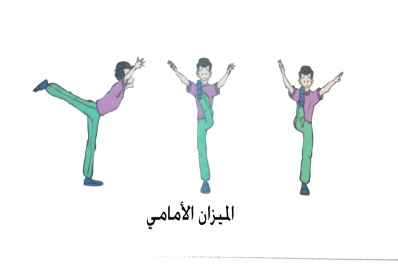 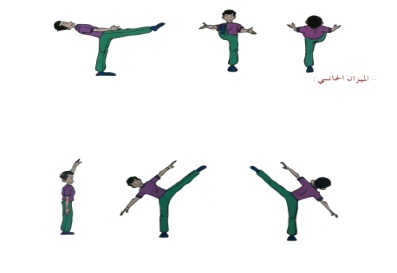 (وقوف) الجري حول الملعب .                      (وقوف) القفز من فوق ظهر الزميل (:) .(وقوف) الحجل علي القدم اليمني .                 (وقوف) الحجل علي القدم اليسرى .(وقوف) الوثب في المكان مع فتح القدمين .       (وقوف- الذراعان جانبا) المشي علي مقعد سويدي .(وقوف- الذراعان جانبا) الصعود والهبوط علي مقعد سويدي .       (وقوف) رفع الذراعين عاليا مع أحد القدمين التأكد من توفر المتطلب السابقة لهذه الخبرة مع توجيه بعض الأسئلة عن مواصفات الأداء الصحيح والتأكد من تطبيق الطلاب لها                   - شرح مبسط  للمهارة باستخدام النموذج التوضيحي مع إعطاء نموذج حيبعد إعادة شرح مادة الدرس يتم تقسيم الفصل إلي مجموعتين متواجهاتان متساويتين ومتجانستين- تقوم كل مجموعة  بأداء عمل ميزان أمامي وخلفي وجانبي بالتبادل بين المجموعتين على أن يستند كل طالب على زميلة المواجه مع تصحيح الأخطاء الفنية .ـ إعطاء الطلاب الوقت الكافي لأداء الميزان الأمامي و الجانبي و الخلفي مع الثبات دون السند من الزميل .ـ ( وقوف ) الجري الخفيف حول الملعب   ـ الاغتسال بعد أداء الحصة مباشرة .- الانصراف إلي الفصل بشكل منظم .(وقوف) الجري حول الملعب .                      (وقوف) القفز من فوق ظهر الزميل (:) .(وقوف) الحجل علي القدم اليمني .                 (وقوف) الحجل علي القدم اليسرى .(وقوف) الوثب في المكان مع فتح القدمين .       (وقوف- الذراعان جانبا) المشي علي مقعد سويدي .(وقوف- الذراعان جانبا) الصعود والهبوط علي مقعد سويدي .       (وقوف) رفع الذراعين عاليا مع أحد القدمين التأكد من توفر المتطلب السابقة لهذه الخبرة مع توجيه بعض الأسئلة عن مواصفات الأداء الصحيح والتأكد من تطبيق الطلاب لها                   - شرح مبسط  للمهارة باستخدام النموذج التوضيحي مع إعطاء نموذج حيبعد إعادة شرح مادة الدرس يتم تقسيم الفصل إلي مجموعتين متواجهاتان متساويتين ومتجانستين- تقوم كل مجموعة  بأداء عمل ميزان أمامي وخلفي وجانبي بالتبادل بين المجموعتين على أن يستند كل طالب على زميلة المواجه مع تصحيح الأخطاء الفنية .ـ إعطاء الطلاب الوقت الكافي لأداء الميزان الأمامي و الجانبي و الخلفي مع الثبات دون السند من الزميل .ـ ( وقوف ) الجري الخفيف حول الملعب   ـ الاغتسال بعد أداء الحصة مباشرة .- الانصراف إلي الفصل بشكل منظم .(وقوف) الجري حول الملعب .                      (وقوف) القفز من فوق ظهر الزميل (:) .(وقوف) الحجل علي القدم اليمني .                 (وقوف) الحجل علي القدم اليسرى .(وقوف) الوثب في المكان مع فتح القدمين .       (وقوف- الذراعان جانبا) المشي علي مقعد سويدي .(وقوف- الذراعان جانبا) الصعود والهبوط علي مقعد سويدي .       (وقوف) رفع الذراعين عاليا مع أحد القدمين التأكد من توفر المتطلب السابقة لهذه الخبرة مع توجيه بعض الأسئلة عن مواصفات الأداء الصحيح والتأكد من تطبيق الطلاب لها                   - شرح مبسط  للمهارة باستخدام النموذج التوضيحي مع إعطاء نموذج حيبعد إعادة شرح مادة الدرس يتم تقسيم الفصل إلي مجموعتين متواجهاتان متساويتين ومتجانستين- تقوم كل مجموعة  بأداء عمل ميزان أمامي وخلفي وجانبي بالتبادل بين المجموعتين على أن يستند كل طالب على زميلة المواجه مع تصحيح الأخطاء الفنية .ـ إعطاء الطلاب الوقت الكافي لأداء الميزان الأمامي و الجانبي و الخلفي مع الثبات دون السند من الزميل .ـ ( وقوف ) الجري الخفيف حول الملعب   ـ الاغتسال بعد أداء الحصة مباشرة .- الانصراف إلي الفصل بشكل منظم .(وقوف) الجري حول الملعب .                      (وقوف) القفز من فوق ظهر الزميل (:) .(وقوف) الحجل علي القدم اليمني .                 (وقوف) الحجل علي القدم اليسرى .(وقوف) الوثب في المكان مع فتح القدمين .       (وقوف- الذراعان جانبا) المشي علي مقعد سويدي .(وقوف- الذراعان جانبا) الصعود والهبوط علي مقعد سويدي .       (وقوف) رفع الذراعين عاليا مع أحد القدمين التأكد من توفر المتطلب السابقة لهذه الخبرة مع توجيه بعض الأسئلة عن مواصفات الأداء الصحيح والتأكد من تطبيق الطلاب لها                   - شرح مبسط  للمهارة باستخدام النموذج التوضيحي مع إعطاء نموذج حيبعد إعادة شرح مادة الدرس يتم تقسيم الفصل إلي مجموعتين متواجهاتان متساويتين ومتجانستين- تقوم كل مجموعة  بأداء عمل ميزان أمامي وخلفي وجانبي بالتبادل بين المجموعتين على أن يستند كل طالب على زميلة المواجه مع تصحيح الأخطاء الفنية .ـ إعطاء الطلاب الوقت الكافي لأداء الميزان الأمامي و الجانبي و الخلفي مع الثبات دون السند من الزميل .ـ ( وقوف ) الجري الخفيف حول الملعب   ـ الاغتسال بعد أداء الحصة مباشرة .- الانصراف إلي الفصل بشكل منظم .(وقوف) الجري حول الملعب .                      (وقوف) القفز من فوق ظهر الزميل (:) .(وقوف) الحجل علي القدم اليمني .                 (وقوف) الحجل علي القدم اليسرى .(وقوف) الوثب في المكان مع فتح القدمين .       (وقوف- الذراعان جانبا) المشي علي مقعد سويدي .(وقوف- الذراعان جانبا) الصعود والهبوط علي مقعد سويدي .       (وقوف) رفع الذراعين عاليا مع أحد القدمين التأكد من توفر المتطلب السابقة لهذه الخبرة مع توجيه بعض الأسئلة عن مواصفات الأداء الصحيح والتأكد من تطبيق الطلاب لها                   - شرح مبسط  للمهارة باستخدام النموذج التوضيحي مع إعطاء نموذج حيبعد إعادة شرح مادة الدرس يتم تقسيم الفصل إلي مجموعتين متواجهاتان متساويتين ومتجانستين- تقوم كل مجموعة  بأداء عمل ميزان أمامي وخلفي وجانبي بالتبادل بين المجموعتين على أن يستند كل طالب على زميلة المواجه مع تصحيح الأخطاء الفنية .ـ إعطاء الطلاب الوقت الكافي لأداء الميزان الأمامي و الجانبي و الخلفي مع الثبات دون السند من الزميل .ـ ( وقوف ) الجري الخفيف حول الملعب   ـ الاغتسال بعد أداء الحصة مباشرة .- الانصراف إلي الفصل بشكل منظم .(وقوف) الجري حول الملعب .                      (وقوف) القفز من فوق ظهر الزميل (:) .(وقوف) الحجل علي القدم اليمني .                 (وقوف) الحجل علي القدم اليسرى .(وقوف) الوثب في المكان مع فتح القدمين .       (وقوف- الذراعان جانبا) المشي علي مقعد سويدي .(وقوف- الذراعان جانبا) الصعود والهبوط علي مقعد سويدي .       (وقوف) رفع الذراعين عاليا مع أحد القدمين التأكد من توفر المتطلب السابقة لهذه الخبرة مع توجيه بعض الأسئلة عن مواصفات الأداء الصحيح والتأكد من تطبيق الطلاب لها                   - شرح مبسط  للمهارة باستخدام النموذج التوضيحي مع إعطاء نموذج حيبعد إعادة شرح مادة الدرس يتم تقسيم الفصل إلي مجموعتين متواجهاتان متساويتين ومتجانستين- تقوم كل مجموعة  بأداء عمل ميزان أمامي وخلفي وجانبي بالتبادل بين المجموعتين على أن يستند كل طالب على زميلة المواجه مع تصحيح الأخطاء الفنية .ـ إعطاء الطلاب الوقت الكافي لأداء الميزان الأمامي و الجانبي و الخلفي مع الثبات دون السند من الزميل .ـ ( وقوف ) الجري الخفيف حول الملعب   ـ الاغتسال بعد أداء الحصة مباشرة .- الانصراف إلي الفصل بشكل منظم .(وقوف) الجري حول الملعب .                      (وقوف) القفز من فوق ظهر الزميل (:) .(وقوف) الحجل علي القدم اليمني .                 (وقوف) الحجل علي القدم اليسرى .(وقوف) الوثب في المكان مع فتح القدمين .       (وقوف- الذراعان جانبا) المشي علي مقعد سويدي .(وقوف- الذراعان جانبا) الصعود والهبوط علي مقعد سويدي .       (وقوف) رفع الذراعين عاليا مع أحد القدمين التأكد من توفر المتطلب السابقة لهذه الخبرة مع توجيه بعض الأسئلة عن مواصفات الأداء الصحيح والتأكد من تطبيق الطلاب لها                   - شرح مبسط  للمهارة باستخدام النموذج التوضيحي مع إعطاء نموذج حيبعد إعادة شرح مادة الدرس يتم تقسيم الفصل إلي مجموعتين متواجهاتان متساويتين ومتجانستين- تقوم كل مجموعة  بأداء عمل ميزان أمامي وخلفي وجانبي بالتبادل بين المجموعتين على أن يستند كل طالب على زميلة المواجه مع تصحيح الأخطاء الفنية .ـ إعطاء الطلاب الوقت الكافي لأداء الميزان الأمامي و الجانبي و الخلفي مع الثبات دون السند من الزميل .ـ ( وقوف ) الجري الخفيف حول الملعب   ـ الاغتسال بعد أداء الحصة مباشرة .- الانصراف إلي الفصل بشكل منظم .(وقوف) الجري حول الملعب .                      (وقوف) القفز من فوق ظهر الزميل (:) .(وقوف) الحجل علي القدم اليمني .                 (وقوف) الحجل علي القدم اليسرى .(وقوف) الوثب في المكان مع فتح القدمين .       (وقوف- الذراعان جانبا) المشي علي مقعد سويدي .(وقوف- الذراعان جانبا) الصعود والهبوط علي مقعد سويدي .       (وقوف) رفع الذراعين عاليا مع أحد القدمين التأكد من توفر المتطلب السابقة لهذه الخبرة مع توجيه بعض الأسئلة عن مواصفات الأداء الصحيح والتأكد من تطبيق الطلاب لها                   - شرح مبسط  للمهارة باستخدام النموذج التوضيحي مع إعطاء نموذج حيبعد إعادة شرح مادة الدرس يتم تقسيم الفصل إلي مجموعتين متواجهاتان متساويتين ومتجانستين- تقوم كل مجموعة  بأداء عمل ميزان أمامي وخلفي وجانبي بالتبادل بين المجموعتين على أن يستند كل طالب على زميلة المواجه مع تصحيح الأخطاء الفنية .ـ إعطاء الطلاب الوقت الكافي لأداء الميزان الأمامي و الجانبي و الخلفي مع الثبات دون السند من الزميل .ـ ( وقوف ) الجري الخفيف حول الملعب   ـ الاغتسال بعد أداء الحصة مباشرة .- الانصراف إلي الفصل بشكل منظم .(وقوف) الجري حول الملعب .                      (وقوف) القفز من فوق ظهر الزميل (:) .(وقوف) الحجل علي القدم اليمني .                 (وقوف) الحجل علي القدم اليسرى .(وقوف) الوثب في المكان مع فتح القدمين .       (وقوف- الذراعان جانبا) المشي علي مقعد سويدي .(وقوف- الذراعان جانبا) الصعود والهبوط علي مقعد سويدي .       (وقوف) رفع الذراعين عاليا مع أحد القدمين التأكد من توفر المتطلب السابقة لهذه الخبرة مع توجيه بعض الأسئلة عن مواصفات الأداء الصحيح والتأكد من تطبيق الطلاب لها                   - شرح مبسط  للمهارة باستخدام النموذج التوضيحي مع إعطاء نموذج حيبعد إعادة شرح مادة الدرس يتم تقسيم الفصل إلي مجموعتين متواجهاتان متساويتين ومتجانستين- تقوم كل مجموعة  بأداء عمل ميزان أمامي وخلفي وجانبي بالتبادل بين المجموعتين على أن يستند كل طالب على زميلة المواجه مع تصحيح الأخطاء الفنية .ـ إعطاء الطلاب الوقت الكافي لأداء الميزان الأمامي و الجانبي و الخلفي مع الثبات دون السند من الزميل .ـ ( وقوف ) الجري الخفيف حول الملعب   ـ الاغتسال بعد أداء الحصة مباشرة .- الانصراف إلي الفصل بشكل منظم .(وقوف) الجري حول الملعب .                      (وقوف) القفز من فوق ظهر الزميل (:) .(وقوف) الحجل علي القدم اليمني .                 (وقوف) الحجل علي القدم اليسرى .(وقوف) الوثب في المكان مع فتح القدمين .       (وقوف- الذراعان جانبا) المشي علي مقعد سويدي .(وقوف- الذراعان جانبا) الصعود والهبوط علي مقعد سويدي .       (وقوف) رفع الذراعين عاليا مع أحد القدمين التأكد من توفر المتطلب السابقة لهذه الخبرة مع توجيه بعض الأسئلة عن مواصفات الأداء الصحيح والتأكد من تطبيق الطلاب لها                   - شرح مبسط  للمهارة باستخدام النموذج التوضيحي مع إعطاء نموذج حيبعد إعادة شرح مادة الدرس يتم تقسيم الفصل إلي مجموعتين متواجهاتان متساويتين ومتجانستين- تقوم كل مجموعة  بأداء عمل ميزان أمامي وخلفي وجانبي بالتبادل بين المجموعتين على أن يستند كل طالب على زميلة المواجه مع تصحيح الأخطاء الفنية .ـ إعطاء الطلاب الوقت الكافي لأداء الميزان الأمامي و الجانبي و الخلفي مع الثبات دون السند من الزميل .ـ ( وقوف ) الجري الخفيف حول الملعب   ـ الاغتسال بعد أداء الحصة مباشرة .- الانصراف إلي الفصل بشكل منظم .(وقوف) الجري حول الملعب .                      (وقوف) القفز من فوق ظهر الزميل (:) .(وقوف) الحجل علي القدم اليمني .                 (وقوف) الحجل علي القدم اليسرى .(وقوف) الوثب في المكان مع فتح القدمين .       (وقوف- الذراعان جانبا) المشي علي مقعد سويدي .(وقوف- الذراعان جانبا) الصعود والهبوط علي مقعد سويدي .       (وقوف) رفع الذراعين عاليا مع أحد القدمين التأكد من توفر المتطلب السابقة لهذه الخبرة مع توجيه بعض الأسئلة عن مواصفات الأداء الصحيح والتأكد من تطبيق الطلاب لها                   - شرح مبسط  للمهارة باستخدام النموذج التوضيحي مع إعطاء نموذج حيبعد إعادة شرح مادة الدرس يتم تقسيم الفصل إلي مجموعتين متواجهاتان متساويتين ومتجانستين- تقوم كل مجموعة  بأداء عمل ميزان أمامي وخلفي وجانبي بالتبادل بين المجموعتين على أن يستند كل طالب على زميلة المواجه مع تصحيح الأخطاء الفنية .ـ إعطاء الطلاب الوقت الكافي لأداء الميزان الأمامي و الجانبي و الخلفي مع الثبات دون السند من الزميل .ـ ( وقوف ) الجري الخفيف حول الملعب   ـ الاغتسال بعد أداء الحصة مباشرة .- الانصراف إلي الفصل بشكل منظم .(وقوف) الجري حول الملعب .                      (وقوف) القفز من فوق ظهر الزميل (:) .(وقوف) الحجل علي القدم اليمني .                 (وقوف) الحجل علي القدم اليسرى .(وقوف) الوثب في المكان مع فتح القدمين .       (وقوف- الذراعان جانبا) المشي علي مقعد سويدي .(وقوف- الذراعان جانبا) الصعود والهبوط علي مقعد سويدي .       (وقوف) رفع الذراعين عاليا مع أحد القدمين التأكد من توفر المتطلب السابقة لهذه الخبرة مع توجيه بعض الأسئلة عن مواصفات الأداء الصحيح والتأكد من تطبيق الطلاب لها                   - شرح مبسط  للمهارة باستخدام النموذج التوضيحي مع إعطاء نموذج حيبعد إعادة شرح مادة الدرس يتم تقسيم الفصل إلي مجموعتين متواجهاتان متساويتين ومتجانستين- تقوم كل مجموعة  بأداء عمل ميزان أمامي وخلفي وجانبي بالتبادل بين المجموعتين على أن يستند كل طالب على زميلة المواجه مع تصحيح الأخطاء الفنية .ـ إعطاء الطلاب الوقت الكافي لأداء الميزان الأمامي و الجانبي و الخلفي مع الثبات دون السند من الزميل .ـ ( وقوف ) الجري الخفيف حول الملعب   ـ الاغتسال بعد أداء الحصة مباشرة .- الانصراف إلي الفصل بشكل منظم .(وقوف) الجري حول الملعب .                      (وقوف) القفز من فوق ظهر الزميل (:) .(وقوف) الحجل علي القدم اليمني .                 (وقوف) الحجل علي القدم اليسرى .(وقوف) الوثب في المكان مع فتح القدمين .       (وقوف- الذراعان جانبا) المشي علي مقعد سويدي .(وقوف- الذراعان جانبا) الصعود والهبوط علي مقعد سويدي .       (وقوف) رفع الذراعين عاليا مع أحد القدمين التأكد من توفر المتطلب السابقة لهذه الخبرة مع توجيه بعض الأسئلة عن مواصفات الأداء الصحيح والتأكد من تطبيق الطلاب لها                   - شرح مبسط  للمهارة باستخدام النموذج التوضيحي مع إعطاء نموذج حيبعد إعادة شرح مادة الدرس يتم تقسيم الفصل إلي مجموعتين متواجهاتان متساويتين ومتجانستين- تقوم كل مجموعة  بأداء عمل ميزان أمامي وخلفي وجانبي بالتبادل بين المجموعتين على أن يستند كل طالب على زميلة المواجه مع تصحيح الأخطاء الفنية .ـ إعطاء الطلاب الوقت الكافي لأداء الميزان الأمامي و الجانبي و الخلفي مع الثبات دون السند من الزميل .ـ ( وقوف ) الجري الخفيف حول الملعب   ـ الاغتسال بعد أداء الحصة مباشرة .- الانصراف إلي الفصل بشكل منظم .(وقوف) الجري حول الملعب .                      (وقوف) القفز من فوق ظهر الزميل (:) .(وقوف) الحجل علي القدم اليمني .                 (وقوف) الحجل علي القدم اليسرى .(وقوف) الوثب في المكان مع فتح القدمين .       (وقوف- الذراعان جانبا) المشي علي مقعد سويدي .(وقوف- الذراعان جانبا) الصعود والهبوط علي مقعد سويدي .       (وقوف) رفع الذراعين عاليا مع أحد القدمين التأكد من توفر المتطلب السابقة لهذه الخبرة مع توجيه بعض الأسئلة عن مواصفات الأداء الصحيح والتأكد من تطبيق الطلاب لها                   - شرح مبسط  للمهارة باستخدام النموذج التوضيحي مع إعطاء نموذج حيبعد إعادة شرح مادة الدرس يتم تقسيم الفصل إلي مجموعتين متواجهاتان متساويتين ومتجانستين- تقوم كل مجموعة  بأداء عمل ميزان أمامي وخلفي وجانبي بالتبادل بين المجموعتين على أن يستند كل طالب على زميلة المواجه مع تصحيح الأخطاء الفنية .ـ إعطاء الطلاب الوقت الكافي لأداء الميزان الأمامي و الجانبي و الخلفي مع الثبات دون السند من الزميل .ـ ( وقوف ) الجري الخفيف حول الملعب   ـ الاغتسال بعد أداء الحصة مباشرة .- الانصراف إلي الفصل بشكل منظم .(وقوف) الجري حول الملعب .                      (وقوف) القفز من فوق ظهر الزميل (:) .(وقوف) الحجل علي القدم اليمني .                 (وقوف) الحجل علي القدم اليسرى .(وقوف) الوثب في المكان مع فتح القدمين .       (وقوف- الذراعان جانبا) المشي علي مقعد سويدي .(وقوف- الذراعان جانبا) الصعود والهبوط علي مقعد سويدي .       (وقوف) رفع الذراعين عاليا مع أحد القدمين التأكد من توفر المتطلب السابقة لهذه الخبرة مع توجيه بعض الأسئلة عن مواصفات الأداء الصحيح والتأكد من تطبيق الطلاب لها                   - شرح مبسط  للمهارة باستخدام النموذج التوضيحي مع إعطاء نموذج حيبعد إعادة شرح مادة الدرس يتم تقسيم الفصل إلي مجموعتين متواجهاتان متساويتين ومتجانستين- تقوم كل مجموعة  بأداء عمل ميزان أمامي وخلفي وجانبي بالتبادل بين المجموعتين على أن يستند كل طالب على زميلة المواجه مع تصحيح الأخطاء الفنية .ـ إعطاء الطلاب الوقت الكافي لأداء الميزان الأمامي و الجانبي و الخلفي مع الثبات دون السند من الزميل .ـ ( وقوف ) الجري الخفيف حول الملعب   ـ الاغتسال بعد أداء الحصة مباشرة .- الانصراف إلي الفصل بشكل منظم .(وقوف) الجري حول الملعب .                      (وقوف) القفز من فوق ظهر الزميل (:) .(وقوف) الحجل علي القدم اليمني .                 (وقوف) الحجل علي القدم اليسرى .(وقوف) الوثب في المكان مع فتح القدمين .       (وقوف- الذراعان جانبا) المشي علي مقعد سويدي .(وقوف- الذراعان جانبا) الصعود والهبوط علي مقعد سويدي .       (وقوف) رفع الذراعين عاليا مع أحد القدمين التأكد من توفر المتطلب السابقة لهذه الخبرة مع توجيه بعض الأسئلة عن مواصفات الأداء الصحيح والتأكد من تطبيق الطلاب لها                   - شرح مبسط  للمهارة باستخدام النموذج التوضيحي مع إعطاء نموذج حيبعد إعادة شرح مادة الدرس يتم تقسيم الفصل إلي مجموعتين متواجهاتان متساويتين ومتجانستين- تقوم كل مجموعة  بأداء عمل ميزان أمامي وخلفي وجانبي بالتبادل بين المجموعتين على أن يستند كل طالب على زميلة المواجه مع تصحيح الأخطاء الفنية .ـ إعطاء الطلاب الوقت الكافي لأداء الميزان الأمامي و الجانبي و الخلفي مع الثبات دون السند من الزميل .ـ ( وقوف ) الجري الخفيف حول الملعب   ـ الاغتسال بعد أداء الحصة مباشرة .- الانصراف إلي الفصل بشكل منظم .(وقوف) الجري حول الملعب .                      (وقوف) القفز من فوق ظهر الزميل (:) .(وقوف) الحجل علي القدم اليمني .                 (وقوف) الحجل علي القدم اليسرى .(وقوف) الوثب في المكان مع فتح القدمين .       (وقوف- الذراعان جانبا) المشي علي مقعد سويدي .(وقوف- الذراعان جانبا) الصعود والهبوط علي مقعد سويدي .       (وقوف) رفع الذراعين عاليا مع أحد القدمين التأكد من توفر المتطلب السابقة لهذه الخبرة مع توجيه بعض الأسئلة عن مواصفات الأداء الصحيح والتأكد من تطبيق الطلاب لها                   - شرح مبسط  للمهارة باستخدام النموذج التوضيحي مع إعطاء نموذج حيبعد إعادة شرح مادة الدرس يتم تقسيم الفصل إلي مجموعتين متواجهاتان متساويتين ومتجانستين- تقوم كل مجموعة  بأداء عمل ميزان أمامي وخلفي وجانبي بالتبادل بين المجموعتين على أن يستند كل طالب على زميلة المواجه مع تصحيح الأخطاء الفنية .ـ إعطاء الطلاب الوقت الكافي لأداء الميزان الأمامي و الجانبي و الخلفي مع الثبات دون السند من الزميل .ـ ( وقوف ) الجري الخفيف حول الملعب   ـ الاغتسال بعد أداء الحصة مباشرة .- الانصراف إلي الفصل بشكل منظم .(وقوف) الجري حول الملعب .                      (وقوف) القفز من فوق ظهر الزميل (:) .(وقوف) الحجل علي القدم اليمني .                 (وقوف) الحجل علي القدم اليسرى .(وقوف) الوثب في المكان مع فتح القدمين .       (وقوف- الذراعان جانبا) المشي علي مقعد سويدي .(وقوف- الذراعان جانبا) الصعود والهبوط علي مقعد سويدي .       (وقوف) رفع الذراعين عاليا مع أحد القدمين التأكد من توفر المتطلب السابقة لهذه الخبرة مع توجيه بعض الأسئلة عن مواصفات الأداء الصحيح والتأكد من تطبيق الطلاب لها                   - شرح مبسط  للمهارة باستخدام النموذج التوضيحي مع إعطاء نموذج حيبعد إعادة شرح مادة الدرس يتم تقسيم الفصل إلي مجموعتين متواجهاتان متساويتين ومتجانستين- تقوم كل مجموعة  بأداء عمل ميزان أمامي وخلفي وجانبي بالتبادل بين المجموعتين على أن يستند كل طالب على زميلة المواجه مع تصحيح الأخطاء الفنية .ـ إعطاء الطلاب الوقت الكافي لأداء الميزان الأمامي و الجانبي و الخلفي مع الثبات دون السند من الزميل .ـ ( وقوف ) الجري الخفيف حول الملعب   ـ الاغتسال بعد أداء الحصة مباشرة .- الانصراف إلي الفصل بشكل منظم .(وقوف) الجري حول الملعب .                      (وقوف) القفز من فوق ظهر الزميل (:) .(وقوف) الحجل علي القدم اليمني .                 (وقوف) الحجل علي القدم اليسرى .(وقوف) الوثب في المكان مع فتح القدمين .       (وقوف- الذراعان جانبا) المشي علي مقعد سويدي .(وقوف- الذراعان جانبا) الصعود والهبوط علي مقعد سويدي .       (وقوف) رفع الذراعين عاليا مع أحد القدمين التأكد من توفر المتطلب السابقة لهذه الخبرة مع توجيه بعض الأسئلة عن مواصفات الأداء الصحيح والتأكد من تطبيق الطلاب لها                   - شرح مبسط  للمهارة باستخدام النموذج التوضيحي مع إعطاء نموذج حيبعد إعادة شرح مادة الدرس يتم تقسيم الفصل إلي مجموعتين متواجهاتان متساويتين ومتجانستين- تقوم كل مجموعة  بأداء عمل ميزان أمامي وخلفي وجانبي بالتبادل بين المجموعتين على أن يستند كل طالب على زميلة المواجه مع تصحيح الأخطاء الفنية .ـ إعطاء الطلاب الوقت الكافي لأداء الميزان الأمامي و الجانبي و الخلفي مع الثبات دون السند من الزميل .ـ ( وقوف ) الجري الخفيف حول الملعب   ـ الاغتسال بعد أداء الحصة مباشرة .- الانصراف إلي الفصل بشكل منظم .(وقوف) الجري حول الملعب .                      (وقوف) القفز من فوق ظهر الزميل (:) .(وقوف) الحجل علي القدم اليمني .                 (وقوف) الحجل علي القدم اليسرى .(وقوف) الوثب في المكان مع فتح القدمين .       (وقوف- الذراعان جانبا) المشي علي مقعد سويدي .(وقوف- الذراعان جانبا) الصعود والهبوط علي مقعد سويدي .       (وقوف) رفع الذراعين عاليا مع أحد القدمين التأكد من توفر المتطلب السابقة لهذه الخبرة مع توجيه بعض الأسئلة عن مواصفات الأداء الصحيح والتأكد من تطبيق الطلاب لها                   - شرح مبسط  للمهارة باستخدام النموذج التوضيحي مع إعطاء نموذج حيبعد إعادة شرح مادة الدرس يتم تقسيم الفصل إلي مجموعتين متواجهاتان متساويتين ومتجانستين- تقوم كل مجموعة  بأداء عمل ميزان أمامي وخلفي وجانبي بالتبادل بين المجموعتين على أن يستند كل طالب على زميلة المواجه مع تصحيح الأخطاء الفنية .ـ إعطاء الطلاب الوقت الكافي لأداء الميزان الأمامي و الجانبي و الخلفي مع الثبات دون السند من الزميل .ـ ( وقوف ) الجري الخفيف حول الملعب   ـ الاغتسال بعد أداء الحصة مباشرة .- الانصراف إلي الفصل بشكل منظم .(وقوف) الجري حول الملعب .                      (وقوف) القفز من فوق ظهر الزميل (:) .(وقوف) الحجل علي القدم اليمني .                 (وقوف) الحجل علي القدم اليسرى .(وقوف) الوثب في المكان مع فتح القدمين .       (وقوف- الذراعان جانبا) المشي علي مقعد سويدي .(وقوف- الذراعان جانبا) الصعود والهبوط علي مقعد سويدي .       (وقوف) رفع الذراعين عاليا مع أحد القدمين التأكد من توفر المتطلب السابقة لهذه الخبرة مع توجيه بعض الأسئلة عن مواصفات الأداء الصحيح والتأكد من تطبيق الطلاب لها                   - شرح مبسط  للمهارة باستخدام النموذج التوضيحي مع إعطاء نموذج حيبعد إعادة شرح مادة الدرس يتم تقسيم الفصل إلي مجموعتين متواجهاتان متساويتين ومتجانستين- تقوم كل مجموعة  بأداء عمل ميزان أمامي وخلفي وجانبي بالتبادل بين المجموعتين على أن يستند كل طالب على زميلة المواجه مع تصحيح الأخطاء الفنية .ـ إعطاء الطلاب الوقت الكافي لأداء الميزان الأمامي و الجانبي و الخلفي مع الثبات دون السند من الزميل .ـ ( وقوف ) الجري الخفيف حول الملعب   ـ الاغتسال بعد أداء الحصة مباشرة .- الانصراف إلي الفصل بشكل منظم .(وقوف) الجري حول الملعب .                      (وقوف) القفز من فوق ظهر الزميل (:) .(وقوف) الحجل علي القدم اليمني .                 (وقوف) الحجل علي القدم اليسرى .(وقوف) الوثب في المكان مع فتح القدمين .       (وقوف- الذراعان جانبا) المشي علي مقعد سويدي .(وقوف- الذراعان جانبا) الصعود والهبوط علي مقعد سويدي .       (وقوف) رفع الذراعين عاليا مع أحد القدمين التأكد من توفر المتطلب السابقة لهذه الخبرة مع توجيه بعض الأسئلة عن مواصفات الأداء الصحيح والتأكد من تطبيق الطلاب لها                   - شرح مبسط  للمهارة باستخدام النموذج التوضيحي مع إعطاء نموذج حيبعد إعادة شرح مادة الدرس يتم تقسيم الفصل إلي مجموعتين متواجهاتان متساويتين ومتجانستين- تقوم كل مجموعة  بأداء عمل ميزان أمامي وخلفي وجانبي بالتبادل بين المجموعتين على أن يستند كل طالب على زميلة المواجه مع تصحيح الأخطاء الفنية .ـ إعطاء الطلاب الوقت الكافي لأداء الميزان الأمامي و الجانبي و الخلفي مع الثبات دون السند من الزميل .ـ ( وقوف ) الجري الخفيف حول الملعب   ـ الاغتسال بعد أداء الحصة مباشرة .- الانصراف إلي الفصل بشكل منظم .أنشطة إضافية تعزز تعلم الخبرةأنشطة إضافية تعزز تعلم الخبرةأنشطة إضافية تعزز تعلم الخبرةأنشطة إضافية تعزز تعلم الخبرةأنشطة إضافية تعزز تعلم الخبرةأنشطة إضافية تعزز تعلم الخبرةأنشطة إضافية تعزز تعلم الخبرةالاستفادة من المواقف التعليميةالاستفادة من المواقف التعليميةالاستفادة من المواقف التعليميةالاستفادة من المواقف التعليميةالاستفادة من المواقف التعليميةالاستفادة من المواقف التعليميةالاستفادة من المواقف التعليميةالاستفادة من المواقف التعليميةالاستفادة من المواقف التعليميةالاستفادة من المواقف التعليميةالاستفادة من المواقف التعليميةالاستفادة من المواقف التعليميةالاستفادة من المواقف التعليميةالتقدم بالخبرة :التقدم بالخبرة :التقدم بالخبرة :التقدم بالخبرة :التقدم بالخبرة :التقدم بالخبرة :التقدم بالخبرة :التقدم بالخبرة :عمل مسابقة في الميزان الأمامي و الجانبي و الخلفي للطلاب أثناء الفسحة مع التركيز على الأداء الفني للمهارة و تصحيح الأخطاء عمل مسابقة في الميزان الأمامي و الجانبي و الخلفي للطلاب أثناء الفسحة مع التركيز على الأداء الفني للمهارة و تصحيح الأخطاء عمل مسابقة في الميزان الأمامي و الجانبي و الخلفي للطلاب أثناء الفسحة مع التركيز على الأداء الفني للمهارة و تصحيح الأخطاء عمل مسابقة في الميزان الأمامي و الجانبي و الخلفي للطلاب أثناء الفسحة مع التركيز على الأداء الفني للمهارة و تصحيح الأخطاء عمل مسابقة في الميزان الأمامي و الجانبي و الخلفي للطلاب أثناء الفسحة مع التركيز على الأداء الفني للمهارة و تصحيح الأخطاء عمل مسابقة في الميزان الأمامي و الجانبي و الخلفي للطلاب أثناء الفسحة مع التركيز على الأداء الفني للمهارة و تصحيح الأخطاء عمل مسابقة في الميزان الأمامي و الجانبي و الخلفي للطلاب أثناء الفسحة مع التركيز على الأداء الفني للمهارة و تصحيح الأخطاء ـ يكون الجسم أكثر ثباتا عندما يرتكز على قاعدة  ارتكاز كبيرة مقارنة بارتكازه على قاعدة صغيرة ـ يزداد ثبات الجسم بقرب مركز ثقله من قاعدة  الارتكاز.ـ يكون الجسم أكثر ثباتا عندما يرتكز على قاعدة  ارتكاز كبيرة مقارنة بارتكازه على قاعدة صغيرة ـ يزداد ثبات الجسم بقرب مركز ثقله من قاعدة  الارتكاز.ـ يكون الجسم أكثر ثباتا عندما يرتكز على قاعدة  ارتكاز كبيرة مقارنة بارتكازه على قاعدة صغيرة ـ يزداد ثبات الجسم بقرب مركز ثقله من قاعدة  الارتكاز.ـ يكون الجسم أكثر ثباتا عندما يرتكز على قاعدة  ارتكاز كبيرة مقارنة بارتكازه على قاعدة صغيرة ـ يزداد ثبات الجسم بقرب مركز ثقله من قاعدة  الارتكاز.ـ يكون الجسم أكثر ثباتا عندما يرتكز على قاعدة  ارتكاز كبيرة مقارنة بارتكازه على قاعدة صغيرة ـ يزداد ثبات الجسم بقرب مركز ثقله من قاعدة  الارتكاز.ـ يكون الجسم أكثر ثباتا عندما يرتكز على قاعدة  ارتكاز كبيرة مقارنة بارتكازه على قاعدة صغيرة ـ يزداد ثبات الجسم بقرب مركز ثقله من قاعدة  الارتكاز.ـ يكون الجسم أكثر ثباتا عندما يرتكز على قاعدة  ارتكاز كبيرة مقارنة بارتكازه على قاعدة صغيرة ـ يزداد ثبات الجسم بقرب مركز ثقله من قاعدة  الارتكاز.ـ يكون الجسم أكثر ثباتا عندما يرتكز على قاعدة  ارتكاز كبيرة مقارنة بارتكازه على قاعدة صغيرة ـ يزداد ثبات الجسم بقرب مركز ثقله من قاعدة  الارتكاز.ـ يكون الجسم أكثر ثباتا عندما يرتكز على قاعدة  ارتكاز كبيرة مقارنة بارتكازه على قاعدة صغيرة ـ يزداد ثبات الجسم بقرب مركز ثقله من قاعدة  الارتكاز.ـ يكون الجسم أكثر ثباتا عندما يرتكز على قاعدة  ارتكاز كبيرة مقارنة بارتكازه على قاعدة صغيرة ـ يزداد ثبات الجسم بقرب مركز ثقله من قاعدة  الارتكاز.ـ يكون الجسم أكثر ثباتا عندما يرتكز على قاعدة  ارتكاز كبيرة مقارنة بارتكازه على قاعدة صغيرة ـ يزداد ثبات الجسم بقرب مركز ثقله من قاعدة  الارتكاز.ـ يكون الجسم أكثر ثباتا عندما يرتكز على قاعدة  ارتكاز كبيرة مقارنة بارتكازه على قاعدة صغيرة ـ يزداد ثبات الجسم بقرب مركز ثقله من قاعدة  الارتكاز.ـ يكون الجسم أكثر ثباتا عندما يرتكز على قاعدة  ارتكاز كبيرة مقارنة بارتكازه على قاعدة صغيرة ـ يزداد ثبات الجسم بقرب مركز ثقله من قاعدة  الارتكاز.اطلب من الطلاب المشي  ومن ثم التوقف عمل الميزان الجانبي أو الأمامي أو الخلفي و الثبات لتحديد  أفضل أداء  .اطلب من الطلاب الجري ومن ثم الوقوف فجاه  والارتكاز على قدم والثبات لمدة 3ث .اطلب من الطلاب المشي  ومن ثم التوقف عمل الميزان الجانبي أو الأمامي أو الخلفي و الثبات لتحديد  أفضل أداء  .اطلب من الطلاب الجري ومن ثم الوقوف فجاه  والارتكاز على قدم والثبات لمدة 3ث .اطلب من الطلاب المشي  ومن ثم التوقف عمل الميزان الجانبي أو الأمامي أو الخلفي و الثبات لتحديد  أفضل أداء  .اطلب من الطلاب الجري ومن ثم الوقوف فجاه  والارتكاز على قدم والثبات لمدة 3ث .اطلب من الطلاب المشي  ومن ثم التوقف عمل الميزان الجانبي أو الأمامي أو الخلفي و الثبات لتحديد  أفضل أداء  .اطلب من الطلاب الجري ومن ثم الوقوف فجاه  والارتكاز على قدم والثبات لمدة 3ث .اطلب من الطلاب المشي  ومن ثم التوقف عمل الميزان الجانبي أو الأمامي أو الخلفي و الثبات لتحديد  أفضل أداء  .اطلب من الطلاب الجري ومن ثم الوقوف فجاه  والارتكاز على قدم والثبات لمدة 3ث .اطلب من الطلاب المشي  ومن ثم التوقف عمل الميزان الجانبي أو الأمامي أو الخلفي و الثبات لتحديد  أفضل أداء  .اطلب من الطلاب الجري ومن ثم الوقوف فجاه  والارتكاز على قدم والثبات لمدة 3ث .اطلب من الطلاب المشي  ومن ثم التوقف عمل الميزان الجانبي أو الأمامي أو الخلفي و الثبات لتحديد  أفضل أداء  .اطلب من الطلاب الجري ومن ثم الوقوف فجاه  والارتكاز على قدم والثبات لمدة 3ث .اطلب من الطلاب المشي  ومن ثم التوقف عمل الميزان الجانبي أو الأمامي أو الخلفي و الثبات لتحديد  أفضل أداء  .اطلب من الطلاب الجري ومن ثم الوقوف فجاه  والارتكاز على قدم والثبات لمدة 3ث .تقويم الخبرةتقويم الخبرةتقويم الخبرةتقويم الخبرةتقويم الخبرةتقويم الخبرةتقويم الخبرةتقويم الخبرةتقويم الخبرةتقويم الخبرةتقويم الخبرةتقويم الخبرةتقويم الخبرةتقويم الخبرةتقويم الخبرةتقويم الخبرةتقويم الخبرةتقويم الخبرةتقويم الخبرةتقويم الخبرةتقويم الخبرةتقويم الخبرةتقويم الخبرةتقويم الخبرةتقويم الخبرةتقويم الخبرةتقويم الخبرةتقويم الخبرةالجانب الانفعاليالجانب الانفعاليالجانب الانفعاليالجانب الانفعاليالجانب الانفعاليالجانب الانفعاليالجانب الانفعاليالجانب المعرفيالجانب المعرفيالجانب المعرفيالجانب المعرفيالجانب المعرفيالجانب المعرفيالجانب المعرفيالجانب المعرفيالجانب المعرفيالجانب المعرفيالجانب المعرفيالجانب المعرفيالجانب المعرفيالجانب المهاريالجانب المهاريالجانب المهاريالجانب المهاريالجانب المهاريالجانب المهاريالجانب المهاريالجانب المهارياستمارة متابعة سلوكيات  الطلاب أثناء و بعد تطبيق الدرساستمارة متابعة سلوكيات  الطلاب أثناء و بعد تطبيق الدرساستمارة متابعة سلوكيات  الطلاب أثناء و بعد تطبيق الدرساستمارة متابعة سلوكيات  الطلاب أثناء و بعد تطبيق الدرساستمارة متابعة سلوكيات  الطلاب أثناء و بعد تطبيق الدرساستمارة متابعة سلوكيات  الطلاب أثناء و بعد تطبيق الدرساستمارة متابعة سلوكيات  الطلاب أثناء و بعد تطبيق الدرسأذكر مواصفات الأداء  للميزان العالي الأمامي ،والخلفي ، والجانبي ؟أذكر مواصفات الأداء  للميزان العالي الأمامي ،والخلفي ، والجانبي ؟أذكر مواصفات الأداء  للميزان العالي الأمامي ،والخلفي ، والجانبي ؟أذكر مواصفات الأداء  للميزان العالي الأمامي ،والخلفي ، والجانبي ؟أذكر مواصفات الأداء  للميزان العالي الأمامي ،والخلفي ، والجانبي ؟أذكر مواصفات الأداء  للميزان العالي الأمامي ،والخلفي ، والجانبي ؟أذكر مواصفات الأداء  للميزان العالي الأمامي ،والخلفي ، والجانبي ؟أذكر مواصفات الأداء  للميزان العالي الأمامي ،والخلفي ، والجانبي ؟أذكر مواصفات الأداء  للميزان العالي الأمامي ،والخلفي ، والجانبي ؟أذكر مواصفات الأداء  للميزان العالي الأمامي ،والخلفي ، والجانبي ؟أذكر مواصفات الأداء  للميزان العالي الأمامي ،والخلفي ، والجانبي ؟أذكر مواصفات الأداء  للميزان العالي الأمامي ،والخلفي ، والجانبي ؟أذكر مواصفات الأداء  للميزان العالي الأمامي ،والخلفي ، والجانبي ؟استمارة محك التعلم  للميزان العالي الأمامي ،والخلفي ، والجانبياستمارة محك التعلم  للميزان العالي الأمامي ،والخلفي ، والجانبياستمارة محك التعلم  للميزان العالي الأمامي ،والخلفي ، والجانبياستمارة محك التعلم  للميزان العالي الأمامي ،والخلفي ، والجانبياستمارة محك التعلم  للميزان العالي الأمامي ،والخلفي ، والجانبياستمارة محك التعلم  للميزان العالي الأمامي ،والخلفي ، والجانبياستمارة محك التعلم  للميزان العالي الأمامي ،والخلفي ، والجانبياستمارة محك التعلم  للميزان العالي الأمامي ،والخلفي ، والجانبيتكليف الطلاب ببعض المهام المنزليةـ كتابة ملخص لمواصفات الأداء الصحيح للميزان العالي الأمامي ،والخلفي ، والجانبي ؟تكليف الطلاب ببعض المهام المنزليةـ كتابة ملخص لمواصفات الأداء الصحيح للميزان العالي الأمامي ،والخلفي ، والجانبي ؟تكليف الطلاب ببعض المهام المنزليةـ كتابة ملخص لمواصفات الأداء الصحيح للميزان العالي الأمامي ،والخلفي ، والجانبي ؟تكليف الطلاب ببعض المهام المنزليةـ كتابة ملخص لمواصفات الأداء الصحيح للميزان العالي الأمامي ،والخلفي ، والجانبي ؟تكليف الطلاب ببعض المهام المنزليةـ كتابة ملخص لمواصفات الأداء الصحيح للميزان العالي الأمامي ،والخلفي ، والجانبي ؟تكليف الطلاب ببعض المهام المنزليةـ كتابة ملخص لمواصفات الأداء الصحيح للميزان العالي الأمامي ،والخلفي ، والجانبي ؟تكليف الطلاب ببعض المهام المنزليةـ كتابة ملخص لمواصفات الأداء الصحيح للميزان العالي الأمامي ،والخلفي ، والجانبي ؟تكليف الطلاب ببعض المهام المنزليةـ كتابة ملخص لمواصفات الأداء الصحيح للميزان العالي الأمامي ،والخلفي ، والجانبي ؟تكليف الطلاب ببعض المهام المنزليةـ كتابة ملخص لمواصفات الأداء الصحيح للميزان العالي الأمامي ،والخلفي ، والجانبي ؟تكليف الطلاب ببعض المهام المنزليةـ كتابة ملخص لمواصفات الأداء الصحيح للميزان العالي الأمامي ،والخلفي ، والجانبي ؟تكليف الطلاب ببعض المهام المنزليةـ كتابة ملخص لمواصفات الأداء الصحيح للميزان العالي الأمامي ،والخلفي ، والجانبي ؟تكليف الطلاب ببعض المهام المنزليةـ كتابة ملخص لمواصفات الأداء الصحيح للميزان العالي الأمامي ،والخلفي ، والجانبي ؟تكليف الطلاب ببعض المهام المنزليةـ كتابة ملخص لمواصفات الأداء الصحيح للميزان العالي الأمامي ،والخلفي ، والجانبي ؟تكليف الطلاب ببعض المهام المنزليةـ كتابة ملخص لمواصفات الأداء الصحيح للميزان العالي الأمامي ،والخلفي ، والجانبي ؟تكليف الطلاب ببعض المهام المنزليةـ كتابة ملخص لمواصفات الأداء الصحيح للميزان العالي الأمامي ،والخلفي ، والجانبي ؟تكليف الطلاب ببعض المهام المنزليةـ كتابة ملخص لمواصفات الأداء الصحيح للميزان العالي الأمامي ،والخلفي ، والجانبي ؟تكليف الطلاب ببعض المهام المنزليةـ كتابة ملخص لمواصفات الأداء الصحيح للميزان العالي الأمامي ،والخلفي ، والجانبي ؟تكليف الطلاب ببعض المهام المنزليةـ كتابة ملخص لمواصفات الأداء الصحيح للميزان العالي الأمامي ،والخلفي ، والجانبي ؟تكليف الطلاب ببعض المهام المنزليةـ كتابة ملخص لمواصفات الأداء الصحيح للميزان العالي الأمامي ،والخلفي ، والجانبي ؟تكليف الطلاب ببعض المهام المنزليةـ كتابة ملخص لمواصفات الأداء الصحيح للميزان العالي الأمامي ،والخلفي ، والجانبي ؟تكليف الطلاب ببعض المهام المنزليةـ كتابة ملخص لمواصفات الأداء الصحيح للميزان العالي الأمامي ،والخلفي ، والجانبي ؟تكليف الطلاب ببعض المهام المنزليةـ كتابة ملخص لمواصفات الأداء الصحيح للميزان العالي الأمامي ،والخلفي ، والجانبي ؟تكليف الطلاب ببعض المهام المنزليةـ كتابة ملخص لمواصفات الأداء الصحيح للميزان العالي الأمامي ،والخلفي ، والجانبي ؟تكليف الطلاب ببعض المهام المنزليةـ كتابة ملخص لمواصفات الأداء الصحيح للميزان العالي الأمامي ،والخلفي ، والجانبي ؟الواجبات المنزليةالواجبات المنزليةالواجبات المنزليةالواجبات المنزليةمدير المدرسةمدير المدرسةمدير المدرسةمدير المدرسةالمشرف التربويالمشرف التربويالمشرف التربويالمشرف التربويالمشرف التربويمعلم المادةمعلم المادةمعلم المادة/   /    143 /   /    143 تاريخ تنفيذتاريخ تنفيذتاريخ تنفيذ1-21-21-2عدد الدروسعدد الدروسعدد الدروسعدد الدروسرقم الدرسرقم الدرسرقم الدرسجمبازجمبازالوحدةالرابع  الابتدائيالرابع  الابتدائيالرابع  الابتدائيالرابع  الابتدائيالصفالصفالوثب الوثب الوثب الجري الجري الجري المتطلبات السابقة للخبرةالمتطلبات السابقة للخبرةالمتطلبات السابقة للخبرةالمتطلبات السابقة للخبرةساحة مناسبة ساحة مناسبة ساحة مناسبة ساحة مناسبة المكانالمكانالمكانالاقتراب و الارتقاء من على سلم الارتقاءالاقتراب و الارتقاء من على سلم الارتقاءالاقتراب و الارتقاء من على سلم الارتقاءالاقتراب و الارتقاء من على سلم الارتقاءالاقتراب و الارتقاء من على سلم الارتقاءالاقتراب و الارتقاء من على سلم الارتقاءالاقتراب و الارتقاء من على سلم الارتقاءالخبرةالخبرةأسلوب التعليم المتبعأسلوب التعليم المتبعأسلوب التعليم المتبعأسلوب التعليم المتبعالأدواتالأدواتالأدواتالأدواتالأدواتالأدواتالأدواتالأدواتالهدفالهدفالهدفالهدفالهدفالهدفالهدفالهدفالهدفالهدفالهدفالمجالالمجالالمجالالمجالالمجالالاكتشاف الموجهالممارسة الممارسة الممارسة شريط.لاصقشريط.لاصقشريط.لاصقصافرهصافرهصافرهصافرهصافرهأن يقترب ويرتقي الطالب من على سلم الارتقاء وفق الأداء الفني للحركة .أن يقترب ويرتقي الطالب من على سلم الارتقاء وفق الأداء الفني للحركة .أن يقترب ويرتقي الطالب من على سلم الارتقاء وفق الأداء الفني للحركة .أن يقترب ويرتقي الطالب من على سلم الارتقاء وفق الأداء الفني للحركة .أن يقترب ويرتقي الطالب من على سلم الارتقاء وفق الأداء الفني للحركة .أن يقترب ويرتقي الطالب من على سلم الارتقاء وفق الأداء الفني للحركة .أن يقترب ويرتقي الطالب من على سلم الارتقاء وفق الأداء الفني للحركة .أن يقترب ويرتقي الطالب من على سلم الارتقاء وفق الأداء الفني للحركة .أن يقترب ويرتقي الطالب من على سلم الارتقاء وفق الأداء الفني للحركة .أن يقترب ويرتقي الطالب من على سلم الارتقاء وفق الأداء الفني للحركة .أن يقترب ويرتقي الطالب من على سلم الارتقاء وفق الأداء الفني للحركة .نفس حركينفس حركينفس حركينفس حركينفس حركيالاكتشاف الموجهالممارسة الممارسة الممارسة نموذج للمهارةنموذج للمهارةنموذج للمهارةسلم قفز سلم قفز سلم قفز سلم قفز سلم قفز أن يدرك الطالب أوضاع الجسم أثناء أداء الحركات الأرضية ( المستقيم ، و المنثني ، و المتكور )أن يدرك الطالب أوضاع الجسم أثناء أداء الحركات الأرضية ( المستقيم ، و المنثني ، و المتكور )أن يدرك الطالب أوضاع الجسم أثناء أداء الحركات الأرضية ( المستقيم ، و المنثني ، و المتكور )أن يدرك الطالب أوضاع الجسم أثناء أداء الحركات الأرضية ( المستقيم ، و المنثني ، و المتكور )أن يدرك الطالب أوضاع الجسم أثناء أداء الحركات الأرضية ( المستقيم ، و المنثني ، و المتكور )أن يدرك الطالب أوضاع الجسم أثناء أداء الحركات الأرضية ( المستقيم ، و المنثني ، و المتكور )أن يدرك الطالب أوضاع الجسم أثناء أداء الحركات الأرضية ( المستقيم ، و المنثني ، و المتكور )أن يدرك الطالب أوضاع الجسم أثناء أداء الحركات الأرضية ( المستقيم ، و المنثني ، و المتكور )أن يدرك الطالب أوضاع الجسم أثناء أداء الحركات الأرضية ( المستقيم ، و المنثني ، و المتكور )أن يدرك الطالب أوضاع الجسم أثناء أداء الحركات الأرضية ( المستقيم ، و المنثني ، و المتكور )أن يدرك الطالب أوضاع الجسم أثناء أداء الحركات الأرضية ( المستقيم ، و المنثني ، و المتكور )معرفيمعرفيمعرفيمعرفيمعرفيالاكتشاف الموجهالممارسة الممارسة الممارسة مراتبمراتبمراتبأقماعأقماعأقماعأقماعأقماعأن يظهر الطالب شجاعة خلال أداءه لخبرات الاقتراب و الارتقاء من على سلم الارتقاءأن يظهر الطالب شجاعة خلال أداءه لخبرات الاقتراب و الارتقاء من على سلم الارتقاءأن يظهر الطالب شجاعة خلال أداءه لخبرات الاقتراب و الارتقاء من على سلم الارتقاءأن يظهر الطالب شجاعة خلال أداءه لخبرات الاقتراب و الارتقاء من على سلم الارتقاءأن يظهر الطالب شجاعة خلال أداءه لخبرات الاقتراب و الارتقاء من على سلم الارتقاءأن يظهر الطالب شجاعة خلال أداءه لخبرات الاقتراب و الارتقاء من على سلم الارتقاءأن يظهر الطالب شجاعة خلال أداءه لخبرات الاقتراب و الارتقاء من على سلم الارتقاءأن يظهر الطالب شجاعة خلال أداءه لخبرات الاقتراب و الارتقاء من على سلم الارتقاءأن يظهر الطالب شجاعة خلال أداءه لخبرات الاقتراب و الارتقاء من على سلم الارتقاءأن يظهر الطالب شجاعة خلال أداءه لخبرات الاقتراب و الارتقاء من على سلم الارتقاءأن يظهر الطالب شجاعة خلال أداءه لخبرات الاقتراب و الارتقاء من على سلم الارتقاءانفعاليانفعاليانفعاليانفعاليانفعاليما ينبغي ملاحظته أثناء أداء الخبرة التعليميةما ينبغي ملاحظته أثناء أداء الخبرة التعليميةما ينبغي ملاحظته أثناء أداء الخبرة التعليميةما ينبغي ملاحظته أثناء أداء الخبرة التعليميةما ينبغي ملاحظته أثناء أداء الخبرة التعليميةما ينبغي ملاحظته أثناء أداء الخبرة التعليميةما ينبغي ملاحظته أثناء أداء الخبرة التعليميةما ينبغي ملاحظته أثناء أداء الخبرة التعليميةما ينبغي ملاحظته أثناء أداء الخبرة التعليميةما ينبغي ملاحظته أثناء أداء الخبرة التعليميةما ينبغي ملاحظته أثناء أداء الخبرة التعليميةما ينبغي ملاحظته أثناء أداء الخبرة التعليميةما ينبغي ملاحظته أثناء أداء الخبرة التعليميةما ينبغي ملاحظته أثناء أداء الخبرة التعليميةما ينبغي ملاحظته أثناء أداء الخبرة التعليميةما ينبغي ملاحظته أثناء أداء الخبرة التعليميةما ينبغي ملاحظته أثناء أداء الخبرة التعليميةما ينبغي ملاحظته أثناء أداء الخبرة التعليميةما ينبغي ملاحظته أثناء أداء الخبرة التعليميةما ينبغي ملاحظته أثناء أداء الخبرة التعليميةما ينبغي ملاحظته أثناء أداء الخبرة التعليميةما ينبغي ملاحظته أثناء أداء الخبرة التعليميةما ينبغي ملاحظته أثناء أداء الخبرة التعليميةما ينبغي ملاحظته أثناء أداء الخبرة التعليميةما ينبغي ملاحظته أثناء أداء الخبرة التعليميةما ينبغي ملاحظته أثناء أداء الخبرة التعليميةما ينبغي ملاحظته أثناء أداء الخبرة التعليميةما ينبغي ملاحظته أثناء أداء الخبرة التعليميةيتم الجري بهبوط العقبين على الأرض فالمشطين في حركة معاكسة لحركة الذراعين أماما وخلفا والمرفقان منثنيتان  قليلاً ويكون الجري في خط مستقيم وبسرعة متزايدة في اتجاه السلم يتم الجري بهبوط العقبين على الأرض فالمشطين في حركة معاكسة لحركة الذراعين أماما وخلفا والمرفقان منثنيتان  قليلاً ويكون الجري في خط مستقيم وبسرعة متزايدة في اتجاه السلم يتم الجري بهبوط العقبين على الأرض فالمشطين في حركة معاكسة لحركة الذراعين أماما وخلفا والمرفقان منثنيتان  قليلاً ويكون الجري في خط مستقيم وبسرعة متزايدة في اتجاه السلم يتم الجري بهبوط العقبين على الأرض فالمشطين في حركة معاكسة لحركة الذراعين أماما وخلفا والمرفقان منثنيتان  قليلاً ويكون الجري في خط مستقيم وبسرعة متزايدة في اتجاه السلم يتم الجري بهبوط العقبين على الأرض فالمشطين في حركة معاكسة لحركة الذراعين أماما وخلفا والمرفقان منثنيتان  قليلاً ويكون الجري في خط مستقيم وبسرعة متزايدة في اتجاه السلم يتم الجري بهبوط العقبين على الأرض فالمشطين في حركة معاكسة لحركة الذراعين أماما وخلفا والمرفقان منثنيتان  قليلاً ويكون الجري في خط مستقيم وبسرعة متزايدة في اتجاه السلم يتم الجري بهبوط العقبين على الأرض فالمشطين في حركة معاكسة لحركة الذراعين أماما وخلفا والمرفقان منثنيتان  قليلاً ويكون الجري في خط مستقيم وبسرعة متزايدة في اتجاه السلم يتم الجري بهبوط العقبين على الأرض فالمشطين في حركة معاكسة لحركة الذراعين أماما وخلفا والمرفقان منثنيتان  قليلاً ويكون الجري في خط مستقيم وبسرعة متزايدة في اتجاه السلم يتم الجري بهبوط العقبين على الأرض فالمشطين في حركة معاكسة لحركة الذراعين أماما وخلفا والمرفقان منثنيتان  قليلاً ويكون الجري في خط مستقيم وبسرعة متزايدة في اتجاه السلم يتم الجري بهبوط العقبين على الأرض فالمشطين في حركة معاكسة لحركة الذراعين أماما وخلفا والمرفقان منثنيتان  قليلاً ويكون الجري في خط مستقيم وبسرعة متزايدة في اتجاه السلم يتم الجري بهبوط العقبين على الأرض فالمشطين في حركة معاكسة لحركة الذراعين أماما وخلفا والمرفقان منثنيتان  قليلاً ويكون الجري في خط مستقيم وبسرعة متزايدة في اتجاه السلم يتم الجري بهبوط العقبين على الأرض فالمشطين في حركة معاكسة لحركة الذراعين أماما وخلفا والمرفقان منثنيتان  قليلاً ويكون الجري في خط مستقيم وبسرعة متزايدة في اتجاه السلم يتم الجري بهبوط العقبين على الأرض فالمشطين في حركة معاكسة لحركة الذراعين أماما وخلفا والمرفقان منثنيتان  قليلاً ويكون الجري في خط مستقيم وبسرعة متزايدة في اتجاه السلم 2الاقتراب: يبدأ الاقتراب من وضع الوقوف على مسافة تبعد 25م عن السلم الاقتراب: يبدأ الاقتراب من وضع الوقوف على مسافة تبعد 25م عن السلم الاقتراب: يبدأ الاقتراب من وضع الوقوف على مسافة تبعد 25م عن السلم الاقتراب: يبدأ الاقتراب من وضع الوقوف على مسافة تبعد 25م عن السلم الاقتراب: يبدأ الاقتراب من وضع الوقوف على مسافة تبعد 25م عن السلم الاقتراب: يبدأ الاقتراب من وضع الوقوف على مسافة تبعد 25م عن السلم الاقتراب: يبدأ الاقتراب من وضع الوقوف على مسافة تبعد 25م عن السلم الاقتراب: يبدأ الاقتراب من وضع الوقوف على مسافة تبعد 25م عن السلم الاقتراب: يبدأ الاقتراب من وضع الوقوف على مسافة تبعد 25م عن السلم الاقتراب: يبدأ الاقتراب من وضع الوقوف على مسافة تبعد 25م عن السلم الاقتراب: يبدأ الاقتراب من وضع الوقوف على مسافة تبعد 25م عن السلم الاقتراب: يبدأ الاقتراب من وضع الوقوف على مسافة تبعد 25م عن السلم الاقتراب: يبدأ الاقتراب من وضع الوقوف على مسافة تبعد 25م عن السلم 1ويتم بدفع السلم بالقدمين معا ومد مفصلي الركبتين ورفع الجذع والذراعين لأعلىويتم بدفع السلم بالقدمين معا ومد مفصلي الركبتين ورفع الجذع والذراعين لأعلىويتم بدفع السلم بالقدمين معا ومد مفصلي الركبتين ورفع الجذع والذراعين لأعلىويتم بدفع السلم بالقدمين معا ومد مفصلي الركبتين ورفع الجذع والذراعين لأعلىويتم بدفع السلم بالقدمين معا ومد مفصلي الركبتين ورفع الجذع والذراعين لأعلىويتم بدفع السلم بالقدمين معا ومد مفصلي الركبتين ورفع الجذع والذراعين لأعلىويتم بدفع السلم بالقدمين معا ومد مفصلي الركبتين ورفع الجذع والذراعين لأعلىويتم بدفع السلم بالقدمين معا ومد مفصلي الركبتين ورفع الجذع والذراعين لأعلىويتم بدفع السلم بالقدمين معا ومد مفصلي الركبتين ورفع الجذع والذراعين لأعلىويتم بدفع السلم بالقدمين معا ومد مفصلي الركبتين ورفع الجذع والذراعين لأعلىويتم بدفع السلم بالقدمين معا ومد مفصلي الركبتين ورفع الجذع والذراعين لأعلىويتم بدفع السلم بالقدمين معا ومد مفصلي الركبتين ورفع الجذع والذراعين لأعلىويتم بدفع السلم بالقدمين معا ومد مفصلي الركبتين ورفع الجذع والذراعين لأعلى4الارتقاء: يبدأ الارتقاء مع الخطوة الأخيرة من الاقتراب بضم قدم الرجل الخلفية لقدم الرجل الأماميةالارتقاء: يبدأ الارتقاء مع الخطوة الأخيرة من الاقتراب بضم قدم الرجل الخلفية لقدم الرجل الأماميةالارتقاء: يبدأ الارتقاء مع الخطوة الأخيرة من الاقتراب بضم قدم الرجل الخلفية لقدم الرجل الأماميةالارتقاء: يبدأ الارتقاء مع الخطوة الأخيرة من الاقتراب بضم قدم الرجل الخلفية لقدم الرجل الأماميةالارتقاء: يبدأ الارتقاء مع الخطوة الأخيرة من الاقتراب بضم قدم الرجل الخلفية لقدم الرجل الأماميةالارتقاء: يبدأ الارتقاء مع الخطوة الأخيرة من الاقتراب بضم قدم الرجل الخلفية لقدم الرجل الأماميةالارتقاء: يبدأ الارتقاء مع الخطوة الأخيرة من الاقتراب بضم قدم الرجل الخلفية لقدم الرجل الأماميةالارتقاء: يبدأ الارتقاء مع الخطوة الأخيرة من الاقتراب بضم قدم الرجل الخلفية لقدم الرجل الأماميةالارتقاء: يبدأ الارتقاء مع الخطوة الأخيرة من الاقتراب بضم قدم الرجل الخلفية لقدم الرجل الأماميةالارتقاء: يبدأ الارتقاء مع الخطوة الأخيرة من الاقتراب بضم قدم الرجل الخلفية لقدم الرجل الأماميةالارتقاء: يبدأ الارتقاء مع الخطوة الأخيرة من الاقتراب بضم قدم الرجل الخلفية لقدم الرجل الأماميةالارتقاء: يبدأ الارتقاء مع الخطوة الأخيرة من الاقتراب بضم قدم الرجل الخلفية لقدم الرجل الأماميةالارتقاء: يبدأ الارتقاء مع الخطوة الأخيرة من الاقتراب بضم قدم الرجل الخلفية لقدم الرجل الأمامية36ويتم الهبوط أماماً بالقدمين كاملاً على الأرض بعيداً عن السلم .ويتم الهبوط أماماً بالقدمين كاملاً على الأرض بعيداً عن السلم .ويتم الهبوط أماماً بالقدمين كاملاً على الأرض بعيداً عن السلم .ويتم الهبوط أماماً بالقدمين كاملاً على الأرض بعيداً عن السلم .ويتم الهبوط أماماً بالقدمين كاملاً على الأرض بعيداً عن السلم .ويتم الهبوط أماماً بالقدمين كاملاً على الأرض بعيداً عن السلم .ويتم الهبوط أماماً بالقدمين كاملاً على الأرض بعيداً عن السلم .ويتم الهبوط أماماً بالقدمين كاملاً على الأرض بعيداً عن السلم .ويتم الهبوط أماماً بالقدمين كاملاً على الأرض بعيداً عن السلم .ويتم الهبوط أماماً بالقدمين كاملاً على الأرض بعيداً عن السلم .ويتم الهبوط أماماً بالقدمين كاملاً على الأرض بعيداً عن السلم .ويتم الهبوط أماماً بالقدمين كاملاً على الأرض بعيداً عن السلم .ويتم الهبوط أماماً بالقدمين كاملاً على الأرض بعيداً عن السلم .5شكل توضيحي للمهارةشكل توضيحي للمهارةشكل توضيحي للمهارةشكل توضيحي للمهارةشكل توضيحي للمهارةشكل توضيحي للمهارةإجراءات التنفيذإجراءات التنفيذإجراءات التنفيذإجراءات التنفيذإجراءات التنفيذإجراءات التنفيذإجراءات التنفيذإجراءات التنفيذإجراءات التنفيذإجراءات التنفيذإجراءات التنفيذإجراءات التنفيذإجراءات التنفيذإجراءات التنفيذإجراءات التنفيذإجراءات التنفيذإجراءات التنفيذإجراءات التنفيذإجراءات التنفيذإجراءات التنفيذإجراءات التنفيذإجراءات التنفيذ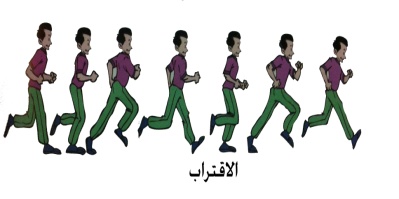 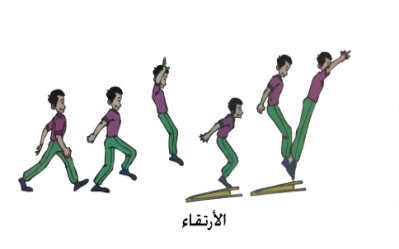 (وقوف) الجري حول الملعب .                          (وقوف) التقدم بالوثب علي القدم اليمني .(وقوف) التقدم بالوثب علي القدم اليسرى .              (وقوف) العدو لمسافة (30) متر .(وقوف- ثبات الوسط) الوثب مع التقدم للأمام .         (وقوف) الوثب لأعلي ارتفاع ممكن (وقوف- مرجحة الذراعين) الوثب الطويل من الثبات .ـ التأكد من توفر المتطلب السابقة لهذه الخبرة مع توجيه بعض الأسئلة عن مواصفات الأداء الصحيح والتأكد من تطبيق الطلاب لها    ـ قراءة بطاقة المهام الخاصة بالخبرة   ــ الإجابة على استفسارات الطلاب عن محتويات بطاقة المهام ـ أداء نموذج للخبرة من قبل المعلم أو أحد الطلاب المتميزين ـ البدء بتطبيقها بشكل فردي من قبل الطلاب تحت إشراف المعلم  ـ يقوم المعلم بمتابعة أداء الطلاب ببطاقة المهام ، وتسجيل رأيه إجمالا في أداءهم ، وتقديم التغذية الراجعة المباشرة لهم  ـ يتم تعليم الخبرة من خلال التدرج بتنفيذ الأنشطة التعليمية التالية :ــ الوقوف قاطرتين أمام سلم القفز أداء الاقتراب من المشي ثم الارتقاء بالقدمين معا من على سلم الارتقاء ثم الهبوط مع ثني الركبتين قليلا لامتصاص الهبوط     ـ أداء نفس التمرين السابق مع الجري الخفيف ثم من الجري السريع  مع متابعة الأداء و تصحيح الأخطاء للطلاب ـ اختيار أفضل الطلاب ثم أداء نموذج للأداء مرة أخرى بالطلاب المتميزين  ـ أداء المهارة مرة أخرى من الجري مع تحديد أفضل أداء .ـ ( وقوف ) الوثب الخفيف في المكان    ـ  الاغتسال بعد أداء الحصة مباشرة .  - الانصراف إلي الفصل بشكل منظم (وقوف) الجري حول الملعب .                          (وقوف) التقدم بالوثب علي القدم اليمني .(وقوف) التقدم بالوثب علي القدم اليسرى .              (وقوف) العدو لمسافة (30) متر .(وقوف- ثبات الوسط) الوثب مع التقدم للأمام .         (وقوف) الوثب لأعلي ارتفاع ممكن (وقوف- مرجحة الذراعين) الوثب الطويل من الثبات .ـ التأكد من توفر المتطلب السابقة لهذه الخبرة مع توجيه بعض الأسئلة عن مواصفات الأداء الصحيح والتأكد من تطبيق الطلاب لها    ـ قراءة بطاقة المهام الخاصة بالخبرة   ــ الإجابة على استفسارات الطلاب عن محتويات بطاقة المهام ـ أداء نموذج للخبرة من قبل المعلم أو أحد الطلاب المتميزين ـ البدء بتطبيقها بشكل فردي من قبل الطلاب تحت إشراف المعلم  ـ يقوم المعلم بمتابعة أداء الطلاب ببطاقة المهام ، وتسجيل رأيه إجمالا في أداءهم ، وتقديم التغذية الراجعة المباشرة لهم  ـ يتم تعليم الخبرة من خلال التدرج بتنفيذ الأنشطة التعليمية التالية :ــ الوقوف قاطرتين أمام سلم القفز أداء الاقتراب من المشي ثم الارتقاء بالقدمين معا من على سلم الارتقاء ثم الهبوط مع ثني الركبتين قليلا لامتصاص الهبوط     ـ أداء نفس التمرين السابق مع الجري الخفيف ثم من الجري السريع  مع متابعة الأداء و تصحيح الأخطاء للطلاب ـ اختيار أفضل الطلاب ثم أداء نموذج للأداء مرة أخرى بالطلاب المتميزين  ـ أداء المهارة مرة أخرى من الجري مع تحديد أفضل أداء .ـ ( وقوف ) الوثب الخفيف في المكان    ـ  الاغتسال بعد أداء الحصة مباشرة .  - الانصراف إلي الفصل بشكل منظم (وقوف) الجري حول الملعب .                          (وقوف) التقدم بالوثب علي القدم اليمني .(وقوف) التقدم بالوثب علي القدم اليسرى .              (وقوف) العدو لمسافة (30) متر .(وقوف- ثبات الوسط) الوثب مع التقدم للأمام .         (وقوف) الوثب لأعلي ارتفاع ممكن (وقوف- مرجحة الذراعين) الوثب الطويل من الثبات .ـ التأكد من توفر المتطلب السابقة لهذه الخبرة مع توجيه بعض الأسئلة عن مواصفات الأداء الصحيح والتأكد من تطبيق الطلاب لها    ـ قراءة بطاقة المهام الخاصة بالخبرة   ــ الإجابة على استفسارات الطلاب عن محتويات بطاقة المهام ـ أداء نموذج للخبرة من قبل المعلم أو أحد الطلاب المتميزين ـ البدء بتطبيقها بشكل فردي من قبل الطلاب تحت إشراف المعلم  ـ يقوم المعلم بمتابعة أداء الطلاب ببطاقة المهام ، وتسجيل رأيه إجمالا في أداءهم ، وتقديم التغذية الراجعة المباشرة لهم  ـ يتم تعليم الخبرة من خلال التدرج بتنفيذ الأنشطة التعليمية التالية :ــ الوقوف قاطرتين أمام سلم القفز أداء الاقتراب من المشي ثم الارتقاء بالقدمين معا من على سلم الارتقاء ثم الهبوط مع ثني الركبتين قليلا لامتصاص الهبوط     ـ أداء نفس التمرين السابق مع الجري الخفيف ثم من الجري السريع  مع متابعة الأداء و تصحيح الأخطاء للطلاب ـ اختيار أفضل الطلاب ثم أداء نموذج للأداء مرة أخرى بالطلاب المتميزين  ـ أداء المهارة مرة أخرى من الجري مع تحديد أفضل أداء .ـ ( وقوف ) الوثب الخفيف في المكان    ـ  الاغتسال بعد أداء الحصة مباشرة .  - الانصراف إلي الفصل بشكل منظم (وقوف) الجري حول الملعب .                          (وقوف) التقدم بالوثب علي القدم اليمني .(وقوف) التقدم بالوثب علي القدم اليسرى .              (وقوف) العدو لمسافة (30) متر .(وقوف- ثبات الوسط) الوثب مع التقدم للأمام .         (وقوف) الوثب لأعلي ارتفاع ممكن (وقوف- مرجحة الذراعين) الوثب الطويل من الثبات .ـ التأكد من توفر المتطلب السابقة لهذه الخبرة مع توجيه بعض الأسئلة عن مواصفات الأداء الصحيح والتأكد من تطبيق الطلاب لها    ـ قراءة بطاقة المهام الخاصة بالخبرة   ــ الإجابة على استفسارات الطلاب عن محتويات بطاقة المهام ـ أداء نموذج للخبرة من قبل المعلم أو أحد الطلاب المتميزين ـ البدء بتطبيقها بشكل فردي من قبل الطلاب تحت إشراف المعلم  ـ يقوم المعلم بمتابعة أداء الطلاب ببطاقة المهام ، وتسجيل رأيه إجمالا في أداءهم ، وتقديم التغذية الراجعة المباشرة لهم  ـ يتم تعليم الخبرة من خلال التدرج بتنفيذ الأنشطة التعليمية التالية :ــ الوقوف قاطرتين أمام سلم القفز أداء الاقتراب من المشي ثم الارتقاء بالقدمين معا من على سلم الارتقاء ثم الهبوط مع ثني الركبتين قليلا لامتصاص الهبوط     ـ أداء نفس التمرين السابق مع الجري الخفيف ثم من الجري السريع  مع متابعة الأداء و تصحيح الأخطاء للطلاب ـ اختيار أفضل الطلاب ثم أداء نموذج للأداء مرة أخرى بالطلاب المتميزين  ـ أداء المهارة مرة أخرى من الجري مع تحديد أفضل أداء .ـ ( وقوف ) الوثب الخفيف في المكان    ـ  الاغتسال بعد أداء الحصة مباشرة .  - الانصراف إلي الفصل بشكل منظم (وقوف) الجري حول الملعب .                          (وقوف) التقدم بالوثب علي القدم اليمني .(وقوف) التقدم بالوثب علي القدم اليسرى .              (وقوف) العدو لمسافة (30) متر .(وقوف- ثبات الوسط) الوثب مع التقدم للأمام .         (وقوف) الوثب لأعلي ارتفاع ممكن (وقوف- مرجحة الذراعين) الوثب الطويل من الثبات .ـ التأكد من توفر المتطلب السابقة لهذه الخبرة مع توجيه بعض الأسئلة عن مواصفات الأداء الصحيح والتأكد من تطبيق الطلاب لها    ـ قراءة بطاقة المهام الخاصة بالخبرة   ــ الإجابة على استفسارات الطلاب عن محتويات بطاقة المهام ـ أداء نموذج للخبرة من قبل المعلم أو أحد الطلاب المتميزين ـ البدء بتطبيقها بشكل فردي من قبل الطلاب تحت إشراف المعلم  ـ يقوم المعلم بمتابعة أداء الطلاب ببطاقة المهام ، وتسجيل رأيه إجمالا في أداءهم ، وتقديم التغذية الراجعة المباشرة لهم  ـ يتم تعليم الخبرة من خلال التدرج بتنفيذ الأنشطة التعليمية التالية :ــ الوقوف قاطرتين أمام سلم القفز أداء الاقتراب من المشي ثم الارتقاء بالقدمين معا من على سلم الارتقاء ثم الهبوط مع ثني الركبتين قليلا لامتصاص الهبوط     ـ أداء نفس التمرين السابق مع الجري الخفيف ثم من الجري السريع  مع متابعة الأداء و تصحيح الأخطاء للطلاب ـ اختيار أفضل الطلاب ثم أداء نموذج للأداء مرة أخرى بالطلاب المتميزين  ـ أداء المهارة مرة أخرى من الجري مع تحديد أفضل أداء .ـ ( وقوف ) الوثب الخفيف في المكان    ـ  الاغتسال بعد أداء الحصة مباشرة .  - الانصراف إلي الفصل بشكل منظم (وقوف) الجري حول الملعب .                          (وقوف) التقدم بالوثب علي القدم اليمني .(وقوف) التقدم بالوثب علي القدم اليسرى .              (وقوف) العدو لمسافة (30) متر .(وقوف- ثبات الوسط) الوثب مع التقدم للأمام .         (وقوف) الوثب لأعلي ارتفاع ممكن (وقوف- مرجحة الذراعين) الوثب الطويل من الثبات .ـ التأكد من توفر المتطلب السابقة لهذه الخبرة مع توجيه بعض الأسئلة عن مواصفات الأداء الصحيح والتأكد من تطبيق الطلاب لها    ـ قراءة بطاقة المهام الخاصة بالخبرة   ــ الإجابة على استفسارات الطلاب عن محتويات بطاقة المهام ـ أداء نموذج للخبرة من قبل المعلم أو أحد الطلاب المتميزين ـ البدء بتطبيقها بشكل فردي من قبل الطلاب تحت إشراف المعلم  ـ يقوم المعلم بمتابعة أداء الطلاب ببطاقة المهام ، وتسجيل رأيه إجمالا في أداءهم ، وتقديم التغذية الراجعة المباشرة لهم  ـ يتم تعليم الخبرة من خلال التدرج بتنفيذ الأنشطة التعليمية التالية :ــ الوقوف قاطرتين أمام سلم القفز أداء الاقتراب من المشي ثم الارتقاء بالقدمين معا من على سلم الارتقاء ثم الهبوط مع ثني الركبتين قليلا لامتصاص الهبوط     ـ أداء نفس التمرين السابق مع الجري الخفيف ثم من الجري السريع  مع متابعة الأداء و تصحيح الأخطاء للطلاب ـ اختيار أفضل الطلاب ثم أداء نموذج للأداء مرة أخرى بالطلاب المتميزين  ـ أداء المهارة مرة أخرى من الجري مع تحديد أفضل أداء .ـ ( وقوف ) الوثب الخفيف في المكان    ـ  الاغتسال بعد أداء الحصة مباشرة .  - الانصراف إلي الفصل بشكل منظم (وقوف) الجري حول الملعب .                          (وقوف) التقدم بالوثب علي القدم اليمني .(وقوف) التقدم بالوثب علي القدم اليسرى .              (وقوف) العدو لمسافة (30) متر .(وقوف- ثبات الوسط) الوثب مع التقدم للأمام .         (وقوف) الوثب لأعلي ارتفاع ممكن (وقوف- مرجحة الذراعين) الوثب الطويل من الثبات .ـ التأكد من توفر المتطلب السابقة لهذه الخبرة مع توجيه بعض الأسئلة عن مواصفات الأداء الصحيح والتأكد من تطبيق الطلاب لها    ـ قراءة بطاقة المهام الخاصة بالخبرة   ــ الإجابة على استفسارات الطلاب عن محتويات بطاقة المهام ـ أداء نموذج للخبرة من قبل المعلم أو أحد الطلاب المتميزين ـ البدء بتطبيقها بشكل فردي من قبل الطلاب تحت إشراف المعلم  ـ يقوم المعلم بمتابعة أداء الطلاب ببطاقة المهام ، وتسجيل رأيه إجمالا في أداءهم ، وتقديم التغذية الراجعة المباشرة لهم  ـ يتم تعليم الخبرة من خلال التدرج بتنفيذ الأنشطة التعليمية التالية :ــ الوقوف قاطرتين أمام سلم القفز أداء الاقتراب من المشي ثم الارتقاء بالقدمين معا من على سلم الارتقاء ثم الهبوط مع ثني الركبتين قليلا لامتصاص الهبوط     ـ أداء نفس التمرين السابق مع الجري الخفيف ثم من الجري السريع  مع متابعة الأداء و تصحيح الأخطاء للطلاب ـ اختيار أفضل الطلاب ثم أداء نموذج للأداء مرة أخرى بالطلاب المتميزين  ـ أداء المهارة مرة أخرى من الجري مع تحديد أفضل أداء .ـ ( وقوف ) الوثب الخفيف في المكان    ـ  الاغتسال بعد أداء الحصة مباشرة .  - الانصراف إلي الفصل بشكل منظم (وقوف) الجري حول الملعب .                          (وقوف) التقدم بالوثب علي القدم اليمني .(وقوف) التقدم بالوثب علي القدم اليسرى .              (وقوف) العدو لمسافة (30) متر .(وقوف- ثبات الوسط) الوثب مع التقدم للأمام .         (وقوف) الوثب لأعلي ارتفاع ممكن (وقوف- مرجحة الذراعين) الوثب الطويل من الثبات .ـ التأكد من توفر المتطلب السابقة لهذه الخبرة مع توجيه بعض الأسئلة عن مواصفات الأداء الصحيح والتأكد من تطبيق الطلاب لها    ـ قراءة بطاقة المهام الخاصة بالخبرة   ــ الإجابة على استفسارات الطلاب عن محتويات بطاقة المهام ـ أداء نموذج للخبرة من قبل المعلم أو أحد الطلاب المتميزين ـ البدء بتطبيقها بشكل فردي من قبل الطلاب تحت إشراف المعلم  ـ يقوم المعلم بمتابعة أداء الطلاب ببطاقة المهام ، وتسجيل رأيه إجمالا في أداءهم ، وتقديم التغذية الراجعة المباشرة لهم  ـ يتم تعليم الخبرة من خلال التدرج بتنفيذ الأنشطة التعليمية التالية :ــ الوقوف قاطرتين أمام سلم القفز أداء الاقتراب من المشي ثم الارتقاء بالقدمين معا من على سلم الارتقاء ثم الهبوط مع ثني الركبتين قليلا لامتصاص الهبوط     ـ أداء نفس التمرين السابق مع الجري الخفيف ثم من الجري السريع  مع متابعة الأداء و تصحيح الأخطاء للطلاب ـ اختيار أفضل الطلاب ثم أداء نموذج للأداء مرة أخرى بالطلاب المتميزين  ـ أداء المهارة مرة أخرى من الجري مع تحديد أفضل أداء .ـ ( وقوف ) الوثب الخفيف في المكان    ـ  الاغتسال بعد أداء الحصة مباشرة .  - الانصراف إلي الفصل بشكل منظم (وقوف) الجري حول الملعب .                          (وقوف) التقدم بالوثب علي القدم اليمني .(وقوف) التقدم بالوثب علي القدم اليسرى .              (وقوف) العدو لمسافة (30) متر .(وقوف- ثبات الوسط) الوثب مع التقدم للأمام .         (وقوف) الوثب لأعلي ارتفاع ممكن (وقوف- مرجحة الذراعين) الوثب الطويل من الثبات .ـ التأكد من توفر المتطلب السابقة لهذه الخبرة مع توجيه بعض الأسئلة عن مواصفات الأداء الصحيح والتأكد من تطبيق الطلاب لها    ـ قراءة بطاقة المهام الخاصة بالخبرة   ــ الإجابة على استفسارات الطلاب عن محتويات بطاقة المهام ـ أداء نموذج للخبرة من قبل المعلم أو أحد الطلاب المتميزين ـ البدء بتطبيقها بشكل فردي من قبل الطلاب تحت إشراف المعلم  ـ يقوم المعلم بمتابعة أداء الطلاب ببطاقة المهام ، وتسجيل رأيه إجمالا في أداءهم ، وتقديم التغذية الراجعة المباشرة لهم  ـ يتم تعليم الخبرة من خلال التدرج بتنفيذ الأنشطة التعليمية التالية :ــ الوقوف قاطرتين أمام سلم القفز أداء الاقتراب من المشي ثم الارتقاء بالقدمين معا من على سلم الارتقاء ثم الهبوط مع ثني الركبتين قليلا لامتصاص الهبوط     ـ أداء نفس التمرين السابق مع الجري الخفيف ثم من الجري السريع  مع متابعة الأداء و تصحيح الأخطاء للطلاب ـ اختيار أفضل الطلاب ثم أداء نموذج للأداء مرة أخرى بالطلاب المتميزين  ـ أداء المهارة مرة أخرى من الجري مع تحديد أفضل أداء .ـ ( وقوف ) الوثب الخفيف في المكان    ـ  الاغتسال بعد أداء الحصة مباشرة .  - الانصراف إلي الفصل بشكل منظم (وقوف) الجري حول الملعب .                          (وقوف) التقدم بالوثب علي القدم اليمني .(وقوف) التقدم بالوثب علي القدم اليسرى .              (وقوف) العدو لمسافة (30) متر .(وقوف- ثبات الوسط) الوثب مع التقدم للأمام .         (وقوف) الوثب لأعلي ارتفاع ممكن (وقوف- مرجحة الذراعين) الوثب الطويل من الثبات .ـ التأكد من توفر المتطلب السابقة لهذه الخبرة مع توجيه بعض الأسئلة عن مواصفات الأداء الصحيح والتأكد من تطبيق الطلاب لها    ـ قراءة بطاقة المهام الخاصة بالخبرة   ــ الإجابة على استفسارات الطلاب عن محتويات بطاقة المهام ـ أداء نموذج للخبرة من قبل المعلم أو أحد الطلاب المتميزين ـ البدء بتطبيقها بشكل فردي من قبل الطلاب تحت إشراف المعلم  ـ يقوم المعلم بمتابعة أداء الطلاب ببطاقة المهام ، وتسجيل رأيه إجمالا في أداءهم ، وتقديم التغذية الراجعة المباشرة لهم  ـ يتم تعليم الخبرة من خلال التدرج بتنفيذ الأنشطة التعليمية التالية :ــ الوقوف قاطرتين أمام سلم القفز أداء الاقتراب من المشي ثم الارتقاء بالقدمين معا من على سلم الارتقاء ثم الهبوط مع ثني الركبتين قليلا لامتصاص الهبوط     ـ أداء نفس التمرين السابق مع الجري الخفيف ثم من الجري السريع  مع متابعة الأداء و تصحيح الأخطاء للطلاب ـ اختيار أفضل الطلاب ثم أداء نموذج للأداء مرة أخرى بالطلاب المتميزين  ـ أداء المهارة مرة أخرى من الجري مع تحديد أفضل أداء .ـ ( وقوف ) الوثب الخفيف في المكان    ـ  الاغتسال بعد أداء الحصة مباشرة .  - الانصراف إلي الفصل بشكل منظم (وقوف) الجري حول الملعب .                          (وقوف) التقدم بالوثب علي القدم اليمني .(وقوف) التقدم بالوثب علي القدم اليسرى .              (وقوف) العدو لمسافة (30) متر .(وقوف- ثبات الوسط) الوثب مع التقدم للأمام .         (وقوف) الوثب لأعلي ارتفاع ممكن (وقوف- مرجحة الذراعين) الوثب الطويل من الثبات .ـ التأكد من توفر المتطلب السابقة لهذه الخبرة مع توجيه بعض الأسئلة عن مواصفات الأداء الصحيح والتأكد من تطبيق الطلاب لها    ـ قراءة بطاقة المهام الخاصة بالخبرة   ــ الإجابة على استفسارات الطلاب عن محتويات بطاقة المهام ـ أداء نموذج للخبرة من قبل المعلم أو أحد الطلاب المتميزين ـ البدء بتطبيقها بشكل فردي من قبل الطلاب تحت إشراف المعلم  ـ يقوم المعلم بمتابعة أداء الطلاب ببطاقة المهام ، وتسجيل رأيه إجمالا في أداءهم ، وتقديم التغذية الراجعة المباشرة لهم  ـ يتم تعليم الخبرة من خلال التدرج بتنفيذ الأنشطة التعليمية التالية :ــ الوقوف قاطرتين أمام سلم القفز أداء الاقتراب من المشي ثم الارتقاء بالقدمين معا من على سلم الارتقاء ثم الهبوط مع ثني الركبتين قليلا لامتصاص الهبوط     ـ أداء نفس التمرين السابق مع الجري الخفيف ثم من الجري السريع  مع متابعة الأداء و تصحيح الأخطاء للطلاب ـ اختيار أفضل الطلاب ثم أداء نموذج للأداء مرة أخرى بالطلاب المتميزين  ـ أداء المهارة مرة أخرى من الجري مع تحديد أفضل أداء .ـ ( وقوف ) الوثب الخفيف في المكان    ـ  الاغتسال بعد أداء الحصة مباشرة .  - الانصراف إلي الفصل بشكل منظم (وقوف) الجري حول الملعب .                          (وقوف) التقدم بالوثب علي القدم اليمني .(وقوف) التقدم بالوثب علي القدم اليسرى .              (وقوف) العدو لمسافة (30) متر .(وقوف- ثبات الوسط) الوثب مع التقدم للأمام .         (وقوف) الوثب لأعلي ارتفاع ممكن (وقوف- مرجحة الذراعين) الوثب الطويل من الثبات .ـ التأكد من توفر المتطلب السابقة لهذه الخبرة مع توجيه بعض الأسئلة عن مواصفات الأداء الصحيح والتأكد من تطبيق الطلاب لها    ـ قراءة بطاقة المهام الخاصة بالخبرة   ــ الإجابة على استفسارات الطلاب عن محتويات بطاقة المهام ـ أداء نموذج للخبرة من قبل المعلم أو أحد الطلاب المتميزين ـ البدء بتطبيقها بشكل فردي من قبل الطلاب تحت إشراف المعلم  ـ يقوم المعلم بمتابعة أداء الطلاب ببطاقة المهام ، وتسجيل رأيه إجمالا في أداءهم ، وتقديم التغذية الراجعة المباشرة لهم  ـ يتم تعليم الخبرة من خلال التدرج بتنفيذ الأنشطة التعليمية التالية :ــ الوقوف قاطرتين أمام سلم القفز أداء الاقتراب من المشي ثم الارتقاء بالقدمين معا من على سلم الارتقاء ثم الهبوط مع ثني الركبتين قليلا لامتصاص الهبوط     ـ أداء نفس التمرين السابق مع الجري الخفيف ثم من الجري السريع  مع متابعة الأداء و تصحيح الأخطاء للطلاب ـ اختيار أفضل الطلاب ثم أداء نموذج للأداء مرة أخرى بالطلاب المتميزين  ـ أداء المهارة مرة أخرى من الجري مع تحديد أفضل أداء .ـ ( وقوف ) الوثب الخفيف في المكان    ـ  الاغتسال بعد أداء الحصة مباشرة .  - الانصراف إلي الفصل بشكل منظم (وقوف) الجري حول الملعب .                          (وقوف) التقدم بالوثب علي القدم اليمني .(وقوف) التقدم بالوثب علي القدم اليسرى .              (وقوف) العدو لمسافة (30) متر .(وقوف- ثبات الوسط) الوثب مع التقدم للأمام .         (وقوف) الوثب لأعلي ارتفاع ممكن (وقوف- مرجحة الذراعين) الوثب الطويل من الثبات .ـ التأكد من توفر المتطلب السابقة لهذه الخبرة مع توجيه بعض الأسئلة عن مواصفات الأداء الصحيح والتأكد من تطبيق الطلاب لها    ـ قراءة بطاقة المهام الخاصة بالخبرة   ــ الإجابة على استفسارات الطلاب عن محتويات بطاقة المهام ـ أداء نموذج للخبرة من قبل المعلم أو أحد الطلاب المتميزين ـ البدء بتطبيقها بشكل فردي من قبل الطلاب تحت إشراف المعلم  ـ يقوم المعلم بمتابعة أداء الطلاب ببطاقة المهام ، وتسجيل رأيه إجمالا في أداءهم ، وتقديم التغذية الراجعة المباشرة لهم  ـ يتم تعليم الخبرة من خلال التدرج بتنفيذ الأنشطة التعليمية التالية :ــ الوقوف قاطرتين أمام سلم القفز أداء الاقتراب من المشي ثم الارتقاء بالقدمين معا من على سلم الارتقاء ثم الهبوط مع ثني الركبتين قليلا لامتصاص الهبوط     ـ أداء نفس التمرين السابق مع الجري الخفيف ثم من الجري السريع  مع متابعة الأداء و تصحيح الأخطاء للطلاب ـ اختيار أفضل الطلاب ثم أداء نموذج للأداء مرة أخرى بالطلاب المتميزين  ـ أداء المهارة مرة أخرى من الجري مع تحديد أفضل أداء .ـ ( وقوف ) الوثب الخفيف في المكان    ـ  الاغتسال بعد أداء الحصة مباشرة .  - الانصراف إلي الفصل بشكل منظم (وقوف) الجري حول الملعب .                          (وقوف) التقدم بالوثب علي القدم اليمني .(وقوف) التقدم بالوثب علي القدم اليسرى .              (وقوف) العدو لمسافة (30) متر .(وقوف- ثبات الوسط) الوثب مع التقدم للأمام .         (وقوف) الوثب لأعلي ارتفاع ممكن (وقوف- مرجحة الذراعين) الوثب الطويل من الثبات .ـ التأكد من توفر المتطلب السابقة لهذه الخبرة مع توجيه بعض الأسئلة عن مواصفات الأداء الصحيح والتأكد من تطبيق الطلاب لها    ـ قراءة بطاقة المهام الخاصة بالخبرة   ــ الإجابة على استفسارات الطلاب عن محتويات بطاقة المهام ـ أداء نموذج للخبرة من قبل المعلم أو أحد الطلاب المتميزين ـ البدء بتطبيقها بشكل فردي من قبل الطلاب تحت إشراف المعلم  ـ يقوم المعلم بمتابعة أداء الطلاب ببطاقة المهام ، وتسجيل رأيه إجمالا في أداءهم ، وتقديم التغذية الراجعة المباشرة لهم  ـ يتم تعليم الخبرة من خلال التدرج بتنفيذ الأنشطة التعليمية التالية :ــ الوقوف قاطرتين أمام سلم القفز أداء الاقتراب من المشي ثم الارتقاء بالقدمين معا من على سلم الارتقاء ثم الهبوط مع ثني الركبتين قليلا لامتصاص الهبوط     ـ أداء نفس التمرين السابق مع الجري الخفيف ثم من الجري السريع  مع متابعة الأداء و تصحيح الأخطاء للطلاب ـ اختيار أفضل الطلاب ثم أداء نموذج للأداء مرة أخرى بالطلاب المتميزين  ـ أداء المهارة مرة أخرى من الجري مع تحديد أفضل أداء .ـ ( وقوف ) الوثب الخفيف في المكان    ـ  الاغتسال بعد أداء الحصة مباشرة .  - الانصراف إلي الفصل بشكل منظم (وقوف) الجري حول الملعب .                          (وقوف) التقدم بالوثب علي القدم اليمني .(وقوف) التقدم بالوثب علي القدم اليسرى .              (وقوف) العدو لمسافة (30) متر .(وقوف- ثبات الوسط) الوثب مع التقدم للأمام .         (وقوف) الوثب لأعلي ارتفاع ممكن (وقوف- مرجحة الذراعين) الوثب الطويل من الثبات .ـ التأكد من توفر المتطلب السابقة لهذه الخبرة مع توجيه بعض الأسئلة عن مواصفات الأداء الصحيح والتأكد من تطبيق الطلاب لها    ـ قراءة بطاقة المهام الخاصة بالخبرة   ــ الإجابة على استفسارات الطلاب عن محتويات بطاقة المهام ـ أداء نموذج للخبرة من قبل المعلم أو أحد الطلاب المتميزين ـ البدء بتطبيقها بشكل فردي من قبل الطلاب تحت إشراف المعلم  ـ يقوم المعلم بمتابعة أداء الطلاب ببطاقة المهام ، وتسجيل رأيه إجمالا في أداءهم ، وتقديم التغذية الراجعة المباشرة لهم  ـ يتم تعليم الخبرة من خلال التدرج بتنفيذ الأنشطة التعليمية التالية :ــ الوقوف قاطرتين أمام سلم القفز أداء الاقتراب من المشي ثم الارتقاء بالقدمين معا من على سلم الارتقاء ثم الهبوط مع ثني الركبتين قليلا لامتصاص الهبوط     ـ أداء نفس التمرين السابق مع الجري الخفيف ثم من الجري السريع  مع متابعة الأداء و تصحيح الأخطاء للطلاب ـ اختيار أفضل الطلاب ثم أداء نموذج للأداء مرة أخرى بالطلاب المتميزين  ـ أداء المهارة مرة أخرى من الجري مع تحديد أفضل أداء .ـ ( وقوف ) الوثب الخفيف في المكان    ـ  الاغتسال بعد أداء الحصة مباشرة .  - الانصراف إلي الفصل بشكل منظم (وقوف) الجري حول الملعب .                          (وقوف) التقدم بالوثب علي القدم اليمني .(وقوف) التقدم بالوثب علي القدم اليسرى .              (وقوف) العدو لمسافة (30) متر .(وقوف- ثبات الوسط) الوثب مع التقدم للأمام .         (وقوف) الوثب لأعلي ارتفاع ممكن (وقوف- مرجحة الذراعين) الوثب الطويل من الثبات .ـ التأكد من توفر المتطلب السابقة لهذه الخبرة مع توجيه بعض الأسئلة عن مواصفات الأداء الصحيح والتأكد من تطبيق الطلاب لها    ـ قراءة بطاقة المهام الخاصة بالخبرة   ــ الإجابة على استفسارات الطلاب عن محتويات بطاقة المهام ـ أداء نموذج للخبرة من قبل المعلم أو أحد الطلاب المتميزين ـ البدء بتطبيقها بشكل فردي من قبل الطلاب تحت إشراف المعلم  ـ يقوم المعلم بمتابعة أداء الطلاب ببطاقة المهام ، وتسجيل رأيه إجمالا في أداءهم ، وتقديم التغذية الراجعة المباشرة لهم  ـ يتم تعليم الخبرة من خلال التدرج بتنفيذ الأنشطة التعليمية التالية :ــ الوقوف قاطرتين أمام سلم القفز أداء الاقتراب من المشي ثم الارتقاء بالقدمين معا من على سلم الارتقاء ثم الهبوط مع ثني الركبتين قليلا لامتصاص الهبوط     ـ أداء نفس التمرين السابق مع الجري الخفيف ثم من الجري السريع  مع متابعة الأداء و تصحيح الأخطاء للطلاب ـ اختيار أفضل الطلاب ثم أداء نموذج للأداء مرة أخرى بالطلاب المتميزين  ـ أداء المهارة مرة أخرى من الجري مع تحديد أفضل أداء .ـ ( وقوف ) الوثب الخفيف في المكان    ـ  الاغتسال بعد أداء الحصة مباشرة .  - الانصراف إلي الفصل بشكل منظم (وقوف) الجري حول الملعب .                          (وقوف) التقدم بالوثب علي القدم اليمني .(وقوف) التقدم بالوثب علي القدم اليسرى .              (وقوف) العدو لمسافة (30) متر .(وقوف- ثبات الوسط) الوثب مع التقدم للأمام .         (وقوف) الوثب لأعلي ارتفاع ممكن (وقوف- مرجحة الذراعين) الوثب الطويل من الثبات .ـ التأكد من توفر المتطلب السابقة لهذه الخبرة مع توجيه بعض الأسئلة عن مواصفات الأداء الصحيح والتأكد من تطبيق الطلاب لها    ـ قراءة بطاقة المهام الخاصة بالخبرة   ــ الإجابة على استفسارات الطلاب عن محتويات بطاقة المهام ـ أداء نموذج للخبرة من قبل المعلم أو أحد الطلاب المتميزين ـ البدء بتطبيقها بشكل فردي من قبل الطلاب تحت إشراف المعلم  ـ يقوم المعلم بمتابعة أداء الطلاب ببطاقة المهام ، وتسجيل رأيه إجمالا في أداءهم ، وتقديم التغذية الراجعة المباشرة لهم  ـ يتم تعليم الخبرة من خلال التدرج بتنفيذ الأنشطة التعليمية التالية :ــ الوقوف قاطرتين أمام سلم القفز أداء الاقتراب من المشي ثم الارتقاء بالقدمين معا من على سلم الارتقاء ثم الهبوط مع ثني الركبتين قليلا لامتصاص الهبوط     ـ أداء نفس التمرين السابق مع الجري الخفيف ثم من الجري السريع  مع متابعة الأداء و تصحيح الأخطاء للطلاب ـ اختيار أفضل الطلاب ثم أداء نموذج للأداء مرة أخرى بالطلاب المتميزين  ـ أداء المهارة مرة أخرى من الجري مع تحديد أفضل أداء .ـ ( وقوف ) الوثب الخفيف في المكان    ـ  الاغتسال بعد أداء الحصة مباشرة .  - الانصراف إلي الفصل بشكل منظم (وقوف) الجري حول الملعب .                          (وقوف) التقدم بالوثب علي القدم اليمني .(وقوف) التقدم بالوثب علي القدم اليسرى .              (وقوف) العدو لمسافة (30) متر .(وقوف- ثبات الوسط) الوثب مع التقدم للأمام .         (وقوف) الوثب لأعلي ارتفاع ممكن (وقوف- مرجحة الذراعين) الوثب الطويل من الثبات .ـ التأكد من توفر المتطلب السابقة لهذه الخبرة مع توجيه بعض الأسئلة عن مواصفات الأداء الصحيح والتأكد من تطبيق الطلاب لها    ـ قراءة بطاقة المهام الخاصة بالخبرة   ــ الإجابة على استفسارات الطلاب عن محتويات بطاقة المهام ـ أداء نموذج للخبرة من قبل المعلم أو أحد الطلاب المتميزين ـ البدء بتطبيقها بشكل فردي من قبل الطلاب تحت إشراف المعلم  ـ يقوم المعلم بمتابعة أداء الطلاب ببطاقة المهام ، وتسجيل رأيه إجمالا في أداءهم ، وتقديم التغذية الراجعة المباشرة لهم  ـ يتم تعليم الخبرة من خلال التدرج بتنفيذ الأنشطة التعليمية التالية :ــ الوقوف قاطرتين أمام سلم القفز أداء الاقتراب من المشي ثم الارتقاء بالقدمين معا من على سلم الارتقاء ثم الهبوط مع ثني الركبتين قليلا لامتصاص الهبوط     ـ أداء نفس التمرين السابق مع الجري الخفيف ثم من الجري السريع  مع متابعة الأداء و تصحيح الأخطاء للطلاب ـ اختيار أفضل الطلاب ثم أداء نموذج للأداء مرة أخرى بالطلاب المتميزين  ـ أداء المهارة مرة أخرى من الجري مع تحديد أفضل أداء .ـ ( وقوف ) الوثب الخفيف في المكان    ـ  الاغتسال بعد أداء الحصة مباشرة .  - الانصراف إلي الفصل بشكل منظم (وقوف) الجري حول الملعب .                          (وقوف) التقدم بالوثب علي القدم اليمني .(وقوف) التقدم بالوثب علي القدم اليسرى .              (وقوف) العدو لمسافة (30) متر .(وقوف- ثبات الوسط) الوثب مع التقدم للأمام .         (وقوف) الوثب لأعلي ارتفاع ممكن (وقوف- مرجحة الذراعين) الوثب الطويل من الثبات .ـ التأكد من توفر المتطلب السابقة لهذه الخبرة مع توجيه بعض الأسئلة عن مواصفات الأداء الصحيح والتأكد من تطبيق الطلاب لها    ـ قراءة بطاقة المهام الخاصة بالخبرة   ــ الإجابة على استفسارات الطلاب عن محتويات بطاقة المهام ـ أداء نموذج للخبرة من قبل المعلم أو أحد الطلاب المتميزين ـ البدء بتطبيقها بشكل فردي من قبل الطلاب تحت إشراف المعلم  ـ يقوم المعلم بمتابعة أداء الطلاب ببطاقة المهام ، وتسجيل رأيه إجمالا في أداءهم ، وتقديم التغذية الراجعة المباشرة لهم  ـ يتم تعليم الخبرة من خلال التدرج بتنفيذ الأنشطة التعليمية التالية :ــ الوقوف قاطرتين أمام سلم القفز أداء الاقتراب من المشي ثم الارتقاء بالقدمين معا من على سلم الارتقاء ثم الهبوط مع ثني الركبتين قليلا لامتصاص الهبوط     ـ أداء نفس التمرين السابق مع الجري الخفيف ثم من الجري السريع  مع متابعة الأداء و تصحيح الأخطاء للطلاب ـ اختيار أفضل الطلاب ثم أداء نموذج للأداء مرة أخرى بالطلاب المتميزين  ـ أداء المهارة مرة أخرى من الجري مع تحديد أفضل أداء .ـ ( وقوف ) الوثب الخفيف في المكان    ـ  الاغتسال بعد أداء الحصة مباشرة .  - الانصراف إلي الفصل بشكل منظم (وقوف) الجري حول الملعب .                          (وقوف) التقدم بالوثب علي القدم اليمني .(وقوف) التقدم بالوثب علي القدم اليسرى .              (وقوف) العدو لمسافة (30) متر .(وقوف- ثبات الوسط) الوثب مع التقدم للأمام .         (وقوف) الوثب لأعلي ارتفاع ممكن (وقوف- مرجحة الذراعين) الوثب الطويل من الثبات .ـ التأكد من توفر المتطلب السابقة لهذه الخبرة مع توجيه بعض الأسئلة عن مواصفات الأداء الصحيح والتأكد من تطبيق الطلاب لها    ـ قراءة بطاقة المهام الخاصة بالخبرة   ــ الإجابة على استفسارات الطلاب عن محتويات بطاقة المهام ـ أداء نموذج للخبرة من قبل المعلم أو أحد الطلاب المتميزين ـ البدء بتطبيقها بشكل فردي من قبل الطلاب تحت إشراف المعلم  ـ يقوم المعلم بمتابعة أداء الطلاب ببطاقة المهام ، وتسجيل رأيه إجمالا في أداءهم ، وتقديم التغذية الراجعة المباشرة لهم  ـ يتم تعليم الخبرة من خلال التدرج بتنفيذ الأنشطة التعليمية التالية :ــ الوقوف قاطرتين أمام سلم القفز أداء الاقتراب من المشي ثم الارتقاء بالقدمين معا من على سلم الارتقاء ثم الهبوط مع ثني الركبتين قليلا لامتصاص الهبوط     ـ أداء نفس التمرين السابق مع الجري الخفيف ثم من الجري السريع  مع متابعة الأداء و تصحيح الأخطاء للطلاب ـ اختيار أفضل الطلاب ثم أداء نموذج للأداء مرة أخرى بالطلاب المتميزين  ـ أداء المهارة مرة أخرى من الجري مع تحديد أفضل أداء .ـ ( وقوف ) الوثب الخفيف في المكان    ـ  الاغتسال بعد أداء الحصة مباشرة .  - الانصراف إلي الفصل بشكل منظم (وقوف) الجري حول الملعب .                          (وقوف) التقدم بالوثب علي القدم اليمني .(وقوف) التقدم بالوثب علي القدم اليسرى .              (وقوف) العدو لمسافة (30) متر .(وقوف- ثبات الوسط) الوثب مع التقدم للأمام .         (وقوف) الوثب لأعلي ارتفاع ممكن (وقوف- مرجحة الذراعين) الوثب الطويل من الثبات .ـ التأكد من توفر المتطلب السابقة لهذه الخبرة مع توجيه بعض الأسئلة عن مواصفات الأداء الصحيح والتأكد من تطبيق الطلاب لها    ـ قراءة بطاقة المهام الخاصة بالخبرة   ــ الإجابة على استفسارات الطلاب عن محتويات بطاقة المهام ـ أداء نموذج للخبرة من قبل المعلم أو أحد الطلاب المتميزين ـ البدء بتطبيقها بشكل فردي من قبل الطلاب تحت إشراف المعلم  ـ يقوم المعلم بمتابعة أداء الطلاب ببطاقة المهام ، وتسجيل رأيه إجمالا في أداءهم ، وتقديم التغذية الراجعة المباشرة لهم  ـ يتم تعليم الخبرة من خلال التدرج بتنفيذ الأنشطة التعليمية التالية :ــ الوقوف قاطرتين أمام سلم القفز أداء الاقتراب من المشي ثم الارتقاء بالقدمين معا من على سلم الارتقاء ثم الهبوط مع ثني الركبتين قليلا لامتصاص الهبوط     ـ أداء نفس التمرين السابق مع الجري الخفيف ثم من الجري السريع  مع متابعة الأداء و تصحيح الأخطاء للطلاب ـ اختيار أفضل الطلاب ثم أداء نموذج للأداء مرة أخرى بالطلاب المتميزين  ـ أداء المهارة مرة أخرى من الجري مع تحديد أفضل أداء .ـ ( وقوف ) الوثب الخفيف في المكان    ـ  الاغتسال بعد أداء الحصة مباشرة .  - الانصراف إلي الفصل بشكل منظم (وقوف) الجري حول الملعب .                          (وقوف) التقدم بالوثب علي القدم اليمني .(وقوف) التقدم بالوثب علي القدم اليسرى .              (وقوف) العدو لمسافة (30) متر .(وقوف- ثبات الوسط) الوثب مع التقدم للأمام .         (وقوف) الوثب لأعلي ارتفاع ممكن (وقوف- مرجحة الذراعين) الوثب الطويل من الثبات .ـ التأكد من توفر المتطلب السابقة لهذه الخبرة مع توجيه بعض الأسئلة عن مواصفات الأداء الصحيح والتأكد من تطبيق الطلاب لها    ـ قراءة بطاقة المهام الخاصة بالخبرة   ــ الإجابة على استفسارات الطلاب عن محتويات بطاقة المهام ـ أداء نموذج للخبرة من قبل المعلم أو أحد الطلاب المتميزين ـ البدء بتطبيقها بشكل فردي من قبل الطلاب تحت إشراف المعلم  ـ يقوم المعلم بمتابعة أداء الطلاب ببطاقة المهام ، وتسجيل رأيه إجمالا في أداءهم ، وتقديم التغذية الراجعة المباشرة لهم  ـ يتم تعليم الخبرة من خلال التدرج بتنفيذ الأنشطة التعليمية التالية :ــ الوقوف قاطرتين أمام سلم القفز أداء الاقتراب من المشي ثم الارتقاء بالقدمين معا من على سلم الارتقاء ثم الهبوط مع ثني الركبتين قليلا لامتصاص الهبوط     ـ أداء نفس التمرين السابق مع الجري الخفيف ثم من الجري السريع  مع متابعة الأداء و تصحيح الأخطاء للطلاب ـ اختيار أفضل الطلاب ثم أداء نموذج للأداء مرة أخرى بالطلاب المتميزين  ـ أداء المهارة مرة أخرى من الجري مع تحديد أفضل أداء .ـ ( وقوف ) الوثب الخفيف في المكان    ـ  الاغتسال بعد أداء الحصة مباشرة .  - الانصراف إلي الفصل بشكل منظم أنشطة إضافية تعزز تعلم الخبرةأنشطة إضافية تعزز تعلم الخبرةأنشطة إضافية تعزز تعلم الخبرةأنشطة إضافية تعزز تعلم الخبرةأنشطة إضافية تعزز تعلم الخبرةأنشطة إضافية تعزز تعلم الخبرةأنشطة إضافية تعزز تعلم الخبرةالاستفادة من المواقف التعليميةالاستفادة من المواقف التعليميةالاستفادة من المواقف التعليميةالاستفادة من المواقف التعليميةالاستفادة من المواقف التعليميةالاستفادة من المواقف التعليميةالاستفادة من المواقف التعليميةالاستفادة من المواقف التعليميةالاستفادة من المواقف التعليميةالاستفادة من المواقف التعليميةالاستفادة من المواقف التعليميةالاستفادة من المواقف التعليميةالاستفادة من المواقف التعليميةالتقدم بالخبرة :التقدم بالخبرة :التقدم بالخبرة :التقدم بالخبرة :التقدم بالخبرة :التقدم بالخبرة :التقدم بالخبرة :التقدم بالخبرة :ـ تنظيم مسابقات فردية لأداء خبرة الاقتراب و الارتقاء من على سلم الارتقاء خلال الفسحة اليومية لتحسين أداء الطلابـ تنظيم مسابقات فردية لأداء خبرة الاقتراب و الارتقاء من على سلم الارتقاء خلال الفسحة اليومية لتحسين أداء الطلابـ تنظيم مسابقات فردية لأداء خبرة الاقتراب و الارتقاء من على سلم الارتقاء خلال الفسحة اليومية لتحسين أداء الطلابـ تنظيم مسابقات فردية لأداء خبرة الاقتراب و الارتقاء من على سلم الارتقاء خلال الفسحة اليومية لتحسين أداء الطلابـ تنظيم مسابقات فردية لأداء خبرة الاقتراب و الارتقاء من على سلم الارتقاء خلال الفسحة اليومية لتحسين أداء الطلابـ تنظيم مسابقات فردية لأداء خبرة الاقتراب و الارتقاء من على سلم الارتقاء خلال الفسحة اليومية لتحسين أداء الطلابـ تنظيم مسابقات فردية لأداء خبرة الاقتراب و الارتقاء من على سلم الارتقاء خلال الفسحة اليومية لتحسين أداء الطلابـ الربط بين سرعة الاقتراب و قوة الارتقاء و الارتفاع لأعلى ــ توضيح تحول الجسم من الحركة الأفقية ( الجري ) إلى الحركة الراسية ( الارتقاء لأعلى ) ـ مقارنة أدائهم مع مواصفات الأداء الصحيح للخبرة التعليمية  الموضح في بطاقة المهام المعروضة في ساحة العبـ الربط بين سرعة الاقتراب و قوة الارتقاء و الارتفاع لأعلى ــ توضيح تحول الجسم من الحركة الأفقية ( الجري ) إلى الحركة الراسية ( الارتقاء لأعلى ) ـ مقارنة أدائهم مع مواصفات الأداء الصحيح للخبرة التعليمية  الموضح في بطاقة المهام المعروضة في ساحة العبـ الربط بين سرعة الاقتراب و قوة الارتقاء و الارتفاع لأعلى ــ توضيح تحول الجسم من الحركة الأفقية ( الجري ) إلى الحركة الراسية ( الارتقاء لأعلى ) ـ مقارنة أدائهم مع مواصفات الأداء الصحيح للخبرة التعليمية  الموضح في بطاقة المهام المعروضة في ساحة العبـ الربط بين سرعة الاقتراب و قوة الارتقاء و الارتفاع لأعلى ــ توضيح تحول الجسم من الحركة الأفقية ( الجري ) إلى الحركة الراسية ( الارتقاء لأعلى ) ـ مقارنة أدائهم مع مواصفات الأداء الصحيح للخبرة التعليمية  الموضح في بطاقة المهام المعروضة في ساحة العبـ الربط بين سرعة الاقتراب و قوة الارتقاء و الارتفاع لأعلى ــ توضيح تحول الجسم من الحركة الأفقية ( الجري ) إلى الحركة الراسية ( الارتقاء لأعلى ) ـ مقارنة أدائهم مع مواصفات الأداء الصحيح للخبرة التعليمية  الموضح في بطاقة المهام المعروضة في ساحة العبـ الربط بين سرعة الاقتراب و قوة الارتقاء و الارتفاع لأعلى ــ توضيح تحول الجسم من الحركة الأفقية ( الجري ) إلى الحركة الراسية ( الارتقاء لأعلى ) ـ مقارنة أدائهم مع مواصفات الأداء الصحيح للخبرة التعليمية  الموضح في بطاقة المهام المعروضة في ساحة العبـ الربط بين سرعة الاقتراب و قوة الارتقاء و الارتفاع لأعلى ــ توضيح تحول الجسم من الحركة الأفقية ( الجري ) إلى الحركة الراسية ( الارتقاء لأعلى ) ـ مقارنة أدائهم مع مواصفات الأداء الصحيح للخبرة التعليمية  الموضح في بطاقة المهام المعروضة في ساحة العبـ الربط بين سرعة الاقتراب و قوة الارتقاء و الارتفاع لأعلى ــ توضيح تحول الجسم من الحركة الأفقية ( الجري ) إلى الحركة الراسية ( الارتقاء لأعلى ) ـ مقارنة أدائهم مع مواصفات الأداء الصحيح للخبرة التعليمية  الموضح في بطاقة المهام المعروضة في ساحة العبـ الربط بين سرعة الاقتراب و قوة الارتقاء و الارتفاع لأعلى ــ توضيح تحول الجسم من الحركة الأفقية ( الجري ) إلى الحركة الراسية ( الارتقاء لأعلى ) ـ مقارنة أدائهم مع مواصفات الأداء الصحيح للخبرة التعليمية  الموضح في بطاقة المهام المعروضة في ساحة العبـ الربط بين سرعة الاقتراب و قوة الارتقاء و الارتفاع لأعلى ــ توضيح تحول الجسم من الحركة الأفقية ( الجري ) إلى الحركة الراسية ( الارتقاء لأعلى ) ـ مقارنة أدائهم مع مواصفات الأداء الصحيح للخبرة التعليمية  الموضح في بطاقة المهام المعروضة في ساحة العبـ الربط بين سرعة الاقتراب و قوة الارتقاء و الارتفاع لأعلى ــ توضيح تحول الجسم من الحركة الأفقية ( الجري ) إلى الحركة الراسية ( الارتقاء لأعلى ) ـ مقارنة أدائهم مع مواصفات الأداء الصحيح للخبرة التعليمية  الموضح في بطاقة المهام المعروضة في ساحة العبـ الربط بين سرعة الاقتراب و قوة الارتقاء و الارتفاع لأعلى ــ توضيح تحول الجسم من الحركة الأفقية ( الجري ) إلى الحركة الراسية ( الارتقاء لأعلى ) ـ مقارنة أدائهم مع مواصفات الأداء الصحيح للخبرة التعليمية  الموضح في بطاقة المهام المعروضة في ساحة العبـ الربط بين سرعة الاقتراب و قوة الارتقاء و الارتفاع لأعلى ــ توضيح تحول الجسم من الحركة الأفقية ( الجري ) إلى الحركة الراسية ( الارتقاء لأعلى ) ـ مقارنة أدائهم مع مواصفات الأداء الصحيح للخبرة التعليمية  الموضح في بطاقة المهام المعروضة في ساحة العبـ أداء القفز من على سلم الارتقاء من الجري السريع مع محاولة التكور في الهواء بعد الارتقاء مباشرا في الهواء ـ أداء القفز من على سلم الارتقاء من الجري السريع مع محاولة التكور في الهواء بعد الارتقاء مباشرا في الهواء ـ أداء القفز من على سلم الارتقاء من الجري السريع مع محاولة التكور في الهواء بعد الارتقاء مباشرا في الهواء ـ أداء القفز من على سلم الارتقاء من الجري السريع مع محاولة التكور في الهواء بعد الارتقاء مباشرا في الهواء ـ أداء القفز من على سلم الارتقاء من الجري السريع مع محاولة التكور في الهواء بعد الارتقاء مباشرا في الهواء ـ أداء القفز من على سلم الارتقاء من الجري السريع مع محاولة التكور في الهواء بعد الارتقاء مباشرا في الهواء ـ أداء القفز من على سلم الارتقاء من الجري السريع مع محاولة التكور في الهواء بعد الارتقاء مباشرا في الهواء ـ أداء القفز من على سلم الارتقاء من الجري السريع مع محاولة التكور في الهواء بعد الارتقاء مباشرا في الهواء تقويم الخبرةتقويم الخبرةتقويم الخبرةتقويم الخبرةتقويم الخبرةتقويم الخبرةتقويم الخبرةتقويم الخبرةتقويم الخبرةتقويم الخبرةتقويم الخبرةتقويم الخبرةتقويم الخبرةتقويم الخبرةتقويم الخبرةتقويم الخبرةتقويم الخبرةتقويم الخبرةتقويم الخبرةتقويم الخبرةتقويم الخبرةتقويم الخبرةتقويم الخبرةتقويم الخبرةتقويم الخبرةتقويم الخبرةتقويم الخبرةتقويم الخبرةالجانب الانفعاليالجانب الانفعاليالجانب الانفعاليالجانب الانفعاليالجانب الانفعاليالجانب الانفعاليالجانب الانفعاليالجانب المعرفيالجانب المعرفيالجانب المعرفيالجانب المعرفيالجانب المعرفيالجانب المعرفيالجانب المعرفيالجانب المعرفيالجانب المعرفيالجانب المعرفيالجانب المعرفيالجانب المعرفيالجانب المعرفيالجانب المهاريالجانب المهاريالجانب المهاريالجانب المهاريالجانب المهاريالجانب المهاريالجانب المهاريالجانب المهارياستمارة متابعة سلوكيات  الطلاب أثناء و بعد تطبيق الدرساستمارة متابعة سلوكيات  الطلاب أثناء و بعد تطبيق الدرساستمارة متابعة سلوكيات  الطلاب أثناء و بعد تطبيق الدرساستمارة متابعة سلوكيات  الطلاب أثناء و بعد تطبيق الدرساستمارة متابعة سلوكيات  الطلاب أثناء و بعد تطبيق الدرساستمارة متابعة سلوكيات  الطلاب أثناء و بعد تطبيق الدرساستمارة متابعة سلوكيات  الطلاب أثناء و بعد تطبيق الدرسأذكر مواصفات الأداء  للاقتراب و الارتقاء من على سلم الارتقاء ؟أذكر مواصفات الأداء  للاقتراب و الارتقاء من على سلم الارتقاء ؟أذكر مواصفات الأداء  للاقتراب و الارتقاء من على سلم الارتقاء ؟أذكر مواصفات الأداء  للاقتراب و الارتقاء من على سلم الارتقاء ؟أذكر مواصفات الأداء  للاقتراب و الارتقاء من على سلم الارتقاء ؟أذكر مواصفات الأداء  للاقتراب و الارتقاء من على سلم الارتقاء ؟أذكر مواصفات الأداء  للاقتراب و الارتقاء من على سلم الارتقاء ؟أذكر مواصفات الأداء  للاقتراب و الارتقاء من على سلم الارتقاء ؟أذكر مواصفات الأداء  للاقتراب و الارتقاء من على سلم الارتقاء ؟أذكر مواصفات الأداء  للاقتراب و الارتقاء من على سلم الارتقاء ؟أذكر مواصفات الأداء  للاقتراب و الارتقاء من على سلم الارتقاء ؟أذكر مواصفات الأداء  للاقتراب و الارتقاء من على سلم الارتقاء ؟أذكر مواصفات الأداء  للاقتراب و الارتقاء من على سلم الارتقاء ؟استمارة محك التعلم  للاقتراب و الارتقاء من على سلم الارتقاءاستمارة محك التعلم  للاقتراب و الارتقاء من على سلم الارتقاءاستمارة محك التعلم  للاقتراب و الارتقاء من على سلم الارتقاءاستمارة محك التعلم  للاقتراب و الارتقاء من على سلم الارتقاءاستمارة محك التعلم  للاقتراب و الارتقاء من على سلم الارتقاءاستمارة محك التعلم  للاقتراب و الارتقاء من على سلم الارتقاءاستمارة محك التعلم  للاقتراب و الارتقاء من على سلم الارتقاءاستمارة محك التعلم  للاقتراب و الارتقاء من على سلم الارتقاءتكليف الطلاب ببعض المهام المنزليةـ كتابة ملخص لمواصفات الأداء الصحيح للميزان العالي الأمامي ،والخلفي ، والجانبي ؟تكليف الطلاب ببعض المهام المنزليةـ كتابة ملخص لمواصفات الأداء الصحيح للميزان العالي الأمامي ،والخلفي ، والجانبي ؟تكليف الطلاب ببعض المهام المنزليةـ كتابة ملخص لمواصفات الأداء الصحيح للميزان العالي الأمامي ،والخلفي ، والجانبي ؟تكليف الطلاب ببعض المهام المنزليةـ كتابة ملخص لمواصفات الأداء الصحيح للميزان العالي الأمامي ،والخلفي ، والجانبي ؟تكليف الطلاب ببعض المهام المنزليةـ كتابة ملخص لمواصفات الأداء الصحيح للميزان العالي الأمامي ،والخلفي ، والجانبي ؟تكليف الطلاب ببعض المهام المنزليةـ كتابة ملخص لمواصفات الأداء الصحيح للميزان العالي الأمامي ،والخلفي ، والجانبي ؟تكليف الطلاب ببعض المهام المنزليةـ كتابة ملخص لمواصفات الأداء الصحيح للميزان العالي الأمامي ،والخلفي ، والجانبي ؟تكليف الطلاب ببعض المهام المنزليةـ كتابة ملخص لمواصفات الأداء الصحيح للميزان العالي الأمامي ،والخلفي ، والجانبي ؟تكليف الطلاب ببعض المهام المنزليةـ كتابة ملخص لمواصفات الأداء الصحيح للميزان العالي الأمامي ،والخلفي ، والجانبي ؟تكليف الطلاب ببعض المهام المنزليةـ كتابة ملخص لمواصفات الأداء الصحيح للميزان العالي الأمامي ،والخلفي ، والجانبي ؟تكليف الطلاب ببعض المهام المنزليةـ كتابة ملخص لمواصفات الأداء الصحيح للميزان العالي الأمامي ،والخلفي ، والجانبي ؟تكليف الطلاب ببعض المهام المنزليةـ كتابة ملخص لمواصفات الأداء الصحيح للميزان العالي الأمامي ،والخلفي ، والجانبي ؟تكليف الطلاب ببعض المهام المنزليةـ كتابة ملخص لمواصفات الأداء الصحيح للميزان العالي الأمامي ،والخلفي ، والجانبي ؟تكليف الطلاب ببعض المهام المنزليةـ كتابة ملخص لمواصفات الأداء الصحيح للميزان العالي الأمامي ،والخلفي ، والجانبي ؟تكليف الطلاب ببعض المهام المنزليةـ كتابة ملخص لمواصفات الأداء الصحيح للميزان العالي الأمامي ،والخلفي ، والجانبي ؟تكليف الطلاب ببعض المهام المنزليةـ كتابة ملخص لمواصفات الأداء الصحيح للميزان العالي الأمامي ،والخلفي ، والجانبي ؟تكليف الطلاب ببعض المهام المنزليةـ كتابة ملخص لمواصفات الأداء الصحيح للميزان العالي الأمامي ،والخلفي ، والجانبي ؟تكليف الطلاب ببعض المهام المنزليةـ كتابة ملخص لمواصفات الأداء الصحيح للميزان العالي الأمامي ،والخلفي ، والجانبي ؟تكليف الطلاب ببعض المهام المنزليةـ كتابة ملخص لمواصفات الأداء الصحيح للميزان العالي الأمامي ،والخلفي ، والجانبي ؟تكليف الطلاب ببعض المهام المنزليةـ كتابة ملخص لمواصفات الأداء الصحيح للميزان العالي الأمامي ،والخلفي ، والجانبي ؟تكليف الطلاب ببعض المهام المنزليةـ كتابة ملخص لمواصفات الأداء الصحيح للميزان العالي الأمامي ،والخلفي ، والجانبي ؟تكليف الطلاب ببعض المهام المنزليةـ كتابة ملخص لمواصفات الأداء الصحيح للميزان العالي الأمامي ،والخلفي ، والجانبي ؟تكليف الطلاب ببعض المهام المنزليةـ كتابة ملخص لمواصفات الأداء الصحيح للميزان العالي الأمامي ،والخلفي ، والجانبي ؟تكليف الطلاب ببعض المهام المنزليةـ كتابة ملخص لمواصفات الأداء الصحيح للميزان العالي الأمامي ،والخلفي ، والجانبي ؟الواجبات المنزليةالواجبات المنزليةالواجبات المنزليةالواجبات المنزليةمدير المدرسةمدير المدرسةمدير المدرسةمدير المدرسةالمشرف التربويالمشرف التربويالمشرف التربويالمشرف التربويالمشرف التربويمعلم المادةمعلم المادةمعلم المادة/   /    143 /   /    143 تاريخ تنفيذتاريخ تنفيذتاريخ تنفيذتاريخ تنفيذ1 ـ 21 ـ 21 ـ 2عدد الدروسعدد الدروسعدد الدروسعدد الدروسالأسبوعالأسبوعالأسبوعكرة يد كرة يد الوحدةالرابع  الابتدائيالرابع  الابتدائيالرابع  الابتدائيالرابع  الابتدائيالصفالصفوقفة الاستعدادوقفة الاستعدادوقفة الاستعدادمسك الكرة مسك الكرة مسك الكرة مسك الكرة مسك الكرة مسك الكرة المتطلبات السابقة للخبرةالمتطلبات السابقة للخبرةالمتطلبات السابقة للخبرةالمتطلبات السابقة للخبرةساحة مناسبة ساحة مناسبة ساحة مناسبة ساحة مناسبة المكانالمكانالمكانتمرير الكرة بيد واحدة من مستوى الكتفتمرير الكرة بيد واحدة من مستوى الكتفتمرير الكرة بيد واحدة من مستوى الكتفتمرير الكرة بيد واحدة من مستوى الكتفتمرير الكرة بيد واحدة من مستوى الكتفتمرير الكرة بيد واحدة من مستوى الكتفتمرير الكرة بيد واحدة من مستوى الكتفالخبرةالخبرةأسلوب التعليم المتبعأسلوب التعليم المتبعأسلوب التعليم المتبعأسلوب التعليم المتبعأسلوب التعليم المتبعالأدواتالأدواتالأدواتالأدواتالأدواتالأدواتالأدواتالأدواتالهدفالهدفالهدفالهدفالهدفالهدفالهدفالهدفالهدفالهدفالهدفالمجالالمجالالمجالالمجالالمجالالممارسةالواجب الحركيالواجب الحركيالواجب الحركيالواجب الحركيكرات يدكرات يدكرات يدصافرهصافرهصافرهصافرهصافرهأن يؤدي الطالب  تمرير الكرة بيد واحدة من مستوى الكتفأن يؤدي الطالب  تمرير الكرة بيد واحدة من مستوى الكتفأن يؤدي الطالب  تمرير الكرة بيد واحدة من مستوى الكتفأن يؤدي الطالب  تمرير الكرة بيد واحدة من مستوى الكتفأن يؤدي الطالب  تمرير الكرة بيد واحدة من مستوى الكتفأن يؤدي الطالب  تمرير الكرة بيد واحدة من مستوى الكتفأن يؤدي الطالب  تمرير الكرة بيد واحدة من مستوى الكتفأن يؤدي الطالب  تمرير الكرة بيد واحدة من مستوى الكتفأن يؤدي الطالب  تمرير الكرة بيد واحدة من مستوى الكتفأن يؤدي الطالب  تمرير الكرة بيد واحدة من مستوى الكتفأن يؤدي الطالب  تمرير الكرة بيد واحدة من مستوى الكتفنفس حركينفس حركينفس حركينفس حركينفس حركيالممارسةالواجب الحركيالواجب الحركيالواجب الحركيالواجب الحركينموذج للمهارةنموذج للمهارةنموذج للمهارةأقماعأقماعأقماعأقماعأقماعأن يتعرف الطالب على بعض القوانين الضرورية التي تحكم المشاركة في نشاط لكرة اليد.أن يتعرف الطالب على بعض القوانين الضرورية التي تحكم المشاركة في نشاط لكرة اليد.أن يتعرف الطالب على بعض القوانين الضرورية التي تحكم المشاركة في نشاط لكرة اليد.أن يتعرف الطالب على بعض القوانين الضرورية التي تحكم المشاركة في نشاط لكرة اليد.أن يتعرف الطالب على بعض القوانين الضرورية التي تحكم المشاركة في نشاط لكرة اليد.أن يتعرف الطالب على بعض القوانين الضرورية التي تحكم المشاركة في نشاط لكرة اليد.أن يتعرف الطالب على بعض القوانين الضرورية التي تحكم المشاركة في نشاط لكرة اليد.أن يتعرف الطالب على بعض القوانين الضرورية التي تحكم المشاركة في نشاط لكرة اليد.أن يتعرف الطالب على بعض القوانين الضرورية التي تحكم المشاركة في نشاط لكرة اليد.أن يتعرف الطالب على بعض القوانين الضرورية التي تحكم المشاركة في نشاط لكرة اليد.أن يتعرف الطالب على بعض القوانين الضرورية التي تحكم المشاركة في نشاط لكرة اليد.معرفيمعرفيمعرفيمعرفيمعرفيالممارسةالواجب الحركيالواجب الحركيالواجب الحركيالواجب الحركيبطاقة المهامبطاقة المهامبطاقة المهامبطاقة المهامبطاقة المهامأن يمتثل الطالب الألفاظ الحسنة في تشجيعه لزملائه وتخاطبه معهم أثناء المشاركة في أنشطة كرة اليد.أن يمتثل الطالب الألفاظ الحسنة في تشجيعه لزملائه وتخاطبه معهم أثناء المشاركة في أنشطة كرة اليد.أن يمتثل الطالب الألفاظ الحسنة في تشجيعه لزملائه وتخاطبه معهم أثناء المشاركة في أنشطة كرة اليد.أن يمتثل الطالب الألفاظ الحسنة في تشجيعه لزملائه وتخاطبه معهم أثناء المشاركة في أنشطة كرة اليد.أن يمتثل الطالب الألفاظ الحسنة في تشجيعه لزملائه وتخاطبه معهم أثناء المشاركة في أنشطة كرة اليد.أن يمتثل الطالب الألفاظ الحسنة في تشجيعه لزملائه وتخاطبه معهم أثناء المشاركة في أنشطة كرة اليد.أن يمتثل الطالب الألفاظ الحسنة في تشجيعه لزملائه وتخاطبه معهم أثناء المشاركة في أنشطة كرة اليد.أن يمتثل الطالب الألفاظ الحسنة في تشجيعه لزملائه وتخاطبه معهم أثناء المشاركة في أنشطة كرة اليد.أن يمتثل الطالب الألفاظ الحسنة في تشجيعه لزملائه وتخاطبه معهم أثناء المشاركة في أنشطة كرة اليد.أن يمتثل الطالب الألفاظ الحسنة في تشجيعه لزملائه وتخاطبه معهم أثناء المشاركة في أنشطة كرة اليد.أن يمتثل الطالب الألفاظ الحسنة في تشجيعه لزملائه وتخاطبه معهم أثناء المشاركة في أنشطة كرة اليد.انفعاليانفعاليانفعاليانفعاليانفعاليما ينبغي ملاحظته أثناء أداء الخبرة التعليميةما ينبغي ملاحظته أثناء أداء الخبرة التعليميةما ينبغي ملاحظته أثناء أداء الخبرة التعليميةما ينبغي ملاحظته أثناء أداء الخبرة التعليميةما ينبغي ملاحظته أثناء أداء الخبرة التعليميةما ينبغي ملاحظته أثناء أداء الخبرة التعليميةما ينبغي ملاحظته أثناء أداء الخبرة التعليميةما ينبغي ملاحظته أثناء أداء الخبرة التعليميةما ينبغي ملاحظته أثناء أداء الخبرة التعليميةما ينبغي ملاحظته أثناء أداء الخبرة التعليميةما ينبغي ملاحظته أثناء أداء الخبرة التعليميةما ينبغي ملاحظته أثناء أداء الخبرة التعليميةما ينبغي ملاحظته أثناء أداء الخبرة التعليميةما ينبغي ملاحظته أثناء أداء الخبرة التعليميةما ينبغي ملاحظته أثناء أداء الخبرة التعليميةما ينبغي ملاحظته أثناء أداء الخبرة التعليميةما ينبغي ملاحظته أثناء أداء الخبرة التعليميةما ينبغي ملاحظته أثناء أداء الخبرة التعليميةما ينبغي ملاحظته أثناء أداء الخبرة التعليميةما ينبغي ملاحظته أثناء أداء الخبرة التعليميةما ينبغي ملاحظته أثناء أداء الخبرة التعليميةما ينبغي ملاحظته أثناء أداء الخبرة التعليميةما ينبغي ملاحظته أثناء أداء الخبرة التعليميةما ينبغي ملاحظته أثناء أداء الخبرة التعليميةما ينبغي ملاحظته أثناء أداء الخبرة التعليميةما ينبغي ملاحظته أثناء أداء الخبرة التعليميةما ينبغي ملاحظته أثناء أداء الخبرة التعليميةما ينبغي ملاحظته أثناء أداء الخبرة التعليميةما ينبغي ملاحظته أثناء أداء الخبرة التعليميةثني الذراع الرامية من مفصل المرفقثني الذراع الرامية من مفصل المرفقثني الذراع الرامية من مفصل المرفقثني الذراع الرامية من مفصل المرفقثني الذراع الرامية من مفصل المرفقثني الذراع الرامية من مفصل المرفقثني الذراع الرامية من مفصل المرفقثني الذراع الرامية من مفصل المرفقثني الذراع الرامية من مفصل المرفقثني الذراع الرامية من مفصل المرفقثني الذراع الرامية من مفصل المرفقثني الذراع الرامية من مفصل المرفقثني الذراع الرامية من مفصل المرفقثني الذراع الرامية من مفصل المرفق2تنقل اليدان الكرة إلى مستوى الكتف ثم تترك لمدة ضئيلة في قبضة اليد الرامية.تنقل اليدان الكرة إلى مستوى الكتف ثم تترك لمدة ضئيلة في قبضة اليد الرامية.تنقل اليدان الكرة إلى مستوى الكتف ثم تترك لمدة ضئيلة في قبضة اليد الرامية.تنقل اليدان الكرة إلى مستوى الكتف ثم تترك لمدة ضئيلة في قبضة اليد الرامية.تنقل اليدان الكرة إلى مستوى الكتف ثم تترك لمدة ضئيلة في قبضة اليد الرامية.تنقل اليدان الكرة إلى مستوى الكتف ثم تترك لمدة ضئيلة في قبضة اليد الرامية.تنقل اليدان الكرة إلى مستوى الكتف ثم تترك لمدة ضئيلة في قبضة اليد الرامية.تنقل اليدان الكرة إلى مستوى الكتف ثم تترك لمدة ضئيلة في قبضة اليد الرامية.تنقل اليدان الكرة إلى مستوى الكتف ثم تترك لمدة ضئيلة في قبضة اليد الرامية.تنقل اليدان الكرة إلى مستوى الكتف ثم تترك لمدة ضئيلة في قبضة اليد الرامية.تنقل اليدان الكرة إلى مستوى الكتف ثم تترك لمدة ضئيلة في قبضة اليد الرامية.تنقل اليدان الكرة إلى مستوى الكتف ثم تترك لمدة ضئيلة في قبضة اليد الرامية.تنقل اليدان الكرة إلى مستوى الكتف ثم تترك لمدة ضئيلة في قبضة اليد الرامية.1وضع القدم المعاكسة لليد الرامية أماماً، والخطو بالقدم الأخرىوضع القدم المعاكسة لليد الرامية أماماً، والخطو بالقدم الأخرىوضع القدم المعاكسة لليد الرامية أماماً، والخطو بالقدم الأخرىوضع القدم المعاكسة لليد الرامية أماماً، والخطو بالقدم الأخرىوضع القدم المعاكسة لليد الرامية أماماً، والخطو بالقدم الأخرىوضع القدم المعاكسة لليد الرامية أماماً، والخطو بالقدم الأخرىوضع القدم المعاكسة لليد الرامية أماماً، والخطو بالقدم الأخرىوضع القدم المعاكسة لليد الرامية أماماً، والخطو بالقدم الأخرىوضع القدم المعاكسة لليد الرامية أماماً، والخطو بالقدم الأخرىوضع القدم المعاكسة لليد الرامية أماماً، والخطو بالقدم الأخرىوضع القدم المعاكسة لليد الرامية أماماً، والخطو بالقدم الأخرىوضع القدم المعاكسة لليد الرامية أماماً، والخطو بالقدم الأخرىوضع القدم المعاكسة لليد الرامية أماماً، والخطو بالقدم الأخرىوضع القدم المعاكسة لليد الرامية أماماً، والخطو بالقدم الأخرى4تشير راحة اليد الحاملة للكرة بصورة ثابتة مائلة إلى الاتجاه )المائل العالي(.تشير راحة اليد الحاملة للكرة بصورة ثابتة مائلة إلى الاتجاه )المائل العالي(.تشير راحة اليد الحاملة للكرة بصورة ثابتة مائلة إلى الاتجاه )المائل العالي(.تشير راحة اليد الحاملة للكرة بصورة ثابتة مائلة إلى الاتجاه )المائل العالي(.تشير راحة اليد الحاملة للكرة بصورة ثابتة مائلة إلى الاتجاه )المائل العالي(.تشير راحة اليد الحاملة للكرة بصورة ثابتة مائلة إلى الاتجاه )المائل العالي(.تشير راحة اليد الحاملة للكرة بصورة ثابتة مائلة إلى الاتجاه )المائل العالي(.تشير راحة اليد الحاملة للكرة بصورة ثابتة مائلة إلى الاتجاه )المائل العالي(.تشير راحة اليد الحاملة للكرة بصورة ثابتة مائلة إلى الاتجاه )المائل العالي(.تشير راحة اليد الحاملة للكرة بصورة ثابتة مائلة إلى الاتجاه )المائل العالي(.تشير راحة اليد الحاملة للكرة بصورة ثابتة مائلة إلى الاتجاه )المائل العالي(.تشير راحة اليد الحاملة للكرة بصورة ثابتة مائلة إلى الاتجاه )المائل العالي(.تشير راحة اليد الحاملة للكرة بصورة ثابتة مائلة إلى الاتجاه )المائل العالي(.3ميل أعلى الجذع إلى الأمام قليلاً، وتوجيه النظر نحو الكرة والزميل.ميل أعلى الجذع إلى الأمام قليلاً، وتوجيه النظر نحو الكرة والزميل.ميل أعلى الجذع إلى الأمام قليلاً، وتوجيه النظر نحو الكرة والزميل.ميل أعلى الجذع إلى الأمام قليلاً، وتوجيه النظر نحو الكرة والزميل.ميل أعلى الجذع إلى الأمام قليلاً، وتوجيه النظر نحو الكرة والزميل.ميل أعلى الجذع إلى الأمام قليلاً، وتوجيه النظر نحو الكرة والزميل.ميل أعلى الجذع إلى الأمام قليلاً، وتوجيه النظر نحو الكرة والزميل.ميل أعلى الجذع إلى الأمام قليلاً، وتوجيه النظر نحو الكرة والزميل.ميل أعلى الجذع إلى الأمام قليلاً، وتوجيه النظر نحو الكرة والزميل.ميل أعلى الجذع إلى الأمام قليلاً، وتوجيه النظر نحو الكرة والزميل.ميل أعلى الجذع إلى الأمام قليلاً، وتوجيه النظر نحو الكرة والزميل.ميل أعلى الجذع إلى الأمام قليلاً، وتوجيه النظر نحو الكرة والزميل.ميل أعلى الجذع إلى الأمام قليلاً، وتوجيه النظر نحو الكرة والزميل.ميل أعلى الجذع إلى الأمام قليلاً، وتوجيه النظر نحو الكرة والزميل.6دوران الجذع حتى يصبح محور الكتف مقاطعاً لمحور الحوضدوران الجذع حتى يصبح محور الكتف مقاطعاً لمحور الحوضدوران الجذع حتى يصبح محور الكتف مقاطعاً لمحور الحوضدوران الجذع حتى يصبح محور الكتف مقاطعاً لمحور الحوضدوران الجذع حتى يصبح محور الكتف مقاطعاً لمحور الحوضدوران الجذع حتى يصبح محور الكتف مقاطعاً لمحور الحوضدوران الجذع حتى يصبح محور الكتف مقاطعاً لمحور الحوضدوران الجذع حتى يصبح محور الكتف مقاطعاً لمحور الحوضدوران الجذع حتى يصبح محور الكتف مقاطعاً لمحور الحوضدوران الجذع حتى يصبح محور الكتف مقاطعاً لمحور الحوضدوران الجذع حتى يصبح محور الكتف مقاطعاً لمحور الحوضدوران الجذع حتى يصبح محور الكتف مقاطعاً لمحور الحوضدوران الجذع حتى يصبح محور الكتف مقاطعاً لمحور الحوض5شكل توضيحي للمهارةشكل توضيحي للمهارةشكل توضيحي للمهارةشكل توضيحي للمهارةشكل توضيحي للمهارةشكل توضيحي للمهارةشكل توضيحي للمهارةإجراءات التنفيذإجراءات التنفيذإجراءات التنفيذإجراءات التنفيذإجراءات التنفيذإجراءات التنفيذإجراءات التنفيذإجراءات التنفيذإجراءات التنفيذإجراءات التنفيذإجراءات التنفيذإجراءات التنفيذإجراءات التنفيذإجراءات التنفيذإجراءات التنفيذإجراءات التنفيذإجراءات التنفيذإجراءات التنفيذإجراءات التنفيذإجراءات التنفيذإجراءات التنفيذإجراءات التنفيذ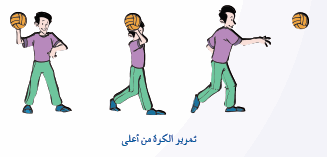 الجري حول الملعب دورة واحدة                           ( وقوف – الذراعين أماما ) ثني الركبتين كاملا ( انبطاح مائل ) ثني ومد الذراعين                        ( رقود - تشبيك اليدين خلف الرأس ) ثني الجذع أماما(وقوف –  ثني الجذع أماما أسفل ) دوران الذراعين تمرين المروحةـ التأكد من توفر المتطلب السابقة لهذه الخبرة مع توجيه بعض الأسئلة عن مواصفات الأداء الصحيح والتأكد من تطبيق الطلاب لها ـ قراءة بطاقة المهام الخاصة بالخبرة   ــ الإجابة على استفسارات الطلاب عن محتويات بطاقة المهام  ـ أداء نموذج للخبرة من قبل المعلم أو أحد الطلاب المتميزين ـ البدء بتطبيقها بشكل فردي من قبل الطلاب تحت إشراف المعلم  ـ يقوم المعلم بمتابعة أداء الطلاب ببطاقة المهام ، وتسجيل رأيه إجمالا في أداءهم ، وتقديم التغذية الراجعة المباشرة لهم  ـ يتم تعليم الخبرة من خلال التدرج بتنفيذ الأنشطة التعليمية التالية : ـ            ـــ تشكيل دائرة ويقف خلفها طالب يرمى الكرة إلى زملائه بترتيب معين :        ـــ بمستوى الرأس                          ـــ بمستوى الصدر        ـــ على ارتفاع الركبتين                   ـــ بمستوى يضطر الطلبة فيه إلى الوثب عاليا نحو الكرة  ( وقوف ) الوثب في المكان مع مرجحة الذراعين - الاغتسال بعد أداء الحصة مباشرة .   - الانصراف إلي الفصل بشكل منظمالجري حول الملعب دورة واحدة                           ( وقوف – الذراعين أماما ) ثني الركبتين كاملا ( انبطاح مائل ) ثني ومد الذراعين                        ( رقود - تشبيك اليدين خلف الرأس ) ثني الجذع أماما(وقوف –  ثني الجذع أماما أسفل ) دوران الذراعين تمرين المروحةـ التأكد من توفر المتطلب السابقة لهذه الخبرة مع توجيه بعض الأسئلة عن مواصفات الأداء الصحيح والتأكد من تطبيق الطلاب لها ـ قراءة بطاقة المهام الخاصة بالخبرة   ــ الإجابة على استفسارات الطلاب عن محتويات بطاقة المهام  ـ أداء نموذج للخبرة من قبل المعلم أو أحد الطلاب المتميزين ـ البدء بتطبيقها بشكل فردي من قبل الطلاب تحت إشراف المعلم  ـ يقوم المعلم بمتابعة أداء الطلاب ببطاقة المهام ، وتسجيل رأيه إجمالا في أداءهم ، وتقديم التغذية الراجعة المباشرة لهم  ـ يتم تعليم الخبرة من خلال التدرج بتنفيذ الأنشطة التعليمية التالية : ـ            ـــ تشكيل دائرة ويقف خلفها طالب يرمى الكرة إلى زملائه بترتيب معين :        ـــ بمستوى الرأس                          ـــ بمستوى الصدر        ـــ على ارتفاع الركبتين                   ـــ بمستوى يضطر الطلبة فيه إلى الوثب عاليا نحو الكرة  ( وقوف ) الوثب في المكان مع مرجحة الذراعين - الاغتسال بعد أداء الحصة مباشرة .   - الانصراف إلي الفصل بشكل منظمالجري حول الملعب دورة واحدة                           ( وقوف – الذراعين أماما ) ثني الركبتين كاملا ( انبطاح مائل ) ثني ومد الذراعين                        ( رقود - تشبيك اليدين خلف الرأس ) ثني الجذع أماما(وقوف –  ثني الجذع أماما أسفل ) دوران الذراعين تمرين المروحةـ التأكد من توفر المتطلب السابقة لهذه الخبرة مع توجيه بعض الأسئلة عن مواصفات الأداء الصحيح والتأكد من تطبيق الطلاب لها ـ قراءة بطاقة المهام الخاصة بالخبرة   ــ الإجابة على استفسارات الطلاب عن محتويات بطاقة المهام  ـ أداء نموذج للخبرة من قبل المعلم أو أحد الطلاب المتميزين ـ البدء بتطبيقها بشكل فردي من قبل الطلاب تحت إشراف المعلم  ـ يقوم المعلم بمتابعة أداء الطلاب ببطاقة المهام ، وتسجيل رأيه إجمالا في أداءهم ، وتقديم التغذية الراجعة المباشرة لهم  ـ يتم تعليم الخبرة من خلال التدرج بتنفيذ الأنشطة التعليمية التالية : ـ            ـــ تشكيل دائرة ويقف خلفها طالب يرمى الكرة إلى زملائه بترتيب معين :        ـــ بمستوى الرأس                          ـــ بمستوى الصدر        ـــ على ارتفاع الركبتين                   ـــ بمستوى يضطر الطلبة فيه إلى الوثب عاليا نحو الكرة  ( وقوف ) الوثب في المكان مع مرجحة الذراعين - الاغتسال بعد أداء الحصة مباشرة .   - الانصراف إلي الفصل بشكل منظمالجري حول الملعب دورة واحدة                           ( وقوف – الذراعين أماما ) ثني الركبتين كاملا ( انبطاح مائل ) ثني ومد الذراعين                        ( رقود - تشبيك اليدين خلف الرأس ) ثني الجذع أماما(وقوف –  ثني الجذع أماما أسفل ) دوران الذراعين تمرين المروحةـ التأكد من توفر المتطلب السابقة لهذه الخبرة مع توجيه بعض الأسئلة عن مواصفات الأداء الصحيح والتأكد من تطبيق الطلاب لها ـ قراءة بطاقة المهام الخاصة بالخبرة   ــ الإجابة على استفسارات الطلاب عن محتويات بطاقة المهام  ـ أداء نموذج للخبرة من قبل المعلم أو أحد الطلاب المتميزين ـ البدء بتطبيقها بشكل فردي من قبل الطلاب تحت إشراف المعلم  ـ يقوم المعلم بمتابعة أداء الطلاب ببطاقة المهام ، وتسجيل رأيه إجمالا في أداءهم ، وتقديم التغذية الراجعة المباشرة لهم  ـ يتم تعليم الخبرة من خلال التدرج بتنفيذ الأنشطة التعليمية التالية : ـ            ـــ تشكيل دائرة ويقف خلفها طالب يرمى الكرة إلى زملائه بترتيب معين :        ـــ بمستوى الرأس                          ـــ بمستوى الصدر        ـــ على ارتفاع الركبتين                   ـــ بمستوى يضطر الطلبة فيه إلى الوثب عاليا نحو الكرة  ( وقوف ) الوثب في المكان مع مرجحة الذراعين - الاغتسال بعد أداء الحصة مباشرة .   - الانصراف إلي الفصل بشكل منظمالجري حول الملعب دورة واحدة                           ( وقوف – الذراعين أماما ) ثني الركبتين كاملا ( انبطاح مائل ) ثني ومد الذراعين                        ( رقود - تشبيك اليدين خلف الرأس ) ثني الجذع أماما(وقوف –  ثني الجذع أماما أسفل ) دوران الذراعين تمرين المروحةـ التأكد من توفر المتطلب السابقة لهذه الخبرة مع توجيه بعض الأسئلة عن مواصفات الأداء الصحيح والتأكد من تطبيق الطلاب لها ـ قراءة بطاقة المهام الخاصة بالخبرة   ــ الإجابة على استفسارات الطلاب عن محتويات بطاقة المهام  ـ أداء نموذج للخبرة من قبل المعلم أو أحد الطلاب المتميزين ـ البدء بتطبيقها بشكل فردي من قبل الطلاب تحت إشراف المعلم  ـ يقوم المعلم بمتابعة أداء الطلاب ببطاقة المهام ، وتسجيل رأيه إجمالا في أداءهم ، وتقديم التغذية الراجعة المباشرة لهم  ـ يتم تعليم الخبرة من خلال التدرج بتنفيذ الأنشطة التعليمية التالية : ـ            ـــ تشكيل دائرة ويقف خلفها طالب يرمى الكرة إلى زملائه بترتيب معين :        ـــ بمستوى الرأس                          ـــ بمستوى الصدر        ـــ على ارتفاع الركبتين                   ـــ بمستوى يضطر الطلبة فيه إلى الوثب عاليا نحو الكرة  ( وقوف ) الوثب في المكان مع مرجحة الذراعين - الاغتسال بعد أداء الحصة مباشرة .   - الانصراف إلي الفصل بشكل منظمالجري حول الملعب دورة واحدة                           ( وقوف – الذراعين أماما ) ثني الركبتين كاملا ( انبطاح مائل ) ثني ومد الذراعين                        ( رقود - تشبيك اليدين خلف الرأس ) ثني الجذع أماما(وقوف –  ثني الجذع أماما أسفل ) دوران الذراعين تمرين المروحةـ التأكد من توفر المتطلب السابقة لهذه الخبرة مع توجيه بعض الأسئلة عن مواصفات الأداء الصحيح والتأكد من تطبيق الطلاب لها ـ قراءة بطاقة المهام الخاصة بالخبرة   ــ الإجابة على استفسارات الطلاب عن محتويات بطاقة المهام  ـ أداء نموذج للخبرة من قبل المعلم أو أحد الطلاب المتميزين ـ البدء بتطبيقها بشكل فردي من قبل الطلاب تحت إشراف المعلم  ـ يقوم المعلم بمتابعة أداء الطلاب ببطاقة المهام ، وتسجيل رأيه إجمالا في أداءهم ، وتقديم التغذية الراجعة المباشرة لهم  ـ يتم تعليم الخبرة من خلال التدرج بتنفيذ الأنشطة التعليمية التالية : ـ            ـــ تشكيل دائرة ويقف خلفها طالب يرمى الكرة إلى زملائه بترتيب معين :        ـــ بمستوى الرأس                          ـــ بمستوى الصدر        ـــ على ارتفاع الركبتين                   ـــ بمستوى يضطر الطلبة فيه إلى الوثب عاليا نحو الكرة  ( وقوف ) الوثب في المكان مع مرجحة الذراعين - الاغتسال بعد أداء الحصة مباشرة .   - الانصراف إلي الفصل بشكل منظمالجري حول الملعب دورة واحدة                           ( وقوف – الذراعين أماما ) ثني الركبتين كاملا ( انبطاح مائل ) ثني ومد الذراعين                        ( رقود - تشبيك اليدين خلف الرأس ) ثني الجذع أماما(وقوف –  ثني الجذع أماما أسفل ) دوران الذراعين تمرين المروحةـ التأكد من توفر المتطلب السابقة لهذه الخبرة مع توجيه بعض الأسئلة عن مواصفات الأداء الصحيح والتأكد من تطبيق الطلاب لها ـ قراءة بطاقة المهام الخاصة بالخبرة   ــ الإجابة على استفسارات الطلاب عن محتويات بطاقة المهام  ـ أداء نموذج للخبرة من قبل المعلم أو أحد الطلاب المتميزين ـ البدء بتطبيقها بشكل فردي من قبل الطلاب تحت إشراف المعلم  ـ يقوم المعلم بمتابعة أداء الطلاب ببطاقة المهام ، وتسجيل رأيه إجمالا في أداءهم ، وتقديم التغذية الراجعة المباشرة لهم  ـ يتم تعليم الخبرة من خلال التدرج بتنفيذ الأنشطة التعليمية التالية : ـ            ـــ تشكيل دائرة ويقف خلفها طالب يرمى الكرة إلى زملائه بترتيب معين :        ـــ بمستوى الرأس                          ـــ بمستوى الصدر        ـــ على ارتفاع الركبتين                   ـــ بمستوى يضطر الطلبة فيه إلى الوثب عاليا نحو الكرة  ( وقوف ) الوثب في المكان مع مرجحة الذراعين - الاغتسال بعد أداء الحصة مباشرة .   - الانصراف إلي الفصل بشكل منظمالجري حول الملعب دورة واحدة                           ( وقوف – الذراعين أماما ) ثني الركبتين كاملا ( انبطاح مائل ) ثني ومد الذراعين                        ( رقود - تشبيك اليدين خلف الرأس ) ثني الجذع أماما(وقوف –  ثني الجذع أماما أسفل ) دوران الذراعين تمرين المروحةـ التأكد من توفر المتطلب السابقة لهذه الخبرة مع توجيه بعض الأسئلة عن مواصفات الأداء الصحيح والتأكد من تطبيق الطلاب لها ـ قراءة بطاقة المهام الخاصة بالخبرة   ــ الإجابة على استفسارات الطلاب عن محتويات بطاقة المهام  ـ أداء نموذج للخبرة من قبل المعلم أو أحد الطلاب المتميزين ـ البدء بتطبيقها بشكل فردي من قبل الطلاب تحت إشراف المعلم  ـ يقوم المعلم بمتابعة أداء الطلاب ببطاقة المهام ، وتسجيل رأيه إجمالا في أداءهم ، وتقديم التغذية الراجعة المباشرة لهم  ـ يتم تعليم الخبرة من خلال التدرج بتنفيذ الأنشطة التعليمية التالية : ـ            ـــ تشكيل دائرة ويقف خلفها طالب يرمى الكرة إلى زملائه بترتيب معين :        ـــ بمستوى الرأس                          ـــ بمستوى الصدر        ـــ على ارتفاع الركبتين                   ـــ بمستوى يضطر الطلبة فيه إلى الوثب عاليا نحو الكرة  ( وقوف ) الوثب في المكان مع مرجحة الذراعين - الاغتسال بعد أداء الحصة مباشرة .   - الانصراف إلي الفصل بشكل منظمالجري حول الملعب دورة واحدة                           ( وقوف – الذراعين أماما ) ثني الركبتين كاملا ( انبطاح مائل ) ثني ومد الذراعين                        ( رقود - تشبيك اليدين خلف الرأس ) ثني الجذع أماما(وقوف –  ثني الجذع أماما أسفل ) دوران الذراعين تمرين المروحةـ التأكد من توفر المتطلب السابقة لهذه الخبرة مع توجيه بعض الأسئلة عن مواصفات الأداء الصحيح والتأكد من تطبيق الطلاب لها ـ قراءة بطاقة المهام الخاصة بالخبرة   ــ الإجابة على استفسارات الطلاب عن محتويات بطاقة المهام  ـ أداء نموذج للخبرة من قبل المعلم أو أحد الطلاب المتميزين ـ البدء بتطبيقها بشكل فردي من قبل الطلاب تحت إشراف المعلم  ـ يقوم المعلم بمتابعة أداء الطلاب ببطاقة المهام ، وتسجيل رأيه إجمالا في أداءهم ، وتقديم التغذية الراجعة المباشرة لهم  ـ يتم تعليم الخبرة من خلال التدرج بتنفيذ الأنشطة التعليمية التالية : ـ            ـــ تشكيل دائرة ويقف خلفها طالب يرمى الكرة إلى زملائه بترتيب معين :        ـــ بمستوى الرأس                          ـــ بمستوى الصدر        ـــ على ارتفاع الركبتين                   ـــ بمستوى يضطر الطلبة فيه إلى الوثب عاليا نحو الكرة  ( وقوف ) الوثب في المكان مع مرجحة الذراعين - الاغتسال بعد أداء الحصة مباشرة .   - الانصراف إلي الفصل بشكل منظمالجري حول الملعب دورة واحدة                           ( وقوف – الذراعين أماما ) ثني الركبتين كاملا ( انبطاح مائل ) ثني ومد الذراعين                        ( رقود - تشبيك اليدين خلف الرأس ) ثني الجذع أماما(وقوف –  ثني الجذع أماما أسفل ) دوران الذراعين تمرين المروحةـ التأكد من توفر المتطلب السابقة لهذه الخبرة مع توجيه بعض الأسئلة عن مواصفات الأداء الصحيح والتأكد من تطبيق الطلاب لها ـ قراءة بطاقة المهام الخاصة بالخبرة   ــ الإجابة على استفسارات الطلاب عن محتويات بطاقة المهام  ـ أداء نموذج للخبرة من قبل المعلم أو أحد الطلاب المتميزين ـ البدء بتطبيقها بشكل فردي من قبل الطلاب تحت إشراف المعلم  ـ يقوم المعلم بمتابعة أداء الطلاب ببطاقة المهام ، وتسجيل رأيه إجمالا في أداءهم ، وتقديم التغذية الراجعة المباشرة لهم  ـ يتم تعليم الخبرة من خلال التدرج بتنفيذ الأنشطة التعليمية التالية : ـ            ـــ تشكيل دائرة ويقف خلفها طالب يرمى الكرة إلى زملائه بترتيب معين :        ـــ بمستوى الرأس                          ـــ بمستوى الصدر        ـــ على ارتفاع الركبتين                   ـــ بمستوى يضطر الطلبة فيه إلى الوثب عاليا نحو الكرة  ( وقوف ) الوثب في المكان مع مرجحة الذراعين - الاغتسال بعد أداء الحصة مباشرة .   - الانصراف إلي الفصل بشكل منظمالجري حول الملعب دورة واحدة                           ( وقوف – الذراعين أماما ) ثني الركبتين كاملا ( انبطاح مائل ) ثني ومد الذراعين                        ( رقود - تشبيك اليدين خلف الرأس ) ثني الجذع أماما(وقوف –  ثني الجذع أماما أسفل ) دوران الذراعين تمرين المروحةـ التأكد من توفر المتطلب السابقة لهذه الخبرة مع توجيه بعض الأسئلة عن مواصفات الأداء الصحيح والتأكد من تطبيق الطلاب لها ـ قراءة بطاقة المهام الخاصة بالخبرة   ــ الإجابة على استفسارات الطلاب عن محتويات بطاقة المهام  ـ أداء نموذج للخبرة من قبل المعلم أو أحد الطلاب المتميزين ـ البدء بتطبيقها بشكل فردي من قبل الطلاب تحت إشراف المعلم  ـ يقوم المعلم بمتابعة أداء الطلاب ببطاقة المهام ، وتسجيل رأيه إجمالا في أداءهم ، وتقديم التغذية الراجعة المباشرة لهم  ـ يتم تعليم الخبرة من خلال التدرج بتنفيذ الأنشطة التعليمية التالية : ـ            ـــ تشكيل دائرة ويقف خلفها طالب يرمى الكرة إلى زملائه بترتيب معين :        ـــ بمستوى الرأس                          ـــ بمستوى الصدر        ـــ على ارتفاع الركبتين                   ـــ بمستوى يضطر الطلبة فيه إلى الوثب عاليا نحو الكرة  ( وقوف ) الوثب في المكان مع مرجحة الذراعين - الاغتسال بعد أداء الحصة مباشرة .   - الانصراف إلي الفصل بشكل منظمالجري حول الملعب دورة واحدة                           ( وقوف – الذراعين أماما ) ثني الركبتين كاملا ( انبطاح مائل ) ثني ومد الذراعين                        ( رقود - تشبيك اليدين خلف الرأس ) ثني الجذع أماما(وقوف –  ثني الجذع أماما أسفل ) دوران الذراعين تمرين المروحةـ التأكد من توفر المتطلب السابقة لهذه الخبرة مع توجيه بعض الأسئلة عن مواصفات الأداء الصحيح والتأكد من تطبيق الطلاب لها ـ قراءة بطاقة المهام الخاصة بالخبرة   ــ الإجابة على استفسارات الطلاب عن محتويات بطاقة المهام  ـ أداء نموذج للخبرة من قبل المعلم أو أحد الطلاب المتميزين ـ البدء بتطبيقها بشكل فردي من قبل الطلاب تحت إشراف المعلم  ـ يقوم المعلم بمتابعة أداء الطلاب ببطاقة المهام ، وتسجيل رأيه إجمالا في أداءهم ، وتقديم التغذية الراجعة المباشرة لهم  ـ يتم تعليم الخبرة من خلال التدرج بتنفيذ الأنشطة التعليمية التالية : ـ            ـــ تشكيل دائرة ويقف خلفها طالب يرمى الكرة إلى زملائه بترتيب معين :        ـــ بمستوى الرأس                          ـــ بمستوى الصدر        ـــ على ارتفاع الركبتين                   ـــ بمستوى يضطر الطلبة فيه إلى الوثب عاليا نحو الكرة  ( وقوف ) الوثب في المكان مع مرجحة الذراعين - الاغتسال بعد أداء الحصة مباشرة .   - الانصراف إلي الفصل بشكل منظمالجري حول الملعب دورة واحدة                           ( وقوف – الذراعين أماما ) ثني الركبتين كاملا ( انبطاح مائل ) ثني ومد الذراعين                        ( رقود - تشبيك اليدين خلف الرأس ) ثني الجذع أماما(وقوف –  ثني الجذع أماما أسفل ) دوران الذراعين تمرين المروحةـ التأكد من توفر المتطلب السابقة لهذه الخبرة مع توجيه بعض الأسئلة عن مواصفات الأداء الصحيح والتأكد من تطبيق الطلاب لها ـ قراءة بطاقة المهام الخاصة بالخبرة   ــ الإجابة على استفسارات الطلاب عن محتويات بطاقة المهام  ـ أداء نموذج للخبرة من قبل المعلم أو أحد الطلاب المتميزين ـ البدء بتطبيقها بشكل فردي من قبل الطلاب تحت إشراف المعلم  ـ يقوم المعلم بمتابعة أداء الطلاب ببطاقة المهام ، وتسجيل رأيه إجمالا في أداءهم ، وتقديم التغذية الراجعة المباشرة لهم  ـ يتم تعليم الخبرة من خلال التدرج بتنفيذ الأنشطة التعليمية التالية : ـ            ـــ تشكيل دائرة ويقف خلفها طالب يرمى الكرة إلى زملائه بترتيب معين :        ـــ بمستوى الرأس                          ـــ بمستوى الصدر        ـــ على ارتفاع الركبتين                   ـــ بمستوى يضطر الطلبة فيه إلى الوثب عاليا نحو الكرة  ( وقوف ) الوثب في المكان مع مرجحة الذراعين - الاغتسال بعد أداء الحصة مباشرة .   - الانصراف إلي الفصل بشكل منظمالجري حول الملعب دورة واحدة                           ( وقوف – الذراعين أماما ) ثني الركبتين كاملا ( انبطاح مائل ) ثني ومد الذراعين                        ( رقود - تشبيك اليدين خلف الرأس ) ثني الجذع أماما(وقوف –  ثني الجذع أماما أسفل ) دوران الذراعين تمرين المروحةـ التأكد من توفر المتطلب السابقة لهذه الخبرة مع توجيه بعض الأسئلة عن مواصفات الأداء الصحيح والتأكد من تطبيق الطلاب لها ـ قراءة بطاقة المهام الخاصة بالخبرة   ــ الإجابة على استفسارات الطلاب عن محتويات بطاقة المهام  ـ أداء نموذج للخبرة من قبل المعلم أو أحد الطلاب المتميزين ـ البدء بتطبيقها بشكل فردي من قبل الطلاب تحت إشراف المعلم  ـ يقوم المعلم بمتابعة أداء الطلاب ببطاقة المهام ، وتسجيل رأيه إجمالا في أداءهم ، وتقديم التغذية الراجعة المباشرة لهم  ـ يتم تعليم الخبرة من خلال التدرج بتنفيذ الأنشطة التعليمية التالية : ـ            ـــ تشكيل دائرة ويقف خلفها طالب يرمى الكرة إلى زملائه بترتيب معين :        ـــ بمستوى الرأس                          ـــ بمستوى الصدر        ـــ على ارتفاع الركبتين                   ـــ بمستوى يضطر الطلبة فيه إلى الوثب عاليا نحو الكرة  ( وقوف ) الوثب في المكان مع مرجحة الذراعين - الاغتسال بعد أداء الحصة مباشرة .   - الانصراف إلي الفصل بشكل منظمالجري حول الملعب دورة واحدة                           ( وقوف – الذراعين أماما ) ثني الركبتين كاملا ( انبطاح مائل ) ثني ومد الذراعين                        ( رقود - تشبيك اليدين خلف الرأس ) ثني الجذع أماما(وقوف –  ثني الجذع أماما أسفل ) دوران الذراعين تمرين المروحةـ التأكد من توفر المتطلب السابقة لهذه الخبرة مع توجيه بعض الأسئلة عن مواصفات الأداء الصحيح والتأكد من تطبيق الطلاب لها ـ قراءة بطاقة المهام الخاصة بالخبرة   ــ الإجابة على استفسارات الطلاب عن محتويات بطاقة المهام  ـ أداء نموذج للخبرة من قبل المعلم أو أحد الطلاب المتميزين ـ البدء بتطبيقها بشكل فردي من قبل الطلاب تحت إشراف المعلم  ـ يقوم المعلم بمتابعة أداء الطلاب ببطاقة المهام ، وتسجيل رأيه إجمالا في أداءهم ، وتقديم التغذية الراجعة المباشرة لهم  ـ يتم تعليم الخبرة من خلال التدرج بتنفيذ الأنشطة التعليمية التالية : ـ            ـــ تشكيل دائرة ويقف خلفها طالب يرمى الكرة إلى زملائه بترتيب معين :        ـــ بمستوى الرأس                          ـــ بمستوى الصدر        ـــ على ارتفاع الركبتين                   ـــ بمستوى يضطر الطلبة فيه إلى الوثب عاليا نحو الكرة  ( وقوف ) الوثب في المكان مع مرجحة الذراعين - الاغتسال بعد أداء الحصة مباشرة .   - الانصراف إلي الفصل بشكل منظمالجري حول الملعب دورة واحدة                           ( وقوف – الذراعين أماما ) ثني الركبتين كاملا ( انبطاح مائل ) ثني ومد الذراعين                        ( رقود - تشبيك اليدين خلف الرأس ) ثني الجذع أماما(وقوف –  ثني الجذع أماما أسفل ) دوران الذراعين تمرين المروحةـ التأكد من توفر المتطلب السابقة لهذه الخبرة مع توجيه بعض الأسئلة عن مواصفات الأداء الصحيح والتأكد من تطبيق الطلاب لها ـ قراءة بطاقة المهام الخاصة بالخبرة   ــ الإجابة على استفسارات الطلاب عن محتويات بطاقة المهام  ـ أداء نموذج للخبرة من قبل المعلم أو أحد الطلاب المتميزين ـ البدء بتطبيقها بشكل فردي من قبل الطلاب تحت إشراف المعلم  ـ يقوم المعلم بمتابعة أداء الطلاب ببطاقة المهام ، وتسجيل رأيه إجمالا في أداءهم ، وتقديم التغذية الراجعة المباشرة لهم  ـ يتم تعليم الخبرة من خلال التدرج بتنفيذ الأنشطة التعليمية التالية : ـ            ـــ تشكيل دائرة ويقف خلفها طالب يرمى الكرة إلى زملائه بترتيب معين :        ـــ بمستوى الرأس                          ـــ بمستوى الصدر        ـــ على ارتفاع الركبتين                   ـــ بمستوى يضطر الطلبة فيه إلى الوثب عاليا نحو الكرة  ( وقوف ) الوثب في المكان مع مرجحة الذراعين - الاغتسال بعد أداء الحصة مباشرة .   - الانصراف إلي الفصل بشكل منظمالجري حول الملعب دورة واحدة                           ( وقوف – الذراعين أماما ) ثني الركبتين كاملا ( انبطاح مائل ) ثني ومد الذراعين                        ( رقود - تشبيك اليدين خلف الرأس ) ثني الجذع أماما(وقوف –  ثني الجذع أماما أسفل ) دوران الذراعين تمرين المروحةـ التأكد من توفر المتطلب السابقة لهذه الخبرة مع توجيه بعض الأسئلة عن مواصفات الأداء الصحيح والتأكد من تطبيق الطلاب لها ـ قراءة بطاقة المهام الخاصة بالخبرة   ــ الإجابة على استفسارات الطلاب عن محتويات بطاقة المهام  ـ أداء نموذج للخبرة من قبل المعلم أو أحد الطلاب المتميزين ـ البدء بتطبيقها بشكل فردي من قبل الطلاب تحت إشراف المعلم  ـ يقوم المعلم بمتابعة أداء الطلاب ببطاقة المهام ، وتسجيل رأيه إجمالا في أداءهم ، وتقديم التغذية الراجعة المباشرة لهم  ـ يتم تعليم الخبرة من خلال التدرج بتنفيذ الأنشطة التعليمية التالية : ـ            ـــ تشكيل دائرة ويقف خلفها طالب يرمى الكرة إلى زملائه بترتيب معين :        ـــ بمستوى الرأس                          ـــ بمستوى الصدر        ـــ على ارتفاع الركبتين                   ـــ بمستوى يضطر الطلبة فيه إلى الوثب عاليا نحو الكرة  ( وقوف ) الوثب في المكان مع مرجحة الذراعين - الاغتسال بعد أداء الحصة مباشرة .   - الانصراف إلي الفصل بشكل منظمالجري حول الملعب دورة واحدة                           ( وقوف – الذراعين أماما ) ثني الركبتين كاملا ( انبطاح مائل ) ثني ومد الذراعين                        ( رقود - تشبيك اليدين خلف الرأس ) ثني الجذع أماما(وقوف –  ثني الجذع أماما أسفل ) دوران الذراعين تمرين المروحةـ التأكد من توفر المتطلب السابقة لهذه الخبرة مع توجيه بعض الأسئلة عن مواصفات الأداء الصحيح والتأكد من تطبيق الطلاب لها ـ قراءة بطاقة المهام الخاصة بالخبرة   ــ الإجابة على استفسارات الطلاب عن محتويات بطاقة المهام  ـ أداء نموذج للخبرة من قبل المعلم أو أحد الطلاب المتميزين ـ البدء بتطبيقها بشكل فردي من قبل الطلاب تحت إشراف المعلم  ـ يقوم المعلم بمتابعة أداء الطلاب ببطاقة المهام ، وتسجيل رأيه إجمالا في أداءهم ، وتقديم التغذية الراجعة المباشرة لهم  ـ يتم تعليم الخبرة من خلال التدرج بتنفيذ الأنشطة التعليمية التالية : ـ            ـــ تشكيل دائرة ويقف خلفها طالب يرمى الكرة إلى زملائه بترتيب معين :        ـــ بمستوى الرأس                          ـــ بمستوى الصدر        ـــ على ارتفاع الركبتين                   ـــ بمستوى يضطر الطلبة فيه إلى الوثب عاليا نحو الكرة  ( وقوف ) الوثب في المكان مع مرجحة الذراعين - الاغتسال بعد أداء الحصة مباشرة .   - الانصراف إلي الفصل بشكل منظمالجري حول الملعب دورة واحدة                           ( وقوف – الذراعين أماما ) ثني الركبتين كاملا ( انبطاح مائل ) ثني ومد الذراعين                        ( رقود - تشبيك اليدين خلف الرأس ) ثني الجذع أماما(وقوف –  ثني الجذع أماما أسفل ) دوران الذراعين تمرين المروحةـ التأكد من توفر المتطلب السابقة لهذه الخبرة مع توجيه بعض الأسئلة عن مواصفات الأداء الصحيح والتأكد من تطبيق الطلاب لها ـ قراءة بطاقة المهام الخاصة بالخبرة   ــ الإجابة على استفسارات الطلاب عن محتويات بطاقة المهام  ـ أداء نموذج للخبرة من قبل المعلم أو أحد الطلاب المتميزين ـ البدء بتطبيقها بشكل فردي من قبل الطلاب تحت إشراف المعلم  ـ يقوم المعلم بمتابعة أداء الطلاب ببطاقة المهام ، وتسجيل رأيه إجمالا في أداءهم ، وتقديم التغذية الراجعة المباشرة لهم  ـ يتم تعليم الخبرة من خلال التدرج بتنفيذ الأنشطة التعليمية التالية : ـ            ـــ تشكيل دائرة ويقف خلفها طالب يرمى الكرة إلى زملائه بترتيب معين :        ـــ بمستوى الرأس                          ـــ بمستوى الصدر        ـــ على ارتفاع الركبتين                   ـــ بمستوى يضطر الطلبة فيه إلى الوثب عاليا نحو الكرة  ( وقوف ) الوثب في المكان مع مرجحة الذراعين - الاغتسال بعد أداء الحصة مباشرة .   - الانصراف إلي الفصل بشكل منظمالجري حول الملعب دورة واحدة                           ( وقوف – الذراعين أماما ) ثني الركبتين كاملا ( انبطاح مائل ) ثني ومد الذراعين                        ( رقود - تشبيك اليدين خلف الرأس ) ثني الجذع أماما(وقوف –  ثني الجذع أماما أسفل ) دوران الذراعين تمرين المروحةـ التأكد من توفر المتطلب السابقة لهذه الخبرة مع توجيه بعض الأسئلة عن مواصفات الأداء الصحيح والتأكد من تطبيق الطلاب لها ـ قراءة بطاقة المهام الخاصة بالخبرة   ــ الإجابة على استفسارات الطلاب عن محتويات بطاقة المهام  ـ أداء نموذج للخبرة من قبل المعلم أو أحد الطلاب المتميزين ـ البدء بتطبيقها بشكل فردي من قبل الطلاب تحت إشراف المعلم  ـ يقوم المعلم بمتابعة أداء الطلاب ببطاقة المهام ، وتسجيل رأيه إجمالا في أداءهم ، وتقديم التغذية الراجعة المباشرة لهم  ـ يتم تعليم الخبرة من خلال التدرج بتنفيذ الأنشطة التعليمية التالية : ـ            ـــ تشكيل دائرة ويقف خلفها طالب يرمى الكرة إلى زملائه بترتيب معين :        ـــ بمستوى الرأس                          ـــ بمستوى الصدر        ـــ على ارتفاع الركبتين                   ـــ بمستوى يضطر الطلبة فيه إلى الوثب عاليا نحو الكرة  ( وقوف ) الوثب في المكان مع مرجحة الذراعين - الاغتسال بعد أداء الحصة مباشرة .   - الانصراف إلي الفصل بشكل منظمالجري حول الملعب دورة واحدة                           ( وقوف – الذراعين أماما ) ثني الركبتين كاملا ( انبطاح مائل ) ثني ومد الذراعين                        ( رقود - تشبيك اليدين خلف الرأس ) ثني الجذع أماما(وقوف –  ثني الجذع أماما أسفل ) دوران الذراعين تمرين المروحةـ التأكد من توفر المتطلب السابقة لهذه الخبرة مع توجيه بعض الأسئلة عن مواصفات الأداء الصحيح والتأكد من تطبيق الطلاب لها ـ قراءة بطاقة المهام الخاصة بالخبرة   ــ الإجابة على استفسارات الطلاب عن محتويات بطاقة المهام  ـ أداء نموذج للخبرة من قبل المعلم أو أحد الطلاب المتميزين ـ البدء بتطبيقها بشكل فردي من قبل الطلاب تحت إشراف المعلم  ـ يقوم المعلم بمتابعة أداء الطلاب ببطاقة المهام ، وتسجيل رأيه إجمالا في أداءهم ، وتقديم التغذية الراجعة المباشرة لهم  ـ يتم تعليم الخبرة من خلال التدرج بتنفيذ الأنشطة التعليمية التالية : ـ            ـــ تشكيل دائرة ويقف خلفها طالب يرمى الكرة إلى زملائه بترتيب معين :        ـــ بمستوى الرأس                          ـــ بمستوى الصدر        ـــ على ارتفاع الركبتين                   ـــ بمستوى يضطر الطلبة فيه إلى الوثب عاليا نحو الكرة  ( وقوف ) الوثب في المكان مع مرجحة الذراعين - الاغتسال بعد أداء الحصة مباشرة .   - الانصراف إلي الفصل بشكل منظمالجري حول الملعب دورة واحدة                           ( وقوف – الذراعين أماما ) ثني الركبتين كاملا ( انبطاح مائل ) ثني ومد الذراعين                        ( رقود - تشبيك اليدين خلف الرأس ) ثني الجذع أماما(وقوف –  ثني الجذع أماما أسفل ) دوران الذراعين تمرين المروحةـ التأكد من توفر المتطلب السابقة لهذه الخبرة مع توجيه بعض الأسئلة عن مواصفات الأداء الصحيح والتأكد من تطبيق الطلاب لها ـ قراءة بطاقة المهام الخاصة بالخبرة   ــ الإجابة على استفسارات الطلاب عن محتويات بطاقة المهام  ـ أداء نموذج للخبرة من قبل المعلم أو أحد الطلاب المتميزين ـ البدء بتطبيقها بشكل فردي من قبل الطلاب تحت إشراف المعلم  ـ يقوم المعلم بمتابعة أداء الطلاب ببطاقة المهام ، وتسجيل رأيه إجمالا في أداءهم ، وتقديم التغذية الراجعة المباشرة لهم  ـ يتم تعليم الخبرة من خلال التدرج بتنفيذ الأنشطة التعليمية التالية : ـ            ـــ تشكيل دائرة ويقف خلفها طالب يرمى الكرة إلى زملائه بترتيب معين :        ـــ بمستوى الرأس                          ـــ بمستوى الصدر        ـــ على ارتفاع الركبتين                   ـــ بمستوى يضطر الطلبة فيه إلى الوثب عاليا نحو الكرة  ( وقوف ) الوثب في المكان مع مرجحة الذراعين - الاغتسال بعد أداء الحصة مباشرة .   - الانصراف إلي الفصل بشكل منظمأنشطة إضافية تعزز تعلم الخبرةأنشطة إضافية تعزز تعلم الخبرةأنشطة إضافية تعزز تعلم الخبرةأنشطة إضافية تعزز تعلم الخبرةأنشطة إضافية تعزز تعلم الخبرةأنشطة إضافية تعزز تعلم الخبرةأنشطة إضافية تعزز تعلم الخبرةأنشطة إضافية تعزز تعلم الخبرةالاستفادة من المواقف التعليميةالاستفادة من المواقف التعليميةالاستفادة من المواقف التعليميةالاستفادة من المواقف التعليميةالاستفادة من المواقف التعليميةالاستفادة من المواقف التعليميةالاستفادة من المواقف التعليميةالاستفادة من المواقف التعليميةالاستفادة من المواقف التعليميةالاستفادة من المواقف التعليميةالاستفادة من المواقف التعليميةالاستفادة من المواقف التعليميةالاستفادة من المواقف التعليميةالتقدم بالخبرة :التقدم بالخبرة :التقدم بالخبرة :التقدم بالخبرة :التقدم بالخبرة :التقدم بالخبرة :التقدم بالخبرة :التقدم بالخبرة :ـ تنظيم مسابقات فردية أو جماعية لأداء خبرة  تمرير الكرة بيد واحدة من مستوى الكتف الرأس أثناء الفسحة ـ تنظيم مسابقات فردية أو جماعية لأداء خبرة  تمرير الكرة بيد واحدة من مستوى الكتف الرأس أثناء الفسحة ـ تنظيم مسابقات فردية أو جماعية لأداء خبرة  تمرير الكرة بيد واحدة من مستوى الكتف الرأس أثناء الفسحة ـ تنظيم مسابقات فردية أو جماعية لأداء خبرة  تمرير الكرة بيد واحدة من مستوى الكتف الرأس أثناء الفسحة ـ تنظيم مسابقات فردية أو جماعية لأداء خبرة  تمرير الكرة بيد واحدة من مستوى الكتف الرأس أثناء الفسحة ـ تنظيم مسابقات فردية أو جماعية لأداء خبرة  تمرير الكرة بيد واحدة من مستوى الكتف الرأس أثناء الفسحة ـ تنظيم مسابقات فردية أو جماعية لأداء خبرة  تمرير الكرة بيد واحدة من مستوى الكتف الرأس أثناء الفسحة ـ تنظيم مسابقات فردية أو جماعية لأداء خبرة  تمرير الكرة بيد واحدة من مستوى الكتف الرأس أثناء الفسحة ـ حث الطالب على مقارنة أداء كل مهم بمواصفات الأداء الصحيح  ـ القيام بعرض نموذج بعد التوصل لأداء الخبرة ، و حث الطلاب على متابعة النموذج   ـ لفت انتباه الطلاب لمعرفه بعض الأخطاء الفنية من تلقاء أنفسهم و القيام بتعزيزهاتعزيز معرفة بعض القوانين الضرورية في كرة اليدـ حث الطالب على مقارنة أداء كل مهم بمواصفات الأداء الصحيح  ـ القيام بعرض نموذج بعد التوصل لأداء الخبرة ، و حث الطلاب على متابعة النموذج   ـ لفت انتباه الطلاب لمعرفه بعض الأخطاء الفنية من تلقاء أنفسهم و القيام بتعزيزهاتعزيز معرفة بعض القوانين الضرورية في كرة اليدـ حث الطالب على مقارنة أداء كل مهم بمواصفات الأداء الصحيح  ـ القيام بعرض نموذج بعد التوصل لأداء الخبرة ، و حث الطلاب على متابعة النموذج   ـ لفت انتباه الطلاب لمعرفه بعض الأخطاء الفنية من تلقاء أنفسهم و القيام بتعزيزهاتعزيز معرفة بعض القوانين الضرورية في كرة اليدـ حث الطالب على مقارنة أداء كل مهم بمواصفات الأداء الصحيح  ـ القيام بعرض نموذج بعد التوصل لأداء الخبرة ، و حث الطلاب على متابعة النموذج   ـ لفت انتباه الطلاب لمعرفه بعض الأخطاء الفنية من تلقاء أنفسهم و القيام بتعزيزهاتعزيز معرفة بعض القوانين الضرورية في كرة اليدـ حث الطالب على مقارنة أداء كل مهم بمواصفات الأداء الصحيح  ـ القيام بعرض نموذج بعد التوصل لأداء الخبرة ، و حث الطلاب على متابعة النموذج   ـ لفت انتباه الطلاب لمعرفه بعض الأخطاء الفنية من تلقاء أنفسهم و القيام بتعزيزهاتعزيز معرفة بعض القوانين الضرورية في كرة اليدـ حث الطالب على مقارنة أداء كل مهم بمواصفات الأداء الصحيح  ـ القيام بعرض نموذج بعد التوصل لأداء الخبرة ، و حث الطلاب على متابعة النموذج   ـ لفت انتباه الطلاب لمعرفه بعض الأخطاء الفنية من تلقاء أنفسهم و القيام بتعزيزهاتعزيز معرفة بعض القوانين الضرورية في كرة اليدـ حث الطالب على مقارنة أداء كل مهم بمواصفات الأداء الصحيح  ـ القيام بعرض نموذج بعد التوصل لأداء الخبرة ، و حث الطلاب على متابعة النموذج   ـ لفت انتباه الطلاب لمعرفه بعض الأخطاء الفنية من تلقاء أنفسهم و القيام بتعزيزهاتعزيز معرفة بعض القوانين الضرورية في كرة اليدـ حث الطالب على مقارنة أداء كل مهم بمواصفات الأداء الصحيح  ـ القيام بعرض نموذج بعد التوصل لأداء الخبرة ، و حث الطلاب على متابعة النموذج   ـ لفت انتباه الطلاب لمعرفه بعض الأخطاء الفنية من تلقاء أنفسهم و القيام بتعزيزهاتعزيز معرفة بعض القوانين الضرورية في كرة اليدـ حث الطالب على مقارنة أداء كل مهم بمواصفات الأداء الصحيح  ـ القيام بعرض نموذج بعد التوصل لأداء الخبرة ، و حث الطلاب على متابعة النموذج   ـ لفت انتباه الطلاب لمعرفه بعض الأخطاء الفنية من تلقاء أنفسهم و القيام بتعزيزهاتعزيز معرفة بعض القوانين الضرورية في كرة اليدـ حث الطالب على مقارنة أداء كل مهم بمواصفات الأداء الصحيح  ـ القيام بعرض نموذج بعد التوصل لأداء الخبرة ، و حث الطلاب على متابعة النموذج   ـ لفت انتباه الطلاب لمعرفه بعض الأخطاء الفنية من تلقاء أنفسهم و القيام بتعزيزهاتعزيز معرفة بعض القوانين الضرورية في كرة اليدـ حث الطالب على مقارنة أداء كل مهم بمواصفات الأداء الصحيح  ـ القيام بعرض نموذج بعد التوصل لأداء الخبرة ، و حث الطلاب على متابعة النموذج   ـ لفت انتباه الطلاب لمعرفه بعض الأخطاء الفنية من تلقاء أنفسهم و القيام بتعزيزهاتعزيز معرفة بعض القوانين الضرورية في كرة اليدـ حث الطالب على مقارنة أداء كل مهم بمواصفات الأداء الصحيح  ـ القيام بعرض نموذج بعد التوصل لأداء الخبرة ، و حث الطلاب على متابعة النموذج   ـ لفت انتباه الطلاب لمعرفه بعض الأخطاء الفنية من تلقاء أنفسهم و القيام بتعزيزهاتعزيز معرفة بعض القوانين الضرورية في كرة اليدـ حث الطالب على مقارنة أداء كل مهم بمواصفات الأداء الصحيح  ـ القيام بعرض نموذج بعد التوصل لأداء الخبرة ، و حث الطلاب على متابعة النموذج   ـ لفت انتباه الطلاب لمعرفه بعض الأخطاء الفنية من تلقاء أنفسهم و القيام بتعزيزهاتعزيز معرفة بعض القوانين الضرورية في كرة اليدـ  أداء تمرير الكرة بيد واحدة من مستوى الكتف عشرة مرات متتالية  بين طالبين باستمرار  على مسافات متقاربة ـ نفس التمرين السابق مع تباعد المسافة ـ نفس التمرين السابق مع وضع طالب منافس بين الطالبين محاولة قطع الكرة ـ  أداء تمرير الكرة بيد واحدة من مستوى الكتف عشرة مرات متتالية  بين طالبين باستمرار  على مسافات متقاربة ـ نفس التمرين السابق مع تباعد المسافة ـ نفس التمرين السابق مع وضع طالب منافس بين الطالبين محاولة قطع الكرة ـ  أداء تمرير الكرة بيد واحدة من مستوى الكتف عشرة مرات متتالية  بين طالبين باستمرار  على مسافات متقاربة ـ نفس التمرين السابق مع تباعد المسافة ـ نفس التمرين السابق مع وضع طالب منافس بين الطالبين محاولة قطع الكرة ـ  أداء تمرير الكرة بيد واحدة من مستوى الكتف عشرة مرات متتالية  بين طالبين باستمرار  على مسافات متقاربة ـ نفس التمرين السابق مع تباعد المسافة ـ نفس التمرين السابق مع وضع طالب منافس بين الطالبين محاولة قطع الكرة ـ  أداء تمرير الكرة بيد واحدة من مستوى الكتف عشرة مرات متتالية  بين طالبين باستمرار  على مسافات متقاربة ـ نفس التمرين السابق مع تباعد المسافة ـ نفس التمرين السابق مع وضع طالب منافس بين الطالبين محاولة قطع الكرة ـ  أداء تمرير الكرة بيد واحدة من مستوى الكتف عشرة مرات متتالية  بين طالبين باستمرار  على مسافات متقاربة ـ نفس التمرين السابق مع تباعد المسافة ـ نفس التمرين السابق مع وضع طالب منافس بين الطالبين محاولة قطع الكرة ـ  أداء تمرير الكرة بيد واحدة من مستوى الكتف عشرة مرات متتالية  بين طالبين باستمرار  على مسافات متقاربة ـ نفس التمرين السابق مع تباعد المسافة ـ نفس التمرين السابق مع وضع طالب منافس بين الطالبين محاولة قطع الكرة ـ  أداء تمرير الكرة بيد واحدة من مستوى الكتف عشرة مرات متتالية  بين طالبين باستمرار  على مسافات متقاربة ـ نفس التمرين السابق مع تباعد المسافة ـ نفس التمرين السابق مع وضع طالب منافس بين الطالبين محاولة قطع الكرة تقويم الخبرةتقويم الخبرةتقويم الخبرةتقويم الخبرةتقويم الخبرةتقويم الخبرةتقويم الخبرةتقويم الخبرةتقويم الخبرةتقويم الخبرةتقويم الخبرةتقويم الخبرةتقويم الخبرةتقويم الخبرةتقويم الخبرةتقويم الخبرةتقويم الخبرةتقويم الخبرةتقويم الخبرةتقويم الخبرةتقويم الخبرةتقويم الخبرةتقويم الخبرةتقويم الخبرةتقويم الخبرةتقويم الخبرةتقويم الخبرةتقويم الخبرةتقويم الخبرةالجانب الانفعاليالجانب الانفعاليالجانب الانفعاليالجانب الانفعاليالجانب الانفعاليالجانب الانفعاليالجانب الانفعاليالجانب الانفعاليالجانب المعرفيالجانب المعرفيالجانب المعرفيالجانب المعرفيالجانب المعرفيالجانب المعرفيالجانب المعرفيالجانب المعرفيالجانب المعرفيالجانب المعرفيالجانب المعرفيالجانب المعرفيالجانب المعرفيالجانب المهاريالجانب المهاريالجانب المهاريالجانب المهاريالجانب المهاريالجانب المهاريالجانب المهاريالجانب المهارياستمارة متابعة سلوكيات  الطلاب أثناء و بعد تطبيق الدرساستمارة متابعة سلوكيات  الطلاب أثناء و بعد تطبيق الدرساستمارة متابعة سلوكيات  الطلاب أثناء و بعد تطبيق الدرساستمارة متابعة سلوكيات  الطلاب أثناء و بعد تطبيق الدرساستمارة متابعة سلوكيات  الطلاب أثناء و بعد تطبيق الدرساستمارة متابعة سلوكيات  الطلاب أثناء و بعد تطبيق الدرساستمارة متابعة سلوكيات  الطلاب أثناء و بعد تطبيق الدرساستمارة متابعة سلوكيات  الطلاب أثناء و بعد تطبيق الدرسأذكر مواصفات الأداء لتمرير الكرة بيد واحدة من مستوى الكتفأذكر مواصفات الأداء لتمرير الكرة بيد واحدة من مستوى الكتفأذكر مواصفات الأداء لتمرير الكرة بيد واحدة من مستوى الكتفأذكر مواصفات الأداء لتمرير الكرة بيد واحدة من مستوى الكتفأذكر مواصفات الأداء لتمرير الكرة بيد واحدة من مستوى الكتفأذكر مواصفات الأداء لتمرير الكرة بيد واحدة من مستوى الكتفأذكر مواصفات الأداء لتمرير الكرة بيد واحدة من مستوى الكتفأذكر مواصفات الأداء لتمرير الكرة بيد واحدة من مستوى الكتفأذكر مواصفات الأداء لتمرير الكرة بيد واحدة من مستوى الكتفأذكر مواصفات الأداء لتمرير الكرة بيد واحدة من مستوى الكتفأذكر مواصفات الأداء لتمرير الكرة بيد واحدة من مستوى الكتفأذكر مواصفات الأداء لتمرير الكرة بيد واحدة من مستوى الكتفأذكر مواصفات الأداء لتمرير الكرة بيد واحدة من مستوى الكتفاستمارة محك التعلم لتمرير الكرة بيد واحدة من مستوى الكتفاستمارة محك التعلم لتمرير الكرة بيد واحدة من مستوى الكتفاستمارة محك التعلم لتمرير الكرة بيد واحدة من مستوى الكتفاستمارة محك التعلم لتمرير الكرة بيد واحدة من مستوى الكتفاستمارة محك التعلم لتمرير الكرة بيد واحدة من مستوى الكتفاستمارة محك التعلم لتمرير الكرة بيد واحدة من مستوى الكتفاستمارة محك التعلم لتمرير الكرة بيد واحدة من مستوى الكتفاستمارة محك التعلم لتمرير الكرة بيد واحدة من مستوى الكتفتكليف الطلاب ببعض المهام المنزليةـ مشاهده سي دي تعليمي في المنزل يشرح كيفية تمرير الكرة بيد واحدة من مستوى الكتفتكليف الطلاب ببعض المهام المنزليةـ مشاهده سي دي تعليمي في المنزل يشرح كيفية تمرير الكرة بيد واحدة من مستوى الكتفتكليف الطلاب ببعض المهام المنزليةـ مشاهده سي دي تعليمي في المنزل يشرح كيفية تمرير الكرة بيد واحدة من مستوى الكتفتكليف الطلاب ببعض المهام المنزليةـ مشاهده سي دي تعليمي في المنزل يشرح كيفية تمرير الكرة بيد واحدة من مستوى الكتفتكليف الطلاب ببعض المهام المنزليةـ مشاهده سي دي تعليمي في المنزل يشرح كيفية تمرير الكرة بيد واحدة من مستوى الكتفتكليف الطلاب ببعض المهام المنزليةـ مشاهده سي دي تعليمي في المنزل يشرح كيفية تمرير الكرة بيد واحدة من مستوى الكتفتكليف الطلاب ببعض المهام المنزليةـ مشاهده سي دي تعليمي في المنزل يشرح كيفية تمرير الكرة بيد واحدة من مستوى الكتفتكليف الطلاب ببعض المهام المنزليةـ مشاهده سي دي تعليمي في المنزل يشرح كيفية تمرير الكرة بيد واحدة من مستوى الكتفتكليف الطلاب ببعض المهام المنزليةـ مشاهده سي دي تعليمي في المنزل يشرح كيفية تمرير الكرة بيد واحدة من مستوى الكتفتكليف الطلاب ببعض المهام المنزليةـ مشاهده سي دي تعليمي في المنزل يشرح كيفية تمرير الكرة بيد واحدة من مستوى الكتفتكليف الطلاب ببعض المهام المنزليةـ مشاهده سي دي تعليمي في المنزل يشرح كيفية تمرير الكرة بيد واحدة من مستوى الكتفتكليف الطلاب ببعض المهام المنزليةـ مشاهده سي دي تعليمي في المنزل يشرح كيفية تمرير الكرة بيد واحدة من مستوى الكتفتكليف الطلاب ببعض المهام المنزليةـ مشاهده سي دي تعليمي في المنزل يشرح كيفية تمرير الكرة بيد واحدة من مستوى الكتفتكليف الطلاب ببعض المهام المنزليةـ مشاهده سي دي تعليمي في المنزل يشرح كيفية تمرير الكرة بيد واحدة من مستوى الكتفتكليف الطلاب ببعض المهام المنزليةـ مشاهده سي دي تعليمي في المنزل يشرح كيفية تمرير الكرة بيد واحدة من مستوى الكتفتكليف الطلاب ببعض المهام المنزليةـ مشاهده سي دي تعليمي في المنزل يشرح كيفية تمرير الكرة بيد واحدة من مستوى الكتفتكليف الطلاب ببعض المهام المنزليةـ مشاهده سي دي تعليمي في المنزل يشرح كيفية تمرير الكرة بيد واحدة من مستوى الكتفتكليف الطلاب ببعض المهام المنزليةـ مشاهده سي دي تعليمي في المنزل يشرح كيفية تمرير الكرة بيد واحدة من مستوى الكتفتكليف الطلاب ببعض المهام المنزليةـ مشاهده سي دي تعليمي في المنزل يشرح كيفية تمرير الكرة بيد واحدة من مستوى الكتفتكليف الطلاب ببعض المهام المنزليةـ مشاهده سي دي تعليمي في المنزل يشرح كيفية تمرير الكرة بيد واحدة من مستوى الكتفتكليف الطلاب ببعض المهام المنزليةـ مشاهده سي دي تعليمي في المنزل يشرح كيفية تمرير الكرة بيد واحدة من مستوى الكتفتكليف الطلاب ببعض المهام المنزليةـ مشاهده سي دي تعليمي في المنزل يشرح كيفية تمرير الكرة بيد واحدة من مستوى الكتفتكليف الطلاب ببعض المهام المنزليةـ مشاهده سي دي تعليمي في المنزل يشرح كيفية تمرير الكرة بيد واحدة من مستوى الكتفتكليف الطلاب ببعض المهام المنزليةـ مشاهده سي دي تعليمي في المنزل يشرح كيفية تمرير الكرة بيد واحدة من مستوى الكتفتكليف الطلاب ببعض المهام المنزليةـ مشاهده سي دي تعليمي في المنزل يشرح كيفية تمرير الكرة بيد واحدة من مستوى الكتفالواجبات المنزليةالواجبات المنزليةالواجبات المنزليةالواجبات المنزليةمدير المدرسةمدير المدرسةمدير المدرسةمدير المدرسةالمشرف التربويالمشرف التربويالمشرف التربويالمشرف التربويالمشرف التربويمعلم المادةمعلم المادةمعلم المادة/   /    143 /   /    143 تاريخ تنفيذتاريخ تنفيذتاريخ تنفيذ1 ـ 21 ـ 21 ـ 2عدد الدروسعدد الدروسعدد الدروسعدد الدروسالأسبوعالأسبوعالأسبوعكرة يد كرة يد الوحدةالرابع  الابتدائيالرابع  الابتدائيالرابع  الابتدائيالرابع  الابتدائيالصفالصفتمرير الكرة بيد واحدة من مستوى الكتفتمرير الكرة بيد واحدة من مستوى الكتفتمرير الكرة بيد واحدة من مستوى الكتفتمرير الكرة بيد واحدة من مستوى الكتفتمرير الكرة بيد واحدة من مستوى الكتفتمرير الكرة بيد واحدة من مستوى الكتفتمرير الكرة بيد واحدة من مستوى الكتفتمرير الكرة بيد واحدة من مستوى الكتفالمتطلبات السابقة للخبرةالمتطلبات السابقة للخبرةالمتطلبات السابقة للخبرةالمتطلبات السابقة للخبرةساحة مناسبة ساحة مناسبة ساحة مناسبة ساحة مناسبة المكانالمكانالمكانتمرير الكرة باليدين من أسفل إلى الأمام، والجانب، والأعلىتمرير الكرة باليدين من أسفل إلى الأمام، والجانب، والأعلىتمرير الكرة باليدين من أسفل إلى الأمام، والجانب، والأعلىتمرير الكرة باليدين من أسفل إلى الأمام، والجانب، والأعلىتمرير الكرة باليدين من أسفل إلى الأمام، والجانب، والأعلىتمرير الكرة باليدين من أسفل إلى الأمام، والجانب، والأعلىتمرير الكرة باليدين من أسفل إلى الأمام، والجانب، والأعلىالخبرةالخبرةأسلوب التعليم المتبعأسلوب التعليم المتبعأسلوب التعليم المتبعأسلوب التعليم المتبعالأدواتالأدواتالأدواتالأدواتالأدواتالأدواتالأدواتالأدواتالهدفالهدفالهدفالهدفالهدفالهدفالهدفالهدفالهدفالهدفالهدفالمجالالمجالالمجالالمجالالمجالالممارسةالواجب الحركيالواجب الحركيالواجب الحركيكرات يدكرات يدكرات يدصافرهصافرهصافرهصافرهصافرهأن يؤدي تمرير الكرة باليدين من أسفل إلى الأمام، والجانب، والأعلى.أن يؤدي تمرير الكرة باليدين من أسفل إلى الأمام، والجانب، والأعلى.أن يؤدي تمرير الكرة باليدين من أسفل إلى الأمام، والجانب، والأعلى.أن يؤدي تمرير الكرة باليدين من أسفل إلى الأمام، والجانب، والأعلى.أن يؤدي تمرير الكرة باليدين من أسفل إلى الأمام، والجانب، والأعلى.أن يؤدي تمرير الكرة باليدين من أسفل إلى الأمام، والجانب، والأعلى.أن يؤدي تمرير الكرة باليدين من أسفل إلى الأمام، والجانب، والأعلى.أن يؤدي تمرير الكرة باليدين من أسفل إلى الأمام، والجانب، والأعلى.أن يؤدي تمرير الكرة باليدين من أسفل إلى الأمام، والجانب، والأعلى.أن يؤدي تمرير الكرة باليدين من أسفل إلى الأمام، والجانب، والأعلى.أن يؤدي تمرير الكرة باليدين من أسفل إلى الأمام، والجانب، والأعلى.نفس حركينفس حركينفس حركينفس حركينفس حركيالممارسةالواجب الحركيالواجب الحركيالواجب الحركينموذج للمهارةنموذج للمهارةنموذج للمهارةأقماعأقماعأقماعأقماعأقماعأن يتعرف على بعض القوانين الضرورية التي تحكم المشاركة في نشاط لكرة اليد.أن يتعرف على بعض القوانين الضرورية التي تحكم المشاركة في نشاط لكرة اليد.أن يتعرف على بعض القوانين الضرورية التي تحكم المشاركة في نشاط لكرة اليد.أن يتعرف على بعض القوانين الضرورية التي تحكم المشاركة في نشاط لكرة اليد.أن يتعرف على بعض القوانين الضرورية التي تحكم المشاركة في نشاط لكرة اليد.أن يتعرف على بعض القوانين الضرورية التي تحكم المشاركة في نشاط لكرة اليد.أن يتعرف على بعض القوانين الضرورية التي تحكم المشاركة في نشاط لكرة اليد.أن يتعرف على بعض القوانين الضرورية التي تحكم المشاركة في نشاط لكرة اليد.أن يتعرف على بعض القوانين الضرورية التي تحكم المشاركة في نشاط لكرة اليد.أن يتعرف على بعض القوانين الضرورية التي تحكم المشاركة في نشاط لكرة اليد.أن يتعرف على بعض القوانين الضرورية التي تحكم المشاركة في نشاط لكرة اليد.معرفيمعرفيمعرفيمعرفيمعرفيالممارسةالواجب الحركيالواجب الحركيالواجب الحركيبطاقة المهامبطاقة المهامبطاقة المهامبطاقة المهامبطاقة المهامأن يبدي استعداداً لضبط نفسه والتحكم في انفعالاته أثناء المشاركة في نشاط لكرة اليد.أن يبدي استعداداً لضبط نفسه والتحكم في انفعالاته أثناء المشاركة في نشاط لكرة اليد.أن يبدي استعداداً لضبط نفسه والتحكم في انفعالاته أثناء المشاركة في نشاط لكرة اليد.أن يبدي استعداداً لضبط نفسه والتحكم في انفعالاته أثناء المشاركة في نشاط لكرة اليد.أن يبدي استعداداً لضبط نفسه والتحكم في انفعالاته أثناء المشاركة في نشاط لكرة اليد.أن يبدي استعداداً لضبط نفسه والتحكم في انفعالاته أثناء المشاركة في نشاط لكرة اليد.أن يبدي استعداداً لضبط نفسه والتحكم في انفعالاته أثناء المشاركة في نشاط لكرة اليد.أن يبدي استعداداً لضبط نفسه والتحكم في انفعالاته أثناء المشاركة في نشاط لكرة اليد.أن يبدي استعداداً لضبط نفسه والتحكم في انفعالاته أثناء المشاركة في نشاط لكرة اليد.أن يبدي استعداداً لضبط نفسه والتحكم في انفعالاته أثناء المشاركة في نشاط لكرة اليد.أن يبدي استعداداً لضبط نفسه والتحكم في انفعالاته أثناء المشاركة في نشاط لكرة اليد.انفعاليانفعاليانفعاليانفعاليانفعاليما ينبغي ملاحظته أثناء أداء الخبرة التعليميةما ينبغي ملاحظته أثناء أداء الخبرة التعليميةما ينبغي ملاحظته أثناء أداء الخبرة التعليميةما ينبغي ملاحظته أثناء أداء الخبرة التعليميةما ينبغي ملاحظته أثناء أداء الخبرة التعليميةما ينبغي ملاحظته أثناء أداء الخبرة التعليميةما ينبغي ملاحظته أثناء أداء الخبرة التعليميةما ينبغي ملاحظته أثناء أداء الخبرة التعليميةما ينبغي ملاحظته أثناء أداء الخبرة التعليميةما ينبغي ملاحظته أثناء أداء الخبرة التعليميةما ينبغي ملاحظته أثناء أداء الخبرة التعليميةما ينبغي ملاحظته أثناء أداء الخبرة التعليميةما ينبغي ملاحظته أثناء أداء الخبرة التعليميةما ينبغي ملاحظته أثناء أداء الخبرة التعليميةما ينبغي ملاحظته أثناء أداء الخبرة التعليميةما ينبغي ملاحظته أثناء أداء الخبرة التعليميةما ينبغي ملاحظته أثناء أداء الخبرة التعليميةما ينبغي ملاحظته أثناء أداء الخبرة التعليميةما ينبغي ملاحظته أثناء أداء الخبرة التعليميةما ينبغي ملاحظته أثناء أداء الخبرة التعليميةما ينبغي ملاحظته أثناء أداء الخبرة التعليميةما ينبغي ملاحظته أثناء أداء الخبرة التعليميةما ينبغي ملاحظته أثناء أداء الخبرة التعليميةما ينبغي ملاحظته أثناء أداء الخبرة التعليميةما ينبغي ملاحظته أثناء أداء الخبرة التعليميةما ينبغي ملاحظته أثناء أداء الخبرة التعليميةما ينبغي ملاحظته أثناء أداء الخبرة التعليميةما ينبغي ملاحظته أثناء أداء الخبرة التعليميةتتأرجح الذراعان خلفاً ثم أماماً.تتأرجح الذراعان خلفاً ثم أماماً.تتأرجح الذراعان خلفاً ثم أماماً.تتأرجح الذراعان خلفاً ثم أماماً.تتأرجح الذراعان خلفاً ثم أماماً.تتأرجح الذراعان خلفاً ثم أماماً.تتأرجح الذراعان خلفاً ثم أماماً.تتأرجح الذراعان خلفاً ثم أماماً.تتأرجح الذراعان خلفاً ثم أماماً.تتأرجح الذراعان خلفاً ثم أماماً.تتأرجح الذراعان خلفاً ثم أماماً.تتأرجح الذراعان خلفاً ثم أماماً.تتأرجح الذراعان خلفاً ثم أماماً.2مسك الكرة باليدين بمستوى الحوض أو أسفل منه قليلاًمسك الكرة باليدين بمستوى الحوض أو أسفل منه قليلاًمسك الكرة باليدين بمستوى الحوض أو أسفل منه قليلاًمسك الكرة باليدين بمستوى الحوض أو أسفل منه قليلاًمسك الكرة باليدين بمستوى الحوض أو أسفل منه قليلاًمسك الكرة باليدين بمستوى الحوض أو أسفل منه قليلاًمسك الكرة باليدين بمستوى الحوض أو أسفل منه قليلاًمسك الكرة باليدين بمستوى الحوض أو أسفل منه قليلاًمسك الكرة باليدين بمستوى الحوض أو أسفل منه قليلاًمسك الكرة باليدين بمستوى الحوض أو أسفل منه قليلاًمسك الكرة باليدين بمستوى الحوض أو أسفل منه قليلاًمسك الكرة باليدين بمستوى الحوض أو أسفل منه قليلاًمسك الكرة باليدين بمستوى الحوض أو أسفل منه قليلاً1وضع قدم الارتكاز أماماً عند التمرير مع نقل ثقل الجسم في اتجاه التمرير.وضع قدم الارتكاز أماماً عند التمرير مع نقل ثقل الجسم في اتجاه التمرير.وضع قدم الارتكاز أماماً عند التمرير مع نقل ثقل الجسم في اتجاه التمرير.وضع قدم الارتكاز أماماً عند التمرير مع نقل ثقل الجسم في اتجاه التمرير.وضع قدم الارتكاز أماماً عند التمرير مع نقل ثقل الجسم في اتجاه التمرير.وضع قدم الارتكاز أماماً عند التمرير مع نقل ثقل الجسم في اتجاه التمرير.وضع قدم الارتكاز أماماً عند التمرير مع نقل ثقل الجسم في اتجاه التمرير.وضع قدم الارتكاز أماماً عند التمرير مع نقل ثقل الجسم في اتجاه التمرير.وضع قدم الارتكاز أماماً عند التمرير مع نقل ثقل الجسم في اتجاه التمرير.وضع قدم الارتكاز أماماً عند التمرير مع نقل ثقل الجسم في اتجاه التمرير.وضع قدم الارتكاز أماماً عند التمرير مع نقل ثقل الجسم في اتجاه التمرير.وضع قدم الارتكاز أماماً عند التمرير مع نقل ثقل الجسم في اتجاه التمرير.وضع قدم الارتكاز أماماً عند التمرير مع نقل ثقل الجسم في اتجاه التمرير.4تمرر الكرة بمجرد تخطى اليدين مستوى جسم الطالب.تمرر الكرة بمجرد تخطى اليدين مستوى جسم الطالب.تمرر الكرة بمجرد تخطى اليدين مستوى جسم الطالب.تمرر الكرة بمجرد تخطى اليدين مستوى جسم الطالب.تمرر الكرة بمجرد تخطى اليدين مستوى جسم الطالب.تمرر الكرة بمجرد تخطى اليدين مستوى جسم الطالب.تمرر الكرة بمجرد تخطى اليدين مستوى جسم الطالب.تمرر الكرة بمجرد تخطى اليدين مستوى جسم الطالب.تمرر الكرة بمجرد تخطى اليدين مستوى جسم الطالب.تمرر الكرة بمجرد تخطى اليدين مستوى جسم الطالب.تمرر الكرة بمجرد تخطى اليدين مستوى جسم الطالب.تمرر الكرة بمجرد تخطى اليدين مستوى جسم الطالب.تمرر الكرة بمجرد تخطى اليدين مستوى جسم الطالب.36يؤدي نفس الخطوات ولكن في الاتجاهات المختلفة للجانب و لأعلىيؤدي نفس الخطوات ولكن في الاتجاهات المختلفة للجانب و لأعلىيؤدي نفس الخطوات ولكن في الاتجاهات المختلفة للجانب و لأعلىيؤدي نفس الخطوات ولكن في الاتجاهات المختلفة للجانب و لأعلىيؤدي نفس الخطوات ولكن في الاتجاهات المختلفة للجانب و لأعلىيؤدي نفس الخطوات ولكن في الاتجاهات المختلفة للجانب و لأعلىيؤدي نفس الخطوات ولكن في الاتجاهات المختلفة للجانب و لأعلىيؤدي نفس الخطوات ولكن في الاتجاهات المختلفة للجانب و لأعلىيؤدي نفس الخطوات ولكن في الاتجاهات المختلفة للجانب و لأعلىيؤدي نفس الخطوات ولكن في الاتجاهات المختلفة للجانب و لأعلىيؤدي نفس الخطوات ولكن في الاتجاهات المختلفة للجانب و لأعلىيؤدي نفس الخطوات ولكن في الاتجاهات المختلفة للجانب و لأعلىيؤدي نفس الخطوات ولكن في الاتجاهات المختلفة للجانب و لأعلى5شكل توضيحي للمهارةشكل توضيحي للمهارةشكل توضيحي للمهارةشكل توضيحي للمهارةشكل توضيحي للمهارةشكل توضيحي للمهارةإجراءات التنفيذإجراءات التنفيذإجراءات التنفيذإجراءات التنفيذإجراءات التنفيذإجراءات التنفيذإجراءات التنفيذإجراءات التنفيذإجراءات التنفيذإجراءات التنفيذإجراءات التنفيذإجراءات التنفيذإجراءات التنفيذإجراءات التنفيذإجراءات التنفيذإجراءات التنفيذإجراءات التنفيذإجراءات التنفيذإجراءات التنفيذإجراءات التنفيذإجراءات التنفيذإجراءات التنفيذ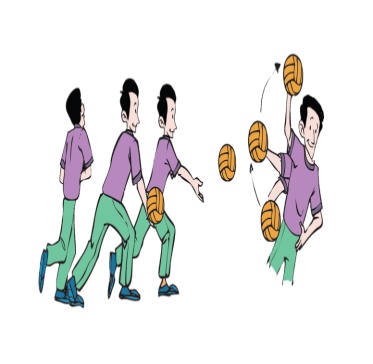 الجري حول الملعب دورة واحدة                           ( وقوف – الذراعين أماما ) ثني الركبتين كاملا ( انبطاح مائل ) ثني ومد الذراعين                       ( رقود - تشبيك اليدين خلف الرأس ) ثني الجذع أماما(وقوف –  ثني الجذع أماما أسفل ) دوران الذراعين تمرين المروحةـ التأكد من توفر المتطلب السابقة لهذه الخبرة مع توجيه بعض الأسئلة عن مواصفات الأداء الصحيح والتأكد من تطبيق الطلاب لها ـ قراءة بطاقة المهام الخاصة بالخبرة   ــ الإجابة على استفسارات الطلاب عن محتويات بطاقة المهام  ـ أداء نموذج للخبرة من قبل المعلم أو أحد الطلاب المتميزين ـ البدء بتطبيقها بشكل فردي من قبل الطلاب تحت إشراف المعلم  ـ يقوم المعلم بمتابعة أداء الطلاب ببطاقة المهام ، وتسجيل رأيه إجمالا في أداءهم ، وتقديم التغذية الراجعة المباشرة لهم  ـ يتم تعليم الخبرة من خلال التدرج بتنفيذ الأنشطة التعليمية التالية : ـ     ــ أداء المهارة بدون كرة                                              ــ الجري بالكرة ثم الارتكاز وتمريرها نحو الزميل ــ الوقوف في مثلثات وتمرير الكرة للأمام  ثم للجانب              ــ التمرير نحو الزميل ثم الجري نحوه واستقبال الكرة الممررة منه للأمام( وقوف ) الجري الخفيف حول الملعب  ــ الاغتسال بعد أداء الحصة مباشرة  - الانصراف إلي الفصل بشكل منظم.الجري حول الملعب دورة واحدة                           ( وقوف – الذراعين أماما ) ثني الركبتين كاملا ( انبطاح مائل ) ثني ومد الذراعين                       ( رقود - تشبيك اليدين خلف الرأس ) ثني الجذع أماما(وقوف –  ثني الجذع أماما أسفل ) دوران الذراعين تمرين المروحةـ التأكد من توفر المتطلب السابقة لهذه الخبرة مع توجيه بعض الأسئلة عن مواصفات الأداء الصحيح والتأكد من تطبيق الطلاب لها ـ قراءة بطاقة المهام الخاصة بالخبرة   ــ الإجابة على استفسارات الطلاب عن محتويات بطاقة المهام  ـ أداء نموذج للخبرة من قبل المعلم أو أحد الطلاب المتميزين ـ البدء بتطبيقها بشكل فردي من قبل الطلاب تحت إشراف المعلم  ـ يقوم المعلم بمتابعة أداء الطلاب ببطاقة المهام ، وتسجيل رأيه إجمالا في أداءهم ، وتقديم التغذية الراجعة المباشرة لهم  ـ يتم تعليم الخبرة من خلال التدرج بتنفيذ الأنشطة التعليمية التالية : ـ     ــ أداء المهارة بدون كرة                                              ــ الجري بالكرة ثم الارتكاز وتمريرها نحو الزميل ــ الوقوف في مثلثات وتمرير الكرة للأمام  ثم للجانب              ــ التمرير نحو الزميل ثم الجري نحوه واستقبال الكرة الممررة منه للأمام( وقوف ) الجري الخفيف حول الملعب  ــ الاغتسال بعد أداء الحصة مباشرة  - الانصراف إلي الفصل بشكل منظم.الجري حول الملعب دورة واحدة                           ( وقوف – الذراعين أماما ) ثني الركبتين كاملا ( انبطاح مائل ) ثني ومد الذراعين                       ( رقود - تشبيك اليدين خلف الرأس ) ثني الجذع أماما(وقوف –  ثني الجذع أماما أسفل ) دوران الذراعين تمرين المروحةـ التأكد من توفر المتطلب السابقة لهذه الخبرة مع توجيه بعض الأسئلة عن مواصفات الأداء الصحيح والتأكد من تطبيق الطلاب لها ـ قراءة بطاقة المهام الخاصة بالخبرة   ــ الإجابة على استفسارات الطلاب عن محتويات بطاقة المهام  ـ أداء نموذج للخبرة من قبل المعلم أو أحد الطلاب المتميزين ـ البدء بتطبيقها بشكل فردي من قبل الطلاب تحت إشراف المعلم  ـ يقوم المعلم بمتابعة أداء الطلاب ببطاقة المهام ، وتسجيل رأيه إجمالا في أداءهم ، وتقديم التغذية الراجعة المباشرة لهم  ـ يتم تعليم الخبرة من خلال التدرج بتنفيذ الأنشطة التعليمية التالية : ـ     ــ أداء المهارة بدون كرة                                              ــ الجري بالكرة ثم الارتكاز وتمريرها نحو الزميل ــ الوقوف في مثلثات وتمرير الكرة للأمام  ثم للجانب              ــ التمرير نحو الزميل ثم الجري نحوه واستقبال الكرة الممررة منه للأمام( وقوف ) الجري الخفيف حول الملعب  ــ الاغتسال بعد أداء الحصة مباشرة  - الانصراف إلي الفصل بشكل منظم.الجري حول الملعب دورة واحدة                           ( وقوف – الذراعين أماما ) ثني الركبتين كاملا ( انبطاح مائل ) ثني ومد الذراعين                       ( رقود - تشبيك اليدين خلف الرأس ) ثني الجذع أماما(وقوف –  ثني الجذع أماما أسفل ) دوران الذراعين تمرين المروحةـ التأكد من توفر المتطلب السابقة لهذه الخبرة مع توجيه بعض الأسئلة عن مواصفات الأداء الصحيح والتأكد من تطبيق الطلاب لها ـ قراءة بطاقة المهام الخاصة بالخبرة   ــ الإجابة على استفسارات الطلاب عن محتويات بطاقة المهام  ـ أداء نموذج للخبرة من قبل المعلم أو أحد الطلاب المتميزين ـ البدء بتطبيقها بشكل فردي من قبل الطلاب تحت إشراف المعلم  ـ يقوم المعلم بمتابعة أداء الطلاب ببطاقة المهام ، وتسجيل رأيه إجمالا في أداءهم ، وتقديم التغذية الراجعة المباشرة لهم  ـ يتم تعليم الخبرة من خلال التدرج بتنفيذ الأنشطة التعليمية التالية : ـ     ــ أداء المهارة بدون كرة                                              ــ الجري بالكرة ثم الارتكاز وتمريرها نحو الزميل ــ الوقوف في مثلثات وتمرير الكرة للأمام  ثم للجانب              ــ التمرير نحو الزميل ثم الجري نحوه واستقبال الكرة الممررة منه للأمام( وقوف ) الجري الخفيف حول الملعب  ــ الاغتسال بعد أداء الحصة مباشرة  - الانصراف إلي الفصل بشكل منظم.الجري حول الملعب دورة واحدة                           ( وقوف – الذراعين أماما ) ثني الركبتين كاملا ( انبطاح مائل ) ثني ومد الذراعين                       ( رقود - تشبيك اليدين خلف الرأس ) ثني الجذع أماما(وقوف –  ثني الجذع أماما أسفل ) دوران الذراعين تمرين المروحةـ التأكد من توفر المتطلب السابقة لهذه الخبرة مع توجيه بعض الأسئلة عن مواصفات الأداء الصحيح والتأكد من تطبيق الطلاب لها ـ قراءة بطاقة المهام الخاصة بالخبرة   ــ الإجابة على استفسارات الطلاب عن محتويات بطاقة المهام  ـ أداء نموذج للخبرة من قبل المعلم أو أحد الطلاب المتميزين ـ البدء بتطبيقها بشكل فردي من قبل الطلاب تحت إشراف المعلم  ـ يقوم المعلم بمتابعة أداء الطلاب ببطاقة المهام ، وتسجيل رأيه إجمالا في أداءهم ، وتقديم التغذية الراجعة المباشرة لهم  ـ يتم تعليم الخبرة من خلال التدرج بتنفيذ الأنشطة التعليمية التالية : ـ     ــ أداء المهارة بدون كرة                                              ــ الجري بالكرة ثم الارتكاز وتمريرها نحو الزميل ــ الوقوف في مثلثات وتمرير الكرة للأمام  ثم للجانب              ــ التمرير نحو الزميل ثم الجري نحوه واستقبال الكرة الممررة منه للأمام( وقوف ) الجري الخفيف حول الملعب  ــ الاغتسال بعد أداء الحصة مباشرة  - الانصراف إلي الفصل بشكل منظم.الجري حول الملعب دورة واحدة                           ( وقوف – الذراعين أماما ) ثني الركبتين كاملا ( انبطاح مائل ) ثني ومد الذراعين                       ( رقود - تشبيك اليدين خلف الرأس ) ثني الجذع أماما(وقوف –  ثني الجذع أماما أسفل ) دوران الذراعين تمرين المروحةـ التأكد من توفر المتطلب السابقة لهذه الخبرة مع توجيه بعض الأسئلة عن مواصفات الأداء الصحيح والتأكد من تطبيق الطلاب لها ـ قراءة بطاقة المهام الخاصة بالخبرة   ــ الإجابة على استفسارات الطلاب عن محتويات بطاقة المهام  ـ أداء نموذج للخبرة من قبل المعلم أو أحد الطلاب المتميزين ـ البدء بتطبيقها بشكل فردي من قبل الطلاب تحت إشراف المعلم  ـ يقوم المعلم بمتابعة أداء الطلاب ببطاقة المهام ، وتسجيل رأيه إجمالا في أداءهم ، وتقديم التغذية الراجعة المباشرة لهم  ـ يتم تعليم الخبرة من خلال التدرج بتنفيذ الأنشطة التعليمية التالية : ـ     ــ أداء المهارة بدون كرة                                              ــ الجري بالكرة ثم الارتكاز وتمريرها نحو الزميل ــ الوقوف في مثلثات وتمرير الكرة للأمام  ثم للجانب              ــ التمرير نحو الزميل ثم الجري نحوه واستقبال الكرة الممررة منه للأمام( وقوف ) الجري الخفيف حول الملعب  ــ الاغتسال بعد أداء الحصة مباشرة  - الانصراف إلي الفصل بشكل منظم.الجري حول الملعب دورة واحدة                           ( وقوف – الذراعين أماما ) ثني الركبتين كاملا ( انبطاح مائل ) ثني ومد الذراعين                       ( رقود - تشبيك اليدين خلف الرأس ) ثني الجذع أماما(وقوف –  ثني الجذع أماما أسفل ) دوران الذراعين تمرين المروحةـ التأكد من توفر المتطلب السابقة لهذه الخبرة مع توجيه بعض الأسئلة عن مواصفات الأداء الصحيح والتأكد من تطبيق الطلاب لها ـ قراءة بطاقة المهام الخاصة بالخبرة   ــ الإجابة على استفسارات الطلاب عن محتويات بطاقة المهام  ـ أداء نموذج للخبرة من قبل المعلم أو أحد الطلاب المتميزين ـ البدء بتطبيقها بشكل فردي من قبل الطلاب تحت إشراف المعلم  ـ يقوم المعلم بمتابعة أداء الطلاب ببطاقة المهام ، وتسجيل رأيه إجمالا في أداءهم ، وتقديم التغذية الراجعة المباشرة لهم  ـ يتم تعليم الخبرة من خلال التدرج بتنفيذ الأنشطة التعليمية التالية : ـ     ــ أداء المهارة بدون كرة                                              ــ الجري بالكرة ثم الارتكاز وتمريرها نحو الزميل ــ الوقوف في مثلثات وتمرير الكرة للأمام  ثم للجانب              ــ التمرير نحو الزميل ثم الجري نحوه واستقبال الكرة الممررة منه للأمام( وقوف ) الجري الخفيف حول الملعب  ــ الاغتسال بعد أداء الحصة مباشرة  - الانصراف إلي الفصل بشكل منظم.الجري حول الملعب دورة واحدة                           ( وقوف – الذراعين أماما ) ثني الركبتين كاملا ( انبطاح مائل ) ثني ومد الذراعين                       ( رقود - تشبيك اليدين خلف الرأس ) ثني الجذع أماما(وقوف –  ثني الجذع أماما أسفل ) دوران الذراعين تمرين المروحةـ التأكد من توفر المتطلب السابقة لهذه الخبرة مع توجيه بعض الأسئلة عن مواصفات الأداء الصحيح والتأكد من تطبيق الطلاب لها ـ قراءة بطاقة المهام الخاصة بالخبرة   ــ الإجابة على استفسارات الطلاب عن محتويات بطاقة المهام  ـ أداء نموذج للخبرة من قبل المعلم أو أحد الطلاب المتميزين ـ البدء بتطبيقها بشكل فردي من قبل الطلاب تحت إشراف المعلم  ـ يقوم المعلم بمتابعة أداء الطلاب ببطاقة المهام ، وتسجيل رأيه إجمالا في أداءهم ، وتقديم التغذية الراجعة المباشرة لهم  ـ يتم تعليم الخبرة من خلال التدرج بتنفيذ الأنشطة التعليمية التالية : ـ     ــ أداء المهارة بدون كرة                                              ــ الجري بالكرة ثم الارتكاز وتمريرها نحو الزميل ــ الوقوف في مثلثات وتمرير الكرة للأمام  ثم للجانب              ــ التمرير نحو الزميل ثم الجري نحوه واستقبال الكرة الممررة منه للأمام( وقوف ) الجري الخفيف حول الملعب  ــ الاغتسال بعد أداء الحصة مباشرة  - الانصراف إلي الفصل بشكل منظم.الجري حول الملعب دورة واحدة                           ( وقوف – الذراعين أماما ) ثني الركبتين كاملا ( انبطاح مائل ) ثني ومد الذراعين                       ( رقود - تشبيك اليدين خلف الرأس ) ثني الجذع أماما(وقوف –  ثني الجذع أماما أسفل ) دوران الذراعين تمرين المروحةـ التأكد من توفر المتطلب السابقة لهذه الخبرة مع توجيه بعض الأسئلة عن مواصفات الأداء الصحيح والتأكد من تطبيق الطلاب لها ـ قراءة بطاقة المهام الخاصة بالخبرة   ــ الإجابة على استفسارات الطلاب عن محتويات بطاقة المهام  ـ أداء نموذج للخبرة من قبل المعلم أو أحد الطلاب المتميزين ـ البدء بتطبيقها بشكل فردي من قبل الطلاب تحت إشراف المعلم  ـ يقوم المعلم بمتابعة أداء الطلاب ببطاقة المهام ، وتسجيل رأيه إجمالا في أداءهم ، وتقديم التغذية الراجعة المباشرة لهم  ـ يتم تعليم الخبرة من خلال التدرج بتنفيذ الأنشطة التعليمية التالية : ـ     ــ أداء المهارة بدون كرة                                              ــ الجري بالكرة ثم الارتكاز وتمريرها نحو الزميل ــ الوقوف في مثلثات وتمرير الكرة للأمام  ثم للجانب              ــ التمرير نحو الزميل ثم الجري نحوه واستقبال الكرة الممررة منه للأمام( وقوف ) الجري الخفيف حول الملعب  ــ الاغتسال بعد أداء الحصة مباشرة  - الانصراف إلي الفصل بشكل منظم.الجري حول الملعب دورة واحدة                           ( وقوف – الذراعين أماما ) ثني الركبتين كاملا ( انبطاح مائل ) ثني ومد الذراعين                       ( رقود - تشبيك اليدين خلف الرأس ) ثني الجذع أماما(وقوف –  ثني الجذع أماما أسفل ) دوران الذراعين تمرين المروحةـ التأكد من توفر المتطلب السابقة لهذه الخبرة مع توجيه بعض الأسئلة عن مواصفات الأداء الصحيح والتأكد من تطبيق الطلاب لها ـ قراءة بطاقة المهام الخاصة بالخبرة   ــ الإجابة على استفسارات الطلاب عن محتويات بطاقة المهام  ـ أداء نموذج للخبرة من قبل المعلم أو أحد الطلاب المتميزين ـ البدء بتطبيقها بشكل فردي من قبل الطلاب تحت إشراف المعلم  ـ يقوم المعلم بمتابعة أداء الطلاب ببطاقة المهام ، وتسجيل رأيه إجمالا في أداءهم ، وتقديم التغذية الراجعة المباشرة لهم  ـ يتم تعليم الخبرة من خلال التدرج بتنفيذ الأنشطة التعليمية التالية : ـ     ــ أداء المهارة بدون كرة                                              ــ الجري بالكرة ثم الارتكاز وتمريرها نحو الزميل ــ الوقوف في مثلثات وتمرير الكرة للأمام  ثم للجانب              ــ التمرير نحو الزميل ثم الجري نحوه واستقبال الكرة الممررة منه للأمام( وقوف ) الجري الخفيف حول الملعب  ــ الاغتسال بعد أداء الحصة مباشرة  - الانصراف إلي الفصل بشكل منظم.الجري حول الملعب دورة واحدة                           ( وقوف – الذراعين أماما ) ثني الركبتين كاملا ( انبطاح مائل ) ثني ومد الذراعين                       ( رقود - تشبيك اليدين خلف الرأس ) ثني الجذع أماما(وقوف –  ثني الجذع أماما أسفل ) دوران الذراعين تمرين المروحةـ التأكد من توفر المتطلب السابقة لهذه الخبرة مع توجيه بعض الأسئلة عن مواصفات الأداء الصحيح والتأكد من تطبيق الطلاب لها ـ قراءة بطاقة المهام الخاصة بالخبرة   ــ الإجابة على استفسارات الطلاب عن محتويات بطاقة المهام  ـ أداء نموذج للخبرة من قبل المعلم أو أحد الطلاب المتميزين ـ البدء بتطبيقها بشكل فردي من قبل الطلاب تحت إشراف المعلم  ـ يقوم المعلم بمتابعة أداء الطلاب ببطاقة المهام ، وتسجيل رأيه إجمالا في أداءهم ، وتقديم التغذية الراجعة المباشرة لهم  ـ يتم تعليم الخبرة من خلال التدرج بتنفيذ الأنشطة التعليمية التالية : ـ     ــ أداء المهارة بدون كرة                                              ــ الجري بالكرة ثم الارتكاز وتمريرها نحو الزميل ــ الوقوف في مثلثات وتمرير الكرة للأمام  ثم للجانب              ــ التمرير نحو الزميل ثم الجري نحوه واستقبال الكرة الممررة منه للأمام( وقوف ) الجري الخفيف حول الملعب  ــ الاغتسال بعد أداء الحصة مباشرة  - الانصراف إلي الفصل بشكل منظم.الجري حول الملعب دورة واحدة                           ( وقوف – الذراعين أماما ) ثني الركبتين كاملا ( انبطاح مائل ) ثني ومد الذراعين                       ( رقود - تشبيك اليدين خلف الرأس ) ثني الجذع أماما(وقوف –  ثني الجذع أماما أسفل ) دوران الذراعين تمرين المروحةـ التأكد من توفر المتطلب السابقة لهذه الخبرة مع توجيه بعض الأسئلة عن مواصفات الأداء الصحيح والتأكد من تطبيق الطلاب لها ـ قراءة بطاقة المهام الخاصة بالخبرة   ــ الإجابة على استفسارات الطلاب عن محتويات بطاقة المهام  ـ أداء نموذج للخبرة من قبل المعلم أو أحد الطلاب المتميزين ـ البدء بتطبيقها بشكل فردي من قبل الطلاب تحت إشراف المعلم  ـ يقوم المعلم بمتابعة أداء الطلاب ببطاقة المهام ، وتسجيل رأيه إجمالا في أداءهم ، وتقديم التغذية الراجعة المباشرة لهم  ـ يتم تعليم الخبرة من خلال التدرج بتنفيذ الأنشطة التعليمية التالية : ـ     ــ أداء المهارة بدون كرة                                              ــ الجري بالكرة ثم الارتكاز وتمريرها نحو الزميل ــ الوقوف في مثلثات وتمرير الكرة للأمام  ثم للجانب              ــ التمرير نحو الزميل ثم الجري نحوه واستقبال الكرة الممررة منه للأمام( وقوف ) الجري الخفيف حول الملعب  ــ الاغتسال بعد أداء الحصة مباشرة  - الانصراف إلي الفصل بشكل منظم.الجري حول الملعب دورة واحدة                           ( وقوف – الذراعين أماما ) ثني الركبتين كاملا ( انبطاح مائل ) ثني ومد الذراعين                       ( رقود - تشبيك اليدين خلف الرأس ) ثني الجذع أماما(وقوف –  ثني الجذع أماما أسفل ) دوران الذراعين تمرين المروحةـ التأكد من توفر المتطلب السابقة لهذه الخبرة مع توجيه بعض الأسئلة عن مواصفات الأداء الصحيح والتأكد من تطبيق الطلاب لها ـ قراءة بطاقة المهام الخاصة بالخبرة   ــ الإجابة على استفسارات الطلاب عن محتويات بطاقة المهام  ـ أداء نموذج للخبرة من قبل المعلم أو أحد الطلاب المتميزين ـ البدء بتطبيقها بشكل فردي من قبل الطلاب تحت إشراف المعلم  ـ يقوم المعلم بمتابعة أداء الطلاب ببطاقة المهام ، وتسجيل رأيه إجمالا في أداءهم ، وتقديم التغذية الراجعة المباشرة لهم  ـ يتم تعليم الخبرة من خلال التدرج بتنفيذ الأنشطة التعليمية التالية : ـ     ــ أداء المهارة بدون كرة                                              ــ الجري بالكرة ثم الارتكاز وتمريرها نحو الزميل ــ الوقوف في مثلثات وتمرير الكرة للأمام  ثم للجانب              ــ التمرير نحو الزميل ثم الجري نحوه واستقبال الكرة الممررة منه للأمام( وقوف ) الجري الخفيف حول الملعب  ــ الاغتسال بعد أداء الحصة مباشرة  - الانصراف إلي الفصل بشكل منظم.الجري حول الملعب دورة واحدة                           ( وقوف – الذراعين أماما ) ثني الركبتين كاملا ( انبطاح مائل ) ثني ومد الذراعين                       ( رقود - تشبيك اليدين خلف الرأس ) ثني الجذع أماما(وقوف –  ثني الجذع أماما أسفل ) دوران الذراعين تمرين المروحةـ التأكد من توفر المتطلب السابقة لهذه الخبرة مع توجيه بعض الأسئلة عن مواصفات الأداء الصحيح والتأكد من تطبيق الطلاب لها ـ قراءة بطاقة المهام الخاصة بالخبرة   ــ الإجابة على استفسارات الطلاب عن محتويات بطاقة المهام  ـ أداء نموذج للخبرة من قبل المعلم أو أحد الطلاب المتميزين ـ البدء بتطبيقها بشكل فردي من قبل الطلاب تحت إشراف المعلم  ـ يقوم المعلم بمتابعة أداء الطلاب ببطاقة المهام ، وتسجيل رأيه إجمالا في أداءهم ، وتقديم التغذية الراجعة المباشرة لهم  ـ يتم تعليم الخبرة من خلال التدرج بتنفيذ الأنشطة التعليمية التالية : ـ     ــ أداء المهارة بدون كرة                                              ــ الجري بالكرة ثم الارتكاز وتمريرها نحو الزميل ــ الوقوف في مثلثات وتمرير الكرة للأمام  ثم للجانب              ــ التمرير نحو الزميل ثم الجري نحوه واستقبال الكرة الممررة منه للأمام( وقوف ) الجري الخفيف حول الملعب  ــ الاغتسال بعد أداء الحصة مباشرة  - الانصراف إلي الفصل بشكل منظم.الجري حول الملعب دورة واحدة                           ( وقوف – الذراعين أماما ) ثني الركبتين كاملا ( انبطاح مائل ) ثني ومد الذراعين                       ( رقود - تشبيك اليدين خلف الرأس ) ثني الجذع أماما(وقوف –  ثني الجذع أماما أسفل ) دوران الذراعين تمرين المروحةـ التأكد من توفر المتطلب السابقة لهذه الخبرة مع توجيه بعض الأسئلة عن مواصفات الأداء الصحيح والتأكد من تطبيق الطلاب لها ـ قراءة بطاقة المهام الخاصة بالخبرة   ــ الإجابة على استفسارات الطلاب عن محتويات بطاقة المهام  ـ أداء نموذج للخبرة من قبل المعلم أو أحد الطلاب المتميزين ـ البدء بتطبيقها بشكل فردي من قبل الطلاب تحت إشراف المعلم  ـ يقوم المعلم بمتابعة أداء الطلاب ببطاقة المهام ، وتسجيل رأيه إجمالا في أداءهم ، وتقديم التغذية الراجعة المباشرة لهم  ـ يتم تعليم الخبرة من خلال التدرج بتنفيذ الأنشطة التعليمية التالية : ـ     ــ أداء المهارة بدون كرة                                              ــ الجري بالكرة ثم الارتكاز وتمريرها نحو الزميل ــ الوقوف في مثلثات وتمرير الكرة للأمام  ثم للجانب              ــ التمرير نحو الزميل ثم الجري نحوه واستقبال الكرة الممررة منه للأمام( وقوف ) الجري الخفيف حول الملعب  ــ الاغتسال بعد أداء الحصة مباشرة  - الانصراف إلي الفصل بشكل منظم.الجري حول الملعب دورة واحدة                           ( وقوف – الذراعين أماما ) ثني الركبتين كاملا ( انبطاح مائل ) ثني ومد الذراعين                       ( رقود - تشبيك اليدين خلف الرأس ) ثني الجذع أماما(وقوف –  ثني الجذع أماما أسفل ) دوران الذراعين تمرين المروحةـ التأكد من توفر المتطلب السابقة لهذه الخبرة مع توجيه بعض الأسئلة عن مواصفات الأداء الصحيح والتأكد من تطبيق الطلاب لها ـ قراءة بطاقة المهام الخاصة بالخبرة   ــ الإجابة على استفسارات الطلاب عن محتويات بطاقة المهام  ـ أداء نموذج للخبرة من قبل المعلم أو أحد الطلاب المتميزين ـ البدء بتطبيقها بشكل فردي من قبل الطلاب تحت إشراف المعلم  ـ يقوم المعلم بمتابعة أداء الطلاب ببطاقة المهام ، وتسجيل رأيه إجمالا في أداءهم ، وتقديم التغذية الراجعة المباشرة لهم  ـ يتم تعليم الخبرة من خلال التدرج بتنفيذ الأنشطة التعليمية التالية : ـ     ــ أداء المهارة بدون كرة                                              ــ الجري بالكرة ثم الارتكاز وتمريرها نحو الزميل ــ الوقوف في مثلثات وتمرير الكرة للأمام  ثم للجانب              ــ التمرير نحو الزميل ثم الجري نحوه واستقبال الكرة الممررة منه للأمام( وقوف ) الجري الخفيف حول الملعب  ــ الاغتسال بعد أداء الحصة مباشرة  - الانصراف إلي الفصل بشكل منظم.الجري حول الملعب دورة واحدة                           ( وقوف – الذراعين أماما ) ثني الركبتين كاملا ( انبطاح مائل ) ثني ومد الذراعين                       ( رقود - تشبيك اليدين خلف الرأس ) ثني الجذع أماما(وقوف –  ثني الجذع أماما أسفل ) دوران الذراعين تمرين المروحةـ التأكد من توفر المتطلب السابقة لهذه الخبرة مع توجيه بعض الأسئلة عن مواصفات الأداء الصحيح والتأكد من تطبيق الطلاب لها ـ قراءة بطاقة المهام الخاصة بالخبرة   ــ الإجابة على استفسارات الطلاب عن محتويات بطاقة المهام  ـ أداء نموذج للخبرة من قبل المعلم أو أحد الطلاب المتميزين ـ البدء بتطبيقها بشكل فردي من قبل الطلاب تحت إشراف المعلم  ـ يقوم المعلم بمتابعة أداء الطلاب ببطاقة المهام ، وتسجيل رأيه إجمالا في أداءهم ، وتقديم التغذية الراجعة المباشرة لهم  ـ يتم تعليم الخبرة من خلال التدرج بتنفيذ الأنشطة التعليمية التالية : ـ     ــ أداء المهارة بدون كرة                                              ــ الجري بالكرة ثم الارتكاز وتمريرها نحو الزميل ــ الوقوف في مثلثات وتمرير الكرة للأمام  ثم للجانب              ــ التمرير نحو الزميل ثم الجري نحوه واستقبال الكرة الممررة منه للأمام( وقوف ) الجري الخفيف حول الملعب  ــ الاغتسال بعد أداء الحصة مباشرة  - الانصراف إلي الفصل بشكل منظم.الجري حول الملعب دورة واحدة                           ( وقوف – الذراعين أماما ) ثني الركبتين كاملا ( انبطاح مائل ) ثني ومد الذراعين                       ( رقود - تشبيك اليدين خلف الرأس ) ثني الجذع أماما(وقوف –  ثني الجذع أماما أسفل ) دوران الذراعين تمرين المروحةـ التأكد من توفر المتطلب السابقة لهذه الخبرة مع توجيه بعض الأسئلة عن مواصفات الأداء الصحيح والتأكد من تطبيق الطلاب لها ـ قراءة بطاقة المهام الخاصة بالخبرة   ــ الإجابة على استفسارات الطلاب عن محتويات بطاقة المهام  ـ أداء نموذج للخبرة من قبل المعلم أو أحد الطلاب المتميزين ـ البدء بتطبيقها بشكل فردي من قبل الطلاب تحت إشراف المعلم  ـ يقوم المعلم بمتابعة أداء الطلاب ببطاقة المهام ، وتسجيل رأيه إجمالا في أداءهم ، وتقديم التغذية الراجعة المباشرة لهم  ـ يتم تعليم الخبرة من خلال التدرج بتنفيذ الأنشطة التعليمية التالية : ـ     ــ أداء المهارة بدون كرة                                              ــ الجري بالكرة ثم الارتكاز وتمريرها نحو الزميل ــ الوقوف في مثلثات وتمرير الكرة للأمام  ثم للجانب              ــ التمرير نحو الزميل ثم الجري نحوه واستقبال الكرة الممررة منه للأمام( وقوف ) الجري الخفيف حول الملعب  ــ الاغتسال بعد أداء الحصة مباشرة  - الانصراف إلي الفصل بشكل منظم.الجري حول الملعب دورة واحدة                           ( وقوف – الذراعين أماما ) ثني الركبتين كاملا ( انبطاح مائل ) ثني ومد الذراعين                       ( رقود - تشبيك اليدين خلف الرأس ) ثني الجذع أماما(وقوف –  ثني الجذع أماما أسفل ) دوران الذراعين تمرين المروحةـ التأكد من توفر المتطلب السابقة لهذه الخبرة مع توجيه بعض الأسئلة عن مواصفات الأداء الصحيح والتأكد من تطبيق الطلاب لها ـ قراءة بطاقة المهام الخاصة بالخبرة   ــ الإجابة على استفسارات الطلاب عن محتويات بطاقة المهام  ـ أداء نموذج للخبرة من قبل المعلم أو أحد الطلاب المتميزين ـ البدء بتطبيقها بشكل فردي من قبل الطلاب تحت إشراف المعلم  ـ يقوم المعلم بمتابعة أداء الطلاب ببطاقة المهام ، وتسجيل رأيه إجمالا في أداءهم ، وتقديم التغذية الراجعة المباشرة لهم  ـ يتم تعليم الخبرة من خلال التدرج بتنفيذ الأنشطة التعليمية التالية : ـ     ــ أداء المهارة بدون كرة                                              ــ الجري بالكرة ثم الارتكاز وتمريرها نحو الزميل ــ الوقوف في مثلثات وتمرير الكرة للأمام  ثم للجانب              ــ التمرير نحو الزميل ثم الجري نحوه واستقبال الكرة الممررة منه للأمام( وقوف ) الجري الخفيف حول الملعب  ــ الاغتسال بعد أداء الحصة مباشرة  - الانصراف إلي الفصل بشكل منظم.الجري حول الملعب دورة واحدة                           ( وقوف – الذراعين أماما ) ثني الركبتين كاملا ( انبطاح مائل ) ثني ومد الذراعين                       ( رقود - تشبيك اليدين خلف الرأس ) ثني الجذع أماما(وقوف –  ثني الجذع أماما أسفل ) دوران الذراعين تمرين المروحةـ التأكد من توفر المتطلب السابقة لهذه الخبرة مع توجيه بعض الأسئلة عن مواصفات الأداء الصحيح والتأكد من تطبيق الطلاب لها ـ قراءة بطاقة المهام الخاصة بالخبرة   ــ الإجابة على استفسارات الطلاب عن محتويات بطاقة المهام  ـ أداء نموذج للخبرة من قبل المعلم أو أحد الطلاب المتميزين ـ البدء بتطبيقها بشكل فردي من قبل الطلاب تحت إشراف المعلم  ـ يقوم المعلم بمتابعة أداء الطلاب ببطاقة المهام ، وتسجيل رأيه إجمالا في أداءهم ، وتقديم التغذية الراجعة المباشرة لهم  ـ يتم تعليم الخبرة من خلال التدرج بتنفيذ الأنشطة التعليمية التالية : ـ     ــ أداء المهارة بدون كرة                                              ــ الجري بالكرة ثم الارتكاز وتمريرها نحو الزميل ــ الوقوف في مثلثات وتمرير الكرة للأمام  ثم للجانب              ــ التمرير نحو الزميل ثم الجري نحوه واستقبال الكرة الممررة منه للأمام( وقوف ) الجري الخفيف حول الملعب  ــ الاغتسال بعد أداء الحصة مباشرة  - الانصراف إلي الفصل بشكل منظم.الجري حول الملعب دورة واحدة                           ( وقوف – الذراعين أماما ) ثني الركبتين كاملا ( انبطاح مائل ) ثني ومد الذراعين                       ( رقود - تشبيك اليدين خلف الرأس ) ثني الجذع أماما(وقوف –  ثني الجذع أماما أسفل ) دوران الذراعين تمرين المروحةـ التأكد من توفر المتطلب السابقة لهذه الخبرة مع توجيه بعض الأسئلة عن مواصفات الأداء الصحيح والتأكد من تطبيق الطلاب لها ـ قراءة بطاقة المهام الخاصة بالخبرة   ــ الإجابة على استفسارات الطلاب عن محتويات بطاقة المهام  ـ أداء نموذج للخبرة من قبل المعلم أو أحد الطلاب المتميزين ـ البدء بتطبيقها بشكل فردي من قبل الطلاب تحت إشراف المعلم  ـ يقوم المعلم بمتابعة أداء الطلاب ببطاقة المهام ، وتسجيل رأيه إجمالا في أداءهم ، وتقديم التغذية الراجعة المباشرة لهم  ـ يتم تعليم الخبرة من خلال التدرج بتنفيذ الأنشطة التعليمية التالية : ـ     ــ أداء المهارة بدون كرة                                              ــ الجري بالكرة ثم الارتكاز وتمريرها نحو الزميل ــ الوقوف في مثلثات وتمرير الكرة للأمام  ثم للجانب              ــ التمرير نحو الزميل ثم الجري نحوه واستقبال الكرة الممررة منه للأمام( وقوف ) الجري الخفيف حول الملعب  ــ الاغتسال بعد أداء الحصة مباشرة  - الانصراف إلي الفصل بشكل منظم.الجري حول الملعب دورة واحدة                           ( وقوف – الذراعين أماما ) ثني الركبتين كاملا ( انبطاح مائل ) ثني ومد الذراعين                       ( رقود - تشبيك اليدين خلف الرأس ) ثني الجذع أماما(وقوف –  ثني الجذع أماما أسفل ) دوران الذراعين تمرين المروحةـ التأكد من توفر المتطلب السابقة لهذه الخبرة مع توجيه بعض الأسئلة عن مواصفات الأداء الصحيح والتأكد من تطبيق الطلاب لها ـ قراءة بطاقة المهام الخاصة بالخبرة   ــ الإجابة على استفسارات الطلاب عن محتويات بطاقة المهام  ـ أداء نموذج للخبرة من قبل المعلم أو أحد الطلاب المتميزين ـ البدء بتطبيقها بشكل فردي من قبل الطلاب تحت إشراف المعلم  ـ يقوم المعلم بمتابعة أداء الطلاب ببطاقة المهام ، وتسجيل رأيه إجمالا في أداءهم ، وتقديم التغذية الراجعة المباشرة لهم  ـ يتم تعليم الخبرة من خلال التدرج بتنفيذ الأنشطة التعليمية التالية : ـ     ــ أداء المهارة بدون كرة                                              ــ الجري بالكرة ثم الارتكاز وتمريرها نحو الزميل ــ الوقوف في مثلثات وتمرير الكرة للأمام  ثم للجانب              ــ التمرير نحو الزميل ثم الجري نحوه واستقبال الكرة الممررة منه للأمام( وقوف ) الجري الخفيف حول الملعب  ــ الاغتسال بعد أداء الحصة مباشرة  - الانصراف إلي الفصل بشكل منظم.أنشطة إضافية تعزز تعلم الخبرةأنشطة إضافية تعزز تعلم الخبرةأنشطة إضافية تعزز تعلم الخبرةأنشطة إضافية تعزز تعلم الخبرةأنشطة إضافية تعزز تعلم الخبرةأنشطة إضافية تعزز تعلم الخبرةأنشطة إضافية تعزز تعلم الخبرةالاستفادة من المواقف التعليميةالاستفادة من المواقف التعليميةالاستفادة من المواقف التعليميةالاستفادة من المواقف التعليميةالاستفادة من المواقف التعليميةالاستفادة من المواقف التعليميةالاستفادة من المواقف التعليميةالاستفادة من المواقف التعليميةالاستفادة من المواقف التعليميةالاستفادة من المواقف التعليميةالاستفادة من المواقف التعليميةالاستفادة من المواقف التعليميةالاستفادة من المواقف التعليميةالتقدم بالخبرة :التقدم بالخبرة :التقدم بالخبرة :التقدم بالخبرة :التقدم بالخبرة :التقدم بالخبرة :التقدم بالخبرة :التقدم بالخبرة :ـ تنظيم مسابقات فردية أو جماعية لأداء خبرة  تمرير الكرة باليدين من أسفل إلى الأمام، والجانب، والأعلى أثناء الفسحة ـ تنظيم مسابقات فردية أو جماعية لأداء خبرة  تمرير الكرة باليدين من أسفل إلى الأمام، والجانب، والأعلى أثناء الفسحة ـ تنظيم مسابقات فردية أو جماعية لأداء خبرة  تمرير الكرة باليدين من أسفل إلى الأمام، والجانب، والأعلى أثناء الفسحة ـ تنظيم مسابقات فردية أو جماعية لأداء خبرة  تمرير الكرة باليدين من أسفل إلى الأمام، والجانب، والأعلى أثناء الفسحة ـ تنظيم مسابقات فردية أو جماعية لأداء خبرة  تمرير الكرة باليدين من أسفل إلى الأمام، والجانب، والأعلى أثناء الفسحة ـ تنظيم مسابقات فردية أو جماعية لأداء خبرة  تمرير الكرة باليدين من أسفل إلى الأمام، والجانب، والأعلى أثناء الفسحة ـ تنظيم مسابقات فردية أو جماعية لأداء خبرة  تمرير الكرة باليدين من أسفل إلى الأمام، والجانب، والأعلى أثناء الفسحة ـ حث الطالب على مقارنة أداء كل مهم بمواصفات الأداء الصحيح  ـ القيام بعرض نموذج بعد التوصل لأداء الخبرة ، و حث الطلاب على متابعة النموذج   ـ لفت انتباه الطلاب لمعرفه بعض الأخطاء الفنية من تلقاء أنفسهم و القيام بتعزيزهاتعزيز معرفة بعض القوانين الضرورية في كرة اليدـ حث الطالب على مقارنة أداء كل مهم بمواصفات الأداء الصحيح  ـ القيام بعرض نموذج بعد التوصل لأداء الخبرة ، و حث الطلاب على متابعة النموذج   ـ لفت انتباه الطلاب لمعرفه بعض الأخطاء الفنية من تلقاء أنفسهم و القيام بتعزيزهاتعزيز معرفة بعض القوانين الضرورية في كرة اليدـ حث الطالب على مقارنة أداء كل مهم بمواصفات الأداء الصحيح  ـ القيام بعرض نموذج بعد التوصل لأداء الخبرة ، و حث الطلاب على متابعة النموذج   ـ لفت انتباه الطلاب لمعرفه بعض الأخطاء الفنية من تلقاء أنفسهم و القيام بتعزيزهاتعزيز معرفة بعض القوانين الضرورية في كرة اليدـ حث الطالب على مقارنة أداء كل مهم بمواصفات الأداء الصحيح  ـ القيام بعرض نموذج بعد التوصل لأداء الخبرة ، و حث الطلاب على متابعة النموذج   ـ لفت انتباه الطلاب لمعرفه بعض الأخطاء الفنية من تلقاء أنفسهم و القيام بتعزيزهاتعزيز معرفة بعض القوانين الضرورية في كرة اليدـ حث الطالب على مقارنة أداء كل مهم بمواصفات الأداء الصحيح  ـ القيام بعرض نموذج بعد التوصل لأداء الخبرة ، و حث الطلاب على متابعة النموذج   ـ لفت انتباه الطلاب لمعرفه بعض الأخطاء الفنية من تلقاء أنفسهم و القيام بتعزيزهاتعزيز معرفة بعض القوانين الضرورية في كرة اليدـ حث الطالب على مقارنة أداء كل مهم بمواصفات الأداء الصحيح  ـ القيام بعرض نموذج بعد التوصل لأداء الخبرة ، و حث الطلاب على متابعة النموذج   ـ لفت انتباه الطلاب لمعرفه بعض الأخطاء الفنية من تلقاء أنفسهم و القيام بتعزيزهاتعزيز معرفة بعض القوانين الضرورية في كرة اليدـ حث الطالب على مقارنة أداء كل مهم بمواصفات الأداء الصحيح  ـ القيام بعرض نموذج بعد التوصل لأداء الخبرة ، و حث الطلاب على متابعة النموذج   ـ لفت انتباه الطلاب لمعرفه بعض الأخطاء الفنية من تلقاء أنفسهم و القيام بتعزيزهاتعزيز معرفة بعض القوانين الضرورية في كرة اليدـ حث الطالب على مقارنة أداء كل مهم بمواصفات الأداء الصحيح  ـ القيام بعرض نموذج بعد التوصل لأداء الخبرة ، و حث الطلاب على متابعة النموذج   ـ لفت انتباه الطلاب لمعرفه بعض الأخطاء الفنية من تلقاء أنفسهم و القيام بتعزيزهاتعزيز معرفة بعض القوانين الضرورية في كرة اليدـ حث الطالب على مقارنة أداء كل مهم بمواصفات الأداء الصحيح  ـ القيام بعرض نموذج بعد التوصل لأداء الخبرة ، و حث الطلاب على متابعة النموذج   ـ لفت انتباه الطلاب لمعرفه بعض الأخطاء الفنية من تلقاء أنفسهم و القيام بتعزيزهاتعزيز معرفة بعض القوانين الضرورية في كرة اليدـ حث الطالب على مقارنة أداء كل مهم بمواصفات الأداء الصحيح  ـ القيام بعرض نموذج بعد التوصل لأداء الخبرة ، و حث الطلاب على متابعة النموذج   ـ لفت انتباه الطلاب لمعرفه بعض الأخطاء الفنية من تلقاء أنفسهم و القيام بتعزيزهاتعزيز معرفة بعض القوانين الضرورية في كرة اليدـ حث الطالب على مقارنة أداء كل مهم بمواصفات الأداء الصحيح  ـ القيام بعرض نموذج بعد التوصل لأداء الخبرة ، و حث الطلاب على متابعة النموذج   ـ لفت انتباه الطلاب لمعرفه بعض الأخطاء الفنية من تلقاء أنفسهم و القيام بتعزيزهاتعزيز معرفة بعض القوانين الضرورية في كرة اليدـ حث الطالب على مقارنة أداء كل مهم بمواصفات الأداء الصحيح  ـ القيام بعرض نموذج بعد التوصل لأداء الخبرة ، و حث الطلاب على متابعة النموذج   ـ لفت انتباه الطلاب لمعرفه بعض الأخطاء الفنية من تلقاء أنفسهم و القيام بتعزيزهاتعزيز معرفة بعض القوانين الضرورية في كرة اليدـ حث الطالب على مقارنة أداء كل مهم بمواصفات الأداء الصحيح  ـ القيام بعرض نموذج بعد التوصل لأداء الخبرة ، و حث الطلاب على متابعة النموذج   ـ لفت انتباه الطلاب لمعرفه بعض الأخطاء الفنية من تلقاء أنفسهم و القيام بتعزيزهاتعزيز معرفة بعض القوانين الضرورية في كرة اليدـ  أداء تمرير الكرة باليدين من أسفل إلى الأمام، والجانب، والأعلى عشرة مرات متتالية  بين طالبين باستمرار  على مسافات متقاربة ـ نفس التمرين السابق مع تباعد المسافة ـ نفس التمرين السابق مع وضع طالب منافس بين الطالبين محاولة قطع الكرة ـ  أداء تمرير الكرة باليدين من أسفل إلى الأمام، والجانب، والأعلى عشرة مرات متتالية  بين طالبين باستمرار  على مسافات متقاربة ـ نفس التمرين السابق مع تباعد المسافة ـ نفس التمرين السابق مع وضع طالب منافس بين الطالبين محاولة قطع الكرة ـ  أداء تمرير الكرة باليدين من أسفل إلى الأمام، والجانب، والأعلى عشرة مرات متتالية  بين طالبين باستمرار  على مسافات متقاربة ـ نفس التمرين السابق مع تباعد المسافة ـ نفس التمرين السابق مع وضع طالب منافس بين الطالبين محاولة قطع الكرة ـ  أداء تمرير الكرة باليدين من أسفل إلى الأمام، والجانب، والأعلى عشرة مرات متتالية  بين طالبين باستمرار  على مسافات متقاربة ـ نفس التمرين السابق مع تباعد المسافة ـ نفس التمرين السابق مع وضع طالب منافس بين الطالبين محاولة قطع الكرة ـ  أداء تمرير الكرة باليدين من أسفل إلى الأمام، والجانب، والأعلى عشرة مرات متتالية  بين طالبين باستمرار  على مسافات متقاربة ـ نفس التمرين السابق مع تباعد المسافة ـ نفس التمرين السابق مع وضع طالب منافس بين الطالبين محاولة قطع الكرة ـ  أداء تمرير الكرة باليدين من أسفل إلى الأمام، والجانب، والأعلى عشرة مرات متتالية  بين طالبين باستمرار  على مسافات متقاربة ـ نفس التمرين السابق مع تباعد المسافة ـ نفس التمرين السابق مع وضع طالب منافس بين الطالبين محاولة قطع الكرة ـ  أداء تمرير الكرة باليدين من أسفل إلى الأمام، والجانب، والأعلى عشرة مرات متتالية  بين طالبين باستمرار  على مسافات متقاربة ـ نفس التمرين السابق مع تباعد المسافة ـ نفس التمرين السابق مع وضع طالب منافس بين الطالبين محاولة قطع الكرة ـ  أداء تمرير الكرة باليدين من أسفل إلى الأمام، والجانب، والأعلى عشرة مرات متتالية  بين طالبين باستمرار  على مسافات متقاربة ـ نفس التمرين السابق مع تباعد المسافة ـ نفس التمرين السابق مع وضع طالب منافس بين الطالبين محاولة قطع الكرة تقويم الخبرةتقويم الخبرةتقويم الخبرةتقويم الخبرةتقويم الخبرةتقويم الخبرةتقويم الخبرةتقويم الخبرةتقويم الخبرةتقويم الخبرةتقويم الخبرةتقويم الخبرةتقويم الخبرةتقويم الخبرةتقويم الخبرةتقويم الخبرةتقويم الخبرةتقويم الخبرةتقويم الخبرةتقويم الخبرةتقويم الخبرةتقويم الخبرةتقويم الخبرةتقويم الخبرةتقويم الخبرةتقويم الخبرةتقويم الخبرةتقويم الخبرةالجانب الانفعاليالجانب الانفعاليالجانب الانفعاليالجانب الانفعاليالجانب الانفعاليالجانب الانفعاليالجانب الانفعاليالجانب المعرفيالجانب المعرفيالجانب المعرفيالجانب المعرفيالجانب المعرفيالجانب المعرفيالجانب المعرفيالجانب المعرفيالجانب المعرفيالجانب المعرفيالجانب المعرفيالجانب المعرفيالجانب المعرفيالجانب المهاريالجانب المهاريالجانب المهاريالجانب المهاريالجانب المهاريالجانب المهاريالجانب المهاريالجانب المهارياستمارة متابعة سلوكيات  الطلاب أثناء و بعد تطبيق الدرساستمارة متابعة سلوكيات  الطلاب أثناء و بعد تطبيق الدرساستمارة متابعة سلوكيات  الطلاب أثناء و بعد تطبيق الدرساستمارة متابعة سلوكيات  الطلاب أثناء و بعد تطبيق الدرساستمارة متابعة سلوكيات  الطلاب أثناء و بعد تطبيق الدرساستمارة متابعة سلوكيات  الطلاب أثناء و بعد تطبيق الدرساستمارة متابعة سلوكيات  الطلاب أثناء و بعد تطبيق الدرسأذكر مواصفات الأداء لتمرير الكرة باليدين من أسفل إلى الأمام، والجانب، والأعلىأذكر مواصفات الأداء لتمرير الكرة باليدين من أسفل إلى الأمام، والجانب، والأعلىأذكر مواصفات الأداء لتمرير الكرة باليدين من أسفل إلى الأمام، والجانب، والأعلىأذكر مواصفات الأداء لتمرير الكرة باليدين من أسفل إلى الأمام، والجانب، والأعلىأذكر مواصفات الأداء لتمرير الكرة باليدين من أسفل إلى الأمام، والجانب، والأعلىأذكر مواصفات الأداء لتمرير الكرة باليدين من أسفل إلى الأمام، والجانب، والأعلىأذكر مواصفات الأداء لتمرير الكرة باليدين من أسفل إلى الأمام، والجانب، والأعلىأذكر مواصفات الأداء لتمرير الكرة باليدين من أسفل إلى الأمام، والجانب، والأعلىأذكر مواصفات الأداء لتمرير الكرة باليدين من أسفل إلى الأمام، والجانب، والأعلىأذكر مواصفات الأداء لتمرير الكرة باليدين من أسفل إلى الأمام، والجانب، والأعلىأذكر مواصفات الأداء لتمرير الكرة باليدين من أسفل إلى الأمام، والجانب، والأعلىأذكر مواصفات الأداء لتمرير الكرة باليدين من أسفل إلى الأمام، والجانب، والأعلىأذكر مواصفات الأداء لتمرير الكرة باليدين من أسفل إلى الأمام، والجانب، والأعلىاستمارة محك التعلم لتمرير الكرة باليدين من أسفل إلى الأمام، والجانب، والأعلىاستمارة محك التعلم لتمرير الكرة باليدين من أسفل إلى الأمام، والجانب، والأعلىاستمارة محك التعلم لتمرير الكرة باليدين من أسفل إلى الأمام، والجانب، والأعلىاستمارة محك التعلم لتمرير الكرة باليدين من أسفل إلى الأمام، والجانب، والأعلىاستمارة محك التعلم لتمرير الكرة باليدين من أسفل إلى الأمام، والجانب، والأعلىاستمارة محك التعلم لتمرير الكرة باليدين من أسفل إلى الأمام، والجانب، والأعلىاستمارة محك التعلم لتمرير الكرة باليدين من أسفل إلى الأمام، والجانب، والأعلىاستمارة محك التعلم لتمرير الكرة باليدين من أسفل إلى الأمام، والجانب، والأعلىتكليف الطلاب ببعض المهام المنزليةـ عمل بحث وفق إمكانات كل منهم عن معلومات حول تمرير الكرة باليدين من أسفل إلى الأمام، والجانب، والأعلى و الكتابة عنهاتشجيع الطلاب على أداء خبرة تمرير الكرة باليدين من أسفل إلى الأمام، والجانب، والأعلى في المنزل ومراجعة ذلك مع ) CD ( التعليمي.تكليف الطلاب ببعض المهام المنزليةـ عمل بحث وفق إمكانات كل منهم عن معلومات حول تمرير الكرة باليدين من أسفل إلى الأمام، والجانب، والأعلى و الكتابة عنهاتشجيع الطلاب على أداء خبرة تمرير الكرة باليدين من أسفل إلى الأمام، والجانب، والأعلى في المنزل ومراجعة ذلك مع ) CD ( التعليمي.تكليف الطلاب ببعض المهام المنزليةـ عمل بحث وفق إمكانات كل منهم عن معلومات حول تمرير الكرة باليدين من أسفل إلى الأمام، والجانب، والأعلى و الكتابة عنهاتشجيع الطلاب على أداء خبرة تمرير الكرة باليدين من أسفل إلى الأمام، والجانب، والأعلى في المنزل ومراجعة ذلك مع ) CD ( التعليمي.تكليف الطلاب ببعض المهام المنزليةـ عمل بحث وفق إمكانات كل منهم عن معلومات حول تمرير الكرة باليدين من أسفل إلى الأمام، والجانب، والأعلى و الكتابة عنهاتشجيع الطلاب على أداء خبرة تمرير الكرة باليدين من أسفل إلى الأمام، والجانب، والأعلى في المنزل ومراجعة ذلك مع ) CD ( التعليمي.تكليف الطلاب ببعض المهام المنزليةـ عمل بحث وفق إمكانات كل منهم عن معلومات حول تمرير الكرة باليدين من أسفل إلى الأمام، والجانب، والأعلى و الكتابة عنهاتشجيع الطلاب على أداء خبرة تمرير الكرة باليدين من أسفل إلى الأمام، والجانب، والأعلى في المنزل ومراجعة ذلك مع ) CD ( التعليمي.تكليف الطلاب ببعض المهام المنزليةـ عمل بحث وفق إمكانات كل منهم عن معلومات حول تمرير الكرة باليدين من أسفل إلى الأمام، والجانب، والأعلى و الكتابة عنهاتشجيع الطلاب على أداء خبرة تمرير الكرة باليدين من أسفل إلى الأمام، والجانب، والأعلى في المنزل ومراجعة ذلك مع ) CD ( التعليمي.تكليف الطلاب ببعض المهام المنزليةـ عمل بحث وفق إمكانات كل منهم عن معلومات حول تمرير الكرة باليدين من أسفل إلى الأمام، والجانب، والأعلى و الكتابة عنهاتشجيع الطلاب على أداء خبرة تمرير الكرة باليدين من أسفل إلى الأمام، والجانب، والأعلى في المنزل ومراجعة ذلك مع ) CD ( التعليمي.تكليف الطلاب ببعض المهام المنزليةـ عمل بحث وفق إمكانات كل منهم عن معلومات حول تمرير الكرة باليدين من أسفل إلى الأمام، والجانب، والأعلى و الكتابة عنهاتشجيع الطلاب على أداء خبرة تمرير الكرة باليدين من أسفل إلى الأمام، والجانب، والأعلى في المنزل ومراجعة ذلك مع ) CD ( التعليمي.تكليف الطلاب ببعض المهام المنزليةـ عمل بحث وفق إمكانات كل منهم عن معلومات حول تمرير الكرة باليدين من أسفل إلى الأمام، والجانب، والأعلى و الكتابة عنهاتشجيع الطلاب على أداء خبرة تمرير الكرة باليدين من أسفل إلى الأمام، والجانب، والأعلى في المنزل ومراجعة ذلك مع ) CD ( التعليمي.تكليف الطلاب ببعض المهام المنزليةـ عمل بحث وفق إمكانات كل منهم عن معلومات حول تمرير الكرة باليدين من أسفل إلى الأمام، والجانب، والأعلى و الكتابة عنهاتشجيع الطلاب على أداء خبرة تمرير الكرة باليدين من أسفل إلى الأمام، والجانب، والأعلى في المنزل ومراجعة ذلك مع ) CD ( التعليمي.تكليف الطلاب ببعض المهام المنزليةـ عمل بحث وفق إمكانات كل منهم عن معلومات حول تمرير الكرة باليدين من أسفل إلى الأمام، والجانب، والأعلى و الكتابة عنهاتشجيع الطلاب على أداء خبرة تمرير الكرة باليدين من أسفل إلى الأمام، والجانب، والأعلى في المنزل ومراجعة ذلك مع ) CD ( التعليمي.تكليف الطلاب ببعض المهام المنزليةـ عمل بحث وفق إمكانات كل منهم عن معلومات حول تمرير الكرة باليدين من أسفل إلى الأمام، والجانب، والأعلى و الكتابة عنهاتشجيع الطلاب على أداء خبرة تمرير الكرة باليدين من أسفل إلى الأمام، والجانب، والأعلى في المنزل ومراجعة ذلك مع ) CD ( التعليمي.تكليف الطلاب ببعض المهام المنزليةـ عمل بحث وفق إمكانات كل منهم عن معلومات حول تمرير الكرة باليدين من أسفل إلى الأمام، والجانب، والأعلى و الكتابة عنهاتشجيع الطلاب على أداء خبرة تمرير الكرة باليدين من أسفل إلى الأمام، والجانب، والأعلى في المنزل ومراجعة ذلك مع ) CD ( التعليمي.تكليف الطلاب ببعض المهام المنزليةـ عمل بحث وفق إمكانات كل منهم عن معلومات حول تمرير الكرة باليدين من أسفل إلى الأمام، والجانب، والأعلى و الكتابة عنهاتشجيع الطلاب على أداء خبرة تمرير الكرة باليدين من أسفل إلى الأمام، والجانب، والأعلى في المنزل ومراجعة ذلك مع ) CD ( التعليمي.تكليف الطلاب ببعض المهام المنزليةـ عمل بحث وفق إمكانات كل منهم عن معلومات حول تمرير الكرة باليدين من أسفل إلى الأمام، والجانب، والأعلى و الكتابة عنهاتشجيع الطلاب على أداء خبرة تمرير الكرة باليدين من أسفل إلى الأمام، والجانب، والأعلى في المنزل ومراجعة ذلك مع ) CD ( التعليمي.تكليف الطلاب ببعض المهام المنزليةـ عمل بحث وفق إمكانات كل منهم عن معلومات حول تمرير الكرة باليدين من أسفل إلى الأمام، والجانب، والأعلى و الكتابة عنهاتشجيع الطلاب على أداء خبرة تمرير الكرة باليدين من أسفل إلى الأمام، والجانب، والأعلى في المنزل ومراجعة ذلك مع ) CD ( التعليمي.تكليف الطلاب ببعض المهام المنزليةـ عمل بحث وفق إمكانات كل منهم عن معلومات حول تمرير الكرة باليدين من أسفل إلى الأمام، والجانب، والأعلى و الكتابة عنهاتشجيع الطلاب على أداء خبرة تمرير الكرة باليدين من أسفل إلى الأمام، والجانب، والأعلى في المنزل ومراجعة ذلك مع ) CD ( التعليمي.تكليف الطلاب ببعض المهام المنزليةـ عمل بحث وفق إمكانات كل منهم عن معلومات حول تمرير الكرة باليدين من أسفل إلى الأمام، والجانب، والأعلى و الكتابة عنهاتشجيع الطلاب على أداء خبرة تمرير الكرة باليدين من أسفل إلى الأمام، والجانب، والأعلى في المنزل ومراجعة ذلك مع ) CD ( التعليمي.تكليف الطلاب ببعض المهام المنزليةـ عمل بحث وفق إمكانات كل منهم عن معلومات حول تمرير الكرة باليدين من أسفل إلى الأمام، والجانب، والأعلى و الكتابة عنهاتشجيع الطلاب على أداء خبرة تمرير الكرة باليدين من أسفل إلى الأمام، والجانب، والأعلى في المنزل ومراجعة ذلك مع ) CD ( التعليمي.تكليف الطلاب ببعض المهام المنزليةـ عمل بحث وفق إمكانات كل منهم عن معلومات حول تمرير الكرة باليدين من أسفل إلى الأمام، والجانب، والأعلى و الكتابة عنهاتشجيع الطلاب على أداء خبرة تمرير الكرة باليدين من أسفل إلى الأمام، والجانب، والأعلى في المنزل ومراجعة ذلك مع ) CD ( التعليمي.تكليف الطلاب ببعض المهام المنزليةـ عمل بحث وفق إمكانات كل منهم عن معلومات حول تمرير الكرة باليدين من أسفل إلى الأمام، والجانب، والأعلى و الكتابة عنهاتشجيع الطلاب على أداء خبرة تمرير الكرة باليدين من أسفل إلى الأمام، والجانب، والأعلى في المنزل ومراجعة ذلك مع ) CD ( التعليمي.تكليف الطلاب ببعض المهام المنزليةـ عمل بحث وفق إمكانات كل منهم عن معلومات حول تمرير الكرة باليدين من أسفل إلى الأمام، والجانب، والأعلى و الكتابة عنهاتشجيع الطلاب على أداء خبرة تمرير الكرة باليدين من أسفل إلى الأمام، والجانب، والأعلى في المنزل ومراجعة ذلك مع ) CD ( التعليمي.تكليف الطلاب ببعض المهام المنزليةـ عمل بحث وفق إمكانات كل منهم عن معلومات حول تمرير الكرة باليدين من أسفل إلى الأمام، والجانب، والأعلى و الكتابة عنهاتشجيع الطلاب على أداء خبرة تمرير الكرة باليدين من أسفل إلى الأمام، والجانب، والأعلى في المنزل ومراجعة ذلك مع ) CD ( التعليمي.تكليف الطلاب ببعض المهام المنزليةـ عمل بحث وفق إمكانات كل منهم عن معلومات حول تمرير الكرة باليدين من أسفل إلى الأمام، والجانب، والأعلى و الكتابة عنهاتشجيع الطلاب على أداء خبرة تمرير الكرة باليدين من أسفل إلى الأمام، والجانب، والأعلى في المنزل ومراجعة ذلك مع ) CD ( التعليمي.الواجبات المنزليةالواجبات المنزليةالواجبات المنزليةالواجبات المنزليةمدير المدرسةمدير المدرسةمدير المدرسةمدير المدرسةالمشرف التربويالمشرف التربويالمشرف التربويالمشرف التربويالمشرف التربويمعلم المادةمعلم المادةمعلم المادة/   /    143 /   /    143 /   /    143 تاريخ تنفيذتاريخ تنفيذتاريخ تنفيذ1 ـ 21 ـ 21 ـ 2عدد الدروسعدد الدروسعدد الدروسعدد الدروسالأسبوعالأسبوعالأسبوعكرة يد كرة يد الوحدةالرابع  الابتدائيالرابع  الابتدائيالرابع  الابتدائيالرابع  الابتدائيالصفالصفتنطيط الكرة المنخفضة و العالية تنطيط الكرة المنخفضة و العالية تنطيط الكرة المنخفضة و العالية تنطيط الكرة المنخفضة و العالية تنطيط الكرة المنخفضة و العالية تنطيط الكرة المنخفضة و العالية تنطيط الكرة المنخفضة و العالية المتطلبات السابقة للخبرةالمتطلبات السابقة للخبرةالمتطلبات السابقة للخبرةالمتطلبات السابقة للخبرةساحة مناسبة ساحة مناسبة ساحة مناسبة ساحة مناسبة المكانالمكانالمكانتنطيط الكرة من الوقوف والمشي،والجريتنطيط الكرة من الوقوف والمشي،والجريتنطيط الكرة من الوقوف والمشي،والجريتنطيط الكرة من الوقوف والمشي،والجريتنطيط الكرة من الوقوف والمشي،والجريتنطيط الكرة من الوقوف والمشي،والجريتنطيط الكرة من الوقوف والمشي،والجريالخبرةالخبرةأسلوب التعليم المتبعأسلوب التعليم المتبعأسلوب التعليم المتبعأسلوب التعليم المتبعأسلوب التعليم المتبعالأدواتالأدواتالأدواتالأدواتالأدواتالأدواتالأدواتالأدواتالهدفالهدفالهدفالهدفالهدفالهدفالهدفالهدفالهدفالهدفالهدفالمجالالمجالالمجالالمجالالمجالالممارسةالواجب الحركيالواجب الحركيالواجب الحركيالواجب الحركيكرات يدكرات يدكرات يدصافرهصافرهصافرهصافرهصافرهأن يؤدي تنطيط الكرة من الوقوف، والمشي، والجري.أن يؤدي تنطيط الكرة من الوقوف، والمشي، والجري.أن يؤدي تنطيط الكرة من الوقوف، والمشي، والجري.أن يؤدي تنطيط الكرة من الوقوف، والمشي، والجري.أن يؤدي تنطيط الكرة من الوقوف، والمشي، والجري.أن يؤدي تنطيط الكرة من الوقوف، والمشي، والجري.أن يؤدي تنطيط الكرة من الوقوف، والمشي، والجري.أن يؤدي تنطيط الكرة من الوقوف، والمشي، والجري.أن يؤدي تنطيط الكرة من الوقوف، والمشي، والجري.أن يؤدي تنطيط الكرة من الوقوف، والمشي، والجري.أن يؤدي تنطيط الكرة من الوقوف، والمشي، والجري.نفس حركينفس حركينفس حركينفس حركينفس حركيالممارسةالواجب الحركيالواجب الحركيالواجب الحركيالواجب الحركينموذج للمهارةنموذج للمهارةنموذج للمهارةأقماعأقماعأقماعأقماعأقماعأن يتعرف على بعض القوانين الضرورية التي تحكم المشاركة في نشاط لكرة اليد.أن يتعرف على بعض القوانين الضرورية التي تحكم المشاركة في نشاط لكرة اليد.أن يتعرف على بعض القوانين الضرورية التي تحكم المشاركة في نشاط لكرة اليد.أن يتعرف على بعض القوانين الضرورية التي تحكم المشاركة في نشاط لكرة اليد.أن يتعرف على بعض القوانين الضرورية التي تحكم المشاركة في نشاط لكرة اليد.أن يتعرف على بعض القوانين الضرورية التي تحكم المشاركة في نشاط لكرة اليد.أن يتعرف على بعض القوانين الضرورية التي تحكم المشاركة في نشاط لكرة اليد.أن يتعرف على بعض القوانين الضرورية التي تحكم المشاركة في نشاط لكرة اليد.أن يتعرف على بعض القوانين الضرورية التي تحكم المشاركة في نشاط لكرة اليد.أن يتعرف على بعض القوانين الضرورية التي تحكم المشاركة في نشاط لكرة اليد.أن يتعرف على بعض القوانين الضرورية التي تحكم المشاركة في نشاط لكرة اليد.معرفيمعرفيمعرفيمعرفيمعرفيالممارسةالواجب الحركيالواجب الحركيالواجب الحركيالواجب الحركيبطاقة المهامبطاقة المهامبطاقة المهامبطاقة المهامبطاقة المهامأن يبدي استعداداً لضبط نفسه والتحكم في انفعالاته أثناء المشاركة في نشاط لكرة اليد.أن يبدي استعداداً لضبط نفسه والتحكم في انفعالاته أثناء المشاركة في نشاط لكرة اليد.أن يبدي استعداداً لضبط نفسه والتحكم في انفعالاته أثناء المشاركة في نشاط لكرة اليد.أن يبدي استعداداً لضبط نفسه والتحكم في انفعالاته أثناء المشاركة في نشاط لكرة اليد.أن يبدي استعداداً لضبط نفسه والتحكم في انفعالاته أثناء المشاركة في نشاط لكرة اليد.أن يبدي استعداداً لضبط نفسه والتحكم في انفعالاته أثناء المشاركة في نشاط لكرة اليد.أن يبدي استعداداً لضبط نفسه والتحكم في انفعالاته أثناء المشاركة في نشاط لكرة اليد.أن يبدي استعداداً لضبط نفسه والتحكم في انفعالاته أثناء المشاركة في نشاط لكرة اليد.أن يبدي استعداداً لضبط نفسه والتحكم في انفعالاته أثناء المشاركة في نشاط لكرة اليد.أن يبدي استعداداً لضبط نفسه والتحكم في انفعالاته أثناء المشاركة في نشاط لكرة اليد.أن يبدي استعداداً لضبط نفسه والتحكم في انفعالاته أثناء المشاركة في نشاط لكرة اليد.انفعاليانفعاليانفعاليانفعاليانفعاليما ينبغي ملاحظته أثناء أداء الخبرة التعليميةما ينبغي ملاحظته أثناء أداء الخبرة التعليميةما ينبغي ملاحظته أثناء أداء الخبرة التعليميةما ينبغي ملاحظته أثناء أداء الخبرة التعليميةما ينبغي ملاحظته أثناء أداء الخبرة التعليميةما ينبغي ملاحظته أثناء أداء الخبرة التعليميةما ينبغي ملاحظته أثناء أداء الخبرة التعليميةما ينبغي ملاحظته أثناء أداء الخبرة التعليميةما ينبغي ملاحظته أثناء أداء الخبرة التعليميةما ينبغي ملاحظته أثناء أداء الخبرة التعليميةما ينبغي ملاحظته أثناء أداء الخبرة التعليميةما ينبغي ملاحظته أثناء أداء الخبرة التعليميةما ينبغي ملاحظته أثناء أداء الخبرة التعليميةما ينبغي ملاحظته أثناء أداء الخبرة التعليميةما ينبغي ملاحظته أثناء أداء الخبرة التعليميةما ينبغي ملاحظته أثناء أداء الخبرة التعليميةما ينبغي ملاحظته أثناء أداء الخبرة التعليميةما ينبغي ملاحظته أثناء أداء الخبرة التعليميةما ينبغي ملاحظته أثناء أداء الخبرة التعليميةما ينبغي ملاحظته أثناء أداء الخبرة التعليميةما ينبغي ملاحظته أثناء أداء الخبرة التعليميةما ينبغي ملاحظته أثناء أداء الخبرة التعليميةما ينبغي ملاحظته أثناء أداء الخبرة التعليميةما ينبغي ملاحظته أثناء أداء الخبرة التعليميةما ينبغي ملاحظته أثناء أداء الخبرة التعليميةما ينبغي ملاحظته أثناء أداء الخبرة التعليميةما ينبغي ملاحظته أثناء أداء الخبرة التعليميةما ينبغي ملاحظته أثناء أداء الخبرة التعليميةما ينبغي ملاحظته أثناء أداء الخبرة التعليميةتدفع الكرة باليد المفتوحة لتنطيطها الى الارض اماماتدفع الكرة باليد المفتوحة لتنطيطها الى الارض اماماتدفع الكرة باليد المفتوحة لتنطيطها الى الارض اماماتدفع الكرة باليد المفتوحة لتنطيطها الى الارض اماماتدفع الكرة باليد المفتوحة لتنطيطها الى الارض اماماتدفع الكرة باليد المفتوحة لتنطيطها الى الارض اماماتدفع الكرة باليد المفتوحة لتنطيطها الى الارض اماماتدفع الكرة باليد المفتوحة لتنطيطها الى الارض اماماتدفع الكرة باليد المفتوحة لتنطيطها الى الارض اماماتدفع الكرة باليد المفتوحة لتنطيطها الى الارض اماماتدفع الكرة باليد المفتوحة لتنطيطها الى الارض اماماتدفع الكرة باليد المفتوحة لتنطيطها الى الارض اماماتدفع الكرة باليد المفتوحة لتنطيطها الى الارض اماماتدفع الكرة باليد المفتوحة لتنطيطها الى الارض اماما2تؤدى مهارة التنطيط بيد واحدة ومن رسغ اليدتؤدى مهارة التنطيط بيد واحدة ومن رسغ اليدتؤدى مهارة التنطيط بيد واحدة ومن رسغ اليدتؤدى مهارة التنطيط بيد واحدة ومن رسغ اليدتؤدى مهارة التنطيط بيد واحدة ومن رسغ اليدتؤدى مهارة التنطيط بيد واحدة ومن رسغ اليدتؤدى مهارة التنطيط بيد واحدة ومن رسغ اليدتؤدى مهارة التنطيط بيد واحدة ومن رسغ اليدتؤدى مهارة التنطيط بيد واحدة ومن رسغ اليدتؤدى مهارة التنطيط بيد واحدة ومن رسغ اليدتؤدى مهارة التنطيط بيد واحدة ومن رسغ اليدتؤدى مهارة التنطيط بيد واحدة ومن رسغ اليدتؤدى مهارة التنطيط بيد واحدة ومن رسغ اليد1تضغط الكرة بمساعدة الرسغ لدفعها الى الارض مرة اخرىتضغط الكرة بمساعدة الرسغ لدفعها الى الارض مرة اخرىتضغط الكرة بمساعدة الرسغ لدفعها الى الارض مرة اخرىتضغط الكرة بمساعدة الرسغ لدفعها الى الارض مرة اخرىتضغط الكرة بمساعدة الرسغ لدفعها الى الارض مرة اخرىتضغط الكرة بمساعدة الرسغ لدفعها الى الارض مرة اخرىتضغط الكرة بمساعدة الرسغ لدفعها الى الارض مرة اخرىتضغط الكرة بمساعدة الرسغ لدفعها الى الارض مرة اخرىتضغط الكرة بمساعدة الرسغ لدفعها الى الارض مرة اخرىتضغط الكرة بمساعدة الرسغ لدفعها الى الارض مرة اخرىتضغط الكرة بمساعدة الرسغ لدفعها الى الارض مرة اخرىتضغط الكرة بمساعدة الرسغ لدفعها الى الارض مرة اخرىتضغط الكرة بمساعدة الرسغ لدفعها الى الارض مرة اخرىتضغط الكرة بمساعدة الرسغ لدفعها الى الارض مرة اخرى4تقابل سلاميات الاصابع اعلى الكرة بعد ارتدادها من الارضتقابل سلاميات الاصابع اعلى الكرة بعد ارتدادها من الارضتقابل سلاميات الاصابع اعلى الكرة بعد ارتدادها من الارضتقابل سلاميات الاصابع اعلى الكرة بعد ارتدادها من الارضتقابل سلاميات الاصابع اعلى الكرة بعد ارتدادها من الارضتقابل سلاميات الاصابع اعلى الكرة بعد ارتدادها من الارضتقابل سلاميات الاصابع اعلى الكرة بعد ارتدادها من الارضتقابل سلاميات الاصابع اعلى الكرة بعد ارتدادها من الارضتقابل سلاميات الاصابع اعلى الكرة بعد ارتدادها من الارضتقابل سلاميات الاصابع اعلى الكرة بعد ارتدادها من الارضتقابل سلاميات الاصابع اعلى الكرة بعد ارتدادها من الارضتقابل سلاميات الاصابع اعلى الكرة بعد ارتدادها من الارضتقابل سلاميات الاصابع اعلى الكرة بعد ارتدادها من الارض36تكون الكرة اماما وخارج القدم المماثلة لليد الدافعة وتتحرك       بصورة دائمة بين الارض ويد اللاعب تكون الكرة اماما وخارج القدم المماثلة لليد الدافعة وتتحرك       بصورة دائمة بين الارض ويد اللاعب تكون الكرة اماما وخارج القدم المماثلة لليد الدافعة وتتحرك       بصورة دائمة بين الارض ويد اللاعب تكون الكرة اماما وخارج القدم المماثلة لليد الدافعة وتتحرك       بصورة دائمة بين الارض ويد اللاعب تكون الكرة اماما وخارج القدم المماثلة لليد الدافعة وتتحرك       بصورة دائمة بين الارض ويد اللاعب تكون الكرة اماما وخارج القدم المماثلة لليد الدافعة وتتحرك       بصورة دائمة بين الارض ويد اللاعب تكون الكرة اماما وخارج القدم المماثلة لليد الدافعة وتتحرك       بصورة دائمة بين الارض ويد اللاعب تكون الكرة اماما وخارج القدم المماثلة لليد الدافعة وتتحرك       بصورة دائمة بين الارض ويد اللاعب تكون الكرة اماما وخارج القدم المماثلة لليد الدافعة وتتحرك       بصورة دائمة بين الارض ويد اللاعب تكون الكرة اماما وخارج القدم المماثلة لليد الدافعة وتتحرك       بصورة دائمة بين الارض ويد اللاعب تكون الكرة اماما وخارج القدم المماثلة لليد الدافعة وتتحرك       بصورة دائمة بين الارض ويد اللاعب تكون الكرة اماما وخارج القدم المماثلة لليد الدافعة وتتحرك       بصورة دائمة بين الارض ويد اللاعب تكون الكرة اماما وخارج القدم المماثلة لليد الدافعة وتتحرك       بصورة دائمة بين الارض ويد اللاعب 5شكل توضيحي للمهارةشكل توضيحي للمهارةشكل توضيحي للمهارةشكل توضيحي للمهارةشكل توضيحي للمهارةشكل توضيحي للمهارةشكل توضيحي للمهارةإجراءات التنفيذإجراءات التنفيذإجراءات التنفيذإجراءات التنفيذإجراءات التنفيذإجراءات التنفيذإجراءات التنفيذإجراءات التنفيذإجراءات التنفيذإجراءات التنفيذإجراءات التنفيذإجراءات التنفيذإجراءات التنفيذإجراءات التنفيذإجراءات التنفيذإجراءات التنفيذإجراءات التنفيذإجراءات التنفيذإجراءات التنفيذإجراءات التنفيذإجراءات التنفيذإجراءات التنفيذ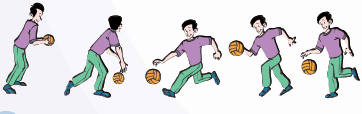 الجري حول الملعب دورة واحدة                  ( وقوف – الذراعين اماما ) ثني الركبتين كاملا ( انبطاح مائل ) ثني ومد الذراعين               ( رقود - تشبيك اليدين خلف الرأس ) ثني الجذع اماماـ التأكد من توفر المتطلب السابقة لهذه الخبرة مع توجيه بعض الأسئلة عن مواصفات الأداء الصحيح والتأكد من تطبيق الطلاب لها ـ قراءة بطاقة المهام الخاصة بالخبرة   ــ الإجابة على استفسارات الطلاب عن محتويات بطاقة المهام  ـ أداء نموذج للخبرة من قبل المعلم أو أحد الطلاب المتميزين ـ البدء بتطبيقها بشكل فردي من قبل الطلاب تحت إشراف المعلم  ـ يقوم المعلم بمتابعة أداء الطلاب ببطاقة المهام ، وتسجيل رأيه إجمالا في أداءهم ، وتقديم التغذية الراجعة المباشرة لهم  ـ يتم تعليم الخبرة من خلال التدرج بتنفيذ الأنشطة التعليمية التالية : ـ     ــ  المشى ببطء مع تنطيط الكرة                            ــ المشى العادى مع تنطيط الكرة ــ الجرى مع تنطيط الكرة                                    ــ التنطيط مع تغيير الاتجاه ــ المشى والجرى مع التنطيط باستخدام الحواجز         ــ التنطيط ثم التمرير للزميل ــ التنطيط ثم التصويب على المرمى(وقوف - ثني الجذع أماما أسفل ) دوران الذراعين تمرين المروحة  ــ الاغتسال بعد أداء الحصة مباشرة  - الانصراف إلي الفصل بشكل منظم.الجري حول الملعب دورة واحدة                  ( وقوف – الذراعين اماما ) ثني الركبتين كاملا ( انبطاح مائل ) ثني ومد الذراعين               ( رقود - تشبيك اليدين خلف الرأس ) ثني الجذع اماماـ التأكد من توفر المتطلب السابقة لهذه الخبرة مع توجيه بعض الأسئلة عن مواصفات الأداء الصحيح والتأكد من تطبيق الطلاب لها ـ قراءة بطاقة المهام الخاصة بالخبرة   ــ الإجابة على استفسارات الطلاب عن محتويات بطاقة المهام  ـ أداء نموذج للخبرة من قبل المعلم أو أحد الطلاب المتميزين ـ البدء بتطبيقها بشكل فردي من قبل الطلاب تحت إشراف المعلم  ـ يقوم المعلم بمتابعة أداء الطلاب ببطاقة المهام ، وتسجيل رأيه إجمالا في أداءهم ، وتقديم التغذية الراجعة المباشرة لهم  ـ يتم تعليم الخبرة من خلال التدرج بتنفيذ الأنشطة التعليمية التالية : ـ     ــ  المشى ببطء مع تنطيط الكرة                            ــ المشى العادى مع تنطيط الكرة ــ الجرى مع تنطيط الكرة                                    ــ التنطيط مع تغيير الاتجاه ــ المشى والجرى مع التنطيط باستخدام الحواجز         ــ التنطيط ثم التمرير للزميل ــ التنطيط ثم التصويب على المرمى(وقوف - ثني الجذع أماما أسفل ) دوران الذراعين تمرين المروحة  ــ الاغتسال بعد أداء الحصة مباشرة  - الانصراف إلي الفصل بشكل منظم.الجري حول الملعب دورة واحدة                  ( وقوف – الذراعين اماما ) ثني الركبتين كاملا ( انبطاح مائل ) ثني ومد الذراعين               ( رقود - تشبيك اليدين خلف الرأس ) ثني الجذع اماماـ التأكد من توفر المتطلب السابقة لهذه الخبرة مع توجيه بعض الأسئلة عن مواصفات الأداء الصحيح والتأكد من تطبيق الطلاب لها ـ قراءة بطاقة المهام الخاصة بالخبرة   ــ الإجابة على استفسارات الطلاب عن محتويات بطاقة المهام  ـ أداء نموذج للخبرة من قبل المعلم أو أحد الطلاب المتميزين ـ البدء بتطبيقها بشكل فردي من قبل الطلاب تحت إشراف المعلم  ـ يقوم المعلم بمتابعة أداء الطلاب ببطاقة المهام ، وتسجيل رأيه إجمالا في أداءهم ، وتقديم التغذية الراجعة المباشرة لهم  ـ يتم تعليم الخبرة من خلال التدرج بتنفيذ الأنشطة التعليمية التالية : ـ     ــ  المشى ببطء مع تنطيط الكرة                            ــ المشى العادى مع تنطيط الكرة ــ الجرى مع تنطيط الكرة                                    ــ التنطيط مع تغيير الاتجاه ــ المشى والجرى مع التنطيط باستخدام الحواجز         ــ التنطيط ثم التمرير للزميل ــ التنطيط ثم التصويب على المرمى(وقوف - ثني الجذع أماما أسفل ) دوران الذراعين تمرين المروحة  ــ الاغتسال بعد أداء الحصة مباشرة  - الانصراف إلي الفصل بشكل منظم.الجري حول الملعب دورة واحدة                  ( وقوف – الذراعين اماما ) ثني الركبتين كاملا ( انبطاح مائل ) ثني ومد الذراعين               ( رقود - تشبيك اليدين خلف الرأس ) ثني الجذع اماماـ التأكد من توفر المتطلب السابقة لهذه الخبرة مع توجيه بعض الأسئلة عن مواصفات الأداء الصحيح والتأكد من تطبيق الطلاب لها ـ قراءة بطاقة المهام الخاصة بالخبرة   ــ الإجابة على استفسارات الطلاب عن محتويات بطاقة المهام  ـ أداء نموذج للخبرة من قبل المعلم أو أحد الطلاب المتميزين ـ البدء بتطبيقها بشكل فردي من قبل الطلاب تحت إشراف المعلم  ـ يقوم المعلم بمتابعة أداء الطلاب ببطاقة المهام ، وتسجيل رأيه إجمالا في أداءهم ، وتقديم التغذية الراجعة المباشرة لهم  ـ يتم تعليم الخبرة من خلال التدرج بتنفيذ الأنشطة التعليمية التالية : ـ     ــ  المشى ببطء مع تنطيط الكرة                            ــ المشى العادى مع تنطيط الكرة ــ الجرى مع تنطيط الكرة                                    ــ التنطيط مع تغيير الاتجاه ــ المشى والجرى مع التنطيط باستخدام الحواجز         ــ التنطيط ثم التمرير للزميل ــ التنطيط ثم التصويب على المرمى(وقوف - ثني الجذع أماما أسفل ) دوران الذراعين تمرين المروحة  ــ الاغتسال بعد أداء الحصة مباشرة  - الانصراف إلي الفصل بشكل منظم.الجري حول الملعب دورة واحدة                  ( وقوف – الذراعين اماما ) ثني الركبتين كاملا ( انبطاح مائل ) ثني ومد الذراعين               ( رقود - تشبيك اليدين خلف الرأس ) ثني الجذع اماماـ التأكد من توفر المتطلب السابقة لهذه الخبرة مع توجيه بعض الأسئلة عن مواصفات الأداء الصحيح والتأكد من تطبيق الطلاب لها ـ قراءة بطاقة المهام الخاصة بالخبرة   ــ الإجابة على استفسارات الطلاب عن محتويات بطاقة المهام  ـ أداء نموذج للخبرة من قبل المعلم أو أحد الطلاب المتميزين ـ البدء بتطبيقها بشكل فردي من قبل الطلاب تحت إشراف المعلم  ـ يقوم المعلم بمتابعة أداء الطلاب ببطاقة المهام ، وتسجيل رأيه إجمالا في أداءهم ، وتقديم التغذية الراجعة المباشرة لهم  ـ يتم تعليم الخبرة من خلال التدرج بتنفيذ الأنشطة التعليمية التالية : ـ     ــ  المشى ببطء مع تنطيط الكرة                            ــ المشى العادى مع تنطيط الكرة ــ الجرى مع تنطيط الكرة                                    ــ التنطيط مع تغيير الاتجاه ــ المشى والجرى مع التنطيط باستخدام الحواجز         ــ التنطيط ثم التمرير للزميل ــ التنطيط ثم التصويب على المرمى(وقوف - ثني الجذع أماما أسفل ) دوران الذراعين تمرين المروحة  ــ الاغتسال بعد أداء الحصة مباشرة  - الانصراف إلي الفصل بشكل منظم.الجري حول الملعب دورة واحدة                  ( وقوف – الذراعين اماما ) ثني الركبتين كاملا ( انبطاح مائل ) ثني ومد الذراعين               ( رقود - تشبيك اليدين خلف الرأس ) ثني الجذع اماماـ التأكد من توفر المتطلب السابقة لهذه الخبرة مع توجيه بعض الأسئلة عن مواصفات الأداء الصحيح والتأكد من تطبيق الطلاب لها ـ قراءة بطاقة المهام الخاصة بالخبرة   ــ الإجابة على استفسارات الطلاب عن محتويات بطاقة المهام  ـ أداء نموذج للخبرة من قبل المعلم أو أحد الطلاب المتميزين ـ البدء بتطبيقها بشكل فردي من قبل الطلاب تحت إشراف المعلم  ـ يقوم المعلم بمتابعة أداء الطلاب ببطاقة المهام ، وتسجيل رأيه إجمالا في أداءهم ، وتقديم التغذية الراجعة المباشرة لهم  ـ يتم تعليم الخبرة من خلال التدرج بتنفيذ الأنشطة التعليمية التالية : ـ     ــ  المشى ببطء مع تنطيط الكرة                            ــ المشى العادى مع تنطيط الكرة ــ الجرى مع تنطيط الكرة                                    ــ التنطيط مع تغيير الاتجاه ــ المشى والجرى مع التنطيط باستخدام الحواجز         ــ التنطيط ثم التمرير للزميل ــ التنطيط ثم التصويب على المرمى(وقوف - ثني الجذع أماما أسفل ) دوران الذراعين تمرين المروحة  ــ الاغتسال بعد أداء الحصة مباشرة  - الانصراف إلي الفصل بشكل منظم.الجري حول الملعب دورة واحدة                  ( وقوف – الذراعين اماما ) ثني الركبتين كاملا ( انبطاح مائل ) ثني ومد الذراعين               ( رقود - تشبيك اليدين خلف الرأس ) ثني الجذع اماماـ التأكد من توفر المتطلب السابقة لهذه الخبرة مع توجيه بعض الأسئلة عن مواصفات الأداء الصحيح والتأكد من تطبيق الطلاب لها ـ قراءة بطاقة المهام الخاصة بالخبرة   ــ الإجابة على استفسارات الطلاب عن محتويات بطاقة المهام  ـ أداء نموذج للخبرة من قبل المعلم أو أحد الطلاب المتميزين ـ البدء بتطبيقها بشكل فردي من قبل الطلاب تحت إشراف المعلم  ـ يقوم المعلم بمتابعة أداء الطلاب ببطاقة المهام ، وتسجيل رأيه إجمالا في أداءهم ، وتقديم التغذية الراجعة المباشرة لهم  ـ يتم تعليم الخبرة من خلال التدرج بتنفيذ الأنشطة التعليمية التالية : ـ     ــ  المشى ببطء مع تنطيط الكرة                            ــ المشى العادى مع تنطيط الكرة ــ الجرى مع تنطيط الكرة                                    ــ التنطيط مع تغيير الاتجاه ــ المشى والجرى مع التنطيط باستخدام الحواجز         ــ التنطيط ثم التمرير للزميل ــ التنطيط ثم التصويب على المرمى(وقوف - ثني الجذع أماما أسفل ) دوران الذراعين تمرين المروحة  ــ الاغتسال بعد أداء الحصة مباشرة  - الانصراف إلي الفصل بشكل منظم.الجري حول الملعب دورة واحدة                  ( وقوف – الذراعين اماما ) ثني الركبتين كاملا ( انبطاح مائل ) ثني ومد الذراعين               ( رقود - تشبيك اليدين خلف الرأس ) ثني الجذع اماماـ التأكد من توفر المتطلب السابقة لهذه الخبرة مع توجيه بعض الأسئلة عن مواصفات الأداء الصحيح والتأكد من تطبيق الطلاب لها ـ قراءة بطاقة المهام الخاصة بالخبرة   ــ الإجابة على استفسارات الطلاب عن محتويات بطاقة المهام  ـ أداء نموذج للخبرة من قبل المعلم أو أحد الطلاب المتميزين ـ البدء بتطبيقها بشكل فردي من قبل الطلاب تحت إشراف المعلم  ـ يقوم المعلم بمتابعة أداء الطلاب ببطاقة المهام ، وتسجيل رأيه إجمالا في أداءهم ، وتقديم التغذية الراجعة المباشرة لهم  ـ يتم تعليم الخبرة من خلال التدرج بتنفيذ الأنشطة التعليمية التالية : ـ     ــ  المشى ببطء مع تنطيط الكرة                            ــ المشى العادى مع تنطيط الكرة ــ الجرى مع تنطيط الكرة                                    ــ التنطيط مع تغيير الاتجاه ــ المشى والجرى مع التنطيط باستخدام الحواجز         ــ التنطيط ثم التمرير للزميل ــ التنطيط ثم التصويب على المرمى(وقوف - ثني الجذع أماما أسفل ) دوران الذراعين تمرين المروحة  ــ الاغتسال بعد أداء الحصة مباشرة  - الانصراف إلي الفصل بشكل منظم.الجري حول الملعب دورة واحدة                  ( وقوف – الذراعين اماما ) ثني الركبتين كاملا ( انبطاح مائل ) ثني ومد الذراعين               ( رقود - تشبيك اليدين خلف الرأس ) ثني الجذع اماماـ التأكد من توفر المتطلب السابقة لهذه الخبرة مع توجيه بعض الأسئلة عن مواصفات الأداء الصحيح والتأكد من تطبيق الطلاب لها ـ قراءة بطاقة المهام الخاصة بالخبرة   ــ الإجابة على استفسارات الطلاب عن محتويات بطاقة المهام  ـ أداء نموذج للخبرة من قبل المعلم أو أحد الطلاب المتميزين ـ البدء بتطبيقها بشكل فردي من قبل الطلاب تحت إشراف المعلم  ـ يقوم المعلم بمتابعة أداء الطلاب ببطاقة المهام ، وتسجيل رأيه إجمالا في أداءهم ، وتقديم التغذية الراجعة المباشرة لهم  ـ يتم تعليم الخبرة من خلال التدرج بتنفيذ الأنشطة التعليمية التالية : ـ     ــ  المشى ببطء مع تنطيط الكرة                            ــ المشى العادى مع تنطيط الكرة ــ الجرى مع تنطيط الكرة                                    ــ التنطيط مع تغيير الاتجاه ــ المشى والجرى مع التنطيط باستخدام الحواجز         ــ التنطيط ثم التمرير للزميل ــ التنطيط ثم التصويب على المرمى(وقوف - ثني الجذع أماما أسفل ) دوران الذراعين تمرين المروحة  ــ الاغتسال بعد أداء الحصة مباشرة  - الانصراف إلي الفصل بشكل منظم.الجري حول الملعب دورة واحدة                  ( وقوف – الذراعين اماما ) ثني الركبتين كاملا ( انبطاح مائل ) ثني ومد الذراعين               ( رقود - تشبيك اليدين خلف الرأس ) ثني الجذع اماماـ التأكد من توفر المتطلب السابقة لهذه الخبرة مع توجيه بعض الأسئلة عن مواصفات الأداء الصحيح والتأكد من تطبيق الطلاب لها ـ قراءة بطاقة المهام الخاصة بالخبرة   ــ الإجابة على استفسارات الطلاب عن محتويات بطاقة المهام  ـ أداء نموذج للخبرة من قبل المعلم أو أحد الطلاب المتميزين ـ البدء بتطبيقها بشكل فردي من قبل الطلاب تحت إشراف المعلم  ـ يقوم المعلم بمتابعة أداء الطلاب ببطاقة المهام ، وتسجيل رأيه إجمالا في أداءهم ، وتقديم التغذية الراجعة المباشرة لهم  ـ يتم تعليم الخبرة من خلال التدرج بتنفيذ الأنشطة التعليمية التالية : ـ     ــ  المشى ببطء مع تنطيط الكرة                            ــ المشى العادى مع تنطيط الكرة ــ الجرى مع تنطيط الكرة                                    ــ التنطيط مع تغيير الاتجاه ــ المشى والجرى مع التنطيط باستخدام الحواجز         ــ التنطيط ثم التمرير للزميل ــ التنطيط ثم التصويب على المرمى(وقوف - ثني الجذع أماما أسفل ) دوران الذراعين تمرين المروحة  ــ الاغتسال بعد أداء الحصة مباشرة  - الانصراف إلي الفصل بشكل منظم.الجري حول الملعب دورة واحدة                  ( وقوف – الذراعين اماما ) ثني الركبتين كاملا ( انبطاح مائل ) ثني ومد الذراعين               ( رقود - تشبيك اليدين خلف الرأس ) ثني الجذع اماماـ التأكد من توفر المتطلب السابقة لهذه الخبرة مع توجيه بعض الأسئلة عن مواصفات الأداء الصحيح والتأكد من تطبيق الطلاب لها ـ قراءة بطاقة المهام الخاصة بالخبرة   ــ الإجابة على استفسارات الطلاب عن محتويات بطاقة المهام  ـ أداء نموذج للخبرة من قبل المعلم أو أحد الطلاب المتميزين ـ البدء بتطبيقها بشكل فردي من قبل الطلاب تحت إشراف المعلم  ـ يقوم المعلم بمتابعة أداء الطلاب ببطاقة المهام ، وتسجيل رأيه إجمالا في أداءهم ، وتقديم التغذية الراجعة المباشرة لهم  ـ يتم تعليم الخبرة من خلال التدرج بتنفيذ الأنشطة التعليمية التالية : ـ     ــ  المشى ببطء مع تنطيط الكرة                            ــ المشى العادى مع تنطيط الكرة ــ الجرى مع تنطيط الكرة                                    ــ التنطيط مع تغيير الاتجاه ــ المشى والجرى مع التنطيط باستخدام الحواجز         ــ التنطيط ثم التمرير للزميل ــ التنطيط ثم التصويب على المرمى(وقوف - ثني الجذع أماما أسفل ) دوران الذراعين تمرين المروحة  ــ الاغتسال بعد أداء الحصة مباشرة  - الانصراف إلي الفصل بشكل منظم.الجري حول الملعب دورة واحدة                  ( وقوف – الذراعين اماما ) ثني الركبتين كاملا ( انبطاح مائل ) ثني ومد الذراعين               ( رقود - تشبيك اليدين خلف الرأس ) ثني الجذع اماماـ التأكد من توفر المتطلب السابقة لهذه الخبرة مع توجيه بعض الأسئلة عن مواصفات الأداء الصحيح والتأكد من تطبيق الطلاب لها ـ قراءة بطاقة المهام الخاصة بالخبرة   ــ الإجابة على استفسارات الطلاب عن محتويات بطاقة المهام  ـ أداء نموذج للخبرة من قبل المعلم أو أحد الطلاب المتميزين ـ البدء بتطبيقها بشكل فردي من قبل الطلاب تحت إشراف المعلم  ـ يقوم المعلم بمتابعة أداء الطلاب ببطاقة المهام ، وتسجيل رأيه إجمالا في أداءهم ، وتقديم التغذية الراجعة المباشرة لهم  ـ يتم تعليم الخبرة من خلال التدرج بتنفيذ الأنشطة التعليمية التالية : ـ     ــ  المشى ببطء مع تنطيط الكرة                            ــ المشى العادى مع تنطيط الكرة ــ الجرى مع تنطيط الكرة                                    ــ التنطيط مع تغيير الاتجاه ــ المشى والجرى مع التنطيط باستخدام الحواجز         ــ التنطيط ثم التمرير للزميل ــ التنطيط ثم التصويب على المرمى(وقوف - ثني الجذع أماما أسفل ) دوران الذراعين تمرين المروحة  ــ الاغتسال بعد أداء الحصة مباشرة  - الانصراف إلي الفصل بشكل منظم.الجري حول الملعب دورة واحدة                  ( وقوف – الذراعين اماما ) ثني الركبتين كاملا ( انبطاح مائل ) ثني ومد الذراعين               ( رقود - تشبيك اليدين خلف الرأس ) ثني الجذع اماماـ التأكد من توفر المتطلب السابقة لهذه الخبرة مع توجيه بعض الأسئلة عن مواصفات الأداء الصحيح والتأكد من تطبيق الطلاب لها ـ قراءة بطاقة المهام الخاصة بالخبرة   ــ الإجابة على استفسارات الطلاب عن محتويات بطاقة المهام  ـ أداء نموذج للخبرة من قبل المعلم أو أحد الطلاب المتميزين ـ البدء بتطبيقها بشكل فردي من قبل الطلاب تحت إشراف المعلم  ـ يقوم المعلم بمتابعة أداء الطلاب ببطاقة المهام ، وتسجيل رأيه إجمالا في أداءهم ، وتقديم التغذية الراجعة المباشرة لهم  ـ يتم تعليم الخبرة من خلال التدرج بتنفيذ الأنشطة التعليمية التالية : ـ     ــ  المشى ببطء مع تنطيط الكرة                            ــ المشى العادى مع تنطيط الكرة ــ الجرى مع تنطيط الكرة                                    ــ التنطيط مع تغيير الاتجاه ــ المشى والجرى مع التنطيط باستخدام الحواجز         ــ التنطيط ثم التمرير للزميل ــ التنطيط ثم التصويب على المرمى(وقوف - ثني الجذع أماما أسفل ) دوران الذراعين تمرين المروحة  ــ الاغتسال بعد أداء الحصة مباشرة  - الانصراف إلي الفصل بشكل منظم.الجري حول الملعب دورة واحدة                  ( وقوف – الذراعين اماما ) ثني الركبتين كاملا ( انبطاح مائل ) ثني ومد الذراعين               ( رقود - تشبيك اليدين خلف الرأس ) ثني الجذع اماماـ التأكد من توفر المتطلب السابقة لهذه الخبرة مع توجيه بعض الأسئلة عن مواصفات الأداء الصحيح والتأكد من تطبيق الطلاب لها ـ قراءة بطاقة المهام الخاصة بالخبرة   ــ الإجابة على استفسارات الطلاب عن محتويات بطاقة المهام  ـ أداء نموذج للخبرة من قبل المعلم أو أحد الطلاب المتميزين ـ البدء بتطبيقها بشكل فردي من قبل الطلاب تحت إشراف المعلم  ـ يقوم المعلم بمتابعة أداء الطلاب ببطاقة المهام ، وتسجيل رأيه إجمالا في أداءهم ، وتقديم التغذية الراجعة المباشرة لهم  ـ يتم تعليم الخبرة من خلال التدرج بتنفيذ الأنشطة التعليمية التالية : ـ     ــ  المشى ببطء مع تنطيط الكرة                            ــ المشى العادى مع تنطيط الكرة ــ الجرى مع تنطيط الكرة                                    ــ التنطيط مع تغيير الاتجاه ــ المشى والجرى مع التنطيط باستخدام الحواجز         ــ التنطيط ثم التمرير للزميل ــ التنطيط ثم التصويب على المرمى(وقوف - ثني الجذع أماما أسفل ) دوران الذراعين تمرين المروحة  ــ الاغتسال بعد أداء الحصة مباشرة  - الانصراف إلي الفصل بشكل منظم.الجري حول الملعب دورة واحدة                  ( وقوف – الذراعين اماما ) ثني الركبتين كاملا ( انبطاح مائل ) ثني ومد الذراعين               ( رقود - تشبيك اليدين خلف الرأس ) ثني الجذع اماماـ التأكد من توفر المتطلب السابقة لهذه الخبرة مع توجيه بعض الأسئلة عن مواصفات الأداء الصحيح والتأكد من تطبيق الطلاب لها ـ قراءة بطاقة المهام الخاصة بالخبرة   ــ الإجابة على استفسارات الطلاب عن محتويات بطاقة المهام  ـ أداء نموذج للخبرة من قبل المعلم أو أحد الطلاب المتميزين ـ البدء بتطبيقها بشكل فردي من قبل الطلاب تحت إشراف المعلم  ـ يقوم المعلم بمتابعة أداء الطلاب ببطاقة المهام ، وتسجيل رأيه إجمالا في أداءهم ، وتقديم التغذية الراجعة المباشرة لهم  ـ يتم تعليم الخبرة من خلال التدرج بتنفيذ الأنشطة التعليمية التالية : ـ     ــ  المشى ببطء مع تنطيط الكرة                            ــ المشى العادى مع تنطيط الكرة ــ الجرى مع تنطيط الكرة                                    ــ التنطيط مع تغيير الاتجاه ــ المشى والجرى مع التنطيط باستخدام الحواجز         ــ التنطيط ثم التمرير للزميل ــ التنطيط ثم التصويب على المرمى(وقوف - ثني الجذع أماما أسفل ) دوران الذراعين تمرين المروحة  ــ الاغتسال بعد أداء الحصة مباشرة  - الانصراف إلي الفصل بشكل منظم.الجري حول الملعب دورة واحدة                  ( وقوف – الذراعين اماما ) ثني الركبتين كاملا ( انبطاح مائل ) ثني ومد الذراعين               ( رقود - تشبيك اليدين خلف الرأس ) ثني الجذع اماماـ التأكد من توفر المتطلب السابقة لهذه الخبرة مع توجيه بعض الأسئلة عن مواصفات الأداء الصحيح والتأكد من تطبيق الطلاب لها ـ قراءة بطاقة المهام الخاصة بالخبرة   ــ الإجابة على استفسارات الطلاب عن محتويات بطاقة المهام  ـ أداء نموذج للخبرة من قبل المعلم أو أحد الطلاب المتميزين ـ البدء بتطبيقها بشكل فردي من قبل الطلاب تحت إشراف المعلم  ـ يقوم المعلم بمتابعة أداء الطلاب ببطاقة المهام ، وتسجيل رأيه إجمالا في أداءهم ، وتقديم التغذية الراجعة المباشرة لهم  ـ يتم تعليم الخبرة من خلال التدرج بتنفيذ الأنشطة التعليمية التالية : ـ     ــ  المشى ببطء مع تنطيط الكرة                            ــ المشى العادى مع تنطيط الكرة ــ الجرى مع تنطيط الكرة                                    ــ التنطيط مع تغيير الاتجاه ــ المشى والجرى مع التنطيط باستخدام الحواجز         ــ التنطيط ثم التمرير للزميل ــ التنطيط ثم التصويب على المرمى(وقوف - ثني الجذع أماما أسفل ) دوران الذراعين تمرين المروحة  ــ الاغتسال بعد أداء الحصة مباشرة  - الانصراف إلي الفصل بشكل منظم.الجري حول الملعب دورة واحدة                  ( وقوف – الذراعين اماما ) ثني الركبتين كاملا ( انبطاح مائل ) ثني ومد الذراعين               ( رقود - تشبيك اليدين خلف الرأس ) ثني الجذع اماماـ التأكد من توفر المتطلب السابقة لهذه الخبرة مع توجيه بعض الأسئلة عن مواصفات الأداء الصحيح والتأكد من تطبيق الطلاب لها ـ قراءة بطاقة المهام الخاصة بالخبرة   ــ الإجابة على استفسارات الطلاب عن محتويات بطاقة المهام  ـ أداء نموذج للخبرة من قبل المعلم أو أحد الطلاب المتميزين ـ البدء بتطبيقها بشكل فردي من قبل الطلاب تحت إشراف المعلم  ـ يقوم المعلم بمتابعة أداء الطلاب ببطاقة المهام ، وتسجيل رأيه إجمالا في أداءهم ، وتقديم التغذية الراجعة المباشرة لهم  ـ يتم تعليم الخبرة من خلال التدرج بتنفيذ الأنشطة التعليمية التالية : ـ     ــ  المشى ببطء مع تنطيط الكرة                            ــ المشى العادى مع تنطيط الكرة ــ الجرى مع تنطيط الكرة                                    ــ التنطيط مع تغيير الاتجاه ــ المشى والجرى مع التنطيط باستخدام الحواجز         ــ التنطيط ثم التمرير للزميل ــ التنطيط ثم التصويب على المرمى(وقوف - ثني الجذع أماما أسفل ) دوران الذراعين تمرين المروحة  ــ الاغتسال بعد أداء الحصة مباشرة  - الانصراف إلي الفصل بشكل منظم.الجري حول الملعب دورة واحدة                  ( وقوف – الذراعين اماما ) ثني الركبتين كاملا ( انبطاح مائل ) ثني ومد الذراعين               ( رقود - تشبيك اليدين خلف الرأس ) ثني الجذع اماماـ التأكد من توفر المتطلب السابقة لهذه الخبرة مع توجيه بعض الأسئلة عن مواصفات الأداء الصحيح والتأكد من تطبيق الطلاب لها ـ قراءة بطاقة المهام الخاصة بالخبرة   ــ الإجابة على استفسارات الطلاب عن محتويات بطاقة المهام  ـ أداء نموذج للخبرة من قبل المعلم أو أحد الطلاب المتميزين ـ البدء بتطبيقها بشكل فردي من قبل الطلاب تحت إشراف المعلم  ـ يقوم المعلم بمتابعة أداء الطلاب ببطاقة المهام ، وتسجيل رأيه إجمالا في أداءهم ، وتقديم التغذية الراجعة المباشرة لهم  ـ يتم تعليم الخبرة من خلال التدرج بتنفيذ الأنشطة التعليمية التالية : ـ     ــ  المشى ببطء مع تنطيط الكرة                            ــ المشى العادى مع تنطيط الكرة ــ الجرى مع تنطيط الكرة                                    ــ التنطيط مع تغيير الاتجاه ــ المشى والجرى مع التنطيط باستخدام الحواجز         ــ التنطيط ثم التمرير للزميل ــ التنطيط ثم التصويب على المرمى(وقوف - ثني الجذع أماما أسفل ) دوران الذراعين تمرين المروحة  ــ الاغتسال بعد أداء الحصة مباشرة  - الانصراف إلي الفصل بشكل منظم.الجري حول الملعب دورة واحدة                  ( وقوف – الذراعين اماما ) ثني الركبتين كاملا ( انبطاح مائل ) ثني ومد الذراعين               ( رقود - تشبيك اليدين خلف الرأس ) ثني الجذع اماماـ التأكد من توفر المتطلب السابقة لهذه الخبرة مع توجيه بعض الأسئلة عن مواصفات الأداء الصحيح والتأكد من تطبيق الطلاب لها ـ قراءة بطاقة المهام الخاصة بالخبرة   ــ الإجابة على استفسارات الطلاب عن محتويات بطاقة المهام  ـ أداء نموذج للخبرة من قبل المعلم أو أحد الطلاب المتميزين ـ البدء بتطبيقها بشكل فردي من قبل الطلاب تحت إشراف المعلم  ـ يقوم المعلم بمتابعة أداء الطلاب ببطاقة المهام ، وتسجيل رأيه إجمالا في أداءهم ، وتقديم التغذية الراجعة المباشرة لهم  ـ يتم تعليم الخبرة من خلال التدرج بتنفيذ الأنشطة التعليمية التالية : ـ     ــ  المشى ببطء مع تنطيط الكرة                            ــ المشى العادى مع تنطيط الكرة ــ الجرى مع تنطيط الكرة                                    ــ التنطيط مع تغيير الاتجاه ــ المشى والجرى مع التنطيط باستخدام الحواجز         ــ التنطيط ثم التمرير للزميل ــ التنطيط ثم التصويب على المرمى(وقوف - ثني الجذع أماما أسفل ) دوران الذراعين تمرين المروحة  ــ الاغتسال بعد أداء الحصة مباشرة  - الانصراف إلي الفصل بشكل منظم.الجري حول الملعب دورة واحدة                  ( وقوف – الذراعين اماما ) ثني الركبتين كاملا ( انبطاح مائل ) ثني ومد الذراعين               ( رقود - تشبيك اليدين خلف الرأس ) ثني الجذع اماماـ التأكد من توفر المتطلب السابقة لهذه الخبرة مع توجيه بعض الأسئلة عن مواصفات الأداء الصحيح والتأكد من تطبيق الطلاب لها ـ قراءة بطاقة المهام الخاصة بالخبرة   ــ الإجابة على استفسارات الطلاب عن محتويات بطاقة المهام  ـ أداء نموذج للخبرة من قبل المعلم أو أحد الطلاب المتميزين ـ البدء بتطبيقها بشكل فردي من قبل الطلاب تحت إشراف المعلم  ـ يقوم المعلم بمتابعة أداء الطلاب ببطاقة المهام ، وتسجيل رأيه إجمالا في أداءهم ، وتقديم التغذية الراجعة المباشرة لهم  ـ يتم تعليم الخبرة من خلال التدرج بتنفيذ الأنشطة التعليمية التالية : ـ     ــ  المشى ببطء مع تنطيط الكرة                            ــ المشى العادى مع تنطيط الكرة ــ الجرى مع تنطيط الكرة                                    ــ التنطيط مع تغيير الاتجاه ــ المشى والجرى مع التنطيط باستخدام الحواجز         ــ التنطيط ثم التمرير للزميل ــ التنطيط ثم التصويب على المرمى(وقوف - ثني الجذع أماما أسفل ) دوران الذراعين تمرين المروحة  ــ الاغتسال بعد أداء الحصة مباشرة  - الانصراف إلي الفصل بشكل منظم.الجري حول الملعب دورة واحدة                  ( وقوف – الذراعين اماما ) ثني الركبتين كاملا ( انبطاح مائل ) ثني ومد الذراعين               ( رقود - تشبيك اليدين خلف الرأس ) ثني الجذع اماماـ التأكد من توفر المتطلب السابقة لهذه الخبرة مع توجيه بعض الأسئلة عن مواصفات الأداء الصحيح والتأكد من تطبيق الطلاب لها ـ قراءة بطاقة المهام الخاصة بالخبرة   ــ الإجابة على استفسارات الطلاب عن محتويات بطاقة المهام  ـ أداء نموذج للخبرة من قبل المعلم أو أحد الطلاب المتميزين ـ البدء بتطبيقها بشكل فردي من قبل الطلاب تحت إشراف المعلم  ـ يقوم المعلم بمتابعة أداء الطلاب ببطاقة المهام ، وتسجيل رأيه إجمالا في أداءهم ، وتقديم التغذية الراجعة المباشرة لهم  ـ يتم تعليم الخبرة من خلال التدرج بتنفيذ الأنشطة التعليمية التالية : ـ     ــ  المشى ببطء مع تنطيط الكرة                            ــ المشى العادى مع تنطيط الكرة ــ الجرى مع تنطيط الكرة                                    ــ التنطيط مع تغيير الاتجاه ــ المشى والجرى مع التنطيط باستخدام الحواجز         ــ التنطيط ثم التمرير للزميل ــ التنطيط ثم التصويب على المرمى(وقوف - ثني الجذع أماما أسفل ) دوران الذراعين تمرين المروحة  ــ الاغتسال بعد أداء الحصة مباشرة  - الانصراف إلي الفصل بشكل منظم.الجري حول الملعب دورة واحدة                  ( وقوف – الذراعين اماما ) ثني الركبتين كاملا ( انبطاح مائل ) ثني ومد الذراعين               ( رقود - تشبيك اليدين خلف الرأس ) ثني الجذع اماماـ التأكد من توفر المتطلب السابقة لهذه الخبرة مع توجيه بعض الأسئلة عن مواصفات الأداء الصحيح والتأكد من تطبيق الطلاب لها ـ قراءة بطاقة المهام الخاصة بالخبرة   ــ الإجابة على استفسارات الطلاب عن محتويات بطاقة المهام  ـ أداء نموذج للخبرة من قبل المعلم أو أحد الطلاب المتميزين ـ البدء بتطبيقها بشكل فردي من قبل الطلاب تحت إشراف المعلم  ـ يقوم المعلم بمتابعة أداء الطلاب ببطاقة المهام ، وتسجيل رأيه إجمالا في أداءهم ، وتقديم التغذية الراجعة المباشرة لهم  ـ يتم تعليم الخبرة من خلال التدرج بتنفيذ الأنشطة التعليمية التالية : ـ     ــ  المشى ببطء مع تنطيط الكرة                            ــ المشى العادى مع تنطيط الكرة ــ الجرى مع تنطيط الكرة                                    ــ التنطيط مع تغيير الاتجاه ــ المشى والجرى مع التنطيط باستخدام الحواجز         ــ التنطيط ثم التمرير للزميل ــ التنطيط ثم التصويب على المرمى(وقوف - ثني الجذع أماما أسفل ) دوران الذراعين تمرين المروحة  ــ الاغتسال بعد أداء الحصة مباشرة  - الانصراف إلي الفصل بشكل منظم.أنشطة إضافية تعزز تعلم الخبرةأنشطة إضافية تعزز تعلم الخبرةأنشطة إضافية تعزز تعلم الخبرةأنشطة إضافية تعزز تعلم الخبرةأنشطة إضافية تعزز تعلم الخبرةأنشطة إضافية تعزز تعلم الخبرةأنشطة إضافية تعزز تعلم الخبرةأنشطة إضافية تعزز تعلم الخبرةالاستفادة من المواقف التعليميةالاستفادة من المواقف التعليميةالاستفادة من المواقف التعليميةالاستفادة من المواقف التعليميةالاستفادة من المواقف التعليميةالاستفادة من المواقف التعليميةالاستفادة من المواقف التعليميةالاستفادة من المواقف التعليميةالاستفادة من المواقف التعليميةالاستفادة من المواقف التعليميةالاستفادة من المواقف التعليميةالاستفادة من المواقف التعليميةالاستفادة من المواقف التعليميةالتقدم بالخبرة :التقدم بالخبرة :التقدم بالخبرة :التقدم بالخبرة :التقدم بالخبرة :التقدم بالخبرة :التقدم بالخبرة :التقدم بالخبرة :تنظيم أنشطة خلال أوقات الراحة ( الفسحة ) من شأنها تحسين أداء الطلاب للخبرة التعليمية ، وتتم المشاركة فيها بشكل اختياري ، كتنظيم مسابقات فردية أو جماعية لأداء  تنطيط  الكرة من ) الوقوف ، والمشي ، والجري (تنظيم أنشطة خلال أوقات الراحة ( الفسحة ) من شأنها تحسين أداء الطلاب للخبرة التعليمية ، وتتم المشاركة فيها بشكل اختياري ، كتنظيم مسابقات فردية أو جماعية لأداء  تنطيط  الكرة من ) الوقوف ، والمشي ، والجري (تنظيم أنشطة خلال أوقات الراحة ( الفسحة ) من شأنها تحسين أداء الطلاب للخبرة التعليمية ، وتتم المشاركة فيها بشكل اختياري ، كتنظيم مسابقات فردية أو جماعية لأداء  تنطيط  الكرة من ) الوقوف ، والمشي ، والجري (تنظيم أنشطة خلال أوقات الراحة ( الفسحة ) من شأنها تحسين أداء الطلاب للخبرة التعليمية ، وتتم المشاركة فيها بشكل اختياري ، كتنظيم مسابقات فردية أو جماعية لأداء  تنطيط  الكرة من ) الوقوف ، والمشي ، والجري (تنظيم أنشطة خلال أوقات الراحة ( الفسحة ) من شأنها تحسين أداء الطلاب للخبرة التعليمية ، وتتم المشاركة فيها بشكل اختياري ، كتنظيم مسابقات فردية أو جماعية لأداء  تنطيط  الكرة من ) الوقوف ، والمشي ، والجري (تنظيم أنشطة خلال أوقات الراحة ( الفسحة ) من شأنها تحسين أداء الطلاب للخبرة التعليمية ، وتتم المشاركة فيها بشكل اختياري ، كتنظيم مسابقات فردية أو جماعية لأداء  تنطيط  الكرة من ) الوقوف ، والمشي ، والجري (تنظيم أنشطة خلال أوقات الراحة ( الفسحة ) من شأنها تحسين أداء الطلاب للخبرة التعليمية ، وتتم المشاركة فيها بشكل اختياري ، كتنظيم مسابقات فردية أو جماعية لأداء  تنطيط  الكرة من ) الوقوف ، والمشي ، والجري (تنظيم أنشطة خلال أوقات الراحة ( الفسحة ) من شأنها تحسين أداء الطلاب للخبرة التعليمية ، وتتم المشاركة فيها بشكل اختياري ، كتنظيم مسابقات فردية أو جماعية لأداء  تنطيط  الكرة من ) الوقوف ، والمشي ، والجري (ـ حث الطلاب على مقارنة أداء كل منهم بمواصفات الأداء الصحيح    ـ القيام بعرض نموذج لطريقة الأداء الصحيح بعد التوصل لأفضل أداء   ـ لفت انتباه الطلاب لمعرفه بعض الأخطاء الفنية من تلقاء أنفسهم و القيام بتعزيزها   تعزيز معرفة بعض القوانين الضرورية في كرة اليدـ حث الطلاب على مقارنة أداء كل منهم بمواصفات الأداء الصحيح    ـ القيام بعرض نموذج لطريقة الأداء الصحيح بعد التوصل لأفضل أداء   ـ لفت انتباه الطلاب لمعرفه بعض الأخطاء الفنية من تلقاء أنفسهم و القيام بتعزيزها   تعزيز معرفة بعض القوانين الضرورية في كرة اليدـ حث الطلاب على مقارنة أداء كل منهم بمواصفات الأداء الصحيح    ـ القيام بعرض نموذج لطريقة الأداء الصحيح بعد التوصل لأفضل أداء   ـ لفت انتباه الطلاب لمعرفه بعض الأخطاء الفنية من تلقاء أنفسهم و القيام بتعزيزها   تعزيز معرفة بعض القوانين الضرورية في كرة اليدـ حث الطلاب على مقارنة أداء كل منهم بمواصفات الأداء الصحيح    ـ القيام بعرض نموذج لطريقة الأداء الصحيح بعد التوصل لأفضل أداء   ـ لفت انتباه الطلاب لمعرفه بعض الأخطاء الفنية من تلقاء أنفسهم و القيام بتعزيزها   تعزيز معرفة بعض القوانين الضرورية في كرة اليدـ حث الطلاب على مقارنة أداء كل منهم بمواصفات الأداء الصحيح    ـ القيام بعرض نموذج لطريقة الأداء الصحيح بعد التوصل لأفضل أداء   ـ لفت انتباه الطلاب لمعرفه بعض الأخطاء الفنية من تلقاء أنفسهم و القيام بتعزيزها   تعزيز معرفة بعض القوانين الضرورية في كرة اليدـ حث الطلاب على مقارنة أداء كل منهم بمواصفات الأداء الصحيح    ـ القيام بعرض نموذج لطريقة الأداء الصحيح بعد التوصل لأفضل أداء   ـ لفت انتباه الطلاب لمعرفه بعض الأخطاء الفنية من تلقاء أنفسهم و القيام بتعزيزها   تعزيز معرفة بعض القوانين الضرورية في كرة اليدـ حث الطلاب على مقارنة أداء كل منهم بمواصفات الأداء الصحيح    ـ القيام بعرض نموذج لطريقة الأداء الصحيح بعد التوصل لأفضل أداء   ـ لفت انتباه الطلاب لمعرفه بعض الأخطاء الفنية من تلقاء أنفسهم و القيام بتعزيزها   تعزيز معرفة بعض القوانين الضرورية في كرة اليدـ حث الطلاب على مقارنة أداء كل منهم بمواصفات الأداء الصحيح    ـ القيام بعرض نموذج لطريقة الأداء الصحيح بعد التوصل لأفضل أداء   ـ لفت انتباه الطلاب لمعرفه بعض الأخطاء الفنية من تلقاء أنفسهم و القيام بتعزيزها   تعزيز معرفة بعض القوانين الضرورية في كرة اليدـ حث الطلاب على مقارنة أداء كل منهم بمواصفات الأداء الصحيح    ـ القيام بعرض نموذج لطريقة الأداء الصحيح بعد التوصل لأفضل أداء   ـ لفت انتباه الطلاب لمعرفه بعض الأخطاء الفنية من تلقاء أنفسهم و القيام بتعزيزها   تعزيز معرفة بعض القوانين الضرورية في كرة اليدـ حث الطلاب على مقارنة أداء كل منهم بمواصفات الأداء الصحيح    ـ القيام بعرض نموذج لطريقة الأداء الصحيح بعد التوصل لأفضل أداء   ـ لفت انتباه الطلاب لمعرفه بعض الأخطاء الفنية من تلقاء أنفسهم و القيام بتعزيزها   تعزيز معرفة بعض القوانين الضرورية في كرة اليدـ حث الطلاب على مقارنة أداء كل منهم بمواصفات الأداء الصحيح    ـ القيام بعرض نموذج لطريقة الأداء الصحيح بعد التوصل لأفضل أداء   ـ لفت انتباه الطلاب لمعرفه بعض الأخطاء الفنية من تلقاء أنفسهم و القيام بتعزيزها   تعزيز معرفة بعض القوانين الضرورية في كرة اليدـ حث الطلاب على مقارنة أداء كل منهم بمواصفات الأداء الصحيح    ـ القيام بعرض نموذج لطريقة الأداء الصحيح بعد التوصل لأفضل أداء   ـ لفت انتباه الطلاب لمعرفه بعض الأخطاء الفنية من تلقاء أنفسهم و القيام بتعزيزها   تعزيز معرفة بعض القوانين الضرورية في كرة اليدـ حث الطلاب على مقارنة أداء كل منهم بمواصفات الأداء الصحيح    ـ القيام بعرض نموذج لطريقة الأداء الصحيح بعد التوصل لأفضل أداء   ـ لفت انتباه الطلاب لمعرفه بعض الأخطاء الفنية من تلقاء أنفسهم و القيام بتعزيزها   تعزيز معرفة بعض القوانين الضرورية في كرة اليدـ  أداء تنطيط  الكرة من ) الوقوف ، والمشي ، والجري ( .في مساحة واسعة  بدون منافسـ أداء  تنطيط  الكرة من ) الوقوف ، والمشي ، والجري ( في مساحة ضيقة ـ  أداء تنطيط  الكرة من ) الوقوف ، والمشي ، والجري ( .في مساحة واسعة  بدون منافسـ أداء  تنطيط  الكرة من ) الوقوف ، والمشي ، والجري ( في مساحة ضيقة ـ  أداء تنطيط  الكرة من ) الوقوف ، والمشي ، والجري ( .في مساحة واسعة  بدون منافسـ أداء  تنطيط  الكرة من ) الوقوف ، والمشي ، والجري ( في مساحة ضيقة ـ  أداء تنطيط  الكرة من ) الوقوف ، والمشي ، والجري ( .في مساحة واسعة  بدون منافسـ أداء  تنطيط  الكرة من ) الوقوف ، والمشي ، والجري ( في مساحة ضيقة ـ  أداء تنطيط  الكرة من ) الوقوف ، والمشي ، والجري ( .في مساحة واسعة  بدون منافسـ أداء  تنطيط  الكرة من ) الوقوف ، والمشي ، والجري ( في مساحة ضيقة ـ  أداء تنطيط  الكرة من ) الوقوف ، والمشي ، والجري ( .في مساحة واسعة  بدون منافسـ أداء  تنطيط  الكرة من ) الوقوف ، والمشي ، والجري ( في مساحة ضيقة ـ  أداء تنطيط  الكرة من ) الوقوف ، والمشي ، والجري ( .في مساحة واسعة  بدون منافسـ أداء  تنطيط  الكرة من ) الوقوف ، والمشي ، والجري ( في مساحة ضيقة ـ  أداء تنطيط  الكرة من ) الوقوف ، والمشي ، والجري ( .في مساحة واسعة  بدون منافسـ أداء  تنطيط  الكرة من ) الوقوف ، والمشي ، والجري ( في مساحة ضيقة تقويم الخبرةتقويم الخبرةتقويم الخبرةتقويم الخبرةتقويم الخبرةتقويم الخبرةتقويم الخبرةتقويم الخبرةتقويم الخبرةتقويم الخبرةتقويم الخبرةتقويم الخبرةتقويم الخبرةتقويم الخبرةتقويم الخبرةتقويم الخبرةتقويم الخبرةتقويم الخبرةتقويم الخبرةتقويم الخبرةتقويم الخبرةتقويم الخبرةتقويم الخبرةتقويم الخبرةتقويم الخبرةتقويم الخبرةتقويم الخبرةتقويم الخبرةتقويم الخبرةالجانب الانفعاليالجانب الانفعاليالجانب الانفعاليالجانب الانفعاليالجانب الانفعاليالجانب الانفعاليالجانب الانفعاليالجانب الانفعاليالجانب المعرفيالجانب المعرفيالجانب المعرفيالجانب المعرفيالجانب المعرفيالجانب المعرفيالجانب المعرفيالجانب المعرفيالجانب المعرفيالجانب المعرفيالجانب المعرفيالجانب المعرفيالجانب المعرفيالجانب المهاريالجانب المهاريالجانب المهاريالجانب المهاريالجانب المهاريالجانب المهاريالجانب المهاريالجانب المهارياستمارة متابعة سلوكيات  الطلاب أثناء و بعد تطبيق الدرساستمارة متابعة سلوكيات  الطلاب أثناء و بعد تطبيق الدرساستمارة متابعة سلوكيات  الطلاب أثناء و بعد تطبيق الدرساستمارة متابعة سلوكيات  الطلاب أثناء و بعد تطبيق الدرساستمارة متابعة سلوكيات  الطلاب أثناء و بعد تطبيق الدرساستمارة متابعة سلوكيات  الطلاب أثناء و بعد تطبيق الدرساستمارة متابعة سلوكيات  الطلاب أثناء و بعد تطبيق الدرساستمارة متابعة سلوكيات  الطلاب أثناء و بعد تطبيق الدرسـ أذكر مواصفات الأداء الصحيح  لتنطيط  الكرة من ) الوقوف ، والمشي ، والجري (ـ أذكر مواصفات الأداء الصحيح  لتنطيط  الكرة من ) الوقوف ، والمشي ، والجري (ـ أذكر مواصفات الأداء الصحيح  لتنطيط  الكرة من ) الوقوف ، والمشي ، والجري (ـ أذكر مواصفات الأداء الصحيح  لتنطيط  الكرة من ) الوقوف ، والمشي ، والجري (ـ أذكر مواصفات الأداء الصحيح  لتنطيط  الكرة من ) الوقوف ، والمشي ، والجري (ـ أذكر مواصفات الأداء الصحيح  لتنطيط  الكرة من ) الوقوف ، والمشي ، والجري (ـ أذكر مواصفات الأداء الصحيح  لتنطيط  الكرة من ) الوقوف ، والمشي ، والجري (ـ أذكر مواصفات الأداء الصحيح  لتنطيط  الكرة من ) الوقوف ، والمشي ، والجري (ـ أذكر مواصفات الأداء الصحيح  لتنطيط  الكرة من ) الوقوف ، والمشي ، والجري (ـ أذكر مواصفات الأداء الصحيح  لتنطيط  الكرة من ) الوقوف ، والمشي ، والجري (ـ أذكر مواصفات الأداء الصحيح  لتنطيط  الكرة من ) الوقوف ، والمشي ، والجري (ـ أذكر مواصفات الأداء الصحيح  لتنطيط  الكرة من ) الوقوف ، والمشي ، والجري (ـ أذكر مواصفات الأداء الصحيح  لتنطيط  الكرة من ) الوقوف ، والمشي ، والجري (استمارة محك التعلم لتنطيط  الكرة من ) الوقوف ، والمشي ، والجري (استمارة محك التعلم لتنطيط  الكرة من ) الوقوف ، والمشي ، والجري (استمارة محك التعلم لتنطيط  الكرة من ) الوقوف ، والمشي ، والجري (استمارة محك التعلم لتنطيط  الكرة من ) الوقوف ، والمشي ، والجري (استمارة محك التعلم لتنطيط  الكرة من ) الوقوف ، والمشي ، والجري (استمارة محك التعلم لتنطيط  الكرة من ) الوقوف ، والمشي ، والجري (استمارة محك التعلم لتنطيط  الكرة من ) الوقوف ، والمشي ، والجري (استمارة محك التعلم لتنطيط  الكرة من ) الوقوف ، والمشي ، والجري (تكليف الطلاب ببعض المهام المنزليةـ عمل بحث وفق إمكانات كل منهم عن معلومات حول تنطيط  الكرة من ) الوقوف ، والمشي ، والجري (و الكتابة عنهاتكليف الطلاب ببعض المهام المنزليةـ عمل بحث وفق إمكانات كل منهم عن معلومات حول تنطيط  الكرة من ) الوقوف ، والمشي ، والجري (و الكتابة عنهاتكليف الطلاب ببعض المهام المنزليةـ عمل بحث وفق إمكانات كل منهم عن معلومات حول تنطيط  الكرة من ) الوقوف ، والمشي ، والجري (و الكتابة عنهاتكليف الطلاب ببعض المهام المنزليةـ عمل بحث وفق إمكانات كل منهم عن معلومات حول تنطيط  الكرة من ) الوقوف ، والمشي ، والجري (و الكتابة عنهاتكليف الطلاب ببعض المهام المنزليةـ عمل بحث وفق إمكانات كل منهم عن معلومات حول تنطيط  الكرة من ) الوقوف ، والمشي ، والجري (و الكتابة عنهاتكليف الطلاب ببعض المهام المنزليةـ عمل بحث وفق إمكانات كل منهم عن معلومات حول تنطيط  الكرة من ) الوقوف ، والمشي ، والجري (و الكتابة عنهاتكليف الطلاب ببعض المهام المنزليةـ عمل بحث وفق إمكانات كل منهم عن معلومات حول تنطيط  الكرة من ) الوقوف ، والمشي ، والجري (و الكتابة عنهاتكليف الطلاب ببعض المهام المنزليةـ عمل بحث وفق إمكانات كل منهم عن معلومات حول تنطيط  الكرة من ) الوقوف ، والمشي ، والجري (و الكتابة عنهاتكليف الطلاب ببعض المهام المنزليةـ عمل بحث وفق إمكانات كل منهم عن معلومات حول تنطيط  الكرة من ) الوقوف ، والمشي ، والجري (و الكتابة عنهاتكليف الطلاب ببعض المهام المنزليةـ عمل بحث وفق إمكانات كل منهم عن معلومات حول تنطيط  الكرة من ) الوقوف ، والمشي ، والجري (و الكتابة عنهاتكليف الطلاب ببعض المهام المنزليةـ عمل بحث وفق إمكانات كل منهم عن معلومات حول تنطيط  الكرة من ) الوقوف ، والمشي ، والجري (و الكتابة عنهاتكليف الطلاب ببعض المهام المنزليةـ عمل بحث وفق إمكانات كل منهم عن معلومات حول تنطيط  الكرة من ) الوقوف ، والمشي ، والجري (و الكتابة عنهاتكليف الطلاب ببعض المهام المنزليةـ عمل بحث وفق إمكانات كل منهم عن معلومات حول تنطيط  الكرة من ) الوقوف ، والمشي ، والجري (و الكتابة عنهاتكليف الطلاب ببعض المهام المنزليةـ عمل بحث وفق إمكانات كل منهم عن معلومات حول تنطيط  الكرة من ) الوقوف ، والمشي ، والجري (و الكتابة عنهاتكليف الطلاب ببعض المهام المنزليةـ عمل بحث وفق إمكانات كل منهم عن معلومات حول تنطيط  الكرة من ) الوقوف ، والمشي ، والجري (و الكتابة عنهاتكليف الطلاب ببعض المهام المنزليةـ عمل بحث وفق إمكانات كل منهم عن معلومات حول تنطيط  الكرة من ) الوقوف ، والمشي ، والجري (و الكتابة عنهاتكليف الطلاب ببعض المهام المنزليةـ عمل بحث وفق إمكانات كل منهم عن معلومات حول تنطيط  الكرة من ) الوقوف ، والمشي ، والجري (و الكتابة عنهاتكليف الطلاب ببعض المهام المنزليةـ عمل بحث وفق إمكانات كل منهم عن معلومات حول تنطيط  الكرة من ) الوقوف ، والمشي ، والجري (و الكتابة عنهاتكليف الطلاب ببعض المهام المنزليةـ عمل بحث وفق إمكانات كل منهم عن معلومات حول تنطيط  الكرة من ) الوقوف ، والمشي ، والجري (و الكتابة عنهاتكليف الطلاب ببعض المهام المنزليةـ عمل بحث وفق إمكانات كل منهم عن معلومات حول تنطيط  الكرة من ) الوقوف ، والمشي ، والجري (و الكتابة عنهاتكليف الطلاب ببعض المهام المنزليةـ عمل بحث وفق إمكانات كل منهم عن معلومات حول تنطيط  الكرة من ) الوقوف ، والمشي ، والجري (و الكتابة عنهاتكليف الطلاب ببعض المهام المنزليةـ عمل بحث وفق إمكانات كل منهم عن معلومات حول تنطيط  الكرة من ) الوقوف ، والمشي ، والجري (و الكتابة عنهاتكليف الطلاب ببعض المهام المنزليةـ عمل بحث وفق إمكانات كل منهم عن معلومات حول تنطيط  الكرة من ) الوقوف ، والمشي ، والجري (و الكتابة عنهاتكليف الطلاب ببعض المهام المنزليةـ عمل بحث وفق إمكانات كل منهم عن معلومات حول تنطيط  الكرة من ) الوقوف ، والمشي ، والجري (و الكتابة عنهاتكليف الطلاب ببعض المهام المنزليةـ عمل بحث وفق إمكانات كل منهم عن معلومات حول تنطيط  الكرة من ) الوقوف ، والمشي ، والجري (و الكتابة عنهاالواجبات المنزليةالواجبات المنزليةالواجبات المنزليةالواجبات المنزليةمدير المدرسةمدير المدرسةمدير المدرسةمدير المدرسةالمشرف التربويالمشرف التربويالمشرف التربويالمشرف التربويالمشرف التربويمعلم المادةمعلم المادةمعلم المادة/   /    143 /   /    143 /   /    143 تاريخ تنفيذتاريخ تنفيذتاريخ تنفيذ1 ـ 21 ـ 21 ـ 2عدد الدروسعدد الدروسعدد الدروسعدد الدروسالأسبوعالأسبوعالأسبوعكرة مضرب كرة مضرب الوحدةالرابع  الابتدائيالرابع  الابتدائيالرابع  الابتدائيالرابع  الابتدائيالصفالصفالوقوف الصحيحالوقوف الصحيحالوقوف الصحيحالوقوف الصحيحالوقوف الصحيحالوقوف الصحيحالوقوف الصحيحالمتطلبات السابقة للخبرةالمتطلبات السابقة للخبرةالمتطلبات السابقة للخبرةالمتطلبات السابقة للخبرةساحة مناسبة ساحة مناسبة ساحة مناسبة ساحة مناسبة المكانالمكانالمكانمسك المضرب بطريقة صحيحةمسك المضرب بطريقة صحيحةمسك المضرب بطريقة صحيحةمسك المضرب بطريقة صحيحةمسك المضرب بطريقة صحيحةمسك المضرب بطريقة صحيحةمسك المضرب بطريقة صحيحةالخبرةالخبرةأسلوب التعليم المتبعأسلوب التعليم المتبعأسلوب التعليم المتبعأسلوب التعليم المتبعأسلوب التعليم المتبعالأدواتالأدواتالأدواتالأدواتالأدواتالأدواتالأدواتالأدواتالهدفالهدفالهدفالهدفالهدفالهدفالهدفالهدفالهدفالهدفالهدفالمجالالمجالالمجالالمجالالمجالالممارسةالواجب الحركيالواجب الحركيالواجب الحركيالواجب الحركيمضارب تنسمضارب تنسمضارب تنسصافرهصافرهصافرهصافرهصافرهأن يمسك الطالب المضرب بطريقة صحيحة.أن يمسك الطالب المضرب بطريقة صحيحة.أن يمسك الطالب المضرب بطريقة صحيحة.أن يمسك الطالب المضرب بطريقة صحيحة.أن يمسك الطالب المضرب بطريقة صحيحة.أن يمسك الطالب المضرب بطريقة صحيحة.أن يمسك الطالب المضرب بطريقة صحيحة.أن يمسك الطالب المضرب بطريقة صحيحة.أن يمسك الطالب المضرب بطريقة صحيحة.أن يمسك الطالب المضرب بطريقة صحيحة.أن يمسك الطالب المضرب بطريقة صحيحة.نفس حركينفس حركينفس حركينفس حركينفس حركيالممارسةالواجب الحركيالواجب الحركيالواجب الحركيالواجب الحركيكرات تنسكرات تنسكرات تنسأقماعأقماعأقماعأقماعأقماعأن يتعرف الطالب على بعض القوانين التي تحكم نشاط للتنس الأرضي المصغر.أن يتعرف الطالب على بعض القوانين التي تحكم نشاط للتنس الأرضي المصغر.أن يتعرف الطالب على بعض القوانين التي تحكم نشاط للتنس الأرضي المصغر.أن يتعرف الطالب على بعض القوانين التي تحكم نشاط للتنس الأرضي المصغر.أن يتعرف الطالب على بعض القوانين التي تحكم نشاط للتنس الأرضي المصغر.أن يتعرف الطالب على بعض القوانين التي تحكم نشاط للتنس الأرضي المصغر.أن يتعرف الطالب على بعض القوانين التي تحكم نشاط للتنس الأرضي المصغر.أن يتعرف الطالب على بعض القوانين التي تحكم نشاط للتنس الأرضي المصغر.أن يتعرف الطالب على بعض القوانين التي تحكم نشاط للتنس الأرضي المصغر.أن يتعرف الطالب على بعض القوانين التي تحكم نشاط للتنس الأرضي المصغر.أن يتعرف الطالب على بعض القوانين التي تحكم نشاط للتنس الأرضي المصغر.معرفيمعرفيمعرفيمعرفيمعرفيالممارسةالواجب الحركيالواجب الحركيالواجب الحركيالواجب الحركينموذج للمهارةنموذج للمهارةنموذج للمهارةبطاقة المهامبطاقة المهامبطاقة المهامبطاقة المهامبطاقة المهامأن يتمتع الطالب بالمشاركة مع الآخرين في نشاط للتنس الأرضي المصغر.أن يتمتع الطالب بالمشاركة مع الآخرين في نشاط للتنس الأرضي المصغر.أن يتمتع الطالب بالمشاركة مع الآخرين في نشاط للتنس الأرضي المصغر.أن يتمتع الطالب بالمشاركة مع الآخرين في نشاط للتنس الأرضي المصغر.أن يتمتع الطالب بالمشاركة مع الآخرين في نشاط للتنس الأرضي المصغر.أن يتمتع الطالب بالمشاركة مع الآخرين في نشاط للتنس الأرضي المصغر.أن يتمتع الطالب بالمشاركة مع الآخرين في نشاط للتنس الأرضي المصغر.أن يتمتع الطالب بالمشاركة مع الآخرين في نشاط للتنس الأرضي المصغر.أن يتمتع الطالب بالمشاركة مع الآخرين في نشاط للتنس الأرضي المصغر.أن يتمتع الطالب بالمشاركة مع الآخرين في نشاط للتنس الأرضي المصغر.أن يتمتع الطالب بالمشاركة مع الآخرين في نشاط للتنس الأرضي المصغر.انفعاليانفعاليانفعاليانفعاليانفعاليما ينبغي ملاحظته أثناء أداء الخبرة التعليميةما ينبغي ملاحظته أثناء أداء الخبرة التعليميةما ينبغي ملاحظته أثناء أداء الخبرة التعليميةما ينبغي ملاحظته أثناء أداء الخبرة التعليميةما ينبغي ملاحظته أثناء أداء الخبرة التعليميةما ينبغي ملاحظته أثناء أداء الخبرة التعليميةما ينبغي ملاحظته أثناء أداء الخبرة التعليميةما ينبغي ملاحظته أثناء أداء الخبرة التعليميةما ينبغي ملاحظته أثناء أداء الخبرة التعليميةما ينبغي ملاحظته أثناء أداء الخبرة التعليميةما ينبغي ملاحظته أثناء أداء الخبرة التعليميةما ينبغي ملاحظته أثناء أداء الخبرة التعليميةما ينبغي ملاحظته أثناء أداء الخبرة التعليميةما ينبغي ملاحظته أثناء أداء الخبرة التعليميةما ينبغي ملاحظته أثناء أداء الخبرة التعليميةما ينبغي ملاحظته أثناء أداء الخبرة التعليميةما ينبغي ملاحظته أثناء أداء الخبرة التعليميةما ينبغي ملاحظته أثناء أداء الخبرة التعليميةما ينبغي ملاحظته أثناء أداء الخبرة التعليميةما ينبغي ملاحظته أثناء أداء الخبرة التعليميةما ينبغي ملاحظته أثناء أداء الخبرة التعليميةما ينبغي ملاحظته أثناء أداء الخبرة التعليميةما ينبغي ملاحظته أثناء أداء الخبرة التعليميةما ينبغي ملاحظته أثناء أداء الخبرة التعليميةما ينبغي ملاحظته أثناء أداء الخبرة التعليميةما ينبغي ملاحظته أثناء أداء الخبرة التعليميةما ينبغي ملاحظته أثناء أداء الخبرة التعليميةما ينبغي ملاحظته أثناء أداء الخبرة التعليميةما ينبغي ملاحظته أثناء أداء الخبرة التعليميةيحرك المضرب إلى اتجاهات مختلفة بواسطة تحريك مفصل رسغ اليد لضرب الكرة.يحرك المضرب إلى اتجاهات مختلفة بواسطة تحريك مفصل رسغ اليد لضرب الكرة.يحرك المضرب إلى اتجاهات مختلفة بواسطة تحريك مفصل رسغ اليد لضرب الكرة.يحرك المضرب إلى اتجاهات مختلفة بواسطة تحريك مفصل رسغ اليد لضرب الكرة.يحرك المضرب إلى اتجاهات مختلفة بواسطة تحريك مفصل رسغ اليد لضرب الكرة.يحرك المضرب إلى اتجاهات مختلفة بواسطة تحريك مفصل رسغ اليد لضرب الكرة.يحرك المضرب إلى اتجاهات مختلفة بواسطة تحريك مفصل رسغ اليد لضرب الكرة.يحرك المضرب إلى اتجاهات مختلفة بواسطة تحريك مفصل رسغ اليد لضرب الكرة.يحرك المضرب إلى اتجاهات مختلفة بواسطة تحريك مفصل رسغ اليد لضرب الكرة.يحرك المضرب إلى اتجاهات مختلفة بواسطة تحريك مفصل رسغ اليد لضرب الكرة.يحرك المضرب إلى اتجاهات مختلفة بواسطة تحريك مفصل رسغ اليد لضرب الكرة.يحرك المضرب إلى اتجاهات مختلفة بواسطة تحريك مفصل رسغ اليد لضرب الكرة.يحرك المضرب إلى اتجاهات مختلفة بواسطة تحريك مفصل رسغ اليد لضرب الكرة.يحرك المضرب إلى اتجاهات مختلفة بواسطة تحريك مفصل رسغ اليد لضرب الكرة.2تقبض راحة اليد على نهاية يد المضرب )العنق( ويقوم الأصبعان الخنصر والبنصر بالقبض المحكمعلى المضرب.تقبض راحة اليد على نهاية يد المضرب )العنق( ويقوم الأصبعان الخنصر والبنصر بالقبض المحكمعلى المضرب.تقبض راحة اليد على نهاية يد المضرب )العنق( ويقوم الأصبعان الخنصر والبنصر بالقبض المحكمعلى المضرب.تقبض راحة اليد على نهاية يد المضرب )العنق( ويقوم الأصبعان الخنصر والبنصر بالقبض المحكمعلى المضرب.تقبض راحة اليد على نهاية يد المضرب )العنق( ويقوم الأصبعان الخنصر والبنصر بالقبض المحكمعلى المضرب.تقبض راحة اليد على نهاية يد المضرب )العنق( ويقوم الأصبعان الخنصر والبنصر بالقبض المحكمعلى المضرب.تقبض راحة اليد على نهاية يد المضرب )العنق( ويقوم الأصبعان الخنصر والبنصر بالقبض المحكمعلى المضرب.تقبض راحة اليد على نهاية يد المضرب )العنق( ويقوم الأصبعان الخنصر والبنصر بالقبض المحكمعلى المضرب.تقبض راحة اليد على نهاية يد المضرب )العنق( ويقوم الأصبعان الخنصر والبنصر بالقبض المحكمعلى المضرب.تقبض راحة اليد على نهاية يد المضرب )العنق( ويقوم الأصبعان الخنصر والبنصر بالقبض المحكمعلى المضرب.تقبض راحة اليد على نهاية يد المضرب )العنق( ويقوم الأصبعان الخنصر والبنصر بالقبض المحكمعلى المضرب.تقبض راحة اليد على نهاية يد المضرب )العنق( ويقوم الأصبعان الخنصر والبنصر بالقبض المحكمعلى المضرب.تقبض راحة اليد على نهاية يد المضرب )العنق( ويقوم الأصبعان الخنصر والبنصر بالقبض المحكمعلى المضرب.1يوضع المضرب بشكل عمودي على الأرض بصفة مستمرةيوضع المضرب بشكل عمودي على الأرض بصفة مستمرةيوضع المضرب بشكل عمودي على الأرض بصفة مستمرةيوضع المضرب بشكل عمودي على الأرض بصفة مستمرةيوضع المضرب بشكل عمودي على الأرض بصفة مستمرةيوضع المضرب بشكل عمودي على الأرض بصفة مستمرةيوضع المضرب بشكل عمودي على الأرض بصفة مستمرةيوضع المضرب بشكل عمودي على الأرض بصفة مستمرةيوضع المضرب بشكل عمودي على الأرض بصفة مستمرةيوضع المضرب بشكل عمودي على الأرض بصفة مستمرةيوضع المضرب بشكل عمودي على الأرض بصفة مستمرةيوضع المضرب بشكل عمودي على الأرض بصفة مستمرةيوضع المضرب بشكل عمودي على الأرض بصفة مستمرةيوضع المضرب بشكل عمودي على الأرض بصفة مستمرة4لابد أن تكون المسافة بين الإبهام والسبابة مناسبة عند القبض على المضربلابد أن تكون المسافة بين الإبهام والسبابة مناسبة عند القبض على المضربلابد أن تكون المسافة بين الإبهام والسبابة مناسبة عند القبض على المضربلابد أن تكون المسافة بين الإبهام والسبابة مناسبة عند القبض على المضربلابد أن تكون المسافة بين الإبهام والسبابة مناسبة عند القبض على المضربلابد أن تكون المسافة بين الإبهام والسبابة مناسبة عند القبض على المضربلابد أن تكون المسافة بين الإبهام والسبابة مناسبة عند القبض على المضربلابد أن تكون المسافة بين الإبهام والسبابة مناسبة عند القبض على المضربلابد أن تكون المسافة بين الإبهام والسبابة مناسبة عند القبض على المضربلابد أن تكون المسافة بين الإبهام والسبابة مناسبة عند القبض على المضربلابد أن تكون المسافة بين الإبهام والسبابة مناسبة عند القبض على المضربلابد أن تكون المسافة بين الإبهام والسبابة مناسبة عند القبض على المضربلابد أن تكون المسافة بين الإبهام والسبابة مناسبة عند القبض على المضرب3شكل توضيحي للمهارةشكل توضيحي للمهارةشكل توضيحي للمهارةشكل توضيحي للمهارةشكل توضيحي للمهارةشكل توضيحي للمهارةشكل توضيحي للمهارةإجراءات التنفيذإجراءات التنفيذإجراءات التنفيذإجراءات التنفيذإجراءات التنفيذإجراءات التنفيذإجراءات التنفيذإجراءات التنفيذإجراءات التنفيذإجراءات التنفيذإجراءات التنفيذإجراءات التنفيذإجراءات التنفيذإجراءات التنفيذإجراءات التنفيذإجراءات التنفيذإجراءات التنفيذإجراءات التنفيذإجراءات التنفيذإجراءات التنفيذإجراءات التنفيذإجراءات التنفيذ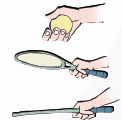  ( وقوف ـ جنب لجنب ) الجري الخفيف للأمام (  )  .           ( جلوس طولاً ) مسك الأمشاط والثبات لمدة ( 3ث) .( وقوف ـ الذراعان عالياً ـ تشبيك الأصابع ) لف الكف لأعلى مع رفع العقابين وشد الجسم. (وقوف) مواجه ـ الذراعان أماماً ـ تشبيك ) ثني الركبتين كاملاً ( : )  ( وقوف مواجه ـ الذراعان أماماً تشبيك مع الزميل ) تبادل ثني الركبتين ( وقوف ـ ثبات الوسط )  الوثب في المكان .                           ( وقوف نصفاً ) الحجل أماماً. ( وقوف فتحاً ـ الذراعان جانباً ) ثني الجذع أماماً أسفل لمس المشطين .ـ التأكد من توفر المتطلب السابقة لهذه الخبرة مع توجيه بعض الأسئلة عن مواصفات الأداء الصحيح والتأكد من تطبيق الطلاب لها    ـ قراءة بطاقة المهام الخاصة بالخبرة   ــ الإجابة على استفسارات الطلاب عن محتويات بطاقة المهام ـ أداء نموذج للخبرة من قبل المعلم أو أحد الطلاب المتميزين ـ البدء بتطبيقها بشكل فردي من قبل الطلاب تحت إشراف المعلم  ـ يقوم المعلم بمتابعة أداء الطلاب ببطاقة المهام ، وتسجيل رأيه إجمالا في أداءهم ، وتقديم التغذية الراجعة المباشرة لهم  ـ يتم تعليم الخبرة من خلال التدرج بتنفيذ الأنشطة التعليمية التالية :ـ1- أداء المهارة من قبل المعلم .                              2 – أداء الحركة ببط ء . 3- أداء المهارة حسب خطواتها الفنية                       4 - تصحيح الأخطاء أول بأول . 5- عمل نموذج لأحد الطلاب                                    6 - يعطى الطالب وقت كافي للممارسة.7-  يقسم الفصل إلى مجموعتين لعمل المهارة              8- أداء المهارة بطريقة المنافسة. )وقوف. الذراعان عاليًا تشبيك( قلب الكفين لأعلى مع رفع العقبين عن الأرض.     )وقوف( مرجحة الذراعين جانبا معاً بالتوازي مع رفع العقبين عن الأرض ( وقوف ـ جنب لجنب ) الجري الخفيف للأمام (  )  .           ( جلوس طولاً ) مسك الأمشاط والثبات لمدة ( 3ث) .( وقوف ـ الذراعان عالياً ـ تشبيك الأصابع ) لف الكف لأعلى مع رفع العقابين وشد الجسم. (وقوف) مواجه ـ الذراعان أماماً ـ تشبيك ) ثني الركبتين كاملاً ( : )  ( وقوف مواجه ـ الذراعان أماماً تشبيك مع الزميل ) تبادل ثني الركبتين ( وقوف ـ ثبات الوسط )  الوثب في المكان .                           ( وقوف نصفاً ) الحجل أماماً. ( وقوف فتحاً ـ الذراعان جانباً ) ثني الجذع أماماً أسفل لمس المشطين .ـ التأكد من توفر المتطلب السابقة لهذه الخبرة مع توجيه بعض الأسئلة عن مواصفات الأداء الصحيح والتأكد من تطبيق الطلاب لها    ـ قراءة بطاقة المهام الخاصة بالخبرة   ــ الإجابة على استفسارات الطلاب عن محتويات بطاقة المهام ـ أداء نموذج للخبرة من قبل المعلم أو أحد الطلاب المتميزين ـ البدء بتطبيقها بشكل فردي من قبل الطلاب تحت إشراف المعلم  ـ يقوم المعلم بمتابعة أداء الطلاب ببطاقة المهام ، وتسجيل رأيه إجمالا في أداءهم ، وتقديم التغذية الراجعة المباشرة لهم  ـ يتم تعليم الخبرة من خلال التدرج بتنفيذ الأنشطة التعليمية التالية :ـ1- أداء المهارة من قبل المعلم .                              2 – أداء الحركة ببط ء . 3- أداء المهارة حسب خطواتها الفنية                       4 - تصحيح الأخطاء أول بأول . 5- عمل نموذج لأحد الطلاب                                    6 - يعطى الطالب وقت كافي للممارسة.7-  يقسم الفصل إلى مجموعتين لعمل المهارة              8- أداء المهارة بطريقة المنافسة. )وقوف. الذراعان عاليًا تشبيك( قلب الكفين لأعلى مع رفع العقبين عن الأرض.     )وقوف( مرجحة الذراعين جانبا معاً بالتوازي مع رفع العقبين عن الأرض ( وقوف ـ جنب لجنب ) الجري الخفيف للأمام (  )  .           ( جلوس طولاً ) مسك الأمشاط والثبات لمدة ( 3ث) .( وقوف ـ الذراعان عالياً ـ تشبيك الأصابع ) لف الكف لأعلى مع رفع العقابين وشد الجسم. (وقوف) مواجه ـ الذراعان أماماً ـ تشبيك ) ثني الركبتين كاملاً ( : )  ( وقوف مواجه ـ الذراعان أماماً تشبيك مع الزميل ) تبادل ثني الركبتين ( وقوف ـ ثبات الوسط )  الوثب في المكان .                           ( وقوف نصفاً ) الحجل أماماً. ( وقوف فتحاً ـ الذراعان جانباً ) ثني الجذع أماماً أسفل لمس المشطين .ـ التأكد من توفر المتطلب السابقة لهذه الخبرة مع توجيه بعض الأسئلة عن مواصفات الأداء الصحيح والتأكد من تطبيق الطلاب لها    ـ قراءة بطاقة المهام الخاصة بالخبرة   ــ الإجابة على استفسارات الطلاب عن محتويات بطاقة المهام ـ أداء نموذج للخبرة من قبل المعلم أو أحد الطلاب المتميزين ـ البدء بتطبيقها بشكل فردي من قبل الطلاب تحت إشراف المعلم  ـ يقوم المعلم بمتابعة أداء الطلاب ببطاقة المهام ، وتسجيل رأيه إجمالا في أداءهم ، وتقديم التغذية الراجعة المباشرة لهم  ـ يتم تعليم الخبرة من خلال التدرج بتنفيذ الأنشطة التعليمية التالية :ـ1- أداء المهارة من قبل المعلم .                              2 – أداء الحركة ببط ء . 3- أداء المهارة حسب خطواتها الفنية                       4 - تصحيح الأخطاء أول بأول . 5- عمل نموذج لأحد الطلاب                                    6 - يعطى الطالب وقت كافي للممارسة.7-  يقسم الفصل إلى مجموعتين لعمل المهارة              8- أداء المهارة بطريقة المنافسة. )وقوف. الذراعان عاليًا تشبيك( قلب الكفين لأعلى مع رفع العقبين عن الأرض.     )وقوف( مرجحة الذراعين جانبا معاً بالتوازي مع رفع العقبين عن الأرض ( وقوف ـ جنب لجنب ) الجري الخفيف للأمام (  )  .           ( جلوس طولاً ) مسك الأمشاط والثبات لمدة ( 3ث) .( وقوف ـ الذراعان عالياً ـ تشبيك الأصابع ) لف الكف لأعلى مع رفع العقابين وشد الجسم. (وقوف) مواجه ـ الذراعان أماماً ـ تشبيك ) ثني الركبتين كاملاً ( : )  ( وقوف مواجه ـ الذراعان أماماً تشبيك مع الزميل ) تبادل ثني الركبتين ( وقوف ـ ثبات الوسط )  الوثب في المكان .                           ( وقوف نصفاً ) الحجل أماماً. ( وقوف فتحاً ـ الذراعان جانباً ) ثني الجذع أماماً أسفل لمس المشطين .ـ التأكد من توفر المتطلب السابقة لهذه الخبرة مع توجيه بعض الأسئلة عن مواصفات الأداء الصحيح والتأكد من تطبيق الطلاب لها    ـ قراءة بطاقة المهام الخاصة بالخبرة   ــ الإجابة على استفسارات الطلاب عن محتويات بطاقة المهام ـ أداء نموذج للخبرة من قبل المعلم أو أحد الطلاب المتميزين ـ البدء بتطبيقها بشكل فردي من قبل الطلاب تحت إشراف المعلم  ـ يقوم المعلم بمتابعة أداء الطلاب ببطاقة المهام ، وتسجيل رأيه إجمالا في أداءهم ، وتقديم التغذية الراجعة المباشرة لهم  ـ يتم تعليم الخبرة من خلال التدرج بتنفيذ الأنشطة التعليمية التالية :ـ1- أداء المهارة من قبل المعلم .                              2 – أداء الحركة ببط ء . 3- أداء المهارة حسب خطواتها الفنية                       4 - تصحيح الأخطاء أول بأول . 5- عمل نموذج لأحد الطلاب                                    6 - يعطى الطالب وقت كافي للممارسة.7-  يقسم الفصل إلى مجموعتين لعمل المهارة              8- أداء المهارة بطريقة المنافسة. )وقوف. الذراعان عاليًا تشبيك( قلب الكفين لأعلى مع رفع العقبين عن الأرض.     )وقوف( مرجحة الذراعين جانبا معاً بالتوازي مع رفع العقبين عن الأرض ( وقوف ـ جنب لجنب ) الجري الخفيف للأمام (  )  .           ( جلوس طولاً ) مسك الأمشاط والثبات لمدة ( 3ث) .( وقوف ـ الذراعان عالياً ـ تشبيك الأصابع ) لف الكف لأعلى مع رفع العقابين وشد الجسم. (وقوف) مواجه ـ الذراعان أماماً ـ تشبيك ) ثني الركبتين كاملاً ( : )  ( وقوف مواجه ـ الذراعان أماماً تشبيك مع الزميل ) تبادل ثني الركبتين ( وقوف ـ ثبات الوسط )  الوثب في المكان .                           ( وقوف نصفاً ) الحجل أماماً. ( وقوف فتحاً ـ الذراعان جانباً ) ثني الجذع أماماً أسفل لمس المشطين .ـ التأكد من توفر المتطلب السابقة لهذه الخبرة مع توجيه بعض الأسئلة عن مواصفات الأداء الصحيح والتأكد من تطبيق الطلاب لها    ـ قراءة بطاقة المهام الخاصة بالخبرة   ــ الإجابة على استفسارات الطلاب عن محتويات بطاقة المهام ـ أداء نموذج للخبرة من قبل المعلم أو أحد الطلاب المتميزين ـ البدء بتطبيقها بشكل فردي من قبل الطلاب تحت إشراف المعلم  ـ يقوم المعلم بمتابعة أداء الطلاب ببطاقة المهام ، وتسجيل رأيه إجمالا في أداءهم ، وتقديم التغذية الراجعة المباشرة لهم  ـ يتم تعليم الخبرة من خلال التدرج بتنفيذ الأنشطة التعليمية التالية :ـ1- أداء المهارة من قبل المعلم .                              2 – أداء الحركة ببط ء . 3- أداء المهارة حسب خطواتها الفنية                       4 - تصحيح الأخطاء أول بأول . 5- عمل نموذج لأحد الطلاب                                    6 - يعطى الطالب وقت كافي للممارسة.7-  يقسم الفصل إلى مجموعتين لعمل المهارة              8- أداء المهارة بطريقة المنافسة. )وقوف. الذراعان عاليًا تشبيك( قلب الكفين لأعلى مع رفع العقبين عن الأرض.     )وقوف( مرجحة الذراعين جانبا معاً بالتوازي مع رفع العقبين عن الأرض ( وقوف ـ جنب لجنب ) الجري الخفيف للأمام (  )  .           ( جلوس طولاً ) مسك الأمشاط والثبات لمدة ( 3ث) .( وقوف ـ الذراعان عالياً ـ تشبيك الأصابع ) لف الكف لأعلى مع رفع العقابين وشد الجسم. (وقوف) مواجه ـ الذراعان أماماً ـ تشبيك ) ثني الركبتين كاملاً ( : )  ( وقوف مواجه ـ الذراعان أماماً تشبيك مع الزميل ) تبادل ثني الركبتين ( وقوف ـ ثبات الوسط )  الوثب في المكان .                           ( وقوف نصفاً ) الحجل أماماً. ( وقوف فتحاً ـ الذراعان جانباً ) ثني الجذع أماماً أسفل لمس المشطين .ـ التأكد من توفر المتطلب السابقة لهذه الخبرة مع توجيه بعض الأسئلة عن مواصفات الأداء الصحيح والتأكد من تطبيق الطلاب لها    ـ قراءة بطاقة المهام الخاصة بالخبرة   ــ الإجابة على استفسارات الطلاب عن محتويات بطاقة المهام ـ أداء نموذج للخبرة من قبل المعلم أو أحد الطلاب المتميزين ـ البدء بتطبيقها بشكل فردي من قبل الطلاب تحت إشراف المعلم  ـ يقوم المعلم بمتابعة أداء الطلاب ببطاقة المهام ، وتسجيل رأيه إجمالا في أداءهم ، وتقديم التغذية الراجعة المباشرة لهم  ـ يتم تعليم الخبرة من خلال التدرج بتنفيذ الأنشطة التعليمية التالية :ـ1- أداء المهارة من قبل المعلم .                              2 – أداء الحركة ببط ء . 3- أداء المهارة حسب خطواتها الفنية                       4 - تصحيح الأخطاء أول بأول . 5- عمل نموذج لأحد الطلاب                                    6 - يعطى الطالب وقت كافي للممارسة.7-  يقسم الفصل إلى مجموعتين لعمل المهارة              8- أداء المهارة بطريقة المنافسة. )وقوف. الذراعان عاليًا تشبيك( قلب الكفين لأعلى مع رفع العقبين عن الأرض.     )وقوف( مرجحة الذراعين جانبا معاً بالتوازي مع رفع العقبين عن الأرض ( وقوف ـ جنب لجنب ) الجري الخفيف للأمام (  )  .           ( جلوس طولاً ) مسك الأمشاط والثبات لمدة ( 3ث) .( وقوف ـ الذراعان عالياً ـ تشبيك الأصابع ) لف الكف لأعلى مع رفع العقابين وشد الجسم. (وقوف) مواجه ـ الذراعان أماماً ـ تشبيك ) ثني الركبتين كاملاً ( : )  ( وقوف مواجه ـ الذراعان أماماً تشبيك مع الزميل ) تبادل ثني الركبتين ( وقوف ـ ثبات الوسط )  الوثب في المكان .                           ( وقوف نصفاً ) الحجل أماماً. ( وقوف فتحاً ـ الذراعان جانباً ) ثني الجذع أماماً أسفل لمس المشطين .ـ التأكد من توفر المتطلب السابقة لهذه الخبرة مع توجيه بعض الأسئلة عن مواصفات الأداء الصحيح والتأكد من تطبيق الطلاب لها    ـ قراءة بطاقة المهام الخاصة بالخبرة   ــ الإجابة على استفسارات الطلاب عن محتويات بطاقة المهام ـ أداء نموذج للخبرة من قبل المعلم أو أحد الطلاب المتميزين ـ البدء بتطبيقها بشكل فردي من قبل الطلاب تحت إشراف المعلم  ـ يقوم المعلم بمتابعة أداء الطلاب ببطاقة المهام ، وتسجيل رأيه إجمالا في أداءهم ، وتقديم التغذية الراجعة المباشرة لهم  ـ يتم تعليم الخبرة من خلال التدرج بتنفيذ الأنشطة التعليمية التالية :ـ1- أداء المهارة من قبل المعلم .                              2 – أداء الحركة ببط ء . 3- أداء المهارة حسب خطواتها الفنية                       4 - تصحيح الأخطاء أول بأول . 5- عمل نموذج لأحد الطلاب                                    6 - يعطى الطالب وقت كافي للممارسة.7-  يقسم الفصل إلى مجموعتين لعمل المهارة              8- أداء المهارة بطريقة المنافسة. )وقوف. الذراعان عاليًا تشبيك( قلب الكفين لأعلى مع رفع العقبين عن الأرض.     )وقوف( مرجحة الذراعين جانبا معاً بالتوازي مع رفع العقبين عن الأرض ( وقوف ـ جنب لجنب ) الجري الخفيف للأمام (  )  .           ( جلوس طولاً ) مسك الأمشاط والثبات لمدة ( 3ث) .( وقوف ـ الذراعان عالياً ـ تشبيك الأصابع ) لف الكف لأعلى مع رفع العقابين وشد الجسم. (وقوف) مواجه ـ الذراعان أماماً ـ تشبيك ) ثني الركبتين كاملاً ( : )  ( وقوف مواجه ـ الذراعان أماماً تشبيك مع الزميل ) تبادل ثني الركبتين ( وقوف ـ ثبات الوسط )  الوثب في المكان .                           ( وقوف نصفاً ) الحجل أماماً. ( وقوف فتحاً ـ الذراعان جانباً ) ثني الجذع أماماً أسفل لمس المشطين .ـ التأكد من توفر المتطلب السابقة لهذه الخبرة مع توجيه بعض الأسئلة عن مواصفات الأداء الصحيح والتأكد من تطبيق الطلاب لها    ـ قراءة بطاقة المهام الخاصة بالخبرة   ــ الإجابة على استفسارات الطلاب عن محتويات بطاقة المهام ـ أداء نموذج للخبرة من قبل المعلم أو أحد الطلاب المتميزين ـ البدء بتطبيقها بشكل فردي من قبل الطلاب تحت إشراف المعلم  ـ يقوم المعلم بمتابعة أداء الطلاب ببطاقة المهام ، وتسجيل رأيه إجمالا في أداءهم ، وتقديم التغذية الراجعة المباشرة لهم  ـ يتم تعليم الخبرة من خلال التدرج بتنفيذ الأنشطة التعليمية التالية :ـ1- أداء المهارة من قبل المعلم .                              2 – أداء الحركة ببط ء . 3- أداء المهارة حسب خطواتها الفنية                       4 - تصحيح الأخطاء أول بأول . 5- عمل نموذج لأحد الطلاب                                    6 - يعطى الطالب وقت كافي للممارسة.7-  يقسم الفصل إلى مجموعتين لعمل المهارة              8- أداء المهارة بطريقة المنافسة. )وقوف. الذراعان عاليًا تشبيك( قلب الكفين لأعلى مع رفع العقبين عن الأرض.     )وقوف( مرجحة الذراعين جانبا معاً بالتوازي مع رفع العقبين عن الأرض ( وقوف ـ جنب لجنب ) الجري الخفيف للأمام (  )  .           ( جلوس طولاً ) مسك الأمشاط والثبات لمدة ( 3ث) .( وقوف ـ الذراعان عالياً ـ تشبيك الأصابع ) لف الكف لأعلى مع رفع العقابين وشد الجسم. (وقوف) مواجه ـ الذراعان أماماً ـ تشبيك ) ثني الركبتين كاملاً ( : )  ( وقوف مواجه ـ الذراعان أماماً تشبيك مع الزميل ) تبادل ثني الركبتين ( وقوف ـ ثبات الوسط )  الوثب في المكان .                           ( وقوف نصفاً ) الحجل أماماً. ( وقوف فتحاً ـ الذراعان جانباً ) ثني الجذع أماماً أسفل لمس المشطين .ـ التأكد من توفر المتطلب السابقة لهذه الخبرة مع توجيه بعض الأسئلة عن مواصفات الأداء الصحيح والتأكد من تطبيق الطلاب لها    ـ قراءة بطاقة المهام الخاصة بالخبرة   ــ الإجابة على استفسارات الطلاب عن محتويات بطاقة المهام ـ أداء نموذج للخبرة من قبل المعلم أو أحد الطلاب المتميزين ـ البدء بتطبيقها بشكل فردي من قبل الطلاب تحت إشراف المعلم  ـ يقوم المعلم بمتابعة أداء الطلاب ببطاقة المهام ، وتسجيل رأيه إجمالا في أداءهم ، وتقديم التغذية الراجعة المباشرة لهم  ـ يتم تعليم الخبرة من خلال التدرج بتنفيذ الأنشطة التعليمية التالية :ـ1- أداء المهارة من قبل المعلم .                              2 – أداء الحركة ببط ء . 3- أداء المهارة حسب خطواتها الفنية                       4 - تصحيح الأخطاء أول بأول . 5- عمل نموذج لأحد الطلاب                                    6 - يعطى الطالب وقت كافي للممارسة.7-  يقسم الفصل إلى مجموعتين لعمل المهارة              8- أداء المهارة بطريقة المنافسة. )وقوف. الذراعان عاليًا تشبيك( قلب الكفين لأعلى مع رفع العقبين عن الأرض.     )وقوف( مرجحة الذراعين جانبا معاً بالتوازي مع رفع العقبين عن الأرض ( وقوف ـ جنب لجنب ) الجري الخفيف للأمام (  )  .           ( جلوس طولاً ) مسك الأمشاط والثبات لمدة ( 3ث) .( وقوف ـ الذراعان عالياً ـ تشبيك الأصابع ) لف الكف لأعلى مع رفع العقابين وشد الجسم. (وقوف) مواجه ـ الذراعان أماماً ـ تشبيك ) ثني الركبتين كاملاً ( : )  ( وقوف مواجه ـ الذراعان أماماً تشبيك مع الزميل ) تبادل ثني الركبتين ( وقوف ـ ثبات الوسط )  الوثب في المكان .                           ( وقوف نصفاً ) الحجل أماماً. ( وقوف فتحاً ـ الذراعان جانباً ) ثني الجذع أماماً أسفل لمس المشطين .ـ التأكد من توفر المتطلب السابقة لهذه الخبرة مع توجيه بعض الأسئلة عن مواصفات الأداء الصحيح والتأكد من تطبيق الطلاب لها    ـ قراءة بطاقة المهام الخاصة بالخبرة   ــ الإجابة على استفسارات الطلاب عن محتويات بطاقة المهام ـ أداء نموذج للخبرة من قبل المعلم أو أحد الطلاب المتميزين ـ البدء بتطبيقها بشكل فردي من قبل الطلاب تحت إشراف المعلم  ـ يقوم المعلم بمتابعة أداء الطلاب ببطاقة المهام ، وتسجيل رأيه إجمالا في أداءهم ، وتقديم التغذية الراجعة المباشرة لهم  ـ يتم تعليم الخبرة من خلال التدرج بتنفيذ الأنشطة التعليمية التالية :ـ1- أداء المهارة من قبل المعلم .                              2 – أداء الحركة ببط ء . 3- أداء المهارة حسب خطواتها الفنية                       4 - تصحيح الأخطاء أول بأول . 5- عمل نموذج لأحد الطلاب                                    6 - يعطى الطالب وقت كافي للممارسة.7-  يقسم الفصل إلى مجموعتين لعمل المهارة              8- أداء المهارة بطريقة المنافسة. )وقوف. الذراعان عاليًا تشبيك( قلب الكفين لأعلى مع رفع العقبين عن الأرض.     )وقوف( مرجحة الذراعين جانبا معاً بالتوازي مع رفع العقبين عن الأرض ( وقوف ـ جنب لجنب ) الجري الخفيف للأمام (  )  .           ( جلوس طولاً ) مسك الأمشاط والثبات لمدة ( 3ث) .( وقوف ـ الذراعان عالياً ـ تشبيك الأصابع ) لف الكف لأعلى مع رفع العقابين وشد الجسم. (وقوف) مواجه ـ الذراعان أماماً ـ تشبيك ) ثني الركبتين كاملاً ( : )  ( وقوف مواجه ـ الذراعان أماماً تشبيك مع الزميل ) تبادل ثني الركبتين ( وقوف ـ ثبات الوسط )  الوثب في المكان .                           ( وقوف نصفاً ) الحجل أماماً. ( وقوف فتحاً ـ الذراعان جانباً ) ثني الجذع أماماً أسفل لمس المشطين .ـ التأكد من توفر المتطلب السابقة لهذه الخبرة مع توجيه بعض الأسئلة عن مواصفات الأداء الصحيح والتأكد من تطبيق الطلاب لها    ـ قراءة بطاقة المهام الخاصة بالخبرة   ــ الإجابة على استفسارات الطلاب عن محتويات بطاقة المهام ـ أداء نموذج للخبرة من قبل المعلم أو أحد الطلاب المتميزين ـ البدء بتطبيقها بشكل فردي من قبل الطلاب تحت إشراف المعلم  ـ يقوم المعلم بمتابعة أداء الطلاب ببطاقة المهام ، وتسجيل رأيه إجمالا في أداءهم ، وتقديم التغذية الراجعة المباشرة لهم  ـ يتم تعليم الخبرة من خلال التدرج بتنفيذ الأنشطة التعليمية التالية :ـ1- أداء المهارة من قبل المعلم .                              2 – أداء الحركة ببط ء . 3- أداء المهارة حسب خطواتها الفنية                       4 - تصحيح الأخطاء أول بأول . 5- عمل نموذج لأحد الطلاب                                    6 - يعطى الطالب وقت كافي للممارسة.7-  يقسم الفصل إلى مجموعتين لعمل المهارة              8- أداء المهارة بطريقة المنافسة. )وقوف. الذراعان عاليًا تشبيك( قلب الكفين لأعلى مع رفع العقبين عن الأرض.     )وقوف( مرجحة الذراعين جانبا معاً بالتوازي مع رفع العقبين عن الأرض ( وقوف ـ جنب لجنب ) الجري الخفيف للأمام (  )  .           ( جلوس طولاً ) مسك الأمشاط والثبات لمدة ( 3ث) .( وقوف ـ الذراعان عالياً ـ تشبيك الأصابع ) لف الكف لأعلى مع رفع العقابين وشد الجسم. (وقوف) مواجه ـ الذراعان أماماً ـ تشبيك ) ثني الركبتين كاملاً ( : )  ( وقوف مواجه ـ الذراعان أماماً تشبيك مع الزميل ) تبادل ثني الركبتين ( وقوف ـ ثبات الوسط )  الوثب في المكان .                           ( وقوف نصفاً ) الحجل أماماً. ( وقوف فتحاً ـ الذراعان جانباً ) ثني الجذع أماماً أسفل لمس المشطين .ـ التأكد من توفر المتطلب السابقة لهذه الخبرة مع توجيه بعض الأسئلة عن مواصفات الأداء الصحيح والتأكد من تطبيق الطلاب لها    ـ قراءة بطاقة المهام الخاصة بالخبرة   ــ الإجابة على استفسارات الطلاب عن محتويات بطاقة المهام ـ أداء نموذج للخبرة من قبل المعلم أو أحد الطلاب المتميزين ـ البدء بتطبيقها بشكل فردي من قبل الطلاب تحت إشراف المعلم  ـ يقوم المعلم بمتابعة أداء الطلاب ببطاقة المهام ، وتسجيل رأيه إجمالا في أداءهم ، وتقديم التغذية الراجعة المباشرة لهم  ـ يتم تعليم الخبرة من خلال التدرج بتنفيذ الأنشطة التعليمية التالية :ـ1- أداء المهارة من قبل المعلم .                              2 – أداء الحركة ببط ء . 3- أداء المهارة حسب خطواتها الفنية                       4 - تصحيح الأخطاء أول بأول . 5- عمل نموذج لأحد الطلاب                                    6 - يعطى الطالب وقت كافي للممارسة.7-  يقسم الفصل إلى مجموعتين لعمل المهارة              8- أداء المهارة بطريقة المنافسة. )وقوف. الذراعان عاليًا تشبيك( قلب الكفين لأعلى مع رفع العقبين عن الأرض.     )وقوف( مرجحة الذراعين جانبا معاً بالتوازي مع رفع العقبين عن الأرض ( وقوف ـ جنب لجنب ) الجري الخفيف للأمام (  )  .           ( جلوس طولاً ) مسك الأمشاط والثبات لمدة ( 3ث) .( وقوف ـ الذراعان عالياً ـ تشبيك الأصابع ) لف الكف لأعلى مع رفع العقابين وشد الجسم. (وقوف) مواجه ـ الذراعان أماماً ـ تشبيك ) ثني الركبتين كاملاً ( : )  ( وقوف مواجه ـ الذراعان أماماً تشبيك مع الزميل ) تبادل ثني الركبتين ( وقوف ـ ثبات الوسط )  الوثب في المكان .                           ( وقوف نصفاً ) الحجل أماماً. ( وقوف فتحاً ـ الذراعان جانباً ) ثني الجذع أماماً أسفل لمس المشطين .ـ التأكد من توفر المتطلب السابقة لهذه الخبرة مع توجيه بعض الأسئلة عن مواصفات الأداء الصحيح والتأكد من تطبيق الطلاب لها    ـ قراءة بطاقة المهام الخاصة بالخبرة   ــ الإجابة على استفسارات الطلاب عن محتويات بطاقة المهام ـ أداء نموذج للخبرة من قبل المعلم أو أحد الطلاب المتميزين ـ البدء بتطبيقها بشكل فردي من قبل الطلاب تحت إشراف المعلم  ـ يقوم المعلم بمتابعة أداء الطلاب ببطاقة المهام ، وتسجيل رأيه إجمالا في أداءهم ، وتقديم التغذية الراجعة المباشرة لهم  ـ يتم تعليم الخبرة من خلال التدرج بتنفيذ الأنشطة التعليمية التالية :ـ1- أداء المهارة من قبل المعلم .                              2 – أداء الحركة ببط ء . 3- أداء المهارة حسب خطواتها الفنية                       4 - تصحيح الأخطاء أول بأول . 5- عمل نموذج لأحد الطلاب                                    6 - يعطى الطالب وقت كافي للممارسة.7-  يقسم الفصل إلى مجموعتين لعمل المهارة              8- أداء المهارة بطريقة المنافسة. )وقوف. الذراعان عاليًا تشبيك( قلب الكفين لأعلى مع رفع العقبين عن الأرض.     )وقوف( مرجحة الذراعين جانبا معاً بالتوازي مع رفع العقبين عن الأرض ( وقوف ـ جنب لجنب ) الجري الخفيف للأمام (  )  .           ( جلوس طولاً ) مسك الأمشاط والثبات لمدة ( 3ث) .( وقوف ـ الذراعان عالياً ـ تشبيك الأصابع ) لف الكف لأعلى مع رفع العقابين وشد الجسم. (وقوف) مواجه ـ الذراعان أماماً ـ تشبيك ) ثني الركبتين كاملاً ( : )  ( وقوف مواجه ـ الذراعان أماماً تشبيك مع الزميل ) تبادل ثني الركبتين ( وقوف ـ ثبات الوسط )  الوثب في المكان .                           ( وقوف نصفاً ) الحجل أماماً. ( وقوف فتحاً ـ الذراعان جانباً ) ثني الجذع أماماً أسفل لمس المشطين .ـ التأكد من توفر المتطلب السابقة لهذه الخبرة مع توجيه بعض الأسئلة عن مواصفات الأداء الصحيح والتأكد من تطبيق الطلاب لها    ـ قراءة بطاقة المهام الخاصة بالخبرة   ــ الإجابة على استفسارات الطلاب عن محتويات بطاقة المهام ـ أداء نموذج للخبرة من قبل المعلم أو أحد الطلاب المتميزين ـ البدء بتطبيقها بشكل فردي من قبل الطلاب تحت إشراف المعلم  ـ يقوم المعلم بمتابعة أداء الطلاب ببطاقة المهام ، وتسجيل رأيه إجمالا في أداءهم ، وتقديم التغذية الراجعة المباشرة لهم  ـ يتم تعليم الخبرة من خلال التدرج بتنفيذ الأنشطة التعليمية التالية :ـ1- أداء المهارة من قبل المعلم .                              2 – أداء الحركة ببط ء . 3- أداء المهارة حسب خطواتها الفنية                       4 - تصحيح الأخطاء أول بأول . 5- عمل نموذج لأحد الطلاب                                    6 - يعطى الطالب وقت كافي للممارسة.7-  يقسم الفصل إلى مجموعتين لعمل المهارة              8- أداء المهارة بطريقة المنافسة. )وقوف. الذراعان عاليًا تشبيك( قلب الكفين لأعلى مع رفع العقبين عن الأرض.     )وقوف( مرجحة الذراعين جانبا معاً بالتوازي مع رفع العقبين عن الأرض ( وقوف ـ جنب لجنب ) الجري الخفيف للأمام (  )  .           ( جلوس طولاً ) مسك الأمشاط والثبات لمدة ( 3ث) .( وقوف ـ الذراعان عالياً ـ تشبيك الأصابع ) لف الكف لأعلى مع رفع العقابين وشد الجسم. (وقوف) مواجه ـ الذراعان أماماً ـ تشبيك ) ثني الركبتين كاملاً ( : )  ( وقوف مواجه ـ الذراعان أماماً تشبيك مع الزميل ) تبادل ثني الركبتين ( وقوف ـ ثبات الوسط )  الوثب في المكان .                           ( وقوف نصفاً ) الحجل أماماً. ( وقوف فتحاً ـ الذراعان جانباً ) ثني الجذع أماماً أسفل لمس المشطين .ـ التأكد من توفر المتطلب السابقة لهذه الخبرة مع توجيه بعض الأسئلة عن مواصفات الأداء الصحيح والتأكد من تطبيق الطلاب لها    ـ قراءة بطاقة المهام الخاصة بالخبرة   ــ الإجابة على استفسارات الطلاب عن محتويات بطاقة المهام ـ أداء نموذج للخبرة من قبل المعلم أو أحد الطلاب المتميزين ـ البدء بتطبيقها بشكل فردي من قبل الطلاب تحت إشراف المعلم  ـ يقوم المعلم بمتابعة أداء الطلاب ببطاقة المهام ، وتسجيل رأيه إجمالا في أداءهم ، وتقديم التغذية الراجعة المباشرة لهم  ـ يتم تعليم الخبرة من خلال التدرج بتنفيذ الأنشطة التعليمية التالية :ـ1- أداء المهارة من قبل المعلم .                              2 – أداء الحركة ببط ء . 3- أداء المهارة حسب خطواتها الفنية                       4 - تصحيح الأخطاء أول بأول . 5- عمل نموذج لأحد الطلاب                                    6 - يعطى الطالب وقت كافي للممارسة.7-  يقسم الفصل إلى مجموعتين لعمل المهارة              8- أداء المهارة بطريقة المنافسة. )وقوف. الذراعان عاليًا تشبيك( قلب الكفين لأعلى مع رفع العقبين عن الأرض.     )وقوف( مرجحة الذراعين جانبا معاً بالتوازي مع رفع العقبين عن الأرض ( وقوف ـ جنب لجنب ) الجري الخفيف للأمام (  )  .           ( جلوس طولاً ) مسك الأمشاط والثبات لمدة ( 3ث) .( وقوف ـ الذراعان عالياً ـ تشبيك الأصابع ) لف الكف لأعلى مع رفع العقابين وشد الجسم. (وقوف) مواجه ـ الذراعان أماماً ـ تشبيك ) ثني الركبتين كاملاً ( : )  ( وقوف مواجه ـ الذراعان أماماً تشبيك مع الزميل ) تبادل ثني الركبتين ( وقوف ـ ثبات الوسط )  الوثب في المكان .                           ( وقوف نصفاً ) الحجل أماماً. ( وقوف فتحاً ـ الذراعان جانباً ) ثني الجذع أماماً أسفل لمس المشطين .ـ التأكد من توفر المتطلب السابقة لهذه الخبرة مع توجيه بعض الأسئلة عن مواصفات الأداء الصحيح والتأكد من تطبيق الطلاب لها    ـ قراءة بطاقة المهام الخاصة بالخبرة   ــ الإجابة على استفسارات الطلاب عن محتويات بطاقة المهام ـ أداء نموذج للخبرة من قبل المعلم أو أحد الطلاب المتميزين ـ البدء بتطبيقها بشكل فردي من قبل الطلاب تحت إشراف المعلم  ـ يقوم المعلم بمتابعة أداء الطلاب ببطاقة المهام ، وتسجيل رأيه إجمالا في أداءهم ، وتقديم التغذية الراجعة المباشرة لهم  ـ يتم تعليم الخبرة من خلال التدرج بتنفيذ الأنشطة التعليمية التالية :ـ1- أداء المهارة من قبل المعلم .                              2 – أداء الحركة ببط ء . 3- أداء المهارة حسب خطواتها الفنية                       4 - تصحيح الأخطاء أول بأول . 5- عمل نموذج لأحد الطلاب                                    6 - يعطى الطالب وقت كافي للممارسة.7-  يقسم الفصل إلى مجموعتين لعمل المهارة              8- أداء المهارة بطريقة المنافسة. )وقوف. الذراعان عاليًا تشبيك( قلب الكفين لأعلى مع رفع العقبين عن الأرض.     )وقوف( مرجحة الذراعين جانبا معاً بالتوازي مع رفع العقبين عن الأرض ( وقوف ـ جنب لجنب ) الجري الخفيف للأمام (  )  .           ( جلوس طولاً ) مسك الأمشاط والثبات لمدة ( 3ث) .( وقوف ـ الذراعان عالياً ـ تشبيك الأصابع ) لف الكف لأعلى مع رفع العقابين وشد الجسم. (وقوف) مواجه ـ الذراعان أماماً ـ تشبيك ) ثني الركبتين كاملاً ( : )  ( وقوف مواجه ـ الذراعان أماماً تشبيك مع الزميل ) تبادل ثني الركبتين ( وقوف ـ ثبات الوسط )  الوثب في المكان .                           ( وقوف نصفاً ) الحجل أماماً. ( وقوف فتحاً ـ الذراعان جانباً ) ثني الجذع أماماً أسفل لمس المشطين .ـ التأكد من توفر المتطلب السابقة لهذه الخبرة مع توجيه بعض الأسئلة عن مواصفات الأداء الصحيح والتأكد من تطبيق الطلاب لها    ـ قراءة بطاقة المهام الخاصة بالخبرة   ــ الإجابة على استفسارات الطلاب عن محتويات بطاقة المهام ـ أداء نموذج للخبرة من قبل المعلم أو أحد الطلاب المتميزين ـ البدء بتطبيقها بشكل فردي من قبل الطلاب تحت إشراف المعلم  ـ يقوم المعلم بمتابعة أداء الطلاب ببطاقة المهام ، وتسجيل رأيه إجمالا في أداءهم ، وتقديم التغذية الراجعة المباشرة لهم  ـ يتم تعليم الخبرة من خلال التدرج بتنفيذ الأنشطة التعليمية التالية :ـ1- أداء المهارة من قبل المعلم .                              2 – أداء الحركة ببط ء . 3- أداء المهارة حسب خطواتها الفنية                       4 - تصحيح الأخطاء أول بأول . 5- عمل نموذج لأحد الطلاب                                    6 - يعطى الطالب وقت كافي للممارسة.7-  يقسم الفصل إلى مجموعتين لعمل المهارة              8- أداء المهارة بطريقة المنافسة. )وقوف. الذراعان عاليًا تشبيك( قلب الكفين لأعلى مع رفع العقبين عن الأرض.     )وقوف( مرجحة الذراعين جانبا معاً بالتوازي مع رفع العقبين عن الأرض ( وقوف ـ جنب لجنب ) الجري الخفيف للأمام (  )  .           ( جلوس طولاً ) مسك الأمشاط والثبات لمدة ( 3ث) .( وقوف ـ الذراعان عالياً ـ تشبيك الأصابع ) لف الكف لأعلى مع رفع العقابين وشد الجسم. (وقوف) مواجه ـ الذراعان أماماً ـ تشبيك ) ثني الركبتين كاملاً ( : )  ( وقوف مواجه ـ الذراعان أماماً تشبيك مع الزميل ) تبادل ثني الركبتين ( وقوف ـ ثبات الوسط )  الوثب في المكان .                           ( وقوف نصفاً ) الحجل أماماً. ( وقوف فتحاً ـ الذراعان جانباً ) ثني الجذع أماماً أسفل لمس المشطين .ـ التأكد من توفر المتطلب السابقة لهذه الخبرة مع توجيه بعض الأسئلة عن مواصفات الأداء الصحيح والتأكد من تطبيق الطلاب لها    ـ قراءة بطاقة المهام الخاصة بالخبرة   ــ الإجابة على استفسارات الطلاب عن محتويات بطاقة المهام ـ أداء نموذج للخبرة من قبل المعلم أو أحد الطلاب المتميزين ـ البدء بتطبيقها بشكل فردي من قبل الطلاب تحت إشراف المعلم  ـ يقوم المعلم بمتابعة أداء الطلاب ببطاقة المهام ، وتسجيل رأيه إجمالا في أداءهم ، وتقديم التغذية الراجعة المباشرة لهم  ـ يتم تعليم الخبرة من خلال التدرج بتنفيذ الأنشطة التعليمية التالية :ـ1- أداء المهارة من قبل المعلم .                              2 – أداء الحركة ببط ء . 3- أداء المهارة حسب خطواتها الفنية                       4 - تصحيح الأخطاء أول بأول . 5- عمل نموذج لأحد الطلاب                                    6 - يعطى الطالب وقت كافي للممارسة.7-  يقسم الفصل إلى مجموعتين لعمل المهارة              8- أداء المهارة بطريقة المنافسة. )وقوف. الذراعان عاليًا تشبيك( قلب الكفين لأعلى مع رفع العقبين عن الأرض.     )وقوف( مرجحة الذراعين جانبا معاً بالتوازي مع رفع العقبين عن الأرض ( وقوف ـ جنب لجنب ) الجري الخفيف للأمام (  )  .           ( جلوس طولاً ) مسك الأمشاط والثبات لمدة ( 3ث) .( وقوف ـ الذراعان عالياً ـ تشبيك الأصابع ) لف الكف لأعلى مع رفع العقابين وشد الجسم. (وقوف) مواجه ـ الذراعان أماماً ـ تشبيك ) ثني الركبتين كاملاً ( : )  ( وقوف مواجه ـ الذراعان أماماً تشبيك مع الزميل ) تبادل ثني الركبتين ( وقوف ـ ثبات الوسط )  الوثب في المكان .                           ( وقوف نصفاً ) الحجل أماماً. ( وقوف فتحاً ـ الذراعان جانباً ) ثني الجذع أماماً أسفل لمس المشطين .ـ التأكد من توفر المتطلب السابقة لهذه الخبرة مع توجيه بعض الأسئلة عن مواصفات الأداء الصحيح والتأكد من تطبيق الطلاب لها    ـ قراءة بطاقة المهام الخاصة بالخبرة   ــ الإجابة على استفسارات الطلاب عن محتويات بطاقة المهام ـ أداء نموذج للخبرة من قبل المعلم أو أحد الطلاب المتميزين ـ البدء بتطبيقها بشكل فردي من قبل الطلاب تحت إشراف المعلم  ـ يقوم المعلم بمتابعة أداء الطلاب ببطاقة المهام ، وتسجيل رأيه إجمالا في أداءهم ، وتقديم التغذية الراجعة المباشرة لهم  ـ يتم تعليم الخبرة من خلال التدرج بتنفيذ الأنشطة التعليمية التالية :ـ1- أداء المهارة من قبل المعلم .                              2 – أداء الحركة ببط ء . 3- أداء المهارة حسب خطواتها الفنية                       4 - تصحيح الأخطاء أول بأول . 5- عمل نموذج لأحد الطلاب                                    6 - يعطى الطالب وقت كافي للممارسة.7-  يقسم الفصل إلى مجموعتين لعمل المهارة              8- أداء المهارة بطريقة المنافسة. )وقوف. الذراعان عاليًا تشبيك( قلب الكفين لأعلى مع رفع العقبين عن الأرض.     )وقوف( مرجحة الذراعين جانبا معاً بالتوازي مع رفع العقبين عن الأرض ( وقوف ـ جنب لجنب ) الجري الخفيف للأمام (  )  .           ( جلوس طولاً ) مسك الأمشاط والثبات لمدة ( 3ث) .( وقوف ـ الذراعان عالياً ـ تشبيك الأصابع ) لف الكف لأعلى مع رفع العقابين وشد الجسم. (وقوف) مواجه ـ الذراعان أماماً ـ تشبيك ) ثني الركبتين كاملاً ( : )  ( وقوف مواجه ـ الذراعان أماماً تشبيك مع الزميل ) تبادل ثني الركبتين ( وقوف ـ ثبات الوسط )  الوثب في المكان .                           ( وقوف نصفاً ) الحجل أماماً. ( وقوف فتحاً ـ الذراعان جانباً ) ثني الجذع أماماً أسفل لمس المشطين .ـ التأكد من توفر المتطلب السابقة لهذه الخبرة مع توجيه بعض الأسئلة عن مواصفات الأداء الصحيح والتأكد من تطبيق الطلاب لها    ـ قراءة بطاقة المهام الخاصة بالخبرة   ــ الإجابة على استفسارات الطلاب عن محتويات بطاقة المهام ـ أداء نموذج للخبرة من قبل المعلم أو أحد الطلاب المتميزين ـ البدء بتطبيقها بشكل فردي من قبل الطلاب تحت إشراف المعلم  ـ يقوم المعلم بمتابعة أداء الطلاب ببطاقة المهام ، وتسجيل رأيه إجمالا في أداءهم ، وتقديم التغذية الراجعة المباشرة لهم  ـ يتم تعليم الخبرة من خلال التدرج بتنفيذ الأنشطة التعليمية التالية :ـ1- أداء المهارة من قبل المعلم .                              2 – أداء الحركة ببط ء . 3- أداء المهارة حسب خطواتها الفنية                       4 - تصحيح الأخطاء أول بأول . 5- عمل نموذج لأحد الطلاب                                    6 - يعطى الطالب وقت كافي للممارسة.7-  يقسم الفصل إلى مجموعتين لعمل المهارة              8- أداء المهارة بطريقة المنافسة. )وقوف. الذراعان عاليًا تشبيك( قلب الكفين لأعلى مع رفع العقبين عن الأرض.     )وقوف( مرجحة الذراعين جانبا معاً بالتوازي مع رفع العقبين عن الأرض ( وقوف ـ جنب لجنب ) الجري الخفيف للأمام (  )  .           ( جلوس طولاً ) مسك الأمشاط والثبات لمدة ( 3ث) .( وقوف ـ الذراعان عالياً ـ تشبيك الأصابع ) لف الكف لأعلى مع رفع العقابين وشد الجسم. (وقوف) مواجه ـ الذراعان أماماً ـ تشبيك ) ثني الركبتين كاملاً ( : )  ( وقوف مواجه ـ الذراعان أماماً تشبيك مع الزميل ) تبادل ثني الركبتين ( وقوف ـ ثبات الوسط )  الوثب في المكان .                           ( وقوف نصفاً ) الحجل أماماً. ( وقوف فتحاً ـ الذراعان جانباً ) ثني الجذع أماماً أسفل لمس المشطين .ـ التأكد من توفر المتطلب السابقة لهذه الخبرة مع توجيه بعض الأسئلة عن مواصفات الأداء الصحيح والتأكد من تطبيق الطلاب لها    ـ قراءة بطاقة المهام الخاصة بالخبرة   ــ الإجابة على استفسارات الطلاب عن محتويات بطاقة المهام ـ أداء نموذج للخبرة من قبل المعلم أو أحد الطلاب المتميزين ـ البدء بتطبيقها بشكل فردي من قبل الطلاب تحت إشراف المعلم  ـ يقوم المعلم بمتابعة أداء الطلاب ببطاقة المهام ، وتسجيل رأيه إجمالا في أداءهم ، وتقديم التغذية الراجعة المباشرة لهم  ـ يتم تعليم الخبرة من خلال التدرج بتنفيذ الأنشطة التعليمية التالية :ـ1- أداء المهارة من قبل المعلم .                              2 – أداء الحركة ببط ء . 3- أداء المهارة حسب خطواتها الفنية                       4 - تصحيح الأخطاء أول بأول . 5- عمل نموذج لأحد الطلاب                                    6 - يعطى الطالب وقت كافي للممارسة.7-  يقسم الفصل إلى مجموعتين لعمل المهارة              8- أداء المهارة بطريقة المنافسة. )وقوف. الذراعان عاليًا تشبيك( قلب الكفين لأعلى مع رفع العقبين عن الأرض.     )وقوف( مرجحة الذراعين جانبا معاً بالتوازي مع رفع العقبين عن الأرض ( وقوف ـ جنب لجنب ) الجري الخفيف للأمام (  )  .           ( جلوس طولاً ) مسك الأمشاط والثبات لمدة ( 3ث) .( وقوف ـ الذراعان عالياً ـ تشبيك الأصابع ) لف الكف لأعلى مع رفع العقابين وشد الجسم. (وقوف) مواجه ـ الذراعان أماماً ـ تشبيك ) ثني الركبتين كاملاً ( : )  ( وقوف مواجه ـ الذراعان أماماً تشبيك مع الزميل ) تبادل ثني الركبتين ( وقوف ـ ثبات الوسط )  الوثب في المكان .                           ( وقوف نصفاً ) الحجل أماماً. ( وقوف فتحاً ـ الذراعان جانباً ) ثني الجذع أماماً أسفل لمس المشطين .ـ التأكد من توفر المتطلب السابقة لهذه الخبرة مع توجيه بعض الأسئلة عن مواصفات الأداء الصحيح والتأكد من تطبيق الطلاب لها    ـ قراءة بطاقة المهام الخاصة بالخبرة   ــ الإجابة على استفسارات الطلاب عن محتويات بطاقة المهام ـ أداء نموذج للخبرة من قبل المعلم أو أحد الطلاب المتميزين ـ البدء بتطبيقها بشكل فردي من قبل الطلاب تحت إشراف المعلم  ـ يقوم المعلم بمتابعة أداء الطلاب ببطاقة المهام ، وتسجيل رأيه إجمالا في أداءهم ، وتقديم التغذية الراجعة المباشرة لهم  ـ يتم تعليم الخبرة من خلال التدرج بتنفيذ الأنشطة التعليمية التالية :ـ1- أداء المهارة من قبل المعلم .                              2 – أداء الحركة ببط ء . 3- أداء المهارة حسب خطواتها الفنية                       4 - تصحيح الأخطاء أول بأول . 5- عمل نموذج لأحد الطلاب                                    6 - يعطى الطالب وقت كافي للممارسة.7-  يقسم الفصل إلى مجموعتين لعمل المهارة              8- أداء المهارة بطريقة المنافسة. )وقوف. الذراعان عاليًا تشبيك( قلب الكفين لأعلى مع رفع العقبين عن الأرض.     )وقوف( مرجحة الذراعين جانبا معاً بالتوازي مع رفع العقبين عن الأرضأنشطة إضافية تعزز تعلم الخبرةأنشطة إضافية تعزز تعلم الخبرةأنشطة إضافية تعزز تعلم الخبرةأنشطة إضافية تعزز تعلم الخبرةأنشطة إضافية تعزز تعلم الخبرةأنشطة إضافية تعزز تعلم الخبرةأنشطة إضافية تعزز تعلم الخبرةأنشطة إضافية تعزز تعلم الخبرةالاستفادة من المواقف التعليميةالاستفادة من المواقف التعليميةالاستفادة من المواقف التعليميةالاستفادة من المواقف التعليميةالاستفادة من المواقف التعليميةالاستفادة من المواقف التعليميةالاستفادة من المواقف التعليميةالاستفادة من المواقف التعليميةالاستفادة من المواقف التعليميةالاستفادة من المواقف التعليميةالاستفادة من المواقف التعليميةالاستفادة من المواقف التعليميةالاستفادة من المواقف التعليميةالتقدم بالخبرة :التقدم بالخبرة :التقدم بالخبرة :التقدم بالخبرة :التقدم بالخبرة :التقدم بالخبرة :التقدم بالخبرة :التقدم بالخبرة :تنظيم أنشطة خلال أوقات الراحة من شأنها تحسين أداء الطلاب للخبرة التعليمية كتنظيممسابقات فردية لأداء خبرة مسك المضرب ، يمكن للطلاب المشاركة فيها بشكل اختياري.تنظيم أنشطة خلال أوقات الراحة من شأنها تحسين أداء الطلاب للخبرة التعليمية كتنظيممسابقات فردية لأداء خبرة مسك المضرب ، يمكن للطلاب المشاركة فيها بشكل اختياري.تنظيم أنشطة خلال أوقات الراحة من شأنها تحسين أداء الطلاب للخبرة التعليمية كتنظيممسابقات فردية لأداء خبرة مسك المضرب ، يمكن للطلاب المشاركة فيها بشكل اختياري.تنظيم أنشطة خلال أوقات الراحة من شأنها تحسين أداء الطلاب للخبرة التعليمية كتنظيممسابقات فردية لأداء خبرة مسك المضرب ، يمكن للطلاب المشاركة فيها بشكل اختياري.تنظيم أنشطة خلال أوقات الراحة من شأنها تحسين أداء الطلاب للخبرة التعليمية كتنظيممسابقات فردية لأداء خبرة مسك المضرب ، يمكن للطلاب المشاركة فيها بشكل اختياري.تنظيم أنشطة خلال أوقات الراحة من شأنها تحسين أداء الطلاب للخبرة التعليمية كتنظيممسابقات فردية لأداء خبرة مسك المضرب ، يمكن للطلاب المشاركة فيها بشكل اختياري.تنظيم أنشطة خلال أوقات الراحة من شأنها تحسين أداء الطلاب للخبرة التعليمية كتنظيممسابقات فردية لأداء خبرة مسك المضرب ، يمكن للطلاب المشاركة فيها بشكل اختياري.تنظيم أنشطة خلال أوقات الراحة من شأنها تحسين أداء الطلاب للخبرة التعليمية كتنظيممسابقات فردية لأداء خبرة مسك المضرب ، يمكن للطلاب المشاركة فيها بشكل اختياري.مقارنة أدائهم مع مواصفات الأداء الصحيح للخبرة التعليمية الموضح في بطاقة الوسيلة المعروضة أمامهم.مقارنة أدائهم مع مواصفات الأداء الصحيح للخبرة التعليمية الموضح في بطاقة الوسيلة المعروضة أمامهم.مقارنة أدائهم مع مواصفات الأداء الصحيح للخبرة التعليمية الموضح في بطاقة الوسيلة المعروضة أمامهم.مقارنة أدائهم مع مواصفات الأداء الصحيح للخبرة التعليمية الموضح في بطاقة الوسيلة المعروضة أمامهم.مقارنة أدائهم مع مواصفات الأداء الصحيح للخبرة التعليمية الموضح في بطاقة الوسيلة المعروضة أمامهم.مقارنة أدائهم مع مواصفات الأداء الصحيح للخبرة التعليمية الموضح في بطاقة الوسيلة المعروضة أمامهم.مقارنة أدائهم مع مواصفات الأداء الصحيح للخبرة التعليمية الموضح في بطاقة الوسيلة المعروضة أمامهم.مقارنة أدائهم مع مواصفات الأداء الصحيح للخبرة التعليمية الموضح في بطاقة الوسيلة المعروضة أمامهم.مقارنة أدائهم مع مواصفات الأداء الصحيح للخبرة التعليمية الموضح في بطاقة الوسيلة المعروضة أمامهم.مقارنة أدائهم مع مواصفات الأداء الصحيح للخبرة التعليمية الموضح في بطاقة الوسيلة المعروضة أمامهم.مقارنة أدائهم مع مواصفات الأداء الصحيح للخبرة التعليمية الموضح في بطاقة الوسيلة المعروضة أمامهم.مقارنة أدائهم مع مواصفات الأداء الصحيح للخبرة التعليمية الموضح في بطاقة الوسيلة المعروضة أمامهم.مقارنة أدائهم مع مواصفات الأداء الصحيح للخبرة التعليمية الموضح في بطاقة الوسيلة المعروضة أمامهم.ـ مسك المضرب مع ضرب الكرة على الحائط ـ من وضع الرقود على الظهر والوقوف ومسك المضرب بالشكل الصحيح مع تنطيط الكرة على المضرب عشر مرات ـ مسك المضرب مع ضرب الكرة على الحائط ـ من وضع الرقود على الظهر والوقوف ومسك المضرب بالشكل الصحيح مع تنطيط الكرة على المضرب عشر مرات ـ مسك المضرب مع ضرب الكرة على الحائط ـ من وضع الرقود على الظهر والوقوف ومسك المضرب بالشكل الصحيح مع تنطيط الكرة على المضرب عشر مرات ـ مسك المضرب مع ضرب الكرة على الحائط ـ من وضع الرقود على الظهر والوقوف ومسك المضرب بالشكل الصحيح مع تنطيط الكرة على المضرب عشر مرات ـ مسك المضرب مع ضرب الكرة على الحائط ـ من وضع الرقود على الظهر والوقوف ومسك المضرب بالشكل الصحيح مع تنطيط الكرة على المضرب عشر مرات ـ مسك المضرب مع ضرب الكرة على الحائط ـ من وضع الرقود على الظهر والوقوف ومسك المضرب بالشكل الصحيح مع تنطيط الكرة على المضرب عشر مرات ـ مسك المضرب مع ضرب الكرة على الحائط ـ من وضع الرقود على الظهر والوقوف ومسك المضرب بالشكل الصحيح مع تنطيط الكرة على المضرب عشر مرات ـ مسك المضرب مع ضرب الكرة على الحائط ـ من وضع الرقود على الظهر والوقوف ومسك المضرب بالشكل الصحيح مع تنطيط الكرة على المضرب عشر مرات تقويم الخبرةتقويم الخبرةتقويم الخبرةتقويم الخبرةتقويم الخبرةتقويم الخبرةتقويم الخبرةتقويم الخبرةتقويم الخبرةتقويم الخبرةتقويم الخبرةتقويم الخبرةتقويم الخبرةتقويم الخبرةتقويم الخبرةتقويم الخبرةتقويم الخبرةتقويم الخبرةتقويم الخبرةتقويم الخبرةتقويم الخبرةتقويم الخبرةتقويم الخبرةتقويم الخبرةتقويم الخبرةتقويم الخبرةتقويم الخبرةتقويم الخبرةتقويم الخبرةالجانب الانفعاليالجانب الانفعاليالجانب الانفعاليالجانب الانفعاليالجانب الانفعاليالجانب الانفعاليالجانب الانفعاليالجانب الانفعاليالجانب المعرفيالجانب المعرفيالجانب المعرفيالجانب المعرفيالجانب المعرفيالجانب المعرفيالجانب المعرفيالجانب المعرفيالجانب المعرفيالجانب المعرفيالجانب المعرفيالجانب المعرفيالجانب المعرفيالجانب المهاريالجانب المهاريالجانب المهاريالجانب المهاريالجانب المهاريالجانب المهاريالجانب المهاريالجانب المهارياستمارة متابعة سلوكيات  الطلاب أثناء و بعد تطبيق الدرساستمارة متابعة سلوكيات  الطلاب أثناء و بعد تطبيق الدرساستمارة متابعة سلوكيات  الطلاب أثناء و بعد تطبيق الدرساستمارة متابعة سلوكيات  الطلاب أثناء و بعد تطبيق الدرساستمارة متابعة سلوكيات  الطلاب أثناء و بعد تطبيق الدرساستمارة متابعة سلوكيات  الطلاب أثناء و بعد تطبيق الدرساستمارة متابعة سلوكيات  الطلاب أثناء و بعد تطبيق الدرساستمارة متابعة سلوكيات  الطلاب أثناء و بعد تطبيق الدرسأذكر مواصفات الأداء الصحيح  لمسك المضرب أذكر مواصفات الأداء الصحيح  لمسك المضرب أذكر مواصفات الأداء الصحيح  لمسك المضرب أذكر مواصفات الأداء الصحيح  لمسك المضرب أذكر مواصفات الأداء الصحيح  لمسك المضرب أذكر مواصفات الأداء الصحيح  لمسك المضرب أذكر مواصفات الأداء الصحيح  لمسك المضرب أذكر مواصفات الأداء الصحيح  لمسك المضرب أذكر مواصفات الأداء الصحيح  لمسك المضرب أذكر مواصفات الأداء الصحيح  لمسك المضرب أذكر مواصفات الأداء الصحيح  لمسك المضرب أذكر مواصفات الأداء الصحيح  لمسك المضرب أذكر مواصفات الأداء الصحيح  لمسك المضرب استمارة محك التعلم لمسك المضرباستمارة محك التعلم لمسك المضرباستمارة محك التعلم لمسك المضرباستمارة محك التعلم لمسك المضرباستمارة محك التعلم لمسك المضرباستمارة محك التعلم لمسك المضرباستمارة محك التعلم لمسك المضرباستمارة محك التعلم لمسك المضربتكليف الطلاب ببعض المهام المنزليةـ كتابة ملخص لمواصفات الأداء الصحيح  مسك المضرب ؟تكليف الطلاب ببعض المهام المنزليةـ كتابة ملخص لمواصفات الأداء الصحيح  مسك المضرب ؟تكليف الطلاب ببعض المهام المنزليةـ كتابة ملخص لمواصفات الأداء الصحيح  مسك المضرب ؟تكليف الطلاب ببعض المهام المنزليةـ كتابة ملخص لمواصفات الأداء الصحيح  مسك المضرب ؟تكليف الطلاب ببعض المهام المنزليةـ كتابة ملخص لمواصفات الأداء الصحيح  مسك المضرب ؟تكليف الطلاب ببعض المهام المنزليةـ كتابة ملخص لمواصفات الأداء الصحيح  مسك المضرب ؟تكليف الطلاب ببعض المهام المنزليةـ كتابة ملخص لمواصفات الأداء الصحيح  مسك المضرب ؟تكليف الطلاب ببعض المهام المنزليةـ كتابة ملخص لمواصفات الأداء الصحيح  مسك المضرب ؟تكليف الطلاب ببعض المهام المنزليةـ كتابة ملخص لمواصفات الأداء الصحيح  مسك المضرب ؟تكليف الطلاب ببعض المهام المنزليةـ كتابة ملخص لمواصفات الأداء الصحيح  مسك المضرب ؟تكليف الطلاب ببعض المهام المنزليةـ كتابة ملخص لمواصفات الأداء الصحيح  مسك المضرب ؟تكليف الطلاب ببعض المهام المنزليةـ كتابة ملخص لمواصفات الأداء الصحيح  مسك المضرب ؟تكليف الطلاب ببعض المهام المنزليةـ كتابة ملخص لمواصفات الأداء الصحيح  مسك المضرب ؟تكليف الطلاب ببعض المهام المنزليةـ كتابة ملخص لمواصفات الأداء الصحيح  مسك المضرب ؟تكليف الطلاب ببعض المهام المنزليةـ كتابة ملخص لمواصفات الأداء الصحيح  مسك المضرب ؟تكليف الطلاب ببعض المهام المنزليةـ كتابة ملخص لمواصفات الأداء الصحيح  مسك المضرب ؟تكليف الطلاب ببعض المهام المنزليةـ كتابة ملخص لمواصفات الأداء الصحيح  مسك المضرب ؟تكليف الطلاب ببعض المهام المنزليةـ كتابة ملخص لمواصفات الأداء الصحيح  مسك المضرب ؟تكليف الطلاب ببعض المهام المنزليةـ كتابة ملخص لمواصفات الأداء الصحيح  مسك المضرب ؟تكليف الطلاب ببعض المهام المنزليةـ كتابة ملخص لمواصفات الأداء الصحيح  مسك المضرب ؟تكليف الطلاب ببعض المهام المنزليةـ كتابة ملخص لمواصفات الأداء الصحيح  مسك المضرب ؟تكليف الطلاب ببعض المهام المنزليةـ كتابة ملخص لمواصفات الأداء الصحيح  مسك المضرب ؟تكليف الطلاب ببعض المهام المنزليةـ كتابة ملخص لمواصفات الأداء الصحيح  مسك المضرب ؟تكليف الطلاب ببعض المهام المنزليةـ كتابة ملخص لمواصفات الأداء الصحيح  مسك المضرب ؟تكليف الطلاب ببعض المهام المنزليةـ كتابة ملخص لمواصفات الأداء الصحيح  مسك المضرب ؟الواجبات المنزليةالواجبات المنزليةالواجبات المنزليةالواجبات المنزليةمدير المدرسةمدير المدرسةمدير المدرسةمدير المدرسةالمشرف التربويالمشرف التربويالمشرف التربويالمشرف التربويالمشرف التربويمعلم المادةمعلم المادةمعلم المادة/   /    143 /   /    143 تاريخ تنفيذتاريخ تنفيذتاريخ تنفيذ1 ـ 21 ـ 21 ـ 2عدد الدروسعدد الدروسعدد الدروسعدد الدروسالأسبوعالأسبوعالأسبوعكرة مضرب كرة مضرب الوحدةالرابع  الابتدائيالرابع  الابتدائيالرابع  الابتدائيالرابع  الابتدائيالصفالصفمسك المضرب بطريقة صحيحةمسك المضرب بطريقة صحيحةمسك المضرب بطريقة صحيحةمسك المضرب بطريقة صحيحةمسك المضرب بطريقة صحيحةمسك المضرب بطريقة صحيحةمسك المضرب بطريقة صحيحةمسك المضرب بطريقة صحيحةالمتطلبات السابقة للخبرةالمتطلبات السابقة للخبرةالمتطلبات السابقة للخبرةالمتطلبات السابقة للخبرةساحة مناسبة ساحة مناسبة ساحة مناسبة ساحة مناسبة المكانالمكانالمكانوقفة الاستعداد الصحيحةوقفة الاستعداد الصحيحةوقفة الاستعداد الصحيحةوقفة الاستعداد الصحيحةوقفة الاستعداد الصحيحةوقفة الاستعداد الصحيحةوقفة الاستعداد الصحيحةالخبرةالخبرةأسلوب التعليم المتبعأسلوب التعليم المتبعأسلوب التعليم المتبعأسلوب التعليم المتبعالأدواتالأدواتالأدواتالأدواتالأدواتالأدواتالأدواتالأدواتالهدفالهدفالهدفالهدفالهدفالهدفالهدفالهدفالهدفالهدفالهدفالمجالالمجالالمجالالمجالالمجالالاكتشاف الموجهالواجب الحركيالواجب الحركيالواجب الحركيمضارب تنسمضارب تنسمضارب تنسصافرهصافرهصافرهصافرهصافرهأن وضع الاستعداد الصحيح.أن وضع الاستعداد الصحيح.أن وضع الاستعداد الصحيح.أن وضع الاستعداد الصحيح.أن وضع الاستعداد الصحيح.أن وضع الاستعداد الصحيح.أن وضع الاستعداد الصحيح.أن وضع الاستعداد الصحيح.أن وضع الاستعداد الصحيح.أن وضع الاستعداد الصحيح.أن وضع الاستعداد الصحيح.نفس حركينفس حركينفس حركينفس حركينفس حركيالاكتشاف الموجهالواجب الحركيالواجب الحركيالواجب الحركيكرات تنسكرات تنسكرات تنسأقماعأقماعأقماعأقماعأقماعأن يتعرف على بعض القوانين التي تحكم نشاط للتنس الأرضي المصغر.أن يتعرف على بعض القوانين التي تحكم نشاط للتنس الأرضي المصغر.أن يتعرف على بعض القوانين التي تحكم نشاط للتنس الأرضي المصغر.أن يتعرف على بعض القوانين التي تحكم نشاط للتنس الأرضي المصغر.أن يتعرف على بعض القوانين التي تحكم نشاط للتنس الأرضي المصغر.أن يتعرف على بعض القوانين التي تحكم نشاط للتنس الأرضي المصغر.أن يتعرف على بعض القوانين التي تحكم نشاط للتنس الأرضي المصغر.أن يتعرف على بعض القوانين التي تحكم نشاط للتنس الأرضي المصغر.أن يتعرف على بعض القوانين التي تحكم نشاط للتنس الأرضي المصغر.أن يتعرف على بعض القوانين التي تحكم نشاط للتنس الأرضي المصغر.أن يتعرف على بعض القوانين التي تحكم نشاط للتنس الأرضي المصغر.معرفيمعرفيمعرفيمعرفيمعرفيالاكتشاف الموجهالواجب الحركيالواجب الحركيالواجب الحركينموذج للمهارةنموذج للمهارةنموذج للمهارةبطاقة المهامبطاقة المهامبطاقة المهامبطاقة المهامبطاقة المهامأن يتمتع بالمشاركة مع الآخرين في نشاط للتنس الأرضي المصغر.أن يتمتع بالمشاركة مع الآخرين في نشاط للتنس الأرضي المصغر.أن يتمتع بالمشاركة مع الآخرين في نشاط للتنس الأرضي المصغر.أن يتمتع بالمشاركة مع الآخرين في نشاط للتنس الأرضي المصغر.أن يتمتع بالمشاركة مع الآخرين في نشاط للتنس الأرضي المصغر.أن يتمتع بالمشاركة مع الآخرين في نشاط للتنس الأرضي المصغر.أن يتمتع بالمشاركة مع الآخرين في نشاط للتنس الأرضي المصغر.أن يتمتع بالمشاركة مع الآخرين في نشاط للتنس الأرضي المصغر.أن يتمتع بالمشاركة مع الآخرين في نشاط للتنس الأرضي المصغر.أن يتمتع بالمشاركة مع الآخرين في نشاط للتنس الأرضي المصغر.أن يتمتع بالمشاركة مع الآخرين في نشاط للتنس الأرضي المصغر.انفعاليانفعاليانفعاليانفعاليانفعاليما ينبغي ملاحظته أثناء أداء الخبرة التعليميةما ينبغي ملاحظته أثناء أداء الخبرة التعليميةما ينبغي ملاحظته أثناء أداء الخبرة التعليميةما ينبغي ملاحظته أثناء أداء الخبرة التعليميةما ينبغي ملاحظته أثناء أداء الخبرة التعليميةما ينبغي ملاحظته أثناء أداء الخبرة التعليميةما ينبغي ملاحظته أثناء أداء الخبرة التعليميةما ينبغي ملاحظته أثناء أداء الخبرة التعليميةما ينبغي ملاحظته أثناء أداء الخبرة التعليميةما ينبغي ملاحظته أثناء أداء الخبرة التعليميةما ينبغي ملاحظته أثناء أداء الخبرة التعليميةما ينبغي ملاحظته أثناء أداء الخبرة التعليميةما ينبغي ملاحظته أثناء أداء الخبرة التعليميةما ينبغي ملاحظته أثناء أداء الخبرة التعليميةما ينبغي ملاحظته أثناء أداء الخبرة التعليميةما ينبغي ملاحظته أثناء أداء الخبرة التعليميةما ينبغي ملاحظته أثناء أداء الخبرة التعليميةما ينبغي ملاحظته أثناء أداء الخبرة التعليميةما ينبغي ملاحظته أثناء أداء الخبرة التعليميةما ينبغي ملاحظته أثناء أداء الخبرة التعليميةما ينبغي ملاحظته أثناء أداء الخبرة التعليميةما ينبغي ملاحظته أثناء أداء الخبرة التعليميةما ينبغي ملاحظته أثناء أداء الخبرة التعليميةما ينبغي ملاحظته أثناء أداء الخبرة التعليميةما ينبغي ملاحظته أثناء أداء الخبرة التعليميةما ينبغي ملاحظته أثناء أداء الخبرة التعليميةما ينبغي ملاحظته أثناء أداء الخبرة التعليميةما ينبغي ملاحظته أثناء أداء الخبرة التعليميةتوزيع ثقل الجسم على أصابع القدمين، مع دفع الجسم وميله قليلاً إلى الأمام.توزيع ثقل الجسم على أصابع القدمين، مع دفع الجسم وميله قليلاً إلى الأمام.توزيع ثقل الجسم على أصابع القدمين، مع دفع الجسم وميله قليلاً إلى الأمام.توزيع ثقل الجسم على أصابع القدمين، مع دفع الجسم وميله قليلاً إلى الأمام.توزيع ثقل الجسم على أصابع القدمين، مع دفع الجسم وميله قليلاً إلى الأمام.توزيع ثقل الجسم على أصابع القدمين، مع دفع الجسم وميله قليلاً إلى الأمام.توزيع ثقل الجسم على أصابع القدمين، مع دفع الجسم وميله قليلاً إلى الأمام.توزيع ثقل الجسم على أصابع القدمين، مع دفع الجسم وميله قليلاً إلى الأمام.توزيع ثقل الجسم على أصابع القدمين، مع دفع الجسم وميله قليلاً إلى الأمام.توزيع ثقل الجسم على أصابع القدمين، مع دفع الجسم وميله قليلاً إلى الأمام.توزيع ثقل الجسم على أصابع القدمين، مع دفع الجسم وميله قليلاً إلى الأمام.توزيع ثقل الجسم على أصابع القدمين، مع دفع الجسم وميله قليلاً إلى الأمام.توزيع ثقل الجسم على أصابع القدمين، مع دفع الجسم وميله قليلاً إلى الأمام.2اتخاذ وضع الوقوف فتحاً باتساع الكتفين مع ثني خفيف في مفصلي الركبتين، وتقدم قدم رجل الارتكاز أماماً.اتخاذ وضع الوقوف فتحاً باتساع الكتفين مع ثني خفيف في مفصلي الركبتين، وتقدم قدم رجل الارتكاز أماماً.اتخاذ وضع الوقوف فتحاً باتساع الكتفين مع ثني خفيف في مفصلي الركبتين، وتقدم قدم رجل الارتكاز أماماً.اتخاذ وضع الوقوف فتحاً باتساع الكتفين مع ثني خفيف في مفصلي الركبتين، وتقدم قدم رجل الارتكاز أماماً.اتخاذ وضع الوقوف فتحاً باتساع الكتفين مع ثني خفيف في مفصلي الركبتين، وتقدم قدم رجل الارتكاز أماماً.اتخاذ وضع الوقوف فتحاً باتساع الكتفين مع ثني خفيف في مفصلي الركبتين، وتقدم قدم رجل الارتكاز أماماً.اتخاذ وضع الوقوف فتحاً باتساع الكتفين مع ثني خفيف في مفصلي الركبتين، وتقدم قدم رجل الارتكاز أماماً.اتخاذ وضع الوقوف فتحاً باتساع الكتفين مع ثني خفيف في مفصلي الركبتين، وتقدم قدم رجل الارتكاز أماماً.اتخاذ وضع الوقوف فتحاً باتساع الكتفين مع ثني خفيف في مفصلي الركبتين، وتقدم قدم رجل الارتكاز أماماً.اتخاذ وضع الوقوف فتحاً باتساع الكتفين مع ثني خفيف في مفصلي الركبتين، وتقدم قدم رجل الارتكاز أماماً.اتخاذ وضع الوقوف فتحاً باتساع الكتفين مع ثني خفيف في مفصلي الركبتين، وتقدم قدم رجل الارتكاز أماماً.اتخاذ وضع الوقوف فتحاً باتساع الكتفين مع ثني خفيف في مفصلي الركبتين، وتقدم قدم رجل الارتكاز أماماً.اتخاذ وضع الوقوف فتحاً باتساع الكتفين مع ثني خفيف في مفصلي الركبتين، وتقدم قدم رجل الارتكاز أماماً.1النظر متجه للأمام ونحو الكرة، مع مسك المضرب دون تصلب، والرأس لأعلى.النظر متجه للأمام ونحو الكرة، مع مسك المضرب دون تصلب، والرأس لأعلى.النظر متجه للأمام ونحو الكرة، مع مسك المضرب دون تصلب، والرأس لأعلى.النظر متجه للأمام ونحو الكرة، مع مسك المضرب دون تصلب، والرأس لأعلى.النظر متجه للأمام ونحو الكرة، مع مسك المضرب دون تصلب، والرأس لأعلى.النظر متجه للأمام ونحو الكرة، مع مسك المضرب دون تصلب، والرأس لأعلى.النظر متجه للأمام ونحو الكرة، مع مسك المضرب دون تصلب، والرأس لأعلى.النظر متجه للأمام ونحو الكرة، مع مسك المضرب دون تصلب، والرأس لأعلى.النظر متجه للأمام ونحو الكرة، مع مسك المضرب دون تصلب، والرأس لأعلى.النظر متجه للأمام ونحو الكرة، مع مسك المضرب دون تصلب، والرأس لأعلى.النظر متجه للأمام ونحو الكرة، مع مسك المضرب دون تصلب، والرأس لأعلى.النظر متجه للأمام ونحو الكرة، مع مسك المضرب دون تصلب، والرأس لأعلى.النظر متجه للأمام ونحو الكرة، مع مسك المضرب دون تصلب، والرأس لأعلى.4وضع اليد الحاملة للمضرب أمام الجسم ووجه المضرب إلى الأعلى، مع سنده عند نهاية ذراع المضرب على اليد الحرة.وضع اليد الحاملة للمضرب أمام الجسم ووجه المضرب إلى الأعلى، مع سنده عند نهاية ذراع المضرب على اليد الحرة.وضع اليد الحاملة للمضرب أمام الجسم ووجه المضرب إلى الأعلى، مع سنده عند نهاية ذراع المضرب على اليد الحرة.وضع اليد الحاملة للمضرب أمام الجسم ووجه المضرب إلى الأعلى، مع سنده عند نهاية ذراع المضرب على اليد الحرة.وضع اليد الحاملة للمضرب أمام الجسم ووجه المضرب إلى الأعلى، مع سنده عند نهاية ذراع المضرب على اليد الحرة.وضع اليد الحاملة للمضرب أمام الجسم ووجه المضرب إلى الأعلى، مع سنده عند نهاية ذراع المضرب على اليد الحرة.وضع اليد الحاملة للمضرب أمام الجسم ووجه المضرب إلى الأعلى، مع سنده عند نهاية ذراع المضرب على اليد الحرة.وضع اليد الحاملة للمضرب أمام الجسم ووجه المضرب إلى الأعلى، مع سنده عند نهاية ذراع المضرب على اليد الحرة.وضع اليد الحاملة للمضرب أمام الجسم ووجه المضرب إلى الأعلى، مع سنده عند نهاية ذراع المضرب على اليد الحرة.وضع اليد الحاملة للمضرب أمام الجسم ووجه المضرب إلى الأعلى، مع سنده عند نهاية ذراع المضرب على اليد الحرة.وضع اليد الحاملة للمضرب أمام الجسم ووجه المضرب إلى الأعلى، مع سنده عند نهاية ذراع المضرب على اليد الحرة.وضع اليد الحاملة للمضرب أمام الجسم ووجه المضرب إلى الأعلى، مع سنده عند نهاية ذراع المضرب على اليد الحرة.وضع اليد الحاملة للمضرب أمام الجسم ووجه المضرب إلى الأعلى، مع سنده عند نهاية ذراع المضرب على اليد الحرة.3شكل توضيحي للمهارةشكل توضيحي للمهارةشكل توضيحي للمهارةشكل توضيحي للمهارةشكل توضيحي للمهارةشكل توضيحي للمهارةإجراءات التنفيذإجراءات التنفيذإجراءات التنفيذإجراءات التنفيذإجراءات التنفيذإجراءات التنفيذإجراءات التنفيذإجراءات التنفيذإجراءات التنفيذإجراءات التنفيذإجراءات التنفيذإجراءات التنفيذإجراءات التنفيذإجراءات التنفيذإجراءات التنفيذإجراءات التنفيذإجراءات التنفيذإجراءات التنفيذإجراءات التنفيذإجراءات التنفيذإجراءات التنفيذإجراءات التنفيذ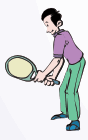  ( وقوف في قاطرة ) الجري المتعرج حول حدود الملعب .-  ( جلوس على أربع ) مد قدم واحدة جانباً والارتكاز على الأخرى ثم التبديل.ـ ( جلوس طولاً  ) ثني الركبة على الصدر مع مسكها باليدين والثبات ثم التبديل . - ( وقوف ـ انثناء عرضاً ) عمل دوائر بالمرفقين .                 - ( انبطاح ) دفع الأرض باليدين والتصفيق .- ( وقوف ـ ثبات الوسط ) الوثب فتحاً .                           - ( وقوف فتحاً ) ثني الجذع أماماً أسفل والضغط على القدمين .- ( وقوف فتحاً ـ الذراعان جانباً ) دوران الذراعان .ـ التأكد من توفر المتطلب السابقة لهذه الخبرة مع توجيه بعض الأسئلة عن مواصفات الأداء الصحيح والتأكد من تطبيق الطلاب لها    ـ قراءة بطاقة المهام الخاصة بالخبرة   ــ الإجابة على استفسارات الطلاب عن محتويات بطاقة المهام ـ أداء نموذج للخبرة من قبل المعلم أو أحد الطلاب المتميزين ـ البدء بتطبيقها بشكل فردي من قبل الطلاب تحت إشراف المعلم  ـ يقوم المعلم بمتابعة أداء الطلاب ببطاقة المهام ، وتسجيل رأيه إجمالا في أداءهم ، وتقديم التغذية الراجعة المباشرة لهم  ـ يتم تعليم الخبرة من خلال التدرج بتنفيذ الأنشطة التعليمية التالية :ـ1- أداء المهارة من قبل المعلم .            2 -أداء الحركة ببط ء .              3- أداء المهارة حسب خطواتها الفنية   4 -تصحيح الأخطاء أول بأول .            5- عمل نموذج لأحد الطلاب        6 -يعطى الطالب وقت كافي للممارسة.7-  يقسم الفصل إلى مجموعتين لعمل المهارة                                    8-أداء المهارة بطريقة المنافسة)وقوف. الذراعان عاليًا تشبيك(  قلب الكفين لأعلى مع رفع العقبين عن الأرض.     )وقوف( مرجحة الذراعين جانبا معاً بالتوازي مع رفع العقبين عن الأرض ( وقوف في قاطرة ) الجري المتعرج حول حدود الملعب .-  ( جلوس على أربع ) مد قدم واحدة جانباً والارتكاز على الأخرى ثم التبديل.ـ ( جلوس طولاً  ) ثني الركبة على الصدر مع مسكها باليدين والثبات ثم التبديل . - ( وقوف ـ انثناء عرضاً ) عمل دوائر بالمرفقين .                 - ( انبطاح ) دفع الأرض باليدين والتصفيق .- ( وقوف ـ ثبات الوسط ) الوثب فتحاً .                           - ( وقوف فتحاً ) ثني الجذع أماماً أسفل والضغط على القدمين .- ( وقوف فتحاً ـ الذراعان جانباً ) دوران الذراعان .ـ التأكد من توفر المتطلب السابقة لهذه الخبرة مع توجيه بعض الأسئلة عن مواصفات الأداء الصحيح والتأكد من تطبيق الطلاب لها    ـ قراءة بطاقة المهام الخاصة بالخبرة   ــ الإجابة على استفسارات الطلاب عن محتويات بطاقة المهام ـ أداء نموذج للخبرة من قبل المعلم أو أحد الطلاب المتميزين ـ البدء بتطبيقها بشكل فردي من قبل الطلاب تحت إشراف المعلم  ـ يقوم المعلم بمتابعة أداء الطلاب ببطاقة المهام ، وتسجيل رأيه إجمالا في أداءهم ، وتقديم التغذية الراجعة المباشرة لهم  ـ يتم تعليم الخبرة من خلال التدرج بتنفيذ الأنشطة التعليمية التالية :ـ1- أداء المهارة من قبل المعلم .            2 -أداء الحركة ببط ء .              3- أداء المهارة حسب خطواتها الفنية   4 -تصحيح الأخطاء أول بأول .            5- عمل نموذج لأحد الطلاب        6 -يعطى الطالب وقت كافي للممارسة.7-  يقسم الفصل إلى مجموعتين لعمل المهارة                                    8-أداء المهارة بطريقة المنافسة)وقوف. الذراعان عاليًا تشبيك(  قلب الكفين لأعلى مع رفع العقبين عن الأرض.     )وقوف( مرجحة الذراعين جانبا معاً بالتوازي مع رفع العقبين عن الأرض ( وقوف في قاطرة ) الجري المتعرج حول حدود الملعب .-  ( جلوس على أربع ) مد قدم واحدة جانباً والارتكاز على الأخرى ثم التبديل.ـ ( جلوس طولاً  ) ثني الركبة على الصدر مع مسكها باليدين والثبات ثم التبديل . - ( وقوف ـ انثناء عرضاً ) عمل دوائر بالمرفقين .                 - ( انبطاح ) دفع الأرض باليدين والتصفيق .- ( وقوف ـ ثبات الوسط ) الوثب فتحاً .                           - ( وقوف فتحاً ) ثني الجذع أماماً أسفل والضغط على القدمين .- ( وقوف فتحاً ـ الذراعان جانباً ) دوران الذراعان .ـ التأكد من توفر المتطلب السابقة لهذه الخبرة مع توجيه بعض الأسئلة عن مواصفات الأداء الصحيح والتأكد من تطبيق الطلاب لها    ـ قراءة بطاقة المهام الخاصة بالخبرة   ــ الإجابة على استفسارات الطلاب عن محتويات بطاقة المهام ـ أداء نموذج للخبرة من قبل المعلم أو أحد الطلاب المتميزين ـ البدء بتطبيقها بشكل فردي من قبل الطلاب تحت إشراف المعلم  ـ يقوم المعلم بمتابعة أداء الطلاب ببطاقة المهام ، وتسجيل رأيه إجمالا في أداءهم ، وتقديم التغذية الراجعة المباشرة لهم  ـ يتم تعليم الخبرة من خلال التدرج بتنفيذ الأنشطة التعليمية التالية :ـ1- أداء المهارة من قبل المعلم .            2 -أداء الحركة ببط ء .              3- أداء المهارة حسب خطواتها الفنية   4 -تصحيح الأخطاء أول بأول .            5- عمل نموذج لأحد الطلاب        6 -يعطى الطالب وقت كافي للممارسة.7-  يقسم الفصل إلى مجموعتين لعمل المهارة                                    8-أداء المهارة بطريقة المنافسة)وقوف. الذراعان عاليًا تشبيك(  قلب الكفين لأعلى مع رفع العقبين عن الأرض.     )وقوف( مرجحة الذراعين جانبا معاً بالتوازي مع رفع العقبين عن الأرض ( وقوف في قاطرة ) الجري المتعرج حول حدود الملعب .-  ( جلوس على أربع ) مد قدم واحدة جانباً والارتكاز على الأخرى ثم التبديل.ـ ( جلوس طولاً  ) ثني الركبة على الصدر مع مسكها باليدين والثبات ثم التبديل . - ( وقوف ـ انثناء عرضاً ) عمل دوائر بالمرفقين .                 - ( انبطاح ) دفع الأرض باليدين والتصفيق .- ( وقوف ـ ثبات الوسط ) الوثب فتحاً .                           - ( وقوف فتحاً ) ثني الجذع أماماً أسفل والضغط على القدمين .- ( وقوف فتحاً ـ الذراعان جانباً ) دوران الذراعان .ـ التأكد من توفر المتطلب السابقة لهذه الخبرة مع توجيه بعض الأسئلة عن مواصفات الأداء الصحيح والتأكد من تطبيق الطلاب لها    ـ قراءة بطاقة المهام الخاصة بالخبرة   ــ الإجابة على استفسارات الطلاب عن محتويات بطاقة المهام ـ أداء نموذج للخبرة من قبل المعلم أو أحد الطلاب المتميزين ـ البدء بتطبيقها بشكل فردي من قبل الطلاب تحت إشراف المعلم  ـ يقوم المعلم بمتابعة أداء الطلاب ببطاقة المهام ، وتسجيل رأيه إجمالا في أداءهم ، وتقديم التغذية الراجعة المباشرة لهم  ـ يتم تعليم الخبرة من خلال التدرج بتنفيذ الأنشطة التعليمية التالية :ـ1- أداء المهارة من قبل المعلم .            2 -أداء الحركة ببط ء .              3- أداء المهارة حسب خطواتها الفنية   4 -تصحيح الأخطاء أول بأول .            5- عمل نموذج لأحد الطلاب        6 -يعطى الطالب وقت كافي للممارسة.7-  يقسم الفصل إلى مجموعتين لعمل المهارة                                    8-أداء المهارة بطريقة المنافسة)وقوف. الذراعان عاليًا تشبيك(  قلب الكفين لأعلى مع رفع العقبين عن الأرض.     )وقوف( مرجحة الذراعين جانبا معاً بالتوازي مع رفع العقبين عن الأرض ( وقوف في قاطرة ) الجري المتعرج حول حدود الملعب .-  ( جلوس على أربع ) مد قدم واحدة جانباً والارتكاز على الأخرى ثم التبديل.ـ ( جلوس طولاً  ) ثني الركبة على الصدر مع مسكها باليدين والثبات ثم التبديل . - ( وقوف ـ انثناء عرضاً ) عمل دوائر بالمرفقين .                 - ( انبطاح ) دفع الأرض باليدين والتصفيق .- ( وقوف ـ ثبات الوسط ) الوثب فتحاً .                           - ( وقوف فتحاً ) ثني الجذع أماماً أسفل والضغط على القدمين .- ( وقوف فتحاً ـ الذراعان جانباً ) دوران الذراعان .ـ التأكد من توفر المتطلب السابقة لهذه الخبرة مع توجيه بعض الأسئلة عن مواصفات الأداء الصحيح والتأكد من تطبيق الطلاب لها    ـ قراءة بطاقة المهام الخاصة بالخبرة   ــ الإجابة على استفسارات الطلاب عن محتويات بطاقة المهام ـ أداء نموذج للخبرة من قبل المعلم أو أحد الطلاب المتميزين ـ البدء بتطبيقها بشكل فردي من قبل الطلاب تحت إشراف المعلم  ـ يقوم المعلم بمتابعة أداء الطلاب ببطاقة المهام ، وتسجيل رأيه إجمالا في أداءهم ، وتقديم التغذية الراجعة المباشرة لهم  ـ يتم تعليم الخبرة من خلال التدرج بتنفيذ الأنشطة التعليمية التالية :ـ1- أداء المهارة من قبل المعلم .            2 -أداء الحركة ببط ء .              3- أداء المهارة حسب خطواتها الفنية   4 -تصحيح الأخطاء أول بأول .            5- عمل نموذج لأحد الطلاب        6 -يعطى الطالب وقت كافي للممارسة.7-  يقسم الفصل إلى مجموعتين لعمل المهارة                                    8-أداء المهارة بطريقة المنافسة)وقوف. الذراعان عاليًا تشبيك(  قلب الكفين لأعلى مع رفع العقبين عن الأرض.     )وقوف( مرجحة الذراعين جانبا معاً بالتوازي مع رفع العقبين عن الأرض ( وقوف في قاطرة ) الجري المتعرج حول حدود الملعب .-  ( جلوس على أربع ) مد قدم واحدة جانباً والارتكاز على الأخرى ثم التبديل.ـ ( جلوس طولاً  ) ثني الركبة على الصدر مع مسكها باليدين والثبات ثم التبديل . - ( وقوف ـ انثناء عرضاً ) عمل دوائر بالمرفقين .                 - ( انبطاح ) دفع الأرض باليدين والتصفيق .- ( وقوف ـ ثبات الوسط ) الوثب فتحاً .                           - ( وقوف فتحاً ) ثني الجذع أماماً أسفل والضغط على القدمين .- ( وقوف فتحاً ـ الذراعان جانباً ) دوران الذراعان .ـ التأكد من توفر المتطلب السابقة لهذه الخبرة مع توجيه بعض الأسئلة عن مواصفات الأداء الصحيح والتأكد من تطبيق الطلاب لها    ـ قراءة بطاقة المهام الخاصة بالخبرة   ــ الإجابة على استفسارات الطلاب عن محتويات بطاقة المهام ـ أداء نموذج للخبرة من قبل المعلم أو أحد الطلاب المتميزين ـ البدء بتطبيقها بشكل فردي من قبل الطلاب تحت إشراف المعلم  ـ يقوم المعلم بمتابعة أداء الطلاب ببطاقة المهام ، وتسجيل رأيه إجمالا في أداءهم ، وتقديم التغذية الراجعة المباشرة لهم  ـ يتم تعليم الخبرة من خلال التدرج بتنفيذ الأنشطة التعليمية التالية :ـ1- أداء المهارة من قبل المعلم .            2 -أداء الحركة ببط ء .              3- أداء المهارة حسب خطواتها الفنية   4 -تصحيح الأخطاء أول بأول .            5- عمل نموذج لأحد الطلاب        6 -يعطى الطالب وقت كافي للممارسة.7-  يقسم الفصل إلى مجموعتين لعمل المهارة                                    8-أداء المهارة بطريقة المنافسة)وقوف. الذراعان عاليًا تشبيك(  قلب الكفين لأعلى مع رفع العقبين عن الأرض.     )وقوف( مرجحة الذراعين جانبا معاً بالتوازي مع رفع العقبين عن الأرض ( وقوف في قاطرة ) الجري المتعرج حول حدود الملعب .-  ( جلوس على أربع ) مد قدم واحدة جانباً والارتكاز على الأخرى ثم التبديل.ـ ( جلوس طولاً  ) ثني الركبة على الصدر مع مسكها باليدين والثبات ثم التبديل . - ( وقوف ـ انثناء عرضاً ) عمل دوائر بالمرفقين .                 - ( انبطاح ) دفع الأرض باليدين والتصفيق .- ( وقوف ـ ثبات الوسط ) الوثب فتحاً .                           - ( وقوف فتحاً ) ثني الجذع أماماً أسفل والضغط على القدمين .- ( وقوف فتحاً ـ الذراعان جانباً ) دوران الذراعان .ـ التأكد من توفر المتطلب السابقة لهذه الخبرة مع توجيه بعض الأسئلة عن مواصفات الأداء الصحيح والتأكد من تطبيق الطلاب لها    ـ قراءة بطاقة المهام الخاصة بالخبرة   ــ الإجابة على استفسارات الطلاب عن محتويات بطاقة المهام ـ أداء نموذج للخبرة من قبل المعلم أو أحد الطلاب المتميزين ـ البدء بتطبيقها بشكل فردي من قبل الطلاب تحت إشراف المعلم  ـ يقوم المعلم بمتابعة أداء الطلاب ببطاقة المهام ، وتسجيل رأيه إجمالا في أداءهم ، وتقديم التغذية الراجعة المباشرة لهم  ـ يتم تعليم الخبرة من خلال التدرج بتنفيذ الأنشطة التعليمية التالية :ـ1- أداء المهارة من قبل المعلم .            2 -أداء الحركة ببط ء .              3- أداء المهارة حسب خطواتها الفنية   4 -تصحيح الأخطاء أول بأول .            5- عمل نموذج لأحد الطلاب        6 -يعطى الطالب وقت كافي للممارسة.7-  يقسم الفصل إلى مجموعتين لعمل المهارة                                    8-أداء المهارة بطريقة المنافسة)وقوف. الذراعان عاليًا تشبيك(  قلب الكفين لأعلى مع رفع العقبين عن الأرض.     )وقوف( مرجحة الذراعين جانبا معاً بالتوازي مع رفع العقبين عن الأرض ( وقوف في قاطرة ) الجري المتعرج حول حدود الملعب .-  ( جلوس على أربع ) مد قدم واحدة جانباً والارتكاز على الأخرى ثم التبديل.ـ ( جلوس طولاً  ) ثني الركبة على الصدر مع مسكها باليدين والثبات ثم التبديل . - ( وقوف ـ انثناء عرضاً ) عمل دوائر بالمرفقين .                 - ( انبطاح ) دفع الأرض باليدين والتصفيق .- ( وقوف ـ ثبات الوسط ) الوثب فتحاً .                           - ( وقوف فتحاً ) ثني الجذع أماماً أسفل والضغط على القدمين .- ( وقوف فتحاً ـ الذراعان جانباً ) دوران الذراعان .ـ التأكد من توفر المتطلب السابقة لهذه الخبرة مع توجيه بعض الأسئلة عن مواصفات الأداء الصحيح والتأكد من تطبيق الطلاب لها    ـ قراءة بطاقة المهام الخاصة بالخبرة   ــ الإجابة على استفسارات الطلاب عن محتويات بطاقة المهام ـ أداء نموذج للخبرة من قبل المعلم أو أحد الطلاب المتميزين ـ البدء بتطبيقها بشكل فردي من قبل الطلاب تحت إشراف المعلم  ـ يقوم المعلم بمتابعة أداء الطلاب ببطاقة المهام ، وتسجيل رأيه إجمالا في أداءهم ، وتقديم التغذية الراجعة المباشرة لهم  ـ يتم تعليم الخبرة من خلال التدرج بتنفيذ الأنشطة التعليمية التالية :ـ1- أداء المهارة من قبل المعلم .            2 -أداء الحركة ببط ء .              3- أداء المهارة حسب خطواتها الفنية   4 -تصحيح الأخطاء أول بأول .            5- عمل نموذج لأحد الطلاب        6 -يعطى الطالب وقت كافي للممارسة.7-  يقسم الفصل إلى مجموعتين لعمل المهارة                                    8-أداء المهارة بطريقة المنافسة)وقوف. الذراعان عاليًا تشبيك(  قلب الكفين لأعلى مع رفع العقبين عن الأرض.     )وقوف( مرجحة الذراعين جانبا معاً بالتوازي مع رفع العقبين عن الأرض ( وقوف في قاطرة ) الجري المتعرج حول حدود الملعب .-  ( جلوس على أربع ) مد قدم واحدة جانباً والارتكاز على الأخرى ثم التبديل.ـ ( جلوس طولاً  ) ثني الركبة على الصدر مع مسكها باليدين والثبات ثم التبديل . - ( وقوف ـ انثناء عرضاً ) عمل دوائر بالمرفقين .                 - ( انبطاح ) دفع الأرض باليدين والتصفيق .- ( وقوف ـ ثبات الوسط ) الوثب فتحاً .                           - ( وقوف فتحاً ) ثني الجذع أماماً أسفل والضغط على القدمين .- ( وقوف فتحاً ـ الذراعان جانباً ) دوران الذراعان .ـ التأكد من توفر المتطلب السابقة لهذه الخبرة مع توجيه بعض الأسئلة عن مواصفات الأداء الصحيح والتأكد من تطبيق الطلاب لها    ـ قراءة بطاقة المهام الخاصة بالخبرة   ــ الإجابة على استفسارات الطلاب عن محتويات بطاقة المهام ـ أداء نموذج للخبرة من قبل المعلم أو أحد الطلاب المتميزين ـ البدء بتطبيقها بشكل فردي من قبل الطلاب تحت إشراف المعلم  ـ يقوم المعلم بمتابعة أداء الطلاب ببطاقة المهام ، وتسجيل رأيه إجمالا في أداءهم ، وتقديم التغذية الراجعة المباشرة لهم  ـ يتم تعليم الخبرة من خلال التدرج بتنفيذ الأنشطة التعليمية التالية :ـ1- أداء المهارة من قبل المعلم .            2 -أداء الحركة ببط ء .              3- أداء المهارة حسب خطواتها الفنية   4 -تصحيح الأخطاء أول بأول .            5- عمل نموذج لأحد الطلاب        6 -يعطى الطالب وقت كافي للممارسة.7-  يقسم الفصل إلى مجموعتين لعمل المهارة                                    8-أداء المهارة بطريقة المنافسة)وقوف. الذراعان عاليًا تشبيك(  قلب الكفين لأعلى مع رفع العقبين عن الأرض.     )وقوف( مرجحة الذراعين جانبا معاً بالتوازي مع رفع العقبين عن الأرض ( وقوف في قاطرة ) الجري المتعرج حول حدود الملعب .-  ( جلوس على أربع ) مد قدم واحدة جانباً والارتكاز على الأخرى ثم التبديل.ـ ( جلوس طولاً  ) ثني الركبة على الصدر مع مسكها باليدين والثبات ثم التبديل . - ( وقوف ـ انثناء عرضاً ) عمل دوائر بالمرفقين .                 - ( انبطاح ) دفع الأرض باليدين والتصفيق .- ( وقوف ـ ثبات الوسط ) الوثب فتحاً .                           - ( وقوف فتحاً ) ثني الجذع أماماً أسفل والضغط على القدمين .- ( وقوف فتحاً ـ الذراعان جانباً ) دوران الذراعان .ـ التأكد من توفر المتطلب السابقة لهذه الخبرة مع توجيه بعض الأسئلة عن مواصفات الأداء الصحيح والتأكد من تطبيق الطلاب لها    ـ قراءة بطاقة المهام الخاصة بالخبرة   ــ الإجابة على استفسارات الطلاب عن محتويات بطاقة المهام ـ أداء نموذج للخبرة من قبل المعلم أو أحد الطلاب المتميزين ـ البدء بتطبيقها بشكل فردي من قبل الطلاب تحت إشراف المعلم  ـ يقوم المعلم بمتابعة أداء الطلاب ببطاقة المهام ، وتسجيل رأيه إجمالا في أداءهم ، وتقديم التغذية الراجعة المباشرة لهم  ـ يتم تعليم الخبرة من خلال التدرج بتنفيذ الأنشطة التعليمية التالية :ـ1- أداء المهارة من قبل المعلم .            2 -أداء الحركة ببط ء .              3- أداء المهارة حسب خطواتها الفنية   4 -تصحيح الأخطاء أول بأول .            5- عمل نموذج لأحد الطلاب        6 -يعطى الطالب وقت كافي للممارسة.7-  يقسم الفصل إلى مجموعتين لعمل المهارة                                    8-أداء المهارة بطريقة المنافسة)وقوف. الذراعان عاليًا تشبيك(  قلب الكفين لأعلى مع رفع العقبين عن الأرض.     )وقوف( مرجحة الذراعين جانبا معاً بالتوازي مع رفع العقبين عن الأرض ( وقوف في قاطرة ) الجري المتعرج حول حدود الملعب .-  ( جلوس على أربع ) مد قدم واحدة جانباً والارتكاز على الأخرى ثم التبديل.ـ ( جلوس طولاً  ) ثني الركبة على الصدر مع مسكها باليدين والثبات ثم التبديل . - ( وقوف ـ انثناء عرضاً ) عمل دوائر بالمرفقين .                 - ( انبطاح ) دفع الأرض باليدين والتصفيق .- ( وقوف ـ ثبات الوسط ) الوثب فتحاً .                           - ( وقوف فتحاً ) ثني الجذع أماماً أسفل والضغط على القدمين .- ( وقوف فتحاً ـ الذراعان جانباً ) دوران الذراعان .ـ التأكد من توفر المتطلب السابقة لهذه الخبرة مع توجيه بعض الأسئلة عن مواصفات الأداء الصحيح والتأكد من تطبيق الطلاب لها    ـ قراءة بطاقة المهام الخاصة بالخبرة   ــ الإجابة على استفسارات الطلاب عن محتويات بطاقة المهام ـ أداء نموذج للخبرة من قبل المعلم أو أحد الطلاب المتميزين ـ البدء بتطبيقها بشكل فردي من قبل الطلاب تحت إشراف المعلم  ـ يقوم المعلم بمتابعة أداء الطلاب ببطاقة المهام ، وتسجيل رأيه إجمالا في أداءهم ، وتقديم التغذية الراجعة المباشرة لهم  ـ يتم تعليم الخبرة من خلال التدرج بتنفيذ الأنشطة التعليمية التالية :ـ1- أداء المهارة من قبل المعلم .            2 -أداء الحركة ببط ء .              3- أداء المهارة حسب خطواتها الفنية   4 -تصحيح الأخطاء أول بأول .            5- عمل نموذج لأحد الطلاب        6 -يعطى الطالب وقت كافي للممارسة.7-  يقسم الفصل إلى مجموعتين لعمل المهارة                                    8-أداء المهارة بطريقة المنافسة)وقوف. الذراعان عاليًا تشبيك(  قلب الكفين لأعلى مع رفع العقبين عن الأرض.     )وقوف( مرجحة الذراعين جانبا معاً بالتوازي مع رفع العقبين عن الأرض ( وقوف في قاطرة ) الجري المتعرج حول حدود الملعب .-  ( جلوس على أربع ) مد قدم واحدة جانباً والارتكاز على الأخرى ثم التبديل.ـ ( جلوس طولاً  ) ثني الركبة على الصدر مع مسكها باليدين والثبات ثم التبديل . - ( وقوف ـ انثناء عرضاً ) عمل دوائر بالمرفقين .                 - ( انبطاح ) دفع الأرض باليدين والتصفيق .- ( وقوف ـ ثبات الوسط ) الوثب فتحاً .                           - ( وقوف فتحاً ) ثني الجذع أماماً أسفل والضغط على القدمين .- ( وقوف فتحاً ـ الذراعان جانباً ) دوران الذراعان .ـ التأكد من توفر المتطلب السابقة لهذه الخبرة مع توجيه بعض الأسئلة عن مواصفات الأداء الصحيح والتأكد من تطبيق الطلاب لها    ـ قراءة بطاقة المهام الخاصة بالخبرة   ــ الإجابة على استفسارات الطلاب عن محتويات بطاقة المهام ـ أداء نموذج للخبرة من قبل المعلم أو أحد الطلاب المتميزين ـ البدء بتطبيقها بشكل فردي من قبل الطلاب تحت إشراف المعلم  ـ يقوم المعلم بمتابعة أداء الطلاب ببطاقة المهام ، وتسجيل رأيه إجمالا في أداءهم ، وتقديم التغذية الراجعة المباشرة لهم  ـ يتم تعليم الخبرة من خلال التدرج بتنفيذ الأنشطة التعليمية التالية :ـ1- أداء المهارة من قبل المعلم .            2 -أداء الحركة ببط ء .              3- أداء المهارة حسب خطواتها الفنية   4 -تصحيح الأخطاء أول بأول .            5- عمل نموذج لأحد الطلاب        6 -يعطى الطالب وقت كافي للممارسة.7-  يقسم الفصل إلى مجموعتين لعمل المهارة                                    8-أداء المهارة بطريقة المنافسة)وقوف. الذراعان عاليًا تشبيك(  قلب الكفين لأعلى مع رفع العقبين عن الأرض.     )وقوف( مرجحة الذراعين جانبا معاً بالتوازي مع رفع العقبين عن الأرض ( وقوف في قاطرة ) الجري المتعرج حول حدود الملعب .-  ( جلوس على أربع ) مد قدم واحدة جانباً والارتكاز على الأخرى ثم التبديل.ـ ( جلوس طولاً  ) ثني الركبة على الصدر مع مسكها باليدين والثبات ثم التبديل . - ( وقوف ـ انثناء عرضاً ) عمل دوائر بالمرفقين .                 - ( انبطاح ) دفع الأرض باليدين والتصفيق .- ( وقوف ـ ثبات الوسط ) الوثب فتحاً .                           - ( وقوف فتحاً ) ثني الجذع أماماً أسفل والضغط على القدمين .- ( وقوف فتحاً ـ الذراعان جانباً ) دوران الذراعان .ـ التأكد من توفر المتطلب السابقة لهذه الخبرة مع توجيه بعض الأسئلة عن مواصفات الأداء الصحيح والتأكد من تطبيق الطلاب لها    ـ قراءة بطاقة المهام الخاصة بالخبرة   ــ الإجابة على استفسارات الطلاب عن محتويات بطاقة المهام ـ أداء نموذج للخبرة من قبل المعلم أو أحد الطلاب المتميزين ـ البدء بتطبيقها بشكل فردي من قبل الطلاب تحت إشراف المعلم  ـ يقوم المعلم بمتابعة أداء الطلاب ببطاقة المهام ، وتسجيل رأيه إجمالا في أداءهم ، وتقديم التغذية الراجعة المباشرة لهم  ـ يتم تعليم الخبرة من خلال التدرج بتنفيذ الأنشطة التعليمية التالية :ـ1- أداء المهارة من قبل المعلم .            2 -أداء الحركة ببط ء .              3- أداء المهارة حسب خطواتها الفنية   4 -تصحيح الأخطاء أول بأول .            5- عمل نموذج لأحد الطلاب        6 -يعطى الطالب وقت كافي للممارسة.7-  يقسم الفصل إلى مجموعتين لعمل المهارة                                    8-أداء المهارة بطريقة المنافسة)وقوف. الذراعان عاليًا تشبيك(  قلب الكفين لأعلى مع رفع العقبين عن الأرض.     )وقوف( مرجحة الذراعين جانبا معاً بالتوازي مع رفع العقبين عن الأرض ( وقوف في قاطرة ) الجري المتعرج حول حدود الملعب .-  ( جلوس على أربع ) مد قدم واحدة جانباً والارتكاز على الأخرى ثم التبديل.ـ ( جلوس طولاً  ) ثني الركبة على الصدر مع مسكها باليدين والثبات ثم التبديل . - ( وقوف ـ انثناء عرضاً ) عمل دوائر بالمرفقين .                 - ( انبطاح ) دفع الأرض باليدين والتصفيق .- ( وقوف ـ ثبات الوسط ) الوثب فتحاً .                           - ( وقوف فتحاً ) ثني الجذع أماماً أسفل والضغط على القدمين .- ( وقوف فتحاً ـ الذراعان جانباً ) دوران الذراعان .ـ التأكد من توفر المتطلب السابقة لهذه الخبرة مع توجيه بعض الأسئلة عن مواصفات الأداء الصحيح والتأكد من تطبيق الطلاب لها    ـ قراءة بطاقة المهام الخاصة بالخبرة   ــ الإجابة على استفسارات الطلاب عن محتويات بطاقة المهام ـ أداء نموذج للخبرة من قبل المعلم أو أحد الطلاب المتميزين ـ البدء بتطبيقها بشكل فردي من قبل الطلاب تحت إشراف المعلم  ـ يقوم المعلم بمتابعة أداء الطلاب ببطاقة المهام ، وتسجيل رأيه إجمالا في أداءهم ، وتقديم التغذية الراجعة المباشرة لهم  ـ يتم تعليم الخبرة من خلال التدرج بتنفيذ الأنشطة التعليمية التالية :ـ1- أداء المهارة من قبل المعلم .            2 -أداء الحركة ببط ء .              3- أداء المهارة حسب خطواتها الفنية   4 -تصحيح الأخطاء أول بأول .            5- عمل نموذج لأحد الطلاب        6 -يعطى الطالب وقت كافي للممارسة.7-  يقسم الفصل إلى مجموعتين لعمل المهارة                                    8-أداء المهارة بطريقة المنافسة)وقوف. الذراعان عاليًا تشبيك(  قلب الكفين لأعلى مع رفع العقبين عن الأرض.     )وقوف( مرجحة الذراعين جانبا معاً بالتوازي مع رفع العقبين عن الأرض ( وقوف في قاطرة ) الجري المتعرج حول حدود الملعب .-  ( جلوس على أربع ) مد قدم واحدة جانباً والارتكاز على الأخرى ثم التبديل.ـ ( جلوس طولاً  ) ثني الركبة على الصدر مع مسكها باليدين والثبات ثم التبديل . - ( وقوف ـ انثناء عرضاً ) عمل دوائر بالمرفقين .                 - ( انبطاح ) دفع الأرض باليدين والتصفيق .- ( وقوف ـ ثبات الوسط ) الوثب فتحاً .                           - ( وقوف فتحاً ) ثني الجذع أماماً أسفل والضغط على القدمين .- ( وقوف فتحاً ـ الذراعان جانباً ) دوران الذراعان .ـ التأكد من توفر المتطلب السابقة لهذه الخبرة مع توجيه بعض الأسئلة عن مواصفات الأداء الصحيح والتأكد من تطبيق الطلاب لها    ـ قراءة بطاقة المهام الخاصة بالخبرة   ــ الإجابة على استفسارات الطلاب عن محتويات بطاقة المهام ـ أداء نموذج للخبرة من قبل المعلم أو أحد الطلاب المتميزين ـ البدء بتطبيقها بشكل فردي من قبل الطلاب تحت إشراف المعلم  ـ يقوم المعلم بمتابعة أداء الطلاب ببطاقة المهام ، وتسجيل رأيه إجمالا في أداءهم ، وتقديم التغذية الراجعة المباشرة لهم  ـ يتم تعليم الخبرة من خلال التدرج بتنفيذ الأنشطة التعليمية التالية :ـ1- أداء المهارة من قبل المعلم .            2 -أداء الحركة ببط ء .              3- أداء المهارة حسب خطواتها الفنية   4 -تصحيح الأخطاء أول بأول .            5- عمل نموذج لأحد الطلاب        6 -يعطى الطالب وقت كافي للممارسة.7-  يقسم الفصل إلى مجموعتين لعمل المهارة                                    8-أداء المهارة بطريقة المنافسة)وقوف. الذراعان عاليًا تشبيك(  قلب الكفين لأعلى مع رفع العقبين عن الأرض.     )وقوف( مرجحة الذراعين جانبا معاً بالتوازي مع رفع العقبين عن الأرض ( وقوف في قاطرة ) الجري المتعرج حول حدود الملعب .-  ( جلوس على أربع ) مد قدم واحدة جانباً والارتكاز على الأخرى ثم التبديل.ـ ( جلوس طولاً  ) ثني الركبة على الصدر مع مسكها باليدين والثبات ثم التبديل . - ( وقوف ـ انثناء عرضاً ) عمل دوائر بالمرفقين .                 - ( انبطاح ) دفع الأرض باليدين والتصفيق .- ( وقوف ـ ثبات الوسط ) الوثب فتحاً .                           - ( وقوف فتحاً ) ثني الجذع أماماً أسفل والضغط على القدمين .- ( وقوف فتحاً ـ الذراعان جانباً ) دوران الذراعان .ـ التأكد من توفر المتطلب السابقة لهذه الخبرة مع توجيه بعض الأسئلة عن مواصفات الأداء الصحيح والتأكد من تطبيق الطلاب لها    ـ قراءة بطاقة المهام الخاصة بالخبرة   ــ الإجابة على استفسارات الطلاب عن محتويات بطاقة المهام ـ أداء نموذج للخبرة من قبل المعلم أو أحد الطلاب المتميزين ـ البدء بتطبيقها بشكل فردي من قبل الطلاب تحت إشراف المعلم  ـ يقوم المعلم بمتابعة أداء الطلاب ببطاقة المهام ، وتسجيل رأيه إجمالا في أداءهم ، وتقديم التغذية الراجعة المباشرة لهم  ـ يتم تعليم الخبرة من خلال التدرج بتنفيذ الأنشطة التعليمية التالية :ـ1- أداء المهارة من قبل المعلم .            2 -أداء الحركة ببط ء .              3- أداء المهارة حسب خطواتها الفنية   4 -تصحيح الأخطاء أول بأول .            5- عمل نموذج لأحد الطلاب        6 -يعطى الطالب وقت كافي للممارسة.7-  يقسم الفصل إلى مجموعتين لعمل المهارة                                    8-أداء المهارة بطريقة المنافسة)وقوف. الذراعان عاليًا تشبيك(  قلب الكفين لأعلى مع رفع العقبين عن الأرض.     )وقوف( مرجحة الذراعين جانبا معاً بالتوازي مع رفع العقبين عن الأرض ( وقوف في قاطرة ) الجري المتعرج حول حدود الملعب .-  ( جلوس على أربع ) مد قدم واحدة جانباً والارتكاز على الأخرى ثم التبديل.ـ ( جلوس طولاً  ) ثني الركبة على الصدر مع مسكها باليدين والثبات ثم التبديل . - ( وقوف ـ انثناء عرضاً ) عمل دوائر بالمرفقين .                 - ( انبطاح ) دفع الأرض باليدين والتصفيق .- ( وقوف ـ ثبات الوسط ) الوثب فتحاً .                           - ( وقوف فتحاً ) ثني الجذع أماماً أسفل والضغط على القدمين .- ( وقوف فتحاً ـ الذراعان جانباً ) دوران الذراعان .ـ التأكد من توفر المتطلب السابقة لهذه الخبرة مع توجيه بعض الأسئلة عن مواصفات الأداء الصحيح والتأكد من تطبيق الطلاب لها    ـ قراءة بطاقة المهام الخاصة بالخبرة   ــ الإجابة على استفسارات الطلاب عن محتويات بطاقة المهام ـ أداء نموذج للخبرة من قبل المعلم أو أحد الطلاب المتميزين ـ البدء بتطبيقها بشكل فردي من قبل الطلاب تحت إشراف المعلم  ـ يقوم المعلم بمتابعة أداء الطلاب ببطاقة المهام ، وتسجيل رأيه إجمالا في أداءهم ، وتقديم التغذية الراجعة المباشرة لهم  ـ يتم تعليم الخبرة من خلال التدرج بتنفيذ الأنشطة التعليمية التالية :ـ1- أداء المهارة من قبل المعلم .            2 -أداء الحركة ببط ء .              3- أداء المهارة حسب خطواتها الفنية   4 -تصحيح الأخطاء أول بأول .            5- عمل نموذج لأحد الطلاب        6 -يعطى الطالب وقت كافي للممارسة.7-  يقسم الفصل إلى مجموعتين لعمل المهارة                                    8-أداء المهارة بطريقة المنافسة)وقوف. الذراعان عاليًا تشبيك(  قلب الكفين لأعلى مع رفع العقبين عن الأرض.     )وقوف( مرجحة الذراعين جانبا معاً بالتوازي مع رفع العقبين عن الأرض ( وقوف في قاطرة ) الجري المتعرج حول حدود الملعب .-  ( جلوس على أربع ) مد قدم واحدة جانباً والارتكاز على الأخرى ثم التبديل.ـ ( جلوس طولاً  ) ثني الركبة على الصدر مع مسكها باليدين والثبات ثم التبديل . - ( وقوف ـ انثناء عرضاً ) عمل دوائر بالمرفقين .                 - ( انبطاح ) دفع الأرض باليدين والتصفيق .- ( وقوف ـ ثبات الوسط ) الوثب فتحاً .                           - ( وقوف فتحاً ) ثني الجذع أماماً أسفل والضغط على القدمين .- ( وقوف فتحاً ـ الذراعان جانباً ) دوران الذراعان .ـ التأكد من توفر المتطلب السابقة لهذه الخبرة مع توجيه بعض الأسئلة عن مواصفات الأداء الصحيح والتأكد من تطبيق الطلاب لها    ـ قراءة بطاقة المهام الخاصة بالخبرة   ــ الإجابة على استفسارات الطلاب عن محتويات بطاقة المهام ـ أداء نموذج للخبرة من قبل المعلم أو أحد الطلاب المتميزين ـ البدء بتطبيقها بشكل فردي من قبل الطلاب تحت إشراف المعلم  ـ يقوم المعلم بمتابعة أداء الطلاب ببطاقة المهام ، وتسجيل رأيه إجمالا في أداءهم ، وتقديم التغذية الراجعة المباشرة لهم  ـ يتم تعليم الخبرة من خلال التدرج بتنفيذ الأنشطة التعليمية التالية :ـ1- أداء المهارة من قبل المعلم .            2 -أداء الحركة ببط ء .              3- أداء المهارة حسب خطواتها الفنية   4 -تصحيح الأخطاء أول بأول .            5- عمل نموذج لأحد الطلاب        6 -يعطى الطالب وقت كافي للممارسة.7-  يقسم الفصل إلى مجموعتين لعمل المهارة                                    8-أداء المهارة بطريقة المنافسة)وقوف. الذراعان عاليًا تشبيك(  قلب الكفين لأعلى مع رفع العقبين عن الأرض.     )وقوف( مرجحة الذراعين جانبا معاً بالتوازي مع رفع العقبين عن الأرض ( وقوف في قاطرة ) الجري المتعرج حول حدود الملعب .-  ( جلوس على أربع ) مد قدم واحدة جانباً والارتكاز على الأخرى ثم التبديل.ـ ( جلوس طولاً  ) ثني الركبة على الصدر مع مسكها باليدين والثبات ثم التبديل . - ( وقوف ـ انثناء عرضاً ) عمل دوائر بالمرفقين .                 - ( انبطاح ) دفع الأرض باليدين والتصفيق .- ( وقوف ـ ثبات الوسط ) الوثب فتحاً .                           - ( وقوف فتحاً ) ثني الجذع أماماً أسفل والضغط على القدمين .- ( وقوف فتحاً ـ الذراعان جانباً ) دوران الذراعان .ـ التأكد من توفر المتطلب السابقة لهذه الخبرة مع توجيه بعض الأسئلة عن مواصفات الأداء الصحيح والتأكد من تطبيق الطلاب لها    ـ قراءة بطاقة المهام الخاصة بالخبرة   ــ الإجابة على استفسارات الطلاب عن محتويات بطاقة المهام ـ أداء نموذج للخبرة من قبل المعلم أو أحد الطلاب المتميزين ـ البدء بتطبيقها بشكل فردي من قبل الطلاب تحت إشراف المعلم  ـ يقوم المعلم بمتابعة أداء الطلاب ببطاقة المهام ، وتسجيل رأيه إجمالا في أداءهم ، وتقديم التغذية الراجعة المباشرة لهم  ـ يتم تعليم الخبرة من خلال التدرج بتنفيذ الأنشطة التعليمية التالية :ـ1- أداء المهارة من قبل المعلم .            2 -أداء الحركة ببط ء .              3- أداء المهارة حسب خطواتها الفنية   4 -تصحيح الأخطاء أول بأول .            5- عمل نموذج لأحد الطلاب        6 -يعطى الطالب وقت كافي للممارسة.7-  يقسم الفصل إلى مجموعتين لعمل المهارة                                    8-أداء المهارة بطريقة المنافسة)وقوف. الذراعان عاليًا تشبيك(  قلب الكفين لأعلى مع رفع العقبين عن الأرض.     )وقوف( مرجحة الذراعين جانبا معاً بالتوازي مع رفع العقبين عن الأرض ( وقوف في قاطرة ) الجري المتعرج حول حدود الملعب .-  ( جلوس على أربع ) مد قدم واحدة جانباً والارتكاز على الأخرى ثم التبديل.ـ ( جلوس طولاً  ) ثني الركبة على الصدر مع مسكها باليدين والثبات ثم التبديل . - ( وقوف ـ انثناء عرضاً ) عمل دوائر بالمرفقين .                 - ( انبطاح ) دفع الأرض باليدين والتصفيق .- ( وقوف ـ ثبات الوسط ) الوثب فتحاً .                           - ( وقوف فتحاً ) ثني الجذع أماماً أسفل والضغط على القدمين .- ( وقوف فتحاً ـ الذراعان جانباً ) دوران الذراعان .ـ التأكد من توفر المتطلب السابقة لهذه الخبرة مع توجيه بعض الأسئلة عن مواصفات الأداء الصحيح والتأكد من تطبيق الطلاب لها    ـ قراءة بطاقة المهام الخاصة بالخبرة   ــ الإجابة على استفسارات الطلاب عن محتويات بطاقة المهام ـ أداء نموذج للخبرة من قبل المعلم أو أحد الطلاب المتميزين ـ البدء بتطبيقها بشكل فردي من قبل الطلاب تحت إشراف المعلم  ـ يقوم المعلم بمتابعة أداء الطلاب ببطاقة المهام ، وتسجيل رأيه إجمالا في أداءهم ، وتقديم التغذية الراجعة المباشرة لهم  ـ يتم تعليم الخبرة من خلال التدرج بتنفيذ الأنشطة التعليمية التالية :ـ1- أداء المهارة من قبل المعلم .            2 -أداء الحركة ببط ء .              3- أداء المهارة حسب خطواتها الفنية   4 -تصحيح الأخطاء أول بأول .            5- عمل نموذج لأحد الطلاب        6 -يعطى الطالب وقت كافي للممارسة.7-  يقسم الفصل إلى مجموعتين لعمل المهارة                                    8-أداء المهارة بطريقة المنافسة)وقوف. الذراعان عاليًا تشبيك(  قلب الكفين لأعلى مع رفع العقبين عن الأرض.     )وقوف( مرجحة الذراعين جانبا معاً بالتوازي مع رفع العقبين عن الأرض ( وقوف في قاطرة ) الجري المتعرج حول حدود الملعب .-  ( جلوس على أربع ) مد قدم واحدة جانباً والارتكاز على الأخرى ثم التبديل.ـ ( جلوس طولاً  ) ثني الركبة على الصدر مع مسكها باليدين والثبات ثم التبديل . - ( وقوف ـ انثناء عرضاً ) عمل دوائر بالمرفقين .                 - ( انبطاح ) دفع الأرض باليدين والتصفيق .- ( وقوف ـ ثبات الوسط ) الوثب فتحاً .                           - ( وقوف فتحاً ) ثني الجذع أماماً أسفل والضغط على القدمين .- ( وقوف فتحاً ـ الذراعان جانباً ) دوران الذراعان .ـ التأكد من توفر المتطلب السابقة لهذه الخبرة مع توجيه بعض الأسئلة عن مواصفات الأداء الصحيح والتأكد من تطبيق الطلاب لها    ـ قراءة بطاقة المهام الخاصة بالخبرة   ــ الإجابة على استفسارات الطلاب عن محتويات بطاقة المهام ـ أداء نموذج للخبرة من قبل المعلم أو أحد الطلاب المتميزين ـ البدء بتطبيقها بشكل فردي من قبل الطلاب تحت إشراف المعلم  ـ يقوم المعلم بمتابعة أداء الطلاب ببطاقة المهام ، وتسجيل رأيه إجمالا في أداءهم ، وتقديم التغذية الراجعة المباشرة لهم  ـ يتم تعليم الخبرة من خلال التدرج بتنفيذ الأنشطة التعليمية التالية :ـ1- أداء المهارة من قبل المعلم .            2 -أداء الحركة ببط ء .              3- أداء المهارة حسب خطواتها الفنية   4 -تصحيح الأخطاء أول بأول .            5- عمل نموذج لأحد الطلاب        6 -يعطى الطالب وقت كافي للممارسة.7-  يقسم الفصل إلى مجموعتين لعمل المهارة                                    8-أداء المهارة بطريقة المنافسة)وقوف. الذراعان عاليًا تشبيك(  قلب الكفين لأعلى مع رفع العقبين عن الأرض.     )وقوف( مرجحة الذراعين جانبا معاً بالتوازي مع رفع العقبين عن الأرض ( وقوف في قاطرة ) الجري المتعرج حول حدود الملعب .-  ( جلوس على أربع ) مد قدم واحدة جانباً والارتكاز على الأخرى ثم التبديل.ـ ( جلوس طولاً  ) ثني الركبة على الصدر مع مسكها باليدين والثبات ثم التبديل . - ( وقوف ـ انثناء عرضاً ) عمل دوائر بالمرفقين .                 - ( انبطاح ) دفع الأرض باليدين والتصفيق .- ( وقوف ـ ثبات الوسط ) الوثب فتحاً .                           - ( وقوف فتحاً ) ثني الجذع أماماً أسفل والضغط على القدمين .- ( وقوف فتحاً ـ الذراعان جانباً ) دوران الذراعان .ـ التأكد من توفر المتطلب السابقة لهذه الخبرة مع توجيه بعض الأسئلة عن مواصفات الأداء الصحيح والتأكد من تطبيق الطلاب لها    ـ قراءة بطاقة المهام الخاصة بالخبرة   ــ الإجابة على استفسارات الطلاب عن محتويات بطاقة المهام ـ أداء نموذج للخبرة من قبل المعلم أو أحد الطلاب المتميزين ـ البدء بتطبيقها بشكل فردي من قبل الطلاب تحت إشراف المعلم  ـ يقوم المعلم بمتابعة أداء الطلاب ببطاقة المهام ، وتسجيل رأيه إجمالا في أداءهم ، وتقديم التغذية الراجعة المباشرة لهم  ـ يتم تعليم الخبرة من خلال التدرج بتنفيذ الأنشطة التعليمية التالية :ـ1- أداء المهارة من قبل المعلم .            2 -أداء الحركة ببط ء .              3- أداء المهارة حسب خطواتها الفنية   4 -تصحيح الأخطاء أول بأول .            5- عمل نموذج لأحد الطلاب        6 -يعطى الطالب وقت كافي للممارسة.7-  يقسم الفصل إلى مجموعتين لعمل المهارة                                    8-أداء المهارة بطريقة المنافسة)وقوف. الذراعان عاليًا تشبيك(  قلب الكفين لأعلى مع رفع العقبين عن الأرض.     )وقوف( مرجحة الذراعين جانبا معاً بالتوازي مع رفع العقبين عن الأرضأنشطة إضافية تعزز تعلم الخبرةأنشطة إضافية تعزز تعلم الخبرةأنشطة إضافية تعزز تعلم الخبرةأنشطة إضافية تعزز تعلم الخبرةأنشطة إضافية تعزز تعلم الخبرةأنشطة إضافية تعزز تعلم الخبرةأنشطة إضافية تعزز تعلم الخبرةالاستفادة من المواقف التعليميةالاستفادة من المواقف التعليميةالاستفادة من المواقف التعليميةالاستفادة من المواقف التعليميةالاستفادة من المواقف التعليميةالاستفادة من المواقف التعليميةالاستفادة من المواقف التعليميةالاستفادة من المواقف التعليميةالاستفادة من المواقف التعليميةالاستفادة من المواقف التعليميةالاستفادة من المواقف التعليميةالاستفادة من المواقف التعليميةالاستفادة من المواقف التعليميةالتقدم بالخبرة :التقدم بالخبرة :التقدم بالخبرة :التقدم بالخبرة :التقدم بالخبرة :التقدم بالخبرة :التقدم بالخبرة :التقدم بالخبرة :تنظيم أنشطة خلال أوقات الراحة من شأنها تحسين أداء الطلاب للخبرة التعليمية كتنظيممسابقات فردية لأداء خبرة وقفة الاستعداد  ، يمكن للطلاب المشاركة فيها بشكل اختياري.تنظيم أنشطة خلال أوقات الراحة من شأنها تحسين أداء الطلاب للخبرة التعليمية كتنظيممسابقات فردية لأداء خبرة وقفة الاستعداد  ، يمكن للطلاب المشاركة فيها بشكل اختياري.تنظيم أنشطة خلال أوقات الراحة من شأنها تحسين أداء الطلاب للخبرة التعليمية كتنظيممسابقات فردية لأداء خبرة وقفة الاستعداد  ، يمكن للطلاب المشاركة فيها بشكل اختياري.تنظيم أنشطة خلال أوقات الراحة من شأنها تحسين أداء الطلاب للخبرة التعليمية كتنظيممسابقات فردية لأداء خبرة وقفة الاستعداد  ، يمكن للطلاب المشاركة فيها بشكل اختياري.تنظيم أنشطة خلال أوقات الراحة من شأنها تحسين أداء الطلاب للخبرة التعليمية كتنظيممسابقات فردية لأداء خبرة وقفة الاستعداد  ، يمكن للطلاب المشاركة فيها بشكل اختياري.تنظيم أنشطة خلال أوقات الراحة من شأنها تحسين أداء الطلاب للخبرة التعليمية كتنظيممسابقات فردية لأداء خبرة وقفة الاستعداد  ، يمكن للطلاب المشاركة فيها بشكل اختياري.تنظيم أنشطة خلال أوقات الراحة من شأنها تحسين أداء الطلاب للخبرة التعليمية كتنظيممسابقات فردية لأداء خبرة وقفة الاستعداد  ، يمكن للطلاب المشاركة فيها بشكل اختياري.مقارنة أدائهم مع مواصفات الأداء الصحيح للخبرة التعليمية الموضح في بطاقة الوسيلة المعروضة أمامهم.مقارنة أدائهم مع مواصفات الأداء الصحيح للخبرة التعليمية الموضح في بطاقة الوسيلة المعروضة أمامهم.مقارنة أدائهم مع مواصفات الأداء الصحيح للخبرة التعليمية الموضح في بطاقة الوسيلة المعروضة أمامهم.مقارنة أدائهم مع مواصفات الأداء الصحيح للخبرة التعليمية الموضح في بطاقة الوسيلة المعروضة أمامهم.مقارنة أدائهم مع مواصفات الأداء الصحيح للخبرة التعليمية الموضح في بطاقة الوسيلة المعروضة أمامهم.مقارنة أدائهم مع مواصفات الأداء الصحيح للخبرة التعليمية الموضح في بطاقة الوسيلة المعروضة أمامهم.مقارنة أدائهم مع مواصفات الأداء الصحيح للخبرة التعليمية الموضح في بطاقة الوسيلة المعروضة أمامهم.مقارنة أدائهم مع مواصفات الأداء الصحيح للخبرة التعليمية الموضح في بطاقة الوسيلة المعروضة أمامهم.مقارنة أدائهم مع مواصفات الأداء الصحيح للخبرة التعليمية الموضح في بطاقة الوسيلة المعروضة أمامهم.مقارنة أدائهم مع مواصفات الأداء الصحيح للخبرة التعليمية الموضح في بطاقة الوسيلة المعروضة أمامهم.مقارنة أدائهم مع مواصفات الأداء الصحيح للخبرة التعليمية الموضح في بطاقة الوسيلة المعروضة أمامهم.مقارنة أدائهم مع مواصفات الأداء الصحيح للخبرة التعليمية الموضح في بطاقة الوسيلة المعروضة أمامهم.مقارنة أدائهم مع مواصفات الأداء الصحيح للخبرة التعليمية الموضح في بطاقة الوسيلة المعروضة أمامهم.ـ مسك المضرب مع ضرب الكرة على الحائط ـ من وضع الرقود على الظهر والوقوف ومسك للوصول لوضع الاستعداد بالشكل الصحيح مع تنطيط الكرة على المضرب عشر مراتـ مسك المضرب مع ضرب الكرة على الحائط ـ من وضع الرقود على الظهر والوقوف ومسك للوصول لوضع الاستعداد بالشكل الصحيح مع تنطيط الكرة على المضرب عشر مراتـ مسك المضرب مع ضرب الكرة على الحائط ـ من وضع الرقود على الظهر والوقوف ومسك للوصول لوضع الاستعداد بالشكل الصحيح مع تنطيط الكرة على المضرب عشر مراتـ مسك المضرب مع ضرب الكرة على الحائط ـ من وضع الرقود على الظهر والوقوف ومسك للوصول لوضع الاستعداد بالشكل الصحيح مع تنطيط الكرة على المضرب عشر مراتـ مسك المضرب مع ضرب الكرة على الحائط ـ من وضع الرقود على الظهر والوقوف ومسك للوصول لوضع الاستعداد بالشكل الصحيح مع تنطيط الكرة على المضرب عشر مراتـ مسك المضرب مع ضرب الكرة على الحائط ـ من وضع الرقود على الظهر والوقوف ومسك للوصول لوضع الاستعداد بالشكل الصحيح مع تنطيط الكرة على المضرب عشر مراتـ مسك المضرب مع ضرب الكرة على الحائط ـ من وضع الرقود على الظهر والوقوف ومسك للوصول لوضع الاستعداد بالشكل الصحيح مع تنطيط الكرة على المضرب عشر مراتـ مسك المضرب مع ضرب الكرة على الحائط ـ من وضع الرقود على الظهر والوقوف ومسك للوصول لوضع الاستعداد بالشكل الصحيح مع تنطيط الكرة على المضرب عشر مراتتقويم الخبرةتقويم الخبرةتقويم الخبرةتقويم الخبرةتقويم الخبرةتقويم الخبرةتقويم الخبرةتقويم الخبرةتقويم الخبرةتقويم الخبرةتقويم الخبرةتقويم الخبرةتقويم الخبرةتقويم الخبرةتقويم الخبرةتقويم الخبرةتقويم الخبرةتقويم الخبرةتقويم الخبرةتقويم الخبرةتقويم الخبرةتقويم الخبرةتقويم الخبرةتقويم الخبرةتقويم الخبرةتقويم الخبرةتقويم الخبرةتقويم الخبرةالجانب الانفعاليالجانب الانفعاليالجانب الانفعاليالجانب الانفعاليالجانب الانفعاليالجانب الانفعاليالجانب الانفعاليالجانب المعرفيالجانب المعرفيالجانب المعرفيالجانب المعرفيالجانب المعرفيالجانب المعرفيالجانب المعرفيالجانب المعرفيالجانب المعرفيالجانب المعرفيالجانب المعرفيالجانب المعرفيالجانب المعرفيالجانب المهاريالجانب المهاريالجانب المهاريالجانب المهاريالجانب المهاريالجانب المهاريالجانب المهاريالجانب المهارياستمارة متابعة سلوكيات  الطلاب أثناء و بعد تطبيق الدرساستمارة متابعة سلوكيات  الطلاب أثناء و بعد تطبيق الدرساستمارة متابعة سلوكيات  الطلاب أثناء و بعد تطبيق الدرساستمارة متابعة سلوكيات  الطلاب أثناء و بعد تطبيق الدرساستمارة متابعة سلوكيات  الطلاب أثناء و بعد تطبيق الدرساستمارة متابعة سلوكيات  الطلاب أثناء و بعد تطبيق الدرساستمارة متابعة سلوكيات  الطلاب أثناء و بعد تطبيق الدرسأذكر مواصفات الأداء لوقفة الاستعدادأذكر مواصفات الأداء لوقفة الاستعدادأذكر مواصفات الأداء لوقفة الاستعدادأذكر مواصفات الأداء لوقفة الاستعدادأذكر مواصفات الأداء لوقفة الاستعدادأذكر مواصفات الأداء لوقفة الاستعدادأذكر مواصفات الأداء لوقفة الاستعدادأذكر مواصفات الأداء لوقفة الاستعدادأذكر مواصفات الأداء لوقفة الاستعدادأذكر مواصفات الأداء لوقفة الاستعدادأذكر مواصفات الأداء لوقفة الاستعدادأذكر مواصفات الأداء لوقفة الاستعدادأذكر مواصفات الأداء لوقفة الاستعداداستمارة محك التعلم لوقفة الاستعداداستمارة محك التعلم لوقفة الاستعداداستمارة محك التعلم لوقفة الاستعداداستمارة محك التعلم لوقفة الاستعداداستمارة محك التعلم لوقفة الاستعداداستمارة محك التعلم لوقفة الاستعداداستمارة محك التعلم لوقفة الاستعداداستمارة محك التعلم لوقفة الاستعدادتكليف الطلاب ببعض المهام المنزليةـ كتابة ملخص لمواصفات الأداء الصحيح وقفة الاستعداد ؟تكليف الطلاب ببعض المهام المنزليةـ كتابة ملخص لمواصفات الأداء الصحيح وقفة الاستعداد ؟تكليف الطلاب ببعض المهام المنزليةـ كتابة ملخص لمواصفات الأداء الصحيح وقفة الاستعداد ؟تكليف الطلاب ببعض المهام المنزليةـ كتابة ملخص لمواصفات الأداء الصحيح وقفة الاستعداد ؟تكليف الطلاب ببعض المهام المنزليةـ كتابة ملخص لمواصفات الأداء الصحيح وقفة الاستعداد ؟تكليف الطلاب ببعض المهام المنزليةـ كتابة ملخص لمواصفات الأداء الصحيح وقفة الاستعداد ؟تكليف الطلاب ببعض المهام المنزليةـ كتابة ملخص لمواصفات الأداء الصحيح وقفة الاستعداد ؟تكليف الطلاب ببعض المهام المنزليةـ كتابة ملخص لمواصفات الأداء الصحيح وقفة الاستعداد ؟تكليف الطلاب ببعض المهام المنزليةـ كتابة ملخص لمواصفات الأداء الصحيح وقفة الاستعداد ؟تكليف الطلاب ببعض المهام المنزليةـ كتابة ملخص لمواصفات الأداء الصحيح وقفة الاستعداد ؟تكليف الطلاب ببعض المهام المنزليةـ كتابة ملخص لمواصفات الأداء الصحيح وقفة الاستعداد ؟تكليف الطلاب ببعض المهام المنزليةـ كتابة ملخص لمواصفات الأداء الصحيح وقفة الاستعداد ؟تكليف الطلاب ببعض المهام المنزليةـ كتابة ملخص لمواصفات الأداء الصحيح وقفة الاستعداد ؟تكليف الطلاب ببعض المهام المنزليةـ كتابة ملخص لمواصفات الأداء الصحيح وقفة الاستعداد ؟تكليف الطلاب ببعض المهام المنزليةـ كتابة ملخص لمواصفات الأداء الصحيح وقفة الاستعداد ؟تكليف الطلاب ببعض المهام المنزليةـ كتابة ملخص لمواصفات الأداء الصحيح وقفة الاستعداد ؟تكليف الطلاب ببعض المهام المنزليةـ كتابة ملخص لمواصفات الأداء الصحيح وقفة الاستعداد ؟تكليف الطلاب ببعض المهام المنزليةـ كتابة ملخص لمواصفات الأداء الصحيح وقفة الاستعداد ؟تكليف الطلاب ببعض المهام المنزليةـ كتابة ملخص لمواصفات الأداء الصحيح وقفة الاستعداد ؟تكليف الطلاب ببعض المهام المنزليةـ كتابة ملخص لمواصفات الأداء الصحيح وقفة الاستعداد ؟تكليف الطلاب ببعض المهام المنزليةـ كتابة ملخص لمواصفات الأداء الصحيح وقفة الاستعداد ؟تكليف الطلاب ببعض المهام المنزليةـ كتابة ملخص لمواصفات الأداء الصحيح وقفة الاستعداد ؟تكليف الطلاب ببعض المهام المنزليةـ كتابة ملخص لمواصفات الأداء الصحيح وقفة الاستعداد ؟تكليف الطلاب ببعض المهام المنزليةـ كتابة ملخص لمواصفات الأداء الصحيح وقفة الاستعداد ؟الواجبات المنزليةالواجبات المنزليةالواجبات المنزليةالواجبات المنزليةمدير المدرسةمدير المدرسةمدير المدرسةمدير المدرسةالمشرف التربويالمشرف التربويالمشرف التربويالمشرف التربويالمشرف التربويمعلم المادةمعلم المادةمعلم المادة/   /    143 /   /    143 تاريخ تنفيذتاريخ تنفيذتاريخ تنفيذتاريخ تنفيذ1 ـ 21 ـ 21 ـ 21 ـ 21 ـ 21 ـ 2عدد الدروسعدد الدروسعدد الدروسعدد الدروسعدد الدروسالأسبوعالأسبوعالأسبوعكرة مضرب كرة مضرب الوحدةالرابع  الابتدائيالرابع  الابتدائيالرابع  الابتدائيالرابع  الابتدائيالصفالصفوقفة الاستعداد الصحيحةوقفة الاستعداد الصحيحةوقفة الاستعداد الصحيحةمسك المضربمسك المضربمسك المضربمسك المضربمسك المضربمسك المضربالمتطلبات السابقة للخبرةالمتطلبات السابقة للخبرةالمتطلبات السابقة للخبرةالمتطلبات السابقة للخبرةالمتطلبات السابقة للخبرةالمتطلبات السابقة للخبرةالمتطلبات السابقة للخبرةالمتطلبات السابقة للخبرةساحة مناسبة ساحة مناسبة ساحة مناسبة ساحة مناسبة المكانالمكانالمكانالضربة الأمامية بطريقة صحيحةالضربة الأمامية بطريقة صحيحةالضربة الأمامية بطريقة صحيحةالضربة الأمامية بطريقة صحيحةالضربة الأمامية بطريقة صحيحةالضربة الأمامية بطريقة صحيحةالضربة الأمامية بطريقة صحيحةالخبرةالخبرةأسلوب التعليم المتبعأسلوب التعليم المتبعأسلوب التعليم المتبعأسلوب التعليم المتبعأسلوب التعليم المتبعالأدواتالأدواتالأدواتالأدواتالأدواتالأدواتالأدواتالأدواتالأدواتالأدواتالأدواتالأدواتالهدفالهدفالهدفالهدفالهدفالهدفالهدفالهدفالهدفالهدفالهدفالمجالالمجالالمجالالمجالالمجالالممارسةالواجب الحركيالواجب الحركيالواجب الحركيالواجب الحركيمضارب تنسمضارب تنسمضارب تنسمضارب تنسمضارب تنسمضارب تنسصافرهصافرهصافرهصافرهصافرهصافرهأن يؤدي الطالب الضربة الأمامية بطريقة صحيحة.أن يؤدي الطالب الضربة الأمامية بطريقة صحيحة.أن يؤدي الطالب الضربة الأمامية بطريقة صحيحة.أن يؤدي الطالب الضربة الأمامية بطريقة صحيحة.أن يؤدي الطالب الضربة الأمامية بطريقة صحيحة.أن يؤدي الطالب الضربة الأمامية بطريقة صحيحة.أن يؤدي الطالب الضربة الأمامية بطريقة صحيحة.أن يؤدي الطالب الضربة الأمامية بطريقة صحيحة.أن يؤدي الطالب الضربة الأمامية بطريقة صحيحة.أن يؤدي الطالب الضربة الأمامية بطريقة صحيحة.أن يؤدي الطالب الضربة الأمامية بطريقة صحيحة.نفس حركينفس حركينفس حركينفس حركينفس حركيالممارسةالواجب الحركيالواجب الحركيالواجب الحركيالواجب الحركيكرات تنسكرات تنسكرات تنسكرات تنسكرات تنسكرات تنسأقماعأقماعأقماعأقماعأقماعأقماعأن يتعرف الطالب على بعض القوانين التي تحكم نشاط للتنس الأرضي المصغر.أن يتعرف الطالب على بعض القوانين التي تحكم نشاط للتنس الأرضي المصغر.أن يتعرف الطالب على بعض القوانين التي تحكم نشاط للتنس الأرضي المصغر.أن يتعرف الطالب على بعض القوانين التي تحكم نشاط للتنس الأرضي المصغر.أن يتعرف الطالب على بعض القوانين التي تحكم نشاط للتنس الأرضي المصغر.أن يتعرف الطالب على بعض القوانين التي تحكم نشاط للتنس الأرضي المصغر.أن يتعرف الطالب على بعض القوانين التي تحكم نشاط للتنس الأرضي المصغر.أن يتعرف الطالب على بعض القوانين التي تحكم نشاط للتنس الأرضي المصغر.أن يتعرف الطالب على بعض القوانين التي تحكم نشاط للتنس الأرضي المصغر.أن يتعرف الطالب على بعض القوانين التي تحكم نشاط للتنس الأرضي المصغر.أن يتعرف الطالب على بعض القوانين التي تحكم نشاط للتنس الأرضي المصغر.معرفيمعرفيمعرفيمعرفيمعرفيالممارسةالواجب الحركيالواجب الحركيالواجب الحركيالواجب الحركينموذج للمهارةنموذج للمهارةنموذج للمهارةنموذج للمهارةنموذج للمهارةنموذج للمهارةبطاقة المهامبطاقة المهامبطاقة المهامبطاقة المهامبطاقة المهامبطاقة المهامأن يتمتع الطالب بالمشاركة مع الآخرين في نشاط للتنس الأرضي المصغر.أن يتمتع الطالب بالمشاركة مع الآخرين في نشاط للتنس الأرضي المصغر.أن يتمتع الطالب بالمشاركة مع الآخرين في نشاط للتنس الأرضي المصغر.أن يتمتع الطالب بالمشاركة مع الآخرين في نشاط للتنس الأرضي المصغر.أن يتمتع الطالب بالمشاركة مع الآخرين في نشاط للتنس الأرضي المصغر.أن يتمتع الطالب بالمشاركة مع الآخرين في نشاط للتنس الأرضي المصغر.أن يتمتع الطالب بالمشاركة مع الآخرين في نشاط للتنس الأرضي المصغر.أن يتمتع الطالب بالمشاركة مع الآخرين في نشاط للتنس الأرضي المصغر.أن يتمتع الطالب بالمشاركة مع الآخرين في نشاط للتنس الأرضي المصغر.أن يتمتع الطالب بالمشاركة مع الآخرين في نشاط للتنس الأرضي المصغر.أن يتمتع الطالب بالمشاركة مع الآخرين في نشاط للتنس الأرضي المصغر.انفعاليانفعاليانفعاليانفعاليانفعاليما ينبغي ملاحظته أثناء أداء الخبرة التعليميةما ينبغي ملاحظته أثناء أداء الخبرة التعليميةما ينبغي ملاحظته أثناء أداء الخبرة التعليميةما ينبغي ملاحظته أثناء أداء الخبرة التعليميةما ينبغي ملاحظته أثناء أداء الخبرة التعليميةما ينبغي ملاحظته أثناء أداء الخبرة التعليميةما ينبغي ملاحظته أثناء أداء الخبرة التعليميةما ينبغي ملاحظته أثناء أداء الخبرة التعليميةما ينبغي ملاحظته أثناء أداء الخبرة التعليميةما ينبغي ملاحظته أثناء أداء الخبرة التعليميةما ينبغي ملاحظته أثناء أداء الخبرة التعليميةما ينبغي ملاحظته أثناء أداء الخبرة التعليميةما ينبغي ملاحظته أثناء أداء الخبرة التعليميةما ينبغي ملاحظته أثناء أداء الخبرة التعليميةما ينبغي ملاحظته أثناء أداء الخبرة التعليميةما ينبغي ملاحظته أثناء أداء الخبرة التعليميةما ينبغي ملاحظته أثناء أداء الخبرة التعليميةما ينبغي ملاحظته أثناء أداء الخبرة التعليميةما ينبغي ملاحظته أثناء أداء الخبرة التعليميةما ينبغي ملاحظته أثناء أداء الخبرة التعليميةما ينبغي ملاحظته أثناء أداء الخبرة التعليميةما ينبغي ملاحظته أثناء أداء الخبرة التعليميةما ينبغي ملاحظته أثناء أداء الخبرة التعليميةما ينبغي ملاحظته أثناء أداء الخبرة التعليميةما ينبغي ملاحظته أثناء أداء الخبرة التعليميةما ينبغي ملاحظته أثناء أداء الخبرة التعليميةما ينبغي ملاحظته أثناء أداء الخبرة التعليميةما ينبغي ملاحظته أثناء أداء الخبرة التعليميةما ينبغي ملاحظته أثناء أداء الخبرة التعليميةما ينبغي ملاحظته أثناء أداء الخبرة التعليميةما ينبغي ملاحظته أثناء أداء الخبرة التعليميةما ينبغي ملاحظته أثناء أداء الخبرة التعليميةما ينبغي ملاحظته أثناء أداء الخبرة التعليميةتحريك الجسم والمضرب باتجاه الخلف لوصول رأس المضرب فوق مستوى الرأس.تحريك الجسم والمضرب باتجاه الخلف لوصول رأس المضرب فوق مستوى الرأس.تحريك الجسم والمضرب باتجاه الخلف لوصول رأس المضرب فوق مستوى الرأس.تحريك الجسم والمضرب باتجاه الخلف لوصول رأس المضرب فوق مستوى الرأس.تحريك الجسم والمضرب باتجاه الخلف لوصول رأس المضرب فوق مستوى الرأس.تحريك الجسم والمضرب باتجاه الخلف لوصول رأس المضرب فوق مستوى الرأس.تحريك الجسم والمضرب باتجاه الخلف لوصول رأس المضرب فوق مستوى الرأس.تحريك الجسم والمضرب باتجاه الخلف لوصول رأس المضرب فوق مستوى الرأس.تحريك الجسم والمضرب باتجاه الخلف لوصول رأس المضرب فوق مستوى الرأس.تحريك الجسم والمضرب باتجاه الخلف لوصول رأس المضرب فوق مستوى الرأس.تحريك الجسم والمضرب باتجاه الخلف لوصول رأس المضرب فوق مستوى الرأس.تحريك الجسم والمضرب باتجاه الخلف لوصول رأس المضرب فوق مستوى الرأس.تحريك الجسم والمضرب باتجاه الخلف لوصول رأس المضرب فوق مستوى الرأس.تحريك الجسم والمضرب باتجاه الخلف لوصول رأس المضرب فوق مستوى الرأس.تحريك الجسم والمضرب باتجاه الخلف لوصول رأس المضرب فوق مستوى الرأس.تحريك الجسم والمضرب باتجاه الخلف لوصول رأس المضرب فوق مستوى الرأس.تحريك الجسم والمضرب باتجاه الخلف لوصول رأس المضرب فوق مستوى الرأس.تحريك الجسم والمضرب باتجاه الخلف لوصول رأس المضرب فوق مستوى الرأس.2من وقفة الاستعداد وضع رأس المضرب في مستوى الحوض، مع ثني مفصلي الركبتين، وسند المضرب على اليد الحرة.من وقفة الاستعداد وضع رأس المضرب في مستوى الحوض، مع ثني مفصلي الركبتين، وسند المضرب على اليد الحرة.من وقفة الاستعداد وضع رأس المضرب في مستوى الحوض، مع ثني مفصلي الركبتين، وسند المضرب على اليد الحرة.من وقفة الاستعداد وضع رأس المضرب في مستوى الحوض، مع ثني مفصلي الركبتين، وسند المضرب على اليد الحرة.من وقفة الاستعداد وضع رأس المضرب في مستوى الحوض، مع ثني مفصلي الركبتين، وسند المضرب على اليد الحرة.من وقفة الاستعداد وضع رأس المضرب في مستوى الحوض، مع ثني مفصلي الركبتين، وسند المضرب على اليد الحرة.من وقفة الاستعداد وضع رأس المضرب في مستوى الحوض، مع ثني مفصلي الركبتين، وسند المضرب على اليد الحرة.من وقفة الاستعداد وضع رأس المضرب في مستوى الحوض، مع ثني مفصلي الركبتين، وسند المضرب على اليد الحرة.من وقفة الاستعداد وضع رأس المضرب في مستوى الحوض، مع ثني مفصلي الركبتين، وسند المضرب على اليد الحرة.من وقفة الاستعداد وضع رأس المضرب في مستوى الحوض، مع ثني مفصلي الركبتين، وسند المضرب على اليد الحرة.من وقفة الاستعداد وضع رأس المضرب في مستوى الحوض، مع ثني مفصلي الركبتين، وسند المضرب على اليد الحرة.من وقفة الاستعداد وضع رأس المضرب في مستوى الحوض، مع ثني مفصلي الركبتين، وسند المضرب على اليد الحرة.من وقفة الاستعداد وضع رأس المضرب في مستوى الحوض، مع ثني مفصلي الركبتين، وسند المضرب على اليد الحرة.1تحريك رأس المضرب لنقطة تلاقيه بالكرة في خط واحد أمام الرجل الحرةتحريك رأس المضرب لنقطة تلاقيه بالكرة في خط واحد أمام الرجل الحرةتحريك رأس المضرب لنقطة تلاقيه بالكرة في خط واحد أمام الرجل الحرةتحريك رأس المضرب لنقطة تلاقيه بالكرة في خط واحد أمام الرجل الحرةتحريك رأس المضرب لنقطة تلاقيه بالكرة في خط واحد أمام الرجل الحرةتحريك رأس المضرب لنقطة تلاقيه بالكرة في خط واحد أمام الرجل الحرةتحريك رأس المضرب لنقطة تلاقيه بالكرة في خط واحد أمام الرجل الحرةتحريك رأس المضرب لنقطة تلاقيه بالكرة في خط واحد أمام الرجل الحرةتحريك رأس المضرب لنقطة تلاقيه بالكرة في خط واحد أمام الرجل الحرةتحريك رأس المضرب لنقطة تلاقيه بالكرة في خط واحد أمام الرجل الحرةتحريك رأس المضرب لنقطة تلاقيه بالكرة في خط واحد أمام الرجل الحرةتحريك رأس المضرب لنقطة تلاقيه بالكرة في خط واحد أمام الرجل الحرةتحريك رأس المضرب لنقطة تلاقيه بالكرة في خط واحد أمام الرجل الحرةتحريك رأس المضرب لنقطة تلاقيه بالكرة في خط واحد أمام الرجل الحرةتحريك رأس المضرب لنقطة تلاقيه بالكرة في خط واحد أمام الرجل الحرةتحريك رأس المضرب لنقطة تلاقيه بالكرة في خط واحد أمام الرجل الحرةتحريك رأس المضرب لنقطة تلاقيه بالكرة في خط واحد أمام الرجل الحرةتحريك رأس المضرب لنقطة تلاقيه بالكرة في خط واحد أمام الرجل الحرة4أخذ خطوة للأمام لتحريك الجسم للجانب، مع خفض رأس المضرب لمستوى الحوض لضرب الكرة.أخذ خطوة للأمام لتحريك الجسم للجانب، مع خفض رأس المضرب لمستوى الحوض لضرب الكرة.أخذ خطوة للأمام لتحريك الجسم للجانب، مع خفض رأس المضرب لمستوى الحوض لضرب الكرة.أخذ خطوة للأمام لتحريك الجسم للجانب، مع خفض رأس المضرب لمستوى الحوض لضرب الكرة.أخذ خطوة للأمام لتحريك الجسم للجانب، مع خفض رأس المضرب لمستوى الحوض لضرب الكرة.أخذ خطوة للأمام لتحريك الجسم للجانب، مع خفض رأس المضرب لمستوى الحوض لضرب الكرة.أخذ خطوة للأمام لتحريك الجسم للجانب، مع خفض رأس المضرب لمستوى الحوض لضرب الكرة.أخذ خطوة للأمام لتحريك الجسم للجانب، مع خفض رأس المضرب لمستوى الحوض لضرب الكرة.أخذ خطوة للأمام لتحريك الجسم للجانب، مع خفض رأس المضرب لمستوى الحوض لضرب الكرة.أخذ خطوة للأمام لتحريك الجسم للجانب، مع خفض رأس المضرب لمستوى الحوض لضرب الكرة.أخذ خطوة للأمام لتحريك الجسم للجانب، مع خفض رأس المضرب لمستوى الحوض لضرب الكرة.أخذ خطوة للأمام لتحريك الجسم للجانب، مع خفض رأس المضرب لمستوى الحوض لضرب الكرة.أخذ خطوة للأمام لتحريك الجسم للجانب، مع خفض رأس المضرب لمستوى الحوض لضرب الكرة.3يرتكز وزن الجسم على الرجل الحرة مع رفع كعب رجل الارتكاز عن الأرضيرتكز وزن الجسم على الرجل الحرة مع رفع كعب رجل الارتكاز عن الأرضيرتكز وزن الجسم على الرجل الحرة مع رفع كعب رجل الارتكاز عن الأرضيرتكز وزن الجسم على الرجل الحرة مع رفع كعب رجل الارتكاز عن الأرضيرتكز وزن الجسم على الرجل الحرة مع رفع كعب رجل الارتكاز عن الأرضيرتكز وزن الجسم على الرجل الحرة مع رفع كعب رجل الارتكاز عن الأرضيرتكز وزن الجسم على الرجل الحرة مع رفع كعب رجل الارتكاز عن الأرضيرتكز وزن الجسم على الرجل الحرة مع رفع كعب رجل الارتكاز عن الأرضيرتكز وزن الجسم على الرجل الحرة مع رفع كعب رجل الارتكاز عن الأرضيرتكز وزن الجسم على الرجل الحرة مع رفع كعب رجل الارتكاز عن الأرضيرتكز وزن الجسم على الرجل الحرة مع رفع كعب رجل الارتكاز عن الأرضيرتكز وزن الجسم على الرجل الحرة مع رفع كعب رجل الارتكاز عن الأرضيرتكز وزن الجسم على الرجل الحرة مع رفع كعب رجل الارتكاز عن الأرضيرتكز وزن الجسم على الرجل الحرة مع رفع كعب رجل الارتكاز عن الأرضيرتكز وزن الجسم على الرجل الحرة مع رفع كعب رجل الارتكاز عن الأرضيرتكز وزن الجسم على الرجل الحرة مع رفع كعب رجل الارتكاز عن الأرضيرتكز وزن الجسم على الرجل الحرة مع رفع كعب رجل الارتكاز عن الأرضيرتكز وزن الجسم على الرجل الحرة مع رفع كعب رجل الارتكاز عن الأرض6استمرار حركة المضرب حتى وصوله لمستوى أعلى الرأس.استمرار حركة المضرب حتى وصوله لمستوى أعلى الرأس.استمرار حركة المضرب حتى وصوله لمستوى أعلى الرأس.استمرار حركة المضرب حتى وصوله لمستوى أعلى الرأس.استمرار حركة المضرب حتى وصوله لمستوى أعلى الرأس.استمرار حركة المضرب حتى وصوله لمستوى أعلى الرأس.استمرار حركة المضرب حتى وصوله لمستوى أعلى الرأس.استمرار حركة المضرب حتى وصوله لمستوى أعلى الرأس.استمرار حركة المضرب حتى وصوله لمستوى أعلى الرأس.استمرار حركة المضرب حتى وصوله لمستوى أعلى الرأس.استمرار حركة المضرب حتى وصوله لمستوى أعلى الرأس.استمرار حركة المضرب حتى وصوله لمستوى أعلى الرأس.استمرار حركة المضرب حتى وصوله لمستوى أعلى الرأس.5شكل توضيحي للمهارةشكل توضيحي للمهارةشكل توضيحي للمهارةشكل توضيحي للمهارةشكل توضيحي للمهارةشكل توضيحي للمهارةشكل توضيحي للمهارةإجراءات التنفيذإجراءات التنفيذإجراءات التنفيذإجراءات التنفيذإجراءات التنفيذإجراءات التنفيذإجراءات التنفيذإجراءات التنفيذإجراءات التنفيذإجراءات التنفيذإجراءات التنفيذإجراءات التنفيذإجراءات التنفيذإجراءات التنفيذإجراءات التنفيذإجراءات التنفيذإجراءات التنفيذإجراءات التنفيذإجراءات التنفيذإجراءات التنفيذإجراءات التنفيذإجراءات التنفيذإجراءات التنفيذإجراءات التنفيذإجراءات التنفيذإجراءات التنفيذ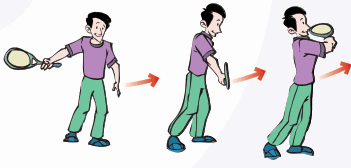 ينتشر الطلاب في الملعب الصفارة الأولى جري حر , الصفارة الثانية جلوس على أربع ............. وهكذا- ( وقوف) ثني الجذع أماماً أسفل ومسك الساقين والثبات لمدة ( 3ث) .         - ( انبطاح ) رفع الرأس مع تقوس الظهر وملامسة الركبة الأرض .        - ( وقوف ـ انثناء عرضاً ) مد الذراعين مائلاً عالياً .- ( وقوف ) تبادل رفع الركبة عالياً مع مرجحة الذراعين أماماً وخلفاً.      - ( وقوف ـ ثبات الوسط ) الوثب في المكان مع تبادل القدمين للأمام والخلف .    - ( وقوف فتحاً ) ثني الجذع أماماً أسفل والضغط على القدمين .   - ( وقوف ) المرجحة بزاوية .ـ التأكد من توفر المتطلب السابقة لهذه الخبرة مع توجيه بعض الأسئلة عن مواصفات الأداء الصحيح والتأكد من تطبيق الطلاب لها    ـ قراءة بطاقة المهام الخاصة بالخبرة   ــ الإجابة على استفسارات الطلاب عن محتويات بطاقة المهام ـ أداء نموذج للخبرة من قبل المعلم أو أحد الطلاب المتميزين ـ البدء بتطبيقها بشكل فردي من قبل الطلاب تحت إشراف المعلم  ـ يقوم المعلم بمتابعة أداء الطلاب ببطاقة المهام ، وتسجيل رأيه إجمالا في أداءهم ، وتقديم التغذية الراجعة المباشرة لهم  ـ يتم تعليم الخبرة من خلال التدرج بتنفيذ الأنشطة التعليمية التالية :ـ     1. أداء حركة ضرب الكرة من الوقوف دون استخدام المضرب والكرة، ثم استخدام المضرب فقط بعد ذلك.      2. أداء حركة ضرب الكرة مع أخذ خطوتين للأمام بدون كرة ثم مع أخذ أربع خطوات.        3. الوقوف والجانب مواجه للشبكة ثم مرجحة الذراع الضاربة خلفاً ورمي الكرة باليد الأخرى جانباً ثمالضرب عندما تصل الكرة إلى ارتفاع الركبة.       4. ضرب الكرة كما في التمرين السابق ولكن بعد رميها بواسطة الزميل الأمامي.5. ضرب الكرة بين زميلين في اتجاه محدد، ثم التدرج لضرب الكرة في اتجاهات متعددة.    6. التدرب على التمرير الصحيح بين زميلين يقف كل منهما في أحد نصفي الملعب مع استخدام كرة واحدة في البداية ثم استخدام كرتين بعد ذلك.   7. التدرب على دقة التمرير بين زميلين يحاول كل منهما إرجاع الكرة للمكان المظلل، ثم التدرج بترقيم الأماكن المظللة وتحديد مكان سقوط الكرةينتشر الطلاب في الملعب الصفارة الأولى جري حر , الصفارة الثانية جلوس على أربع ............. وهكذا- ( وقوف) ثني الجذع أماماً أسفل ومسك الساقين والثبات لمدة ( 3ث) .         - ( انبطاح ) رفع الرأس مع تقوس الظهر وملامسة الركبة الأرض .        - ( وقوف ـ انثناء عرضاً ) مد الذراعين مائلاً عالياً .- ( وقوف ) تبادل رفع الركبة عالياً مع مرجحة الذراعين أماماً وخلفاً.      - ( وقوف ـ ثبات الوسط ) الوثب في المكان مع تبادل القدمين للأمام والخلف .    - ( وقوف فتحاً ) ثني الجذع أماماً أسفل والضغط على القدمين .   - ( وقوف ) المرجحة بزاوية .ـ التأكد من توفر المتطلب السابقة لهذه الخبرة مع توجيه بعض الأسئلة عن مواصفات الأداء الصحيح والتأكد من تطبيق الطلاب لها    ـ قراءة بطاقة المهام الخاصة بالخبرة   ــ الإجابة على استفسارات الطلاب عن محتويات بطاقة المهام ـ أداء نموذج للخبرة من قبل المعلم أو أحد الطلاب المتميزين ـ البدء بتطبيقها بشكل فردي من قبل الطلاب تحت إشراف المعلم  ـ يقوم المعلم بمتابعة أداء الطلاب ببطاقة المهام ، وتسجيل رأيه إجمالا في أداءهم ، وتقديم التغذية الراجعة المباشرة لهم  ـ يتم تعليم الخبرة من خلال التدرج بتنفيذ الأنشطة التعليمية التالية :ـ     1. أداء حركة ضرب الكرة من الوقوف دون استخدام المضرب والكرة، ثم استخدام المضرب فقط بعد ذلك.      2. أداء حركة ضرب الكرة مع أخذ خطوتين للأمام بدون كرة ثم مع أخذ أربع خطوات.        3. الوقوف والجانب مواجه للشبكة ثم مرجحة الذراع الضاربة خلفاً ورمي الكرة باليد الأخرى جانباً ثمالضرب عندما تصل الكرة إلى ارتفاع الركبة.       4. ضرب الكرة كما في التمرين السابق ولكن بعد رميها بواسطة الزميل الأمامي.5. ضرب الكرة بين زميلين في اتجاه محدد، ثم التدرج لضرب الكرة في اتجاهات متعددة.    6. التدرب على التمرير الصحيح بين زميلين يقف كل منهما في أحد نصفي الملعب مع استخدام كرة واحدة في البداية ثم استخدام كرتين بعد ذلك.   7. التدرب على دقة التمرير بين زميلين يحاول كل منهما إرجاع الكرة للمكان المظلل، ثم التدرج بترقيم الأماكن المظللة وتحديد مكان سقوط الكرةينتشر الطلاب في الملعب الصفارة الأولى جري حر , الصفارة الثانية جلوس على أربع ............. وهكذا- ( وقوف) ثني الجذع أماماً أسفل ومسك الساقين والثبات لمدة ( 3ث) .         - ( انبطاح ) رفع الرأس مع تقوس الظهر وملامسة الركبة الأرض .        - ( وقوف ـ انثناء عرضاً ) مد الذراعين مائلاً عالياً .- ( وقوف ) تبادل رفع الركبة عالياً مع مرجحة الذراعين أماماً وخلفاً.      - ( وقوف ـ ثبات الوسط ) الوثب في المكان مع تبادل القدمين للأمام والخلف .    - ( وقوف فتحاً ) ثني الجذع أماماً أسفل والضغط على القدمين .   - ( وقوف ) المرجحة بزاوية .ـ التأكد من توفر المتطلب السابقة لهذه الخبرة مع توجيه بعض الأسئلة عن مواصفات الأداء الصحيح والتأكد من تطبيق الطلاب لها    ـ قراءة بطاقة المهام الخاصة بالخبرة   ــ الإجابة على استفسارات الطلاب عن محتويات بطاقة المهام ـ أداء نموذج للخبرة من قبل المعلم أو أحد الطلاب المتميزين ـ البدء بتطبيقها بشكل فردي من قبل الطلاب تحت إشراف المعلم  ـ يقوم المعلم بمتابعة أداء الطلاب ببطاقة المهام ، وتسجيل رأيه إجمالا في أداءهم ، وتقديم التغذية الراجعة المباشرة لهم  ـ يتم تعليم الخبرة من خلال التدرج بتنفيذ الأنشطة التعليمية التالية :ـ     1. أداء حركة ضرب الكرة من الوقوف دون استخدام المضرب والكرة، ثم استخدام المضرب فقط بعد ذلك.      2. أداء حركة ضرب الكرة مع أخذ خطوتين للأمام بدون كرة ثم مع أخذ أربع خطوات.        3. الوقوف والجانب مواجه للشبكة ثم مرجحة الذراع الضاربة خلفاً ورمي الكرة باليد الأخرى جانباً ثمالضرب عندما تصل الكرة إلى ارتفاع الركبة.       4. ضرب الكرة كما في التمرين السابق ولكن بعد رميها بواسطة الزميل الأمامي.5. ضرب الكرة بين زميلين في اتجاه محدد، ثم التدرج لضرب الكرة في اتجاهات متعددة.    6. التدرب على التمرير الصحيح بين زميلين يقف كل منهما في أحد نصفي الملعب مع استخدام كرة واحدة في البداية ثم استخدام كرتين بعد ذلك.   7. التدرب على دقة التمرير بين زميلين يحاول كل منهما إرجاع الكرة للمكان المظلل، ثم التدرج بترقيم الأماكن المظللة وتحديد مكان سقوط الكرةينتشر الطلاب في الملعب الصفارة الأولى جري حر , الصفارة الثانية جلوس على أربع ............. وهكذا- ( وقوف) ثني الجذع أماماً أسفل ومسك الساقين والثبات لمدة ( 3ث) .         - ( انبطاح ) رفع الرأس مع تقوس الظهر وملامسة الركبة الأرض .        - ( وقوف ـ انثناء عرضاً ) مد الذراعين مائلاً عالياً .- ( وقوف ) تبادل رفع الركبة عالياً مع مرجحة الذراعين أماماً وخلفاً.      - ( وقوف ـ ثبات الوسط ) الوثب في المكان مع تبادل القدمين للأمام والخلف .    - ( وقوف فتحاً ) ثني الجذع أماماً أسفل والضغط على القدمين .   - ( وقوف ) المرجحة بزاوية .ـ التأكد من توفر المتطلب السابقة لهذه الخبرة مع توجيه بعض الأسئلة عن مواصفات الأداء الصحيح والتأكد من تطبيق الطلاب لها    ـ قراءة بطاقة المهام الخاصة بالخبرة   ــ الإجابة على استفسارات الطلاب عن محتويات بطاقة المهام ـ أداء نموذج للخبرة من قبل المعلم أو أحد الطلاب المتميزين ـ البدء بتطبيقها بشكل فردي من قبل الطلاب تحت إشراف المعلم  ـ يقوم المعلم بمتابعة أداء الطلاب ببطاقة المهام ، وتسجيل رأيه إجمالا في أداءهم ، وتقديم التغذية الراجعة المباشرة لهم  ـ يتم تعليم الخبرة من خلال التدرج بتنفيذ الأنشطة التعليمية التالية :ـ     1. أداء حركة ضرب الكرة من الوقوف دون استخدام المضرب والكرة، ثم استخدام المضرب فقط بعد ذلك.      2. أداء حركة ضرب الكرة مع أخذ خطوتين للأمام بدون كرة ثم مع أخذ أربع خطوات.        3. الوقوف والجانب مواجه للشبكة ثم مرجحة الذراع الضاربة خلفاً ورمي الكرة باليد الأخرى جانباً ثمالضرب عندما تصل الكرة إلى ارتفاع الركبة.       4. ضرب الكرة كما في التمرين السابق ولكن بعد رميها بواسطة الزميل الأمامي.5. ضرب الكرة بين زميلين في اتجاه محدد، ثم التدرج لضرب الكرة في اتجاهات متعددة.    6. التدرب على التمرير الصحيح بين زميلين يقف كل منهما في أحد نصفي الملعب مع استخدام كرة واحدة في البداية ثم استخدام كرتين بعد ذلك.   7. التدرب على دقة التمرير بين زميلين يحاول كل منهما إرجاع الكرة للمكان المظلل، ثم التدرج بترقيم الأماكن المظللة وتحديد مكان سقوط الكرةينتشر الطلاب في الملعب الصفارة الأولى جري حر , الصفارة الثانية جلوس على أربع ............. وهكذا- ( وقوف) ثني الجذع أماماً أسفل ومسك الساقين والثبات لمدة ( 3ث) .         - ( انبطاح ) رفع الرأس مع تقوس الظهر وملامسة الركبة الأرض .        - ( وقوف ـ انثناء عرضاً ) مد الذراعين مائلاً عالياً .- ( وقوف ) تبادل رفع الركبة عالياً مع مرجحة الذراعين أماماً وخلفاً.      - ( وقوف ـ ثبات الوسط ) الوثب في المكان مع تبادل القدمين للأمام والخلف .    - ( وقوف فتحاً ) ثني الجذع أماماً أسفل والضغط على القدمين .   - ( وقوف ) المرجحة بزاوية .ـ التأكد من توفر المتطلب السابقة لهذه الخبرة مع توجيه بعض الأسئلة عن مواصفات الأداء الصحيح والتأكد من تطبيق الطلاب لها    ـ قراءة بطاقة المهام الخاصة بالخبرة   ــ الإجابة على استفسارات الطلاب عن محتويات بطاقة المهام ـ أداء نموذج للخبرة من قبل المعلم أو أحد الطلاب المتميزين ـ البدء بتطبيقها بشكل فردي من قبل الطلاب تحت إشراف المعلم  ـ يقوم المعلم بمتابعة أداء الطلاب ببطاقة المهام ، وتسجيل رأيه إجمالا في أداءهم ، وتقديم التغذية الراجعة المباشرة لهم  ـ يتم تعليم الخبرة من خلال التدرج بتنفيذ الأنشطة التعليمية التالية :ـ     1. أداء حركة ضرب الكرة من الوقوف دون استخدام المضرب والكرة، ثم استخدام المضرب فقط بعد ذلك.      2. أداء حركة ضرب الكرة مع أخذ خطوتين للأمام بدون كرة ثم مع أخذ أربع خطوات.        3. الوقوف والجانب مواجه للشبكة ثم مرجحة الذراع الضاربة خلفاً ورمي الكرة باليد الأخرى جانباً ثمالضرب عندما تصل الكرة إلى ارتفاع الركبة.       4. ضرب الكرة كما في التمرين السابق ولكن بعد رميها بواسطة الزميل الأمامي.5. ضرب الكرة بين زميلين في اتجاه محدد، ثم التدرج لضرب الكرة في اتجاهات متعددة.    6. التدرب على التمرير الصحيح بين زميلين يقف كل منهما في أحد نصفي الملعب مع استخدام كرة واحدة في البداية ثم استخدام كرتين بعد ذلك.   7. التدرب على دقة التمرير بين زميلين يحاول كل منهما إرجاع الكرة للمكان المظلل، ثم التدرج بترقيم الأماكن المظللة وتحديد مكان سقوط الكرةينتشر الطلاب في الملعب الصفارة الأولى جري حر , الصفارة الثانية جلوس على أربع ............. وهكذا- ( وقوف) ثني الجذع أماماً أسفل ومسك الساقين والثبات لمدة ( 3ث) .         - ( انبطاح ) رفع الرأس مع تقوس الظهر وملامسة الركبة الأرض .        - ( وقوف ـ انثناء عرضاً ) مد الذراعين مائلاً عالياً .- ( وقوف ) تبادل رفع الركبة عالياً مع مرجحة الذراعين أماماً وخلفاً.      - ( وقوف ـ ثبات الوسط ) الوثب في المكان مع تبادل القدمين للأمام والخلف .    - ( وقوف فتحاً ) ثني الجذع أماماً أسفل والضغط على القدمين .   - ( وقوف ) المرجحة بزاوية .ـ التأكد من توفر المتطلب السابقة لهذه الخبرة مع توجيه بعض الأسئلة عن مواصفات الأداء الصحيح والتأكد من تطبيق الطلاب لها    ـ قراءة بطاقة المهام الخاصة بالخبرة   ــ الإجابة على استفسارات الطلاب عن محتويات بطاقة المهام ـ أداء نموذج للخبرة من قبل المعلم أو أحد الطلاب المتميزين ـ البدء بتطبيقها بشكل فردي من قبل الطلاب تحت إشراف المعلم  ـ يقوم المعلم بمتابعة أداء الطلاب ببطاقة المهام ، وتسجيل رأيه إجمالا في أداءهم ، وتقديم التغذية الراجعة المباشرة لهم  ـ يتم تعليم الخبرة من خلال التدرج بتنفيذ الأنشطة التعليمية التالية :ـ     1. أداء حركة ضرب الكرة من الوقوف دون استخدام المضرب والكرة، ثم استخدام المضرب فقط بعد ذلك.      2. أداء حركة ضرب الكرة مع أخذ خطوتين للأمام بدون كرة ثم مع أخذ أربع خطوات.        3. الوقوف والجانب مواجه للشبكة ثم مرجحة الذراع الضاربة خلفاً ورمي الكرة باليد الأخرى جانباً ثمالضرب عندما تصل الكرة إلى ارتفاع الركبة.       4. ضرب الكرة كما في التمرين السابق ولكن بعد رميها بواسطة الزميل الأمامي.5. ضرب الكرة بين زميلين في اتجاه محدد، ثم التدرج لضرب الكرة في اتجاهات متعددة.    6. التدرب على التمرير الصحيح بين زميلين يقف كل منهما في أحد نصفي الملعب مع استخدام كرة واحدة في البداية ثم استخدام كرتين بعد ذلك.   7. التدرب على دقة التمرير بين زميلين يحاول كل منهما إرجاع الكرة للمكان المظلل، ثم التدرج بترقيم الأماكن المظللة وتحديد مكان سقوط الكرةينتشر الطلاب في الملعب الصفارة الأولى جري حر , الصفارة الثانية جلوس على أربع ............. وهكذا- ( وقوف) ثني الجذع أماماً أسفل ومسك الساقين والثبات لمدة ( 3ث) .         - ( انبطاح ) رفع الرأس مع تقوس الظهر وملامسة الركبة الأرض .        - ( وقوف ـ انثناء عرضاً ) مد الذراعين مائلاً عالياً .- ( وقوف ) تبادل رفع الركبة عالياً مع مرجحة الذراعين أماماً وخلفاً.      - ( وقوف ـ ثبات الوسط ) الوثب في المكان مع تبادل القدمين للأمام والخلف .    - ( وقوف فتحاً ) ثني الجذع أماماً أسفل والضغط على القدمين .   - ( وقوف ) المرجحة بزاوية .ـ التأكد من توفر المتطلب السابقة لهذه الخبرة مع توجيه بعض الأسئلة عن مواصفات الأداء الصحيح والتأكد من تطبيق الطلاب لها    ـ قراءة بطاقة المهام الخاصة بالخبرة   ــ الإجابة على استفسارات الطلاب عن محتويات بطاقة المهام ـ أداء نموذج للخبرة من قبل المعلم أو أحد الطلاب المتميزين ـ البدء بتطبيقها بشكل فردي من قبل الطلاب تحت إشراف المعلم  ـ يقوم المعلم بمتابعة أداء الطلاب ببطاقة المهام ، وتسجيل رأيه إجمالا في أداءهم ، وتقديم التغذية الراجعة المباشرة لهم  ـ يتم تعليم الخبرة من خلال التدرج بتنفيذ الأنشطة التعليمية التالية :ـ     1. أداء حركة ضرب الكرة من الوقوف دون استخدام المضرب والكرة، ثم استخدام المضرب فقط بعد ذلك.      2. أداء حركة ضرب الكرة مع أخذ خطوتين للأمام بدون كرة ثم مع أخذ أربع خطوات.        3. الوقوف والجانب مواجه للشبكة ثم مرجحة الذراع الضاربة خلفاً ورمي الكرة باليد الأخرى جانباً ثمالضرب عندما تصل الكرة إلى ارتفاع الركبة.       4. ضرب الكرة كما في التمرين السابق ولكن بعد رميها بواسطة الزميل الأمامي.5. ضرب الكرة بين زميلين في اتجاه محدد، ثم التدرج لضرب الكرة في اتجاهات متعددة.    6. التدرب على التمرير الصحيح بين زميلين يقف كل منهما في أحد نصفي الملعب مع استخدام كرة واحدة في البداية ثم استخدام كرتين بعد ذلك.   7. التدرب على دقة التمرير بين زميلين يحاول كل منهما إرجاع الكرة للمكان المظلل، ثم التدرج بترقيم الأماكن المظللة وتحديد مكان سقوط الكرةينتشر الطلاب في الملعب الصفارة الأولى جري حر , الصفارة الثانية جلوس على أربع ............. وهكذا- ( وقوف) ثني الجذع أماماً أسفل ومسك الساقين والثبات لمدة ( 3ث) .         - ( انبطاح ) رفع الرأس مع تقوس الظهر وملامسة الركبة الأرض .        - ( وقوف ـ انثناء عرضاً ) مد الذراعين مائلاً عالياً .- ( وقوف ) تبادل رفع الركبة عالياً مع مرجحة الذراعين أماماً وخلفاً.      - ( وقوف ـ ثبات الوسط ) الوثب في المكان مع تبادل القدمين للأمام والخلف .    - ( وقوف فتحاً ) ثني الجذع أماماً أسفل والضغط على القدمين .   - ( وقوف ) المرجحة بزاوية .ـ التأكد من توفر المتطلب السابقة لهذه الخبرة مع توجيه بعض الأسئلة عن مواصفات الأداء الصحيح والتأكد من تطبيق الطلاب لها    ـ قراءة بطاقة المهام الخاصة بالخبرة   ــ الإجابة على استفسارات الطلاب عن محتويات بطاقة المهام ـ أداء نموذج للخبرة من قبل المعلم أو أحد الطلاب المتميزين ـ البدء بتطبيقها بشكل فردي من قبل الطلاب تحت إشراف المعلم  ـ يقوم المعلم بمتابعة أداء الطلاب ببطاقة المهام ، وتسجيل رأيه إجمالا في أداءهم ، وتقديم التغذية الراجعة المباشرة لهم  ـ يتم تعليم الخبرة من خلال التدرج بتنفيذ الأنشطة التعليمية التالية :ـ     1. أداء حركة ضرب الكرة من الوقوف دون استخدام المضرب والكرة، ثم استخدام المضرب فقط بعد ذلك.      2. أداء حركة ضرب الكرة مع أخذ خطوتين للأمام بدون كرة ثم مع أخذ أربع خطوات.        3. الوقوف والجانب مواجه للشبكة ثم مرجحة الذراع الضاربة خلفاً ورمي الكرة باليد الأخرى جانباً ثمالضرب عندما تصل الكرة إلى ارتفاع الركبة.       4. ضرب الكرة كما في التمرين السابق ولكن بعد رميها بواسطة الزميل الأمامي.5. ضرب الكرة بين زميلين في اتجاه محدد، ثم التدرج لضرب الكرة في اتجاهات متعددة.    6. التدرب على التمرير الصحيح بين زميلين يقف كل منهما في أحد نصفي الملعب مع استخدام كرة واحدة في البداية ثم استخدام كرتين بعد ذلك.   7. التدرب على دقة التمرير بين زميلين يحاول كل منهما إرجاع الكرة للمكان المظلل، ثم التدرج بترقيم الأماكن المظللة وتحديد مكان سقوط الكرةينتشر الطلاب في الملعب الصفارة الأولى جري حر , الصفارة الثانية جلوس على أربع ............. وهكذا- ( وقوف) ثني الجذع أماماً أسفل ومسك الساقين والثبات لمدة ( 3ث) .         - ( انبطاح ) رفع الرأس مع تقوس الظهر وملامسة الركبة الأرض .        - ( وقوف ـ انثناء عرضاً ) مد الذراعين مائلاً عالياً .- ( وقوف ) تبادل رفع الركبة عالياً مع مرجحة الذراعين أماماً وخلفاً.      - ( وقوف ـ ثبات الوسط ) الوثب في المكان مع تبادل القدمين للأمام والخلف .    - ( وقوف فتحاً ) ثني الجذع أماماً أسفل والضغط على القدمين .   - ( وقوف ) المرجحة بزاوية .ـ التأكد من توفر المتطلب السابقة لهذه الخبرة مع توجيه بعض الأسئلة عن مواصفات الأداء الصحيح والتأكد من تطبيق الطلاب لها    ـ قراءة بطاقة المهام الخاصة بالخبرة   ــ الإجابة على استفسارات الطلاب عن محتويات بطاقة المهام ـ أداء نموذج للخبرة من قبل المعلم أو أحد الطلاب المتميزين ـ البدء بتطبيقها بشكل فردي من قبل الطلاب تحت إشراف المعلم  ـ يقوم المعلم بمتابعة أداء الطلاب ببطاقة المهام ، وتسجيل رأيه إجمالا في أداءهم ، وتقديم التغذية الراجعة المباشرة لهم  ـ يتم تعليم الخبرة من خلال التدرج بتنفيذ الأنشطة التعليمية التالية :ـ     1. أداء حركة ضرب الكرة من الوقوف دون استخدام المضرب والكرة، ثم استخدام المضرب فقط بعد ذلك.      2. أداء حركة ضرب الكرة مع أخذ خطوتين للأمام بدون كرة ثم مع أخذ أربع خطوات.        3. الوقوف والجانب مواجه للشبكة ثم مرجحة الذراع الضاربة خلفاً ورمي الكرة باليد الأخرى جانباً ثمالضرب عندما تصل الكرة إلى ارتفاع الركبة.       4. ضرب الكرة كما في التمرين السابق ولكن بعد رميها بواسطة الزميل الأمامي.5. ضرب الكرة بين زميلين في اتجاه محدد، ثم التدرج لضرب الكرة في اتجاهات متعددة.    6. التدرب على التمرير الصحيح بين زميلين يقف كل منهما في أحد نصفي الملعب مع استخدام كرة واحدة في البداية ثم استخدام كرتين بعد ذلك.   7. التدرب على دقة التمرير بين زميلين يحاول كل منهما إرجاع الكرة للمكان المظلل، ثم التدرج بترقيم الأماكن المظللة وتحديد مكان سقوط الكرةينتشر الطلاب في الملعب الصفارة الأولى جري حر , الصفارة الثانية جلوس على أربع ............. وهكذا- ( وقوف) ثني الجذع أماماً أسفل ومسك الساقين والثبات لمدة ( 3ث) .         - ( انبطاح ) رفع الرأس مع تقوس الظهر وملامسة الركبة الأرض .        - ( وقوف ـ انثناء عرضاً ) مد الذراعين مائلاً عالياً .- ( وقوف ) تبادل رفع الركبة عالياً مع مرجحة الذراعين أماماً وخلفاً.      - ( وقوف ـ ثبات الوسط ) الوثب في المكان مع تبادل القدمين للأمام والخلف .    - ( وقوف فتحاً ) ثني الجذع أماماً أسفل والضغط على القدمين .   - ( وقوف ) المرجحة بزاوية .ـ التأكد من توفر المتطلب السابقة لهذه الخبرة مع توجيه بعض الأسئلة عن مواصفات الأداء الصحيح والتأكد من تطبيق الطلاب لها    ـ قراءة بطاقة المهام الخاصة بالخبرة   ــ الإجابة على استفسارات الطلاب عن محتويات بطاقة المهام ـ أداء نموذج للخبرة من قبل المعلم أو أحد الطلاب المتميزين ـ البدء بتطبيقها بشكل فردي من قبل الطلاب تحت إشراف المعلم  ـ يقوم المعلم بمتابعة أداء الطلاب ببطاقة المهام ، وتسجيل رأيه إجمالا في أداءهم ، وتقديم التغذية الراجعة المباشرة لهم  ـ يتم تعليم الخبرة من خلال التدرج بتنفيذ الأنشطة التعليمية التالية :ـ     1. أداء حركة ضرب الكرة من الوقوف دون استخدام المضرب والكرة، ثم استخدام المضرب فقط بعد ذلك.      2. أداء حركة ضرب الكرة مع أخذ خطوتين للأمام بدون كرة ثم مع أخذ أربع خطوات.        3. الوقوف والجانب مواجه للشبكة ثم مرجحة الذراع الضاربة خلفاً ورمي الكرة باليد الأخرى جانباً ثمالضرب عندما تصل الكرة إلى ارتفاع الركبة.       4. ضرب الكرة كما في التمرين السابق ولكن بعد رميها بواسطة الزميل الأمامي.5. ضرب الكرة بين زميلين في اتجاه محدد، ثم التدرج لضرب الكرة في اتجاهات متعددة.    6. التدرب على التمرير الصحيح بين زميلين يقف كل منهما في أحد نصفي الملعب مع استخدام كرة واحدة في البداية ثم استخدام كرتين بعد ذلك.   7. التدرب على دقة التمرير بين زميلين يحاول كل منهما إرجاع الكرة للمكان المظلل، ثم التدرج بترقيم الأماكن المظللة وتحديد مكان سقوط الكرةينتشر الطلاب في الملعب الصفارة الأولى جري حر , الصفارة الثانية جلوس على أربع ............. وهكذا- ( وقوف) ثني الجذع أماماً أسفل ومسك الساقين والثبات لمدة ( 3ث) .         - ( انبطاح ) رفع الرأس مع تقوس الظهر وملامسة الركبة الأرض .        - ( وقوف ـ انثناء عرضاً ) مد الذراعين مائلاً عالياً .- ( وقوف ) تبادل رفع الركبة عالياً مع مرجحة الذراعين أماماً وخلفاً.      - ( وقوف ـ ثبات الوسط ) الوثب في المكان مع تبادل القدمين للأمام والخلف .    - ( وقوف فتحاً ) ثني الجذع أماماً أسفل والضغط على القدمين .   - ( وقوف ) المرجحة بزاوية .ـ التأكد من توفر المتطلب السابقة لهذه الخبرة مع توجيه بعض الأسئلة عن مواصفات الأداء الصحيح والتأكد من تطبيق الطلاب لها    ـ قراءة بطاقة المهام الخاصة بالخبرة   ــ الإجابة على استفسارات الطلاب عن محتويات بطاقة المهام ـ أداء نموذج للخبرة من قبل المعلم أو أحد الطلاب المتميزين ـ البدء بتطبيقها بشكل فردي من قبل الطلاب تحت إشراف المعلم  ـ يقوم المعلم بمتابعة أداء الطلاب ببطاقة المهام ، وتسجيل رأيه إجمالا في أداءهم ، وتقديم التغذية الراجعة المباشرة لهم  ـ يتم تعليم الخبرة من خلال التدرج بتنفيذ الأنشطة التعليمية التالية :ـ     1. أداء حركة ضرب الكرة من الوقوف دون استخدام المضرب والكرة، ثم استخدام المضرب فقط بعد ذلك.      2. أداء حركة ضرب الكرة مع أخذ خطوتين للأمام بدون كرة ثم مع أخذ أربع خطوات.        3. الوقوف والجانب مواجه للشبكة ثم مرجحة الذراع الضاربة خلفاً ورمي الكرة باليد الأخرى جانباً ثمالضرب عندما تصل الكرة إلى ارتفاع الركبة.       4. ضرب الكرة كما في التمرين السابق ولكن بعد رميها بواسطة الزميل الأمامي.5. ضرب الكرة بين زميلين في اتجاه محدد، ثم التدرج لضرب الكرة في اتجاهات متعددة.    6. التدرب على التمرير الصحيح بين زميلين يقف كل منهما في أحد نصفي الملعب مع استخدام كرة واحدة في البداية ثم استخدام كرتين بعد ذلك.   7. التدرب على دقة التمرير بين زميلين يحاول كل منهما إرجاع الكرة للمكان المظلل، ثم التدرج بترقيم الأماكن المظللة وتحديد مكان سقوط الكرةينتشر الطلاب في الملعب الصفارة الأولى جري حر , الصفارة الثانية جلوس على أربع ............. وهكذا- ( وقوف) ثني الجذع أماماً أسفل ومسك الساقين والثبات لمدة ( 3ث) .         - ( انبطاح ) رفع الرأس مع تقوس الظهر وملامسة الركبة الأرض .        - ( وقوف ـ انثناء عرضاً ) مد الذراعين مائلاً عالياً .- ( وقوف ) تبادل رفع الركبة عالياً مع مرجحة الذراعين أماماً وخلفاً.      - ( وقوف ـ ثبات الوسط ) الوثب في المكان مع تبادل القدمين للأمام والخلف .    - ( وقوف فتحاً ) ثني الجذع أماماً أسفل والضغط على القدمين .   - ( وقوف ) المرجحة بزاوية .ـ التأكد من توفر المتطلب السابقة لهذه الخبرة مع توجيه بعض الأسئلة عن مواصفات الأداء الصحيح والتأكد من تطبيق الطلاب لها    ـ قراءة بطاقة المهام الخاصة بالخبرة   ــ الإجابة على استفسارات الطلاب عن محتويات بطاقة المهام ـ أداء نموذج للخبرة من قبل المعلم أو أحد الطلاب المتميزين ـ البدء بتطبيقها بشكل فردي من قبل الطلاب تحت إشراف المعلم  ـ يقوم المعلم بمتابعة أداء الطلاب ببطاقة المهام ، وتسجيل رأيه إجمالا في أداءهم ، وتقديم التغذية الراجعة المباشرة لهم  ـ يتم تعليم الخبرة من خلال التدرج بتنفيذ الأنشطة التعليمية التالية :ـ     1. أداء حركة ضرب الكرة من الوقوف دون استخدام المضرب والكرة، ثم استخدام المضرب فقط بعد ذلك.      2. أداء حركة ضرب الكرة مع أخذ خطوتين للأمام بدون كرة ثم مع أخذ أربع خطوات.        3. الوقوف والجانب مواجه للشبكة ثم مرجحة الذراع الضاربة خلفاً ورمي الكرة باليد الأخرى جانباً ثمالضرب عندما تصل الكرة إلى ارتفاع الركبة.       4. ضرب الكرة كما في التمرين السابق ولكن بعد رميها بواسطة الزميل الأمامي.5. ضرب الكرة بين زميلين في اتجاه محدد، ثم التدرج لضرب الكرة في اتجاهات متعددة.    6. التدرب على التمرير الصحيح بين زميلين يقف كل منهما في أحد نصفي الملعب مع استخدام كرة واحدة في البداية ثم استخدام كرتين بعد ذلك.   7. التدرب على دقة التمرير بين زميلين يحاول كل منهما إرجاع الكرة للمكان المظلل، ثم التدرج بترقيم الأماكن المظللة وتحديد مكان سقوط الكرةينتشر الطلاب في الملعب الصفارة الأولى جري حر , الصفارة الثانية جلوس على أربع ............. وهكذا- ( وقوف) ثني الجذع أماماً أسفل ومسك الساقين والثبات لمدة ( 3ث) .         - ( انبطاح ) رفع الرأس مع تقوس الظهر وملامسة الركبة الأرض .        - ( وقوف ـ انثناء عرضاً ) مد الذراعين مائلاً عالياً .- ( وقوف ) تبادل رفع الركبة عالياً مع مرجحة الذراعين أماماً وخلفاً.      - ( وقوف ـ ثبات الوسط ) الوثب في المكان مع تبادل القدمين للأمام والخلف .    - ( وقوف فتحاً ) ثني الجذع أماماً أسفل والضغط على القدمين .   - ( وقوف ) المرجحة بزاوية .ـ التأكد من توفر المتطلب السابقة لهذه الخبرة مع توجيه بعض الأسئلة عن مواصفات الأداء الصحيح والتأكد من تطبيق الطلاب لها    ـ قراءة بطاقة المهام الخاصة بالخبرة   ــ الإجابة على استفسارات الطلاب عن محتويات بطاقة المهام ـ أداء نموذج للخبرة من قبل المعلم أو أحد الطلاب المتميزين ـ البدء بتطبيقها بشكل فردي من قبل الطلاب تحت إشراف المعلم  ـ يقوم المعلم بمتابعة أداء الطلاب ببطاقة المهام ، وتسجيل رأيه إجمالا في أداءهم ، وتقديم التغذية الراجعة المباشرة لهم  ـ يتم تعليم الخبرة من خلال التدرج بتنفيذ الأنشطة التعليمية التالية :ـ     1. أداء حركة ضرب الكرة من الوقوف دون استخدام المضرب والكرة، ثم استخدام المضرب فقط بعد ذلك.      2. أداء حركة ضرب الكرة مع أخذ خطوتين للأمام بدون كرة ثم مع أخذ أربع خطوات.        3. الوقوف والجانب مواجه للشبكة ثم مرجحة الذراع الضاربة خلفاً ورمي الكرة باليد الأخرى جانباً ثمالضرب عندما تصل الكرة إلى ارتفاع الركبة.       4. ضرب الكرة كما في التمرين السابق ولكن بعد رميها بواسطة الزميل الأمامي.5. ضرب الكرة بين زميلين في اتجاه محدد، ثم التدرج لضرب الكرة في اتجاهات متعددة.    6. التدرب على التمرير الصحيح بين زميلين يقف كل منهما في أحد نصفي الملعب مع استخدام كرة واحدة في البداية ثم استخدام كرتين بعد ذلك.   7. التدرب على دقة التمرير بين زميلين يحاول كل منهما إرجاع الكرة للمكان المظلل، ثم التدرج بترقيم الأماكن المظللة وتحديد مكان سقوط الكرةينتشر الطلاب في الملعب الصفارة الأولى جري حر , الصفارة الثانية جلوس على أربع ............. وهكذا- ( وقوف) ثني الجذع أماماً أسفل ومسك الساقين والثبات لمدة ( 3ث) .         - ( انبطاح ) رفع الرأس مع تقوس الظهر وملامسة الركبة الأرض .        - ( وقوف ـ انثناء عرضاً ) مد الذراعين مائلاً عالياً .- ( وقوف ) تبادل رفع الركبة عالياً مع مرجحة الذراعين أماماً وخلفاً.      - ( وقوف ـ ثبات الوسط ) الوثب في المكان مع تبادل القدمين للأمام والخلف .    - ( وقوف فتحاً ) ثني الجذع أماماً أسفل والضغط على القدمين .   - ( وقوف ) المرجحة بزاوية .ـ التأكد من توفر المتطلب السابقة لهذه الخبرة مع توجيه بعض الأسئلة عن مواصفات الأداء الصحيح والتأكد من تطبيق الطلاب لها    ـ قراءة بطاقة المهام الخاصة بالخبرة   ــ الإجابة على استفسارات الطلاب عن محتويات بطاقة المهام ـ أداء نموذج للخبرة من قبل المعلم أو أحد الطلاب المتميزين ـ البدء بتطبيقها بشكل فردي من قبل الطلاب تحت إشراف المعلم  ـ يقوم المعلم بمتابعة أداء الطلاب ببطاقة المهام ، وتسجيل رأيه إجمالا في أداءهم ، وتقديم التغذية الراجعة المباشرة لهم  ـ يتم تعليم الخبرة من خلال التدرج بتنفيذ الأنشطة التعليمية التالية :ـ     1. أداء حركة ضرب الكرة من الوقوف دون استخدام المضرب والكرة، ثم استخدام المضرب فقط بعد ذلك.      2. أداء حركة ضرب الكرة مع أخذ خطوتين للأمام بدون كرة ثم مع أخذ أربع خطوات.        3. الوقوف والجانب مواجه للشبكة ثم مرجحة الذراع الضاربة خلفاً ورمي الكرة باليد الأخرى جانباً ثمالضرب عندما تصل الكرة إلى ارتفاع الركبة.       4. ضرب الكرة كما في التمرين السابق ولكن بعد رميها بواسطة الزميل الأمامي.5. ضرب الكرة بين زميلين في اتجاه محدد، ثم التدرج لضرب الكرة في اتجاهات متعددة.    6. التدرب على التمرير الصحيح بين زميلين يقف كل منهما في أحد نصفي الملعب مع استخدام كرة واحدة في البداية ثم استخدام كرتين بعد ذلك.   7. التدرب على دقة التمرير بين زميلين يحاول كل منهما إرجاع الكرة للمكان المظلل، ثم التدرج بترقيم الأماكن المظللة وتحديد مكان سقوط الكرةينتشر الطلاب في الملعب الصفارة الأولى جري حر , الصفارة الثانية جلوس على أربع ............. وهكذا- ( وقوف) ثني الجذع أماماً أسفل ومسك الساقين والثبات لمدة ( 3ث) .         - ( انبطاح ) رفع الرأس مع تقوس الظهر وملامسة الركبة الأرض .        - ( وقوف ـ انثناء عرضاً ) مد الذراعين مائلاً عالياً .- ( وقوف ) تبادل رفع الركبة عالياً مع مرجحة الذراعين أماماً وخلفاً.      - ( وقوف ـ ثبات الوسط ) الوثب في المكان مع تبادل القدمين للأمام والخلف .    - ( وقوف فتحاً ) ثني الجذع أماماً أسفل والضغط على القدمين .   - ( وقوف ) المرجحة بزاوية .ـ التأكد من توفر المتطلب السابقة لهذه الخبرة مع توجيه بعض الأسئلة عن مواصفات الأداء الصحيح والتأكد من تطبيق الطلاب لها    ـ قراءة بطاقة المهام الخاصة بالخبرة   ــ الإجابة على استفسارات الطلاب عن محتويات بطاقة المهام ـ أداء نموذج للخبرة من قبل المعلم أو أحد الطلاب المتميزين ـ البدء بتطبيقها بشكل فردي من قبل الطلاب تحت إشراف المعلم  ـ يقوم المعلم بمتابعة أداء الطلاب ببطاقة المهام ، وتسجيل رأيه إجمالا في أداءهم ، وتقديم التغذية الراجعة المباشرة لهم  ـ يتم تعليم الخبرة من خلال التدرج بتنفيذ الأنشطة التعليمية التالية :ـ     1. أداء حركة ضرب الكرة من الوقوف دون استخدام المضرب والكرة، ثم استخدام المضرب فقط بعد ذلك.      2. أداء حركة ضرب الكرة مع أخذ خطوتين للأمام بدون كرة ثم مع أخذ أربع خطوات.        3. الوقوف والجانب مواجه للشبكة ثم مرجحة الذراع الضاربة خلفاً ورمي الكرة باليد الأخرى جانباً ثمالضرب عندما تصل الكرة إلى ارتفاع الركبة.       4. ضرب الكرة كما في التمرين السابق ولكن بعد رميها بواسطة الزميل الأمامي.5. ضرب الكرة بين زميلين في اتجاه محدد، ثم التدرج لضرب الكرة في اتجاهات متعددة.    6. التدرب على التمرير الصحيح بين زميلين يقف كل منهما في أحد نصفي الملعب مع استخدام كرة واحدة في البداية ثم استخدام كرتين بعد ذلك.   7. التدرب على دقة التمرير بين زميلين يحاول كل منهما إرجاع الكرة للمكان المظلل، ثم التدرج بترقيم الأماكن المظللة وتحديد مكان سقوط الكرةينتشر الطلاب في الملعب الصفارة الأولى جري حر , الصفارة الثانية جلوس على أربع ............. وهكذا- ( وقوف) ثني الجذع أماماً أسفل ومسك الساقين والثبات لمدة ( 3ث) .         - ( انبطاح ) رفع الرأس مع تقوس الظهر وملامسة الركبة الأرض .        - ( وقوف ـ انثناء عرضاً ) مد الذراعين مائلاً عالياً .- ( وقوف ) تبادل رفع الركبة عالياً مع مرجحة الذراعين أماماً وخلفاً.      - ( وقوف ـ ثبات الوسط ) الوثب في المكان مع تبادل القدمين للأمام والخلف .    - ( وقوف فتحاً ) ثني الجذع أماماً أسفل والضغط على القدمين .   - ( وقوف ) المرجحة بزاوية .ـ التأكد من توفر المتطلب السابقة لهذه الخبرة مع توجيه بعض الأسئلة عن مواصفات الأداء الصحيح والتأكد من تطبيق الطلاب لها    ـ قراءة بطاقة المهام الخاصة بالخبرة   ــ الإجابة على استفسارات الطلاب عن محتويات بطاقة المهام ـ أداء نموذج للخبرة من قبل المعلم أو أحد الطلاب المتميزين ـ البدء بتطبيقها بشكل فردي من قبل الطلاب تحت إشراف المعلم  ـ يقوم المعلم بمتابعة أداء الطلاب ببطاقة المهام ، وتسجيل رأيه إجمالا في أداءهم ، وتقديم التغذية الراجعة المباشرة لهم  ـ يتم تعليم الخبرة من خلال التدرج بتنفيذ الأنشطة التعليمية التالية :ـ     1. أداء حركة ضرب الكرة من الوقوف دون استخدام المضرب والكرة، ثم استخدام المضرب فقط بعد ذلك.      2. أداء حركة ضرب الكرة مع أخذ خطوتين للأمام بدون كرة ثم مع أخذ أربع خطوات.        3. الوقوف والجانب مواجه للشبكة ثم مرجحة الذراع الضاربة خلفاً ورمي الكرة باليد الأخرى جانباً ثمالضرب عندما تصل الكرة إلى ارتفاع الركبة.       4. ضرب الكرة كما في التمرين السابق ولكن بعد رميها بواسطة الزميل الأمامي.5. ضرب الكرة بين زميلين في اتجاه محدد، ثم التدرج لضرب الكرة في اتجاهات متعددة.    6. التدرب على التمرير الصحيح بين زميلين يقف كل منهما في أحد نصفي الملعب مع استخدام كرة واحدة في البداية ثم استخدام كرتين بعد ذلك.   7. التدرب على دقة التمرير بين زميلين يحاول كل منهما إرجاع الكرة للمكان المظلل، ثم التدرج بترقيم الأماكن المظللة وتحديد مكان سقوط الكرةينتشر الطلاب في الملعب الصفارة الأولى جري حر , الصفارة الثانية جلوس على أربع ............. وهكذا- ( وقوف) ثني الجذع أماماً أسفل ومسك الساقين والثبات لمدة ( 3ث) .         - ( انبطاح ) رفع الرأس مع تقوس الظهر وملامسة الركبة الأرض .        - ( وقوف ـ انثناء عرضاً ) مد الذراعين مائلاً عالياً .- ( وقوف ) تبادل رفع الركبة عالياً مع مرجحة الذراعين أماماً وخلفاً.      - ( وقوف ـ ثبات الوسط ) الوثب في المكان مع تبادل القدمين للأمام والخلف .    - ( وقوف فتحاً ) ثني الجذع أماماً أسفل والضغط على القدمين .   - ( وقوف ) المرجحة بزاوية .ـ التأكد من توفر المتطلب السابقة لهذه الخبرة مع توجيه بعض الأسئلة عن مواصفات الأداء الصحيح والتأكد من تطبيق الطلاب لها    ـ قراءة بطاقة المهام الخاصة بالخبرة   ــ الإجابة على استفسارات الطلاب عن محتويات بطاقة المهام ـ أداء نموذج للخبرة من قبل المعلم أو أحد الطلاب المتميزين ـ البدء بتطبيقها بشكل فردي من قبل الطلاب تحت إشراف المعلم  ـ يقوم المعلم بمتابعة أداء الطلاب ببطاقة المهام ، وتسجيل رأيه إجمالا في أداءهم ، وتقديم التغذية الراجعة المباشرة لهم  ـ يتم تعليم الخبرة من خلال التدرج بتنفيذ الأنشطة التعليمية التالية :ـ     1. أداء حركة ضرب الكرة من الوقوف دون استخدام المضرب والكرة، ثم استخدام المضرب فقط بعد ذلك.      2. أداء حركة ضرب الكرة مع أخذ خطوتين للأمام بدون كرة ثم مع أخذ أربع خطوات.        3. الوقوف والجانب مواجه للشبكة ثم مرجحة الذراع الضاربة خلفاً ورمي الكرة باليد الأخرى جانباً ثمالضرب عندما تصل الكرة إلى ارتفاع الركبة.       4. ضرب الكرة كما في التمرين السابق ولكن بعد رميها بواسطة الزميل الأمامي.5. ضرب الكرة بين زميلين في اتجاه محدد، ثم التدرج لضرب الكرة في اتجاهات متعددة.    6. التدرب على التمرير الصحيح بين زميلين يقف كل منهما في أحد نصفي الملعب مع استخدام كرة واحدة في البداية ثم استخدام كرتين بعد ذلك.   7. التدرب على دقة التمرير بين زميلين يحاول كل منهما إرجاع الكرة للمكان المظلل، ثم التدرج بترقيم الأماكن المظللة وتحديد مكان سقوط الكرةينتشر الطلاب في الملعب الصفارة الأولى جري حر , الصفارة الثانية جلوس على أربع ............. وهكذا- ( وقوف) ثني الجذع أماماً أسفل ومسك الساقين والثبات لمدة ( 3ث) .         - ( انبطاح ) رفع الرأس مع تقوس الظهر وملامسة الركبة الأرض .        - ( وقوف ـ انثناء عرضاً ) مد الذراعين مائلاً عالياً .- ( وقوف ) تبادل رفع الركبة عالياً مع مرجحة الذراعين أماماً وخلفاً.      - ( وقوف ـ ثبات الوسط ) الوثب في المكان مع تبادل القدمين للأمام والخلف .    - ( وقوف فتحاً ) ثني الجذع أماماً أسفل والضغط على القدمين .   - ( وقوف ) المرجحة بزاوية .ـ التأكد من توفر المتطلب السابقة لهذه الخبرة مع توجيه بعض الأسئلة عن مواصفات الأداء الصحيح والتأكد من تطبيق الطلاب لها    ـ قراءة بطاقة المهام الخاصة بالخبرة   ــ الإجابة على استفسارات الطلاب عن محتويات بطاقة المهام ـ أداء نموذج للخبرة من قبل المعلم أو أحد الطلاب المتميزين ـ البدء بتطبيقها بشكل فردي من قبل الطلاب تحت إشراف المعلم  ـ يقوم المعلم بمتابعة أداء الطلاب ببطاقة المهام ، وتسجيل رأيه إجمالا في أداءهم ، وتقديم التغذية الراجعة المباشرة لهم  ـ يتم تعليم الخبرة من خلال التدرج بتنفيذ الأنشطة التعليمية التالية :ـ     1. أداء حركة ضرب الكرة من الوقوف دون استخدام المضرب والكرة، ثم استخدام المضرب فقط بعد ذلك.      2. أداء حركة ضرب الكرة مع أخذ خطوتين للأمام بدون كرة ثم مع أخذ أربع خطوات.        3. الوقوف والجانب مواجه للشبكة ثم مرجحة الذراع الضاربة خلفاً ورمي الكرة باليد الأخرى جانباً ثمالضرب عندما تصل الكرة إلى ارتفاع الركبة.       4. ضرب الكرة كما في التمرين السابق ولكن بعد رميها بواسطة الزميل الأمامي.5. ضرب الكرة بين زميلين في اتجاه محدد، ثم التدرج لضرب الكرة في اتجاهات متعددة.    6. التدرب على التمرير الصحيح بين زميلين يقف كل منهما في أحد نصفي الملعب مع استخدام كرة واحدة في البداية ثم استخدام كرتين بعد ذلك.   7. التدرب على دقة التمرير بين زميلين يحاول كل منهما إرجاع الكرة للمكان المظلل، ثم التدرج بترقيم الأماكن المظللة وتحديد مكان سقوط الكرةينتشر الطلاب في الملعب الصفارة الأولى جري حر , الصفارة الثانية جلوس على أربع ............. وهكذا- ( وقوف) ثني الجذع أماماً أسفل ومسك الساقين والثبات لمدة ( 3ث) .         - ( انبطاح ) رفع الرأس مع تقوس الظهر وملامسة الركبة الأرض .        - ( وقوف ـ انثناء عرضاً ) مد الذراعين مائلاً عالياً .- ( وقوف ) تبادل رفع الركبة عالياً مع مرجحة الذراعين أماماً وخلفاً.      - ( وقوف ـ ثبات الوسط ) الوثب في المكان مع تبادل القدمين للأمام والخلف .    - ( وقوف فتحاً ) ثني الجذع أماماً أسفل والضغط على القدمين .   - ( وقوف ) المرجحة بزاوية .ـ التأكد من توفر المتطلب السابقة لهذه الخبرة مع توجيه بعض الأسئلة عن مواصفات الأداء الصحيح والتأكد من تطبيق الطلاب لها    ـ قراءة بطاقة المهام الخاصة بالخبرة   ــ الإجابة على استفسارات الطلاب عن محتويات بطاقة المهام ـ أداء نموذج للخبرة من قبل المعلم أو أحد الطلاب المتميزين ـ البدء بتطبيقها بشكل فردي من قبل الطلاب تحت إشراف المعلم  ـ يقوم المعلم بمتابعة أداء الطلاب ببطاقة المهام ، وتسجيل رأيه إجمالا في أداءهم ، وتقديم التغذية الراجعة المباشرة لهم  ـ يتم تعليم الخبرة من خلال التدرج بتنفيذ الأنشطة التعليمية التالية :ـ     1. أداء حركة ضرب الكرة من الوقوف دون استخدام المضرب والكرة، ثم استخدام المضرب فقط بعد ذلك.      2. أداء حركة ضرب الكرة مع أخذ خطوتين للأمام بدون كرة ثم مع أخذ أربع خطوات.        3. الوقوف والجانب مواجه للشبكة ثم مرجحة الذراع الضاربة خلفاً ورمي الكرة باليد الأخرى جانباً ثمالضرب عندما تصل الكرة إلى ارتفاع الركبة.       4. ضرب الكرة كما في التمرين السابق ولكن بعد رميها بواسطة الزميل الأمامي.5. ضرب الكرة بين زميلين في اتجاه محدد، ثم التدرج لضرب الكرة في اتجاهات متعددة.    6. التدرب على التمرير الصحيح بين زميلين يقف كل منهما في أحد نصفي الملعب مع استخدام كرة واحدة في البداية ثم استخدام كرتين بعد ذلك.   7. التدرب على دقة التمرير بين زميلين يحاول كل منهما إرجاع الكرة للمكان المظلل، ثم التدرج بترقيم الأماكن المظللة وتحديد مكان سقوط الكرةينتشر الطلاب في الملعب الصفارة الأولى جري حر , الصفارة الثانية جلوس على أربع ............. وهكذا- ( وقوف) ثني الجذع أماماً أسفل ومسك الساقين والثبات لمدة ( 3ث) .         - ( انبطاح ) رفع الرأس مع تقوس الظهر وملامسة الركبة الأرض .        - ( وقوف ـ انثناء عرضاً ) مد الذراعين مائلاً عالياً .- ( وقوف ) تبادل رفع الركبة عالياً مع مرجحة الذراعين أماماً وخلفاً.      - ( وقوف ـ ثبات الوسط ) الوثب في المكان مع تبادل القدمين للأمام والخلف .    - ( وقوف فتحاً ) ثني الجذع أماماً أسفل والضغط على القدمين .   - ( وقوف ) المرجحة بزاوية .ـ التأكد من توفر المتطلب السابقة لهذه الخبرة مع توجيه بعض الأسئلة عن مواصفات الأداء الصحيح والتأكد من تطبيق الطلاب لها    ـ قراءة بطاقة المهام الخاصة بالخبرة   ــ الإجابة على استفسارات الطلاب عن محتويات بطاقة المهام ـ أداء نموذج للخبرة من قبل المعلم أو أحد الطلاب المتميزين ـ البدء بتطبيقها بشكل فردي من قبل الطلاب تحت إشراف المعلم  ـ يقوم المعلم بمتابعة أداء الطلاب ببطاقة المهام ، وتسجيل رأيه إجمالا في أداءهم ، وتقديم التغذية الراجعة المباشرة لهم  ـ يتم تعليم الخبرة من خلال التدرج بتنفيذ الأنشطة التعليمية التالية :ـ     1. أداء حركة ضرب الكرة من الوقوف دون استخدام المضرب والكرة، ثم استخدام المضرب فقط بعد ذلك.      2. أداء حركة ضرب الكرة مع أخذ خطوتين للأمام بدون كرة ثم مع أخذ أربع خطوات.        3. الوقوف والجانب مواجه للشبكة ثم مرجحة الذراع الضاربة خلفاً ورمي الكرة باليد الأخرى جانباً ثمالضرب عندما تصل الكرة إلى ارتفاع الركبة.       4. ضرب الكرة كما في التمرين السابق ولكن بعد رميها بواسطة الزميل الأمامي.5. ضرب الكرة بين زميلين في اتجاه محدد، ثم التدرج لضرب الكرة في اتجاهات متعددة.    6. التدرب على التمرير الصحيح بين زميلين يقف كل منهما في أحد نصفي الملعب مع استخدام كرة واحدة في البداية ثم استخدام كرتين بعد ذلك.   7. التدرب على دقة التمرير بين زميلين يحاول كل منهما إرجاع الكرة للمكان المظلل، ثم التدرج بترقيم الأماكن المظللة وتحديد مكان سقوط الكرةينتشر الطلاب في الملعب الصفارة الأولى جري حر , الصفارة الثانية جلوس على أربع ............. وهكذا- ( وقوف) ثني الجذع أماماً أسفل ومسك الساقين والثبات لمدة ( 3ث) .         - ( انبطاح ) رفع الرأس مع تقوس الظهر وملامسة الركبة الأرض .        - ( وقوف ـ انثناء عرضاً ) مد الذراعين مائلاً عالياً .- ( وقوف ) تبادل رفع الركبة عالياً مع مرجحة الذراعين أماماً وخلفاً.      - ( وقوف ـ ثبات الوسط ) الوثب في المكان مع تبادل القدمين للأمام والخلف .    - ( وقوف فتحاً ) ثني الجذع أماماً أسفل والضغط على القدمين .   - ( وقوف ) المرجحة بزاوية .ـ التأكد من توفر المتطلب السابقة لهذه الخبرة مع توجيه بعض الأسئلة عن مواصفات الأداء الصحيح والتأكد من تطبيق الطلاب لها    ـ قراءة بطاقة المهام الخاصة بالخبرة   ــ الإجابة على استفسارات الطلاب عن محتويات بطاقة المهام ـ أداء نموذج للخبرة من قبل المعلم أو أحد الطلاب المتميزين ـ البدء بتطبيقها بشكل فردي من قبل الطلاب تحت إشراف المعلم  ـ يقوم المعلم بمتابعة أداء الطلاب ببطاقة المهام ، وتسجيل رأيه إجمالا في أداءهم ، وتقديم التغذية الراجعة المباشرة لهم  ـ يتم تعليم الخبرة من خلال التدرج بتنفيذ الأنشطة التعليمية التالية :ـ     1. أداء حركة ضرب الكرة من الوقوف دون استخدام المضرب والكرة، ثم استخدام المضرب فقط بعد ذلك.      2. أداء حركة ضرب الكرة مع أخذ خطوتين للأمام بدون كرة ثم مع أخذ أربع خطوات.        3. الوقوف والجانب مواجه للشبكة ثم مرجحة الذراع الضاربة خلفاً ورمي الكرة باليد الأخرى جانباً ثمالضرب عندما تصل الكرة إلى ارتفاع الركبة.       4. ضرب الكرة كما في التمرين السابق ولكن بعد رميها بواسطة الزميل الأمامي.5. ضرب الكرة بين زميلين في اتجاه محدد، ثم التدرج لضرب الكرة في اتجاهات متعددة.    6. التدرب على التمرير الصحيح بين زميلين يقف كل منهما في أحد نصفي الملعب مع استخدام كرة واحدة في البداية ثم استخدام كرتين بعد ذلك.   7. التدرب على دقة التمرير بين زميلين يحاول كل منهما إرجاع الكرة للمكان المظلل، ثم التدرج بترقيم الأماكن المظللة وتحديد مكان سقوط الكرةينتشر الطلاب في الملعب الصفارة الأولى جري حر , الصفارة الثانية جلوس على أربع ............. وهكذا- ( وقوف) ثني الجذع أماماً أسفل ومسك الساقين والثبات لمدة ( 3ث) .         - ( انبطاح ) رفع الرأس مع تقوس الظهر وملامسة الركبة الأرض .        - ( وقوف ـ انثناء عرضاً ) مد الذراعين مائلاً عالياً .- ( وقوف ) تبادل رفع الركبة عالياً مع مرجحة الذراعين أماماً وخلفاً.      - ( وقوف ـ ثبات الوسط ) الوثب في المكان مع تبادل القدمين للأمام والخلف .    - ( وقوف فتحاً ) ثني الجذع أماماً أسفل والضغط على القدمين .   - ( وقوف ) المرجحة بزاوية .ـ التأكد من توفر المتطلب السابقة لهذه الخبرة مع توجيه بعض الأسئلة عن مواصفات الأداء الصحيح والتأكد من تطبيق الطلاب لها    ـ قراءة بطاقة المهام الخاصة بالخبرة   ــ الإجابة على استفسارات الطلاب عن محتويات بطاقة المهام ـ أداء نموذج للخبرة من قبل المعلم أو أحد الطلاب المتميزين ـ البدء بتطبيقها بشكل فردي من قبل الطلاب تحت إشراف المعلم  ـ يقوم المعلم بمتابعة أداء الطلاب ببطاقة المهام ، وتسجيل رأيه إجمالا في أداءهم ، وتقديم التغذية الراجعة المباشرة لهم  ـ يتم تعليم الخبرة من خلال التدرج بتنفيذ الأنشطة التعليمية التالية :ـ     1. أداء حركة ضرب الكرة من الوقوف دون استخدام المضرب والكرة، ثم استخدام المضرب فقط بعد ذلك.      2. أداء حركة ضرب الكرة مع أخذ خطوتين للأمام بدون كرة ثم مع أخذ أربع خطوات.        3. الوقوف والجانب مواجه للشبكة ثم مرجحة الذراع الضاربة خلفاً ورمي الكرة باليد الأخرى جانباً ثمالضرب عندما تصل الكرة إلى ارتفاع الركبة.       4. ضرب الكرة كما في التمرين السابق ولكن بعد رميها بواسطة الزميل الأمامي.5. ضرب الكرة بين زميلين في اتجاه محدد، ثم التدرج لضرب الكرة في اتجاهات متعددة.    6. التدرب على التمرير الصحيح بين زميلين يقف كل منهما في أحد نصفي الملعب مع استخدام كرة واحدة في البداية ثم استخدام كرتين بعد ذلك.   7. التدرب على دقة التمرير بين زميلين يحاول كل منهما إرجاع الكرة للمكان المظلل، ثم التدرج بترقيم الأماكن المظللة وتحديد مكان سقوط الكرةينتشر الطلاب في الملعب الصفارة الأولى جري حر , الصفارة الثانية جلوس على أربع ............. وهكذا- ( وقوف) ثني الجذع أماماً أسفل ومسك الساقين والثبات لمدة ( 3ث) .         - ( انبطاح ) رفع الرأس مع تقوس الظهر وملامسة الركبة الأرض .        - ( وقوف ـ انثناء عرضاً ) مد الذراعين مائلاً عالياً .- ( وقوف ) تبادل رفع الركبة عالياً مع مرجحة الذراعين أماماً وخلفاً.      - ( وقوف ـ ثبات الوسط ) الوثب في المكان مع تبادل القدمين للأمام والخلف .    - ( وقوف فتحاً ) ثني الجذع أماماً أسفل والضغط على القدمين .   - ( وقوف ) المرجحة بزاوية .ـ التأكد من توفر المتطلب السابقة لهذه الخبرة مع توجيه بعض الأسئلة عن مواصفات الأداء الصحيح والتأكد من تطبيق الطلاب لها    ـ قراءة بطاقة المهام الخاصة بالخبرة   ــ الإجابة على استفسارات الطلاب عن محتويات بطاقة المهام ـ أداء نموذج للخبرة من قبل المعلم أو أحد الطلاب المتميزين ـ البدء بتطبيقها بشكل فردي من قبل الطلاب تحت إشراف المعلم  ـ يقوم المعلم بمتابعة أداء الطلاب ببطاقة المهام ، وتسجيل رأيه إجمالا في أداءهم ، وتقديم التغذية الراجعة المباشرة لهم  ـ يتم تعليم الخبرة من خلال التدرج بتنفيذ الأنشطة التعليمية التالية :ـ     1. أداء حركة ضرب الكرة من الوقوف دون استخدام المضرب والكرة، ثم استخدام المضرب فقط بعد ذلك.      2. أداء حركة ضرب الكرة مع أخذ خطوتين للأمام بدون كرة ثم مع أخذ أربع خطوات.        3. الوقوف والجانب مواجه للشبكة ثم مرجحة الذراع الضاربة خلفاً ورمي الكرة باليد الأخرى جانباً ثمالضرب عندما تصل الكرة إلى ارتفاع الركبة.       4. ضرب الكرة كما في التمرين السابق ولكن بعد رميها بواسطة الزميل الأمامي.5. ضرب الكرة بين زميلين في اتجاه محدد، ثم التدرج لضرب الكرة في اتجاهات متعددة.    6. التدرب على التمرير الصحيح بين زميلين يقف كل منهما في أحد نصفي الملعب مع استخدام كرة واحدة في البداية ثم استخدام كرتين بعد ذلك.   7. التدرب على دقة التمرير بين زميلين يحاول كل منهما إرجاع الكرة للمكان المظلل، ثم التدرج بترقيم الأماكن المظللة وتحديد مكان سقوط الكرةينتشر الطلاب في الملعب الصفارة الأولى جري حر , الصفارة الثانية جلوس على أربع ............. وهكذا- ( وقوف) ثني الجذع أماماً أسفل ومسك الساقين والثبات لمدة ( 3ث) .         - ( انبطاح ) رفع الرأس مع تقوس الظهر وملامسة الركبة الأرض .        - ( وقوف ـ انثناء عرضاً ) مد الذراعين مائلاً عالياً .- ( وقوف ) تبادل رفع الركبة عالياً مع مرجحة الذراعين أماماً وخلفاً.      - ( وقوف ـ ثبات الوسط ) الوثب في المكان مع تبادل القدمين للأمام والخلف .    - ( وقوف فتحاً ) ثني الجذع أماماً أسفل والضغط على القدمين .   - ( وقوف ) المرجحة بزاوية .ـ التأكد من توفر المتطلب السابقة لهذه الخبرة مع توجيه بعض الأسئلة عن مواصفات الأداء الصحيح والتأكد من تطبيق الطلاب لها    ـ قراءة بطاقة المهام الخاصة بالخبرة   ــ الإجابة على استفسارات الطلاب عن محتويات بطاقة المهام ـ أداء نموذج للخبرة من قبل المعلم أو أحد الطلاب المتميزين ـ البدء بتطبيقها بشكل فردي من قبل الطلاب تحت إشراف المعلم  ـ يقوم المعلم بمتابعة أداء الطلاب ببطاقة المهام ، وتسجيل رأيه إجمالا في أداءهم ، وتقديم التغذية الراجعة المباشرة لهم  ـ يتم تعليم الخبرة من خلال التدرج بتنفيذ الأنشطة التعليمية التالية :ـ     1. أداء حركة ضرب الكرة من الوقوف دون استخدام المضرب والكرة، ثم استخدام المضرب فقط بعد ذلك.      2. أداء حركة ضرب الكرة مع أخذ خطوتين للأمام بدون كرة ثم مع أخذ أربع خطوات.        3. الوقوف والجانب مواجه للشبكة ثم مرجحة الذراع الضاربة خلفاً ورمي الكرة باليد الأخرى جانباً ثمالضرب عندما تصل الكرة إلى ارتفاع الركبة.       4. ضرب الكرة كما في التمرين السابق ولكن بعد رميها بواسطة الزميل الأمامي.5. ضرب الكرة بين زميلين في اتجاه محدد، ثم التدرج لضرب الكرة في اتجاهات متعددة.    6. التدرب على التمرير الصحيح بين زميلين يقف كل منهما في أحد نصفي الملعب مع استخدام كرة واحدة في البداية ثم استخدام كرتين بعد ذلك.   7. التدرب على دقة التمرير بين زميلين يحاول كل منهما إرجاع الكرة للمكان المظلل، ثم التدرج بترقيم الأماكن المظللة وتحديد مكان سقوط الكرةينتشر الطلاب في الملعب الصفارة الأولى جري حر , الصفارة الثانية جلوس على أربع ............. وهكذا- ( وقوف) ثني الجذع أماماً أسفل ومسك الساقين والثبات لمدة ( 3ث) .         - ( انبطاح ) رفع الرأس مع تقوس الظهر وملامسة الركبة الأرض .        - ( وقوف ـ انثناء عرضاً ) مد الذراعين مائلاً عالياً .- ( وقوف ) تبادل رفع الركبة عالياً مع مرجحة الذراعين أماماً وخلفاً.      - ( وقوف ـ ثبات الوسط ) الوثب في المكان مع تبادل القدمين للأمام والخلف .    - ( وقوف فتحاً ) ثني الجذع أماماً أسفل والضغط على القدمين .   - ( وقوف ) المرجحة بزاوية .ـ التأكد من توفر المتطلب السابقة لهذه الخبرة مع توجيه بعض الأسئلة عن مواصفات الأداء الصحيح والتأكد من تطبيق الطلاب لها    ـ قراءة بطاقة المهام الخاصة بالخبرة   ــ الإجابة على استفسارات الطلاب عن محتويات بطاقة المهام ـ أداء نموذج للخبرة من قبل المعلم أو أحد الطلاب المتميزين ـ البدء بتطبيقها بشكل فردي من قبل الطلاب تحت إشراف المعلم  ـ يقوم المعلم بمتابعة أداء الطلاب ببطاقة المهام ، وتسجيل رأيه إجمالا في أداءهم ، وتقديم التغذية الراجعة المباشرة لهم  ـ يتم تعليم الخبرة من خلال التدرج بتنفيذ الأنشطة التعليمية التالية :ـ     1. أداء حركة ضرب الكرة من الوقوف دون استخدام المضرب والكرة، ثم استخدام المضرب فقط بعد ذلك.      2. أداء حركة ضرب الكرة مع أخذ خطوتين للأمام بدون كرة ثم مع أخذ أربع خطوات.        3. الوقوف والجانب مواجه للشبكة ثم مرجحة الذراع الضاربة خلفاً ورمي الكرة باليد الأخرى جانباً ثمالضرب عندما تصل الكرة إلى ارتفاع الركبة.       4. ضرب الكرة كما في التمرين السابق ولكن بعد رميها بواسطة الزميل الأمامي.5. ضرب الكرة بين زميلين في اتجاه محدد، ثم التدرج لضرب الكرة في اتجاهات متعددة.    6. التدرب على التمرير الصحيح بين زميلين يقف كل منهما في أحد نصفي الملعب مع استخدام كرة واحدة في البداية ثم استخدام كرتين بعد ذلك.   7. التدرب على دقة التمرير بين زميلين يحاول كل منهما إرجاع الكرة للمكان المظلل، ثم التدرج بترقيم الأماكن المظللة وتحديد مكان سقوط الكرةينتشر الطلاب في الملعب الصفارة الأولى جري حر , الصفارة الثانية جلوس على أربع ............. وهكذا- ( وقوف) ثني الجذع أماماً أسفل ومسك الساقين والثبات لمدة ( 3ث) .         - ( انبطاح ) رفع الرأس مع تقوس الظهر وملامسة الركبة الأرض .        - ( وقوف ـ انثناء عرضاً ) مد الذراعين مائلاً عالياً .- ( وقوف ) تبادل رفع الركبة عالياً مع مرجحة الذراعين أماماً وخلفاً.      - ( وقوف ـ ثبات الوسط ) الوثب في المكان مع تبادل القدمين للأمام والخلف .    - ( وقوف فتحاً ) ثني الجذع أماماً أسفل والضغط على القدمين .   - ( وقوف ) المرجحة بزاوية .ـ التأكد من توفر المتطلب السابقة لهذه الخبرة مع توجيه بعض الأسئلة عن مواصفات الأداء الصحيح والتأكد من تطبيق الطلاب لها    ـ قراءة بطاقة المهام الخاصة بالخبرة   ــ الإجابة على استفسارات الطلاب عن محتويات بطاقة المهام ـ أداء نموذج للخبرة من قبل المعلم أو أحد الطلاب المتميزين ـ البدء بتطبيقها بشكل فردي من قبل الطلاب تحت إشراف المعلم  ـ يقوم المعلم بمتابعة أداء الطلاب ببطاقة المهام ، وتسجيل رأيه إجمالا في أداءهم ، وتقديم التغذية الراجعة المباشرة لهم  ـ يتم تعليم الخبرة من خلال التدرج بتنفيذ الأنشطة التعليمية التالية :ـ     1. أداء حركة ضرب الكرة من الوقوف دون استخدام المضرب والكرة، ثم استخدام المضرب فقط بعد ذلك.      2. أداء حركة ضرب الكرة مع أخذ خطوتين للأمام بدون كرة ثم مع أخذ أربع خطوات.        3. الوقوف والجانب مواجه للشبكة ثم مرجحة الذراع الضاربة خلفاً ورمي الكرة باليد الأخرى جانباً ثمالضرب عندما تصل الكرة إلى ارتفاع الركبة.       4. ضرب الكرة كما في التمرين السابق ولكن بعد رميها بواسطة الزميل الأمامي.5. ضرب الكرة بين زميلين في اتجاه محدد، ثم التدرج لضرب الكرة في اتجاهات متعددة.    6. التدرب على التمرير الصحيح بين زميلين يقف كل منهما في أحد نصفي الملعب مع استخدام كرة واحدة في البداية ثم استخدام كرتين بعد ذلك.   7. التدرب على دقة التمرير بين زميلين يحاول كل منهما إرجاع الكرة للمكان المظلل، ثم التدرج بترقيم الأماكن المظللة وتحديد مكان سقوط الكرةأنشطة إضافية تعزز تعلم الخبرةأنشطة إضافية تعزز تعلم الخبرةأنشطة إضافية تعزز تعلم الخبرةأنشطة إضافية تعزز تعلم الخبرةأنشطة إضافية تعزز تعلم الخبرةأنشطة إضافية تعزز تعلم الخبرةأنشطة إضافية تعزز تعلم الخبرةأنشطة إضافية تعزز تعلم الخبرةأنشطة إضافية تعزز تعلم الخبرةأنشطة إضافية تعزز تعلم الخبرةأنشطة إضافية تعزز تعلم الخبرةالاستفادة من المواقف التعليميةالاستفادة من المواقف التعليميةالاستفادة من المواقف التعليميةالاستفادة من المواقف التعليميةالاستفادة من المواقف التعليميةالاستفادة من المواقف التعليميةالاستفادة من المواقف التعليميةالاستفادة من المواقف التعليميةالاستفادة من المواقف التعليميةالاستفادة من المواقف التعليميةالاستفادة من المواقف التعليميةالاستفادة من المواقف التعليميةالاستفادة من المواقف التعليميةالاستفادة من المواقف التعليميةالتقدم بالخبرة :التقدم بالخبرة :التقدم بالخبرة :التقدم بالخبرة :التقدم بالخبرة :التقدم بالخبرة :التقدم بالخبرة :التقدم بالخبرة :تنظيم أنشطة خلال أوقات الراحة من شأنها تحسين أداء الطلاب للخبرة التعليمية كتنظيممسابقات فردية لأداء خبرة الضربة الأمامية بوجه المضرب  ، يمكن للطلاب المشاركة فيها بشكل اختياري.تنظيم أنشطة خلال أوقات الراحة من شأنها تحسين أداء الطلاب للخبرة التعليمية كتنظيممسابقات فردية لأداء خبرة الضربة الأمامية بوجه المضرب  ، يمكن للطلاب المشاركة فيها بشكل اختياري.تنظيم أنشطة خلال أوقات الراحة من شأنها تحسين أداء الطلاب للخبرة التعليمية كتنظيممسابقات فردية لأداء خبرة الضربة الأمامية بوجه المضرب  ، يمكن للطلاب المشاركة فيها بشكل اختياري.تنظيم أنشطة خلال أوقات الراحة من شأنها تحسين أداء الطلاب للخبرة التعليمية كتنظيممسابقات فردية لأداء خبرة الضربة الأمامية بوجه المضرب  ، يمكن للطلاب المشاركة فيها بشكل اختياري.تنظيم أنشطة خلال أوقات الراحة من شأنها تحسين أداء الطلاب للخبرة التعليمية كتنظيممسابقات فردية لأداء خبرة الضربة الأمامية بوجه المضرب  ، يمكن للطلاب المشاركة فيها بشكل اختياري.تنظيم أنشطة خلال أوقات الراحة من شأنها تحسين أداء الطلاب للخبرة التعليمية كتنظيممسابقات فردية لأداء خبرة الضربة الأمامية بوجه المضرب  ، يمكن للطلاب المشاركة فيها بشكل اختياري.تنظيم أنشطة خلال أوقات الراحة من شأنها تحسين أداء الطلاب للخبرة التعليمية كتنظيممسابقات فردية لأداء خبرة الضربة الأمامية بوجه المضرب  ، يمكن للطلاب المشاركة فيها بشكل اختياري.تنظيم أنشطة خلال أوقات الراحة من شأنها تحسين أداء الطلاب للخبرة التعليمية كتنظيممسابقات فردية لأداء خبرة الضربة الأمامية بوجه المضرب  ، يمكن للطلاب المشاركة فيها بشكل اختياري.تنظيم أنشطة خلال أوقات الراحة من شأنها تحسين أداء الطلاب للخبرة التعليمية كتنظيممسابقات فردية لأداء خبرة الضربة الأمامية بوجه المضرب  ، يمكن للطلاب المشاركة فيها بشكل اختياري.تنظيم أنشطة خلال أوقات الراحة من شأنها تحسين أداء الطلاب للخبرة التعليمية كتنظيممسابقات فردية لأداء خبرة الضربة الأمامية بوجه المضرب  ، يمكن للطلاب المشاركة فيها بشكل اختياري.تنظيم أنشطة خلال أوقات الراحة من شأنها تحسين أداء الطلاب للخبرة التعليمية كتنظيممسابقات فردية لأداء خبرة الضربة الأمامية بوجه المضرب  ، يمكن للطلاب المشاركة فيها بشكل اختياري.مقارنة أدائهم مع مواصفات الأداء الصحيح للخبرة التعليمية الموضح في بطاقة الوسيلة المعروضة أمامهم.مقارنة أدائهم مع مواصفات الأداء الصحيح للخبرة التعليمية الموضح في بطاقة الوسيلة المعروضة أمامهم.مقارنة أدائهم مع مواصفات الأداء الصحيح للخبرة التعليمية الموضح في بطاقة الوسيلة المعروضة أمامهم.مقارنة أدائهم مع مواصفات الأداء الصحيح للخبرة التعليمية الموضح في بطاقة الوسيلة المعروضة أمامهم.مقارنة أدائهم مع مواصفات الأداء الصحيح للخبرة التعليمية الموضح في بطاقة الوسيلة المعروضة أمامهم.مقارنة أدائهم مع مواصفات الأداء الصحيح للخبرة التعليمية الموضح في بطاقة الوسيلة المعروضة أمامهم.مقارنة أدائهم مع مواصفات الأداء الصحيح للخبرة التعليمية الموضح في بطاقة الوسيلة المعروضة أمامهم.مقارنة أدائهم مع مواصفات الأداء الصحيح للخبرة التعليمية الموضح في بطاقة الوسيلة المعروضة أمامهم.مقارنة أدائهم مع مواصفات الأداء الصحيح للخبرة التعليمية الموضح في بطاقة الوسيلة المعروضة أمامهم.مقارنة أدائهم مع مواصفات الأداء الصحيح للخبرة التعليمية الموضح في بطاقة الوسيلة المعروضة أمامهم.مقارنة أدائهم مع مواصفات الأداء الصحيح للخبرة التعليمية الموضح في بطاقة الوسيلة المعروضة أمامهم.مقارنة أدائهم مع مواصفات الأداء الصحيح للخبرة التعليمية الموضح في بطاقة الوسيلة المعروضة أمامهم.مقارنة أدائهم مع مواصفات الأداء الصحيح للخبرة التعليمية الموضح في بطاقة الوسيلة المعروضة أمامهم.مقارنة أدائهم مع مواصفات الأداء الصحيح للخبرة التعليمية الموضح في بطاقة الوسيلة المعروضة أمامهم.ــ ضربة أمامية بوجه المضرب في مربع مقداره ) 4×4 قدم(.    ــ ضربة أمامية بوجه المضرب إلى النصف الأيمن للملعب الخلفي للمنافس.   ــ ضربة أمامية بوجه المضرب إلى نصف الملعب الأيسر في الملعب الخلفي للمنافس.  ــ تتابع الضربات الأمامية بوجه المضرب بشكل متواصل مع الزميل المنافس.ــ ضربة أمامية بوجه المضرب في مربع مقداره ) 4×4 قدم(.    ــ ضربة أمامية بوجه المضرب إلى النصف الأيمن للملعب الخلفي للمنافس.   ــ ضربة أمامية بوجه المضرب إلى نصف الملعب الأيسر في الملعب الخلفي للمنافس.  ــ تتابع الضربات الأمامية بوجه المضرب بشكل متواصل مع الزميل المنافس.ــ ضربة أمامية بوجه المضرب في مربع مقداره ) 4×4 قدم(.    ــ ضربة أمامية بوجه المضرب إلى النصف الأيمن للملعب الخلفي للمنافس.   ــ ضربة أمامية بوجه المضرب إلى نصف الملعب الأيسر في الملعب الخلفي للمنافس.  ــ تتابع الضربات الأمامية بوجه المضرب بشكل متواصل مع الزميل المنافس.ــ ضربة أمامية بوجه المضرب في مربع مقداره ) 4×4 قدم(.    ــ ضربة أمامية بوجه المضرب إلى النصف الأيمن للملعب الخلفي للمنافس.   ــ ضربة أمامية بوجه المضرب إلى نصف الملعب الأيسر في الملعب الخلفي للمنافس.  ــ تتابع الضربات الأمامية بوجه المضرب بشكل متواصل مع الزميل المنافس.ــ ضربة أمامية بوجه المضرب في مربع مقداره ) 4×4 قدم(.    ــ ضربة أمامية بوجه المضرب إلى النصف الأيمن للملعب الخلفي للمنافس.   ــ ضربة أمامية بوجه المضرب إلى نصف الملعب الأيسر في الملعب الخلفي للمنافس.  ــ تتابع الضربات الأمامية بوجه المضرب بشكل متواصل مع الزميل المنافس.ــ ضربة أمامية بوجه المضرب في مربع مقداره ) 4×4 قدم(.    ــ ضربة أمامية بوجه المضرب إلى النصف الأيمن للملعب الخلفي للمنافس.   ــ ضربة أمامية بوجه المضرب إلى نصف الملعب الأيسر في الملعب الخلفي للمنافس.  ــ تتابع الضربات الأمامية بوجه المضرب بشكل متواصل مع الزميل المنافس.ــ ضربة أمامية بوجه المضرب في مربع مقداره ) 4×4 قدم(.    ــ ضربة أمامية بوجه المضرب إلى النصف الأيمن للملعب الخلفي للمنافس.   ــ ضربة أمامية بوجه المضرب إلى نصف الملعب الأيسر في الملعب الخلفي للمنافس.  ــ تتابع الضربات الأمامية بوجه المضرب بشكل متواصل مع الزميل المنافس.ــ ضربة أمامية بوجه المضرب في مربع مقداره ) 4×4 قدم(.    ــ ضربة أمامية بوجه المضرب إلى النصف الأيمن للملعب الخلفي للمنافس.   ــ ضربة أمامية بوجه المضرب إلى نصف الملعب الأيسر في الملعب الخلفي للمنافس.  ــ تتابع الضربات الأمامية بوجه المضرب بشكل متواصل مع الزميل المنافس.تقويم الخبرةتقويم الخبرةتقويم الخبرةتقويم الخبرةتقويم الخبرةتقويم الخبرةتقويم الخبرةتقويم الخبرةتقويم الخبرةتقويم الخبرةتقويم الخبرةتقويم الخبرةتقويم الخبرةتقويم الخبرةتقويم الخبرةتقويم الخبرةتقويم الخبرةتقويم الخبرةتقويم الخبرةتقويم الخبرةتقويم الخبرةتقويم الخبرةتقويم الخبرةتقويم الخبرةتقويم الخبرةتقويم الخبرةتقويم الخبرةتقويم الخبرةتقويم الخبرةتقويم الخبرةتقويم الخبرةتقويم الخبرةتقويم الخبرةالجانب الانفعاليالجانب الانفعاليالجانب الانفعاليالجانب الانفعاليالجانب الانفعاليالجانب الانفعاليالجانب الانفعاليالجانب الانفعاليالجانب الانفعاليالجانب الانفعاليالجانب الانفعاليالجانب المعرفيالجانب المعرفيالجانب المعرفيالجانب المعرفيالجانب المعرفيالجانب المعرفيالجانب المعرفيالجانب المعرفيالجانب المعرفيالجانب المعرفيالجانب المعرفيالجانب المعرفيالجانب المعرفيالجانب المعرفيالجانب المهاريالجانب المهاريالجانب المهاريالجانب المهاريالجانب المهاريالجانب المهاريالجانب المهاريالجانب المهاريملاحظات يسجلها المعلم على الطلاب للتأكد من تحقيق الأهداف الوجدانية لهذه الخبرة التعليمية، وذلكبمتابعته للجوانب الآتية:هل المسلم مطالب بالمحافظة على بدنه؟.هل يعتبر الخمول أحد أسباب الضرر على الجسم؟ وكيف يمكن أن نحد من هذا الضرر؟.ملاحظات يسجلها المعلم على الطلاب للتأكد من تحقيق الأهداف الوجدانية لهذه الخبرة التعليمية، وذلكبمتابعته للجوانب الآتية:هل المسلم مطالب بالمحافظة على بدنه؟.هل يعتبر الخمول أحد أسباب الضرر على الجسم؟ وكيف يمكن أن نحد من هذا الضرر؟.ملاحظات يسجلها المعلم على الطلاب للتأكد من تحقيق الأهداف الوجدانية لهذه الخبرة التعليمية، وذلكبمتابعته للجوانب الآتية:هل المسلم مطالب بالمحافظة على بدنه؟.هل يعتبر الخمول أحد أسباب الضرر على الجسم؟ وكيف يمكن أن نحد من هذا الضرر؟.ملاحظات يسجلها المعلم على الطلاب للتأكد من تحقيق الأهداف الوجدانية لهذه الخبرة التعليمية، وذلكبمتابعته للجوانب الآتية:هل المسلم مطالب بالمحافظة على بدنه؟.هل يعتبر الخمول أحد أسباب الضرر على الجسم؟ وكيف يمكن أن نحد من هذا الضرر؟.ملاحظات يسجلها المعلم على الطلاب للتأكد من تحقيق الأهداف الوجدانية لهذه الخبرة التعليمية، وذلكبمتابعته للجوانب الآتية:هل المسلم مطالب بالمحافظة على بدنه؟.هل يعتبر الخمول أحد أسباب الضرر على الجسم؟ وكيف يمكن أن نحد من هذا الضرر؟.ملاحظات يسجلها المعلم على الطلاب للتأكد من تحقيق الأهداف الوجدانية لهذه الخبرة التعليمية، وذلكبمتابعته للجوانب الآتية:هل المسلم مطالب بالمحافظة على بدنه؟.هل يعتبر الخمول أحد أسباب الضرر على الجسم؟ وكيف يمكن أن نحد من هذا الضرر؟.ملاحظات يسجلها المعلم على الطلاب للتأكد من تحقيق الأهداف الوجدانية لهذه الخبرة التعليمية، وذلكبمتابعته للجوانب الآتية:هل المسلم مطالب بالمحافظة على بدنه؟.هل يعتبر الخمول أحد أسباب الضرر على الجسم؟ وكيف يمكن أن نحد من هذا الضرر؟.ملاحظات يسجلها المعلم على الطلاب للتأكد من تحقيق الأهداف الوجدانية لهذه الخبرة التعليمية، وذلكبمتابعته للجوانب الآتية:هل المسلم مطالب بالمحافظة على بدنه؟.هل يعتبر الخمول أحد أسباب الضرر على الجسم؟ وكيف يمكن أن نحد من هذا الضرر؟.ملاحظات يسجلها المعلم على الطلاب للتأكد من تحقيق الأهداف الوجدانية لهذه الخبرة التعليمية، وذلكبمتابعته للجوانب الآتية:هل المسلم مطالب بالمحافظة على بدنه؟.هل يعتبر الخمول أحد أسباب الضرر على الجسم؟ وكيف يمكن أن نحد من هذا الضرر؟.ملاحظات يسجلها المعلم على الطلاب للتأكد من تحقيق الأهداف الوجدانية لهذه الخبرة التعليمية، وذلكبمتابعته للجوانب الآتية:هل المسلم مطالب بالمحافظة على بدنه؟.هل يعتبر الخمول أحد أسباب الضرر على الجسم؟ وكيف يمكن أن نحد من هذا الضرر؟.ملاحظات يسجلها المعلم على الطلاب للتأكد من تحقيق الأهداف الوجدانية لهذه الخبرة التعليمية، وذلكبمتابعته للجوانب الآتية:هل المسلم مطالب بالمحافظة على بدنه؟.هل يعتبر الخمول أحد أسباب الضرر على الجسم؟ وكيف يمكن أن نحد من هذا الضرر؟.مجموعة من الأسئلة المعرفية يضعها المعلم ويجيب عليها الطلاب في المنزل شاملة على المعارف والمفاهيموالقوانين التي تم التطرق إليها أثناء الدرسمجموعة من الأسئلة المعرفية يضعها المعلم ويجيب عليها الطلاب في المنزل شاملة على المعارف والمفاهيموالقوانين التي تم التطرق إليها أثناء الدرسمجموعة من الأسئلة المعرفية يضعها المعلم ويجيب عليها الطلاب في المنزل شاملة على المعارف والمفاهيموالقوانين التي تم التطرق إليها أثناء الدرسمجموعة من الأسئلة المعرفية يضعها المعلم ويجيب عليها الطلاب في المنزل شاملة على المعارف والمفاهيموالقوانين التي تم التطرق إليها أثناء الدرسمجموعة من الأسئلة المعرفية يضعها المعلم ويجيب عليها الطلاب في المنزل شاملة على المعارف والمفاهيموالقوانين التي تم التطرق إليها أثناء الدرسمجموعة من الأسئلة المعرفية يضعها المعلم ويجيب عليها الطلاب في المنزل شاملة على المعارف والمفاهيموالقوانين التي تم التطرق إليها أثناء الدرسمجموعة من الأسئلة المعرفية يضعها المعلم ويجيب عليها الطلاب في المنزل شاملة على المعارف والمفاهيموالقوانين التي تم التطرق إليها أثناء الدرسمجموعة من الأسئلة المعرفية يضعها المعلم ويجيب عليها الطلاب في المنزل شاملة على المعارف والمفاهيموالقوانين التي تم التطرق إليها أثناء الدرسمجموعة من الأسئلة المعرفية يضعها المعلم ويجيب عليها الطلاب في المنزل شاملة على المعارف والمفاهيموالقوانين التي تم التطرق إليها أثناء الدرسمجموعة من الأسئلة المعرفية يضعها المعلم ويجيب عليها الطلاب في المنزل شاملة على المعارف والمفاهيموالقوانين التي تم التطرق إليها أثناء الدرسمجموعة من الأسئلة المعرفية يضعها المعلم ويجيب عليها الطلاب في المنزل شاملة على المعارف والمفاهيموالقوانين التي تم التطرق إليها أثناء الدرسمجموعة من الأسئلة المعرفية يضعها المعلم ويجيب عليها الطلاب في المنزل شاملة على المعارف والمفاهيموالقوانين التي تم التطرق إليها أثناء الدرسمجموعة من الأسئلة المعرفية يضعها المعلم ويجيب عليها الطلاب في المنزل شاملة على المعارف والمفاهيموالقوانين التي تم التطرق إليها أثناء الدرسمجموعة من الأسئلة المعرفية يضعها المعلم ويجيب عليها الطلاب في المنزل شاملة على المعارف والمفاهيموالقوانين التي تم التطرق إليها أثناء الدرساختبار دقة الضربة الأمامية بوجه المضرب )المستقيمة(.غرض الاختبار: قياس دقة الضربة الأمامية المستقيمة الطويلة.اختبار دقة الضربة الأمامية بوجه المضرب )المستقيمة(.غرض الاختبار: قياس دقة الضربة الأمامية المستقيمة الطويلة.اختبار دقة الضربة الأمامية بوجه المضرب )المستقيمة(.غرض الاختبار: قياس دقة الضربة الأمامية المستقيمة الطويلة.اختبار دقة الضربة الأمامية بوجه المضرب )المستقيمة(.غرض الاختبار: قياس دقة الضربة الأمامية المستقيمة الطويلة.اختبار دقة الضربة الأمامية بوجه المضرب )المستقيمة(.غرض الاختبار: قياس دقة الضربة الأمامية المستقيمة الطويلة.اختبار دقة الضربة الأمامية بوجه المضرب )المستقيمة(.غرض الاختبار: قياس دقة الضربة الأمامية المستقيمة الطويلة.اختبار دقة الضربة الأمامية بوجه المضرب )المستقيمة(.غرض الاختبار: قياس دقة الضربة الأمامية المستقيمة الطويلة.اختبار دقة الضربة الأمامية بوجه المضرب )المستقيمة(.غرض الاختبار: قياس دقة الضربة الأمامية المستقيمة الطويلة.يكتب الطالب موضوعاً في حدود ) 1- 2 صفحة( عن أهمية النشاط البدني للارتقاء بمستوى الصحة. مستعيناً بولي أمره، واستخدام البحث في الشبكة العنكبوتية.يكتب الطالب موضوعاً في حدود ) 1- 2 صفحة( عن أهمية النشاط البدني للارتقاء بمستوى الصحة. مستعيناً بولي أمره، واستخدام البحث في الشبكة العنكبوتية.يكتب الطالب موضوعاً في حدود ) 1- 2 صفحة( عن أهمية النشاط البدني للارتقاء بمستوى الصحة. مستعيناً بولي أمره، واستخدام البحث في الشبكة العنكبوتية.يكتب الطالب موضوعاً في حدود ) 1- 2 صفحة( عن أهمية النشاط البدني للارتقاء بمستوى الصحة. مستعيناً بولي أمره، واستخدام البحث في الشبكة العنكبوتية.يكتب الطالب موضوعاً في حدود ) 1- 2 صفحة( عن أهمية النشاط البدني للارتقاء بمستوى الصحة. مستعيناً بولي أمره، واستخدام البحث في الشبكة العنكبوتية.يكتب الطالب موضوعاً في حدود ) 1- 2 صفحة( عن أهمية النشاط البدني للارتقاء بمستوى الصحة. مستعيناً بولي أمره، واستخدام البحث في الشبكة العنكبوتية.يكتب الطالب موضوعاً في حدود ) 1- 2 صفحة( عن أهمية النشاط البدني للارتقاء بمستوى الصحة. مستعيناً بولي أمره، واستخدام البحث في الشبكة العنكبوتية.يكتب الطالب موضوعاً في حدود ) 1- 2 صفحة( عن أهمية النشاط البدني للارتقاء بمستوى الصحة. مستعيناً بولي أمره، واستخدام البحث في الشبكة العنكبوتية.يكتب الطالب موضوعاً في حدود ) 1- 2 صفحة( عن أهمية النشاط البدني للارتقاء بمستوى الصحة. مستعيناً بولي أمره، واستخدام البحث في الشبكة العنكبوتية.يكتب الطالب موضوعاً في حدود ) 1- 2 صفحة( عن أهمية النشاط البدني للارتقاء بمستوى الصحة. مستعيناً بولي أمره، واستخدام البحث في الشبكة العنكبوتية.يكتب الطالب موضوعاً في حدود ) 1- 2 صفحة( عن أهمية النشاط البدني للارتقاء بمستوى الصحة. مستعيناً بولي أمره، واستخدام البحث في الشبكة العنكبوتية.يكتب الطالب موضوعاً في حدود ) 1- 2 صفحة( عن أهمية النشاط البدني للارتقاء بمستوى الصحة. مستعيناً بولي أمره، واستخدام البحث في الشبكة العنكبوتية.يكتب الطالب موضوعاً في حدود ) 1- 2 صفحة( عن أهمية النشاط البدني للارتقاء بمستوى الصحة. مستعيناً بولي أمره، واستخدام البحث في الشبكة العنكبوتية.يكتب الطالب موضوعاً في حدود ) 1- 2 صفحة( عن أهمية النشاط البدني للارتقاء بمستوى الصحة. مستعيناً بولي أمره، واستخدام البحث في الشبكة العنكبوتية.يكتب الطالب موضوعاً في حدود ) 1- 2 صفحة( عن أهمية النشاط البدني للارتقاء بمستوى الصحة. مستعيناً بولي أمره، واستخدام البحث في الشبكة العنكبوتية.يكتب الطالب موضوعاً في حدود ) 1- 2 صفحة( عن أهمية النشاط البدني للارتقاء بمستوى الصحة. مستعيناً بولي أمره، واستخدام البحث في الشبكة العنكبوتية.يكتب الطالب موضوعاً في حدود ) 1- 2 صفحة( عن أهمية النشاط البدني للارتقاء بمستوى الصحة. مستعيناً بولي أمره، واستخدام البحث في الشبكة العنكبوتية.يكتب الطالب موضوعاً في حدود ) 1- 2 صفحة( عن أهمية النشاط البدني للارتقاء بمستوى الصحة. مستعيناً بولي أمره، واستخدام البحث في الشبكة العنكبوتية.يكتب الطالب موضوعاً في حدود ) 1- 2 صفحة( عن أهمية النشاط البدني للارتقاء بمستوى الصحة. مستعيناً بولي أمره، واستخدام البحث في الشبكة العنكبوتية.يكتب الطالب موضوعاً في حدود ) 1- 2 صفحة( عن أهمية النشاط البدني للارتقاء بمستوى الصحة. مستعيناً بولي أمره، واستخدام البحث في الشبكة العنكبوتية.يكتب الطالب موضوعاً في حدود ) 1- 2 صفحة( عن أهمية النشاط البدني للارتقاء بمستوى الصحة. مستعيناً بولي أمره، واستخدام البحث في الشبكة العنكبوتية.يكتب الطالب موضوعاً في حدود ) 1- 2 صفحة( عن أهمية النشاط البدني للارتقاء بمستوى الصحة. مستعيناً بولي أمره، واستخدام البحث في الشبكة العنكبوتية.يكتب الطالب موضوعاً في حدود ) 1- 2 صفحة( عن أهمية النشاط البدني للارتقاء بمستوى الصحة. مستعيناً بولي أمره، واستخدام البحث في الشبكة العنكبوتية.يكتب الطالب موضوعاً في حدود ) 1- 2 صفحة( عن أهمية النشاط البدني للارتقاء بمستوى الصحة. مستعيناً بولي أمره، واستخدام البحث في الشبكة العنكبوتية.يكتب الطالب موضوعاً في حدود ) 1- 2 صفحة( عن أهمية النشاط البدني للارتقاء بمستوى الصحة. مستعيناً بولي أمره، واستخدام البحث في الشبكة العنكبوتية.يكتب الطالب موضوعاً في حدود ) 1- 2 صفحة( عن أهمية النشاط البدني للارتقاء بمستوى الصحة. مستعيناً بولي أمره، واستخدام البحث في الشبكة العنكبوتية.يكتب الطالب موضوعاً في حدود ) 1- 2 صفحة( عن أهمية النشاط البدني للارتقاء بمستوى الصحة. مستعيناً بولي أمره، واستخدام البحث في الشبكة العنكبوتية.يكتب الطالب موضوعاً في حدود ) 1- 2 صفحة( عن أهمية النشاط البدني للارتقاء بمستوى الصحة. مستعيناً بولي أمره، واستخدام البحث في الشبكة العنكبوتية.يكتب الطالب موضوعاً في حدود ) 1- 2 صفحة( عن أهمية النشاط البدني للارتقاء بمستوى الصحة. مستعيناً بولي أمره، واستخدام البحث في الشبكة العنكبوتية.الواجبات المنزليةالواجبات المنزليةالواجبات المنزليةالواجبات المنزليةمدير المدرسةمدير المدرسةمدير المدرسةمدير المدرسةمدير المدرسةمدير المدرسةمدير المدرسةالمشرف التربويالمشرف التربويالمشرف التربويالمشرف التربويالمشرف التربويمعلم المادةمعلم المادةمعلم المادة/   /    143 /   /    143 تاريخ تنفيذتاريخ تنفيذتاريخ تنفيذتاريخ تنفيذ1 ـ 21 ـ 21 ـ 21 ـ 21 ـ 21 ـ 2عدد الدروسعدد الدروسعدد الدروسعدد الدروسعدد الدروسالأسبوعالأسبوعالأسبوعكرة مضرب كرة مضرب الوحدةالرابع  الابتدائيالرابع  الابتدائيالرابع  الابتدائيالرابع  الابتدائيالصفالصفالضربة الأمامية بطريقة صحيحةالضربة الأمامية بطريقة صحيحةالضربة الأمامية بطريقة صحيحةالضربة الأمامية بطريقة صحيحةالضربة الأمامية بطريقة صحيحةالضربة الأمامية بطريقة صحيحةالضربة الأمامية بطريقة صحيحةالضربة الأمامية بطريقة صحيحةالمتطلبات السابقة للخبرةالمتطلبات السابقة للخبرةالمتطلبات السابقة للخبرةالمتطلبات السابقة للخبرةالمتطلبات السابقة للخبرةالمتطلبات السابقة للخبرةالمتطلبات السابقة للخبرةالمتطلبات السابقة للخبرةالمتطلبات السابقة للخبرةساحة مناسبة ساحة مناسبة ساحة مناسبة ساحة مناسبة المكانالمكانالمكانالضربة الخلفية الضربة الخلفية الضربة الخلفية الضربة الخلفية الضربة الخلفية الضربة الخلفية الضربة الخلفية الخبرةالخبرةأسلوب التعليم المتبعأسلوب التعليم المتبعأسلوب التعليم المتبعأسلوب التعليم المتبعأسلوب التعليم المتبعالأدواتالأدواتالأدواتالأدواتالأدواتالأدواتالأدواتالأدواتالأدواتالأدواتالأدواتالهدفالهدفالهدفالهدفالهدفالهدفالهدفالهدفالهدفالهدفالهدفالهدفالمجالالمجالالمجالالمجالالمجالالممارسةالواجب الحركيالواجب الحركيالواجب الحركيالواجب الحركيمضارب تنسمضارب تنسمضارب تنسمضارب تنسمضارب تنسصافرهصافرهصافرهصافرهصافرهصافرهأن يؤدي الطالب الضربة الخلفية بطريقة صحيحةأن يؤدي الطالب الضربة الخلفية بطريقة صحيحةأن يؤدي الطالب الضربة الخلفية بطريقة صحيحةأن يؤدي الطالب الضربة الخلفية بطريقة صحيحةأن يؤدي الطالب الضربة الخلفية بطريقة صحيحةأن يؤدي الطالب الضربة الخلفية بطريقة صحيحةأن يؤدي الطالب الضربة الخلفية بطريقة صحيحةأن يؤدي الطالب الضربة الخلفية بطريقة صحيحةأن يؤدي الطالب الضربة الخلفية بطريقة صحيحةأن يؤدي الطالب الضربة الخلفية بطريقة صحيحةأن يؤدي الطالب الضربة الخلفية بطريقة صحيحةأن يؤدي الطالب الضربة الخلفية بطريقة صحيحةنفس حركينفس حركينفس حركينفس حركينفس حركيالممارسةالواجب الحركيالواجب الحركيالواجب الحركيالواجب الحركيكرات تنسكرات تنسكرات تنسكرات تنسكرات تنسأقماعأقماعأقماعأقماعأقماعأقماعأن يتعرف الطالب على بعض القوانين التي تحكم نشاط للتنس الأرضي المصغر.أن يتعرف الطالب على بعض القوانين التي تحكم نشاط للتنس الأرضي المصغر.أن يتعرف الطالب على بعض القوانين التي تحكم نشاط للتنس الأرضي المصغر.أن يتعرف الطالب على بعض القوانين التي تحكم نشاط للتنس الأرضي المصغر.أن يتعرف الطالب على بعض القوانين التي تحكم نشاط للتنس الأرضي المصغر.أن يتعرف الطالب على بعض القوانين التي تحكم نشاط للتنس الأرضي المصغر.أن يتعرف الطالب على بعض القوانين التي تحكم نشاط للتنس الأرضي المصغر.أن يتعرف الطالب على بعض القوانين التي تحكم نشاط للتنس الأرضي المصغر.أن يتعرف الطالب على بعض القوانين التي تحكم نشاط للتنس الأرضي المصغر.أن يتعرف الطالب على بعض القوانين التي تحكم نشاط للتنس الأرضي المصغر.أن يتعرف الطالب على بعض القوانين التي تحكم نشاط للتنس الأرضي المصغر.أن يتعرف الطالب على بعض القوانين التي تحكم نشاط للتنس الأرضي المصغر.معرفيمعرفيمعرفيمعرفيمعرفيالممارسةالواجب الحركيالواجب الحركيالواجب الحركيالواجب الحركينموذج للمهارةنموذج للمهارةنموذج للمهارةنموذج للمهارةنموذج للمهارةبطاقة المهامبطاقة المهامبطاقة المهامبطاقة المهامبطاقة المهامبطاقة المهامأن يتمتع الطالب بالمشاركة مع الآخرين في نشاط للتنس الأرضي المصغر.أن يتمتع الطالب بالمشاركة مع الآخرين في نشاط للتنس الأرضي المصغر.أن يتمتع الطالب بالمشاركة مع الآخرين في نشاط للتنس الأرضي المصغر.أن يتمتع الطالب بالمشاركة مع الآخرين في نشاط للتنس الأرضي المصغر.أن يتمتع الطالب بالمشاركة مع الآخرين في نشاط للتنس الأرضي المصغر.أن يتمتع الطالب بالمشاركة مع الآخرين في نشاط للتنس الأرضي المصغر.أن يتمتع الطالب بالمشاركة مع الآخرين في نشاط للتنس الأرضي المصغر.أن يتمتع الطالب بالمشاركة مع الآخرين في نشاط للتنس الأرضي المصغر.أن يتمتع الطالب بالمشاركة مع الآخرين في نشاط للتنس الأرضي المصغر.أن يتمتع الطالب بالمشاركة مع الآخرين في نشاط للتنس الأرضي المصغر.أن يتمتع الطالب بالمشاركة مع الآخرين في نشاط للتنس الأرضي المصغر.أن يتمتع الطالب بالمشاركة مع الآخرين في نشاط للتنس الأرضي المصغر.انفعاليانفعاليانفعاليانفعاليانفعاليما ينبغي ملاحظته أثناء أداء الخبرة التعليميةما ينبغي ملاحظته أثناء أداء الخبرة التعليميةما ينبغي ملاحظته أثناء أداء الخبرة التعليميةما ينبغي ملاحظته أثناء أداء الخبرة التعليميةما ينبغي ملاحظته أثناء أداء الخبرة التعليميةما ينبغي ملاحظته أثناء أداء الخبرة التعليميةما ينبغي ملاحظته أثناء أداء الخبرة التعليميةما ينبغي ملاحظته أثناء أداء الخبرة التعليميةما ينبغي ملاحظته أثناء أداء الخبرة التعليميةما ينبغي ملاحظته أثناء أداء الخبرة التعليميةما ينبغي ملاحظته أثناء أداء الخبرة التعليميةما ينبغي ملاحظته أثناء أداء الخبرة التعليميةما ينبغي ملاحظته أثناء أداء الخبرة التعليميةما ينبغي ملاحظته أثناء أداء الخبرة التعليميةما ينبغي ملاحظته أثناء أداء الخبرة التعليميةما ينبغي ملاحظته أثناء أداء الخبرة التعليميةما ينبغي ملاحظته أثناء أداء الخبرة التعليميةما ينبغي ملاحظته أثناء أداء الخبرة التعليميةما ينبغي ملاحظته أثناء أداء الخبرة التعليميةما ينبغي ملاحظته أثناء أداء الخبرة التعليميةما ينبغي ملاحظته أثناء أداء الخبرة التعليميةما ينبغي ملاحظته أثناء أداء الخبرة التعليميةما ينبغي ملاحظته أثناء أداء الخبرة التعليميةما ينبغي ملاحظته أثناء أداء الخبرة التعليميةما ينبغي ملاحظته أثناء أداء الخبرة التعليميةما ينبغي ملاحظته أثناء أداء الخبرة التعليميةما ينبغي ملاحظته أثناء أداء الخبرة التعليميةما ينبغي ملاحظته أثناء أداء الخبرة التعليميةما ينبغي ملاحظته أثناء أداء الخبرة التعليميةما ينبغي ملاحظته أثناء أداء الخبرة التعليميةما ينبغي ملاحظته أثناء أداء الخبرة التعليميةما ينبغي ملاحظته أثناء أداء الخبرة التعليميةما ينبغي ملاحظته أثناء أداء الخبرة التعليميةتحريك اليد الحاملة للمضرب جانباً خلفاً حتى وصوله إلى مستوى فوق الرأس، مع رفع مقدمة القدم الأمامية لأعلىتحريك اليد الحاملة للمضرب جانباً خلفاً حتى وصوله إلى مستوى فوق الرأس، مع رفع مقدمة القدم الأمامية لأعلىتحريك اليد الحاملة للمضرب جانباً خلفاً حتى وصوله إلى مستوى فوق الرأس، مع رفع مقدمة القدم الأمامية لأعلىتحريك اليد الحاملة للمضرب جانباً خلفاً حتى وصوله إلى مستوى فوق الرأس، مع رفع مقدمة القدم الأمامية لأعلىتحريك اليد الحاملة للمضرب جانباً خلفاً حتى وصوله إلى مستوى فوق الرأس، مع رفع مقدمة القدم الأمامية لأعلىتحريك اليد الحاملة للمضرب جانباً خلفاً حتى وصوله إلى مستوى فوق الرأس، مع رفع مقدمة القدم الأمامية لأعلىتحريك اليد الحاملة للمضرب جانباً خلفاً حتى وصوله إلى مستوى فوق الرأس، مع رفع مقدمة القدم الأمامية لأعلىتحريك اليد الحاملة للمضرب جانباً خلفاً حتى وصوله إلى مستوى فوق الرأس، مع رفع مقدمة القدم الأمامية لأعلىتحريك اليد الحاملة للمضرب جانباً خلفاً حتى وصوله إلى مستوى فوق الرأس، مع رفع مقدمة القدم الأمامية لأعلىتحريك اليد الحاملة للمضرب جانباً خلفاً حتى وصوله إلى مستوى فوق الرأس، مع رفع مقدمة القدم الأمامية لأعلىتحريك اليد الحاملة للمضرب جانباً خلفاً حتى وصوله إلى مستوى فوق الرأس، مع رفع مقدمة القدم الأمامية لأعلىتحريك اليد الحاملة للمضرب جانباً خلفاً حتى وصوله إلى مستوى فوق الرأس، مع رفع مقدمة القدم الأمامية لأعلىتحريك اليد الحاملة للمضرب جانباً خلفاً حتى وصوله إلى مستوى فوق الرأس، مع رفع مقدمة القدم الأمامية لأعلىتحريك اليد الحاملة للمضرب جانباً خلفاً حتى وصوله إلى مستوى فوق الرأس، مع رفع مقدمة القدم الأمامية لأعلىتحريك اليد الحاملة للمضرب جانباً خلفاً حتى وصوله إلى مستوى فوق الرأس، مع رفع مقدمة القدم الأمامية لأعلىتحريك اليد الحاملة للمضرب جانباً خلفاً حتى وصوله إلى مستوى فوق الرأس، مع رفع مقدمة القدم الأمامية لأعلىتحريك اليد الحاملة للمضرب جانباً خلفاً حتى وصوله إلى مستوى فوق الرأس، مع رفع مقدمة القدم الأمامية لأعلىتحريك اليد الحاملة للمضرب جانباً خلفاً حتى وصوله إلى مستوى فوق الرأس، مع رفع مقدمة القدم الأمامية لأعلى2من وقفة الاستعداد يكون المضرب للأمام في مستوى الحوض مع ثني مفصلي الركبتين، وسند المضرب على اليد الحرة.من وقفة الاستعداد يكون المضرب للأمام في مستوى الحوض مع ثني مفصلي الركبتين، وسند المضرب على اليد الحرة.من وقفة الاستعداد يكون المضرب للأمام في مستوى الحوض مع ثني مفصلي الركبتين، وسند المضرب على اليد الحرة.من وقفة الاستعداد يكون المضرب للأمام في مستوى الحوض مع ثني مفصلي الركبتين، وسند المضرب على اليد الحرة.من وقفة الاستعداد يكون المضرب للأمام في مستوى الحوض مع ثني مفصلي الركبتين، وسند المضرب على اليد الحرة.من وقفة الاستعداد يكون المضرب للأمام في مستوى الحوض مع ثني مفصلي الركبتين، وسند المضرب على اليد الحرة.من وقفة الاستعداد يكون المضرب للأمام في مستوى الحوض مع ثني مفصلي الركبتين، وسند المضرب على اليد الحرة.من وقفة الاستعداد يكون المضرب للأمام في مستوى الحوض مع ثني مفصلي الركبتين، وسند المضرب على اليد الحرة.من وقفة الاستعداد يكون المضرب للأمام في مستوى الحوض مع ثني مفصلي الركبتين، وسند المضرب على اليد الحرة.من وقفة الاستعداد يكون المضرب للأمام في مستوى الحوض مع ثني مفصلي الركبتين، وسند المضرب على اليد الحرة.من وقفة الاستعداد يكون المضرب للأمام في مستوى الحوض مع ثني مفصلي الركبتين، وسند المضرب على اليد الحرة.من وقفة الاستعداد يكون المضرب للأمام في مستوى الحوض مع ثني مفصلي الركبتين، وسند المضرب على اليد الحرة.من وقفة الاستعداد يكون المضرب للأمام في مستوى الحوض مع ثني مفصلي الركبتين، وسند المضرب على اليد الحرة.1ضرب الكرة عند وصول المضرب عند نقطة تلاقيه مع الكرة أمام قدم الارتكازضرب الكرة عند وصول المضرب عند نقطة تلاقيه مع الكرة أمام قدم الارتكازضرب الكرة عند وصول المضرب عند نقطة تلاقيه مع الكرة أمام قدم الارتكازضرب الكرة عند وصول المضرب عند نقطة تلاقيه مع الكرة أمام قدم الارتكازضرب الكرة عند وصول المضرب عند نقطة تلاقيه مع الكرة أمام قدم الارتكازضرب الكرة عند وصول المضرب عند نقطة تلاقيه مع الكرة أمام قدم الارتكازضرب الكرة عند وصول المضرب عند نقطة تلاقيه مع الكرة أمام قدم الارتكازضرب الكرة عند وصول المضرب عند نقطة تلاقيه مع الكرة أمام قدم الارتكازضرب الكرة عند وصول المضرب عند نقطة تلاقيه مع الكرة أمام قدم الارتكازضرب الكرة عند وصول المضرب عند نقطة تلاقيه مع الكرة أمام قدم الارتكازضرب الكرة عند وصول المضرب عند نقطة تلاقيه مع الكرة أمام قدم الارتكازضرب الكرة عند وصول المضرب عند نقطة تلاقيه مع الكرة أمام قدم الارتكازضرب الكرة عند وصول المضرب عند نقطة تلاقيه مع الكرة أمام قدم الارتكازضرب الكرة عند وصول المضرب عند نقطة تلاقيه مع الكرة أمام قدم الارتكازضرب الكرة عند وصول المضرب عند نقطة تلاقيه مع الكرة أمام قدم الارتكازضرب الكرة عند وصول المضرب عند نقطة تلاقيه مع الكرة أمام قدم الارتكازضرب الكرة عند وصول المضرب عند نقطة تلاقيه مع الكرة أمام قدم الارتكازضرب الكرة عند وصول المضرب عند نقطة تلاقيه مع الكرة أمام قدم الارتكاز4دوران الجسم جانباً مع أخذ خطوه ونقل وزن الجسم للأمام، وخفض رأس المضرب لمستوى الحوض استعداداً لضرب الكرةدوران الجسم جانباً مع أخذ خطوه ونقل وزن الجسم للأمام، وخفض رأس المضرب لمستوى الحوض استعداداً لضرب الكرةدوران الجسم جانباً مع أخذ خطوه ونقل وزن الجسم للأمام، وخفض رأس المضرب لمستوى الحوض استعداداً لضرب الكرةدوران الجسم جانباً مع أخذ خطوه ونقل وزن الجسم للأمام، وخفض رأس المضرب لمستوى الحوض استعداداً لضرب الكرةدوران الجسم جانباً مع أخذ خطوه ونقل وزن الجسم للأمام، وخفض رأس المضرب لمستوى الحوض استعداداً لضرب الكرةدوران الجسم جانباً مع أخذ خطوه ونقل وزن الجسم للأمام، وخفض رأس المضرب لمستوى الحوض استعداداً لضرب الكرةدوران الجسم جانباً مع أخذ خطوه ونقل وزن الجسم للأمام، وخفض رأس المضرب لمستوى الحوض استعداداً لضرب الكرةدوران الجسم جانباً مع أخذ خطوه ونقل وزن الجسم للأمام، وخفض رأس المضرب لمستوى الحوض استعداداً لضرب الكرةدوران الجسم جانباً مع أخذ خطوه ونقل وزن الجسم للأمام، وخفض رأس المضرب لمستوى الحوض استعداداً لضرب الكرةدوران الجسم جانباً مع أخذ خطوه ونقل وزن الجسم للأمام، وخفض رأس المضرب لمستوى الحوض استعداداً لضرب الكرةدوران الجسم جانباً مع أخذ خطوه ونقل وزن الجسم للأمام، وخفض رأس المضرب لمستوى الحوض استعداداً لضرب الكرةدوران الجسم جانباً مع أخذ خطوه ونقل وزن الجسم للأمام، وخفض رأس المضرب لمستوى الحوض استعداداً لضرب الكرةدوران الجسم جانباً مع أخذ خطوه ونقل وزن الجسم للأمام، وخفض رأس المضرب لمستوى الحوض استعداداً لضرب الكرة3يرتكز وزن الجسم على الرجل الحرة، مع رفع كعب رجل الارتكاز عن الأرض.يرتكز وزن الجسم على الرجل الحرة، مع رفع كعب رجل الارتكاز عن الأرض.يرتكز وزن الجسم على الرجل الحرة، مع رفع كعب رجل الارتكاز عن الأرض.يرتكز وزن الجسم على الرجل الحرة، مع رفع كعب رجل الارتكاز عن الأرض.يرتكز وزن الجسم على الرجل الحرة، مع رفع كعب رجل الارتكاز عن الأرض.يرتكز وزن الجسم على الرجل الحرة، مع رفع كعب رجل الارتكاز عن الأرض.يرتكز وزن الجسم على الرجل الحرة، مع رفع كعب رجل الارتكاز عن الأرض.يرتكز وزن الجسم على الرجل الحرة، مع رفع كعب رجل الارتكاز عن الأرض.يرتكز وزن الجسم على الرجل الحرة، مع رفع كعب رجل الارتكاز عن الأرض.يرتكز وزن الجسم على الرجل الحرة، مع رفع كعب رجل الارتكاز عن الأرض.يرتكز وزن الجسم على الرجل الحرة، مع رفع كعب رجل الارتكاز عن الأرض.يرتكز وزن الجسم على الرجل الحرة، مع رفع كعب رجل الارتكاز عن الأرض.يرتكز وزن الجسم على الرجل الحرة، مع رفع كعب رجل الارتكاز عن الأرض.يرتكز وزن الجسم على الرجل الحرة، مع رفع كعب رجل الارتكاز عن الأرض.يرتكز وزن الجسم على الرجل الحرة، مع رفع كعب رجل الارتكاز عن الأرض.يرتكز وزن الجسم على الرجل الحرة، مع رفع كعب رجل الارتكاز عن الأرض.يرتكز وزن الجسم على الرجل الحرة، مع رفع كعب رجل الارتكاز عن الأرض.يرتكز وزن الجسم على الرجل الحرة، مع رفع كعب رجل الارتكاز عن الأرض.6أخذ خطوة بالرجل الحرة لمتابعة ضرب الكرة لوصول المضرب أمام الجسم لمستوى أعلى من الرأس، مع رفع كعب الرجل الحرة عن الأرضأخذ خطوة بالرجل الحرة لمتابعة ضرب الكرة لوصول المضرب أمام الجسم لمستوى أعلى من الرأس، مع رفع كعب الرجل الحرة عن الأرضأخذ خطوة بالرجل الحرة لمتابعة ضرب الكرة لوصول المضرب أمام الجسم لمستوى أعلى من الرأس، مع رفع كعب الرجل الحرة عن الأرضأخذ خطوة بالرجل الحرة لمتابعة ضرب الكرة لوصول المضرب أمام الجسم لمستوى أعلى من الرأس، مع رفع كعب الرجل الحرة عن الأرضأخذ خطوة بالرجل الحرة لمتابعة ضرب الكرة لوصول المضرب أمام الجسم لمستوى أعلى من الرأس، مع رفع كعب الرجل الحرة عن الأرضأخذ خطوة بالرجل الحرة لمتابعة ضرب الكرة لوصول المضرب أمام الجسم لمستوى أعلى من الرأس، مع رفع كعب الرجل الحرة عن الأرضأخذ خطوة بالرجل الحرة لمتابعة ضرب الكرة لوصول المضرب أمام الجسم لمستوى أعلى من الرأس، مع رفع كعب الرجل الحرة عن الأرضأخذ خطوة بالرجل الحرة لمتابعة ضرب الكرة لوصول المضرب أمام الجسم لمستوى أعلى من الرأس، مع رفع كعب الرجل الحرة عن الأرضأخذ خطوة بالرجل الحرة لمتابعة ضرب الكرة لوصول المضرب أمام الجسم لمستوى أعلى من الرأس، مع رفع كعب الرجل الحرة عن الأرضأخذ خطوة بالرجل الحرة لمتابعة ضرب الكرة لوصول المضرب أمام الجسم لمستوى أعلى من الرأس، مع رفع كعب الرجل الحرة عن الأرضأخذ خطوة بالرجل الحرة لمتابعة ضرب الكرة لوصول المضرب أمام الجسم لمستوى أعلى من الرأس، مع رفع كعب الرجل الحرة عن الأرضأخذ خطوة بالرجل الحرة لمتابعة ضرب الكرة لوصول المضرب أمام الجسم لمستوى أعلى من الرأس، مع رفع كعب الرجل الحرة عن الأرضأخذ خطوة بالرجل الحرة لمتابعة ضرب الكرة لوصول المضرب أمام الجسم لمستوى أعلى من الرأس، مع رفع كعب الرجل الحرة عن الأرض5شكل توضيحي للمهارةشكل توضيحي للمهارةشكل توضيحي للمهارةشكل توضيحي للمهارةشكل توضيحي للمهارةشكل توضيحي للمهارةشكل توضيحي للمهارةإجراءات التنفيذإجراءات التنفيذإجراءات التنفيذإجراءات التنفيذإجراءات التنفيذإجراءات التنفيذإجراءات التنفيذإجراءات التنفيذإجراءات التنفيذإجراءات التنفيذإجراءات التنفيذإجراءات التنفيذإجراءات التنفيذإجراءات التنفيذإجراءات التنفيذإجراءات التنفيذإجراءات التنفيذإجراءات التنفيذإجراءات التنفيذإجراءات التنفيذإجراءات التنفيذإجراءات التنفيذإجراءات التنفيذإجراءات التنفيذإجراءات التنفيذإجراءات التنفيذ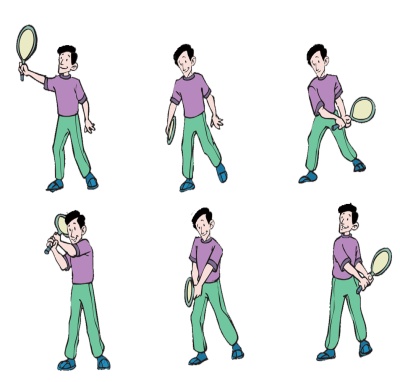 ينتشر الطلاب في الملعب الصفارة الأولى جري حر , الصفارة الثانية جلوس على أربع ............. وهكذا- ( وقوف) ثني الجذع أماماً أسفل ومسك الساقين والثبات لمدة ( 3ث) .         - ( انبطاح ) رفع الرأس مع تقوس الظهر وملامسة الركبة الأرض .        - ( وقوف ـ انثناء عرضاً ) مد الذراعين مائلاً عالياً .- ( وقوف ) تبادل رفع الركبة عالياً مع مرجحة الذراعين أماماً وخلفاً.      - ( وقوف ـ ثبات الوسط ) الوثب في المكان مع تبادل القدمين للأمام والخلف .    - ( وقوف فتحاً ) ثني الجذع أماماً أسفل والضغط على القدمين .   - ( وقوف ) المرجحة بزاوية .ـ التأكد من توفر المتطلب السابقة لهذه الخبرة مع توجيه بعض الأسئلة عن مواصفات الأداء الصحيح والتأكد من تطبيق الطلاب لها    ـ قراءة بطاقة المهام الخاصة بالخبرة   ــ الإجابة على استفسارات الطلاب عن محتويات بطاقة المهام ـ أداء نموذج للخبرة من قبل المعلم أو أحد الطلاب المتميزين ـ البدء بتطبيقها بشكل فردي من قبل الطلاب تحت إشراف المعلم  ـ يقوم المعلم بمتابعة أداء الطلاب ببطاقة المهام ، وتسجيل رأيه إجمالا في أداءهم ، وتقديم التغذية الراجعة المباشرة لهم  ـ يتم تعليم الخبرة من خلال التدرج بتنفيذ الأنشطة التعليمية التالية :ـ- أداء المهارة من قبل المعلم .            2 -أداء الحركة ببط ء . 3- أداء المهارة حسب خطواتها الفنية   4 -تصحيح الأخطاء أول بأول . 5- عمل نموذج لأحد الطلاب           6 -يعطى الطالب وقت كافي للممارسة.7-  يقسم الفصل إلى مجموعتين لعمل المهارة  8-أداء المهارة بطريقة المنافسة( وقوف ) المرجحة العمودية.            - الاغتسال بعد أداء الحصة مباشرة      - الانصراف إلي الفصل بشكل منظمينتشر الطلاب في الملعب الصفارة الأولى جري حر , الصفارة الثانية جلوس على أربع ............. وهكذا- ( وقوف) ثني الجذع أماماً أسفل ومسك الساقين والثبات لمدة ( 3ث) .         - ( انبطاح ) رفع الرأس مع تقوس الظهر وملامسة الركبة الأرض .        - ( وقوف ـ انثناء عرضاً ) مد الذراعين مائلاً عالياً .- ( وقوف ) تبادل رفع الركبة عالياً مع مرجحة الذراعين أماماً وخلفاً.      - ( وقوف ـ ثبات الوسط ) الوثب في المكان مع تبادل القدمين للأمام والخلف .    - ( وقوف فتحاً ) ثني الجذع أماماً أسفل والضغط على القدمين .   - ( وقوف ) المرجحة بزاوية .ـ التأكد من توفر المتطلب السابقة لهذه الخبرة مع توجيه بعض الأسئلة عن مواصفات الأداء الصحيح والتأكد من تطبيق الطلاب لها    ـ قراءة بطاقة المهام الخاصة بالخبرة   ــ الإجابة على استفسارات الطلاب عن محتويات بطاقة المهام ـ أداء نموذج للخبرة من قبل المعلم أو أحد الطلاب المتميزين ـ البدء بتطبيقها بشكل فردي من قبل الطلاب تحت إشراف المعلم  ـ يقوم المعلم بمتابعة أداء الطلاب ببطاقة المهام ، وتسجيل رأيه إجمالا في أداءهم ، وتقديم التغذية الراجعة المباشرة لهم  ـ يتم تعليم الخبرة من خلال التدرج بتنفيذ الأنشطة التعليمية التالية :ـ- أداء المهارة من قبل المعلم .            2 -أداء الحركة ببط ء . 3- أداء المهارة حسب خطواتها الفنية   4 -تصحيح الأخطاء أول بأول . 5- عمل نموذج لأحد الطلاب           6 -يعطى الطالب وقت كافي للممارسة.7-  يقسم الفصل إلى مجموعتين لعمل المهارة  8-أداء المهارة بطريقة المنافسة( وقوف ) المرجحة العمودية.            - الاغتسال بعد أداء الحصة مباشرة      - الانصراف إلي الفصل بشكل منظمينتشر الطلاب في الملعب الصفارة الأولى جري حر , الصفارة الثانية جلوس على أربع ............. وهكذا- ( وقوف) ثني الجذع أماماً أسفل ومسك الساقين والثبات لمدة ( 3ث) .         - ( انبطاح ) رفع الرأس مع تقوس الظهر وملامسة الركبة الأرض .        - ( وقوف ـ انثناء عرضاً ) مد الذراعين مائلاً عالياً .- ( وقوف ) تبادل رفع الركبة عالياً مع مرجحة الذراعين أماماً وخلفاً.      - ( وقوف ـ ثبات الوسط ) الوثب في المكان مع تبادل القدمين للأمام والخلف .    - ( وقوف فتحاً ) ثني الجذع أماماً أسفل والضغط على القدمين .   - ( وقوف ) المرجحة بزاوية .ـ التأكد من توفر المتطلب السابقة لهذه الخبرة مع توجيه بعض الأسئلة عن مواصفات الأداء الصحيح والتأكد من تطبيق الطلاب لها    ـ قراءة بطاقة المهام الخاصة بالخبرة   ــ الإجابة على استفسارات الطلاب عن محتويات بطاقة المهام ـ أداء نموذج للخبرة من قبل المعلم أو أحد الطلاب المتميزين ـ البدء بتطبيقها بشكل فردي من قبل الطلاب تحت إشراف المعلم  ـ يقوم المعلم بمتابعة أداء الطلاب ببطاقة المهام ، وتسجيل رأيه إجمالا في أداءهم ، وتقديم التغذية الراجعة المباشرة لهم  ـ يتم تعليم الخبرة من خلال التدرج بتنفيذ الأنشطة التعليمية التالية :ـ- أداء المهارة من قبل المعلم .            2 -أداء الحركة ببط ء . 3- أداء المهارة حسب خطواتها الفنية   4 -تصحيح الأخطاء أول بأول . 5- عمل نموذج لأحد الطلاب           6 -يعطى الطالب وقت كافي للممارسة.7-  يقسم الفصل إلى مجموعتين لعمل المهارة  8-أداء المهارة بطريقة المنافسة( وقوف ) المرجحة العمودية.            - الاغتسال بعد أداء الحصة مباشرة      - الانصراف إلي الفصل بشكل منظمينتشر الطلاب في الملعب الصفارة الأولى جري حر , الصفارة الثانية جلوس على أربع ............. وهكذا- ( وقوف) ثني الجذع أماماً أسفل ومسك الساقين والثبات لمدة ( 3ث) .         - ( انبطاح ) رفع الرأس مع تقوس الظهر وملامسة الركبة الأرض .        - ( وقوف ـ انثناء عرضاً ) مد الذراعين مائلاً عالياً .- ( وقوف ) تبادل رفع الركبة عالياً مع مرجحة الذراعين أماماً وخلفاً.      - ( وقوف ـ ثبات الوسط ) الوثب في المكان مع تبادل القدمين للأمام والخلف .    - ( وقوف فتحاً ) ثني الجذع أماماً أسفل والضغط على القدمين .   - ( وقوف ) المرجحة بزاوية .ـ التأكد من توفر المتطلب السابقة لهذه الخبرة مع توجيه بعض الأسئلة عن مواصفات الأداء الصحيح والتأكد من تطبيق الطلاب لها    ـ قراءة بطاقة المهام الخاصة بالخبرة   ــ الإجابة على استفسارات الطلاب عن محتويات بطاقة المهام ـ أداء نموذج للخبرة من قبل المعلم أو أحد الطلاب المتميزين ـ البدء بتطبيقها بشكل فردي من قبل الطلاب تحت إشراف المعلم  ـ يقوم المعلم بمتابعة أداء الطلاب ببطاقة المهام ، وتسجيل رأيه إجمالا في أداءهم ، وتقديم التغذية الراجعة المباشرة لهم  ـ يتم تعليم الخبرة من خلال التدرج بتنفيذ الأنشطة التعليمية التالية :ـ- أداء المهارة من قبل المعلم .            2 -أداء الحركة ببط ء . 3- أداء المهارة حسب خطواتها الفنية   4 -تصحيح الأخطاء أول بأول . 5- عمل نموذج لأحد الطلاب           6 -يعطى الطالب وقت كافي للممارسة.7-  يقسم الفصل إلى مجموعتين لعمل المهارة  8-أداء المهارة بطريقة المنافسة( وقوف ) المرجحة العمودية.            - الاغتسال بعد أداء الحصة مباشرة      - الانصراف إلي الفصل بشكل منظمينتشر الطلاب في الملعب الصفارة الأولى جري حر , الصفارة الثانية جلوس على أربع ............. وهكذا- ( وقوف) ثني الجذع أماماً أسفل ومسك الساقين والثبات لمدة ( 3ث) .         - ( انبطاح ) رفع الرأس مع تقوس الظهر وملامسة الركبة الأرض .        - ( وقوف ـ انثناء عرضاً ) مد الذراعين مائلاً عالياً .- ( وقوف ) تبادل رفع الركبة عالياً مع مرجحة الذراعين أماماً وخلفاً.      - ( وقوف ـ ثبات الوسط ) الوثب في المكان مع تبادل القدمين للأمام والخلف .    - ( وقوف فتحاً ) ثني الجذع أماماً أسفل والضغط على القدمين .   - ( وقوف ) المرجحة بزاوية .ـ التأكد من توفر المتطلب السابقة لهذه الخبرة مع توجيه بعض الأسئلة عن مواصفات الأداء الصحيح والتأكد من تطبيق الطلاب لها    ـ قراءة بطاقة المهام الخاصة بالخبرة   ــ الإجابة على استفسارات الطلاب عن محتويات بطاقة المهام ـ أداء نموذج للخبرة من قبل المعلم أو أحد الطلاب المتميزين ـ البدء بتطبيقها بشكل فردي من قبل الطلاب تحت إشراف المعلم  ـ يقوم المعلم بمتابعة أداء الطلاب ببطاقة المهام ، وتسجيل رأيه إجمالا في أداءهم ، وتقديم التغذية الراجعة المباشرة لهم  ـ يتم تعليم الخبرة من خلال التدرج بتنفيذ الأنشطة التعليمية التالية :ـ- أداء المهارة من قبل المعلم .            2 -أداء الحركة ببط ء . 3- أداء المهارة حسب خطواتها الفنية   4 -تصحيح الأخطاء أول بأول . 5- عمل نموذج لأحد الطلاب           6 -يعطى الطالب وقت كافي للممارسة.7-  يقسم الفصل إلى مجموعتين لعمل المهارة  8-أداء المهارة بطريقة المنافسة( وقوف ) المرجحة العمودية.            - الاغتسال بعد أداء الحصة مباشرة      - الانصراف إلي الفصل بشكل منظمينتشر الطلاب في الملعب الصفارة الأولى جري حر , الصفارة الثانية جلوس على أربع ............. وهكذا- ( وقوف) ثني الجذع أماماً أسفل ومسك الساقين والثبات لمدة ( 3ث) .         - ( انبطاح ) رفع الرأس مع تقوس الظهر وملامسة الركبة الأرض .        - ( وقوف ـ انثناء عرضاً ) مد الذراعين مائلاً عالياً .- ( وقوف ) تبادل رفع الركبة عالياً مع مرجحة الذراعين أماماً وخلفاً.      - ( وقوف ـ ثبات الوسط ) الوثب في المكان مع تبادل القدمين للأمام والخلف .    - ( وقوف فتحاً ) ثني الجذع أماماً أسفل والضغط على القدمين .   - ( وقوف ) المرجحة بزاوية .ـ التأكد من توفر المتطلب السابقة لهذه الخبرة مع توجيه بعض الأسئلة عن مواصفات الأداء الصحيح والتأكد من تطبيق الطلاب لها    ـ قراءة بطاقة المهام الخاصة بالخبرة   ــ الإجابة على استفسارات الطلاب عن محتويات بطاقة المهام ـ أداء نموذج للخبرة من قبل المعلم أو أحد الطلاب المتميزين ـ البدء بتطبيقها بشكل فردي من قبل الطلاب تحت إشراف المعلم  ـ يقوم المعلم بمتابعة أداء الطلاب ببطاقة المهام ، وتسجيل رأيه إجمالا في أداءهم ، وتقديم التغذية الراجعة المباشرة لهم  ـ يتم تعليم الخبرة من خلال التدرج بتنفيذ الأنشطة التعليمية التالية :ـ- أداء المهارة من قبل المعلم .            2 -أداء الحركة ببط ء . 3- أداء المهارة حسب خطواتها الفنية   4 -تصحيح الأخطاء أول بأول . 5- عمل نموذج لأحد الطلاب           6 -يعطى الطالب وقت كافي للممارسة.7-  يقسم الفصل إلى مجموعتين لعمل المهارة  8-أداء المهارة بطريقة المنافسة( وقوف ) المرجحة العمودية.            - الاغتسال بعد أداء الحصة مباشرة      - الانصراف إلي الفصل بشكل منظمينتشر الطلاب في الملعب الصفارة الأولى جري حر , الصفارة الثانية جلوس على أربع ............. وهكذا- ( وقوف) ثني الجذع أماماً أسفل ومسك الساقين والثبات لمدة ( 3ث) .         - ( انبطاح ) رفع الرأس مع تقوس الظهر وملامسة الركبة الأرض .        - ( وقوف ـ انثناء عرضاً ) مد الذراعين مائلاً عالياً .- ( وقوف ) تبادل رفع الركبة عالياً مع مرجحة الذراعين أماماً وخلفاً.      - ( وقوف ـ ثبات الوسط ) الوثب في المكان مع تبادل القدمين للأمام والخلف .    - ( وقوف فتحاً ) ثني الجذع أماماً أسفل والضغط على القدمين .   - ( وقوف ) المرجحة بزاوية .ـ التأكد من توفر المتطلب السابقة لهذه الخبرة مع توجيه بعض الأسئلة عن مواصفات الأداء الصحيح والتأكد من تطبيق الطلاب لها    ـ قراءة بطاقة المهام الخاصة بالخبرة   ــ الإجابة على استفسارات الطلاب عن محتويات بطاقة المهام ـ أداء نموذج للخبرة من قبل المعلم أو أحد الطلاب المتميزين ـ البدء بتطبيقها بشكل فردي من قبل الطلاب تحت إشراف المعلم  ـ يقوم المعلم بمتابعة أداء الطلاب ببطاقة المهام ، وتسجيل رأيه إجمالا في أداءهم ، وتقديم التغذية الراجعة المباشرة لهم  ـ يتم تعليم الخبرة من خلال التدرج بتنفيذ الأنشطة التعليمية التالية :ـ- أداء المهارة من قبل المعلم .            2 -أداء الحركة ببط ء . 3- أداء المهارة حسب خطواتها الفنية   4 -تصحيح الأخطاء أول بأول . 5- عمل نموذج لأحد الطلاب           6 -يعطى الطالب وقت كافي للممارسة.7-  يقسم الفصل إلى مجموعتين لعمل المهارة  8-أداء المهارة بطريقة المنافسة( وقوف ) المرجحة العمودية.            - الاغتسال بعد أداء الحصة مباشرة      - الانصراف إلي الفصل بشكل منظمينتشر الطلاب في الملعب الصفارة الأولى جري حر , الصفارة الثانية جلوس على أربع ............. وهكذا- ( وقوف) ثني الجذع أماماً أسفل ومسك الساقين والثبات لمدة ( 3ث) .         - ( انبطاح ) رفع الرأس مع تقوس الظهر وملامسة الركبة الأرض .        - ( وقوف ـ انثناء عرضاً ) مد الذراعين مائلاً عالياً .- ( وقوف ) تبادل رفع الركبة عالياً مع مرجحة الذراعين أماماً وخلفاً.      - ( وقوف ـ ثبات الوسط ) الوثب في المكان مع تبادل القدمين للأمام والخلف .    - ( وقوف فتحاً ) ثني الجذع أماماً أسفل والضغط على القدمين .   - ( وقوف ) المرجحة بزاوية .ـ التأكد من توفر المتطلب السابقة لهذه الخبرة مع توجيه بعض الأسئلة عن مواصفات الأداء الصحيح والتأكد من تطبيق الطلاب لها    ـ قراءة بطاقة المهام الخاصة بالخبرة   ــ الإجابة على استفسارات الطلاب عن محتويات بطاقة المهام ـ أداء نموذج للخبرة من قبل المعلم أو أحد الطلاب المتميزين ـ البدء بتطبيقها بشكل فردي من قبل الطلاب تحت إشراف المعلم  ـ يقوم المعلم بمتابعة أداء الطلاب ببطاقة المهام ، وتسجيل رأيه إجمالا في أداءهم ، وتقديم التغذية الراجعة المباشرة لهم  ـ يتم تعليم الخبرة من خلال التدرج بتنفيذ الأنشطة التعليمية التالية :ـ- أداء المهارة من قبل المعلم .            2 -أداء الحركة ببط ء . 3- أداء المهارة حسب خطواتها الفنية   4 -تصحيح الأخطاء أول بأول . 5- عمل نموذج لأحد الطلاب           6 -يعطى الطالب وقت كافي للممارسة.7-  يقسم الفصل إلى مجموعتين لعمل المهارة  8-أداء المهارة بطريقة المنافسة( وقوف ) المرجحة العمودية.            - الاغتسال بعد أداء الحصة مباشرة      - الانصراف إلي الفصل بشكل منظمينتشر الطلاب في الملعب الصفارة الأولى جري حر , الصفارة الثانية جلوس على أربع ............. وهكذا- ( وقوف) ثني الجذع أماماً أسفل ومسك الساقين والثبات لمدة ( 3ث) .         - ( انبطاح ) رفع الرأس مع تقوس الظهر وملامسة الركبة الأرض .        - ( وقوف ـ انثناء عرضاً ) مد الذراعين مائلاً عالياً .- ( وقوف ) تبادل رفع الركبة عالياً مع مرجحة الذراعين أماماً وخلفاً.      - ( وقوف ـ ثبات الوسط ) الوثب في المكان مع تبادل القدمين للأمام والخلف .    - ( وقوف فتحاً ) ثني الجذع أماماً أسفل والضغط على القدمين .   - ( وقوف ) المرجحة بزاوية .ـ التأكد من توفر المتطلب السابقة لهذه الخبرة مع توجيه بعض الأسئلة عن مواصفات الأداء الصحيح والتأكد من تطبيق الطلاب لها    ـ قراءة بطاقة المهام الخاصة بالخبرة   ــ الإجابة على استفسارات الطلاب عن محتويات بطاقة المهام ـ أداء نموذج للخبرة من قبل المعلم أو أحد الطلاب المتميزين ـ البدء بتطبيقها بشكل فردي من قبل الطلاب تحت إشراف المعلم  ـ يقوم المعلم بمتابعة أداء الطلاب ببطاقة المهام ، وتسجيل رأيه إجمالا في أداءهم ، وتقديم التغذية الراجعة المباشرة لهم  ـ يتم تعليم الخبرة من خلال التدرج بتنفيذ الأنشطة التعليمية التالية :ـ- أداء المهارة من قبل المعلم .            2 -أداء الحركة ببط ء . 3- أداء المهارة حسب خطواتها الفنية   4 -تصحيح الأخطاء أول بأول . 5- عمل نموذج لأحد الطلاب           6 -يعطى الطالب وقت كافي للممارسة.7-  يقسم الفصل إلى مجموعتين لعمل المهارة  8-أداء المهارة بطريقة المنافسة( وقوف ) المرجحة العمودية.            - الاغتسال بعد أداء الحصة مباشرة      - الانصراف إلي الفصل بشكل منظمينتشر الطلاب في الملعب الصفارة الأولى جري حر , الصفارة الثانية جلوس على أربع ............. وهكذا- ( وقوف) ثني الجذع أماماً أسفل ومسك الساقين والثبات لمدة ( 3ث) .         - ( انبطاح ) رفع الرأس مع تقوس الظهر وملامسة الركبة الأرض .        - ( وقوف ـ انثناء عرضاً ) مد الذراعين مائلاً عالياً .- ( وقوف ) تبادل رفع الركبة عالياً مع مرجحة الذراعين أماماً وخلفاً.      - ( وقوف ـ ثبات الوسط ) الوثب في المكان مع تبادل القدمين للأمام والخلف .    - ( وقوف فتحاً ) ثني الجذع أماماً أسفل والضغط على القدمين .   - ( وقوف ) المرجحة بزاوية .ـ التأكد من توفر المتطلب السابقة لهذه الخبرة مع توجيه بعض الأسئلة عن مواصفات الأداء الصحيح والتأكد من تطبيق الطلاب لها    ـ قراءة بطاقة المهام الخاصة بالخبرة   ــ الإجابة على استفسارات الطلاب عن محتويات بطاقة المهام ـ أداء نموذج للخبرة من قبل المعلم أو أحد الطلاب المتميزين ـ البدء بتطبيقها بشكل فردي من قبل الطلاب تحت إشراف المعلم  ـ يقوم المعلم بمتابعة أداء الطلاب ببطاقة المهام ، وتسجيل رأيه إجمالا في أداءهم ، وتقديم التغذية الراجعة المباشرة لهم  ـ يتم تعليم الخبرة من خلال التدرج بتنفيذ الأنشطة التعليمية التالية :ـ- أداء المهارة من قبل المعلم .            2 -أداء الحركة ببط ء . 3- أداء المهارة حسب خطواتها الفنية   4 -تصحيح الأخطاء أول بأول . 5- عمل نموذج لأحد الطلاب           6 -يعطى الطالب وقت كافي للممارسة.7-  يقسم الفصل إلى مجموعتين لعمل المهارة  8-أداء المهارة بطريقة المنافسة( وقوف ) المرجحة العمودية.            - الاغتسال بعد أداء الحصة مباشرة      - الانصراف إلي الفصل بشكل منظمينتشر الطلاب في الملعب الصفارة الأولى جري حر , الصفارة الثانية جلوس على أربع ............. وهكذا- ( وقوف) ثني الجذع أماماً أسفل ومسك الساقين والثبات لمدة ( 3ث) .         - ( انبطاح ) رفع الرأس مع تقوس الظهر وملامسة الركبة الأرض .        - ( وقوف ـ انثناء عرضاً ) مد الذراعين مائلاً عالياً .- ( وقوف ) تبادل رفع الركبة عالياً مع مرجحة الذراعين أماماً وخلفاً.      - ( وقوف ـ ثبات الوسط ) الوثب في المكان مع تبادل القدمين للأمام والخلف .    - ( وقوف فتحاً ) ثني الجذع أماماً أسفل والضغط على القدمين .   - ( وقوف ) المرجحة بزاوية .ـ التأكد من توفر المتطلب السابقة لهذه الخبرة مع توجيه بعض الأسئلة عن مواصفات الأداء الصحيح والتأكد من تطبيق الطلاب لها    ـ قراءة بطاقة المهام الخاصة بالخبرة   ــ الإجابة على استفسارات الطلاب عن محتويات بطاقة المهام ـ أداء نموذج للخبرة من قبل المعلم أو أحد الطلاب المتميزين ـ البدء بتطبيقها بشكل فردي من قبل الطلاب تحت إشراف المعلم  ـ يقوم المعلم بمتابعة أداء الطلاب ببطاقة المهام ، وتسجيل رأيه إجمالا في أداءهم ، وتقديم التغذية الراجعة المباشرة لهم  ـ يتم تعليم الخبرة من خلال التدرج بتنفيذ الأنشطة التعليمية التالية :ـ- أداء المهارة من قبل المعلم .            2 -أداء الحركة ببط ء . 3- أداء المهارة حسب خطواتها الفنية   4 -تصحيح الأخطاء أول بأول . 5- عمل نموذج لأحد الطلاب           6 -يعطى الطالب وقت كافي للممارسة.7-  يقسم الفصل إلى مجموعتين لعمل المهارة  8-أداء المهارة بطريقة المنافسة( وقوف ) المرجحة العمودية.            - الاغتسال بعد أداء الحصة مباشرة      - الانصراف إلي الفصل بشكل منظمينتشر الطلاب في الملعب الصفارة الأولى جري حر , الصفارة الثانية جلوس على أربع ............. وهكذا- ( وقوف) ثني الجذع أماماً أسفل ومسك الساقين والثبات لمدة ( 3ث) .         - ( انبطاح ) رفع الرأس مع تقوس الظهر وملامسة الركبة الأرض .        - ( وقوف ـ انثناء عرضاً ) مد الذراعين مائلاً عالياً .- ( وقوف ) تبادل رفع الركبة عالياً مع مرجحة الذراعين أماماً وخلفاً.      - ( وقوف ـ ثبات الوسط ) الوثب في المكان مع تبادل القدمين للأمام والخلف .    - ( وقوف فتحاً ) ثني الجذع أماماً أسفل والضغط على القدمين .   - ( وقوف ) المرجحة بزاوية .ـ التأكد من توفر المتطلب السابقة لهذه الخبرة مع توجيه بعض الأسئلة عن مواصفات الأداء الصحيح والتأكد من تطبيق الطلاب لها    ـ قراءة بطاقة المهام الخاصة بالخبرة   ــ الإجابة على استفسارات الطلاب عن محتويات بطاقة المهام ـ أداء نموذج للخبرة من قبل المعلم أو أحد الطلاب المتميزين ـ البدء بتطبيقها بشكل فردي من قبل الطلاب تحت إشراف المعلم  ـ يقوم المعلم بمتابعة أداء الطلاب ببطاقة المهام ، وتسجيل رأيه إجمالا في أداءهم ، وتقديم التغذية الراجعة المباشرة لهم  ـ يتم تعليم الخبرة من خلال التدرج بتنفيذ الأنشطة التعليمية التالية :ـ- أداء المهارة من قبل المعلم .            2 -أداء الحركة ببط ء . 3- أداء المهارة حسب خطواتها الفنية   4 -تصحيح الأخطاء أول بأول . 5- عمل نموذج لأحد الطلاب           6 -يعطى الطالب وقت كافي للممارسة.7-  يقسم الفصل إلى مجموعتين لعمل المهارة  8-أداء المهارة بطريقة المنافسة( وقوف ) المرجحة العمودية.            - الاغتسال بعد أداء الحصة مباشرة      - الانصراف إلي الفصل بشكل منظمينتشر الطلاب في الملعب الصفارة الأولى جري حر , الصفارة الثانية جلوس على أربع ............. وهكذا- ( وقوف) ثني الجذع أماماً أسفل ومسك الساقين والثبات لمدة ( 3ث) .         - ( انبطاح ) رفع الرأس مع تقوس الظهر وملامسة الركبة الأرض .        - ( وقوف ـ انثناء عرضاً ) مد الذراعين مائلاً عالياً .- ( وقوف ) تبادل رفع الركبة عالياً مع مرجحة الذراعين أماماً وخلفاً.      - ( وقوف ـ ثبات الوسط ) الوثب في المكان مع تبادل القدمين للأمام والخلف .    - ( وقوف فتحاً ) ثني الجذع أماماً أسفل والضغط على القدمين .   - ( وقوف ) المرجحة بزاوية .ـ التأكد من توفر المتطلب السابقة لهذه الخبرة مع توجيه بعض الأسئلة عن مواصفات الأداء الصحيح والتأكد من تطبيق الطلاب لها    ـ قراءة بطاقة المهام الخاصة بالخبرة   ــ الإجابة على استفسارات الطلاب عن محتويات بطاقة المهام ـ أداء نموذج للخبرة من قبل المعلم أو أحد الطلاب المتميزين ـ البدء بتطبيقها بشكل فردي من قبل الطلاب تحت إشراف المعلم  ـ يقوم المعلم بمتابعة أداء الطلاب ببطاقة المهام ، وتسجيل رأيه إجمالا في أداءهم ، وتقديم التغذية الراجعة المباشرة لهم  ـ يتم تعليم الخبرة من خلال التدرج بتنفيذ الأنشطة التعليمية التالية :ـ- أداء المهارة من قبل المعلم .            2 -أداء الحركة ببط ء . 3- أداء المهارة حسب خطواتها الفنية   4 -تصحيح الأخطاء أول بأول . 5- عمل نموذج لأحد الطلاب           6 -يعطى الطالب وقت كافي للممارسة.7-  يقسم الفصل إلى مجموعتين لعمل المهارة  8-أداء المهارة بطريقة المنافسة( وقوف ) المرجحة العمودية.            - الاغتسال بعد أداء الحصة مباشرة      - الانصراف إلي الفصل بشكل منظمينتشر الطلاب في الملعب الصفارة الأولى جري حر , الصفارة الثانية جلوس على أربع ............. وهكذا- ( وقوف) ثني الجذع أماماً أسفل ومسك الساقين والثبات لمدة ( 3ث) .         - ( انبطاح ) رفع الرأس مع تقوس الظهر وملامسة الركبة الأرض .        - ( وقوف ـ انثناء عرضاً ) مد الذراعين مائلاً عالياً .- ( وقوف ) تبادل رفع الركبة عالياً مع مرجحة الذراعين أماماً وخلفاً.      - ( وقوف ـ ثبات الوسط ) الوثب في المكان مع تبادل القدمين للأمام والخلف .    - ( وقوف فتحاً ) ثني الجذع أماماً أسفل والضغط على القدمين .   - ( وقوف ) المرجحة بزاوية .ـ التأكد من توفر المتطلب السابقة لهذه الخبرة مع توجيه بعض الأسئلة عن مواصفات الأداء الصحيح والتأكد من تطبيق الطلاب لها    ـ قراءة بطاقة المهام الخاصة بالخبرة   ــ الإجابة على استفسارات الطلاب عن محتويات بطاقة المهام ـ أداء نموذج للخبرة من قبل المعلم أو أحد الطلاب المتميزين ـ البدء بتطبيقها بشكل فردي من قبل الطلاب تحت إشراف المعلم  ـ يقوم المعلم بمتابعة أداء الطلاب ببطاقة المهام ، وتسجيل رأيه إجمالا في أداءهم ، وتقديم التغذية الراجعة المباشرة لهم  ـ يتم تعليم الخبرة من خلال التدرج بتنفيذ الأنشطة التعليمية التالية :ـ- أداء المهارة من قبل المعلم .            2 -أداء الحركة ببط ء . 3- أداء المهارة حسب خطواتها الفنية   4 -تصحيح الأخطاء أول بأول . 5- عمل نموذج لأحد الطلاب           6 -يعطى الطالب وقت كافي للممارسة.7-  يقسم الفصل إلى مجموعتين لعمل المهارة  8-أداء المهارة بطريقة المنافسة( وقوف ) المرجحة العمودية.            - الاغتسال بعد أداء الحصة مباشرة      - الانصراف إلي الفصل بشكل منظمينتشر الطلاب في الملعب الصفارة الأولى جري حر , الصفارة الثانية جلوس على أربع ............. وهكذا- ( وقوف) ثني الجذع أماماً أسفل ومسك الساقين والثبات لمدة ( 3ث) .         - ( انبطاح ) رفع الرأس مع تقوس الظهر وملامسة الركبة الأرض .        - ( وقوف ـ انثناء عرضاً ) مد الذراعين مائلاً عالياً .- ( وقوف ) تبادل رفع الركبة عالياً مع مرجحة الذراعين أماماً وخلفاً.      - ( وقوف ـ ثبات الوسط ) الوثب في المكان مع تبادل القدمين للأمام والخلف .    - ( وقوف فتحاً ) ثني الجذع أماماً أسفل والضغط على القدمين .   - ( وقوف ) المرجحة بزاوية .ـ التأكد من توفر المتطلب السابقة لهذه الخبرة مع توجيه بعض الأسئلة عن مواصفات الأداء الصحيح والتأكد من تطبيق الطلاب لها    ـ قراءة بطاقة المهام الخاصة بالخبرة   ــ الإجابة على استفسارات الطلاب عن محتويات بطاقة المهام ـ أداء نموذج للخبرة من قبل المعلم أو أحد الطلاب المتميزين ـ البدء بتطبيقها بشكل فردي من قبل الطلاب تحت إشراف المعلم  ـ يقوم المعلم بمتابعة أداء الطلاب ببطاقة المهام ، وتسجيل رأيه إجمالا في أداءهم ، وتقديم التغذية الراجعة المباشرة لهم  ـ يتم تعليم الخبرة من خلال التدرج بتنفيذ الأنشطة التعليمية التالية :ـ- أداء المهارة من قبل المعلم .            2 -أداء الحركة ببط ء . 3- أداء المهارة حسب خطواتها الفنية   4 -تصحيح الأخطاء أول بأول . 5- عمل نموذج لأحد الطلاب           6 -يعطى الطالب وقت كافي للممارسة.7-  يقسم الفصل إلى مجموعتين لعمل المهارة  8-أداء المهارة بطريقة المنافسة( وقوف ) المرجحة العمودية.            - الاغتسال بعد أداء الحصة مباشرة      - الانصراف إلي الفصل بشكل منظمينتشر الطلاب في الملعب الصفارة الأولى جري حر , الصفارة الثانية جلوس على أربع ............. وهكذا- ( وقوف) ثني الجذع أماماً أسفل ومسك الساقين والثبات لمدة ( 3ث) .         - ( انبطاح ) رفع الرأس مع تقوس الظهر وملامسة الركبة الأرض .        - ( وقوف ـ انثناء عرضاً ) مد الذراعين مائلاً عالياً .- ( وقوف ) تبادل رفع الركبة عالياً مع مرجحة الذراعين أماماً وخلفاً.      - ( وقوف ـ ثبات الوسط ) الوثب في المكان مع تبادل القدمين للأمام والخلف .    - ( وقوف فتحاً ) ثني الجذع أماماً أسفل والضغط على القدمين .   - ( وقوف ) المرجحة بزاوية .ـ التأكد من توفر المتطلب السابقة لهذه الخبرة مع توجيه بعض الأسئلة عن مواصفات الأداء الصحيح والتأكد من تطبيق الطلاب لها    ـ قراءة بطاقة المهام الخاصة بالخبرة   ــ الإجابة على استفسارات الطلاب عن محتويات بطاقة المهام ـ أداء نموذج للخبرة من قبل المعلم أو أحد الطلاب المتميزين ـ البدء بتطبيقها بشكل فردي من قبل الطلاب تحت إشراف المعلم  ـ يقوم المعلم بمتابعة أداء الطلاب ببطاقة المهام ، وتسجيل رأيه إجمالا في أداءهم ، وتقديم التغذية الراجعة المباشرة لهم  ـ يتم تعليم الخبرة من خلال التدرج بتنفيذ الأنشطة التعليمية التالية :ـ- أداء المهارة من قبل المعلم .            2 -أداء الحركة ببط ء . 3- أداء المهارة حسب خطواتها الفنية   4 -تصحيح الأخطاء أول بأول . 5- عمل نموذج لأحد الطلاب           6 -يعطى الطالب وقت كافي للممارسة.7-  يقسم الفصل إلى مجموعتين لعمل المهارة  8-أداء المهارة بطريقة المنافسة( وقوف ) المرجحة العمودية.            - الاغتسال بعد أداء الحصة مباشرة      - الانصراف إلي الفصل بشكل منظمينتشر الطلاب في الملعب الصفارة الأولى جري حر , الصفارة الثانية جلوس على أربع ............. وهكذا- ( وقوف) ثني الجذع أماماً أسفل ومسك الساقين والثبات لمدة ( 3ث) .         - ( انبطاح ) رفع الرأس مع تقوس الظهر وملامسة الركبة الأرض .        - ( وقوف ـ انثناء عرضاً ) مد الذراعين مائلاً عالياً .- ( وقوف ) تبادل رفع الركبة عالياً مع مرجحة الذراعين أماماً وخلفاً.      - ( وقوف ـ ثبات الوسط ) الوثب في المكان مع تبادل القدمين للأمام والخلف .    - ( وقوف فتحاً ) ثني الجذع أماماً أسفل والضغط على القدمين .   - ( وقوف ) المرجحة بزاوية .ـ التأكد من توفر المتطلب السابقة لهذه الخبرة مع توجيه بعض الأسئلة عن مواصفات الأداء الصحيح والتأكد من تطبيق الطلاب لها    ـ قراءة بطاقة المهام الخاصة بالخبرة   ــ الإجابة على استفسارات الطلاب عن محتويات بطاقة المهام ـ أداء نموذج للخبرة من قبل المعلم أو أحد الطلاب المتميزين ـ البدء بتطبيقها بشكل فردي من قبل الطلاب تحت إشراف المعلم  ـ يقوم المعلم بمتابعة أداء الطلاب ببطاقة المهام ، وتسجيل رأيه إجمالا في أداءهم ، وتقديم التغذية الراجعة المباشرة لهم  ـ يتم تعليم الخبرة من خلال التدرج بتنفيذ الأنشطة التعليمية التالية :ـ- أداء المهارة من قبل المعلم .            2 -أداء الحركة ببط ء . 3- أداء المهارة حسب خطواتها الفنية   4 -تصحيح الأخطاء أول بأول . 5- عمل نموذج لأحد الطلاب           6 -يعطى الطالب وقت كافي للممارسة.7-  يقسم الفصل إلى مجموعتين لعمل المهارة  8-أداء المهارة بطريقة المنافسة( وقوف ) المرجحة العمودية.            - الاغتسال بعد أداء الحصة مباشرة      - الانصراف إلي الفصل بشكل منظمينتشر الطلاب في الملعب الصفارة الأولى جري حر , الصفارة الثانية جلوس على أربع ............. وهكذا- ( وقوف) ثني الجذع أماماً أسفل ومسك الساقين والثبات لمدة ( 3ث) .         - ( انبطاح ) رفع الرأس مع تقوس الظهر وملامسة الركبة الأرض .        - ( وقوف ـ انثناء عرضاً ) مد الذراعين مائلاً عالياً .- ( وقوف ) تبادل رفع الركبة عالياً مع مرجحة الذراعين أماماً وخلفاً.      - ( وقوف ـ ثبات الوسط ) الوثب في المكان مع تبادل القدمين للأمام والخلف .    - ( وقوف فتحاً ) ثني الجذع أماماً أسفل والضغط على القدمين .   - ( وقوف ) المرجحة بزاوية .ـ التأكد من توفر المتطلب السابقة لهذه الخبرة مع توجيه بعض الأسئلة عن مواصفات الأداء الصحيح والتأكد من تطبيق الطلاب لها    ـ قراءة بطاقة المهام الخاصة بالخبرة   ــ الإجابة على استفسارات الطلاب عن محتويات بطاقة المهام ـ أداء نموذج للخبرة من قبل المعلم أو أحد الطلاب المتميزين ـ البدء بتطبيقها بشكل فردي من قبل الطلاب تحت إشراف المعلم  ـ يقوم المعلم بمتابعة أداء الطلاب ببطاقة المهام ، وتسجيل رأيه إجمالا في أداءهم ، وتقديم التغذية الراجعة المباشرة لهم  ـ يتم تعليم الخبرة من خلال التدرج بتنفيذ الأنشطة التعليمية التالية :ـ- أداء المهارة من قبل المعلم .            2 -أداء الحركة ببط ء . 3- أداء المهارة حسب خطواتها الفنية   4 -تصحيح الأخطاء أول بأول . 5- عمل نموذج لأحد الطلاب           6 -يعطى الطالب وقت كافي للممارسة.7-  يقسم الفصل إلى مجموعتين لعمل المهارة  8-أداء المهارة بطريقة المنافسة( وقوف ) المرجحة العمودية.            - الاغتسال بعد أداء الحصة مباشرة      - الانصراف إلي الفصل بشكل منظمينتشر الطلاب في الملعب الصفارة الأولى جري حر , الصفارة الثانية جلوس على أربع ............. وهكذا- ( وقوف) ثني الجذع أماماً أسفل ومسك الساقين والثبات لمدة ( 3ث) .         - ( انبطاح ) رفع الرأس مع تقوس الظهر وملامسة الركبة الأرض .        - ( وقوف ـ انثناء عرضاً ) مد الذراعين مائلاً عالياً .- ( وقوف ) تبادل رفع الركبة عالياً مع مرجحة الذراعين أماماً وخلفاً.      - ( وقوف ـ ثبات الوسط ) الوثب في المكان مع تبادل القدمين للأمام والخلف .    - ( وقوف فتحاً ) ثني الجذع أماماً أسفل والضغط على القدمين .   - ( وقوف ) المرجحة بزاوية .ـ التأكد من توفر المتطلب السابقة لهذه الخبرة مع توجيه بعض الأسئلة عن مواصفات الأداء الصحيح والتأكد من تطبيق الطلاب لها    ـ قراءة بطاقة المهام الخاصة بالخبرة   ــ الإجابة على استفسارات الطلاب عن محتويات بطاقة المهام ـ أداء نموذج للخبرة من قبل المعلم أو أحد الطلاب المتميزين ـ البدء بتطبيقها بشكل فردي من قبل الطلاب تحت إشراف المعلم  ـ يقوم المعلم بمتابعة أداء الطلاب ببطاقة المهام ، وتسجيل رأيه إجمالا في أداءهم ، وتقديم التغذية الراجعة المباشرة لهم  ـ يتم تعليم الخبرة من خلال التدرج بتنفيذ الأنشطة التعليمية التالية :ـ- أداء المهارة من قبل المعلم .            2 -أداء الحركة ببط ء . 3- أداء المهارة حسب خطواتها الفنية   4 -تصحيح الأخطاء أول بأول . 5- عمل نموذج لأحد الطلاب           6 -يعطى الطالب وقت كافي للممارسة.7-  يقسم الفصل إلى مجموعتين لعمل المهارة  8-أداء المهارة بطريقة المنافسة( وقوف ) المرجحة العمودية.            - الاغتسال بعد أداء الحصة مباشرة      - الانصراف إلي الفصل بشكل منظمينتشر الطلاب في الملعب الصفارة الأولى جري حر , الصفارة الثانية جلوس على أربع ............. وهكذا- ( وقوف) ثني الجذع أماماً أسفل ومسك الساقين والثبات لمدة ( 3ث) .         - ( انبطاح ) رفع الرأس مع تقوس الظهر وملامسة الركبة الأرض .        - ( وقوف ـ انثناء عرضاً ) مد الذراعين مائلاً عالياً .- ( وقوف ) تبادل رفع الركبة عالياً مع مرجحة الذراعين أماماً وخلفاً.      - ( وقوف ـ ثبات الوسط ) الوثب في المكان مع تبادل القدمين للأمام والخلف .    - ( وقوف فتحاً ) ثني الجذع أماماً أسفل والضغط على القدمين .   - ( وقوف ) المرجحة بزاوية .ـ التأكد من توفر المتطلب السابقة لهذه الخبرة مع توجيه بعض الأسئلة عن مواصفات الأداء الصحيح والتأكد من تطبيق الطلاب لها    ـ قراءة بطاقة المهام الخاصة بالخبرة   ــ الإجابة على استفسارات الطلاب عن محتويات بطاقة المهام ـ أداء نموذج للخبرة من قبل المعلم أو أحد الطلاب المتميزين ـ البدء بتطبيقها بشكل فردي من قبل الطلاب تحت إشراف المعلم  ـ يقوم المعلم بمتابعة أداء الطلاب ببطاقة المهام ، وتسجيل رأيه إجمالا في أداءهم ، وتقديم التغذية الراجعة المباشرة لهم  ـ يتم تعليم الخبرة من خلال التدرج بتنفيذ الأنشطة التعليمية التالية :ـ- أداء المهارة من قبل المعلم .            2 -أداء الحركة ببط ء . 3- أداء المهارة حسب خطواتها الفنية   4 -تصحيح الأخطاء أول بأول . 5- عمل نموذج لأحد الطلاب           6 -يعطى الطالب وقت كافي للممارسة.7-  يقسم الفصل إلى مجموعتين لعمل المهارة  8-أداء المهارة بطريقة المنافسة( وقوف ) المرجحة العمودية.            - الاغتسال بعد أداء الحصة مباشرة      - الانصراف إلي الفصل بشكل منظمينتشر الطلاب في الملعب الصفارة الأولى جري حر , الصفارة الثانية جلوس على أربع ............. وهكذا- ( وقوف) ثني الجذع أماماً أسفل ومسك الساقين والثبات لمدة ( 3ث) .         - ( انبطاح ) رفع الرأس مع تقوس الظهر وملامسة الركبة الأرض .        - ( وقوف ـ انثناء عرضاً ) مد الذراعين مائلاً عالياً .- ( وقوف ) تبادل رفع الركبة عالياً مع مرجحة الذراعين أماماً وخلفاً.      - ( وقوف ـ ثبات الوسط ) الوثب في المكان مع تبادل القدمين للأمام والخلف .    - ( وقوف فتحاً ) ثني الجذع أماماً أسفل والضغط على القدمين .   - ( وقوف ) المرجحة بزاوية .ـ التأكد من توفر المتطلب السابقة لهذه الخبرة مع توجيه بعض الأسئلة عن مواصفات الأداء الصحيح والتأكد من تطبيق الطلاب لها    ـ قراءة بطاقة المهام الخاصة بالخبرة   ــ الإجابة على استفسارات الطلاب عن محتويات بطاقة المهام ـ أداء نموذج للخبرة من قبل المعلم أو أحد الطلاب المتميزين ـ البدء بتطبيقها بشكل فردي من قبل الطلاب تحت إشراف المعلم  ـ يقوم المعلم بمتابعة أداء الطلاب ببطاقة المهام ، وتسجيل رأيه إجمالا في أداءهم ، وتقديم التغذية الراجعة المباشرة لهم  ـ يتم تعليم الخبرة من خلال التدرج بتنفيذ الأنشطة التعليمية التالية :ـ- أداء المهارة من قبل المعلم .            2 -أداء الحركة ببط ء . 3- أداء المهارة حسب خطواتها الفنية   4 -تصحيح الأخطاء أول بأول . 5- عمل نموذج لأحد الطلاب           6 -يعطى الطالب وقت كافي للممارسة.7-  يقسم الفصل إلى مجموعتين لعمل المهارة  8-أداء المهارة بطريقة المنافسة( وقوف ) المرجحة العمودية.            - الاغتسال بعد أداء الحصة مباشرة      - الانصراف إلي الفصل بشكل منظمينتشر الطلاب في الملعب الصفارة الأولى جري حر , الصفارة الثانية جلوس على أربع ............. وهكذا- ( وقوف) ثني الجذع أماماً أسفل ومسك الساقين والثبات لمدة ( 3ث) .         - ( انبطاح ) رفع الرأس مع تقوس الظهر وملامسة الركبة الأرض .        - ( وقوف ـ انثناء عرضاً ) مد الذراعين مائلاً عالياً .- ( وقوف ) تبادل رفع الركبة عالياً مع مرجحة الذراعين أماماً وخلفاً.      - ( وقوف ـ ثبات الوسط ) الوثب في المكان مع تبادل القدمين للأمام والخلف .    - ( وقوف فتحاً ) ثني الجذع أماماً أسفل والضغط على القدمين .   - ( وقوف ) المرجحة بزاوية .ـ التأكد من توفر المتطلب السابقة لهذه الخبرة مع توجيه بعض الأسئلة عن مواصفات الأداء الصحيح والتأكد من تطبيق الطلاب لها    ـ قراءة بطاقة المهام الخاصة بالخبرة   ــ الإجابة على استفسارات الطلاب عن محتويات بطاقة المهام ـ أداء نموذج للخبرة من قبل المعلم أو أحد الطلاب المتميزين ـ البدء بتطبيقها بشكل فردي من قبل الطلاب تحت إشراف المعلم  ـ يقوم المعلم بمتابعة أداء الطلاب ببطاقة المهام ، وتسجيل رأيه إجمالا في أداءهم ، وتقديم التغذية الراجعة المباشرة لهم  ـ يتم تعليم الخبرة من خلال التدرج بتنفيذ الأنشطة التعليمية التالية :ـ- أداء المهارة من قبل المعلم .            2 -أداء الحركة ببط ء . 3- أداء المهارة حسب خطواتها الفنية   4 -تصحيح الأخطاء أول بأول . 5- عمل نموذج لأحد الطلاب           6 -يعطى الطالب وقت كافي للممارسة.7-  يقسم الفصل إلى مجموعتين لعمل المهارة  8-أداء المهارة بطريقة المنافسة( وقوف ) المرجحة العمودية.            - الاغتسال بعد أداء الحصة مباشرة      - الانصراف إلي الفصل بشكل منظمينتشر الطلاب في الملعب الصفارة الأولى جري حر , الصفارة الثانية جلوس على أربع ............. وهكذا- ( وقوف) ثني الجذع أماماً أسفل ومسك الساقين والثبات لمدة ( 3ث) .         - ( انبطاح ) رفع الرأس مع تقوس الظهر وملامسة الركبة الأرض .        - ( وقوف ـ انثناء عرضاً ) مد الذراعين مائلاً عالياً .- ( وقوف ) تبادل رفع الركبة عالياً مع مرجحة الذراعين أماماً وخلفاً.      - ( وقوف ـ ثبات الوسط ) الوثب في المكان مع تبادل القدمين للأمام والخلف .    - ( وقوف فتحاً ) ثني الجذع أماماً أسفل والضغط على القدمين .   - ( وقوف ) المرجحة بزاوية .ـ التأكد من توفر المتطلب السابقة لهذه الخبرة مع توجيه بعض الأسئلة عن مواصفات الأداء الصحيح والتأكد من تطبيق الطلاب لها    ـ قراءة بطاقة المهام الخاصة بالخبرة   ــ الإجابة على استفسارات الطلاب عن محتويات بطاقة المهام ـ أداء نموذج للخبرة من قبل المعلم أو أحد الطلاب المتميزين ـ البدء بتطبيقها بشكل فردي من قبل الطلاب تحت إشراف المعلم  ـ يقوم المعلم بمتابعة أداء الطلاب ببطاقة المهام ، وتسجيل رأيه إجمالا في أداءهم ، وتقديم التغذية الراجعة المباشرة لهم  ـ يتم تعليم الخبرة من خلال التدرج بتنفيذ الأنشطة التعليمية التالية :ـ- أداء المهارة من قبل المعلم .            2 -أداء الحركة ببط ء . 3- أداء المهارة حسب خطواتها الفنية   4 -تصحيح الأخطاء أول بأول . 5- عمل نموذج لأحد الطلاب           6 -يعطى الطالب وقت كافي للممارسة.7-  يقسم الفصل إلى مجموعتين لعمل المهارة  8-أداء المهارة بطريقة المنافسة( وقوف ) المرجحة العمودية.            - الاغتسال بعد أداء الحصة مباشرة      - الانصراف إلي الفصل بشكل منظمينتشر الطلاب في الملعب الصفارة الأولى جري حر , الصفارة الثانية جلوس على أربع ............. وهكذا- ( وقوف) ثني الجذع أماماً أسفل ومسك الساقين والثبات لمدة ( 3ث) .         - ( انبطاح ) رفع الرأس مع تقوس الظهر وملامسة الركبة الأرض .        - ( وقوف ـ انثناء عرضاً ) مد الذراعين مائلاً عالياً .- ( وقوف ) تبادل رفع الركبة عالياً مع مرجحة الذراعين أماماً وخلفاً.      - ( وقوف ـ ثبات الوسط ) الوثب في المكان مع تبادل القدمين للأمام والخلف .    - ( وقوف فتحاً ) ثني الجذع أماماً أسفل والضغط على القدمين .   - ( وقوف ) المرجحة بزاوية .ـ التأكد من توفر المتطلب السابقة لهذه الخبرة مع توجيه بعض الأسئلة عن مواصفات الأداء الصحيح والتأكد من تطبيق الطلاب لها    ـ قراءة بطاقة المهام الخاصة بالخبرة   ــ الإجابة على استفسارات الطلاب عن محتويات بطاقة المهام ـ أداء نموذج للخبرة من قبل المعلم أو أحد الطلاب المتميزين ـ البدء بتطبيقها بشكل فردي من قبل الطلاب تحت إشراف المعلم  ـ يقوم المعلم بمتابعة أداء الطلاب ببطاقة المهام ، وتسجيل رأيه إجمالا في أداءهم ، وتقديم التغذية الراجعة المباشرة لهم  ـ يتم تعليم الخبرة من خلال التدرج بتنفيذ الأنشطة التعليمية التالية :ـ- أداء المهارة من قبل المعلم .            2 -أداء الحركة ببط ء . 3- أداء المهارة حسب خطواتها الفنية   4 -تصحيح الأخطاء أول بأول . 5- عمل نموذج لأحد الطلاب           6 -يعطى الطالب وقت كافي للممارسة.7-  يقسم الفصل إلى مجموعتين لعمل المهارة  8-أداء المهارة بطريقة المنافسة( وقوف ) المرجحة العمودية.            - الاغتسال بعد أداء الحصة مباشرة      - الانصراف إلي الفصل بشكل منظمينتشر الطلاب في الملعب الصفارة الأولى جري حر , الصفارة الثانية جلوس على أربع ............. وهكذا- ( وقوف) ثني الجذع أماماً أسفل ومسك الساقين والثبات لمدة ( 3ث) .         - ( انبطاح ) رفع الرأس مع تقوس الظهر وملامسة الركبة الأرض .        - ( وقوف ـ انثناء عرضاً ) مد الذراعين مائلاً عالياً .- ( وقوف ) تبادل رفع الركبة عالياً مع مرجحة الذراعين أماماً وخلفاً.      - ( وقوف ـ ثبات الوسط ) الوثب في المكان مع تبادل القدمين للأمام والخلف .    - ( وقوف فتحاً ) ثني الجذع أماماً أسفل والضغط على القدمين .   - ( وقوف ) المرجحة بزاوية .ـ التأكد من توفر المتطلب السابقة لهذه الخبرة مع توجيه بعض الأسئلة عن مواصفات الأداء الصحيح والتأكد من تطبيق الطلاب لها    ـ قراءة بطاقة المهام الخاصة بالخبرة   ــ الإجابة على استفسارات الطلاب عن محتويات بطاقة المهام ـ أداء نموذج للخبرة من قبل المعلم أو أحد الطلاب المتميزين ـ البدء بتطبيقها بشكل فردي من قبل الطلاب تحت إشراف المعلم  ـ يقوم المعلم بمتابعة أداء الطلاب ببطاقة المهام ، وتسجيل رأيه إجمالا في أداءهم ، وتقديم التغذية الراجعة المباشرة لهم  ـ يتم تعليم الخبرة من خلال التدرج بتنفيذ الأنشطة التعليمية التالية :ـ- أداء المهارة من قبل المعلم .            2 -أداء الحركة ببط ء . 3- أداء المهارة حسب خطواتها الفنية   4 -تصحيح الأخطاء أول بأول . 5- عمل نموذج لأحد الطلاب           6 -يعطى الطالب وقت كافي للممارسة.7-  يقسم الفصل إلى مجموعتين لعمل المهارة  8-أداء المهارة بطريقة المنافسة( وقوف ) المرجحة العمودية.            - الاغتسال بعد أداء الحصة مباشرة      - الانصراف إلي الفصل بشكل منظمينتشر الطلاب في الملعب الصفارة الأولى جري حر , الصفارة الثانية جلوس على أربع ............. وهكذا- ( وقوف) ثني الجذع أماماً أسفل ومسك الساقين والثبات لمدة ( 3ث) .         - ( انبطاح ) رفع الرأس مع تقوس الظهر وملامسة الركبة الأرض .        - ( وقوف ـ انثناء عرضاً ) مد الذراعين مائلاً عالياً .- ( وقوف ) تبادل رفع الركبة عالياً مع مرجحة الذراعين أماماً وخلفاً.      - ( وقوف ـ ثبات الوسط ) الوثب في المكان مع تبادل القدمين للأمام والخلف .    - ( وقوف فتحاً ) ثني الجذع أماماً أسفل والضغط على القدمين .   - ( وقوف ) المرجحة بزاوية .ـ التأكد من توفر المتطلب السابقة لهذه الخبرة مع توجيه بعض الأسئلة عن مواصفات الأداء الصحيح والتأكد من تطبيق الطلاب لها    ـ قراءة بطاقة المهام الخاصة بالخبرة   ــ الإجابة على استفسارات الطلاب عن محتويات بطاقة المهام ـ أداء نموذج للخبرة من قبل المعلم أو أحد الطلاب المتميزين ـ البدء بتطبيقها بشكل فردي من قبل الطلاب تحت إشراف المعلم  ـ يقوم المعلم بمتابعة أداء الطلاب ببطاقة المهام ، وتسجيل رأيه إجمالا في أداءهم ، وتقديم التغذية الراجعة المباشرة لهم  ـ يتم تعليم الخبرة من خلال التدرج بتنفيذ الأنشطة التعليمية التالية :ـ- أداء المهارة من قبل المعلم .            2 -أداء الحركة ببط ء . 3- أداء المهارة حسب خطواتها الفنية   4 -تصحيح الأخطاء أول بأول . 5- عمل نموذج لأحد الطلاب           6 -يعطى الطالب وقت كافي للممارسة.7-  يقسم الفصل إلى مجموعتين لعمل المهارة  8-أداء المهارة بطريقة المنافسة( وقوف ) المرجحة العمودية.            - الاغتسال بعد أداء الحصة مباشرة      - الانصراف إلي الفصل بشكل منظمأنشطة إضافية تعزز تعلم الخبرةأنشطة إضافية تعزز تعلم الخبرةأنشطة إضافية تعزز تعلم الخبرةأنشطة إضافية تعزز تعلم الخبرةأنشطة إضافية تعزز تعلم الخبرةأنشطة إضافية تعزز تعلم الخبرةأنشطة إضافية تعزز تعلم الخبرةأنشطة إضافية تعزز تعلم الخبرةأنشطة إضافية تعزز تعلم الخبرةأنشطة إضافية تعزز تعلم الخبرةأنشطة إضافية تعزز تعلم الخبرةالاستفادة من المواقف التعليميةالاستفادة من المواقف التعليميةالاستفادة من المواقف التعليميةالاستفادة من المواقف التعليميةالاستفادة من المواقف التعليميةالاستفادة من المواقف التعليميةالاستفادة من المواقف التعليميةالاستفادة من المواقف التعليميةالاستفادة من المواقف التعليميةالاستفادة من المواقف التعليميةالاستفادة من المواقف التعليميةالاستفادة من المواقف التعليميةالاستفادة من المواقف التعليميةالاستفادة من المواقف التعليميةالتقدم بالخبرة :التقدم بالخبرة :التقدم بالخبرة :التقدم بالخبرة :التقدم بالخبرة :التقدم بالخبرة :التقدم بالخبرة :التقدم بالخبرة :تنظيم أنشطة خلال أوقات الراحة من شأنها تحسين أداء الطلاب للخبرة التعليمية كتنظيممسابقات فردية لأداء خبرة الضربة الخلفية بظهر المضرب  ، يمكن للطلاب المشاركة فيها بشكل اختياري.تنظيم أنشطة خلال أوقات الراحة من شأنها تحسين أداء الطلاب للخبرة التعليمية كتنظيممسابقات فردية لأداء خبرة الضربة الخلفية بظهر المضرب  ، يمكن للطلاب المشاركة فيها بشكل اختياري.تنظيم أنشطة خلال أوقات الراحة من شأنها تحسين أداء الطلاب للخبرة التعليمية كتنظيممسابقات فردية لأداء خبرة الضربة الخلفية بظهر المضرب  ، يمكن للطلاب المشاركة فيها بشكل اختياري.تنظيم أنشطة خلال أوقات الراحة من شأنها تحسين أداء الطلاب للخبرة التعليمية كتنظيممسابقات فردية لأداء خبرة الضربة الخلفية بظهر المضرب  ، يمكن للطلاب المشاركة فيها بشكل اختياري.تنظيم أنشطة خلال أوقات الراحة من شأنها تحسين أداء الطلاب للخبرة التعليمية كتنظيممسابقات فردية لأداء خبرة الضربة الخلفية بظهر المضرب  ، يمكن للطلاب المشاركة فيها بشكل اختياري.تنظيم أنشطة خلال أوقات الراحة من شأنها تحسين أداء الطلاب للخبرة التعليمية كتنظيممسابقات فردية لأداء خبرة الضربة الخلفية بظهر المضرب  ، يمكن للطلاب المشاركة فيها بشكل اختياري.تنظيم أنشطة خلال أوقات الراحة من شأنها تحسين أداء الطلاب للخبرة التعليمية كتنظيممسابقات فردية لأداء خبرة الضربة الخلفية بظهر المضرب  ، يمكن للطلاب المشاركة فيها بشكل اختياري.تنظيم أنشطة خلال أوقات الراحة من شأنها تحسين أداء الطلاب للخبرة التعليمية كتنظيممسابقات فردية لأداء خبرة الضربة الخلفية بظهر المضرب  ، يمكن للطلاب المشاركة فيها بشكل اختياري.تنظيم أنشطة خلال أوقات الراحة من شأنها تحسين أداء الطلاب للخبرة التعليمية كتنظيممسابقات فردية لأداء خبرة الضربة الخلفية بظهر المضرب  ، يمكن للطلاب المشاركة فيها بشكل اختياري.تنظيم أنشطة خلال أوقات الراحة من شأنها تحسين أداء الطلاب للخبرة التعليمية كتنظيممسابقات فردية لأداء خبرة الضربة الخلفية بظهر المضرب  ، يمكن للطلاب المشاركة فيها بشكل اختياري.تنظيم أنشطة خلال أوقات الراحة من شأنها تحسين أداء الطلاب للخبرة التعليمية كتنظيممسابقات فردية لأداء خبرة الضربة الخلفية بظهر المضرب  ، يمكن للطلاب المشاركة فيها بشكل اختياري.مقارنة أدائهم مع مواصفات الأداء الصحيح للخبرة التعليمية الموضح في بطاقة الوسيلة المعروضة أمامهم.مقارنة أدائهم مع مواصفات الأداء الصحيح للخبرة التعليمية الموضح في بطاقة الوسيلة المعروضة أمامهم.مقارنة أدائهم مع مواصفات الأداء الصحيح للخبرة التعليمية الموضح في بطاقة الوسيلة المعروضة أمامهم.مقارنة أدائهم مع مواصفات الأداء الصحيح للخبرة التعليمية الموضح في بطاقة الوسيلة المعروضة أمامهم.مقارنة أدائهم مع مواصفات الأداء الصحيح للخبرة التعليمية الموضح في بطاقة الوسيلة المعروضة أمامهم.مقارنة أدائهم مع مواصفات الأداء الصحيح للخبرة التعليمية الموضح في بطاقة الوسيلة المعروضة أمامهم.مقارنة أدائهم مع مواصفات الأداء الصحيح للخبرة التعليمية الموضح في بطاقة الوسيلة المعروضة أمامهم.مقارنة أدائهم مع مواصفات الأداء الصحيح للخبرة التعليمية الموضح في بطاقة الوسيلة المعروضة أمامهم.مقارنة أدائهم مع مواصفات الأداء الصحيح للخبرة التعليمية الموضح في بطاقة الوسيلة المعروضة أمامهم.مقارنة أدائهم مع مواصفات الأداء الصحيح للخبرة التعليمية الموضح في بطاقة الوسيلة المعروضة أمامهم.مقارنة أدائهم مع مواصفات الأداء الصحيح للخبرة التعليمية الموضح في بطاقة الوسيلة المعروضة أمامهم.مقارنة أدائهم مع مواصفات الأداء الصحيح للخبرة التعليمية الموضح في بطاقة الوسيلة المعروضة أمامهم.مقارنة أدائهم مع مواصفات الأداء الصحيح للخبرة التعليمية الموضح في بطاقة الوسيلة المعروضة أمامهم.مقارنة أدائهم مع مواصفات الأداء الصحيح للخبرة التعليمية الموضح في بطاقة الوسيلة المعروضة أمامهم.الضربة الخلفية بظهر المضرب في مربع مقداره ) 4×4 قدم(.  ــ الضربة الخلفية بظهر المضرب إلى النصف الأيمن للملعب الخلفي للمنافس.الضربة الخلفية بظهر المضرب إلى نصف الملعب الأيسر في الملعب الخلفي للمنافس.الضربة الخلفية بظهر المضرب في مربع مقداره ) 4×4 قدم(.  ــ الضربة الخلفية بظهر المضرب إلى النصف الأيمن للملعب الخلفي للمنافس.الضربة الخلفية بظهر المضرب إلى نصف الملعب الأيسر في الملعب الخلفي للمنافس.الضربة الخلفية بظهر المضرب في مربع مقداره ) 4×4 قدم(.  ــ الضربة الخلفية بظهر المضرب إلى النصف الأيمن للملعب الخلفي للمنافس.الضربة الخلفية بظهر المضرب إلى نصف الملعب الأيسر في الملعب الخلفي للمنافس.الضربة الخلفية بظهر المضرب في مربع مقداره ) 4×4 قدم(.  ــ الضربة الخلفية بظهر المضرب إلى النصف الأيمن للملعب الخلفي للمنافس.الضربة الخلفية بظهر المضرب إلى نصف الملعب الأيسر في الملعب الخلفي للمنافس.الضربة الخلفية بظهر المضرب في مربع مقداره ) 4×4 قدم(.  ــ الضربة الخلفية بظهر المضرب إلى النصف الأيمن للملعب الخلفي للمنافس.الضربة الخلفية بظهر المضرب إلى نصف الملعب الأيسر في الملعب الخلفي للمنافس.الضربة الخلفية بظهر المضرب في مربع مقداره ) 4×4 قدم(.  ــ الضربة الخلفية بظهر المضرب إلى النصف الأيمن للملعب الخلفي للمنافس.الضربة الخلفية بظهر المضرب إلى نصف الملعب الأيسر في الملعب الخلفي للمنافس.الضربة الخلفية بظهر المضرب في مربع مقداره ) 4×4 قدم(.  ــ الضربة الخلفية بظهر المضرب إلى النصف الأيمن للملعب الخلفي للمنافس.الضربة الخلفية بظهر المضرب إلى نصف الملعب الأيسر في الملعب الخلفي للمنافس.الضربة الخلفية بظهر المضرب في مربع مقداره ) 4×4 قدم(.  ــ الضربة الخلفية بظهر المضرب إلى النصف الأيمن للملعب الخلفي للمنافس.الضربة الخلفية بظهر المضرب إلى نصف الملعب الأيسر في الملعب الخلفي للمنافس.تقويم الخبرةتقويم الخبرةتقويم الخبرةتقويم الخبرةتقويم الخبرةتقويم الخبرةتقويم الخبرةتقويم الخبرةتقويم الخبرةتقويم الخبرةتقويم الخبرةتقويم الخبرةتقويم الخبرةتقويم الخبرةتقويم الخبرةتقويم الخبرةتقويم الخبرةتقويم الخبرةتقويم الخبرةتقويم الخبرةتقويم الخبرةتقويم الخبرةتقويم الخبرةتقويم الخبرةتقويم الخبرةتقويم الخبرةتقويم الخبرةتقويم الخبرةتقويم الخبرةتقويم الخبرةتقويم الخبرةتقويم الخبرةتقويم الخبرةالجانب الانفعاليالجانب الانفعاليالجانب الانفعاليالجانب الانفعاليالجانب الانفعاليالجانب الانفعاليالجانب الانفعاليالجانب الانفعاليالجانب الانفعاليالجانب الانفعاليالجانب الانفعاليالجانب المعرفيالجانب المعرفيالجانب المعرفيالجانب المعرفيالجانب المعرفيالجانب المعرفيالجانب المعرفيالجانب المعرفيالجانب المعرفيالجانب المعرفيالجانب المعرفيالجانب المعرفيالجانب المعرفيالجانب المعرفيالجانب المهاريالجانب المهاريالجانب المهاريالجانب المهاريالجانب المهاريالجانب المهاريالجانب المهاريالجانب المهارياستمارة متابعة سلوكيات  الطلاب أثناء و بعد تطبيق الدرساستمارة متابعة سلوكيات  الطلاب أثناء و بعد تطبيق الدرساستمارة متابعة سلوكيات  الطلاب أثناء و بعد تطبيق الدرساستمارة متابعة سلوكيات  الطلاب أثناء و بعد تطبيق الدرساستمارة متابعة سلوكيات  الطلاب أثناء و بعد تطبيق الدرساستمارة متابعة سلوكيات  الطلاب أثناء و بعد تطبيق الدرساستمارة متابعة سلوكيات  الطلاب أثناء و بعد تطبيق الدرساستمارة متابعة سلوكيات  الطلاب أثناء و بعد تطبيق الدرساستمارة متابعة سلوكيات  الطلاب أثناء و بعد تطبيق الدرساستمارة متابعة سلوكيات  الطلاب أثناء و بعد تطبيق الدرساستمارة متابعة سلوكيات  الطلاب أثناء و بعد تطبيق الدرسأذكر مواصفات الأداء للضربة الخلفيةأذكر مواصفات الأداء للضربة الخلفيةأذكر مواصفات الأداء للضربة الخلفيةأذكر مواصفات الأداء للضربة الخلفيةأذكر مواصفات الأداء للضربة الخلفيةأذكر مواصفات الأداء للضربة الخلفيةأذكر مواصفات الأداء للضربة الخلفيةأذكر مواصفات الأداء للضربة الخلفيةأذكر مواصفات الأداء للضربة الخلفيةأذكر مواصفات الأداء للضربة الخلفيةأذكر مواصفات الأداء للضربة الخلفيةأذكر مواصفات الأداء للضربة الخلفيةأذكر مواصفات الأداء للضربة الخلفيةأذكر مواصفات الأداء للضربة الخلفيةاستمارة محك التعلم للضربة الخلفيةاستمارة محك التعلم للضربة الخلفيةاستمارة محك التعلم للضربة الخلفيةاستمارة محك التعلم للضربة الخلفيةاستمارة محك التعلم للضربة الخلفيةاستمارة محك التعلم للضربة الخلفيةاستمارة محك التعلم للضربة الخلفيةاستمارة محك التعلم للضربة الخلفيةتكليف الطلاب ببعض المهام المنزليةـ كتابة ملخص لمواصفات الأداء الصحيح للضربة الخلفية ؟تكليف الطلاب ببعض المهام المنزليةـ كتابة ملخص لمواصفات الأداء الصحيح للضربة الخلفية ؟تكليف الطلاب ببعض المهام المنزليةـ كتابة ملخص لمواصفات الأداء الصحيح للضربة الخلفية ؟تكليف الطلاب ببعض المهام المنزليةـ كتابة ملخص لمواصفات الأداء الصحيح للضربة الخلفية ؟تكليف الطلاب ببعض المهام المنزليةـ كتابة ملخص لمواصفات الأداء الصحيح للضربة الخلفية ؟تكليف الطلاب ببعض المهام المنزليةـ كتابة ملخص لمواصفات الأداء الصحيح للضربة الخلفية ؟تكليف الطلاب ببعض المهام المنزليةـ كتابة ملخص لمواصفات الأداء الصحيح للضربة الخلفية ؟تكليف الطلاب ببعض المهام المنزليةـ كتابة ملخص لمواصفات الأداء الصحيح للضربة الخلفية ؟تكليف الطلاب ببعض المهام المنزليةـ كتابة ملخص لمواصفات الأداء الصحيح للضربة الخلفية ؟تكليف الطلاب ببعض المهام المنزليةـ كتابة ملخص لمواصفات الأداء الصحيح للضربة الخلفية ؟تكليف الطلاب ببعض المهام المنزليةـ كتابة ملخص لمواصفات الأداء الصحيح للضربة الخلفية ؟تكليف الطلاب ببعض المهام المنزليةـ كتابة ملخص لمواصفات الأداء الصحيح للضربة الخلفية ؟تكليف الطلاب ببعض المهام المنزليةـ كتابة ملخص لمواصفات الأداء الصحيح للضربة الخلفية ؟تكليف الطلاب ببعض المهام المنزليةـ كتابة ملخص لمواصفات الأداء الصحيح للضربة الخلفية ؟تكليف الطلاب ببعض المهام المنزليةـ كتابة ملخص لمواصفات الأداء الصحيح للضربة الخلفية ؟تكليف الطلاب ببعض المهام المنزليةـ كتابة ملخص لمواصفات الأداء الصحيح للضربة الخلفية ؟تكليف الطلاب ببعض المهام المنزليةـ كتابة ملخص لمواصفات الأداء الصحيح للضربة الخلفية ؟تكليف الطلاب ببعض المهام المنزليةـ كتابة ملخص لمواصفات الأداء الصحيح للضربة الخلفية ؟تكليف الطلاب ببعض المهام المنزليةـ كتابة ملخص لمواصفات الأداء الصحيح للضربة الخلفية ؟تكليف الطلاب ببعض المهام المنزليةـ كتابة ملخص لمواصفات الأداء الصحيح للضربة الخلفية ؟تكليف الطلاب ببعض المهام المنزليةـ كتابة ملخص لمواصفات الأداء الصحيح للضربة الخلفية ؟تكليف الطلاب ببعض المهام المنزليةـ كتابة ملخص لمواصفات الأداء الصحيح للضربة الخلفية ؟تكليف الطلاب ببعض المهام المنزليةـ كتابة ملخص لمواصفات الأداء الصحيح للضربة الخلفية ؟تكليف الطلاب ببعض المهام المنزليةـ كتابة ملخص لمواصفات الأداء الصحيح للضربة الخلفية ؟تكليف الطلاب ببعض المهام المنزليةـ كتابة ملخص لمواصفات الأداء الصحيح للضربة الخلفية ؟تكليف الطلاب ببعض المهام المنزليةـ كتابة ملخص لمواصفات الأداء الصحيح للضربة الخلفية ؟تكليف الطلاب ببعض المهام المنزليةـ كتابة ملخص لمواصفات الأداء الصحيح للضربة الخلفية ؟تكليف الطلاب ببعض المهام المنزليةـ كتابة ملخص لمواصفات الأداء الصحيح للضربة الخلفية ؟تكليف الطلاب ببعض المهام المنزليةـ كتابة ملخص لمواصفات الأداء الصحيح للضربة الخلفية ؟الواجبات المنزليةالواجبات المنزليةالواجبات المنزليةالواجبات المنزليةمدير المدرسةمدير المدرسةمدير المدرسةمدير المدرسةمدير المدرسةمدير المدرسةمدير المدرسةالمشرف التربويالمشرف التربويالمشرف التربويالمشرف التربويالمشرف التربويمعلم المادةمعلم المادةمعلم المادة/   /    143 /   /    143 /   /    143 تاريخ تنفيذتاريخ تنفيذتاريخ تنفيذ1 ـ 21 ـ 21 ـ 2عدد الدروسعدد الدروسعدد الدروسعدد الدروسالأسبوعالأسبوعالأسبوعكرة مضرب كرة مضرب الوحدةالرابع  الابتدائيالرابع  الابتدائيالرابع  الابتدائيالرابع  الابتدائيالصفالصفالضربة الأمامية بطريقة صحيحةالضربة الأمامية بطريقة صحيحةالضربة الأمامية بطريقة صحيحةالضربة الأمامية بطريقة صحيحةالضربة الأمامية بطريقة صحيحةالضربة الأمامية بطريقة صحيحةالضربة الأمامية بطريقة صحيحةالمتطلبات السابقة للخبرةالمتطلبات السابقة للخبرةالمتطلبات السابقة للخبرةالمتطلبات السابقة للخبرةساحة مناسبة ساحة مناسبة ساحة مناسبة ساحة مناسبة المكانالمكانالمكانالإرسال الإرسال الإرسال الإرسال الإرسال الإرسال الإرسال الخبرةالخبرةأسلوب التعليم المتبعأسلوب التعليم المتبعأسلوب التعليم المتبعأسلوب التعليم المتبعأسلوب التعليم المتبعالأدواتالأدواتالأدواتالأدواتالأدواتالأدواتالأدواتالأدواتالهدفالهدفالهدفالهدفالهدفالهدفالهدفالهدفالهدفالهدفالهدفالمجالالمجالالمجالالمجالالمجالالاكتشاف الموجهالواجب الحركيالواجب الحركيالواجب الحركيالواجب الحركيمضارب تنسمضارب تنسمضارب تنسصافرهصافرهصافرهصافرهصافرهأن الإرسال بطريقة صحيحة.أن الإرسال بطريقة صحيحة.أن الإرسال بطريقة صحيحة.أن الإرسال بطريقة صحيحة.أن الإرسال بطريقة صحيحة.أن الإرسال بطريقة صحيحة.أن الإرسال بطريقة صحيحة.أن الإرسال بطريقة صحيحة.أن الإرسال بطريقة صحيحة.أن الإرسال بطريقة صحيحة.أن الإرسال بطريقة صحيحة.نفس حركينفس حركينفس حركينفس حركينفس حركيالاكتشاف الموجهالواجب الحركيالواجب الحركيالواجب الحركيالواجب الحركيكرات تنسكرات تنسكرات تنسأقماعأقماعأقماعأقماعأقماعأن يتعرف على بعض القوانين التي تحكم نشاط للتنس الأرضي المصغر.أن يتعرف على بعض القوانين التي تحكم نشاط للتنس الأرضي المصغر.أن يتعرف على بعض القوانين التي تحكم نشاط للتنس الأرضي المصغر.أن يتعرف على بعض القوانين التي تحكم نشاط للتنس الأرضي المصغر.أن يتعرف على بعض القوانين التي تحكم نشاط للتنس الأرضي المصغر.أن يتعرف على بعض القوانين التي تحكم نشاط للتنس الأرضي المصغر.أن يتعرف على بعض القوانين التي تحكم نشاط للتنس الأرضي المصغر.أن يتعرف على بعض القوانين التي تحكم نشاط للتنس الأرضي المصغر.أن يتعرف على بعض القوانين التي تحكم نشاط للتنس الأرضي المصغر.أن يتعرف على بعض القوانين التي تحكم نشاط للتنس الأرضي المصغر.أن يتعرف على بعض القوانين التي تحكم نشاط للتنس الأرضي المصغر.معرفيمعرفيمعرفيمعرفيمعرفيالاكتشاف الموجهالواجب الحركيالواجب الحركيالواجب الحركيالواجب الحركينموذج للمهارةنموذج للمهارةنموذج للمهارةبطاقة المهامبطاقة المهامبطاقة المهامبطاقة المهامبطاقة المهامأن يتمتع بالمشاركة مع الآخرين في نشاط للتنس الأرضي المصغر.أن يتمتع بالمشاركة مع الآخرين في نشاط للتنس الأرضي المصغر.أن يتمتع بالمشاركة مع الآخرين في نشاط للتنس الأرضي المصغر.أن يتمتع بالمشاركة مع الآخرين في نشاط للتنس الأرضي المصغر.أن يتمتع بالمشاركة مع الآخرين في نشاط للتنس الأرضي المصغر.أن يتمتع بالمشاركة مع الآخرين في نشاط للتنس الأرضي المصغر.أن يتمتع بالمشاركة مع الآخرين في نشاط للتنس الأرضي المصغر.أن يتمتع بالمشاركة مع الآخرين في نشاط للتنس الأرضي المصغر.أن يتمتع بالمشاركة مع الآخرين في نشاط للتنس الأرضي المصغر.أن يتمتع بالمشاركة مع الآخرين في نشاط للتنس الأرضي المصغر.أن يتمتع بالمشاركة مع الآخرين في نشاط للتنس الأرضي المصغر.انفعاليانفعاليانفعاليانفعاليانفعاليما ينبغي ملاحظته أثناء أداء الخبرة التعليميةما ينبغي ملاحظته أثناء أداء الخبرة التعليميةما ينبغي ملاحظته أثناء أداء الخبرة التعليميةما ينبغي ملاحظته أثناء أداء الخبرة التعليميةما ينبغي ملاحظته أثناء أداء الخبرة التعليميةما ينبغي ملاحظته أثناء أداء الخبرة التعليميةما ينبغي ملاحظته أثناء أداء الخبرة التعليميةما ينبغي ملاحظته أثناء أداء الخبرة التعليميةما ينبغي ملاحظته أثناء أداء الخبرة التعليميةما ينبغي ملاحظته أثناء أداء الخبرة التعليميةما ينبغي ملاحظته أثناء أداء الخبرة التعليميةما ينبغي ملاحظته أثناء أداء الخبرة التعليميةما ينبغي ملاحظته أثناء أداء الخبرة التعليميةما ينبغي ملاحظته أثناء أداء الخبرة التعليميةما ينبغي ملاحظته أثناء أداء الخبرة التعليميةما ينبغي ملاحظته أثناء أداء الخبرة التعليميةما ينبغي ملاحظته أثناء أداء الخبرة التعليميةما ينبغي ملاحظته أثناء أداء الخبرة التعليميةما ينبغي ملاحظته أثناء أداء الخبرة التعليميةما ينبغي ملاحظته أثناء أداء الخبرة التعليميةما ينبغي ملاحظته أثناء أداء الخبرة التعليميةما ينبغي ملاحظته أثناء أداء الخبرة التعليميةما ينبغي ملاحظته أثناء أداء الخبرة التعليميةما ينبغي ملاحظته أثناء أداء الخبرة التعليميةما ينبغي ملاحظته أثناء أداء الخبرة التعليميةما ينبغي ملاحظته أثناء أداء الخبرة التعليميةما ينبغي ملاحظته أثناء أداء الخبرة التعليميةما ينبغي ملاحظته أثناء أداء الخبرة التعليميةما ينبغي ملاحظته أثناء أداء الخبرة التعليميةاتجاه المضرب عمودي على الأرض ويكون نحو الاتجاه الذي سوف يضرب فيه الكرهاتجاه المضرب عمودي على الأرض ويكون نحو الاتجاه الذي سوف يضرب فيه الكرهاتجاه المضرب عمودي على الأرض ويكون نحو الاتجاه الذي سوف يضرب فيه الكرهاتجاه المضرب عمودي على الأرض ويكون نحو الاتجاه الذي سوف يضرب فيه الكرهاتجاه المضرب عمودي على الأرض ويكون نحو الاتجاه الذي سوف يضرب فيه الكرهاتجاه المضرب عمودي على الأرض ويكون نحو الاتجاه الذي سوف يضرب فيه الكرهاتجاه المضرب عمودي على الأرض ويكون نحو الاتجاه الذي سوف يضرب فيه الكرهاتجاه المضرب عمودي على الأرض ويكون نحو الاتجاه الذي سوف يضرب فيه الكرهاتجاه المضرب عمودي على الأرض ويكون نحو الاتجاه الذي سوف يضرب فيه الكرهاتجاه المضرب عمودي على الأرض ويكون نحو الاتجاه الذي سوف يضرب فيه الكرهاتجاه المضرب عمودي على الأرض ويكون نحو الاتجاه الذي سوف يضرب فيه الكرهاتجاه المضرب عمودي على الأرض ويكون نحو الاتجاه الذي سوف يضرب فيه الكرهاتجاه المضرب عمودي على الأرض ويكون نحو الاتجاه الذي سوف يضرب فيه الكرهاتجاه المضرب عمودي على الأرض ويكون نحو الاتجاه الذي سوف يضرب فيه الكره2مسك المضرب بين قبضة الضربة الأمامية والخلفيةمسك المضرب بين قبضة الضربة الأمامية والخلفيةمسك المضرب بين قبضة الضربة الأمامية والخلفيةمسك المضرب بين قبضة الضربة الأمامية والخلفيةمسك المضرب بين قبضة الضربة الأمامية والخلفيةمسك المضرب بين قبضة الضربة الأمامية والخلفيةمسك المضرب بين قبضة الضربة الأمامية والخلفيةمسك المضرب بين قبضة الضربة الأمامية والخلفيةمسك المضرب بين قبضة الضربة الأمامية والخلفيةمسك المضرب بين قبضة الضربة الأمامية والخلفيةمسك المضرب بين قبضة الضربة الأمامية والخلفيةمسك المضرب بين قبضة الضربة الأمامية والخلفيةمسك المضرب بين قبضة الضربة الأمامية والخلفية1استدارة المضرب إلى الخلف، ثم لأعلى مع رفع اليد حاملة الكرة إلى أعلى لرميها.استدارة المضرب إلى الخلف، ثم لأعلى مع رفع اليد حاملة الكرة إلى أعلى لرميها.استدارة المضرب إلى الخلف، ثم لأعلى مع رفع اليد حاملة الكرة إلى أعلى لرميها.استدارة المضرب إلى الخلف، ثم لأعلى مع رفع اليد حاملة الكرة إلى أعلى لرميها.استدارة المضرب إلى الخلف، ثم لأعلى مع رفع اليد حاملة الكرة إلى أعلى لرميها.استدارة المضرب إلى الخلف، ثم لأعلى مع رفع اليد حاملة الكرة إلى أعلى لرميها.استدارة المضرب إلى الخلف، ثم لأعلى مع رفع اليد حاملة الكرة إلى أعلى لرميها.استدارة المضرب إلى الخلف، ثم لأعلى مع رفع اليد حاملة الكرة إلى أعلى لرميها.استدارة المضرب إلى الخلف، ثم لأعلى مع رفع اليد حاملة الكرة إلى أعلى لرميها.استدارة المضرب إلى الخلف، ثم لأعلى مع رفع اليد حاملة الكرة إلى أعلى لرميها.استدارة المضرب إلى الخلف، ثم لأعلى مع رفع اليد حاملة الكرة إلى أعلى لرميها.استدارة المضرب إلى الخلف، ثم لأعلى مع رفع اليد حاملة الكرة إلى أعلى لرميها.استدارة المضرب إلى الخلف، ثم لأعلى مع رفع اليد حاملة الكرة إلى أعلى لرميها.استدارة المضرب إلى الخلف، ثم لأعلى مع رفع اليد حاملة الكرة إلى أعلى لرميها.4تحريك المضرب واليد الحاملة للمضرب إلى أسفل معاً، مع نقل ثقل الجسم على القدم الخلفية.تحريك المضرب واليد الحاملة للمضرب إلى أسفل معاً، مع نقل ثقل الجسم على القدم الخلفية.تحريك المضرب واليد الحاملة للمضرب إلى أسفل معاً، مع نقل ثقل الجسم على القدم الخلفية.تحريك المضرب واليد الحاملة للمضرب إلى أسفل معاً، مع نقل ثقل الجسم على القدم الخلفية.تحريك المضرب واليد الحاملة للمضرب إلى أسفل معاً، مع نقل ثقل الجسم على القدم الخلفية.تحريك المضرب واليد الحاملة للمضرب إلى أسفل معاً، مع نقل ثقل الجسم على القدم الخلفية.تحريك المضرب واليد الحاملة للمضرب إلى أسفل معاً، مع نقل ثقل الجسم على القدم الخلفية.تحريك المضرب واليد الحاملة للمضرب إلى أسفل معاً، مع نقل ثقل الجسم على القدم الخلفية.تحريك المضرب واليد الحاملة للمضرب إلى أسفل معاً، مع نقل ثقل الجسم على القدم الخلفية.تحريك المضرب واليد الحاملة للمضرب إلى أسفل معاً، مع نقل ثقل الجسم على القدم الخلفية.تحريك المضرب واليد الحاملة للمضرب إلى أسفل معاً، مع نقل ثقل الجسم على القدم الخلفية.تحريك المضرب واليد الحاملة للمضرب إلى أسفل معاً، مع نقل ثقل الجسم على القدم الخلفية.تحريك المضرب واليد الحاملة للمضرب إلى أسفل معاً، مع نقل ثقل الجسم على القدم الخلفية.3رفع المضرب عالياً لمقابلة الكرة وضربها، مع استدارة المضرب للجهة المقابلة من الجسم بعد ضرب الكرة. نقل ثقل الجسم للأمام بعد ضرب الكرة، والمضرب في الجهة المقابلة للجسم.رفع المضرب عالياً لمقابلة الكرة وضربها، مع استدارة المضرب للجهة المقابلة من الجسم بعد ضرب الكرة. نقل ثقل الجسم للأمام بعد ضرب الكرة، والمضرب في الجهة المقابلة للجسم.رفع المضرب عالياً لمقابلة الكرة وضربها، مع استدارة المضرب للجهة المقابلة من الجسم بعد ضرب الكرة. نقل ثقل الجسم للأمام بعد ضرب الكرة، والمضرب في الجهة المقابلة للجسم.رفع المضرب عالياً لمقابلة الكرة وضربها، مع استدارة المضرب للجهة المقابلة من الجسم بعد ضرب الكرة. نقل ثقل الجسم للأمام بعد ضرب الكرة، والمضرب في الجهة المقابلة للجسم.رفع المضرب عالياً لمقابلة الكرة وضربها، مع استدارة المضرب للجهة المقابلة من الجسم بعد ضرب الكرة. نقل ثقل الجسم للأمام بعد ضرب الكرة، والمضرب في الجهة المقابلة للجسم.رفع المضرب عالياً لمقابلة الكرة وضربها، مع استدارة المضرب للجهة المقابلة من الجسم بعد ضرب الكرة. نقل ثقل الجسم للأمام بعد ضرب الكرة، والمضرب في الجهة المقابلة للجسم.رفع المضرب عالياً لمقابلة الكرة وضربها، مع استدارة المضرب للجهة المقابلة من الجسم بعد ضرب الكرة. نقل ثقل الجسم للأمام بعد ضرب الكرة، والمضرب في الجهة المقابلة للجسم.رفع المضرب عالياً لمقابلة الكرة وضربها، مع استدارة المضرب للجهة المقابلة من الجسم بعد ضرب الكرة. نقل ثقل الجسم للأمام بعد ضرب الكرة، والمضرب في الجهة المقابلة للجسم.رفع المضرب عالياً لمقابلة الكرة وضربها، مع استدارة المضرب للجهة المقابلة من الجسم بعد ضرب الكرة. نقل ثقل الجسم للأمام بعد ضرب الكرة، والمضرب في الجهة المقابلة للجسم.رفع المضرب عالياً لمقابلة الكرة وضربها، مع استدارة المضرب للجهة المقابلة من الجسم بعد ضرب الكرة. نقل ثقل الجسم للأمام بعد ضرب الكرة، والمضرب في الجهة المقابلة للجسم.رفع المضرب عالياً لمقابلة الكرة وضربها، مع استدارة المضرب للجهة المقابلة من الجسم بعد ضرب الكرة. نقل ثقل الجسم للأمام بعد ضرب الكرة، والمضرب في الجهة المقابلة للجسم.رفع المضرب عالياً لمقابلة الكرة وضربها، مع استدارة المضرب للجهة المقابلة من الجسم بعد ضرب الكرة. نقل ثقل الجسم للأمام بعد ضرب الكرة، والمضرب في الجهة المقابلة للجسم.رفع المضرب عالياً لمقابلة الكرة وضربها، مع استدارة المضرب للجهة المقابلة من الجسم بعد ضرب الكرة. نقل ثقل الجسم للأمام بعد ضرب الكرة، والمضرب في الجهة المقابلة للجسم.رفع المضرب عالياً لمقابلة الكرة وضربها، مع استدارة المضرب للجهة المقابلة من الجسم بعد ضرب الكرة. نقل ثقل الجسم للأمام بعد ضرب الكرة، والمضرب في الجهة المقابلة للجسم.6تحريك المضرب خلف الظهر والمرفق إلى أعلى، مع انحناء الجسم إلى الأمامتحريك المضرب خلف الظهر والمرفق إلى أعلى، مع انحناء الجسم إلى الأمامتحريك المضرب خلف الظهر والمرفق إلى أعلى، مع انحناء الجسم إلى الأمامتحريك المضرب خلف الظهر والمرفق إلى أعلى، مع انحناء الجسم إلى الأمامتحريك المضرب خلف الظهر والمرفق إلى أعلى، مع انحناء الجسم إلى الأمامتحريك المضرب خلف الظهر والمرفق إلى أعلى، مع انحناء الجسم إلى الأمامتحريك المضرب خلف الظهر والمرفق إلى أعلى، مع انحناء الجسم إلى الأمامتحريك المضرب خلف الظهر والمرفق إلى أعلى، مع انحناء الجسم إلى الأمامتحريك المضرب خلف الظهر والمرفق إلى أعلى، مع انحناء الجسم إلى الأمامتحريك المضرب خلف الظهر والمرفق إلى أعلى، مع انحناء الجسم إلى الأمامتحريك المضرب خلف الظهر والمرفق إلى أعلى، مع انحناء الجسم إلى الأمامتحريك المضرب خلف الظهر والمرفق إلى أعلى، مع انحناء الجسم إلى الأمامتحريك المضرب خلف الظهر والمرفق إلى أعلى، مع انحناء الجسم إلى الأمام5شكل توضيحي للمهارةشكل توضيحي للمهارةشكل توضيحي للمهارةشكل توضيحي للمهارةشكل توضيحي للمهارةشكل توضيحي للمهارةشكل توضيحي للمهارةإجراءات التنفيذإجراءات التنفيذإجراءات التنفيذإجراءات التنفيذإجراءات التنفيذإجراءات التنفيذإجراءات التنفيذإجراءات التنفيذإجراءات التنفيذإجراءات التنفيذإجراءات التنفيذإجراءات التنفيذإجراءات التنفيذإجراءات التنفيذإجراءات التنفيذإجراءات التنفيذإجراءات التنفيذإجراءات التنفيذإجراءات التنفيذإجراءات التنفيذإجراءات التنفيذإجراءات التنفيذ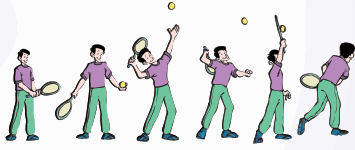  يجري الطلاب في خطوات جانبية على حدود الملعب والوجه لداخل الملعب عند سماع الصفارة يغير الطلاب اتجاه الجري إلى الاتجاه الجانبي العكسي ... وهكذا  - ( وقوف ـ الذراعان عالياً ـ تشبيك الأصابع ) لف الكفين لأعلى مع رفع العقابين وشد الجسم - ( جلوس طولاً فتحاً ) مسك المشطين والثبات لمدة ( 3ث ) .     - ( وقوف ) الوثب في المحل أماما ًوخلفاً .- ( وقوف مفتحاً انثناء عرضاً ) قذف الذراعين جانباً .              - ( وقوف ـ ثبات الوسط ) الوثب في المكان .- ( وقوف فتحاً ـ الذراعان جانباً ) ) ثني الجذع أماماً أسفل تبادل لمس المشطين  .- ( وقوف ـ انثناء عرضاً  ) مد الذراعين جانباً . ـ التأكد من توفر المتطلب السابقة لهذه الخبرة مع توجيه بعض الأسئلة عن مواصفات الأداء الصحيح والتأكد من تطبيق الطلاب لها    ـ قراءة بطاقة المهام الخاصة بالخبرة   ــ الإجابة على استفسارات الطلاب عن محتويات بطاقة المهام ـ أداء نموذج للخبرة من قبل المعلم أو أحد الطلاب المتميزين ـ البدء بتطبيقها بشكل فردي من قبل الطلاب تحت إشراف المعلم  ـ يقوم المعلم بمتابعة أداء الطلاب ببطاقة المهام ، وتسجيل رأيه إجمالا في أداءهم ، وتقديم التغذية الراجعة المباشرة لهم  ـ يتم تعليم الخبرة من خلال التدرج بتنفيذ الأنشطة التعليمية التالية :ـ1- أداء المهارة من قبل المعلم .                     2 - أداء الحركة ببط ء . 3- أداء المهارة حسب خطواتها الفنية              4 - تصحيح الأخطاء أول بأول . 5- عمل نموذج لأحد الطلاب                          6 - يعطى الطالب وقت كافي للممارسة.7-  يقسم الفصل إلى مجموعتين لعمل المهارة      8- أداء المهارة بطريقة المنافسة ( وقوف ) المرجحة العمودية.            - الاغتسال بعد أداء الحصة مباشرة      - الانصراف إلي الفصل بشكل منظم يجري الطلاب في خطوات جانبية على حدود الملعب والوجه لداخل الملعب عند سماع الصفارة يغير الطلاب اتجاه الجري إلى الاتجاه الجانبي العكسي ... وهكذا  - ( وقوف ـ الذراعان عالياً ـ تشبيك الأصابع ) لف الكفين لأعلى مع رفع العقابين وشد الجسم - ( جلوس طولاً فتحاً ) مسك المشطين والثبات لمدة ( 3ث ) .     - ( وقوف ) الوثب في المحل أماما ًوخلفاً .- ( وقوف مفتحاً انثناء عرضاً ) قذف الذراعين جانباً .              - ( وقوف ـ ثبات الوسط ) الوثب في المكان .- ( وقوف فتحاً ـ الذراعان جانباً ) ) ثني الجذع أماماً أسفل تبادل لمس المشطين  .- ( وقوف ـ انثناء عرضاً  ) مد الذراعين جانباً . ـ التأكد من توفر المتطلب السابقة لهذه الخبرة مع توجيه بعض الأسئلة عن مواصفات الأداء الصحيح والتأكد من تطبيق الطلاب لها    ـ قراءة بطاقة المهام الخاصة بالخبرة   ــ الإجابة على استفسارات الطلاب عن محتويات بطاقة المهام ـ أداء نموذج للخبرة من قبل المعلم أو أحد الطلاب المتميزين ـ البدء بتطبيقها بشكل فردي من قبل الطلاب تحت إشراف المعلم  ـ يقوم المعلم بمتابعة أداء الطلاب ببطاقة المهام ، وتسجيل رأيه إجمالا في أداءهم ، وتقديم التغذية الراجعة المباشرة لهم  ـ يتم تعليم الخبرة من خلال التدرج بتنفيذ الأنشطة التعليمية التالية :ـ1- أداء المهارة من قبل المعلم .                     2 - أداء الحركة ببط ء . 3- أداء المهارة حسب خطواتها الفنية              4 - تصحيح الأخطاء أول بأول . 5- عمل نموذج لأحد الطلاب                          6 - يعطى الطالب وقت كافي للممارسة.7-  يقسم الفصل إلى مجموعتين لعمل المهارة      8- أداء المهارة بطريقة المنافسة ( وقوف ) المرجحة العمودية.            - الاغتسال بعد أداء الحصة مباشرة      - الانصراف إلي الفصل بشكل منظم يجري الطلاب في خطوات جانبية على حدود الملعب والوجه لداخل الملعب عند سماع الصفارة يغير الطلاب اتجاه الجري إلى الاتجاه الجانبي العكسي ... وهكذا  - ( وقوف ـ الذراعان عالياً ـ تشبيك الأصابع ) لف الكفين لأعلى مع رفع العقابين وشد الجسم - ( جلوس طولاً فتحاً ) مسك المشطين والثبات لمدة ( 3ث ) .     - ( وقوف ) الوثب في المحل أماما ًوخلفاً .- ( وقوف مفتحاً انثناء عرضاً ) قذف الذراعين جانباً .              - ( وقوف ـ ثبات الوسط ) الوثب في المكان .- ( وقوف فتحاً ـ الذراعان جانباً ) ) ثني الجذع أماماً أسفل تبادل لمس المشطين  .- ( وقوف ـ انثناء عرضاً  ) مد الذراعين جانباً . ـ التأكد من توفر المتطلب السابقة لهذه الخبرة مع توجيه بعض الأسئلة عن مواصفات الأداء الصحيح والتأكد من تطبيق الطلاب لها    ـ قراءة بطاقة المهام الخاصة بالخبرة   ــ الإجابة على استفسارات الطلاب عن محتويات بطاقة المهام ـ أداء نموذج للخبرة من قبل المعلم أو أحد الطلاب المتميزين ـ البدء بتطبيقها بشكل فردي من قبل الطلاب تحت إشراف المعلم  ـ يقوم المعلم بمتابعة أداء الطلاب ببطاقة المهام ، وتسجيل رأيه إجمالا في أداءهم ، وتقديم التغذية الراجعة المباشرة لهم  ـ يتم تعليم الخبرة من خلال التدرج بتنفيذ الأنشطة التعليمية التالية :ـ1- أداء المهارة من قبل المعلم .                     2 - أداء الحركة ببط ء . 3- أداء المهارة حسب خطواتها الفنية              4 - تصحيح الأخطاء أول بأول . 5- عمل نموذج لأحد الطلاب                          6 - يعطى الطالب وقت كافي للممارسة.7-  يقسم الفصل إلى مجموعتين لعمل المهارة      8- أداء المهارة بطريقة المنافسة ( وقوف ) المرجحة العمودية.            - الاغتسال بعد أداء الحصة مباشرة      - الانصراف إلي الفصل بشكل منظم يجري الطلاب في خطوات جانبية على حدود الملعب والوجه لداخل الملعب عند سماع الصفارة يغير الطلاب اتجاه الجري إلى الاتجاه الجانبي العكسي ... وهكذا  - ( وقوف ـ الذراعان عالياً ـ تشبيك الأصابع ) لف الكفين لأعلى مع رفع العقابين وشد الجسم - ( جلوس طولاً فتحاً ) مسك المشطين والثبات لمدة ( 3ث ) .     - ( وقوف ) الوثب في المحل أماما ًوخلفاً .- ( وقوف مفتحاً انثناء عرضاً ) قذف الذراعين جانباً .              - ( وقوف ـ ثبات الوسط ) الوثب في المكان .- ( وقوف فتحاً ـ الذراعان جانباً ) ) ثني الجذع أماماً أسفل تبادل لمس المشطين  .- ( وقوف ـ انثناء عرضاً  ) مد الذراعين جانباً . ـ التأكد من توفر المتطلب السابقة لهذه الخبرة مع توجيه بعض الأسئلة عن مواصفات الأداء الصحيح والتأكد من تطبيق الطلاب لها    ـ قراءة بطاقة المهام الخاصة بالخبرة   ــ الإجابة على استفسارات الطلاب عن محتويات بطاقة المهام ـ أداء نموذج للخبرة من قبل المعلم أو أحد الطلاب المتميزين ـ البدء بتطبيقها بشكل فردي من قبل الطلاب تحت إشراف المعلم  ـ يقوم المعلم بمتابعة أداء الطلاب ببطاقة المهام ، وتسجيل رأيه إجمالا في أداءهم ، وتقديم التغذية الراجعة المباشرة لهم  ـ يتم تعليم الخبرة من خلال التدرج بتنفيذ الأنشطة التعليمية التالية :ـ1- أداء المهارة من قبل المعلم .                     2 - أداء الحركة ببط ء . 3- أداء المهارة حسب خطواتها الفنية              4 - تصحيح الأخطاء أول بأول . 5- عمل نموذج لأحد الطلاب                          6 - يعطى الطالب وقت كافي للممارسة.7-  يقسم الفصل إلى مجموعتين لعمل المهارة      8- أداء المهارة بطريقة المنافسة ( وقوف ) المرجحة العمودية.            - الاغتسال بعد أداء الحصة مباشرة      - الانصراف إلي الفصل بشكل منظم يجري الطلاب في خطوات جانبية على حدود الملعب والوجه لداخل الملعب عند سماع الصفارة يغير الطلاب اتجاه الجري إلى الاتجاه الجانبي العكسي ... وهكذا  - ( وقوف ـ الذراعان عالياً ـ تشبيك الأصابع ) لف الكفين لأعلى مع رفع العقابين وشد الجسم - ( جلوس طولاً فتحاً ) مسك المشطين والثبات لمدة ( 3ث ) .     - ( وقوف ) الوثب في المحل أماما ًوخلفاً .- ( وقوف مفتحاً انثناء عرضاً ) قذف الذراعين جانباً .              - ( وقوف ـ ثبات الوسط ) الوثب في المكان .- ( وقوف فتحاً ـ الذراعان جانباً ) ) ثني الجذع أماماً أسفل تبادل لمس المشطين  .- ( وقوف ـ انثناء عرضاً  ) مد الذراعين جانباً . ـ التأكد من توفر المتطلب السابقة لهذه الخبرة مع توجيه بعض الأسئلة عن مواصفات الأداء الصحيح والتأكد من تطبيق الطلاب لها    ـ قراءة بطاقة المهام الخاصة بالخبرة   ــ الإجابة على استفسارات الطلاب عن محتويات بطاقة المهام ـ أداء نموذج للخبرة من قبل المعلم أو أحد الطلاب المتميزين ـ البدء بتطبيقها بشكل فردي من قبل الطلاب تحت إشراف المعلم  ـ يقوم المعلم بمتابعة أداء الطلاب ببطاقة المهام ، وتسجيل رأيه إجمالا في أداءهم ، وتقديم التغذية الراجعة المباشرة لهم  ـ يتم تعليم الخبرة من خلال التدرج بتنفيذ الأنشطة التعليمية التالية :ـ1- أداء المهارة من قبل المعلم .                     2 - أداء الحركة ببط ء . 3- أداء المهارة حسب خطواتها الفنية              4 - تصحيح الأخطاء أول بأول . 5- عمل نموذج لأحد الطلاب                          6 - يعطى الطالب وقت كافي للممارسة.7-  يقسم الفصل إلى مجموعتين لعمل المهارة      8- أداء المهارة بطريقة المنافسة ( وقوف ) المرجحة العمودية.            - الاغتسال بعد أداء الحصة مباشرة      - الانصراف إلي الفصل بشكل منظم يجري الطلاب في خطوات جانبية على حدود الملعب والوجه لداخل الملعب عند سماع الصفارة يغير الطلاب اتجاه الجري إلى الاتجاه الجانبي العكسي ... وهكذا  - ( وقوف ـ الذراعان عالياً ـ تشبيك الأصابع ) لف الكفين لأعلى مع رفع العقابين وشد الجسم - ( جلوس طولاً فتحاً ) مسك المشطين والثبات لمدة ( 3ث ) .     - ( وقوف ) الوثب في المحل أماما ًوخلفاً .- ( وقوف مفتحاً انثناء عرضاً ) قذف الذراعين جانباً .              - ( وقوف ـ ثبات الوسط ) الوثب في المكان .- ( وقوف فتحاً ـ الذراعان جانباً ) ) ثني الجذع أماماً أسفل تبادل لمس المشطين  .- ( وقوف ـ انثناء عرضاً  ) مد الذراعين جانباً . ـ التأكد من توفر المتطلب السابقة لهذه الخبرة مع توجيه بعض الأسئلة عن مواصفات الأداء الصحيح والتأكد من تطبيق الطلاب لها    ـ قراءة بطاقة المهام الخاصة بالخبرة   ــ الإجابة على استفسارات الطلاب عن محتويات بطاقة المهام ـ أداء نموذج للخبرة من قبل المعلم أو أحد الطلاب المتميزين ـ البدء بتطبيقها بشكل فردي من قبل الطلاب تحت إشراف المعلم  ـ يقوم المعلم بمتابعة أداء الطلاب ببطاقة المهام ، وتسجيل رأيه إجمالا في أداءهم ، وتقديم التغذية الراجعة المباشرة لهم  ـ يتم تعليم الخبرة من خلال التدرج بتنفيذ الأنشطة التعليمية التالية :ـ1- أداء المهارة من قبل المعلم .                     2 - أداء الحركة ببط ء . 3- أداء المهارة حسب خطواتها الفنية              4 - تصحيح الأخطاء أول بأول . 5- عمل نموذج لأحد الطلاب                          6 - يعطى الطالب وقت كافي للممارسة.7-  يقسم الفصل إلى مجموعتين لعمل المهارة      8- أداء المهارة بطريقة المنافسة ( وقوف ) المرجحة العمودية.            - الاغتسال بعد أداء الحصة مباشرة      - الانصراف إلي الفصل بشكل منظم يجري الطلاب في خطوات جانبية على حدود الملعب والوجه لداخل الملعب عند سماع الصفارة يغير الطلاب اتجاه الجري إلى الاتجاه الجانبي العكسي ... وهكذا  - ( وقوف ـ الذراعان عالياً ـ تشبيك الأصابع ) لف الكفين لأعلى مع رفع العقابين وشد الجسم - ( جلوس طولاً فتحاً ) مسك المشطين والثبات لمدة ( 3ث ) .     - ( وقوف ) الوثب في المحل أماما ًوخلفاً .- ( وقوف مفتحاً انثناء عرضاً ) قذف الذراعين جانباً .              - ( وقوف ـ ثبات الوسط ) الوثب في المكان .- ( وقوف فتحاً ـ الذراعان جانباً ) ) ثني الجذع أماماً أسفل تبادل لمس المشطين  .- ( وقوف ـ انثناء عرضاً  ) مد الذراعين جانباً . ـ التأكد من توفر المتطلب السابقة لهذه الخبرة مع توجيه بعض الأسئلة عن مواصفات الأداء الصحيح والتأكد من تطبيق الطلاب لها    ـ قراءة بطاقة المهام الخاصة بالخبرة   ــ الإجابة على استفسارات الطلاب عن محتويات بطاقة المهام ـ أداء نموذج للخبرة من قبل المعلم أو أحد الطلاب المتميزين ـ البدء بتطبيقها بشكل فردي من قبل الطلاب تحت إشراف المعلم  ـ يقوم المعلم بمتابعة أداء الطلاب ببطاقة المهام ، وتسجيل رأيه إجمالا في أداءهم ، وتقديم التغذية الراجعة المباشرة لهم  ـ يتم تعليم الخبرة من خلال التدرج بتنفيذ الأنشطة التعليمية التالية :ـ1- أداء المهارة من قبل المعلم .                     2 - أداء الحركة ببط ء . 3- أداء المهارة حسب خطواتها الفنية              4 - تصحيح الأخطاء أول بأول . 5- عمل نموذج لأحد الطلاب                          6 - يعطى الطالب وقت كافي للممارسة.7-  يقسم الفصل إلى مجموعتين لعمل المهارة      8- أداء المهارة بطريقة المنافسة ( وقوف ) المرجحة العمودية.            - الاغتسال بعد أداء الحصة مباشرة      - الانصراف إلي الفصل بشكل منظم يجري الطلاب في خطوات جانبية على حدود الملعب والوجه لداخل الملعب عند سماع الصفارة يغير الطلاب اتجاه الجري إلى الاتجاه الجانبي العكسي ... وهكذا  - ( وقوف ـ الذراعان عالياً ـ تشبيك الأصابع ) لف الكفين لأعلى مع رفع العقابين وشد الجسم - ( جلوس طولاً فتحاً ) مسك المشطين والثبات لمدة ( 3ث ) .     - ( وقوف ) الوثب في المحل أماما ًوخلفاً .- ( وقوف مفتحاً انثناء عرضاً ) قذف الذراعين جانباً .              - ( وقوف ـ ثبات الوسط ) الوثب في المكان .- ( وقوف فتحاً ـ الذراعان جانباً ) ) ثني الجذع أماماً أسفل تبادل لمس المشطين  .- ( وقوف ـ انثناء عرضاً  ) مد الذراعين جانباً . ـ التأكد من توفر المتطلب السابقة لهذه الخبرة مع توجيه بعض الأسئلة عن مواصفات الأداء الصحيح والتأكد من تطبيق الطلاب لها    ـ قراءة بطاقة المهام الخاصة بالخبرة   ــ الإجابة على استفسارات الطلاب عن محتويات بطاقة المهام ـ أداء نموذج للخبرة من قبل المعلم أو أحد الطلاب المتميزين ـ البدء بتطبيقها بشكل فردي من قبل الطلاب تحت إشراف المعلم  ـ يقوم المعلم بمتابعة أداء الطلاب ببطاقة المهام ، وتسجيل رأيه إجمالا في أداءهم ، وتقديم التغذية الراجعة المباشرة لهم  ـ يتم تعليم الخبرة من خلال التدرج بتنفيذ الأنشطة التعليمية التالية :ـ1- أداء المهارة من قبل المعلم .                     2 - أداء الحركة ببط ء . 3- أداء المهارة حسب خطواتها الفنية              4 - تصحيح الأخطاء أول بأول . 5- عمل نموذج لأحد الطلاب                          6 - يعطى الطالب وقت كافي للممارسة.7-  يقسم الفصل إلى مجموعتين لعمل المهارة      8- أداء المهارة بطريقة المنافسة ( وقوف ) المرجحة العمودية.            - الاغتسال بعد أداء الحصة مباشرة      - الانصراف إلي الفصل بشكل منظم يجري الطلاب في خطوات جانبية على حدود الملعب والوجه لداخل الملعب عند سماع الصفارة يغير الطلاب اتجاه الجري إلى الاتجاه الجانبي العكسي ... وهكذا  - ( وقوف ـ الذراعان عالياً ـ تشبيك الأصابع ) لف الكفين لأعلى مع رفع العقابين وشد الجسم - ( جلوس طولاً فتحاً ) مسك المشطين والثبات لمدة ( 3ث ) .     - ( وقوف ) الوثب في المحل أماما ًوخلفاً .- ( وقوف مفتحاً انثناء عرضاً ) قذف الذراعين جانباً .              - ( وقوف ـ ثبات الوسط ) الوثب في المكان .- ( وقوف فتحاً ـ الذراعان جانباً ) ) ثني الجذع أماماً أسفل تبادل لمس المشطين  .- ( وقوف ـ انثناء عرضاً  ) مد الذراعين جانباً . ـ التأكد من توفر المتطلب السابقة لهذه الخبرة مع توجيه بعض الأسئلة عن مواصفات الأداء الصحيح والتأكد من تطبيق الطلاب لها    ـ قراءة بطاقة المهام الخاصة بالخبرة   ــ الإجابة على استفسارات الطلاب عن محتويات بطاقة المهام ـ أداء نموذج للخبرة من قبل المعلم أو أحد الطلاب المتميزين ـ البدء بتطبيقها بشكل فردي من قبل الطلاب تحت إشراف المعلم  ـ يقوم المعلم بمتابعة أداء الطلاب ببطاقة المهام ، وتسجيل رأيه إجمالا في أداءهم ، وتقديم التغذية الراجعة المباشرة لهم  ـ يتم تعليم الخبرة من خلال التدرج بتنفيذ الأنشطة التعليمية التالية :ـ1- أداء المهارة من قبل المعلم .                     2 - أداء الحركة ببط ء . 3- أداء المهارة حسب خطواتها الفنية              4 - تصحيح الأخطاء أول بأول . 5- عمل نموذج لأحد الطلاب                          6 - يعطى الطالب وقت كافي للممارسة.7-  يقسم الفصل إلى مجموعتين لعمل المهارة      8- أداء المهارة بطريقة المنافسة ( وقوف ) المرجحة العمودية.            - الاغتسال بعد أداء الحصة مباشرة      - الانصراف إلي الفصل بشكل منظم يجري الطلاب في خطوات جانبية على حدود الملعب والوجه لداخل الملعب عند سماع الصفارة يغير الطلاب اتجاه الجري إلى الاتجاه الجانبي العكسي ... وهكذا  - ( وقوف ـ الذراعان عالياً ـ تشبيك الأصابع ) لف الكفين لأعلى مع رفع العقابين وشد الجسم - ( جلوس طولاً فتحاً ) مسك المشطين والثبات لمدة ( 3ث ) .     - ( وقوف ) الوثب في المحل أماما ًوخلفاً .- ( وقوف مفتحاً انثناء عرضاً ) قذف الذراعين جانباً .              - ( وقوف ـ ثبات الوسط ) الوثب في المكان .- ( وقوف فتحاً ـ الذراعان جانباً ) ) ثني الجذع أماماً أسفل تبادل لمس المشطين  .- ( وقوف ـ انثناء عرضاً  ) مد الذراعين جانباً . ـ التأكد من توفر المتطلب السابقة لهذه الخبرة مع توجيه بعض الأسئلة عن مواصفات الأداء الصحيح والتأكد من تطبيق الطلاب لها    ـ قراءة بطاقة المهام الخاصة بالخبرة   ــ الإجابة على استفسارات الطلاب عن محتويات بطاقة المهام ـ أداء نموذج للخبرة من قبل المعلم أو أحد الطلاب المتميزين ـ البدء بتطبيقها بشكل فردي من قبل الطلاب تحت إشراف المعلم  ـ يقوم المعلم بمتابعة أداء الطلاب ببطاقة المهام ، وتسجيل رأيه إجمالا في أداءهم ، وتقديم التغذية الراجعة المباشرة لهم  ـ يتم تعليم الخبرة من خلال التدرج بتنفيذ الأنشطة التعليمية التالية :ـ1- أداء المهارة من قبل المعلم .                     2 - أداء الحركة ببط ء . 3- أداء المهارة حسب خطواتها الفنية              4 - تصحيح الأخطاء أول بأول . 5- عمل نموذج لأحد الطلاب                          6 - يعطى الطالب وقت كافي للممارسة.7-  يقسم الفصل إلى مجموعتين لعمل المهارة      8- أداء المهارة بطريقة المنافسة ( وقوف ) المرجحة العمودية.            - الاغتسال بعد أداء الحصة مباشرة      - الانصراف إلي الفصل بشكل منظم يجري الطلاب في خطوات جانبية على حدود الملعب والوجه لداخل الملعب عند سماع الصفارة يغير الطلاب اتجاه الجري إلى الاتجاه الجانبي العكسي ... وهكذا  - ( وقوف ـ الذراعان عالياً ـ تشبيك الأصابع ) لف الكفين لأعلى مع رفع العقابين وشد الجسم - ( جلوس طولاً فتحاً ) مسك المشطين والثبات لمدة ( 3ث ) .     - ( وقوف ) الوثب في المحل أماما ًوخلفاً .- ( وقوف مفتحاً انثناء عرضاً ) قذف الذراعين جانباً .              - ( وقوف ـ ثبات الوسط ) الوثب في المكان .- ( وقوف فتحاً ـ الذراعان جانباً ) ) ثني الجذع أماماً أسفل تبادل لمس المشطين  .- ( وقوف ـ انثناء عرضاً  ) مد الذراعين جانباً . ـ التأكد من توفر المتطلب السابقة لهذه الخبرة مع توجيه بعض الأسئلة عن مواصفات الأداء الصحيح والتأكد من تطبيق الطلاب لها    ـ قراءة بطاقة المهام الخاصة بالخبرة   ــ الإجابة على استفسارات الطلاب عن محتويات بطاقة المهام ـ أداء نموذج للخبرة من قبل المعلم أو أحد الطلاب المتميزين ـ البدء بتطبيقها بشكل فردي من قبل الطلاب تحت إشراف المعلم  ـ يقوم المعلم بمتابعة أداء الطلاب ببطاقة المهام ، وتسجيل رأيه إجمالا في أداءهم ، وتقديم التغذية الراجعة المباشرة لهم  ـ يتم تعليم الخبرة من خلال التدرج بتنفيذ الأنشطة التعليمية التالية :ـ1- أداء المهارة من قبل المعلم .                     2 - أداء الحركة ببط ء . 3- أداء المهارة حسب خطواتها الفنية              4 - تصحيح الأخطاء أول بأول . 5- عمل نموذج لأحد الطلاب                          6 - يعطى الطالب وقت كافي للممارسة.7-  يقسم الفصل إلى مجموعتين لعمل المهارة      8- أداء المهارة بطريقة المنافسة ( وقوف ) المرجحة العمودية.            - الاغتسال بعد أداء الحصة مباشرة      - الانصراف إلي الفصل بشكل منظم يجري الطلاب في خطوات جانبية على حدود الملعب والوجه لداخل الملعب عند سماع الصفارة يغير الطلاب اتجاه الجري إلى الاتجاه الجانبي العكسي ... وهكذا  - ( وقوف ـ الذراعان عالياً ـ تشبيك الأصابع ) لف الكفين لأعلى مع رفع العقابين وشد الجسم - ( جلوس طولاً فتحاً ) مسك المشطين والثبات لمدة ( 3ث ) .     - ( وقوف ) الوثب في المحل أماما ًوخلفاً .- ( وقوف مفتحاً انثناء عرضاً ) قذف الذراعين جانباً .              - ( وقوف ـ ثبات الوسط ) الوثب في المكان .- ( وقوف فتحاً ـ الذراعان جانباً ) ) ثني الجذع أماماً أسفل تبادل لمس المشطين  .- ( وقوف ـ انثناء عرضاً  ) مد الذراعين جانباً . ـ التأكد من توفر المتطلب السابقة لهذه الخبرة مع توجيه بعض الأسئلة عن مواصفات الأداء الصحيح والتأكد من تطبيق الطلاب لها    ـ قراءة بطاقة المهام الخاصة بالخبرة   ــ الإجابة على استفسارات الطلاب عن محتويات بطاقة المهام ـ أداء نموذج للخبرة من قبل المعلم أو أحد الطلاب المتميزين ـ البدء بتطبيقها بشكل فردي من قبل الطلاب تحت إشراف المعلم  ـ يقوم المعلم بمتابعة أداء الطلاب ببطاقة المهام ، وتسجيل رأيه إجمالا في أداءهم ، وتقديم التغذية الراجعة المباشرة لهم  ـ يتم تعليم الخبرة من خلال التدرج بتنفيذ الأنشطة التعليمية التالية :ـ1- أداء المهارة من قبل المعلم .                     2 - أداء الحركة ببط ء . 3- أداء المهارة حسب خطواتها الفنية              4 - تصحيح الأخطاء أول بأول . 5- عمل نموذج لأحد الطلاب                          6 - يعطى الطالب وقت كافي للممارسة.7-  يقسم الفصل إلى مجموعتين لعمل المهارة      8- أداء المهارة بطريقة المنافسة ( وقوف ) المرجحة العمودية.            - الاغتسال بعد أداء الحصة مباشرة      - الانصراف إلي الفصل بشكل منظم يجري الطلاب في خطوات جانبية على حدود الملعب والوجه لداخل الملعب عند سماع الصفارة يغير الطلاب اتجاه الجري إلى الاتجاه الجانبي العكسي ... وهكذا  - ( وقوف ـ الذراعان عالياً ـ تشبيك الأصابع ) لف الكفين لأعلى مع رفع العقابين وشد الجسم - ( جلوس طولاً فتحاً ) مسك المشطين والثبات لمدة ( 3ث ) .     - ( وقوف ) الوثب في المحل أماما ًوخلفاً .- ( وقوف مفتحاً انثناء عرضاً ) قذف الذراعين جانباً .              - ( وقوف ـ ثبات الوسط ) الوثب في المكان .- ( وقوف فتحاً ـ الذراعان جانباً ) ) ثني الجذع أماماً أسفل تبادل لمس المشطين  .- ( وقوف ـ انثناء عرضاً  ) مد الذراعين جانباً . ـ التأكد من توفر المتطلب السابقة لهذه الخبرة مع توجيه بعض الأسئلة عن مواصفات الأداء الصحيح والتأكد من تطبيق الطلاب لها    ـ قراءة بطاقة المهام الخاصة بالخبرة   ــ الإجابة على استفسارات الطلاب عن محتويات بطاقة المهام ـ أداء نموذج للخبرة من قبل المعلم أو أحد الطلاب المتميزين ـ البدء بتطبيقها بشكل فردي من قبل الطلاب تحت إشراف المعلم  ـ يقوم المعلم بمتابعة أداء الطلاب ببطاقة المهام ، وتسجيل رأيه إجمالا في أداءهم ، وتقديم التغذية الراجعة المباشرة لهم  ـ يتم تعليم الخبرة من خلال التدرج بتنفيذ الأنشطة التعليمية التالية :ـ1- أداء المهارة من قبل المعلم .                     2 - أداء الحركة ببط ء . 3- أداء المهارة حسب خطواتها الفنية              4 - تصحيح الأخطاء أول بأول . 5- عمل نموذج لأحد الطلاب                          6 - يعطى الطالب وقت كافي للممارسة.7-  يقسم الفصل إلى مجموعتين لعمل المهارة      8- أداء المهارة بطريقة المنافسة ( وقوف ) المرجحة العمودية.            - الاغتسال بعد أداء الحصة مباشرة      - الانصراف إلي الفصل بشكل منظم يجري الطلاب في خطوات جانبية على حدود الملعب والوجه لداخل الملعب عند سماع الصفارة يغير الطلاب اتجاه الجري إلى الاتجاه الجانبي العكسي ... وهكذا  - ( وقوف ـ الذراعان عالياً ـ تشبيك الأصابع ) لف الكفين لأعلى مع رفع العقابين وشد الجسم - ( جلوس طولاً فتحاً ) مسك المشطين والثبات لمدة ( 3ث ) .     - ( وقوف ) الوثب في المحل أماما ًوخلفاً .- ( وقوف مفتحاً انثناء عرضاً ) قذف الذراعين جانباً .              - ( وقوف ـ ثبات الوسط ) الوثب في المكان .- ( وقوف فتحاً ـ الذراعان جانباً ) ) ثني الجذع أماماً أسفل تبادل لمس المشطين  .- ( وقوف ـ انثناء عرضاً  ) مد الذراعين جانباً . ـ التأكد من توفر المتطلب السابقة لهذه الخبرة مع توجيه بعض الأسئلة عن مواصفات الأداء الصحيح والتأكد من تطبيق الطلاب لها    ـ قراءة بطاقة المهام الخاصة بالخبرة   ــ الإجابة على استفسارات الطلاب عن محتويات بطاقة المهام ـ أداء نموذج للخبرة من قبل المعلم أو أحد الطلاب المتميزين ـ البدء بتطبيقها بشكل فردي من قبل الطلاب تحت إشراف المعلم  ـ يقوم المعلم بمتابعة أداء الطلاب ببطاقة المهام ، وتسجيل رأيه إجمالا في أداءهم ، وتقديم التغذية الراجعة المباشرة لهم  ـ يتم تعليم الخبرة من خلال التدرج بتنفيذ الأنشطة التعليمية التالية :ـ1- أداء المهارة من قبل المعلم .                     2 - أداء الحركة ببط ء . 3- أداء المهارة حسب خطواتها الفنية              4 - تصحيح الأخطاء أول بأول . 5- عمل نموذج لأحد الطلاب                          6 - يعطى الطالب وقت كافي للممارسة.7-  يقسم الفصل إلى مجموعتين لعمل المهارة      8- أداء المهارة بطريقة المنافسة ( وقوف ) المرجحة العمودية.            - الاغتسال بعد أداء الحصة مباشرة      - الانصراف إلي الفصل بشكل منظم يجري الطلاب في خطوات جانبية على حدود الملعب والوجه لداخل الملعب عند سماع الصفارة يغير الطلاب اتجاه الجري إلى الاتجاه الجانبي العكسي ... وهكذا  - ( وقوف ـ الذراعان عالياً ـ تشبيك الأصابع ) لف الكفين لأعلى مع رفع العقابين وشد الجسم - ( جلوس طولاً فتحاً ) مسك المشطين والثبات لمدة ( 3ث ) .     - ( وقوف ) الوثب في المحل أماما ًوخلفاً .- ( وقوف مفتحاً انثناء عرضاً ) قذف الذراعين جانباً .              - ( وقوف ـ ثبات الوسط ) الوثب في المكان .- ( وقوف فتحاً ـ الذراعان جانباً ) ) ثني الجذع أماماً أسفل تبادل لمس المشطين  .- ( وقوف ـ انثناء عرضاً  ) مد الذراعين جانباً . ـ التأكد من توفر المتطلب السابقة لهذه الخبرة مع توجيه بعض الأسئلة عن مواصفات الأداء الصحيح والتأكد من تطبيق الطلاب لها    ـ قراءة بطاقة المهام الخاصة بالخبرة   ــ الإجابة على استفسارات الطلاب عن محتويات بطاقة المهام ـ أداء نموذج للخبرة من قبل المعلم أو أحد الطلاب المتميزين ـ البدء بتطبيقها بشكل فردي من قبل الطلاب تحت إشراف المعلم  ـ يقوم المعلم بمتابعة أداء الطلاب ببطاقة المهام ، وتسجيل رأيه إجمالا في أداءهم ، وتقديم التغذية الراجعة المباشرة لهم  ـ يتم تعليم الخبرة من خلال التدرج بتنفيذ الأنشطة التعليمية التالية :ـ1- أداء المهارة من قبل المعلم .                     2 - أداء الحركة ببط ء . 3- أداء المهارة حسب خطواتها الفنية              4 - تصحيح الأخطاء أول بأول . 5- عمل نموذج لأحد الطلاب                          6 - يعطى الطالب وقت كافي للممارسة.7-  يقسم الفصل إلى مجموعتين لعمل المهارة      8- أداء المهارة بطريقة المنافسة ( وقوف ) المرجحة العمودية.            - الاغتسال بعد أداء الحصة مباشرة      - الانصراف إلي الفصل بشكل منظم يجري الطلاب في خطوات جانبية على حدود الملعب والوجه لداخل الملعب عند سماع الصفارة يغير الطلاب اتجاه الجري إلى الاتجاه الجانبي العكسي ... وهكذا  - ( وقوف ـ الذراعان عالياً ـ تشبيك الأصابع ) لف الكفين لأعلى مع رفع العقابين وشد الجسم - ( جلوس طولاً فتحاً ) مسك المشطين والثبات لمدة ( 3ث ) .     - ( وقوف ) الوثب في المحل أماما ًوخلفاً .- ( وقوف مفتحاً انثناء عرضاً ) قذف الذراعين جانباً .              - ( وقوف ـ ثبات الوسط ) الوثب في المكان .- ( وقوف فتحاً ـ الذراعان جانباً ) ) ثني الجذع أماماً أسفل تبادل لمس المشطين  .- ( وقوف ـ انثناء عرضاً  ) مد الذراعين جانباً . ـ التأكد من توفر المتطلب السابقة لهذه الخبرة مع توجيه بعض الأسئلة عن مواصفات الأداء الصحيح والتأكد من تطبيق الطلاب لها    ـ قراءة بطاقة المهام الخاصة بالخبرة   ــ الإجابة على استفسارات الطلاب عن محتويات بطاقة المهام ـ أداء نموذج للخبرة من قبل المعلم أو أحد الطلاب المتميزين ـ البدء بتطبيقها بشكل فردي من قبل الطلاب تحت إشراف المعلم  ـ يقوم المعلم بمتابعة أداء الطلاب ببطاقة المهام ، وتسجيل رأيه إجمالا في أداءهم ، وتقديم التغذية الراجعة المباشرة لهم  ـ يتم تعليم الخبرة من خلال التدرج بتنفيذ الأنشطة التعليمية التالية :ـ1- أداء المهارة من قبل المعلم .                     2 - أداء الحركة ببط ء . 3- أداء المهارة حسب خطواتها الفنية              4 - تصحيح الأخطاء أول بأول . 5- عمل نموذج لأحد الطلاب                          6 - يعطى الطالب وقت كافي للممارسة.7-  يقسم الفصل إلى مجموعتين لعمل المهارة      8- أداء المهارة بطريقة المنافسة ( وقوف ) المرجحة العمودية.            - الاغتسال بعد أداء الحصة مباشرة      - الانصراف إلي الفصل بشكل منظم يجري الطلاب في خطوات جانبية على حدود الملعب والوجه لداخل الملعب عند سماع الصفارة يغير الطلاب اتجاه الجري إلى الاتجاه الجانبي العكسي ... وهكذا  - ( وقوف ـ الذراعان عالياً ـ تشبيك الأصابع ) لف الكفين لأعلى مع رفع العقابين وشد الجسم - ( جلوس طولاً فتحاً ) مسك المشطين والثبات لمدة ( 3ث ) .     - ( وقوف ) الوثب في المحل أماما ًوخلفاً .- ( وقوف مفتحاً انثناء عرضاً ) قذف الذراعين جانباً .              - ( وقوف ـ ثبات الوسط ) الوثب في المكان .- ( وقوف فتحاً ـ الذراعان جانباً ) ) ثني الجذع أماماً أسفل تبادل لمس المشطين  .- ( وقوف ـ انثناء عرضاً  ) مد الذراعين جانباً . ـ التأكد من توفر المتطلب السابقة لهذه الخبرة مع توجيه بعض الأسئلة عن مواصفات الأداء الصحيح والتأكد من تطبيق الطلاب لها    ـ قراءة بطاقة المهام الخاصة بالخبرة   ــ الإجابة على استفسارات الطلاب عن محتويات بطاقة المهام ـ أداء نموذج للخبرة من قبل المعلم أو أحد الطلاب المتميزين ـ البدء بتطبيقها بشكل فردي من قبل الطلاب تحت إشراف المعلم  ـ يقوم المعلم بمتابعة أداء الطلاب ببطاقة المهام ، وتسجيل رأيه إجمالا في أداءهم ، وتقديم التغذية الراجعة المباشرة لهم  ـ يتم تعليم الخبرة من خلال التدرج بتنفيذ الأنشطة التعليمية التالية :ـ1- أداء المهارة من قبل المعلم .                     2 - أداء الحركة ببط ء . 3- أداء المهارة حسب خطواتها الفنية              4 - تصحيح الأخطاء أول بأول . 5- عمل نموذج لأحد الطلاب                          6 - يعطى الطالب وقت كافي للممارسة.7-  يقسم الفصل إلى مجموعتين لعمل المهارة      8- أداء المهارة بطريقة المنافسة ( وقوف ) المرجحة العمودية.            - الاغتسال بعد أداء الحصة مباشرة      - الانصراف إلي الفصل بشكل منظم يجري الطلاب في خطوات جانبية على حدود الملعب والوجه لداخل الملعب عند سماع الصفارة يغير الطلاب اتجاه الجري إلى الاتجاه الجانبي العكسي ... وهكذا  - ( وقوف ـ الذراعان عالياً ـ تشبيك الأصابع ) لف الكفين لأعلى مع رفع العقابين وشد الجسم - ( جلوس طولاً فتحاً ) مسك المشطين والثبات لمدة ( 3ث ) .     - ( وقوف ) الوثب في المحل أماما ًوخلفاً .- ( وقوف مفتحاً انثناء عرضاً ) قذف الذراعين جانباً .              - ( وقوف ـ ثبات الوسط ) الوثب في المكان .- ( وقوف فتحاً ـ الذراعان جانباً ) ) ثني الجذع أماماً أسفل تبادل لمس المشطين  .- ( وقوف ـ انثناء عرضاً  ) مد الذراعين جانباً . ـ التأكد من توفر المتطلب السابقة لهذه الخبرة مع توجيه بعض الأسئلة عن مواصفات الأداء الصحيح والتأكد من تطبيق الطلاب لها    ـ قراءة بطاقة المهام الخاصة بالخبرة   ــ الإجابة على استفسارات الطلاب عن محتويات بطاقة المهام ـ أداء نموذج للخبرة من قبل المعلم أو أحد الطلاب المتميزين ـ البدء بتطبيقها بشكل فردي من قبل الطلاب تحت إشراف المعلم  ـ يقوم المعلم بمتابعة أداء الطلاب ببطاقة المهام ، وتسجيل رأيه إجمالا في أداءهم ، وتقديم التغذية الراجعة المباشرة لهم  ـ يتم تعليم الخبرة من خلال التدرج بتنفيذ الأنشطة التعليمية التالية :ـ1- أداء المهارة من قبل المعلم .                     2 - أداء الحركة ببط ء . 3- أداء المهارة حسب خطواتها الفنية              4 - تصحيح الأخطاء أول بأول . 5- عمل نموذج لأحد الطلاب                          6 - يعطى الطالب وقت كافي للممارسة.7-  يقسم الفصل إلى مجموعتين لعمل المهارة      8- أداء المهارة بطريقة المنافسة ( وقوف ) المرجحة العمودية.            - الاغتسال بعد أداء الحصة مباشرة      - الانصراف إلي الفصل بشكل منظم يجري الطلاب في خطوات جانبية على حدود الملعب والوجه لداخل الملعب عند سماع الصفارة يغير الطلاب اتجاه الجري إلى الاتجاه الجانبي العكسي ... وهكذا  - ( وقوف ـ الذراعان عالياً ـ تشبيك الأصابع ) لف الكفين لأعلى مع رفع العقابين وشد الجسم - ( جلوس طولاً فتحاً ) مسك المشطين والثبات لمدة ( 3ث ) .     - ( وقوف ) الوثب في المحل أماما ًوخلفاً .- ( وقوف مفتحاً انثناء عرضاً ) قذف الذراعين جانباً .              - ( وقوف ـ ثبات الوسط ) الوثب في المكان .- ( وقوف فتحاً ـ الذراعان جانباً ) ) ثني الجذع أماماً أسفل تبادل لمس المشطين  .- ( وقوف ـ انثناء عرضاً  ) مد الذراعين جانباً . ـ التأكد من توفر المتطلب السابقة لهذه الخبرة مع توجيه بعض الأسئلة عن مواصفات الأداء الصحيح والتأكد من تطبيق الطلاب لها    ـ قراءة بطاقة المهام الخاصة بالخبرة   ــ الإجابة على استفسارات الطلاب عن محتويات بطاقة المهام ـ أداء نموذج للخبرة من قبل المعلم أو أحد الطلاب المتميزين ـ البدء بتطبيقها بشكل فردي من قبل الطلاب تحت إشراف المعلم  ـ يقوم المعلم بمتابعة أداء الطلاب ببطاقة المهام ، وتسجيل رأيه إجمالا في أداءهم ، وتقديم التغذية الراجعة المباشرة لهم  ـ يتم تعليم الخبرة من خلال التدرج بتنفيذ الأنشطة التعليمية التالية :ـ1- أداء المهارة من قبل المعلم .                     2 - أداء الحركة ببط ء . 3- أداء المهارة حسب خطواتها الفنية              4 - تصحيح الأخطاء أول بأول . 5- عمل نموذج لأحد الطلاب                          6 - يعطى الطالب وقت كافي للممارسة.7-  يقسم الفصل إلى مجموعتين لعمل المهارة      8- أداء المهارة بطريقة المنافسة ( وقوف ) المرجحة العمودية.            - الاغتسال بعد أداء الحصة مباشرة      - الانصراف إلي الفصل بشكل منظم يجري الطلاب في خطوات جانبية على حدود الملعب والوجه لداخل الملعب عند سماع الصفارة يغير الطلاب اتجاه الجري إلى الاتجاه الجانبي العكسي ... وهكذا  - ( وقوف ـ الذراعان عالياً ـ تشبيك الأصابع ) لف الكفين لأعلى مع رفع العقابين وشد الجسم - ( جلوس طولاً فتحاً ) مسك المشطين والثبات لمدة ( 3ث ) .     - ( وقوف ) الوثب في المحل أماما ًوخلفاً .- ( وقوف مفتحاً انثناء عرضاً ) قذف الذراعين جانباً .              - ( وقوف ـ ثبات الوسط ) الوثب في المكان .- ( وقوف فتحاً ـ الذراعان جانباً ) ) ثني الجذع أماماً أسفل تبادل لمس المشطين  .- ( وقوف ـ انثناء عرضاً  ) مد الذراعين جانباً . ـ التأكد من توفر المتطلب السابقة لهذه الخبرة مع توجيه بعض الأسئلة عن مواصفات الأداء الصحيح والتأكد من تطبيق الطلاب لها    ـ قراءة بطاقة المهام الخاصة بالخبرة   ــ الإجابة على استفسارات الطلاب عن محتويات بطاقة المهام ـ أداء نموذج للخبرة من قبل المعلم أو أحد الطلاب المتميزين ـ البدء بتطبيقها بشكل فردي من قبل الطلاب تحت إشراف المعلم  ـ يقوم المعلم بمتابعة أداء الطلاب ببطاقة المهام ، وتسجيل رأيه إجمالا في أداءهم ، وتقديم التغذية الراجعة المباشرة لهم  ـ يتم تعليم الخبرة من خلال التدرج بتنفيذ الأنشطة التعليمية التالية :ـ1- أداء المهارة من قبل المعلم .                     2 - أداء الحركة ببط ء . 3- أداء المهارة حسب خطواتها الفنية              4 - تصحيح الأخطاء أول بأول . 5- عمل نموذج لأحد الطلاب                          6 - يعطى الطالب وقت كافي للممارسة.7-  يقسم الفصل إلى مجموعتين لعمل المهارة      8- أداء المهارة بطريقة المنافسة ( وقوف ) المرجحة العمودية.            - الاغتسال بعد أداء الحصة مباشرة      - الانصراف إلي الفصل بشكل منظم يجري الطلاب في خطوات جانبية على حدود الملعب والوجه لداخل الملعب عند سماع الصفارة يغير الطلاب اتجاه الجري إلى الاتجاه الجانبي العكسي ... وهكذا  - ( وقوف ـ الذراعان عالياً ـ تشبيك الأصابع ) لف الكفين لأعلى مع رفع العقابين وشد الجسم - ( جلوس طولاً فتحاً ) مسك المشطين والثبات لمدة ( 3ث ) .     - ( وقوف ) الوثب في المحل أماما ًوخلفاً .- ( وقوف مفتحاً انثناء عرضاً ) قذف الذراعين جانباً .              - ( وقوف ـ ثبات الوسط ) الوثب في المكان .- ( وقوف فتحاً ـ الذراعان جانباً ) ) ثني الجذع أماماً أسفل تبادل لمس المشطين  .- ( وقوف ـ انثناء عرضاً  ) مد الذراعين جانباً . ـ التأكد من توفر المتطلب السابقة لهذه الخبرة مع توجيه بعض الأسئلة عن مواصفات الأداء الصحيح والتأكد من تطبيق الطلاب لها    ـ قراءة بطاقة المهام الخاصة بالخبرة   ــ الإجابة على استفسارات الطلاب عن محتويات بطاقة المهام ـ أداء نموذج للخبرة من قبل المعلم أو أحد الطلاب المتميزين ـ البدء بتطبيقها بشكل فردي من قبل الطلاب تحت إشراف المعلم  ـ يقوم المعلم بمتابعة أداء الطلاب ببطاقة المهام ، وتسجيل رأيه إجمالا في أداءهم ، وتقديم التغذية الراجعة المباشرة لهم  ـ يتم تعليم الخبرة من خلال التدرج بتنفيذ الأنشطة التعليمية التالية :ـ1- أداء المهارة من قبل المعلم .                     2 - أداء الحركة ببط ء . 3- أداء المهارة حسب خطواتها الفنية              4 - تصحيح الأخطاء أول بأول . 5- عمل نموذج لأحد الطلاب                          6 - يعطى الطالب وقت كافي للممارسة.7-  يقسم الفصل إلى مجموعتين لعمل المهارة      8- أداء المهارة بطريقة المنافسة ( وقوف ) المرجحة العمودية.            - الاغتسال بعد أداء الحصة مباشرة      - الانصراف إلي الفصل بشكل منظم يجري الطلاب في خطوات جانبية على حدود الملعب والوجه لداخل الملعب عند سماع الصفارة يغير الطلاب اتجاه الجري إلى الاتجاه الجانبي العكسي ... وهكذا  - ( وقوف ـ الذراعان عالياً ـ تشبيك الأصابع ) لف الكفين لأعلى مع رفع العقابين وشد الجسم - ( جلوس طولاً فتحاً ) مسك المشطين والثبات لمدة ( 3ث ) .     - ( وقوف ) الوثب في المحل أماما ًوخلفاً .- ( وقوف مفتحاً انثناء عرضاً ) قذف الذراعين جانباً .              - ( وقوف ـ ثبات الوسط ) الوثب في المكان .- ( وقوف فتحاً ـ الذراعان جانباً ) ) ثني الجذع أماماً أسفل تبادل لمس المشطين  .- ( وقوف ـ انثناء عرضاً  ) مد الذراعين جانباً . ـ التأكد من توفر المتطلب السابقة لهذه الخبرة مع توجيه بعض الأسئلة عن مواصفات الأداء الصحيح والتأكد من تطبيق الطلاب لها    ـ قراءة بطاقة المهام الخاصة بالخبرة   ــ الإجابة على استفسارات الطلاب عن محتويات بطاقة المهام ـ أداء نموذج للخبرة من قبل المعلم أو أحد الطلاب المتميزين ـ البدء بتطبيقها بشكل فردي من قبل الطلاب تحت إشراف المعلم  ـ يقوم المعلم بمتابعة أداء الطلاب ببطاقة المهام ، وتسجيل رأيه إجمالا في أداءهم ، وتقديم التغذية الراجعة المباشرة لهم  ـ يتم تعليم الخبرة من خلال التدرج بتنفيذ الأنشطة التعليمية التالية :ـ1- أداء المهارة من قبل المعلم .                     2 - أداء الحركة ببط ء . 3- أداء المهارة حسب خطواتها الفنية              4 - تصحيح الأخطاء أول بأول . 5- عمل نموذج لأحد الطلاب                          6 - يعطى الطالب وقت كافي للممارسة.7-  يقسم الفصل إلى مجموعتين لعمل المهارة      8- أداء المهارة بطريقة المنافسة ( وقوف ) المرجحة العمودية.            - الاغتسال بعد أداء الحصة مباشرة      - الانصراف إلي الفصل بشكل منظمأنشطة إضافية تعزز تعلم الخبرةأنشطة إضافية تعزز تعلم الخبرةأنشطة إضافية تعزز تعلم الخبرةأنشطة إضافية تعزز تعلم الخبرةأنشطة إضافية تعزز تعلم الخبرةأنشطة إضافية تعزز تعلم الخبرةأنشطة إضافية تعزز تعلم الخبرةأنشطة إضافية تعزز تعلم الخبرةالاستفادة من المواقف التعليميةالاستفادة من المواقف التعليميةالاستفادة من المواقف التعليميةالاستفادة من المواقف التعليميةالاستفادة من المواقف التعليميةالاستفادة من المواقف التعليميةالاستفادة من المواقف التعليميةالاستفادة من المواقف التعليميةالاستفادة من المواقف التعليميةالاستفادة من المواقف التعليميةالاستفادة من المواقف التعليميةالاستفادة من المواقف التعليميةالاستفادة من المواقف التعليميةالتقدم بالخبرة :التقدم بالخبرة :التقدم بالخبرة :التقدم بالخبرة :التقدم بالخبرة :التقدم بالخبرة :التقدم بالخبرة :التقدم بالخبرة :تنظيم أنشطة خلال أوقات الراحة من شأنها تحسين أداء الطلاب للخبرة التعليمية كتنظيممسابقات فردية لأداء خبرة الإرسال  ، يمكن للطلاب المشاركة فيها بشكل اختياري.تنظيم أنشطة خلال أوقات الراحة من شأنها تحسين أداء الطلاب للخبرة التعليمية كتنظيممسابقات فردية لأداء خبرة الإرسال  ، يمكن للطلاب المشاركة فيها بشكل اختياري.تنظيم أنشطة خلال أوقات الراحة من شأنها تحسين أداء الطلاب للخبرة التعليمية كتنظيممسابقات فردية لأداء خبرة الإرسال  ، يمكن للطلاب المشاركة فيها بشكل اختياري.تنظيم أنشطة خلال أوقات الراحة من شأنها تحسين أداء الطلاب للخبرة التعليمية كتنظيممسابقات فردية لأداء خبرة الإرسال  ، يمكن للطلاب المشاركة فيها بشكل اختياري.تنظيم أنشطة خلال أوقات الراحة من شأنها تحسين أداء الطلاب للخبرة التعليمية كتنظيممسابقات فردية لأداء خبرة الإرسال  ، يمكن للطلاب المشاركة فيها بشكل اختياري.تنظيم أنشطة خلال أوقات الراحة من شأنها تحسين أداء الطلاب للخبرة التعليمية كتنظيممسابقات فردية لأداء خبرة الإرسال  ، يمكن للطلاب المشاركة فيها بشكل اختياري.تنظيم أنشطة خلال أوقات الراحة من شأنها تحسين أداء الطلاب للخبرة التعليمية كتنظيممسابقات فردية لأداء خبرة الإرسال  ، يمكن للطلاب المشاركة فيها بشكل اختياري.تنظيم أنشطة خلال أوقات الراحة من شأنها تحسين أداء الطلاب للخبرة التعليمية كتنظيممسابقات فردية لأداء خبرة الإرسال  ، يمكن للطلاب المشاركة فيها بشكل اختياري.مقارنة أدائهم مع مواصفات الأداء الصحيح للخبرة التعليمية الموضح في بطاقة الوسيلة المعروضة أمامهم.مقارنة أدائهم مع مواصفات الأداء الصحيح للخبرة التعليمية الموضح في بطاقة الوسيلة المعروضة أمامهم.مقارنة أدائهم مع مواصفات الأداء الصحيح للخبرة التعليمية الموضح في بطاقة الوسيلة المعروضة أمامهم.مقارنة أدائهم مع مواصفات الأداء الصحيح للخبرة التعليمية الموضح في بطاقة الوسيلة المعروضة أمامهم.مقارنة أدائهم مع مواصفات الأداء الصحيح للخبرة التعليمية الموضح في بطاقة الوسيلة المعروضة أمامهم.مقارنة أدائهم مع مواصفات الأداء الصحيح للخبرة التعليمية الموضح في بطاقة الوسيلة المعروضة أمامهم.مقارنة أدائهم مع مواصفات الأداء الصحيح للخبرة التعليمية الموضح في بطاقة الوسيلة المعروضة أمامهم.مقارنة أدائهم مع مواصفات الأداء الصحيح للخبرة التعليمية الموضح في بطاقة الوسيلة المعروضة أمامهم.مقارنة أدائهم مع مواصفات الأداء الصحيح للخبرة التعليمية الموضح في بطاقة الوسيلة المعروضة أمامهم.مقارنة أدائهم مع مواصفات الأداء الصحيح للخبرة التعليمية الموضح في بطاقة الوسيلة المعروضة أمامهم.مقارنة أدائهم مع مواصفات الأداء الصحيح للخبرة التعليمية الموضح في بطاقة الوسيلة المعروضة أمامهم.مقارنة أدائهم مع مواصفات الأداء الصحيح للخبرة التعليمية الموضح في بطاقة الوسيلة المعروضة أمامهم.مقارنة أدائهم مع مواصفات الأداء الصحيح للخبرة التعليمية الموضح في بطاقة الوسيلة المعروضة أمامهم.الإرسال في مربع مقداره ) 4×4 قدم(.الإرسال إلى النصف الأيمن للملعب الخلفي للمنافس. ــ  الإرسال إلى نصف الملعب الأيسر في الملعب الخلفي للمنافس.الإرسال في مربع مقداره ) 4×4 قدم(.الإرسال إلى النصف الأيمن للملعب الخلفي للمنافس. ــ  الإرسال إلى نصف الملعب الأيسر في الملعب الخلفي للمنافس.الإرسال في مربع مقداره ) 4×4 قدم(.الإرسال إلى النصف الأيمن للملعب الخلفي للمنافس. ــ  الإرسال إلى نصف الملعب الأيسر في الملعب الخلفي للمنافس.الإرسال في مربع مقداره ) 4×4 قدم(.الإرسال إلى النصف الأيمن للملعب الخلفي للمنافس. ــ  الإرسال إلى نصف الملعب الأيسر في الملعب الخلفي للمنافس.الإرسال في مربع مقداره ) 4×4 قدم(.الإرسال إلى النصف الأيمن للملعب الخلفي للمنافس. ــ  الإرسال إلى نصف الملعب الأيسر في الملعب الخلفي للمنافس.الإرسال في مربع مقداره ) 4×4 قدم(.الإرسال إلى النصف الأيمن للملعب الخلفي للمنافس. ــ  الإرسال إلى نصف الملعب الأيسر في الملعب الخلفي للمنافس.الإرسال في مربع مقداره ) 4×4 قدم(.الإرسال إلى النصف الأيمن للملعب الخلفي للمنافس. ــ  الإرسال إلى نصف الملعب الأيسر في الملعب الخلفي للمنافس.الإرسال في مربع مقداره ) 4×4 قدم(.الإرسال إلى النصف الأيمن للملعب الخلفي للمنافس. ــ  الإرسال إلى نصف الملعب الأيسر في الملعب الخلفي للمنافس.تقويم الخبرةتقويم الخبرةتقويم الخبرةتقويم الخبرةتقويم الخبرةتقويم الخبرةتقويم الخبرةتقويم الخبرةتقويم الخبرةتقويم الخبرةتقويم الخبرةتقويم الخبرةتقويم الخبرةتقويم الخبرةتقويم الخبرةتقويم الخبرةتقويم الخبرةتقويم الخبرةتقويم الخبرةتقويم الخبرةتقويم الخبرةتقويم الخبرةتقويم الخبرةتقويم الخبرةتقويم الخبرةتقويم الخبرةتقويم الخبرةتقويم الخبرةتقويم الخبرةالجانب الانفعاليالجانب الانفعاليالجانب الانفعاليالجانب الانفعاليالجانب الانفعاليالجانب الانفعاليالجانب الانفعاليالجانب الانفعاليالجانب المعرفيالجانب المعرفيالجانب المعرفيالجانب المعرفيالجانب المعرفيالجانب المعرفيالجانب المعرفيالجانب المعرفيالجانب المعرفيالجانب المعرفيالجانب المعرفيالجانب المعرفيالجانب المعرفيالجانب المهاريالجانب المهاريالجانب المهاريالجانب المهاريالجانب المهاريالجانب المهاريالجانب المهاريالجانب المهارياستمارة متابعة سلوكيات  الطلاب أثناء و بعد تطبيق الدرساستمارة متابعة سلوكيات  الطلاب أثناء و بعد تطبيق الدرساستمارة متابعة سلوكيات  الطلاب أثناء و بعد تطبيق الدرساستمارة متابعة سلوكيات  الطلاب أثناء و بعد تطبيق الدرساستمارة متابعة سلوكيات  الطلاب أثناء و بعد تطبيق الدرساستمارة متابعة سلوكيات  الطلاب أثناء و بعد تطبيق الدرساستمارة متابعة سلوكيات  الطلاب أثناء و بعد تطبيق الدرساستمارة متابعة سلوكيات  الطلاب أثناء و بعد تطبيق الدرسأذكر مواصفات الأداء للإرسالأذكر مواصفات الأداء للإرسالأذكر مواصفات الأداء للإرسالأذكر مواصفات الأداء للإرسالأذكر مواصفات الأداء للإرسالأذكر مواصفات الأداء للإرسالأذكر مواصفات الأداء للإرسالأذكر مواصفات الأداء للإرسالأذكر مواصفات الأداء للإرسالأذكر مواصفات الأداء للإرسالأذكر مواصفات الأداء للإرسالأذكر مواصفات الأداء للإرسالأذكر مواصفات الأداء للإرسالاستمارة محك التعلم للإرسالاستمارة محك التعلم للإرسالاستمارة محك التعلم للإرسالاستمارة محك التعلم للإرسالاستمارة محك التعلم للإرسالاستمارة محك التعلم للإرسالاستمارة محك التعلم للإرسالاستمارة محك التعلم للإرسالتكليف الطلاب ببعض المهام المنزليةـ عمل بحث وفق إمكانات كل منهم عن معلومات حول الإرسال و الكتابة عنهاتكليف الطلاب ببعض المهام المنزليةـ عمل بحث وفق إمكانات كل منهم عن معلومات حول الإرسال و الكتابة عنهاتكليف الطلاب ببعض المهام المنزليةـ عمل بحث وفق إمكانات كل منهم عن معلومات حول الإرسال و الكتابة عنهاتكليف الطلاب ببعض المهام المنزليةـ عمل بحث وفق إمكانات كل منهم عن معلومات حول الإرسال و الكتابة عنهاتكليف الطلاب ببعض المهام المنزليةـ عمل بحث وفق إمكانات كل منهم عن معلومات حول الإرسال و الكتابة عنهاتكليف الطلاب ببعض المهام المنزليةـ عمل بحث وفق إمكانات كل منهم عن معلومات حول الإرسال و الكتابة عنهاتكليف الطلاب ببعض المهام المنزليةـ عمل بحث وفق إمكانات كل منهم عن معلومات حول الإرسال و الكتابة عنهاتكليف الطلاب ببعض المهام المنزليةـ عمل بحث وفق إمكانات كل منهم عن معلومات حول الإرسال و الكتابة عنهاتكليف الطلاب ببعض المهام المنزليةـ عمل بحث وفق إمكانات كل منهم عن معلومات حول الإرسال و الكتابة عنهاتكليف الطلاب ببعض المهام المنزليةـ عمل بحث وفق إمكانات كل منهم عن معلومات حول الإرسال و الكتابة عنهاتكليف الطلاب ببعض المهام المنزليةـ عمل بحث وفق إمكانات كل منهم عن معلومات حول الإرسال و الكتابة عنهاتكليف الطلاب ببعض المهام المنزليةـ عمل بحث وفق إمكانات كل منهم عن معلومات حول الإرسال و الكتابة عنهاتكليف الطلاب ببعض المهام المنزليةـ عمل بحث وفق إمكانات كل منهم عن معلومات حول الإرسال و الكتابة عنهاتكليف الطلاب ببعض المهام المنزليةـ عمل بحث وفق إمكانات كل منهم عن معلومات حول الإرسال و الكتابة عنهاتكليف الطلاب ببعض المهام المنزليةـ عمل بحث وفق إمكانات كل منهم عن معلومات حول الإرسال و الكتابة عنهاتكليف الطلاب ببعض المهام المنزليةـ عمل بحث وفق إمكانات كل منهم عن معلومات حول الإرسال و الكتابة عنهاتكليف الطلاب ببعض المهام المنزليةـ عمل بحث وفق إمكانات كل منهم عن معلومات حول الإرسال و الكتابة عنهاتكليف الطلاب ببعض المهام المنزليةـ عمل بحث وفق إمكانات كل منهم عن معلومات حول الإرسال و الكتابة عنهاتكليف الطلاب ببعض المهام المنزليةـ عمل بحث وفق إمكانات كل منهم عن معلومات حول الإرسال و الكتابة عنهاتكليف الطلاب ببعض المهام المنزليةـ عمل بحث وفق إمكانات كل منهم عن معلومات حول الإرسال و الكتابة عنهاتكليف الطلاب ببعض المهام المنزليةـ عمل بحث وفق إمكانات كل منهم عن معلومات حول الإرسال و الكتابة عنهاتكليف الطلاب ببعض المهام المنزليةـ عمل بحث وفق إمكانات كل منهم عن معلومات حول الإرسال و الكتابة عنهاتكليف الطلاب ببعض المهام المنزليةـ عمل بحث وفق إمكانات كل منهم عن معلومات حول الإرسال و الكتابة عنهاتكليف الطلاب ببعض المهام المنزليةـ عمل بحث وفق إمكانات كل منهم عن معلومات حول الإرسال و الكتابة عنهاتكليف الطلاب ببعض المهام المنزليةـ عمل بحث وفق إمكانات كل منهم عن معلومات حول الإرسال و الكتابة عنهاالواجبات المنزليةالواجبات المنزليةالواجبات المنزليةالواجبات المنزليةمدير المدرسةمدير المدرسةمدير المدرسةمدير المدرسةالمشرف التربويالمشرف التربويالمشرف التربويالمشرف التربويالمشرف التربويمعلم المادةمعلم المادةمعلم المادة